“2020. Año de Laura Méndez de Cuenca; emblema de la mujer Mexiquense”.Toluca de Lerdo, México; 20 de noviembre de 2020.DIP. KARINA LABASTIDA SOTELO PRESIDENTA DE LA H. “LX” LEGISLATURA DEL ESTADO DE MÉXICOP R E S E N T EEn ejercicio de las facultades que me confieren los artículos 51 fracción I y 77 fracción XIX de la Constitución Política del Estado Libre y Soberano de México y con fundamento en lo dispuesto en el artículo 2 de la Ley Orgánica de la Administración Pública del Estado de México; me permito enviar a consideración de la H. “LX” Legislatura Local, la presente Iniciativa de Decreto de Presupuesto de Egresos del Gobierno del Estado de México para el Ejercicio Fiscal 2021, de conformidad con la siguiente:EXPOSICIÓN DE MOTIVOSEl Proyecto de Presupuesto de Egresos del Gobierno del Estado de México para el Ejercicio Fiscal 2021 que se presenta para su aprobación, se elaboró atendiendo lo que mandata la Ley de Disciplina Financiera de las Entidades Federativas y los Municipios, la Ley General de Contabilidad Gubernamental, la Ley Federal de Presupuesto y Responsabilidad Hacendaria, el Código Financiero del Estado de México y Municipios y demás ordenamientos asociados a la materia, bajo los principios de austeridad, legalidad, eficiencia, eficacia, economía, racionalidad, transparencia y rendición de cuentas. En este sentido, el presente Proyecto de Presupuesto de Egresos, se formuló mediante el modelo de Presupuesto basado en Resultados (PbR), el cual toma en cuenta consideraciones sobre los resultados esperados y obtenidos mediante la aplicación de los recursos públicos, mejorando la calidad del gasto público, la transparencia y la rendición de cuentas.En concordancia con lo anterior, se ha usado la citada técnica presupuestaria para la construcción e integración de la Estructura Programática 2021 y en la elaboración del análisis funcional de la estructura organizacional, para determinar ajustes al gasto público, instrumentar medidas de contención y ahorro, así como para la elegibilidad de los proyectos de inversión con mayor rentabilidad social; asegurando las mejores condiciones de mercado, tal y como lo dispone la Ley de Disciplina Financiera de las Entidades Federativas y los Municipios.Asimismo, se incluyen al presente Proyecto, indicadores de desempeño diseñados aplicando la Metodología del Marco Lógico (MML), los cuales son monitoreados y evaluados de manera  permanente durante el ejercicio presupuestal, en cumplimiento de los objetivos estratégicos articulados con el Plan de Desarrollo del Estado de México 2017-2023.En el mismo orden de ideas, la integración del presente Proyecto de Presupuesto de Egresos del Gobierno del Estado de México para el Ejercicio Fiscal 2021, atiende el principio de equilibrio presupuestal entre los ingresos y egresos, el cual al cierre del Ejercicio Fiscal se orienta a obtener un balance presupuestario sostenible; es decir, sin la generación de un déficit público.Resulta imprescindible señalar que, en los primeros meses del año 2020, la pandemia causada por el virus SARS-CoV2 que ocasiona COVID-19 transformó el entorno social y económico internacional. Ante ese nuevo escenario mundial, los gobernantes de diferentes naciones implementaron medidas sanitarias para controlar los efectos de la pandemia y estimular sus economías, lo que implicó lasuspensión temporal de las actividades productivas en los sectores considerados no esenciales de la economía, incrementando con ello, el riesgo del comportamiento negativo en las estructuras económicas. En este contexto, el Fondo Monetario Internacional en su reporte de Perspectivas de la Economía Mundial publicado en octubre del 2020, pronosticó una contracción mundial del crecimiento de 4.4 por ciento para el año en curso, con un repunte a 5.2 por ciento para el año 2021.Este escenario complejo de la economía internacional, propiciado principalmente por la contracción de las actividades económicas, las tensiones comerciales y geopolíticas, la volatilidad financiera, la caída de la demanda interna y externa así como, la disminución de la inversión, el decremento de precios del petróleo y el brote epidémico causado por el virus SARS-CoV2 que ocasiona el COVID-19, tuvo como consecuencia el impacto directo en los sectores productivos de México, los cuales mostraron una desaceleración en su ritmo de crecimiento, principalmente en las actividades industriales de los sectores de manufactura, minería y construcción, así como la disminución significativa en los niveles destinados a la inversión pública y privada y el estancamiento del gasto de consumo.Con base en el contexto económico antes mencionado, es que el Gobierno del Estado de México,  prevé los posibles efectos perturbadores diferenciados en los ámbitos social, económico, territorial, de seguridad y sus implicaciones transversales; orientando los recursos públicos a las obras y acciones que el presente Proyecto de Presupuesto de Egresos del Gobierno del Estado de México para el Ejercicio Fiscal 2021 plantea en cada uno de los Programas presupuestarios (Pp).De igual forma, en la elaboración del Proyecto de Presupuesto de Egresos del Gobierno del Estado de México para el Ejercicio Fiscal 2021 fueron considerados los Criterios Generales de Política Económica 2021, emitidos por el Gobierno Federal, que prevén un crecimiento económico real estimado de 3.6 al 5.6 por ciento para 2021; una inflación esperada de 3.0 por ciento; un tipo de cambio promedio de 22.1 pesos por dólar y un precio promedio del petróleo de la mezcla mexicana de exportación de 42 dólares por barril.En el mismo sentido y atendiendo a lo dispuesto en el artículo 30 de la Ley de Planeación del Estado de México y Municipios, se consideraron para la integración y elaboración del Proyecto de Presupuesto de Egresos del Gobierno del Estado de México para el Ejercicio Fiscal 2021, los recursos suficientes para atender las necesidades de los mexiquenses, recopiladas y plasmadas en los pilares y ejes transversales del Plan de Desarrollo del Estado de México 2017-2023 (PDEM), el cual incorpora dentro de sus objetivos, estrategias y líneas de acción, así como en las metas de actividades e indicadores; la contribución a la consecución de los ejes generales y transversales del Plan Nacional de Desarrollo 2019-2024, los Objetivos para el Desarrollo Sostenible (ODS) de la Agenda 2030, promovidos por la Organización de las Naciones Unidas (ONU) en los ámbitos: internacional, nacional, estatal, regional y municipal.En lo que respecta a los recursos públicos clasificados en los Programas presupuestarios de la Estructura Funcional y Programática del Gobierno del Estado de México con los que operan los Entes Públicos, de acuerdo a su naturaleza y según corresponda; estos se orientan a resolver los retos fundamentales para el desarrollo social, económico, territorial y de seguridad, además de los ejes transversales, mediante la realización de obras y acciones emanadas de un gobierno capaz y responsable, con el uso adecuado de tecnologías de la información, procurando en todo momento impulsar el desarrollo de la Entidad, privilegiando el crecimiento de los sectores productivos prioritarios para disminuir los efectos de la emergencia sanitaria ocasionada por el virus SARS-CoV2 que ocasiona el COVID-19 en beneficio de la población mexiquense, promoviendo la atracción de la inversión nacional e internacional que propicie el crecimiento económico de la Entidad.En este ámbito, se tiene previsto atender la Deuda Pública del Gobierno del Estado de México, la cual está regulada bajo la estructura del Fideicomiso Maestro, quedando de manifiesto que el 6.8 por ciento de la Deuda Pública Estatal, está contratada a tasa fija; asimismo, se consideran los Contratosde Intercambio de Flujos (Swaps) que sirven al 62.1 por ciento de la deuda, ambas opciones suman en conjunto el 68.9 por ciento de los créditos contratados que tienen cubierto el riesgo de variaciones abruptas en la tasa de referencia. Por su parte, los Proyectos de Prestación de Servicios (PPS), tienen una fuente alterna de pago constituida con recursos del Impuesto Sobre Erogaciones por Remuneraciones al Trabajo Personal (ISERTP), los cuales también tienen contratada una garantía de pago oportuno con el Banco Nacional de Obras y Servicios Públicos (BANOBRAS).Es de destacar que la Secretaría de Hacienda y Crédito Público emitió el 28 de agosto de 2020, la segunda evaluación del Sistema de Alertas, que refiere las obligaciones financieras de los gobiernos de las entidades federativas, en cumplimiento a lo dispuesto por los artículos 43, 44, 45, 46, 47 y 48 de la Ley de Disciplina Financiera de las Entidades Federativas y los Municipios, en la cual el Gobierno del Estado de México se ubicó en el rango “Bajo” clasificado con la categoría de “Endeudamiento Sostenible”, lo cual se ha logrado a través de la implementación de políticas públicas adecuadas desde administraciones anteriores y en la presente, que me honra encabezar, manteniendo el rumbo y permitiendo orientar los recursos públicos de forma eficaz, sin comprometer en algún momento el cumplimiento de los compromisos adquiridos, contando con una alta capacidad de pago de las obligaciones y trabajando para que la Entidad adquiera mayor confianza entre el sector inversionista.En estricta relación con lo anterior, cabe destacar que en el presente año, las agencias internacionales han emitido opiniones positivas respecto de la Calidad Crediticia del Gobierno del Estado de México, lo cual es relevante ante un escenario adverso en las finanzas nacionales e internacionales, así como por la situación derivada de la atención a la emergencia sanitaria ocasionada por el virus SARS-CoV2 que ocasiona el COVID-19.En ese sentido, los resultados de la evaluación crediticia realizada por la calificadora Fitch Ratings, aportó elementos para reafirmar la calificación de largo plazo en escala nacional a “AA (mex),” HR Ratings confirmó la calificación de largo plazo en escala nacional a “HR AA-”, Moody's mantuvo su calificación en “A1mx” y S&P Global Ratings ubica en “mxA+”, todas con perspectiva estable, posicionando a la Entidad entre las 5 mejores del país, lo que significa contar con una muy alta calidad crediticia, impulsada principalmente por acciones de gobierno orientadas a la aplicación de medidas de austeridad y contención del gasto público, la generación de ahorro interno y la mejora financiera sostenida.La Entidad mexiquense, cuenta con una población mayor a los 17.5 millones de mexiquenses, distribuida en 125 municipios y forma parte del área metropolitana más grande del país; por lo que para atender la diversidad de demandas sociales y económicas que esta dimensión demográfica conlleva, la actual administración ha puesto en marcha innovadoras políticas públicas orientadas principalmente a la atención de las amas de casa, mujeres y niñas, jóvenes que habitan comunidades indígenas y familias en condiciones de marginación y rezago social; para su atención se han creado programas transversales, orientados a reducir las carencias en cada una de las dimensiones de la pobreza, las desigualdades entre hombres y mujeres, el hambre, el incremento al acceso a la vivienda, servicios básicos, educación, salud, así como garantizar los derechos sociales para toda la población en la Entidad.Debido a la alta concentración demográfica, la dispersión de los asentamientos rurales, así como el alto índice de inmigración en la Entidad, el Gobierno del Estado de México, orienta sus decisiones estratégicas hacia la regionalización y focalización de las acciones para atender la demanda de bienes y servicios. En este escenario, la dinámica social y económica de la Entidad, plantea nuevas demandas ante el poder público, para ello, el Ejecutivo Estatal, prevé recursos en el Proyecto de Presupuesto de Egresos del Gobierno del Estado de México para el Ejercicio Fiscal 2021, para la operación de la nueva estructura de las Dependencias derivada de la reestructura organizacional de la administración pública estatal aprobada mediante el Decreto Número 191 de la H. “LX” Legislatura del Estado de México por el que se reforman, adicionan y derogan diversas disposiciones de la LeyOrgánica de la Administración Pública del Estado de México, publicado en el Periódico Oficial “Gaceta del Gobierno”, el 29 de septiembre de 2020, en el cual se destaca lo siguiente:Dentro de la reestructuras de la administración pública estatal, se consideró dar un mayor alcance en materia de apoyo a las mujeres a partir de la transformación del organismo público descentralizado denominado Consejo Estatal de la Mujer y Bienestar Social, en la Secretaría de la Mujer, transformación orientada a la atención de las mujeres para lograr un desarrollo incluyente y justo, con igualdad de oportunidades, siendo esta la encargada de las acciones relativas al empoderamiento de la mujer y la igualdad sustantiva entre los géneros; la erradicación de la violencia contra las mujeres, la implementación de acciones afirmativas que acorten las brechas sociales y la transversalización de la perspectiva de género.Asimismo, se realizó la fusión de seis Secretarías y sus respectivos organismos públicos, con el fin de mejorar la calidad de los servicios que se otorgan a los mexiquenses, para crear las siguientes tres:Fué necesario consolidar en una dependencia denominada Secretaría de Desarrollo Urbano y Obra,  la cual integró a las secretarías de Desarrollo Urbano y Metropolitano y la de Obra Pública que es la encarga de realizar las funciones en materia de infraestructura, ordenamiento de asentamientos humanos y territorial, la regulación de un desarrollo urbano resiliente, y la ejecución de obra pública, con el objetivo de garantizar el acceso universal a los servicios de agua potable y energías limpias y asequibles. Asimismo, esta dependencia unifica las responsabilidades principales para la emisión del Dictamen Único de Factibilidad a través de la Comisión de Factibilidad del Estado de México, lo cual permitirá atención expedita y el óptimo desempeño para favorecer la inversión en la entidad.Se fusionó a la Secretaría de Movilidad el esquema de actuación de la Secretaría de Comunicaciones, misma que permitirá sumar esfuerzos técnicos para la promoción, organización, y desarrollo tecnológico en materia de transporte resiliente, infraestructura sostenible y activación económica regional, garantizando el marco de planeación y actuación que se regirá bajo esquemas de gestión directa entre las distintas áreas de comunicación y movilidad. Se sectorizan a dicha Secretaría la Junta de Caminos del Estado de México, el Sistema de Autopistas, Aeropuertos, Servicios Conexos y Auxiliares del Estado de México, y el Sistema de Transporte Masivo y Teleférico del Estado de México.Ahora bien, ante la visión transversal del desarrollo económico y el contexto particular del Estado de México, la cultura, y el turismo como parte de la misma se consideró la fusión de la Secretaría de Cultura y Deporte con la Secretaría de Turismo para la creación de una nueva dependencia denominada “Secretaría de Cultura y Turismo” con el objeto de impulsar en conectividad el desarrollo cultural y el crecimiento económico, a través de las diferentes formas de interacción social como los son: el turismo, el fomento artesanal, la riqueza patrimonial y cualquier forma de expresión cultural en el Estado de México.El del Organismo Público Descentralizado denominado “Instituto de Investigación y Fomento de las Artesanías del Estado de México”, queda sectorizado a dicha Secretaría para la realización de actividades como la promoción y fomento artesanal, preservación y difusión de las producciones culturales de la entidad y la potencialización de las micro y pequeñas empresas que emplean a las mujeres, las comunidades indígenas y los núcleos sociales que representan la identidad mexiquense.Asimismo, se consideran los recursos para los programas presupuestarios que operará la denominada Secretaría del Campo, antes Secretaría de Desarrollo Agropecuario, la cual estará encargada de la activación y recuperación del trabajo en el campo a través estrategias previstas para el fortalecimiento de las cadenas de valor en el sector agrario, agropecuario y forestal, el fomento para la eficiencia productiva pecuaria, el desarrollo de la actividad acuícola y la creación de  infraestructura hidroagrícola para el manejo sostenible del campo, garantizando la competitividad del sector primario. A fin de fortalecer y dar atención a las necesidades forestales se integrará a laSecretaría del Campo el Organismo Público Descentralizado denominado Protectora de Bosques del Estado de México, antes sectorizado a la Secretaría del Medio Ambiente.En este contexto, el Proyecto de Presupuesto de Egresos del Gobierno del Estado de México para el Ejercicio Fiscal 2021, cumple con los siguientes objetivos:Garantizar los recursos para el desarrollo social y atención a la salud de los mexiquenses, que contribuirán a disminuir las carencias sociales y la brecha de ingresos para mejorar la calidad de vida, reducir la pobreza y la desigualdad, en congruencia con el Plan Nacional de Desarrollo 2019-2024 y la Agenda 2030 de la Organización de las Naciones Unidas para alcanzar un Desarrollo Sostenible.Consolidar las políticas públicas orientadas a impulsar el desarrollo económico de los sectores productivos del Estado de México, propiciando el crecimiento en su productividad y aprovechamiento de sus ventajas competitivas, para reactivar la economía afectada por la pandemia ocasionada por el del virus SARS-CoV2 que ocasiona COVID-19, lo que permitirá transitar de una economía tradicional, hacia una economía sólida con crecimiento y desarrollo sostenido, con una visión sustentable que favorezca la generación de empleos de calidad y bien remunerados.Realizar acciones orientadas al ordenamiento ecológico y urbano de asentamientos humanos, mediante el establecimiento de políticas públicas que fortalezcan la conservación del medio ambiente, el control de los residuos sólidos, el tratamiento de aguas residuales, así como el impulso de sistemas de tecnologías limpias en un entorno de ciudades y comunidades resilientes y sostenibles.Fortalecer el estado de derecho que se oriente al cuidado de la integridad de cada mexiquense, de su patrimonio, de su fuente de empleo y del bienestar de su familia para coadyuvar a disfrutar la tranquilidad de vivir en un ambiente de armonía y paz social, estableciendo condiciones de seguridad y de justicia, con certidumbre y confianza para todos los habitantes de la Entidad.Modernizar la administración pública estatal, combatir las prácticas de corrupción con eficacia, eficiencia, energía y decisión en todos los niveles del gobierno y consolidar la Gestión para Resultados, que defina a la administración pública estatal dentro de las mejores prácticas internacionales, impulsando reformas administrativas que promuevan la calidad del gasto público, la cultura de la evaluación, la mejora continua organizacional y sobre todo la rendición de cuentas con la mayor transparencia.Fortalecer las haciendas municipales, mediante instrumentos que permitan generar las condiciones de desarrollo en su gestión pública hacia la modernización, autonomía presupuestal y la mejora continua, impulsando acciones comunitarias, municipales, regionales y estatales de alto impacto, previendo los recursos necesarios para su desarrollo en un marco de equilibrio y responsabilidad presupuestal.Atención de la población afectada por la pandemia, así como la implementación de acciones de prevención y mitigación del impacto en las finanzas estatales.Con base en los razonamientos anteriores, se propone para autorización de la H. LX Legislatura Local, un Presupuesto de Egresos consolidado para el Ejercicio Fiscal 2021, por un monto de 302 mil 973 millones 230 mil 69 pesos, que serán destinados para atender las funciones de los Entes Públicos Estatales, con el propósito de dar cumplimiento a las demandas de los habitantes del Estado de México en sus diferentes esferas de competencia y ámbitos de acción.El Proyecto de Presupuesto de Egresos del Gobierno del Estado de México, para el Ejercicio Fiscal 2021 que se somete a su consideración, prevé un gasto programable de 236 mil 800 millones 50 mil 508 pesos, recursos que se asignan a los programas institucionales. Se proponen 1 mil 634 millones 477 mil 149 pesos para la operación del Poder Legislativo y 3 mil 936 millones 184 mil 710 pesos para el Poder Judicial, destinados al ejercicio pleno de las atribuciones de cada esfera del poder público.Para este gobierno, las familias son la base fundamental de la sociedad, por lo que es prioritario su desarrollo e integración; para ello se promoverá el empleo, principalmente el de las mujeres y se fortalecerá la economía familiar a través de impulsar el empoderamiento de las mujeres de la Entidad, lo que permitirá contribuir a combatir la pobreza y disminuir las carencias sociales de las familias mexiquenses.Asimismo, plantea promover proyectos estratégicos para tener familias fuertes mediante una mejor alimentación y protección de la primera infancia; educación inclusiva, equitativa y de calidad, sin descuidar la salud y bienestar de todos los mexiquenses; apoyando la vivienda e infraestructura social para atender las necesidades sociales de la población en la Entidad. En este sentido, el Presupuesto de Egresos del Gobierno del Estado de México para el Ejercicio Fiscal 2021, prevé la asignación de recursos para cumplir los objetivos del Pilar Social por un monto total de 155 mil 974 millones 309 mil 910 pesos, que representan el 65.9 por ciento del Gasto Programable; estos recursos se orientarán principalmente al fortalecimiento de la educación, cultura, salud y seguridad social.En el Pilar Económico, se plantea promover los diferentes sectores productivos de bienes y servicios, mediante la diversificación económica, la modernización tecnológica y la innovación, para ello, se propone impulsar la industria inclusiva y sostenible, que facilitará la transición de una economía tradicional a una que privilegie el conocimiento, buscando mejorar la conectividad entre regiones y ciudades, para consolidarse como el centro logístico del país. En este escenario, se prevé la consolidación de las interrelaciones empresariales orientadas a incrementar el nivel de empleo y el Producto Interno Bruto estatal, para incentivar el desarrollo de la entidad; en este contexto, el Gobierno del Estado de México propone la cantidad de 8 mil 326 millones 40 mil 992 pesos, que equivalen al 3.5 por ciento del Gasto Programable, los cuales contribuirán a la transformación de los sectores económicos, la infraestructura en comunicaciones y detonarán una mayor generación de empleos, así como la captación de inversión nacional y extranjera en la Entidad.En materia territorial, es prioridad mantener el ordenamiento ecológico y urbano, considerando la responsabilidad gubernamental de vigilar que se preserve el medio ambiente en los ámbitos urbanos y rurales. Para ello, se promoverá la protección y conservación del medio ambiente y mitigación de los efectos del cambio climático, asegurando el flujo hídrico para los habitantes de la Entidad; fortaleciendo el desarrollo metropolitano con una mejor conectividad territorial y una política de movilidad que impulse el transporte público con perspectiva de género en el Estado de México, además de recuperar, mejorar y equipar los espacios públicos para uso de las familias mexiquenses. Para esta importante labor se estiman recursos que ascienden a un monto de 19 mil 136 millones 15 mil 863 pesos, los cuales representan el 8.1 por ciento del Gasto Programable, mismos que serán utilizados principalmente para fortalecer el desarrollo urbano y regional, protegiendo el medio ambiente mediante el uso de energía asequible no contaminante, el manejo adecuado y control de recursos hídricos, además de diseñar y establecer políticas públicas sustentables en materia de movilidad.La seguridad de los mexiquenses se ha convertido en una exigencia social, ya que es un derecho humano de los habitantes de este país y se asume que es obligación y deber del Estado proporcionarla, esta se deposita en diferentes estructuras gubernamentales que desarrollan funciones específicas para salvaguardar la integridad y derechos de las personas, preservando en todo momento la libertad, el orden y la paz social. La atención de esta importante responsabilidad, se realizará fortaleciendo el modelo de procuración de justicia, transformando las instituciones deseguridad pública y consolidando el Sistema de Justicia Penal con enfoque de derechos humanos por un Estado de México libre de violencia de género. Para realizar estas acciones se propone un monto de 28 mil 466 millones 123 mil 419 pesos, que equivalen al 12.0 por ciento del Gasto Programable, a fin de garantizar la tranquilidad de vivir en esta noble tierra mexiquense, con certeza jurídica, ejercicio pleno de las libertades y un efectivo estado de derecho, procurando erradicar cualquier acto de violencia, sobre todo, hacia el sector ocupado por las mujeres y que ante todo se reconoce la necesidad de la implementación de políticas públicas que procuren su integridad y garanticen su seguridad.Asimismo, para realizar acciones transversales se requiere poner en marcha esfuerzos coordinados y conjuntos con perspectiva de género, procurando evitar la duplicidad de funciones administrativas, asignando de manera eficiente los recursos y fomentando un gobierno eficaz, transparente y de rendición de cuentas, por lo que se tiene previsto asignar recursos por la cantidad de 85 mil 32 millones 507 mil 694 pesos, que significan el 35.9 por ciento respecto al Gasto Programable estatal, con lo cual se impulsarán la participación de las dependencias, entidades públicas, poderes, organismos autónomos y la participación ciudadana de la Entidad, estableciendo mecanismos orientados a combatir la corrupción en todos los niveles del gobierno, para estar a la vanguardia en la gestión gubernamental con el compromiso de hacer uso eficiente y transparente de los recursos públicos a través de la constante modernización de la administración estatal.Para impulsar la inversión pública en la Entidad, se proponen 24 mil 778 millones 794 mil 250 pesos, que incluyen los recursos estatales y federales que se estiman recibir, mismos que se gestionan atendiendo las disposiciones de la Ley de Disciplina Financiera de las Entidades Federativas y los Municipios. Estos recursos serán destinados a la rehabilitación y construcción de espacios educativos, culturales y deportivos; así como al fortalecimiento de la seguridad pública y la procuración de justicia.El presente Proyecto prevé la asignación de recursos públicos al Fondo Estatal de Fortalecimiento Municipal (FEFOM), por 2 mil 500 millones de pesos, estos recursos coadyuvarán a la creación de proyectos de inversión pública productiva en los municipios. Cabe destacar que el Estado de México es la única entidad en el país que ha implementado un Fondo para fortalecer la Hacienda Pública Municipal, al considerar a los Municipios, como un aliado para el cumplimiento de los objetivos en beneficio de los mexiquenses, pues sabemos que el Municipio es el nivel de gobierno más próximo a la sociedad, la cual lo considera como el primer receptor de sus necesidades y exige la prestación de servicios públicos.El gasto de inversión considera 100 millones de pesos asignados al Fondo para la Atención de Desastres y Siniestros Ambientales o Antropogénicos, para atender a la población afectada y a los daños causados a la infraestructura pública estatal por desastres naturales, así como para llevar a cabo acciones de prevención y mitigación del impacto en las finanzas estatales. Este Fondo prevé recursos para dar cumplimiento a lo dispuesto en el artículo 9 de la Ley de Disciplina Financiera de las Entidades Federativas y los Municipios.El proyecto también incluye la propuesta de asignación para los Organismos Auxiliares por 110 mil 282 millones 496 mil 479 pesos, así como 12 mil 308 millones 268 mil 762 pesos para los Entes Autónomos.El Gobierno del Estado de México, comprometido con el bienestar de las familias mexiquenses, impulsa políticas públicas orientadas a mejorar sus condiciones de vida, por ello, se propone continuar con el subsidio al Impuesto Sobre Tenencia o Uso de Vehículos con matrícula estatal, en beneficio de los ciudadanos, propietarios de cualquier vehículo, siempre y cuando cumplan con los requisitos establecidos en la normatividad vigente aplicable, ajustando los parámetros económicos aplicables para acceder a este subsidio, sobre todo, tratándose del importe al que ascienden los vehículos sujetos a este beneficio, aplicando un ajuste por la inflación y el aumento del costo final delos mismos, debido al contexto económico mundial que en últimas fechas se ha venido desenvolviendo y que ha impactado al sector automotriz, sumado a la disminución del poder adquisitivo que ha tenido el peso en contra del dólar, por lo cual se aumentará el rango aplicable al costo de los vehículos que accederán a este subsidio.Es importante mencionar que el Proyecto de Presupuesto de Egresos del Gobierno del Estado de México para el Ejercicio Fiscal 2021, incluye 11 mil 194 millones 382 mil 418 pesos para programas exclusivos de atención a las políticas públicas en materia de género derivadas de la Ley de Igualdad de Trato y Oportunidades entre Mujeres y Hombres del Estado de México, así como las acciones derivadas de la Alerta de Violencia de Género Contra las Mujeres. Para cumplir con estrategias transversales, este proyecto de Presupuesto de Egresos, tiene un enfoque con una visión de género en cada uno de los Programas presupuestarios.Igualmente, se incluyen recursos por 2 mil 910 millones 211 mil 112 pesos, para la operación de los Proyectos de Prestación de Servicios (PPS) y Asociaciones Público Privadas (APP), contratados por el Gobierno con autorización de la H. Legislatura Local, así como 5 mil 655 millones 519 mil 203 pesos por concepto de obligaciones multianuales.Señores Diputados:La asignación y distribución de los recursos orientada a resultados, con eficacia, eficiencia y economía presupuestal, son la base de los criterios para entregar bienes y servicios gubernamentales con valor público.El Proyecto de Presupuesto de Egresos del Gobierno del Estado de México para el Ejercicio Fiscal 2021, se elaboró atendiendo lo dispuesto en la Ley de Disciplina Financiera de las Entidades Federativas y los Municipios, la Ley General de Contabilidad Gubernamental y la Ley Federal de Presupuesto y Responsabilidad Hacendaria, en materia de responsabilidad hacendaria y financiera, para garantizar un manejo sostenible de las finanzas públicas.El presente Proyecto de Presupuesto se presenta en tres dimensiones: Administrativa, Económica y Funcional, las cuales facilitan el análisis de la asignación, estructura, montos, destino y objetivos para el Ejercicio Fiscal 2021, favoreciendo la rendición de cuentas, su identificación y transparencia, mediante los siguientes documentos:Tomo I: Situación Hacendaria y Análisis General del Gasto Público.Tomo II: Tabuladores del Poder Ejecutivo.Tomos III al VII: Pilares y Ejes Transversales.Tomo VIII: Dimensión Administrativa del Gasto Público.Tomo IX: Matriz de Indicadores para Resultados, por Programa presupuestario.Con esta estructura será posible impulsar la mejora continua en la ejecución de las políticas públicas y estrategias para atender las necesidades de los mexiquenses y los compromisos que el Ejecutivo a mi cargo, asumidos ante la ciudadanía, los cuales permitirán alcanzar un gobierno con desarrollo social, económico, territorial y seguro, mediante decisiones firmes y resultados fuertes en el que todos participemos.Resulta indudable que el ejercicio, control y evaluación de los recursos públicos que se asignen a los programas presupuestarios autorizados, se realizará en estricta observancia de la normatividad establecida en materia de racionalidad, disciplina, honradez y ahorro presupuestario, informándoseoportunamente sobre su avance a esa Honorable LX Legislatura en cumplimiento de las disposiciones legales sobre transparencia y rendición de cuentas.La asignación de recursos de acuerdo a resultados para satisfacer las necesidades elementales de los mexiquenses, permitirá desarrollar las obras y acciones derivadas de las políticas públicas de esta administración, por lo que se solicita a esa Honorable Soberanía, tenga a bien aprobar en sus términos el Proyecto de Presupuesto de Egresos del Gobierno del Estado de México para el Ejercicio Fiscal 2021, que acompaña a la presente.Con base en lo expuesto, se somete a consideración de esa Honorable Legislatura por conducto de ustedes, la siguiente Iniciativa a fin de que, si lo estiman procedente, se apruebe en sus términos.Reitero a ustedes, la seguridad de mi atenta y distinguida consideración.Palacio del Poder Ejecutivo, en la Ciudad de Toluca de Lerdo, capital del Estado de México, a los veinte días del mes de noviembre del año dos mil veinte.EL GOBERNADOR CONSTITUCIONAL DEL ESTADO DE MÉXICOLIC. ALFREDO DEL MAZO MAZA (RÚBRICA).ALFREDO DEL MAZO MAZA, Gobernador Constitucional del Estado Libre y Soberano de México, a sus habitantes sabed:Que la Legislatura del Estado, ha tenido a bien aprobar lo siguiente:La H. “LX” Legislatura del Estado de México decreta:DECRETO NÚMERO 236PRESUPUESTO DE EGRESOS DEL GOBIERNO DEL ESTADO DE MÉXICO PARA EL EJERCICIO FISCAL 2021TÍTULO PRIMERO DE LAS ASIGNACIONESDEL PRESUPUESTO DE EGRESOSCAPÍTULO I DISPOSICIONES GENERALESArtículo 1. Los Entes Públicos en el ejercicio, control y evaluación del gasto público estatal, para el año fiscal 2021, deberán observar las disposiciones contenidas en este Decreto, la Ley de Disciplina Financiera de las Entidades Federativas y los Municipios, la Ley General de Contabilidad Gubernamental, la Ley Federal de Presupuesto y Responsabilidad Hacendaria, la Ley de  Coordinación Fiscal, el Código Financiero del Estado de México y Municipios, Ley de Contratación Pública del Estado de México y Municipios y en los demás ordenamientos aplicables en la materia.Cualquier disposición normativa o legal que afecte al presupuesto, estará sujeta a la disponibilidad de recursos con la que se cuente de acuerdo con lo establecido en la Ley de Ingresos del Estado de México para el Ejercicio Fiscal del año 2021 y con la determinación que tome la Legislatura del Estado en este Presupuesto, tomando en cuenta los objetivos, estrategias y líneas de acción contenidos en el Plan de Desarrollo del Estado de México 2017-2023.El ejercicio del gasto público estatal deberá sujetarse a los principios de objetividad, equidad, austeridad, transparencia, máxima publicidad, selectividad, eficiencia, eficacia, economía, racionalidad, control, temporalidad, legalidad, honestidad, honradez y rendición de cuentas, así como a los principios rectores del servicio público, establecidos en la Ley del Sistema Anticorrupción del Estado de México y Municipios.Los Entes Públicos deberán contribuir a generar al final del Ejercicio Fiscal un Balance Presupuestario Sostenible, con base en lo siguiente:Identificar con precisión a la población objetivo de cada Programa presupuestario, mediante el modelo de Presupuesto basado en Resultados (PbR), el cual toma en cuenta consideraciones sobre los resultados obtenidos y esperados en la aplicación de los recursos públicos, mejorando la calidad del gasto público y la rendición de cuentas, tanto por grupo específico como por región del estado y municipios enfocando la atención a los grupos más vulnerables, atendiendo los lineamientos, reglas y manuales de operación que correspondan, establecidos en la Ley de Desarrollo Social del Estado de México;En su caso, prever montos máximos por beneficiario y por porcentaje del costo total, en los programas de beneficio directo a individuos o grupos sociales, los montos y porcentajes se establecerán con base en criterios redistributivos que deberán privilegiar a la población de menos ingresos y procurar la igualdad sustantiva, así como la equidad entre regiones del  estado y municipios, sin demérito de la eficiencia en el logro de los objetivos;Lo dispuesto en esta fracción sólo será aplicable para los subsidios o programas correspondientes al gasto financiado con ingresos de libre disposición y fideicomisos;Procurar que el mecanismo de distribución, operación y administración se realice en cumplimiento a la política estatal en materia de igualdad de trato y oportunidades entre mujeres y hombres, y que se otorgue acceso a toda la población mexiquense sin distinción alguna, ya sea de raza, color, edad, idioma, religión, nacionalidad, opinión política o de otra índole, creencias o prácticas culturales, situación económica, nacimiento o situación familiar, origen étnico o social e impedimento físico;Garantizar que los recursos se canalicen exclusivamente a la población objetivo y asegurar que el mecanismo de distribución, operación y administración facilite la obtención de información y la evaluación de los beneficios económicos y sociales de su asignación y aplicación, así como evitar que se destinen recursos a una administración costosa y excesiva;Los padrones de solicitantes, los instrumentos de selección y entrega de los programas sociales serán auditados por la autoridad competente, con la finalidad de garantizar que se cumplan las formalidades contenidas en este Decreto y demás disposiciones aplicables;Incorporar mecanismos periódicos de seguimiento, supervisión y evaluación que permitan ajustar las modalidades de operación o decidir su viabilidad;Asegurar la coordinación de acciones entre dependencias y municipios, para reducir gastos administrativos y evitar duplicidad en el ejercicio de los recursos;Prever la temporalidad y el principio de anualidad en su otorgamiento;Procurar que sea el medio más eficaz y eficiente para alcanzar las metas y objetivos que se pretenden;Artículo 2. Será responsabilidad del Poder Legislativo, del Poder Judicial, así como del Ejecutivo a través de la Secretaría y de la Contraloría, en el ámbito de sus respectivas competencias, cumplir y hacer cumplir las disposiciones del presente Decreto, complementando para su ejercicio, con las disposiciones de racionalidad, austeridad y disciplina presupuestal, las normas y procedimientos administrativos tendientes a homogeneizar, desconcentrar, transparentar y llevar a cabo un mejor control del gasto público estatal.El Poder Legislativo y la Secretaría de la Contraloría fiscalizarán el ejercicio del gasto público estatal en el marco de sus atribuciones legales.Artículo 3. Para efectos del presente Decreto se entenderá por:Adecuaciones Presupuestarias: A las modificaciones a las estructuras funcional programática, administrativa y económica y las ampliaciones y reducciones al Presupuesto de Egresos o a los flujos de efectivo correspondientes, siempre que permitan un mejor cumplimiento de los objetivos y metas plasmados en el Plan de Desarrollo del Estado de México 2017-2023;ADEFAS: A los Adeudos de Ejercicios Fiscales Anteriores; para cubrir las erogaciones devengadas y pendientes de liquidar al cierre del Ejercicio Fiscal anterior, derivadas de la contratación de bienes y servicios requeridos para el desempeño de las funciones de los Entes Públicos, para los cuales existió asignación presupuestal con saldo disponible al cierre del Ejercicio Fiscal en que se devengaron;Amortización de la Deuda y Disminución de Pasivos: A la cancelación mediante pago o cualquier forma por la cual se extinga la obligación principal de los pasivos contraídos por el Gobierno del Estado de México;Asignaciones Presupuestales: A la ministración que de los recursos públicos aprobados por la Legislatura del Estado mediante el Presupuesto de Egresos del Gobierno del Estado de México para el Ejercicio Fiscal 2021, realiza el Ejecutivo Estatal a través de la Secretaría a los ejecutores del gasto;Asociación Público Privada: A las previstas en la Ley de Asociaciones Público Privadas o en la Ley de Asociaciones Público Privadas del Estado de México y Municipios, incluyendo los Proyectos de Prestación de Servicios o cualquier esquema similar de carácter local, independientemente de la denominación que se utilice; cuando en este ordenamiento se señale a las Asociaciones Público Privadas y a los Proyectos de Prestación de Servicios, se entenderá hecha la referencia por separado según corresponda;Balance Presupuestario: A la diferencia entre los ingresos totales incluidos en la Ley de Ingresos del Estado de México para el Ejercicio Fiscal del año 2021 y los gastos totales considerados en el presente Presupuesto de Egresos, con excepción de la amortización de la deuda;Balance Presupuestario Sostenible: A aquel balance presupuestario que al final del Ejercicio Fiscal y bajo el momento contable devengado, sea mayor o igual a cero;Capítulo de Gasto: Al mayor nivel de desagregación que identifica el conjunto homogéneo y ordenado de los bienes y servicios requeridos por los Entes Públicos;Clave Presupuestaria: A la agrupación de los componentes de las clasificaciones Administrativa, Funcional, Programática, Económica, Objeto del Gasto, Fuente de Financiamiento que se identifica, ordena y consolida en un registro, y en donde la información de dichas clasificaciones vincula las asignaciones que se determinan durante la programación, integración, aprobación y ejercicio del Presupuesto de Egresos. Constituye un instrumento de control para el seguimiento y la evaluación del gasto público;Clasificación Administrativa: A la identificación presupuestal asignada a las unidades Administrativas;Clasificación Funcional Programática: A la presentación del presupuesto según la naturaleza de los servicios gubernamentales brindados a la población, que permite organizar, en forma representativa y homogénea, los recursos en los programas presupuestarios;Clasificación Económica: A la presentación del presupuesto mediante capítulos, en función del objeto del gasto;Clasificación por Fuente de Financiamiento: A la identificación de la fuente u origen del ingreso que financia el gasto y precisa la orientación específica de cada fuente a efecto de controlar su aplicación;Código: Al Código Financiero del Estado de México y Municipios;Contraloría: A la Secretaría de la Contraloría del Gobierno del Estado de México;CONAC: Al Consejo Nacional de Armonización Contable;Cuenta Pública: Al documento que se integra por la información económica, patrimonial, programática, cualitativa y cuantitativa que muestra los resultados de la ejecución de la Ley de Ingresos del Estado de México y el Presupuesto de Egresos del Gobierno del Estado de México de un Ejercicio Fiscal determinado;Dependencias: A las Secretarías que se señalan en la Ley Orgánica de la Administración Pública del Estado de México, incluyendo a sus unidades administrativas y órganos administrativos desconcentrados;Deuda Pública: A cualquier Financiamiento contratado por los Entes Públicos;Economías Presupuestarias: A la diferencia que resulte entre los recursos del presupuesto autorizado y el presupuesto que ejerza la dependencia u organismo auxiliar en el presente ejercicio, sin afectar el cumplimiento de las metas de los programas, en los términos de las disposiciones aplicables. En este rubro se encuentran comprendidas las medidas previstas en las disposiciones generales en materia de ahorro y las vacantes en materia de servicios personales;Ejecutores de Gasto: A los Poderes Legislativo y Judicial, los entes autónomos a los que se asignen recursos del Presupuesto de Egresos, así como las dependencias y entidades públicas, que realizan las erogaciones con cargo a los recursos considerados en el presente Decreto;Ejercicio Fiscal: Al periodo de un año presupuestario y contable, generalmente equivalente a un año calendario, para el cual se presupuestan los ingresos y gastos, que comprende del 1  de enero al 31 de diciembre;Entes Públicos: A los poderes Ejecutivo, Legislativo y Judicial, los organismos constitucionales autónomos del Estado; los municipios; los organismos descentralizados, empresas de participación estatal mayoritaria y fideicomisos públicos estatales y municipales, así como cualquier otro ente sobre el que el Estado y los municipios tengan control sobre sus decisiones o acciones, de forma conjunta o individual, según sea el caso;Entidades Públicas: A tribunales administrativos y organismos públicos descentralizados, empresas de participación estatal o municipal y fideicomisos públicos, todos del Estado de México;FEFOM: Al Fondo Estatal de Fortalecimiento Municipal;Gasto Corriente: A las erogaciones realizadas por los Entes Públicos, de acuerdo con su naturaleza y según corresponda, que no tienen como contrapartida la creación de un activo, incluyendo el pago de servicios personales, materiales y suministros, servicios generales, así como a las transferencias, asignaciones, subsidios, donativos y apoyos;Gasto de Inversión: A las erogaciones realizadas por los Entes Públicos de acuerdo con su naturaleza y según corresponda, destinados al pago de obras públicas, adquisición de bienes muebles e inmuebles y ejecución de proyectos productivos de carácter social;Gasto Federalizado: A los recursos públicos que el Gobierno Federal transfiere a las entidades federativas y municipios del país para que atiendan sus necesidades de gasto en materia de educación, salud, infraestructura e inversión social, seguridad pública, entre otros rubros;Gasto No Programable: A los recursos que se destinan al cumplimiento de obligaciones legales o estipuladas en el Presupuesto de Egresos del Gobierno del Estado de México para el Ejercicio Fiscal 2021 y que por su naturaleza no se encuentran asociados a programas para proveer bienes o servicios a la población;Gasto Programable: A los recursos que se destinan al cumplimiento de los fines y funciones propias del Estado, que se encuentran directamente relacionadas con los programas a cargo de los Ejecutores del Gasto previamente establecidos para alcanzar los objetivos y metas, los cuales tienen un efecto directo en la actividad económica y social de la población;GEM: Al Gobierno del Estado de México;Ingresos de Libre Disposición: A los ingresos locales, las participaciones federales, así como los recursos que, en su caso, reciba el Estado del Fondo de Estabilización de los Ingresos de las Entidades Federativas, en los términos del artículo 19 de la Ley Federal de Presupuesto y Responsabilidad Hacendaria y cualquier otro recurso que no esté destinado a un fin específico, de acuerdo con el presente Decreto;Ingresos Excedentes: A los recursos resultado de la diferencia entre los aprobados en la Ley de Ingresos del Estado de México para el Ejercicio Fiscal del año 2021 y los obtenidos durante el Ejercicio Fiscal;LGEPPEM: A los Lineamientos Generales para la Evaluación de los Programas Presupuestarios del Gobierno del Estado de México;Ley de Disciplina Financiera: A la Ley de Disciplina Financiera de las Entidades Federativas y los Municipios;LIEM: A la Ley de Ingresos del Estado de México para el Ejercicio Fiscal del año 2021;Matriz de Indicadores para Resultados (MIR): A la herramienta que permite vincular los distintos instrumentos para el diseño, organización, ejecución, seguimiento, evaluación y mejora de los programas presupuestarios, resultado de un proceso de planeación realizado con base en la Metodología del Marco Lógico (MML);Organismos Autónomos: A los organismos constitucionales autónomos del Estado de México que cuentan con personalidad jurídica y patrimonio propio, autonomía de gestión e independencia de los Poderes Legislativo, Ejecutivo y Judicial;OSFEM: Al Órgano Superior de Fiscalización del Estado de México;XL.	PAD: Al Programa de Acciones para el Desarrollo;XLI.	PAE: Al Programa Anual de Evaluación;XLII. PEGEM: Al Presupuesto de Egresos del Gobierno del Estado de México;XLIII. Programa Presupuestario: Al conjunto de acciones sistematizadas dirigidas a resolver un problema vinculado a la población y que operan los Entes Públicos, identificando los bienes y servicios mediante los cuales logra su objetivo, así como a sus beneficiarios;XLIV. Recurso Etiquetado: Son los recursos que provienen de transferencias federales etiquetadas, en el caso de los municipios, adicionalmente se incluyen las erogaciones que estos realizan con recursos de la Entidad Federativa con un destino específico;XLV. Recurso No Etiquetado: Son los recursos que provienen de ingresos de libre disposición y financiamientos;XLVI. Secretaría: A la Secretaría de Finanzas del Gobierno del Estado de México;XLVII. Sistema de Evaluación del Desempeño: Al conjunto de elementos metodológicos que permite la valoración objetiva del desempeño de los programas y las políticas públicas, a través de la verificación del cumplimiento de metas y objetivos, con base en indicadores estratégicos y de gestión, para conocer los resultados del ejercicio de los recursos y el impacto de los programas; yXLVIII. Transferencias Federales Etiquetadas: A los recursos que reciben de la Federación el Estado y los Municipios, que están destinados a un fin específico, entre los cuales se encuentran las aportaciones federales a que se refiere el Capítulo V de la Ley de Coordinación Fiscal, la cuota social y la aportación solidaria federal previstas en el Título Tercero Bis de la Ley General de Salud, los subsidios, convenios de reasignación para el otorgamiento de recursos y demás recursos con destino específico que se otorguen en términos de la Ley Federal de Presupuesto y Responsabilidad Hacendaria y el Presupuesto de Egresos de la Federación.CAPÍTULO IIDE LA IGUALDAD ENTRE MUJERES Y HOMBRESArtículo 4. Los recursos considerados en el presente Decreto serán identificados de aquellos que se destinen bajo una perspectiva de género, entendiéndose esta como la visión científica, analítica y política sobre las mujeres y los hombres, en que se propone la eliminación de las causas de opresión de género como la desigualdad, injusticia y jerarquización de las personas basada en el género; promueve la igualdad entre los géneros a través de la equidad, el desarrollo y el bienestar de las mujeres, contribuye a construir una sociedad en la cual, las mujeres y los hombres tengan el mismo valor, igualdad de derechos y oportunidades para acceder a los recursos económicos y a la representación política y social en los ámbitos de toma de decisiones.Artículo 5. Los recursos para llevar a cabo los programas y la implementación de las acciones que se deriven de la Ley de Igualdad de Trato y Oportunidades entre Mujeres y Hombres del Estado de México, se ejercerán mediante la transversalidad de la perspectiva de género, que se entenderá como el proceso que permite garantizar la incorporación de la perspectiva de género, con el objetivo de valorar las implicaciones que tiene para las mujeres y los hombres cualquier acción que se programe, tratándose de legislación, políticas públicas, actividades administrativas, económicas y culturales en las instituciones públicas y privadas, las cuales se cubrirán con cargo al Presupuesto de Egresos del Ejercicio Fiscal 2021 autorizado a los Entes Públicos.Artículo 6. Para apoyar a la igualdad entre mujeres y hombres en el Estado de México se prevén recursos en diversos programas presupuestarios transversales del Poder Ejecutivo, por $ 12,143,197,599; adicionalmente los Entes Públicos deberán adoptar acciones para identificar los recursos empleados en el cumplimiento de esta tarea, así como continuar fomentándola, a través de los diferentes programas que ejecutan con cargo a los recursos públicos.CAPÍTULO IIIDE LAS EROGACIONESArtículo 7. El gasto total previsto en el presente Presupuesto de Egresos para el ejercicio fiscal 2021, asciende a la cantidad de $ 303,120,223,774 y corresponde al total de los ingresos aprobados en laLIEM, el cual prevé un Balance Presupuestario Sostenible, distribuido por fuente de financiamiento y en su clasificación por tipo de gasto de la siguiente forma:De acuerdo a la clasificación por tipo de gasto, el presupuesto de egresos del Estado de México se distribuye de la siguiente forma:Clasificación por tipo de GastoArtículo 8. El Presupuesto de Egresos del Ejercicio Fiscal 2021 está orientado a satisfacer las necesidades sociales de interés colectivo, atendiendo al Plan de Desarrollo del Estado de México 2017-2023 y se distribuye de la siguiente manera:Adicionalmente al subtotal anterior, se deben sumar los montos correspondientes a los fondos, de acuerdo a lo siguiente:Artículo 9. El Presupuesto de Egresos del Gobierno del Estado de México, en su clasificación funcional programática se distribuye de la siguiente forma:Clasificación Funcional del Gasto (Finalidad, Función, Subfunción y Programa)Adicionalmente al subtotal anterior, se deben sumar los montos correspondientes a los fondos, de acuerdo a lo siguiente:Clasificación Funcional por Programa presupuestario (Por gasto programable y no programable)Adicionalmente al subtotal anterior, se deben sumar los montos correspondientes a los fondos, de acuerdo a lo siguiente:Clasificación programática de acuerdo con las características generales emitidas por el CONAC:Adicionalmente al subtotal anterior, se deben sumar los montos correspondientes a los fondos, de acuerdo a lo siguiente:Asimismo, de acuerdo con el análisis realizado conjuntamente entre el Fondo de las Naciones Unidas para la Infancia (UNICEF, por sus siglas en inglés) y el Gobierno del Estado de México, sobre la identificación de los programas transversales que contribuyen al gasto social destinado a la población infantil y adolescente en el Estado, se determina que para el Ejercicio Fiscal 2021, se destinen$100,853,561,053 para satisfacer y garantizar los derechos de las niñas, niños y adolescentes mexiquenses.Artículo 10. El Presupuesto de Egresos consolidado, en su clasificación administrativa se distribuye de la forma siguiente:Artículo 11. El Presupuesto de Egresos se distribuye sectorialmente de la forma siguiente:Adicionalmente al subtotal anterior, se deben sumar los montos correspondientes a los fondos, de acuerdo a lo siguiente:Los recursos autorizados previstos en el presente artículo, incluyen las previsiones presupuestarias correspondientes a compromisos multianuales de infraestructura de bienes y servicios por un importe de $ 4,047,979,337, así como los Proyectos de Prestación de Servicios (PPS) y Proyectos de Asociación Público Privada (APP) contratados en términos de los ordenamientos jurídicos vigentes. Por un monto de $832,786,292 para ser ejercidos a través del Sector Central y $2,454,768,847 en entidades públicas.Para aquellos casos en que los Proyectos de Prestación de Servicios (PPS) hayan sido contratados bajo el amparo del Libro Décimo Sexto del Código Administrativo y su Reglamento en ejercicios fiscales anteriores y se encuentren vigentes, continuarán rigiéndose conforme a la normatividad al momento de su inicio y hasta su total conclusión.Artículo 12. El gasto asignado en este Presupuesto de Egresos al Poder Legislativo para el Ejercicio Fiscal de 2021 asciende a la cantidad de $1,650,551,355, que incluye las previsiones por incremento salarial. Sus gastos de operación y su distribución, serán definidos por el propio Poder, de acuerdo con lo siguiente:El Poder Legislativo comunicará al Ejecutivo del Estado, a través de la Secretaría, a más tardar 15 días hábiles posteriores a la publicación del presente Decreto, la calendarización que acuerde. De igual forma remitirá el resultado de su ejercicio y aplicación para efectos de la Cuenta Pública, en los términos que la legislación aplicable establece.Artículo 13. El Presupuesto asignado al Poder Judicial para el Ejercicio Fiscal 2021, importa un monto de $5,451,113,601, en cumplimiento a lo establecido en los artículos 88 de la Constitución Política del Estado Libre y Soberano de México y 299 Bis del Código Financiero del Estado de México y Municipios; que incluye las previsiones por contratación de personal, incremento salarial, gasto de operación normal así como recursos para la operación de Tribunales Laborales derivados de la reforma al Sistema de Justicia Laboral en el Estado de México.Sus gastos de operación y su calendarización, serán definidos por el propio Ente; el Consejo de la Judicatura comunicará al Ejecutivo del Estado, a través de la Secretaría, a más tardar 15 díashábiles posteriores a la publicación del presente Decreto, la calendarización que acuerde. De igual forma remitirá el resultado de su ejercicio y aplicación para efectos de la Cuenta Pública, en los términos que la legislación aplicable establece.Artículo 14. Las erogaciones previstas en el Poder Ejecutivo para el gasto corriente y de inversión de las dependencias, en su clasificación administrativa, ascienden a la cantidad de $111,709,730,146 de los cuales $105,671,497,955 se encuentran asignados a las Dependencias y se distribuyen de la siguiente manera:Adicionalmente al subtotal anterior, se deben sumar los montos correspondientes a los fondos, de acuerdo a lo siguiente:Para fortalecer las acciones orientadas a la atención de las mujeres y lograr un desarrollo incluyente y justo, con igualdad de oportunidades, a la Secretaría de la Mujer se le asigna un presupuesto de$753,844,710, que prevé $260,000,000 para atender las Declaratorias de Alerta de Violencia de Género por feminicidio y desaparición en Municipios del Estado de México.Artículo 15. Las erogaciones previstas en el artículo anterior se distribuyen en la clasificación económica de la siguiente forma:Las asignaciones del PAD se integran por los conceptos de inversión y obligaciones contingentes por un monto de $34,436,434,597 y sus ampliaciones.Artículo 16. Los recursos previstos en las asignaciones presupuestarias de las dependencias y entidades públicas en materia de servicios personales, así como en los Fondos respectivos, incorporan la totalidad de las previsiones para sufragar las erogaciones correspondientes a las medidas salariales y económicas, así como el impacto en el crecimiento de las plantillas autorizadas, mismas que se sujetarán a lo siguiente:Los incrementos a las percepciones se determinarán, conforme a:La estructura ocupacional autorizada por la Secretaría;Las medidas económicas que se requieran para la cobertura y el mejoramiento de la calidad del sistema educativo, de salud y seguridad pública. Asimismo, las previsiones para incrementos a las percepciones incluyen las correspondientes a los sistemas de desarrollo profesional que, en su caso, deberán sujetarse a los límites establecidos en la Ley de Disciplina Financiera.Las remuneraciones de los servidores públicos de las dependencias se encuentran desglosadas en percepciones, y las respectivas obligaciones de carácter fiscal y de seguridad social inherentes, mismas que están contenidas en el Anexo VIII.Para el financiamiento de los incrementos salariales de los Entes Públicos, creaciones de nuevas áreas que se deriven de la implementación de nuevas Leyes, así como eventualmente para sufragar la liquidación del personal adscrito a Entes Públicos en extinción, siempre y cuando no se cuente con otra fuente de recursos, se cuenta con el Fondo General de Previsiones Salariales y Económicas, queformará parte de las obligaciones contingentes del PAD y se distribuirá entre los programas y unidades ejecutoras, de conformidad a lo que corresponda asignar.El Fondo General para el Pago del Impuesto sobre Erogaciones por Remuneraciones al Trabajo Personal, formará parte de las obligaciones contingentes del PAD y representa una erogación compensada con los ingresos que habrán de obtenerse por el pago del propio gravamen por los servidores públicos del Gobierno Estatal.Los recursos remanentes del Fondo General para el Pago del Impuesto sobre Erogaciones por Remuneraciones al Trabajo Personal y del Fondo General de Previsiones Salariales y Económicas, una vez atendida la política salarial de las dependencias a que se hace referencia en este artículo, podrán aplicarse para el financiamiento del pago de pensiones y otras prestaciones de seguridad social, siempre y cuando, las aportaciones y las cuotas de la misma naturaleza, sean insuficientes y que, de manera conjunta con las reservas actuariales, sirvan para continuar otorgando éstas a los servidores públicos del Estado, así como para sufragar la conversión de áreas, en términos del Código, las disposiciones del presente Decreto y toda aquella normatividad aplicable en la materia; adicionalmente, se podrá destinar en caso de requerirlo, para complementar los recursos por concepto de contrapartes estatales destinadas al sector educación. Finalmente, el resto se transferirá para la ejecución de programas prioritarios preferentemente del PAD.El monto asignado para el capítulo 1000 “Servicios Personales”, podrá variar por la asignación de recursos adicionales ministrados por parte de la Federación derivados de convenios o subsidios, así como por la modificación de estructuras orgánicas, sin embargo, el monto global no podrá incrementarse durante el ejercicio fiscal, salvo las excepciones enmarcadas o modificaciones que prevé la Ley de Disciplina Financiera.Artículo 17. El monto del Capítulo 6000 “Inversión Pública”, asciende a $24,425,865,645 el cual ejercerán las ejecutoras del gasto, considerando entre otros los montos señalados en los artículos 18 al 22 del presente Decreto.Artículo 18. El monto señalado en el Capítulo 6000 “Inversión Pública”, incluye una previsión de $708,230,432 correspondiente al Fondo de Infraestructura Social para las Entidades.Artículo 19. El monto señalado en el Capítulo 6000 “Inversión Pública”, incluye una previsión de$2,513,356,256 correspondientes al Fondo de Aportaciones Múltiples, mismo que incluye la aportación del Estado al Fideicomiso del Fondo de Escuelas al Cien.Artículo 20. El monto señalado en el Capítulo 6000 “Inversión Pública”, incluye una previsión de$529,447,348 correspondientes al Fondo de Aportaciones para la Seguridad Pública de los Estados y del Distrito Federal.De los recursos provenientes del Fondo de Aportaciones para la Seguridad Pública de los Estados y del Distrito Federal (FASP), se destinará el 20% a los 125 municipios del Estado de México.La distribución de los recursos se hará conforme al resultado de la aplicación de los criterios y ponderadores aplicados en la siguiente fórmula:Resultado de la Distribución de recursos entre los Municipios del Estado de México, provenientes del Fondo de Aportaciones para la Seguridad Pública de los Estados y del Distrito Federal (FASP) para el ejercicio fiscal 2021.I.- Criterios y ponderadores utilizados para cada porcentaje resultante del cálculo del 20% de los recursos provenientes del FASP:Los recursos provenientes del FASP se distribuirán de la siguiente forma:II.-Fórmula de distribuciónLos recursos asignados a los municipios, se distribuyen entre cada uno de ellos conforme a una fórmula que refleja los criterios enunciados con su respectiva ponderación, la cual se aplica al monto de los recursos a distribuir.La cantidad de recursos que corresponden a cada municipio de la entidad federativa se determina conforme a la siguiente fórmula:Monto asignado de los recursos a distribuir por municipio de la entidad federativa D = A+B+CELEMENTOS QUE INTEGRAN LAS TRES VARIABLES DE LA FÓRMULACumplimiento a los artículos 42, 44 fracción I, 55 y 57 de la Ley de Seguridad del Estado de México.El monto a distribuir, será equivalente al 35% del total de los recursos provenientes del Fondo de Aportaciones para la Seguridad Pública de los Estados y del Distrito Federal, bajo los siguientes criterios:Monto presupuestal que corresponde a los municipios de la entidad conforme al criterio asistencia del Presidente Municipal a las Sesiones de los Consejos Intermunicipales.Esta variable arroja un monto presupuestal que resulta de multiplicar por el monto equivalente al 20% del total de recursos a distribuir entre los 125 municipios que conforman el Estado de México, el resultado que se obtiene de dividir el número de asistencias del Presidente Municipal de cada municipio, a las celebraciones de Consejos Intermunicipales de Seguridad Pública, entre la sumatoria de asistencia de los Presidentes Municipales Consejos Intermunicipales de Seguridad Pública celebrados en el Estado de México.a= (CIMSP/TCIMSPE) *Pc1Donde:a = Monto presupuestal que corresponde a los municipios del Estado de México, conforme al criterio asistencia del Presidente Municipal a las Sesiones de los Consejos Intermunicipales.CIMSP = Asistencia del Presidente Municipal, a las Sesiones de Consejos Intermunicipales de Seguridad Pública celebrados en el Estado de México en el año 2020.TCIMSPE = Sumatoria de asistencia de los Presidentes Municipales a las Sesiones de los Consejos Intermunicipales de Seguridad Pública celebrados en el estado de México en el año 2020.Pc1 = 20% del total de recursos a distribuir entre los 125 municipios que conforman el Estado de México, para el ejercicio presupuestal 2021.Monto presupuestal que corresponde a los municipios de la entidad federativa conforme al criterio Asistencia del Presidente Municipal a las Sesiones de los Consejos Municipales.Esta variable arroja un monto presupuestal que resulta de multiplicar por el monto equivalente al 15% del total de recursos a distribuir entre los 125 municipios que conforman el Estado de México, el resultado que se obtiene de dividir el número de asistencias del Presidente Municipal a las Sesiones de los Consejos Municipales de Seguridad Pública, entre la sumatoria de Consejos Municipales de Seguridad Pública celebrados en el Estado de México.b= (CMSP/TCMSPE) *Pc2Donde:b = Monto presupuestal que corresponde a los municipios del Estado de México, conforme al criterio asistencia del Presidente Municipal a las Sesiones de los Consejos Municipales.CMSP = Asistencia del Presidente Municipal, a las Sesiones de Consejos Municipales de Seguridad Pública celebrados en el Estado de México en el año 2020.TCMSPE = Sumatoria de asistencia de los Presidentes Municipales a las Sesiones de los Consejos Municipales de Seguridad Pública celebrados en el estado de México en el año 2020.Pc2 = 15% del total de recursos a distribuir entre los 125 municipios que conforman el Estado de México, para el ejercicio presupuestal 2021.Monto asignado de los recursos a distribuir destinados a los municipios del Estado de México, en base al cumplimiento a los artículos 42, 47, 55 y 57 de la Ley de Seguridad del Estado de México.A=a+b Sistematización y análisis de la Información Municipal.El monto a distribuir, será equivalente al 32% del total de los recursos provenientes del Fondo de Aportaciones para la Seguridad Pública de los Estados y del Distrito Federal, bajo los siguientes criterios:Monto presupuestal que corresponde a los municipios de la entidad federativa conforme al criterio Captura de Faltas Administrativas.Esta variable arroja un monto presupuestal que resulta de multiplicar por el monto equivalente al 5% del total de recursos a distribuir entre los 125 municipios que conforman el Estado de México, de loque se obtenga de dividir el porcentaje de cumplimiento en la captura de faltas administrativas (expresado en porcentaje) registradas en cada uno de los 125 municipios del Estado de México, entre la sumatoria de los porcentajes de captura de las faltas administrativas registradas de los125 municipios del Estado de México.c= (FadMun/TFadmun) *Pc3Donde:c = Monto presupuestal que corresponde a los municipios del Estado de México, conforme al criterio captura de faltas administrativas.FadMun = Porcentaje de cumplimiento en la captura de faltas administrativas registradas en cada uno de los 125 municipios del Estado de México en el año 2020.TFadMun = Sumatoria de los porcentajes de captura de las faltas administrativas registradas de los125 municipios del Estado de México en el año 2020.Pc3 = 5% del total de recursos a distribuir entre los 125 municipios que conforman el Estado de México, para el ejercicio presupuestal 2021.Monto presupuestal que corresponde a los municipios de la entidad federativa conforme al criterio Captura y Operación del IPH.Esta variable arroja un monto presupuestal que resulta de multiplicar por el monto equivalente al 7% del total de recursos a distribuir entre los 125 municipios que conforman el Estado de México de lo que se obtenga de dividir el nivel de captura y operación del IPH (expresado en porcentaje) de cada uno de los 125 municipios del Estado de México, entre la sumatoria de los porcentajes del nivel captura y operación de los 125 municipios del Estado de México.d= (IPHMun/TIPHMun) *Pc4Donde:d = Monto presupuestal que corresponde a los municipios del Estado de México, conforme al criterio Operación del IPH.IPHMun = Nivel de captura y operación del IPH (expresado en porcentaje) de cada uno de los 125 municipios del Estado de México en el año 2020.TIPHMun = Sumatoria de niveles de captura y operación del IPH en los 125 municipios del Estado de México en el año 2020.Pc4 = 7% del total de recursos a distribuir entre los 125 municipios que conforman el Estado de México, para el ejercicio presupuestal 2021.Monto presupuestal que corresponde a los municipios de la entidad federativa conforme al criterio SUICE consultas, control operativo y análisis de la Información.Esta variable arroja un monto presupuestal que resulta de multiplicar por el monto equivalente al 10% del total de recursos a distribuir entre los 125 municipios que conforman el Estado de México de lo que se obtenga de dividir el nivel de cumplimiento expresado en porcentaje, conforme a consultas realizadas, al control operativo y Análisis de la Información al SUICE, de cada uno de los 125 municipios del Estado de México, entre la sumatoria de los niveles de cumplimiento conforme a consultas realizadas, al control operativo y Análisis de la Información al SUICE, de los 125 municipios del Estado de México.e= (SUICEMunC/TSUICEMunC) *Pc5Donde:e = Monto presupuestal que corresponde a los municipios del Estado de México, conforme al criterio SUICE consultas, control operativo y análisis de la Información.SUICEMunC = Nivel de cumplimiento expresado en porcentaje, conforme a consultas realizadas, al control operativo y análisis de la Información al SUICE, de cada uno de los 125 municipios del Estado de México en el año 2020.TSUICEMunC = Sumatoria de los niveles de cumplimiento conforme a consultas realizadas, al control operativo y análisis de la Información al SUICE, de los 125 municipios del Estado de México en el año 2020.Pc5 = 10% del total de recursos a distribuir entre los 125 municipios que conforman el Estado de México, para el ejercicio presupuestal 2021.Monto presupuestal que corresponde a los municipios de la entidad federativa conforme al criterio Políticas y Herramientas del C5.Esta variable arroja un monto presupuestal que resulta de multiplicar por el monto equivalente al 10% del total de recursos a distribuir entre los 125 municipios que conforman el Estado de México de lo que se obtenga de dividir el nivel de cumplimiento expresado en porcentaje, de las Políticas y Herramientas del C5 en cada uno de los 125 municipios del Estado de México, entre la sumatoria de los niveles de cumplimiento de las Políticas y Herramientas del C5 de los 125 municipios del Estado de México.f= (PHC5Mun/TPHC5Mun) *Pc6Donde:f = Monto presupuestal que corresponde a los municipios del Estado de México, conforme al criterio Políticas y Herramientas del C5.PHC5Mun = Nivel de cumplimiento expresado en porcentaje, de las Políticas y Herramientas del C5 en cada uno de los 125 municipios del Estado de México en el año 2020.TPHC5Mun = Sumatoria de los niveles de cumplimiento de las Políticas y Herramientas del C5 de los 125 municipios del Estado de México en el año 2020.Pc6 = 10% del total de recursos a distribuir entre los 125 municipios que conforman el Estado de México, para el ejercicio presupuestal 2021.Monto asignado de los recursos a distribuir destinados a los municipios del Estado de México, en base a la Sistematización y Análisis de la Información Municipal.B= c+d+e+f Recursos asignados en base a la Información Municipal.El monto a distribuir será equivalente al 33% del total de los recursos provenientes del Fondo de Aportaciones para la Seguridad Pública de los Estados y del Distrito Federal, bajo los siguientes criterios:Monto presupuestal que corresponde a los municipios de la entidad federativa conforme al criterio avance al cumplimiento del Certificado Único Policial.Esta variable arroja un monto presupuestal que resulta de multiplicar por el monto equivalente al 10% del total de recursos a distribuir entre los 125 municipios que conforman el Estado de México de lo que se obtenga de dividir nivel de cumplimiento del Certificado Único Policial (expresado en porcentaje), en cada uno de los 125 municipios del Estado de México, entre la sumatoria del nivel de cumplimiento del Certificado Único Policial, de los 125 municipios del Estado de México.g= (CUPMun/TCUPMun) *Pc7Donde:g = Monto presupuestal que corresponde a los municipios del Estado de México, conforme al criterio avance al cumplimiento del Certificado Único PolicialCUPMun = Nivel de cumplimiento del Certificado Único Policial (expresado en porcentaje), en cada uno de los 125 municipios del Estado de México, en el año 2020.TCUPMun = Sumatoria de nivel de cumplimiento del Certificado Único Policial (expresado en porcentaje), de los 125 municipios del Estado de México, en el año 2020.Pc7 = 10% del total de recursos a distribuir entre los 125 municipios que conforman el Estado de México, para el ejercicio presupuestal 2021.Monto presupuestal que corresponde a los municipios de la entidad federativa conforme al criterio Programa Municipal de Prevención Social de la Violencia y la Delincuencia y Captura, Análisis y acciones complementarias del BADAEMVIM.Esta variable arroja un monto presupuestal que resulta de multiplicar por el monto equivalente al 7% del total de recursos a distribuir entre los 125 municipios que conforman el Estado de México de lo que se obtenga de dividir el nivel de cumplimiento (expresado en porcentaje) conforme al Programa Municipal de Prevención Social de la Violencia y la Delincuencia y Captura, Análisis y acciones complementarias del BADAEMVIM en cada uno de los 125 municipios del Estado de México, entre la sumatoria del nivel de cumplimiento conforme al Programa Municipal de Prevención Social de la Violencia y la Delincuencia y Captura, Análisis y acciones complementarias del BADAEMVIM en cada uno de los 125 municipios del Estado de México.h= (PMunBADA/TPMunBADA) *Pc8Donde:h = Monto presupuestal que corresponde a los municipios del Estado de México, conforme al criterio Programa Municipal de Prevención Social de la Violencia y la Delincuencia y Captura, Análisis y acciones complementarias del BADAEMVIM.PMunBADA = Nivel de cumplimiento (expresado en porcentaje) conforme al Programa Municipal de Prevención Social de la Violencia y la Delincuencia y Captura, Análisis y acciones  complementarias del BADAEMVIM en cada uno de los 125 municipios del Estado de México en el año 2020.TPMunBADA = Sumatoria Nivel de cumplimiento (expresado en porcentaje) conforme al Programa Municipal de Prevención Social de la Violencia y la Delincuencia y Captura, Análisis y acciones complementarias del BADAEMVIM, de los 125 municipios del Estado de México en el año 2020.Pc8 = 7% del total de recursos a distribuir entre los 125 municipios que conforman el Estado de México, para el ejercicio presupuestal 2021.Monto presupuestal que corresponde a los municipios de la entidad federativa conforme al criterio aplicación y comprobación de manera eficiente y transparente de los recursos, así como la entrega de anexos del FASP 2020.Esta variable arroja un monto presupuestal que resulta de multiplicar por el monto equivalente al 10% del total de recursos a distribuir entre los 125 municipios que conforman el Estado de México de lo que se obtenga de dividir el avance y comprobación de los recursos provenientes del FASP otorgados a los municipios del Estado de México en el año 2020, así como la entrega de anexos (expresado en porcentaje) del Fondo en cada uno de los 125 municipios del Estado de México, entre la sumatoria del avance y comprobación de los recursos provenientes del FASP otorgados a los municipios del Estado de México en el año 2020, así como la entrega de anexos del Fondo de los 125 municipios del Estado de México.l= (REMun/TREMun)Donde:l = Aplicación y comprobación de manera eficiente y transparente de los recursos, así como la entrega de anexos del FASP 2020.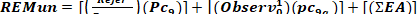 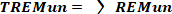 Donde:REMun= avance y comprobación de los recursos provenientes del FASP otorgados a los municipios del Estado de México en el año 2020, así como la entrega de anexos (expresado en porcentaje), del Fondo en cada uno de los 125 municipios.Rconv = Recursos convenidos del FASP 2020 por cada municipio.Rejer = Recursos del FASP 2020 ejercidos y comprobados, por cada municipio.Pc9= 4% del total de recursos a distribuir entre los 125 municipios que conforman el Estado de México, para el ejercicio presupuestal 2021.Observ = Inobservancia de la normatividad para el FASP estatal y/o federal en el año 2020.Pc9a= 3% del total de recursos a distribuir entre los 125 municipios que conforman el Estado de México, para el ejercicio presupuestal 2021.EA = Entrega de anexos mensuales (Ficha municipal (1%), diagnóstico municipal (1%) y anexo 10 (1%)), en el año 2020.Pc9b= 3% del total de recursos a distribuir entre los 125 municipios que conforman el Estado de México, para el ejercicio presupuestal 2021.TREMun = Sumatoria de los Recursos del FASP 2020 ejercidos y comprobados de manera eficiente y transparente, así como la entrega de anexos del Fondo de los 125 municipios del Estado de México.Monto presupuestal que corresponde a los municipios de la entidad federativa conforme al criterio incremento del Estado de Fuerza y actualización de los Registros Estatales y Nacionales (RELINO y RNPSP).Esta variable arroja un monto presupuestal que resulta de multiplicar por el monto equivalente al 6% del total de recursos a distribuir entre los 125 municipios que conforman el Estado de México de lo que se obtenga de dividir el resultado de la sumatoria de los criterios “policías municipales por cada mil habitantes” e “igualdad del estado de fuerza entre los Registros Estatales y Nacionales” expresados en porcentajes en cada uno de los 125 municipios del Estado de México, entre lasumatoria del resultado de la sumatoria de los criterios “policías municipales por cada mil habitantes” e “igualdad del estado de fuerza entre los Registros Estatales y Nacionales” expresados en porcentajes de los 125 municipios del Estado de México.j= (j1+j2)Policías municipales por cada mil habitantesj1= (EFzaMun/PobMunm) *Pc10Donde:j1= Monto presupuestal que corresponde a los municipios del Estado de México, conforme al criterio policías municipales por cada mil habitantes.EFzaMun = Estado de fuerza en cada uno de los 125 municipios del Estado de México en el año 2020.PobMunm = Población de cada uno de los 125 municipios del Estado de México en el año 2020 dividida entre mil.Pc10 = 3% del total de recursos a distribuir entre los 125 municipios que conforman el Estado de México, para el ejercicio presupuestal 2021.Igualdad entre los Registros Estatales y Nacionales (RELINO y RNPSP).j2= (R1 ≥ R2  ≥ R3) *Pc11j2 = Monto presupuestal que corresponde a los municipios del Estado de México, conforme al criterio igualdad del estado de fuerza entre los Registros Estatales y Nacionales.R1 = Estado de fuerza en cada uno de los 125 municipios del Estado de México conforme a su ficha municipal, en el año 2020.R2 = Estado de fuerza en cada uno de los 125 municipios del Estado de México conforme a RELINO, en el año 2020.R3 = Estado de fuerza en cada uno de los 125 municipios del Estado de México conforme a RNPSP, en el año 2020.Pc11 = 3% del total de recursos a distribuir entre los 125 municipios que conforman el Estado de México, para el ejercicio presupuestal 2021.Monto presupuestal que corresponde a los municipios de la entidad federativa conforme al criterio incremento del Estado de Fuerza y actualización de los Registros Estatales y Nacionales (RELINO y RNPSP).j= (j1+j2)Monto asignado de los recursos a distribuir destinados a los municipios del Estado de México, en base a la información municipal.C= g+h+i+jMonto asignado de los recursos a distribuir, destinados a los 125 municipios del Estado de México para el ejercicio fiscal 2021.D = A+B+CArtículo 21. El monto señalado en el capítulo 6000 “Inversión Pública”, incluye una asignación de$2,500,000,000 correspondiente al Fondo Estatal de Fortalecimiento Municipal (FEFOM), al cual se refieren los artículos 54 al 60 del presente Decreto.La asignación referida en el párrafo anterior, incluye el 10% de los recursos efectivamente  recaudados por el Gobierno del Estado de México del impuesto local sobre Tenencia o Uso de Vehículos, después de aplicar los estímulos fiscales, subsidios o devoluciones que en su caso correspondan, estimado en $206,038,858.Artículo 22. El monto señalado en el capítulo 6000 “Inversión Pública” incluye $100,000,000 asignados al “Fondo para la Atención de Desastres y Siniestros Ambientales o Antropogénicos”, de acuerdo con lo señalado en el artículo 9 de la Ley de Disciplina Financiera, los cuales serán asignados a la Coordinación General de Protección Civil. En caso de existir un remanente, este se destinará para atender a la población afectada y a los daños causados a la infraestructura pública estatal por la ocurrencia de desastres y siniestros ambientales o antropogénicos.Las previsiones para atender desastres naturales y otros siniestros se distribuyen de la siguiente forma:En caso de existir remanentes, se podrá utilizar hasta el 60% para acciones de prevención y equipamiento de acuerdo con las Reglas de Operación del Fondo vigente, y destinarse, entre otros, a la implementación total o parcial del Sistema de Alertas Tempranas y Emergencias del Estado de México.Al Sector Salud se le asignan $400,000,000 para ser ejecutados por el Instituto de Salud del Estado de México, recursos que se utilizarán para la compra de los insumos y contratación de servicios médicos necesarios para la emergencia sanitaria, que en caso de ser necesario se utilizará para la compra de vacunas contra el virus SARS-CoV-2 que ocasiona el COVID-19.Artículo 23. La ejecución y aplicación de recursos de programas sociales deberán sujetarse a las disposiciones contenidas en la Ley de Desarrollo Social del Estado de México, así como su Reglamento y en las demás leyes aplicables.El Titular del Poder Ejecutivo deberá publicar la denominación de los programas sociales que se ejecutarán y las partidas presupuestales que se destinarán a cada uno de ellos, así como los lineamientos y las respectivas reglas de operación que para el efecto emitan las dependencias y organismos descentralizados encargados de su ejecución, de conformidad con lo establecido en la Ley de Desarrollo Social del Estado de México.El porcentaje destinado a los gastos de operación de los programas sociales, deberá contar con el visto bueno de la Secretaría.Para efectos de seguimiento, transparencia y combate a la corrupción, el titular del Poder Ejecutivo a través de la Secretaría de Desarrollo Social, a más tardar el día 20 del mes siguiente a la conclusión del anterior, deberá presentar, a la Legislatura Local, un informe mensual pormenorizado de la aplicación de los recursos y evolución de cada uno de estos programas.Cuando se ejecuten obras, acciones o programas sociales con recursos de diferentes órdenes de gobierno, dicha circunstancia deberá registrarse en las cuentas públicas respectivas. La difusión deberá identificar nombre, emblema, tanto del orden de gobierno como del programa, así como el origen de las fuentes de financiamiento.La Secretaría, podrá destinar recursos orientados, a satisfacer necesidades sociales de acuerdo a la disponibilidad presupuestaria.Artículo 24. Los recursos previstos para los organismos autónomos en el Ejercicio Fiscal 2021, ascienden a la cantidad de $14,264,721,387, los cuales se distribuirán conforme a lo establecido en el Anexo IV. El ejercicio de los recursos se efectuará conforme a lo estipulado en el presente Decreto, así como en lo establecido en la Ley de Disciplina Financiera, la Ley General de Contabilidad Gubernamental, el Código y demás normatividad aplicable en la materia.Artículo 25. Los recursos previstos para los órganos electorales en el Ejercicio Fiscal 2021, ascienden a la cantidad de $3,370,271,406 y se distribuirán de la siguiente manera:Los recursos asignados al Instituto Electoral del Estado de México incluyen $957,990,323 por concepto de prerrogativas para el financiamiento público de los partidos políticos, acceso a los  medios de comunicación, desarrollo de las actividades ordinarias permanentes del Instituto y las tendientes a las acciones relacionadas con el proceso electoral 2021.Los recursos estipulados en el párrafo anterior que al cierre del Ejercicio Fiscal no hayan sido ejercidos, se deberán reintegrar a la Secretaría antes de concluir el primer trimestre del siguiente año de acuerdo con el Código Electoral del Estado de México.De los recursos asignados al Tribunal Electoral del Estado de México se destinan $15,504,083 para mobiliario y equipamiento destinado a la operación del Órgano Autónomo.Los Órganos de Gobierno de las instituciones electorales comunicarán al Ejecutivo del Estado, a través de la Secretaría, a más tardar dentro de los 15 días hábiles posteriores a la publicación del presente Decreto, la calendarización y la distribución presupuestal que acuerde, así como el resultado de su ejercicio y aplicación para efectos de la Cuenta Pública, en los términos de la legislación aplicable.Artículo 26. A la Comisión de Derechos Humanos del Estado de México, le corresponde la cantidad de $276,078,202, que incluye las previsiones por incremento salarial y gastos de operación.El Presidente de la Comisión de Derechos Humanos del Estado de México, comunicará al Ejecutivo del Estado, a través de la Secretaría, a más tardar dentro de los 15 días hábiles posteriores a la publicación del presente Decreto, la calendarización, así como el resultado de su ejercicio y aplicación para efectos de la Cuenta Pública, en los términos de lo establecido en la legislación aplicable.Artículo 27. Para la Universidad Autónoma del Estado de México, se destinarán recursos por la cantidad de $5,629,613,377, que incluyen transferencias estatales, recursos federales, e ingresos propios que genere la Institución. El artículo 17 del presente Decreto considera una previsión de$60,000,000 para programas académicos, de investigación y equipamiento del Centro de Investigación y Estudios Avanzados de la Población de la Universidad Autónoma del Estado de México. El ejercicio de los recursos, se efectuará conforme a lo estipulado en el presente Decreto, así como en lo establecido en la Ley de Disciplina Financiera, la Ley General de Contabilidad Gubernamental, el Código y demás disposiciones jurídicas aplicables en la materia.El Órgano de Gobierno de la Universidad Autónoma del Estado de México, comunicará al Ejecutivo del Estado, a través de la Secretaría, a más tardar dentro de los 15 días hábiles posteriores a la publicación del presente Decreto, la calendarización que acuerde, así como el resultado de su ejercicio y aplicación, para efectos de la Cuenta Pública en los términos de la legislación aplicable.Artículo 28. Para el organismo autónomo denominado Fiscalía General de Justicia del Estado de México, se destinarán recursos estatales por la cantidad de $4,577,168,840, el cual deberá comunicar al Ejecutivo del Estado, a través de la Secretaría, a más tardar dentro de los 15 días hábiles posteriores a la publicación del presente Decreto, la calendarización que acuerde, así como el resultado de su ejercicio y aplicación, para efectos de la Cuenta Pública en los términos de la legislación aplicable.Del presupuesto asignado a la Fiscalía General de Justicia del Estado de México se destinan$50,000,000 con la finalidad de fortalecer la contratación de personal médico legista, e incrementar la capacidad de respuesta en materia pericial mediante la realización de necropsias, dictámenes forenses e integración de pruebas necesarias para el esclarecimiento de hechos delictivos.El presupuesto asignado a la Fiscalía General de Justicia del Estado de México, considera la cantidad de $212,497,495, para acciones en materia de procuración de justicia para la igualdad entre hombres y mujeres.Artículo 29. Para el organismo autónomo de carácter estatal denominado Instituto de  Transparencia, Acceso a la Información Pública y Protección de Datos Personales del Estado de México y Municipios, se destinarán recursos por la cantidad de $181,592,891 que incluyen las previsiones para incrementos salariales y sus gastos de operación.El Órgano de Gobierno del Instituto de Transparencia, Acceso a la Información Pública y Protección de Datos Personales del Estado de México y Municipios, comunicará al Ejecutivo del Estado, a través de la Secretaría, a más tardar 15 días hábiles posteriores a la publicación del presente Decreto, la calendarización que acuerde, así como el resultado de su ejercicio y aplicación para efectos de la Cuenta Pública, en los términos que la legislación aplicable establece.Artículo 30. Para el Tribunal de Justicia Administrativa del Estado de México, en su carácter de organismo constitucional autónomo, se destinarán $229,996,671, debiendo comunicar al Ejecutivo del Estado, a través de la Secretaría, a más tardar dentro de los 15 días hábiles posteriores a la publicación del presente Decreto, la calendarización que acuerde, así como el resultado de su ejercicio y aplicación para efectos de la Cuenta Pública, en los términos de la legislación aplicable.Artículo 31. Las asignaciones presupuestales de las Entidades Públicas del Poder Ejecutivo, sujetas al control presupuestario del Poder Legislativo y que utilizan recursos provenientes de Recursos Etiquetados y No Etiquetados, en la operación de sus programas, ascienden a la cantidad de$113,842,994,402, distribuidos de la siguiente manera:La liberación de recursos por parte del Estado por concepto de aportaciones del Ramo General 33 Aportaciones Federales para Entidades Federativas y Municipios, que ejecutan algunas entidades públicas, serán transferidos a éstas, por conducto de la Secretaría, de acuerdo con la ministración que efectúe la Federación, respecto al calendario autorizado, se sujetarán a las disposiciones en materia de información, rendición de cuentas, transparencia y evaluación.Las transferencias previstas para las entidades públicas de educación media superior y superior, estarán sujetas al monto de los recursos federales que les sean transferidos, por lo que podrán tener variaciones o ajustes durante el ejercicio conforme a lo establecido en los convenios respectivos. Las aportaciones que le corresponda realizar al Gobierno Estatal, se sufragarán siempre y cuando exista la disponibilidad de recursos estatales y sean justificados a juicio del Ejecutivo, por conducto de la Secretaría, debiéndose informar de ello en la Cuenta Pública correspondiente.Dentro del presupuesto autorizado al Instituto de Seguridad Social del Estado de México y Municipios, se incluye la cantidad de $15,287,927,993, que corresponde al monto para el pago de pensiones. El informe sobre estudios actuariales del Instituto, que establece la Ley de Disciplina Financiera se encuentra considerado en el Anexo VII.De los recursos asignados al Instituto de Salud del Estado de México, se incluyen asignaciones que se deberán aportar para financiar de manera solidaria con la Federación, la prestación gratuita de servicios públicos de salud, medicamentos y demás insumos en términos de la Ley General de Salud y sus disposiciones reglamentarias y sobre la base que se establezca en el respectivo Acuerdo de Coordinación.Artículo 32. Las participaciones a distribuirse entre los municipios por concepto de ingresos estatales y federales se estiman por la cantidad de $28,789,685,573, pudiendo modificarse de conformidad con el monto de ingresos que se reciban en el Ejercicio Fiscal.La distribución de las participaciones se realizará en los términos del Título Séptimo del Código y deberán ser enteradas a los municipios, según el calendario que para tal efecto publique la Secretaría. De no realizar el entero en la fecha establecida, la Secretaría deberá hacer el pago conjuntamente con los intereses generados a la fecha de cumplimiento.El monto estimado de participaciones de cada municipio del Estado de México se incluye en el Anexo IX de este Decreto.Artículo 33. Los recursos estimados a distribuirse entre los municipios por concepto de aportaciones federales ascienden a la cantidad de $17,138,858,361 de los cuales $5,134,474,308 corresponden al Fondo de Aportaciones para la Infraestructura Social Municipal y de las Demarcaciones Territoriales del Distrito Federal y $12,004,384,053 al Fondo de Aportaciones para el Fortalecimiento de los Municipios y de las Demarcaciones Territoriales del Distrito Federal.Artículo 34. Las erogaciones previstas para cubrir el pago del servicio de la deuda pública del Gobierno del Estado de México ascienden a la cantidad de $4,625,381,954, el cual incluye el pago de intereses, comisiones, coberturas y demás gastos de la deuda pública del Poder Ejecutivo.Dicha previsión, será flexible en función del comportamiento que presenten tanto las tasas de interés como los niveles inflacionarios durante el ejercicio, así como por la existencia de las condiciones de mercado y por las operaciones de renegociación o reestructuración de deuda pública de los Proyectos de Prestación de Servicios, de las Asociaciones Público Privadas u operaciones financieras que pudieran efectuarse en beneficio de las finanzas del Gobierno del Estado de México, en términos del artículo 2 de la LIEM. De las operaciones anteriores se deberá informar trimestralmente a la Legislatura del Estado.Analítico de Deuda PúblicaEl monto previsto para cubrir el pago de los pasivos derivados de erogaciones devengadas y pendientes de liquidar al cierre del Ejercicio Fiscal anterior de las dependencias y entidades públicas, se estima de $3,243,691,009.Los recursos destinados al pago de deuda pública, así como otras obligaciones derivadas de la operación de las dependencias y entidades públicas, se encuentran descritos en el Anexo V del presente Decreto.Los ahorros presupuestarios y las economías que resulten como producto del costo financiero de la Deuda Pública se destinarán al fortalecimiento de los programas prioritarios descritos en el Anexo VI.TÍTULO SEGUNDODEL EJERCICIO, CONTROL, DISCIPLINA Y EVALUACIÓN DEL PRESUPUESTOCAPÍTULO IDEL EJERCICIO Y CONTROL DEL PRESUPUESTOArtículo 35. A fin de determinar la liquidez en la administración pública estatal, así como para operar la compensación de fondos, las Dependencias y Entidades Públicas, informarán mensualmente a la Secretaría, sobre sus depósitos en moneda nacional, valores u otro tipo de operaciones financieras o bancarias que realicen. Esta información se hará del conocimiento de la Legislatura, como parte de los informes mensuales respectivos.Los Entes Públicos en el ejercicio de los recursos deberán publicar la información financiera de acuerdo con las disposiciones de la Ley General de Contabilidad Gubernamental y las normas expedidas por el Consejo Nacional de Armonización Contable.Artículo 36. El Ejecutivo Estatal, por conducto de la Secretaría, autorizará en su caso, las reconducciones de recursos, así como las erogaciones adicionales con cargo a recursos etiquetados que perciban los Entes Públicos de acuerdo con su naturaleza y según corresponda, para su aplicación de acuerdo con lo estipulado en la Ley de Disciplina Financiera y las disposiciones establecidas en el presente Decreto.Artículo 37. Para la celebración de convenios de transferencia de recursos que se pretendan suscribir con dependencias de la administración pública federal, las Dependencias y Entidades Públicas del Estado, deberán solicitar previamente autorización a la Secretaría, e informar si dichos recursos están supeditados a una aportación estatal, la cual será financiada con los recursos asignados en este Decreto a la Dependencia o Entidad Pública que corresponda, y sólo en caso de contar con Economías Presupuestarias, se podrán asignar o reconducir el recurso independientemente del sector de origen, siempre y cuando, tengan entre sus fines, contribuir al desarrollo de la Entidad.Artículo 38. En caso de que se recauden ingresos excedentes que tengan la característica de libre disposición para el Estado, estos deberán destinarse de acuerdo con lo dispuesto en el artículo 14 de la Ley de Disciplina Financiera, atendiendo las Reglas Generales que para tal efecto emita la Secretaría.Artículo 39. El pago de adeudos provenientes de ejercicios fiscales anteriores que se realicen, se hará con cargo a los recursos de las partidas correspondientes previstos en el presente, así como los respectivos ajustes a las estimaciones posteriores, considerando lo establecido en la Ley de Disciplina Financiera.Artículo 40. En caso de que se presenten contingencias por desastres naturales o antropogénicos, que requieran para su atención inmediata la erogación de recursos adicionales a los autorizados, el Ejecutivo del Estado adoptará las medidas presupuestales pertinentes, e informará de ello a la Legislatura del Estado en un plazo no mayor a 15 días hábiles, contados a partir de que se adoptaron dichas medidas.Artículo 41. Sin perjuicio de lo que establece el presente Decreto y las demás disposiciones aplicables, los titulares de las Dependencias, así como los directores generales o sus equivalentes en las Entidades Públicas, que ejerzan recursos aprobados en el presente Presupuesto, no podrán realizar erogaciones que no se encuentren devengadas y registradas en su contabilidad al 31 de diciembre del 2021 y serán responsables de la estricta observancia de las disposiciones de racionalidad, austeridad y disciplina presupuestaria contenidas en el presente título. El incumplimiento a esta disposición será causa de responsabilidad en términos de la legislación que resulte aplicable, para lo cual, la Secretaría y la Contraloría tendrán a su cargo, el seguimiento y control a la observancia de lo dispuesto en este artículo en el ámbito de sus respectivas competencias.Artículo 42. El Ejecutivo Estatal dará continuidad a las medidas de austeridad y disciplina presupuestaria aplicables, para su debido cumplimiento por parte de las Dependencias y Entidades Públicas, que contemplen la revisión integral de la situación de la administración pública, procurando mantener el óptimo funcionamiento de estas, a través de una reingeniería, tendiente a lograr mayor eficacia y eficiencia en el cumplimiento del Plan de Desarrollo del Estado de México 2017-2023.Artículo 43. Los titulares de las Dependencias y de las Entidades Públicas, deberán promover acciones concretas y verificar que se cumplan las disposiciones que, en materia de racionalidad, austeridad y disciplina presupuestaria, emitan la Secretaría y la Contraloría en el ámbito de sus respectivas competencias, para reducir las erogaciones identificadas en el PEGEM, entre otros, a los conceptos siguientes:Gastos menores, de ceremonial y de orden social, comisiones de personal al extranjero, congresos, convenciones, ferias, festivales, exposiciones y presentaciones con gráficos y audiovisuales, e impresos y publicaciones oficiales.Mobiliario, equipo de oficina, equipos de comunicaciones y telecomunicaciones y vehículos terrestres y aéreos; estos últimos, con la salvedad de aquellos que resulten necesarios para salvaguardar la seguridad pública, la procuración de justicia, los servicios de salud y de educación.Bienes inmuebles para oficinas públicas o la celebración de nuevos arrendamientos, salvo en los casos que sean estrictamente indispensables para la operación de las dependencias y entidades públicas.La Secretaría deberá procurar la sustitución de contratos de arrendamientos de bienes por la utilización de bienes inmuebles ociosos o subutilizados, a efecto de optimizar la utilización de dichos bienes, respetando los términos de los respectivos contratos de arrendamiento y procurando evitar la generación de costos adicionales.Los procesos de adquisiciones, arrendamientos y contratación de servicios que realicen los Entes Públicos, deberán realizarse con estricto apego a lo dispuesto en la Ley de Contratación Pública del Estado de México y Municipios y demás disposiciones jurídicas aplicables.A fin de generar contención en el gasto las dependencias y entidades públicas elaborarán un programa de ahorro anual. Los poderes Legislativo y Judicial, así como los Organismos Autónomos deberán también implementar medidas de ahorro y contención.Artículo 44. Los titulares de las Dependencias, de las Entidades Públicas y de las unidades ejecutoras, serán responsables de cumplir oportuna y eficientemente con en el ejercicio de su presupuesto, relacionado con los programas a su cargo, así como prestar adecuadamente los servicios de su competencia a la ciudadanía.Artículo 45. Las Dependencias y Entidades Públicas, en la ejecución de sus presupuestos aprobados para el Ejercicio Fiscal 2021, no podrán efectuar directamente gastos de publicidad y comunicación social, debiendo cumplir con las normas y políticas que para éste efecto establezca, en materia de difusión la Coordinación General de Comunicación Social; a efecto de optimizar los recursos destinados a este rubro, los Entes Públicos promoverán al interior de sus áreas, la utilización de medios electrónicos como redes sociales, entre otros, para la difusión de programas o acciones gubernamentales. Adicionalmente, las entidades públicas para la erogación de gastos por este concepto, requerirán la autorización previa de sus órganos de gobierno.Para el caso de la emisión de publicaciones oficiales, las Dependencias y Entidades Públicas, deberán requerir invariablemente la autorización del Consejo Editorial de la Administración Pública Estatal mediante el procedimiento establecido para tal efecto.CAPÍTULO IIDE LOS SERVICIOS PERSONALESArtículo 46. Las Dependencias y Entidades Públicas se abstendrán de efectuar propuestas de reestructuración administrativa, que impliquen erogaciones adicionales de recursos, debiendo operar con los organigramas autorizados por la Secretaría, de manera que las plazas correspondientes a los servidores públicos superiores y mandos medios de estructura, coincidan con lo aprobado en sus respectivos presupuestos, así como con los tabuladores de sueldo y plantillas de plazas de personal, sin que por ello se demerite su productividad y eficiencia en el ejercicio de sus funciones. La Secretaría, podrá autorizar adecuaciones a las estructuras orgánicas de las Dependencias y Entidades Públicas, sin que ello implique aprobación de recursos adicionales en los términos del presente artículo.Toda reestructuración que genere la creación de órganos administrativos desconcentrados deberá implicar que la Dependencia que lo solicite, justifique la necesidad de dicha modificación en términos del mejoramiento en su nivel de eficiencia y productividad para el cumplimiento de sus funciones; debiendo además contar con los recursos presupuestarios para ello, por lo que en la solicitud que realice a la Secretaría, deberá señalar el ajuste correspondiente en sus asignaciones destinadas al pago de los servicios personales.Artículo 47. Las Dependencias y Entidades Públicas no podrán crear nuevas plazas para contratación de personal, debiendo promover en su caso reubicaciones internas, sin perjuicio de los derechos laborales de los trabajadores. Cuando por excepción y, con motivo de la implementación de leyes nacionales, generales, federales o estatales o, reformas jurídicas o cuando se justifique que serequieren, las Dependencias y Entidades Públicas, podrán solicitar a la Secretaría la creación de plazas para contratación de personal, de conformidad con lo establecido en el artículo 10 de la Ley de Disciplina Financiera.En el caso previsto en el párrafo anterior, las Entidades Públicas deberán obtener previamente la autorización de sus respectivos órganos de gobierno.La contratación de personal para ocupar las plazas que sean autorizadas conforme a los párrafos anteriores tendrá vigencia a partir de la fecha que señale el dictamen de autorización correspondiente, emitido por la Secretaría, sin que para esto existan pagos retroactivos.Artículo 48. Las Dependencias y Entidades Públicas en el ejercicio de sus asignaciones presupuestarias, por concepto de servicios personales, deberán atender lo siguiente:Aplicar estrictamente los tabuladores de sueldo aprobados, así como lo dispuesto en el acuerdo de compatibilidad de plazas y demás asignaciones autorizadas por la Secretaría, evitando adicionar otras prestaciones o conceptos para conformar las remuneraciones de los servidores públicos; en el caso de las dependencias y entidades públicas que reciban subsidio federal para el pago de servicios personales se estará a lo dispuesto en los tabuladores que autorice la federación para tal efecto.No podrán autorizar bonos, gratificaciones, estímulos extraordinarios o premios si no cuentan con la suficiencia presupuestal.Ajustarse a las disposiciones que establezca la Secretaría, en la determinación de las remuneraciones adicionales por jornadas u horas extraordinarias, los estímulos por eficiencia, gratificación en la actuación u otras prestaciones. Tratándose de remuneraciones adicionales por jornadas u horas extraordinarias y otras prestaciones del personal que labora en las entidades públicas, que se rijan por convenios de trabajo, los pagos se efectuarán conforme a lo estipulado en estos.Al celebrar contratos por servicios profesionales y técnicos con personas físicas o personas jurídicas colectivas por concepto de asesoría, consultoría, informáticos, estudios e investigaciones, se sujetarán al procedimiento adquisitivo que al efecto establece la normatividad en la materia.La celebración de contratos por honorarios asimilables al salario, lista de raya y eventuales, sólo procederá en los casos debidamente justificados y siempre que las Dependencias y Entidades Públicas no puedan satisfacer las necesidades de estos servicios con el personal y los recursos técnicos de que disponen, por lo que no podrá incorporarse por esta vía, personal para el desempeño de funciones iguales o similares a las que realiza el personal con plaza de tiempo indeterminado ya sea general o de confianza.Tratándose de Entidades Públicas, la celebración de los contratos por honorarios asimilables al salario, lista de raya y eventuales, deberán contar con la autorización previa de su órgano de gobierno siendo válido el inicio de su vigencia, a partir de la fecha que se señale en las autorizaciones correspondientes sin que pueda rebasar el año fiscal y cumplir con la normatividad aplicable.Sujetarse a los lineamientos que expida la Secretaría, relativas a la autorización expresa de gastos de alimentación, gastos de viaje, viáticos fijos, viáticos eventuales y de las erogaciones necesarias para el desempeño de comisiones oficiales.Promover el buen desempeño colectivo y estimular el establecimiento de sistemas de gestión de la calidad en la Administración Pública Estatal, para lo cual la Secretaría, podrá autorizarreconocimientos, por concepto al desempeño de los servidores públicos de las dependencias y entidades públicas del Poder Ejecutivo Estatal.CAPÍTULO IIIDE LA ADQUISICIÓN DE BIENES Y SERVICIOSArtículo 49. Las dependencias y entidades públicas en sus procesos adquisitivos deberán observar lo establecido en la Ley de Contratación Pública del Estado de México y Municipios. Los montos máximos de adjudicación directa, mediante concurso por invitación restringida, para la adquisición o arrendamiento de bienes y la contratación de servicios que realicen las dependencias y entidades públicas, durante el Ejercicio Fiscal del año 2021, serán los siguientes:Las adquisiciones, arrendamientos de bienes o contratación de servicios, cuyo importe sea superior al monto máximo establecido para su adjudicación mediante invitación restringida, conforme a la tabla anterior, se realizarán a través de licitación pública. Los montos deberán considerarse sin incluir el importe del Impuesto al Valor Agregado.Las adjudicaciones directas, se substanciarán y resolverán de conformidad con las disposiciones de la Ley de Contratación Pública del Estado de México y Municipios, así como en las normas técnicas administrativas que al respecto emita la Secretaría.Las adquisiciones directas se llevarán a cabo en los casos y términos establecidos en las normas técnicas y administrativas que emita la Secretaría, debiendo en todo caso las dependencias y entidades públicas, asegurar para el Gobierno del Estado, las mejores condiciones disponibles en cuanto a precio, calidad, financiamiento, oportunidad y demás circunstancias pertinentes.Artículo 50. En el ejercicio de los recursos aprobados para las adquisiciones o arrendamientos de bienes y la contratación de servicios, las Dependencias y Entidades Públicas observarán lo siguiente:La adquisición de bienes muebles e inmuebles, arrendamientos y la contratación de servicios, deberá sujetarse a los programas y calendarios aprobados, apegarse a los lineamientos y normas aplicables, para ello, se deberá considerar el ciclo presupuestal contenido en el presente Decreto, por lo que no podrán afectarse compromisos que no hayan sido devengados al término del Ejercicio Fiscal.En cumplimiento de las medidas de racionalidad, austeridad y disciplina presupuestaria en el ejercicio del gasto público, la Secretaría verificará previamente la existencia de bienes disponibles que sean susceptibles de aprovecharse por las áreas solicitantes.La adquisición de bienes de marca específica y la contratación de servicios con personas físicas o jurídicas colectivas determinadas, así como las consideradas como urgentes, deberán cumplir con la normatividad aplicable y serán considerados de manera excepcional, en estricto apego a lo dispuesto por este Presupuesto.La adquisición de mobiliario y equipo de oficina, bienes informáticos, maquinaria y equipo agropecuario, industrial y de comunicación para la operación de las Dependencias y Entidades Públicas, se reducirá a lo indispensable para el correcto ejercicio de las funciones que tiene encomendadas y procederá únicamente cuando se cuente con recursos presupuestarios y con el dictamen aprobatorio correspondiente, en los siguientes casos:Se derive de las necesidades básicas de unidades administrativas de nueva creación.Se relacione directamente con las acciones de simplificación y modernización de la administración pública o con motivo de la desconcentración de servicios, en este último caso, se reasignarán los bienes muebles de la oficina desconcentrada.La sustitución de vehículos, se autorizará únicamente para reposición de unidades dadas de baja o para la ampliación de los servicios de seguridad pública, procuración de justicia y salud, previo dictamen correspondiente, de acuerdo a los términos establecidos por la Secretaría.La contratación de nuevos servicios, sólo podrá efectuarse para programas prioritarios, emergentes y de atención a la ciudadanía, previo dictamen correspondiente.La adaptación, conservación y remodelación de los inmuebles destinados a la prestación de servicios públicos y oficinas gubernamentales, sólo podrán efectuarse cuando se optimice la prestación de estos, el aprovechamiento de espacios y en su caso, se evite el deterioro de los inmuebles, previa autorización.Las solicitudes para la adquisición de bienes o servicios previstos en las fracciones anteriores deberán contar previo al trámite adquisitivo que corresponda, con la certificación de disponibilidad de recursos presupuestarios por parte de la dependencia o entidad pública.El pago de los bienes y servicios deberá realizarse en moneda nacional. En los casos en que, de acuerdo con su naturaleza se contraigan obligaciones de pago en moneda extranjera, estas se sufragarán en moneda nacional al tipo de cambio determinado por el Banco de México y publicado en el Diario Oficial de la Federación correspondiente a la fecha de pago que al efecto se fije.Las solicitudes para la adquisición de los bienes o servicios previstos en las fracciones anteriores, deberán contar previo al inicio del procedimiento adquisitivo que corresponda, con la certificación de disponibilidad de recursos presupuestarios por parte de la Dependencia o Entidad Pública.CAPÍTULO IVDE LA INVERSIÓN EN OBRAS Y ACCIONESArtículo 51. En el ejercicio de inversión en obras y acciones, las Dependencias o Entidades Públicas deberán observar lo siguiente:Dar prioridad a la terminación de los proyectos en proceso de ejecución de las obras vinculadas con la prestación de servicios públicos, especialmente a aquellos que están orientados a promover el desarrollo social.La asignación de recursos a nuevos proyectos se fundamentará en criterios que garanticen los servicios de educación, salud y asistencia social, seguridad pública y procuración de justicia, combate a la pobreza, desarrollo municipal e infraestructura básica urbana y rural, considerando a la población beneficiada y su relación costo – beneficio.Sólo se podrán iniciar nuevos proyectos cuando estén asociados al cumplimiento de los objetivos y metas del Plan de Desarrollo del Estado de México y de los Planes Municipales de Desarrollo vigentes, se hayan evaluado sus efectos socioeconómicos y cuenten con el oficio de asignación presupuestaria correspondiente. Estos proyectos, podrán iniciarse cuando se tenga garantizada la disponibilidad de terrenos, así como los recursos técnicos y financieros para su terminación y operación, mantenimiento y conservación.Con anterioridad al ejercicio o contratación de cualquier programa o proyecto de inversión cuyo monto rebase los 50 millones de pesos, deberán contar con el Dictamen de Rentabilidad Social del estudio socioeconómico emitido por la Subsecretaría de Planeación y Presupuesto, en donde se muestre que dichos programas y proyectos son susceptibles de generar, en cada caso, un beneficio social neto bajo supuestos razonables. Dicho análisis no se requerirá en el caso del Gasto de Inversión que se destine a la atención prioritaria de desastres naturales.Para la autorización de recursos de obra pública, se requerirá la existencia del proyecto ejecutivo y del Dictamen de Rentabilidad Social del estudio socioeconómico emitido por la Subsecretaría de Planeación y Presupuesto para la contratación de estos; las dependencias y entidades públicas deberán presentar el catálogo del presupuesto adjudicado, así como el expediente técnico, y cumplir con las disposiciones que emita la Secretaría, a efecto de obtener la autorización correspondiente.Los proyectos de inversión conjunta entre los sectores social y privado, con los gobiernos federal, municipal, así como con otras entidades, estimularán la ejecución de obras y proyectos de infraestructura y producción, con apego al marco normativo.Con anterioridad a la realización de cualquier obra, acción o proyecto que afecte al Capítulo 6000 “Inversión Pública”, deberán solicitar la autorización por escrito de la Secretaría, con independencia del origen de los recursos. La Secretaría a través de la Subsecretaría de Planeación y Presupuesto, analizará y emitirá autorización correspondiente por escrito y de manera individualizada sobre las obras, acciones y proyectos.Informarán mensualmente a la Subsecretaría de Planeación y Presupuesto el avance físico financiero de las obras y acciones aprobadas en el PAD. Corresponderá a la Contraloría dar seguimiento a la ejecución de estos proyectos en apego a la legislación aplicable.Artículo 52. Los montos máximos para la ejecución de obra pública y de servicios relacionados con la misma a través de la modalidad de adjudicación directa y por invitación restringida que realicen las Dependencias y Entidades Públicas, durante el Ejercicio Fiscal 2021, serán los siguientes:Los montos anteriormente establecidos, deberán considerarse sin incluir el monto correspondiente por concepto de Impuesto al Valor Agregado.Para la aplicación de lo dispuesto en este artículo, cada obra y los servicios relacionados con la misma, deberán considerarse individualmente, con la finalidad de determinar si se ubica dentro de los montos señalados. En ningún caso, el importe total de una obra puede ser fraccionado para que se ubique dentro de los montos referidos.Artículo 53. Las Dependencias y Entidades Públicas no podrán convocar, formalizar o modificar contratos de obras públicas y de servicios relacionados con ellas, cuando no exista saldo disponible en el capítulo presupuestal respectivo y cuando no se cuente además con el correspondiente oficio de asignación de recursos emitido por la Secretaría.Los contratos de obra pública y/o equipamiento que se realicen con recursos estatales por dependencias, organismos y municipios, deberán prever hasta un 3% como suma total para destinarse a los rubros de supervisión, evaluación o difusión de las obras. El monto correspondiente a la supervisión, no podrá ser mayor al 2% del recurso previsto y los recursos aplicables a la difusión de las mismas, deberán cumplir con lo que establece el artículo 46 del presente Decreto.Artículo 54. El Fondo Estatal de Fortalecimiento Municipal (FEFOM) tiene como fin fortalecer la inversión pública en los municipios para contribuir sustancialmente al desarrollo regional; su asignación y distribución se realizará con base en criterios y porcentajes objetivos, atendiendo a las siguientes variables:Población por municipioMarginalidad por municipioEl inverso de la densidad poblacional por municipioDe la totalidad de los recursos financieros que perciban los municipios por concepto del Fondo Estatal de Fortalecimiento Municipal (FEFOM), la Secretaría deberá notificar los porcentajes que serán destinados para proyectos de inversión pública, dando atención prioritaria a los proyectos de seguridad e iluminación municipal, a más tardar el último día hábil de enero de 2021.En caso de resultar necesario, los municipios podrán destinar hasta el 50% del monto que se les asigne del FEFOM para el pago de pasivos en el rubro de inversión pública productiva que estén inscritos en el Registro de Deuda Pública y los costos colaterales vinculados a los mismos, como: capital, intereses, costos administrativos, garantías, comisiones de reestructuración, calificaciones crediticias, gastos legales y notariales.Asimismo, los municipios podrán destinar hasta el 50% del monto que se les asigne del FEFOM, para el pago de pasivos con entidades públicas federales y/o estatales, que estén registrados en la cuenta pública del municipio al 31 de diciembre de 2020, dando prioridad a los que correspondan a la Comisión del Agua del Estado de México (CAEM), el Instituto de Seguridad Social del Estado de México y Municipios (ISSEMYM), el Gobierno del Estado de México (GEM), la Comisión Federal de Electricidad (CFE) y la Secretaría de Hacienda y Crédito Público (SHCP).Aquellos municipios que se encuentren adheridos al Programa Especial FEFOM, aplicarán estos criterios, tomando en consideración el saldo que resulte posterior al cumplimiento de sus obligaciones financieras.Artículo 55. La Secretaría deberá publicar a más tardar el 31 de enero de 2021, las fórmulas y variables que se utilizarán para determinar el monto correspondiente a cada municipio de los recursos del FEFOM y los lineamientos para su utilización y criterios de aplicación correspondientes.Artículo 56. La ministración de los recursos del FEFOM, estará sujeta a que los municipios cumplan con las disposiciones señaladas en los lineamientos para su utilización y criterios de aplicación y se encuentren al corriente en el cumplimiento de los pagos correspondientes al Ejercicio Fiscal 2021, por los conceptos relacionados que deben hacer al Instituto de Seguridad Social del Estado de Méxicoy Municipios (ISSEMYM), así como a la completa y debida comprobación de los recursos recibidos del FEFOM 2020, de conformidad con lo previsto en los lineamientos emitidos por la Secretaría.En el caso de que algún municipio tenga adeudos en materia del Impuesto Sobre la Renta (ISR) y éstos excedan el 30% de sus participaciones federales, por lo que no puedan ser cubiertos a través de ellas, o si se ubica en el supuesto de acumular dos o más meses vencidos por concepto de Aportaciones de Mejoras por Servicios Ambientales, la Secretaría podrá utilizar el monto que le corresponda del FEFOM para su pago, siempre y cuando, el descuento no exceda el monto de libre disposición asignado al municipio de que se trate.Los criterios contenidos en el presente artículo, se aplicarán al saldo que resulte posterior al cumplimiento de las obligaciones financieras para aquellos municipios que se encuentren adheridos al Programa Especial FEFOM.Artículo 57. Los recursos del FEFOM, se radicarán a los municipios en partes iguales, durante el período que comprende del mes de enero a octubre de 2021, siempre que lo municipios den cumplimiento a los Lineamientos y a los requisitos señalados en el artículo 58 del presente Decreto. La Secretaría hará la radicación durante los últimos cinco días hábiles de cada mes, para la cual, los municipios deberán aperturar una cuenta de cheques específica para el depósito y ejercicio de los recursos del FEFOM de conformidad con lo establecido en los lineamientos aplicables.Artículo 58. Los municipios se asegurarán de que las obras, acciones y proyectos a ejecutarse con los recursos del FEFOM, estén asociados al cumplimiento de metas y objetivos del Plan de Desarrollo del Estado de México 2017-2023 y del respectivo Plan de Desarrollo Municipal vigente, y en todos los casos, deberán cumplir con los siguientes requisitos:Para los recursos destinados a proyectos de inversión, presentar el Dictamen de Rentabilidad Social del estudio socio-económico.Firmar Convenio Marco de Ejecución con la Secretaría de Finanzas a través de la Subsecretaría de Planeación y Presupuesto, el cual deberá contener el anexo de obras propuestas.Cumplir con la normatividad aplicable para el ejercicio de recursos estatales.Para el caso de que se requiera contratar créditos al amparo del Programa Especial FEFOM, el  Comité Técnico del Programa Especial FEFOM, sancionará el incumplimiento con los compromisos  de mejora financiera y determinará las retenciones y prepago correspondientes a cada municipio o de acuerdo con los objetivos de mejora financiera establecidos.En el caso de que, por motivo de incumplimiento de algún municipio con los contratos de crédito arriba mencionados, el FEFOM se requiera utilizar como garantía subsidiaria, el Comité Técnico del Programa Especial FEFOM podrá instruir que el 100% de los recursos del FEFOM se destinen a este propósito.Artículo 59. En el ejercicio y comprobación de los recursos del FEFOM, será responsabilidad de los municipios sujetarse a lo que establezcan los “Lineamientos para la Utilización del Fondo Estatal de Fortalecimiento Municipal (FEFOM)”, así como las disposiciones vigentes, aplicables en la materia.Artículo 60. Los recursos del FEFOM, deben constar en los registros de los ingresos y los egresos de los municipios, de acuerdo con los postulados básicos de contabilidad gubernamental y para efectos de la rendición de los informes y de la Cuenta Pública ante la Legislatura del Estado, de acuerdo con las disposiciones aplicables.CAPÍTULO VDE LAS TRANSFERENCIASArtículo 61. Las Entidades Públicas que reciban transferencias, deberán buscar fuentes alternas de recursos autogenerados, a efecto de fortalecer sus ingresos no etiquetados, y así lograr en el mediano plazo, una mayor autosuficiencia financiera y una disminución correlativa de los apoyos con cargo a recursos fiscales estatales.Por las transferencias de recursos a los Entes Públicos previstos en este presupuesto, estos deberán emitir un Comprobante Fiscal Digital por Internet (CFDI).Artículo 62. Las entidades públicas que reciban transferencias adicionales a las aprobadas en este decreto provenientes de recursos federales etiquetados, para su ejercicio deberán solicitar a la Secretaría, la ampliación presupuestal correspondiente para su aplicación en los programas y proyectos que operan.CAPÍTULO VIDE LAS ADECUACIONESArtículo 63. Todas las adecuaciones internas al presupuesto autorizado, que se realicen dentro de un mismo programa y capítulo de gasto, que no afecten el monto total autorizado y las metas comprometidas en el programa anual, deberán informarse a la Secretaría, a más tardar dentro los primeros diez días posteriores al cierre del mes inmediato anterior, en que se hayan efectuado las adecuaciones respectivas.Artículo 64. Las adecuaciones externas al presupuesto autorizado, son aquellas que se plantean entre proyectos y/o capítulos de gasto de diferentes programas y deberán someterse a la autorización de la Secretaría a través de su coordinadora de sector. En su caso, las unidades responsables deberán informar al OSFEM durante los meses de marzo, junio y septiembre, para lo cual se observarán las siguientes consideraciones:Los traspasos presupuestarios se deberán justificar plenamente mediante el dictamen de reconducción y actualización programático presupuestal correspondiente, cuando se modifiquen las metas de los proyectos autorizados;Cuando el traspaso presupuestario implique una disminución de recursos, será viable siempre y cuando las metas programadas hayan sido cumplidas y se registren ahorros presupuestarios; yCuando los traspasos presupuestarios cancelen uno o más proyectos para ser reasignados a otros proyectos prioritarios, se deberá elaborar el dictamen de reconducción y actualización programático presupuestal respectivo que presentarán los titulares de las Dependencias y Entidades Públicas, a través de la instancia coordinadora de sector, la Secretaría, en términos de lo dispuesto por el artículo 310 del Código.En ningún caso, se podrán realizar traspasos presupuestarios de Gasto de Inversión, de los capítulos 5000 “Bienes Muebles, Inmuebles e Intangibles” y 6000 “Inversión Pública”, de las Dependencias y Entidades Públicas a capítulos de gasto de operación.La Secretaría recibirá, fuera del período establecido, solicitudes de traspasos presupuestarios externos, cuando las metas de los programas lo justifiquen y cuenten con ahorros presupuestarios, con base en la exposición clara de los motivos y justificaciones correspondientes.Artículo 65. Las disponibilidades presupuestarias que obtengan las Entidades Públicas, deberán atender lo establecido en la Ley de Disciplina Financiera.Los recursos provenientes de remanentes de fideicomisos públicos, así como las disponibilidades presupuestarias y los ingresos excedentes provenientes de aportaciones y cuotas de seguridad social, se considerarán recursos etiquetados, por lo tanto, sólo podrán destinarse para el financiamiento de su propia naturaleza de acuerdo a lo estipulado en la Ley de Disciplina Financiera.CAPÍTULO VII DE LA EVALUACIÓNArtículo 66. La Secretaría, la Contraloría, las Unidades de Información, Planeación, Programación y Evaluación, así como los órganos internos de control de las Dependencias y Entidades Públicas, en el ejercicio de las atribuciones que en materia de evaluación, inspección, control y vigilancia les confieren las disposiciones aplicables; deberán establecer y realizar las inspecciones y evaluaciones de desempeño que se requieran, a fin de identificar y vincular el ejercicio del gasto público con el logro de los objetivos de los programas presupuestarios, proyectos y metas de actividad e indicadores comprometidos. De igual forma, les corresponde la comprobación del cumplimiento de las obligaciones derivadas de este Decreto. Para tal efecto, dispondrán lo conducente para que se lleven a cabo las inspecciones y evaluaciones de desempeño que se requieran, así como para que se finquen las responsabilidades y se apliquen las sanciones que procedan en caso de contravención a las mismas, conforme a las disposiciones aplicables.Artículo 67. La evaluación del desempeño de los programas presupuestarios a cargo de las Dependencias y Entidades Públicas, derivados del Sistema de Planeación Democrática para el Desarrollo del Estado de México y Municipios, se sujetará a lo establecido en el Código, los Lineamientos Generales para la Evaluación de los Programas Presupuestarios del Gobierno del Estado de México (LGEPPEM), emitidos por la Secretaría y a las demás disposiciones aplicables y se llevará a cabo en los términos del Programa Anual de Evaluación (PAE) correspondiente.Las Dependencias y Entidades Públicas del Poder Ejecutivo, deberán ejecutar las evaluaciones establecidas en el Programa Anual de Evaluación (PAE), con cargo a sus recursos previstos para este propósito, en términos de lo dispuesto en el artículo 327 A, último párrafo del Código.Los Poderes Legislativo y Judicial, así como los Organismos Autónomos, diseñarán, administrarán y operarán su respectivo Sistema de Evaluación del Desempeño, observando los principios rectores que refiere el artículo 134 de la Constitución Política de los Estados Unidos Mexicanos, las leyes generales aplicables en la materia y el Código, considerando las previsiones presupuestales necesarias para dar cumplimiento a estas disposiciones.T R A N S I T O R I O SPRIMERO. Publíquese el presente Decreto en el Periódico Oficial “Gaceta del Gobierno”.SEGUNDO. El presente Decreto entrará en vigor al día siguiente de su publicación.TERCERO. En los informes programático-presupuestales trimestrales que el Ejecutivo presente a la Legislatura del Estado, se incluirá la información detallada de los avances registrados de los programas autorizados en el Presupuesto de Egresos del Gobierno del Estado de México para el Ejercicio Fiscal 2021.CUARTO. En la actualización de los anexos del Presupuesto de Egresos del Gobierno del Estado de México para el Ejercicio Fiscal 2021, la Secretaría presentará a la Legislatura del Estado, los ajustes a las metas de actividad de los proyectos observados durante la revisión del mismo, en términos del artículo 304 Bis del Código; por lo que las Dependencias y Entidades Públicas deberán comunicar al Ejecutivo del Estado, a través de la Secretaría, a más tardar 30 días hábiles posteriores a lapublicación del presente Decreto, las actualizaciones programático-presupuestales derivadas de las disposiciones aprobadas en el mismo.QUINTO. Cuando las Entidades Públicas celebren convenios de colaboración con la Secretaría, de conformidad con lo previsto en el segundo párrafo del artículo 3 de la Ley de Ingresos del Estado de México para el Ejercicio Fiscal 2021, el entero de los recursos recaudados por la Secretaría, se registrará como recurso fiscal, sin modificarse el monto total del presupuesto establecido para cada organismo en el presente Decreto, afectando solamente el costo de las comisiones de transferencia.SEXTO. En tanto no se publiquen nuevas Reglas de Operación del PAD, seguirán vigentes las publicadas el 6 de mayo de 2014 en el Periódico Oficial “Gaceta del Gobierno” del Estado de México.SÉPTIMO. Es responsabilidad de las Dependencias y Entidades Públicas como Unidades Ejecutoras del gasto, informar a la Secretaría de Hacienda y Crédito Público, sobre el ejercicio, destino y los resultados obtenidos respecto de los recursos federales otorgados, con base en los programas presupuestarios aprobados en el Presupuesto de Egresos de la Federación, a través del “Sistema de Recursos Federales Transferidos” (SRFT), así como verificar que los documentos comprobatorios justifiquen el destino de los recursos para el cual fueron otorgados.OCTAVO. La Legislatura del Estado proveerá lo necesario para dar cumplimiento a lo previsto en el párrafo cuarto del Artículo Noveno del Decreto Número 87, autorizado por la H. "LIX" Legislatura del Estado de México, publicado en el Periódico Oficial “Gaceta del Gobierno” del Estado de México de 1 de junio de 2016, garantizando la permanencia del Programa Especial FEFOM a través de la continuidad de los recursos del Fondo Estatal de Fortalecimiento Municipal en ejercicios subsecuentes, hasta en tanto estén vigentes los créditos contratados por los municipios, de acuerdo a lo señalado en los Lineamientos para la utilización del Fondo.NOVENO. Los tres poderes del Gobierno del Estado de México, así como los Organismos Autónomos, previo análisis de viabilidad, podrán llevar a cabo en cualquier tiempo, el reordenamiento de las funciones que realizan sus diferentes unidades administrativas, organismos y/o dependencias, con la finalidad de que se elimine la duplicidad de acciones, así como de aquellas que no sean de estricta necesidad.Para efectos de lo dispuesto en el párrafo anterior, podrá modificarse la estructura orgánica a los niveles que se consideren pertinentes, con la obligación de realizar los ajustes a las responsables de la ejecución de los recursos, sin provocar variación al presente Decreto en los programas y proyectos sustantivos autorizados por la Legislatura del Estado.DÉCIMO. La Secretaría podrá reasignar las economías derivadas de los recursos no autorizados a los municipios, cuando estos no hayan dado cumplimiento a lo establecido en el artículo 58 de este Decreto y a los lineamientos establecidos en artículo 55.DÉCIMO PRIMERO. El Ejecutivo del Estado por conducto de la Secretaría, asignará los recursos necesarios para el cumplimiento de los Decretos expedidos por esta Legislatura, siempre y cuando se cumplan las condiciones estipuladas en el artículo 8 de la Ley de Disciplina Financiera, sin que ello implique variación al presente Decreto en los programas y proyectos sustantivos autorizados para el Ejercicio Fiscal 2021.DÉCIMO SEGUNDO. Las Dependencias y Organismos Autónomos, deberán informar trimestralmente a la Legislatura, por conducto de la Comisión Legislativa de Transparencia, Acceso a la Información Pública, Protección de Datos Personales y de Combate a la Corrupción, sobre los indicadores y sus respectivos avances que permitan conocer la eficiencia, eficacia y los avances del Sistema Estatal Anticorrupción.DÉCIMO TERCERO. De los recursos no etiquetados, asignados al Sector Salud, se podrán reasignar recursos, en caso de que se presenten situaciones extraordinarias en materia de salubridad general a efecto de atender epidemias de carácter grave, peligro de invasión de enfermedades transmisibles, situaciones de emergencia o catástrofe, desabasto de medicamentos y servicios, que afecten a la salud de la población del Estado; para lo cual la Secretaria de Salud con base en la Ley General de Salud, dictará inmediatamente las medidas indispensables para prevenir y combatir los daños a la salud. Lo anterior, en apego a las disposiciones jurídicas aplicables.DÉCIMO CUARTO. En caso de que alguna disposición normativa federal sea modificada y que esto implique la realización de adecuaciones que produzcan cambios sustanciales en la estructura del presupuesto autorizado para el Ejercicio Fiscal de 2021, los Entes Públicos podrán realizar dichas adecuaciones sin que ello se considere dentro de los porcentajes establecidos en él y en apego a las disposiciones jurídicas aplicables.DÉCIMO QUINTO. El monto señalado en el capítulo 6000 “Inversión Pública”, incluye una previsión de $92,000,000, destinados al Proyecto presupuestario “Procuración de Justicia con perspectiva de género que serán aplicados en los siguientes proyectos: $47,000,000 para el Programa "Reparación a Víctimas u ofendidos del delito de feminicidio”, $30,000,000 para el programa "Atención de niñas niños y adolescentes en situación de orfandad por el delito de feminicidio y desaparición" y$15,000,000 para el programa "Canasta alimentaria por el delito de feminicidio". La Secretaría de la Mujer en coordinación con la Secretaría de Justicia y Derechos Humanos serán las encargadas de implementar los mecanismos necesarios para la operación de estos recursos, dándolos a conocer a través de la Gaceta del Gobierno a más tardar el último día hábil del mes de febrero de 2021.DÉCIMO SEXTO. Se incluyen recursos por $15,000,000 para dar continuidad al “Fondo estatal de desaparición”. La Secretaría de la Mujer en coordinación con la Secretaría de Justicia y Derechos Humanos, serán las encargadas de implementar los mecanismos necesarios para la operación de estos recursos, dándolos a conocer a través de la Gaceta del Gobierno a más tardar el último día hábil del mes de febrero de 2021.Lo tendrá entendido el Gobernador del Estado, haciendo que se publique y se cumpla.Dado en el Palacio del Poder Legislativo, en la ciudad de Toluca de Lerdo, Capital del Estado de México, a los veintidós días del mes de enero de dos mil veintiuno.- Presidenta.- Dip. Anaís Miriam Burgos Hernández.- Secretarios.- Dip. Marta Ma del Carmen Delgado Hernández.- Dip. Claudia González Cerón.- Rúbricas.Por tanto, mando se publique, circule, observe y se le dé el debido cumplimiento.Toluca de Lerdo, México, a 26 de enero de 2021.EL GOBERNADOR CONSTITUCIONAL DEL ESTADO DE MÉXICOLIC. ALFREDO DEL MAZO MAZA (RÚBRICA).EL SECRETARIO GENERAL DE GOBIERNO LIC. ERNESTO NEMER ALVAREZ(RÚBRICA).APROBACIÓN:	22 de enero de 2021.PROMULGACIÓN:	26 de enero de 2021.PUBLICACIÓN:	26 de enero de 2021.VIGENCIA:	El presente Decreto entrará en vigoral día siguiente de su publicación.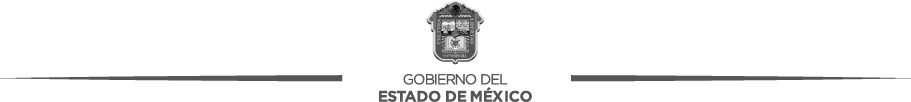 ANEXO I. Resultados de los Egresos -LDF-ANEXO II. Proyección de Egresos – LDFANEXO III. Objetivos y EstrategiasANEXO IV. Presupuesto de Entes AutónomosANEXO V (a). Costo Financiero de la Deuda y Otras ObligacionesANEXO V (b). ESTRUCTURA DE LA DEUDA POR ACREEDORANEXO VI. Programas Prioritarios 2021Anexo VII: Informe sobre Estudios ActuarialesANEXO VIII. Tabuladores de Sueldos del Poder Ejecutivo SUELDO Y PRESTACIONESMANDOS SUPERIORESSERVIDORES PÚBLICOS MANDOS MEDIOS, GENERALES Y DE CONFIANZA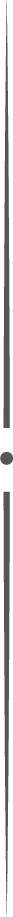 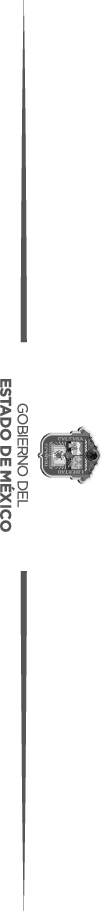 Analítico de Plazas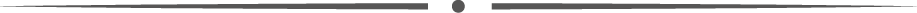 Analítico de Plazas MagisterioANEXO IX. Monto estimado de participaciones de cada Municipio del Estado de México para el Ejercicio fiscal 2021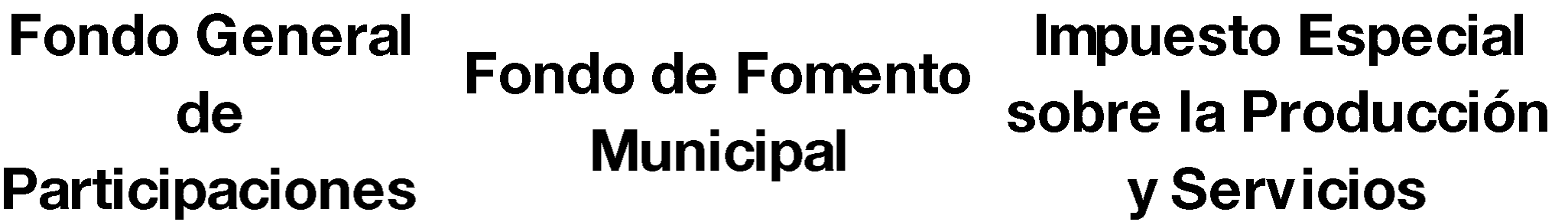 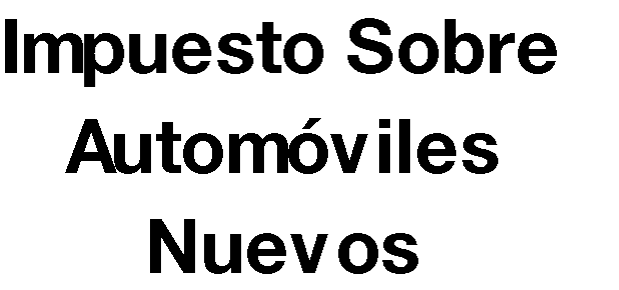 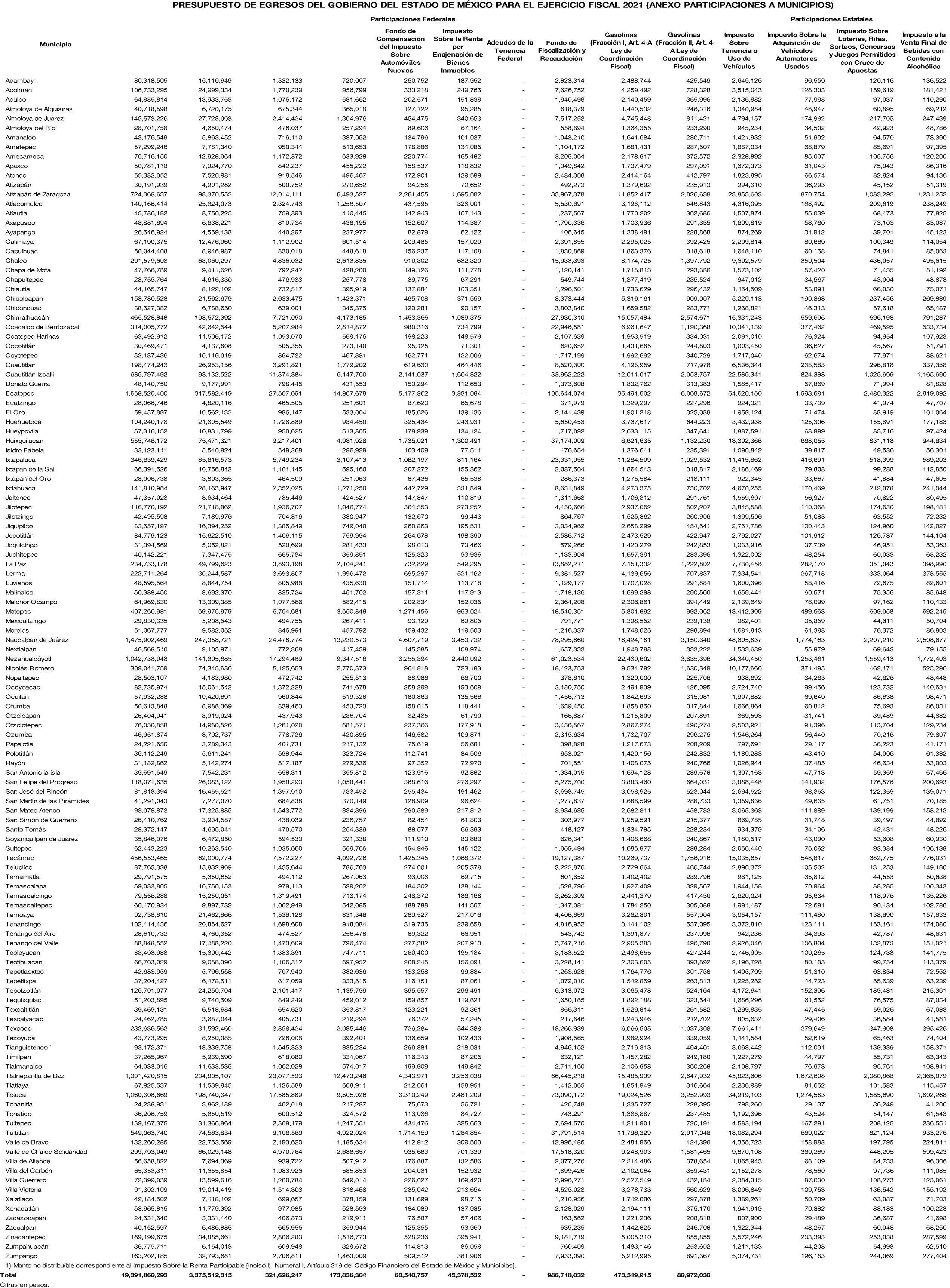 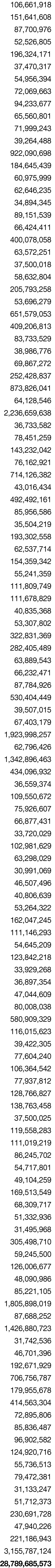 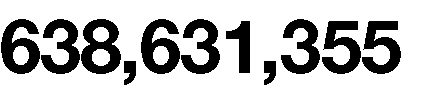 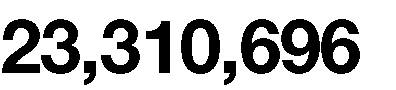 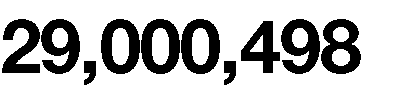 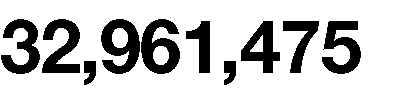 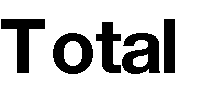 ANEXO X. Matriz de indicadores para resultados por estructura administrativa.No.CategoríaMonto1No Etiquetado216,478,343,71311Recursos fiscales177,674,945,17012Financiamientos internos013Financiamientos externos014Ingresos propios10,013,712,97115Recursos federales28,065,781,54916Recursos estatales723,904,02317Otros recursos02Etiquetado86,641,880,06125Recursos federales86,641,880,06126Recursos estatales027Otros Recursos de Transferencias Federales Etiquetadas0T o t a lT o t a l303,120,223,774No.CategoríasMonto1Gasto Corriente201,964,201,3842Gasto Capital28,667,290,7483Amortización de la Deuda y Disminución de Pasivos11,272,259,7164Pensiones y Jubilaciones15,287,927,9935Participaciones45,928,543,933TotalTotal303,120,223,774ClavePilares, Ejes TransversalesMontoPilares213,341,776,4021Pilar 1: Social160,870,537,6382Pilar 2: Económico7,774,085,5923Pilar 3: Territorial14,857,566,5504Pilar 4: Seguridad29,839,586,622Ejes transversales83,740,215,181IEje Transversal I: Igualdad de Género4,664,418,137IIEje Transversal II: Gobierno Capaz y Responsable78,183,464,821IIIEje Transversal III: Conectividad y Tecnología para el buen Gobierno892,332,223S u b t o t a lS u b t o t a l297,081,991,583FondosMontoFondo general de previsiones salariales y económicas3,675,761,837Fondo general para el pago del impuesto sobre erogaciones por remuneraciones al trabajo personal2,362,470,354Subtotal6,038,232,191Total303,120,223,774Clasificación FuncionalClasificación FuncionalClasificación FuncionalClasificación FuncionalClasificación FuncionalClasificación Funcional(Finalidad, Función, Subfunción y Programa)(Finalidad, Función, Subfunción y Programa)(Finalidad, Función, Subfunción y Programa)(Finalidad, Función, Subfunción y Programa)(Finalidad, Función, Subfunción y Programa)(Finalidad, Función, Subfunción y Programa)FinalidadFunciónSubfunciónProgramaDenominaciónMonto1GobiernoGobiernoGobiernoGobierno54,598,972,78111LegislaciónLegislaciónLegislación1,262,157,025111LegislaciónLegislación984,642,2511111Legislativo984,642,251112FiscalizaciónFiscalización277,514,7741121Fiscalización superior277,514,77412JusticiaJusticiaJusticia14,395,086,062121Impartición de justiciaImpartición de justicia5,888,513,9031211Administrar e impartir justicia5,888,513,903122Procuración de justiciaProcuración de justicia5,485,313,3921221Procuración de justicia5,004,875,8341222Procuración de justicia con perspectiva de género480,437,558123Reclusión y readaptación socialReclusión y readaptación social2,601,599,0961231Prevención y reinserción social2,601,599,096124Derechos humanosDerechos humanos419,659,6711241Derechos humanos419,659,67113Coordinación de la política de gobiernoCoordinación de la política de gobiernoCoordinación de la política de gobierno7,978,352,643131GubernaturaGubernatura1,609,275,5351311Conducción de las políticas generales de gobierno1,609,275,535132Política interiorPolítica interior601,124,1821321Democracia y pluralidad política601,124,182133Preservación y cuidado del patrimonio públicoPreservación y cuidado del patrimonio público262,130,1601331Conservación del patrimonio público262,130,160134Función públicaFunción pública1,106,811,5611341Desarrollo de la función pública y ética en el servicio público656,467,8341342Sistema anticorrupción del Estado de México y municipios450,343,727135Asuntos jurídicosAsuntos jurídicos240,861,4641351Asistencia jurídica al ejecutivo240,861,464136Organización de procesos electoralesOrganización de procesos electorales3,370,271,4061361Electoral3,370,271,406137PoblaciónPoblación27,807,4651371Población27,807,465138TerritorioTerritorio728,019,7181381Política territorial728,019,718139OtrosOtros32,051,1521391Coordinación metropolitana32,051,15214Relaciones exterioresRelaciones exterioresRelaciones exteriores38,850,542141Relaciones exterioresRelaciones exteriores38,850,5421411Relaciones exteriores38,850,54215Asuntos financieros y hacendariosAsuntos financieros y hacendariosAsuntos financieros y hacendarios12,063,648,072151Asuntos financierosAsuntos financieros0152Asuntos hacendariosAsuntos hacendarios12,063,648,0721521Impulso al federalismo y desarrollo municipal220,987,9351522Fortalecimiento de los ingresos9,781,214,064Clasificación FuncionalClasificación FuncionalClasificación FuncionalClasificación FuncionalClasificación FuncionalClasificación Funcional(Finalidad, Función, Subfunción y Programa)(Finalidad, Función, Subfunción y Programa)(Finalidad, Función, Subfunción y Programa)(Finalidad, Función, Subfunción y Programa)(Finalidad, Función, Subfunción y Programa)(Finalidad, Función, Subfunción y Programa)FinalidadFunciónSubfunciónProgramaDenominaciónMonto1523Gasto social e inversión pública529,159,8921524Financiamiento de la infraestructura para el desarrollo5,074,7711525Planeación y presupuesto basado en resultados618,995,8131526Consolidación de la administración pública de resultados908,215,59716Seguridad nacionalSeguridad nacionalSeguridad nacional0161DefensaDefensa0162MarinaMarina0163Inteligencia para la preservación de la seguridad nacionalInteligencia para la preservación de la seguridad nacional017Asuntos de orden público y seguridad interiorAsuntos de orden público y seguridad interiorAsuntos de orden público y seguridad interior15,543,303,631171PolicíaPolicía14,434,517,2171711Seguridad pública14,434,517,217172Protección civilProtección civil323,658,5891721Protección civil323,658,589173Otros asuntos de orden público y seguridadOtros asuntos de orden público y seguridad0174Sistema nacional de seguridad públicaSistema nacional de seguridad pública785,127,8251741Coordinación intergubernamental para la seguridad pública785,127,82518Otros servicios generalesOtros servicios generalesOtros servicios generales3,317,574,806181Servicios registrales, administrativos y patrimonialesServicios registrales, administrativos y patrimoniales1,702,050,6361811Protección jurídica de las personas142,527,3131812Modernización del catastro mexiquense34,913,6721813Protección jurídica y registro de los bienes inmuebles1,524,609,651182Servicios estadísticosServicios estadísticos56,900,2021821Administración del sistema estatal de información estadística y geográfica56,900,202183Servicios de comunicación y mediosServicios de comunicación y medios606,070,3341831Comunicación pública y fortalecimiento informativo606,070,334184Acceso a la información pública gubernamentalAcceso a la información pública gubernamental223,808,1891841Transparencia223,808,189185OtrosOtros728,745,4451851Gobierno electrónico629,199,3201852Administración de bienes sujetos a procedimiento penal y a extinción de dominio99,546,1252Desarrollo socialDesarrollo socialDesarrollo socialDesarrollo social173,896,314,62121Protección ambientalProtección ambientalProtección ambiental2,968,011,417211Ordenación de desechosOrdenación de desechos0212Administración de aguaAdministración de agua8,238,3552121Regulación para el aprovechamiento sustentable del agua8,238,355213Ordenación de aguas residuales, drenaje y alcantarilladoOrdenación de aguas residuales, drenaje y alcantarillado1,121,750,5722131Manejo de aguas residuales, drenaje y alcantarillado1,121,750,572214Reducción de la contaminaciónReducción de la contaminación1,276,145,3822141Protección al ambiente1,276,145,382215Protección de la diversidad biológica y del paisajeProtección de la diversidad biológica y del paisaje561,877,1082151Manejo sustentable y conservación de los ecosistemas y la biodiversidad561,877,108216Otros de protección ambientalOtros de protección ambiental022Vivienda y servicios a la comunidadVivienda y servicios a la comunidadVivienda y servicios a la comunidad5,815,638,329221UrbanizaciónUrbanización1,881,206,2592211Desarrollo urbano1,881,206,259222Desarrollo comunitarioDesarrollo comunitario159,117,3632221Desarrollo comunitario159,117,363223Abastecimiento de aguaAbastecimiento de agua1,993,350,8922231Manejo eficiente y sustentable del agua1,993,350,892224Alumbrado públicoAlumbrado público3,039,3822241Alumbrado público3,039,382225ViviendaVivienda213,567,9242251Vivienda213,567,924226Servicios comunalesServicios comunales44,688,1962261Modernización de los servicios comunales44,688,196227Desarrollo regionalDesarrollo regional1,520,668,3132271Coordinación para el desarrollo regional1,520,668,31323SaludSaludSalud41,928,237,694231Prestación de servicios de salud a la comunidadPrestación de servicios de salud a la comunidad4,500,572,8542311Prevención médica para la comunidad4,500,572,854232Prestación de servicios de salud a la personaPrestación de servicios de salud a la persona36,554,039,2932321Atención médica28,031,818,045Clasificación FuncionalClasificación FuncionalClasificación FuncionalClasificación FuncionalClasificación FuncionalClasificación Funcional(Finalidad, Función, Subfunción y Programa)(Finalidad, Función, Subfunción y Programa)(Finalidad, Función, Subfunción y Programa)(Finalidad, Función, Subfunción y Programa)(Finalidad, Función, Subfunción y Programa)(Finalidad, Función, Subfunción y Programa)FinalidadFunciónSubfunciónProgramaDenominaciónMonto2322Salud para la población infantil y adolescente4,936,398,9902323Salud para la mujer2,931,223,0272324Salud para el adulto y adulto mayor654,599,231233Generación de recursos para la saludGeneración de recursos para la salud0234Rectoría del sistema de saludRectoría del sistema de salud873,625,5472341Desarrollo y gestión de las políticas para la salud873,625,547235Protección social en saludProtección social en salud024Recreación, cultura y otras manifestaciones socialesRecreación, cultura y otras manifestaciones socialesRecreación, cultura y otras manifestaciones sociales3,057,830,099241Deporte y recreaciónDeporte y recreación593,550,3892411Cultura física y deporte593,550,389242CulturaCultura1,948,205,8322421Cultura y arte1,948,205,832243Radio, televisión y editorialesRadio, televisión y editoriales473,928,9102431Identidad mexiquense473,928,910244Asuntos religiosos y otras manifestaciones socialesAsuntos religiosos y otras manifestaciones sociales42,144,9682441Nuevas organizaciones de la sociedad42,144,96825EducaciónEducaciónEducación94,752,174,651251Educación básicaEducación básica61,711,503,4962511Educación básica61,711,503,496252Educación media superiorEducación media superior7,272,829,6392521Educación media superior7,272,829,639253Educación superiorEducación superior10,424,261,9132531Educación superior10,424,261,913254PosgradoPosgrado59,787,0492541Estudios de posgrado59,787,049255Educación para adultosEducación para adultos676,791,9912551Educación para adultos676,791,991256Otros servicios educativos y actividades inherentesOtros servicios educativos y actividades inherentes14,607,000,5632561Gestión de las políticas educativas5,762,460,8472562Modernización de la educación7,171,245,1972563Alimentación para la población infantil1,673,294,51926Protección socialProtección socialProtección social25,374,422,431261Enfermedad e incapacidadEnfermedad e incapacidad7,790,3942611Prestaciones obligatorias7,790,394262Edad avanzadaEdad avanzada16,153,999,9882621Pensiones y seguro por fallecimiento16,153,999,988263Familia e hijosFamilia e hijos635,777,6772631Prestaciones potestativas635,777,677264DesempleoDesempleo0265Alimentación y nutriciónAlimentación y nutrición867,739,6472651Alimentación y nutrición familiar867,739,647266Apoyo social para la viviendaApoyo social para la vivienda0267IndígenasIndígenas138,831,3742671Pueblos indígenas138,831,374268Otros grupos vulnerablesOtros grupos vulnerables7,570,283,3512681Protección a la población infantil y adolescente111,386,1432682Atención a personas con discapacidad375,085,8032683Apoyo a los adultos mayores2,294,628,6172684Desarrollo integral de la familia449,729,4832685Igualdad de trato y oportunidades para la mujer y el hombre4,183,980,5792686Oportunidades para los jóvenes155,472,726269Otros de seguridad social y asistencia socialOtros de seguridad social y asistencia social027Otros asuntos socialesOtros asuntos socialesOtros asuntos sociales0271Otros asuntos socialesOtros asuntos sociales03Desarrollo económicoDesarrollo económicoDesarrollo económicoDesarrollo económico11,385,900,53231Asuntos económicos, comerciales y laborales en generalAsuntos económicos, comerciales y laborales en generalAsuntos económicos, comerciales y laborales en general1,794,985,890311Asuntos económicos y comerciales en generalAsuntos económicos y comerciales en general37,713,6793111Promoción internacional37,713,679312Asuntos laborales generalesAsuntos laborales generales1,757,272,2113121Empleo1,294,052,5733122Administrativo y laboral463,219,63832Agropecuaria, silvicultura, pesca y cazaAgropecuaria, silvicultura, pesca y cazaAgropecuaria, silvicultura, pesca y caza2,265,230,552321AgropecuariaAgropecuaria1,270,685,8023211Desarrollo agrícola786,783,1843212Fomento a productores rurales469,049,153Clasificación FuncionalClasificación FuncionalClasificación FuncionalClasificación FuncionalClasificación FuncionalClasificación Funcional(Finalidad, Función, Subfunción y Programa)(Finalidad, Función, Subfunción y Programa)(Finalidad, Función, Subfunción y Programa)(Finalidad, Función, Subfunción y Programa)(Finalidad, Función, Subfunción y Programa)(Finalidad, Función, Subfunción y Programa)FinalidadFunciónSubfunciónProgramaDenominaciónMonto3213Fomento pecuario12,081,5363214Sanidad, inocuidad y calidad agroalimentaria2,771,929322SilviculturaSilvicultura297,531,6363221Desarrollo forestal297,531,636323Acuicultura, pesca y cazaAcuicultura, pesca y caza26,107,6103231Fomento acuícola26,107,610324AgroindustrialAgroindustrial0325HidroagrícolaHidroagrícola670,905,5043251Infraestructura hidroagrícola670,905,504326Apoyo financiero a la banca y seguro agropecuarioApoyo financiero a la banca y seguro agropecuario033Combustibles y energíaCombustibles y energíaCombustibles y energía13,258,687331Carbón y otros combustibles minerales sólidosCarbón y otros combustibles minerales sólidos0332Petróleo y gas natural (hidrocarburos)Petróleo y gas natural (hidrocarburos)0333Combustibles nuclearesCombustibles nucleares0334Otros combustiblesOtros combustibles0335ElectricidadElectricidad13,258,6873351Electrificación13,258,687336Energía no eléctricaEnergía no eléctrica034Minería, manufacturas y construcciónMinería, manufacturas y construcciónMinería, manufacturas y construcción466,091,195341Extracción de recursos minerales excepto los combustibles mineralesExtracción de recursos minerales excepto los combustibles minerales11,362,3943411Fomento a la minería11,362,394342ManufacturasManufacturas454,728,8013421Modernización industrial454,728,801343ConstrucciónConstrucción035TransporteTransporteTransporte5,352,144,356351Transporte por carreteraTransporte por carretera5,346,844,5423511Modernización de la movilidad y el transporte terrestre588,737,8873512Modernización del transporte masivo2,293,755,2883513Modernización de la infraestructura para el transporte terrestre2,464,351,367352Transporte por agua y puertosTransporte por agua y puertos0353Transporte por ferrocarrilTransporte por ferrocarril0354Transporte aéreoTransporte aéreo5,299,8143541Modernización de la comunicación aérea5,299,814355Transporte por oleoductos y gasoductos y otros sistemas de transporteTransporte por oleoductos y gasoductos y otros sistemas de transporte0356Otros relacionados con transporteOtros relacionados con transporte036ComunicacionesComunicacionesComunicaciones480,011,760361ComunicacionesComunicaciones480,011,7603612Modernización de las telecomunicaciones480,011,76037TurismoTurismoTurismo333,671,687371TurismoTurismo333,671,6873711Fomento turístico333,671,687372Hoteles y restaurantesHoteles y restaurantes038Ciencia, tecnología e innovaciónCiencia, tecnología e innovaciónCiencia, tecnología e innovación624,825,758381Investigación científicaInvestigación científica240,183,6343811Investigación científica240,183,634382Desarrollo tecnológicoDesarrollo tecnológico47,105,9813821Desarrollo tecnológico aplicado47,105,981383Servicios científicos y tecnológicosServicios científicos y tecnológicos218,179,4833831Cambio tecnológico en el sector agropecuario218,179,483384InnovaciónInnovación119,356,6603841Innovación científica y tecnológica119,356,66039Otras industrias y otros asuntos económicosOtras industrias y otros asuntos económicosOtras industrias y otros asuntos económicos55,680,647391Comercio, distribución, almacenamiento y depósitoComercio, distribución, almacenamiento y depósito0392Otras industriasOtras industrias0393Otros asuntos económicosOtros asuntos económicos55,680,6473931Promoción artesanal55,680,6474Otras no clasificadas en funciones anterioresOtras no clasificadas en funciones anterioresOtras no clasificadas en funciones anterioresOtras no clasificadas en funciones anteriores57,200,803,64941Transacciones de la deuda pública / costo financiero de la deudaTransacciones de la deuda pública / costo financiero de la deudaTransacciones de la deuda pública / costo financiero de la deuda8,028,568,707411Deuda pública internaDeuda pública interna8,028,568,7074111Deuda pública8,028,568,707412Deuda pública externaDeuda pública externa042Transferencias, participaciones y aportaciones entre diferentes niveles y órdenes de gobiernoTransferencias, participaciones y aportaciones entre diferentes niveles y órdenes de gobiernoTransferencias, participaciones y aportaciones entre diferentes niveles y órdenes de gobierno45,928,543,933421Transferencias entre diferentes niveles y órdenes de gobiernoTransferencias entre diferentes niveles y órdenes de gobierno0422Participaciones entre diferentes niveles y órdenes de gobiernoParticipaciones entre diferentes niveles y órdenes de gobierno28,789,685,572Clasificación FuncionalClasificación FuncionalClasificación FuncionalClasificación FuncionalClasificación FuncionalClasificación Funcional(Finalidad, Función, Subfunción y Programa)(Finalidad, Función, Subfunción y Programa)(Finalidad, Función, Subfunción y Programa)(Finalidad, Función, Subfunción y Programa)(Finalidad, Función, Subfunción y Programa)(Finalidad, Función, Subfunción y Programa)FinalidadFunciónSubfunciónProgramaDenominaciónMonto4221Participaciones28,789,685,572423Aportaciones entre diferentes niveles y órdenes de gobiernoAportaciones entre diferentes niveles y órdenes de gobierno17,138,858,3614231Aportaciones17,138,858,36143Saneamiento del sistema financieroSaneamiento del sistema financieroSaneamiento del sistema financiero0431Saneamiento del sistema financieroSaneamiento del sistema financiero0432Apoyos IPABApoyos IPAB0433Banca de desarrolloBanca de desarrollo0434Apoyos a los programas de reestructura en unidades de inversión (UDIS)Apoyos a los programas de reestructura en unidades de inversión (UDIS)044Adeudos de ejercicios fiscales anterioresAdeudos de ejercicios fiscales anterioresAdeudos de ejercicios fiscales anteriores3,243,691,009441Adeudos de ejercicios fiscales anterioresAdeudos de ejercicios fiscales anteriores3,243,691,0094411Previsiones para el pago de adeudos de ejercicios fiscalesanteriores3,243,691,009S u b t o t a lS u b t o t a lS u b t o t a lS u b t o t a lS u b t o t a l297,081,991,583FondosMontoFondo general de previsiones salariales y económicas3,675,761,837Fondo general para el pago del impuesto sobre erogaciones por remuneraciones al trabajo personal2,362,470,354Subtotal6,038,232,191Total303,120,223,774Clasificación FuncionalClasificación FuncionalClasificación FuncionalClasificación FuncionalClasificación FuncionalClasificación Funcional(Por gasto programable y no programable)(Por gasto programable y no programable)(Por gasto programable y no programable)(Por gasto programable y no programable)(Por gasto programable y no programable)(Por gasto programable y no programable)FinalidadFunciónSubfunciónProgramaDenominaciónMontoGasto ProgramableGasto ProgramableGasto ProgramableGasto ProgramableGasto Programable239,881,187,93401 Gobierno01 Gobierno01 Gobierno01 Gobierno01 Gobierno54,598,972,7811111Legislativo984,642,2511121Fiscalización superior277,514,7741211Administrar e impartir justicia5,888,513,9031221Procuración de justicia5,004,875,8341222Procuración de justicia con perspectiva de género480,437,5581231Prevención y reinserción social2,601,599,0961241Derechos humanos419,659,6711311Conducción de las políticas generales de gobierno1,609,275,5351321Democracia y pluralidad política601,124,1821331Conservación del patrimonio público262,130,1601332Protección del patrimonio público01341Desarrollo de la función pública y ética en el servicio público656,467,8341342Sistema anticorrupción del Estado de México y municipios450,343,7271351Asistencia jurídica al ejecutivo240,861,4641361Electoral3,370,271,4061371Población27,807,4651381Política territorial728,019,7181391Coordinación metropolitana32,051,152Clasificación FuncionalClasificación FuncionalClasificación FuncionalClasificación FuncionalClasificación FuncionalClasificación Funcional(Por gasto programable y no programable)(Por gasto programable y no programable)(Por gasto programable y no programable)(Por gasto programable y no programable)(Por gasto programable y no programable)(Por gasto programable y no programable)FinalidadFunciónSubfunciónProgramaDenominaciónMonto1411Relaciones exteriores38,850,5421521Impulso al federalismo y desarrollo municipal220,987,9351522Fortalecimiento de los ingresos9,781,214,0641523Gasto social e inversión pública529,159,8921524Financiamiento de la infraestructura para el desarrollo5,074,7711525Planeación y presupuesto basado en resultados618,995,8131526Consolidación de la administración pública de resultados908,215,5971711Seguridad pública14,434,517,2171721Protección civil323,658,5891741Coordinación intergubernamental para la seguridad pública785,127,8251811Protección jurídica de las personas142,527,3131812Modernización del catastro mexiquense34,913,6721813Protección jurídica y registro de los bienes inmuebles1,524,609,6511821Administración del sistema estatal de información estadística y geográfica56,900,2021831Comunicación pública y fortalecimiento informativo606,070,3341841Transparencia223,808,1891851Gobierno electrónico629,199,3201852Administración de bienes sujetos a procedimiento penal y a extinción de dominio99,546,12502 Desarrollo social02 Desarrollo social02 Desarrollo social02 Desarrollo social02 Desarrollo social173,896,314,6212111Gestión integral de residuos sólidos02121Regulación para el aprovechamiento sustentable del agua8,238,3552131Manejo de aguas residuales, drenaje y alcantarillado1,121,750,5722141Protección al ambiente1,276,145,3822151Manejo sustentable y conservación de los ecosistemas y labiodiversidad561,877,1082211Desarrollo urbano1,881,206,2592221Desarrollo comunitario159,117,3632231Manejo eficiente y sustentable del agua1,993,350,8922241Alumbrado público3,039,3822251Vivienda213,567,9242261Modernización de los servicios comunales44,688,1962271Coordinación para el desarrollo regional1,520,668,3132311Prevención médica para la comunidad4,500,572,8542321Atención médica28,031,818,0452322Salud para la población infantil y adolescente4,936,398,9902323Salud para la mujer2,931,223,0272324Salud para el adulto y adulto mayor654,599,2312341Desarrollo y gestión de las políticas para la salud873,625,5472351Sistema de protección social en salud02411Cultura física y deporte593,550,3892421Cultura y arte1,948,205,8322431Identidad mexiquense473,928,9102441Nuevas organizaciones de la sociedad42,144,9682511Educación básica61,711,503,4962521Educación media superior7,272,829,6392531Educación superior10,424,261,9132541Estudios de posgrado59,787,0492551Educación para adultos676,791,9912561Gestión de las políticas educativas5,762,460,8472562Modernización de la educación7,171,245,197Clasificación FuncionalClasificación FuncionalClasificación FuncionalClasificación FuncionalClasificación FuncionalClasificación Funcional(Por gasto programable y no programable)(Por gasto programable y no programable)(Por gasto programable y no programable)(Por gasto programable y no programable)(Por gasto programable y no programable)(Por gasto programable y no programable)FinalidadFunciónSubfunciónProgramaDenominaciónMonto2563Alimentación para la población infantil1,673,294,5192611Prestaciones obligatorias7,790,3942621Pensiones y seguro por fallecimiento16,153,999,9882631Prestaciones potestativas635,777,6772651Alimentación y nutrición familiar867,739,6472671Pueblos indígenas138,831,3742681Protección a la población infantil y adolescente111,386,1432682Atención a personas con discapacidad375,085,8032683Apoyo a los adultos mayores2,294,628,6172684Desarrollo integral de la familia449,729,4832685Igualdad de trato y oportunidades para la mujer y el hombre4,183,980,5792686Oportunidades para los jóvenes155,472,72603 Desarrollo económico03 Desarrollo económico03 Desarrollo económico03 Desarrollo económico03 Desarrollo económico11,385,900,5323111Promoción internacional37,713,6793121Empleo1,294,052,5733122Administrativo y laboral463,219,6383123Inclusión económica para la igualdad de género03211Desarrollo agrícola786,783,1843212Fomento a productores rurales469,049,1533213Fomento pecuario12,081,5363214Sanidad, inocuidad y calidad agroalimentaria2,771,9293221Desarrollo forestal297,531,6363231Fomento acuícola26,107,6103251Infraestructura hidroagrícola670,905,5043261Seguros y garantías financieras agropecuarias03351Electrificación13,258,6873411Fomento a la minería11,362,3943421Modernización industrial454,728,8013431Regulación de la construcción03511Modernización de la movilidad y el transporte terrestre588,737,8873512Modernización del transporte masivo2,293,755,2883513Modernización de la infraestructura para el transporte terrestre2,464,351,3673541Modernización de la comunicación aérea5,299,8143612Modernización de las telecomunicaciones480,011,7603711Fomento turístico333,671,6873811Investigación científica240,183,6343821Desarrollo tecnológico aplicado47,105,9813831Cambio tecnológico en el sector agropecuario218,179,4833841Innovación científica y tecnológica119,356,6603931Promoción artesanal55,680,647Gasto No ProgramableGasto No ProgramableGasto No ProgramableGasto No ProgramableGasto No Programable57,200,803,64904 Otras no clasificadas en funciones anteriores04 Otras no clasificadas en funciones anteriores04 Otras no clasificadas en funciones anteriores04 Otras no clasificadas en funciones anteriores04 Otras no clasificadas en funciones anteriores57,200,803,6494111Deuda pública8,028,568,7074211Transferencias04221Participaciones28,789,685,5724231Aportaciones17,138,858,3614411Previsiones para el pago de adeudos de ejercicios fiscalesanteriores3,243,691,009S u b t o t a lS u b t o t a lS u b t o t a lS u b t o t a lS u b t o t a l297,081,991,583FondosMontoFondo general de previsiones salariales y económicas3,675,761,837Fondo general para el pago del impuesto sobre erogaciones por remuneraciones al trabajo personal2,362,470,354Subtotal6,038,232,191Total303,120,223,774Clasificación Programática CONACClasificación Programática CONACClasificación Programática CONACPrograma PresupuestarioCódigoMontoSubsidios: Sector Social y Privado o Entidades Federativas y Municipios131,475,240,646Sujetos a Reglas de OperaciónS131,475,240,646Otros SubsidiosU0Desempeño de las Funciones80,194,478,018Prestación de Servicios PúblicosE58,252,248,800Provisión de Bienes PúblicosB0Planeación, seguimiento y evaluación de políticasP6,339,434,712Promoción y fomentoF5,084,837,366Regulación y supervisiónG1,346,225,714Funciones de las Fuerzas Armadas (Únicamente Gobierno Federal)A0EspecíficosR1,290,697,469Proyectos de InversiónK7,881,033,957Administrativos y de Apoyo9,212,850,958Apoyo al proceso presupuestario y para mejorar la eficiencia institucionalM7,710,158,562Apoyo a la función pública y al mejoramiento de la gestiónO1,502,692,396Operaciones ajenasW0Compromisos133,436,590Obligaciones de cumplimiento de resolución jurisdiccionalL0Desastres NaturalesN133,436,590Obligaciones16,797,568,059Pensiones y jubilacionesJ16,153,999,988Aportaciones a la seguridad socialT643,568,071Aportaciones a fondos de estabilizaciónY0Aportaciones a fondos de inversión y reestructura de pensionesZ0Programas de Gasto Federalizado (Gobierno Federal)17,138,858,361Gasto FederalizadoI17,138,858,361Clasificación Programática CONACClasificación Programática CONACClasificación Programática CONACPrograma PresupuestarioCódigoMontoParticipaciones a entidades federativas y municipiosC28,789,685,572Costo financiero, deuda o apoyos a deudores y ahorradores de la bancaD10,096,182,370Adeudos de ejercicios fiscales anterioresH3,243,691,009S u b t o t a lS u b t o t a l297,081,991,583FondosMontoFondo general de previsiones salariales y económicas3,675,761,837Fondo general para el pago del impuesto sobre erogaciones por remuneraciones al trabajo personal2,362,470,354Subtotal6,038,232,191Total303,120,223,774Clasificación AdministrativaClasificación AdministrativaEnteMontoPoder Ejecutivo167,910,843,029Poder Legislativo1,650,551,355Poder Judicial5,451,113,601Órganos Autónomos14,264,721,387Otras Entidades Paraestatales y Organismos113,842,994,402T o t a l303,120,223,774SectorMontoGasto Programable239,881,187,934SectorMontoSector Desarrollo Social167,393,737,299Social10,231,445,462Educación93,990,986,580Cultura y Turismo4,103,257,401Salud y seguridad social59,068,047,856Sector Desarrollo Económico11,970,036,298Económico831,451,150Agropecuario3,060,829,030Empleo1,546,566,934Movilidad6,531,189,184Sector Desarrollo Territorial5,498,161,333Desarrollo urbano y regional736,398,709Energía asequible no contaminante45,586,792Medio ambiente1,540,927,403Manejo y control de recursos hídricos3,175,248,429Sector Seguridad27,090,652,318Seguridad pública17,800,679,036Procuración e impartición de justicia7,983,500,457Protección de los derechos humanos1,306,472,825Sector Gobierno20,826,935,730Administración y finanzas públicas15,110,772,759Gobernabilidad1,177,909,874Sistema anticorrupción645,871,715Gobierno digital522,109,976Órganos electorales3,370,271,406Poderes: Legislativo y Judicial7,101,664,956Legislativo1,650,551,355Judicial5,451,113,601Gasto No Programable57,200,803,649Sector Municipios45,928,543,933Participaciones municipales25,633,898,448Fondo de aportaciones para la infraestructura social municipal5,134,474,308Fondo de aportaciones para el fortalecimiento de los municipios y demarcaciones territoriales del D.F.12,004,384,053ISR Participable3,155,787,124Deuda Pública11,272,259,716Previsiones para el pago de ADEFAS3,243,691,009Amortizaciones de la deuda pública3,332,658,898Costo financiero de la deuda4,695,909,809SectorMontoS u b t o t a l297,081,991,583FondosMontoFondo general de previsiones salariales y económicas3,675,761,837Fondo general para el pago del impuesto sobre erogaciones por remuneraciones al trabajo personal2,362,470,354Subtotal6,038,232,191Total303,120,223,774Poder LegislativoImporte en pesosLegislatura del Estado1,321,805,848Órgano Superior de Fiscalización del Estado de México328,745,507Total1,650,551,355ClaveUnidad responsableMonto200000000000000Gubernatura52,732,72620300000000000LSecretaría Técnica del Gabinete73,858,96720400000000000LCoordinación General de Comunicación Social161,783,32820500000000000LSecretaría General de Gobierno1,495,792,03720600000000000LSecretaría de Seguridad16,916,702,79920700000000000LSecretaría de Finanzas14,998,100,24220800000000000LSecretaría de Salud520,687,96120900000000000LSecretaría del Trabajo1,001,112,96221000000000000LSecretaría de Educación46,857,634,01321100000000000LSecretaría de Desarrollo Social7,911,168,39221500000000000LSecretaría de Desarrollo Económico464,061,84321800000000000LSecretaría de la Contraloría374,258,96122000000000000LSecretaría de Movilidad2,974,846,38522100000000000LSecretaría del Medio Ambiente1,201,422,54722200000000000LSecretaría de Justicia y Derechos Humanos1,553,126,74122400000000000LSecretaría de Desarrollo Urbano y Obra1,997,086,71022500000000000LSecretaría del Campo2,502,726,53122600000000000LSecretaría de Cultura y Turismo3,632,673,31922700000000000LSecretaría de la Mujer753,844,710404000000000000Junta Local de Conciliación y Arbitraje Valle de Toluca69,884,758405000000000000Tribunal Estatal de Conciliación y Arbitraje38,068,234407000000000000Junta Local de Conciliación y Arbitraje del Valle Cuautitlán- Texcoco119,923,789S u b t o t a lS u b t o t a l105,671,497,955FondosMontoFondo general de previsiones salariales y económicas3,675,761,837Fondo general para el pago del impuesto sobre erogaciones por remuneraciones al trabajo personal2,362,470,354Subtotal6,038,232,191Total111,709,730,146ClaveCapítulo de gastoMonto1000Servicios personales62,425,093,1492000Materiales y suministros2,280,669,4053000Servicios generales11,446,262,6014000Transferencias, asignaciones, subsidios y otras ayudas10,726,519,0785000Bienes muebles, inmuebles e intangibles27,837,7476000Inversión pública22,690,976,6007000Inversiones financieras y otras provisiones2,112,371,5668000Participaciones y aportaciones09000Deuda pública0T o t a lT o t a l111,709,730,146ACumplimiento a los artículos 42, 44 fracción I, 47, 55 y 57 de la Ley de Seguridad del Estado de México35%BSistematización y análisis de la Información Municipal32%CRecursos asignados en base a la Información Municipal33%aAsistencia	del	Presidente	Municipal	a	las	Sesiones	de	los	Consejos Intermunicipales (Sesiones cada 3 meses: 4 al año).20 %bAsistencia del Presidente Municipal a las Sesiones de los Consejos Municipales (Sesiones cada 2 meses: 6 al año).15%cCaptura de faltas Administrativas5%dCaptura y Operación del IPH7%eSUICE consultas, control operativo, Análisis de la Información10%fPolíticas y herramientas del C510%gAvance al cumplimiento del Certificado Único Policial.10%hPrograma Municipal de Prevención Social de la Violencia y la Delincuencia y Captura, Análisis y acciones complementarias del BADAEMVIM.7%iAplicación y comprobación de manera eficiente y transparente de los recursos, así como la entrega de anexos del FASP.10%jIncremento del Estado de Fuerza y actualización de los Registros Estatales y6%Nacionales (RELINO y RNPSP).PartidaAsignación presupuestalProcedencia del Recurso6122 Obra estatal o municipal$100,000,000Recursos EstatalesClaveÓrgano electoralMonto401000000000000Instituto Electoral del Estado de México3,019,445,123408000000000000Tribunal Electoral del Estado de México350,826,283T o t a lT o t a l3,370,271,406Recursos FederalesRecursos Fiscales (Estatales)Recursos PropiosTotal2,191,338,0202,544,207,259894,068,0985,629,613,377ClaveOrganismo descentralizadoTotalRecursos No EtiquetadosRecursos Etiquetados200C01000000000Sistema para el Desarrollo Integral de la Familia del Estado  de México1,800,873,0811,800,873,0810ClaveOrganismo descentralizadoTotalRecursos No EtiquetadosRecursos Etiquetados200C02000000000Sistema de Radio y Televisión Mexiquense378,000,000378,000,0000205C02000000000Instituto Mexiquense de la Pirotecnia25,182,20025,182,2000205C03000000000Procuraduría del Colono del Estado de México21,815,23321,815,2330206C01000000000Universidad Mexiquense de Seguridad416,222,589416,222,5890206C02000000000Centro de Control de Confianza del Estado de México262,747,462262,747,4620206C03000000000Unidad de Asuntos Internos66,331,53266,331,5320207C01000000000Instituto de Información e Investigación Geográfica, Estadística y Catastral del Estado de México106,621,285106,621,2850207C02000000000Comité de Planeación para el Desarrollo del Estado de México46,535,90146,535,9010207C03000000000Instituto Hacendario del Estado de México79,363,01979,363,0190207C04000000000Instituto de Seguridad Social del Estado de México y Municipios29,271,431,53629,271,431,5360207C05000000000Consejo Mexiquense de Ciencia y Tecnología240,630,122240,630,1220207E01000000000Fideicomiso Público irrevocable de Administración, Financiamiento, Inversión y Pago para la Construcción de Centros Preventivos y de Readaptación Social en el Estado de México Denominado "Fideicomiso C3"164,414,693164,414,6930207F01000000000Instituto de Administración Pública del Estado de México A.C.31,427,41831,427,4180208C01000000000Instituto de Salud del Estado de México26,832,539,8605,464,556,47021,367,983,390208C02000000000Comisión de Conciliación y Arbitraje Médico del Estado de México33,793,22833,793,2280208C03000000000Instituto Materno Infantil del Estado de México1,273,551,0711,273,551,0710208C04000000000Hospital Regional de Alta Especialidad Zumpango1,105,392,9841,105,392,9840208C05000000000Banco de Tejidos del Estado de México21,479,02621,479,0260208C07000000000Instituto Mexiquense para la Protección e Integración al Desarrollo de las Personas con Discapacidad9,172,1909,172,1900209C01000000000Instituto de Capacitación y Adiestramiento para el Trabajo Industrial457,941,477259,168,873198,772,604209C02000000000Centro de Conciliación Laboral87,512,49587,512,4950210C01000000000Servicios Educativos Integrados al Estado de México34,541,434,5501,764,067,05632,777,367,494210C02000000000Tecnológico de Estudios Superiores de Ecatepec294,198,325202,413,21191,785,114210C03000000000Universidad Tecnológica de Nezahualcóyotl247,336,417163,825,73483,510,683210C04000000000Colegio de Estudios Científicos y Tecnológicos del Estado de México1,066,953,631582,950,532484,003,099210C05000000000Universidad Tecnológica "Fidel Velázquez"230,527,746153,928,25976,599,487210C06000000000Universidad Tecnológica de Tecámac201,079,548129,497,88771,581,661210C07000000000Colegio de Bachilleres del Estado de México854,592,382482,151,440372,440,942210C08000000000Tecnológico de Estudios Superiores de Coacalco144,638,40993,062,61151,575,798210C09000000000Universidad Tecnológica del Sur del Estado de México76,731,46453,484,64723,246,817210C10000000000Tecnológico de Estudios Superiores de Cuautitlán Izcalli161,201,425113,610,81247,590,613210C11000000000Tecnológico de Estudios Superiores del Oriente del Estado de México94,944,48461,749,08833,195,396210C12000000000Tecnológico de Estudios Superiores de Huixquilucan71,447,36246,977,99324,469,369210C13000000000Tecnológico de Estudios Superiores de Jilotepec63,249,09439,051,54224,197,552210C14000000000Tecnológico de Estudios Superiores de Tianguistenco78,407,80450,996,23327,411,571210C15000000000Instituto Mexiquense de la Infraestructura Física Educativa174,594,518160,249,51814,345,000210C16000000000Tecnológico de Estudios Superiores de Chalco69,230,06140,472,39428,757,667210C17000000000Tecnológico de Estudios Superiores de Jocotitlán95,084,99761,346,06033,738,937210C18000000000Colegio de Educación Profesional Técnica del Estado de México1,152,456,172357,292,624795,163,548210C19000000000Tecnológico de Estudios Superiores de Valle de Bravo74,736,11849,432,44225,303,676210C20000000000Tecnológico de Estudios Superiores de Ixtapaluca78,828,80049,939,54728,889,253210C21000000000Tecnológico de Estudios Superiores de Villa Guerrero77,334,44649,274,61928,059,827210C22000000000Tecnológico de Estudios Superiores de San Felipe del Progreso60,781,33240,021,79920,759,533210C23000000000Tecnológico de Estudios Superiores de Chimalhuacán114,115,03473,329,91340,785,121210C24000000000Universidad Estatal del Valle de Ecatepec139,353,32993,358,48645,994,843ClaveOrganismo descentralizadoTotalRecursos No EtiquetadosRecursos Etiquetados210C25000000000Universidad Tecnológica del Valle de Toluca147,689,93295,687,08252,002,850210C26000000000Universidad Intercultural del Estado de México118,708,76156,810,09461,898,667210C27000000000Universidad Politécnica del Valle de México141,337,25588,985,33852,351,917210C28000000000Universidad Politécnica del Valle de Toluca112,016,80381,604,57030,412,233210C29000000000Universidad Politécnica de Tecámac54,312,08737,186,56917,125,518210C30000000000Universidad Mexiquense del Bicentenario357,951,786281,554,31476,397,472210C31000000000Universidad Estatal del Valle de Toluca63,740,11444,762,90918,977,205210C32000000000Universidad Politécnica de Texcoco41,248,25929,978,54511,269,714210C33000000000Universidad Digital del Estado de México124,562,834124,562,8340210C34000000000Centro Regional de Formación Docente e Investigación Educativa21,235,47721,235,4770210C35000000000Universidad Politécnica de Cuautitlán Izcalli22,270,04414,991,3237,278,721210C36000000000Universidad Tecnológica de Zinacantepec19,306,82513,595,3595,711,466210C37000000000Tecnológico de Estudios Superiores de Chicoloapan17,574,7689,722,6557,852,113210C38000000000Universidad Politécnica de Atlautla21,332,46416,243,7235,088,741210C39000000000Instituto de Formación Continua, Profesionalización e Investigación del Magisterio del Estado de México11,203,22711,203,2270210C40000000000Universidad Politécnica de Otzolotepec25,801,88421,615,7894,186,095210C41000000000Universidad Politécnica de Chimalhuacán17,591,93213,899,9623,691,970210C42000000000Universidad Politécnica de Atlacomulco22,597,29017,624,4434,972,847211C01000000000Consejo Estatal para el Desarrollo Integral de los Pueblos Indígenas del Estado de México34,585,92334,585,9230211C03000000000Instituto Mexiquense de la Juventud22,498,72721,918,727580,000211C04000000000Junta de Asistencia Privada del Estado de México27,938,61627,938,6160211C05000000000Consejo de Investigación y Evaluación de la Política Social9,840,3479,840,3470215C01000000000Instituto de Fomento Minero y Estudios Geológicos del Estado de México11,362,39411,362,3940215C02000000000Instituto Mexiquense del Emprendedor51,849,35051,849,3500215E01000000000Fideicomiso para el Desarrollo de Parques y Zonas Industriales en el Estado de México63,547,44163,547,4410220C01000000000Junta de Caminos del Estado de México1,601,773,9001,601,773,9000220C02000000000Sistema de Autopistas, Aeropuertos, Servicios Conexos y Auxiliares del Estado de México221,594,951221,594,9510220C03000000000Sistema de Transporte Masivo y Teleférico del Estado de México1,705,035,3321,705,035,3320221C01000000000Comisión Estatal de Parques Naturales y de la Fauna144,768,515144,768,5150221C02000000000Procuraduría de Protección al Ambiente del Estado de México46,959,61946,959,6190221C04000000000Instituto Estatal de Energía y Cambio Climático29,288,72329,288,7230221D01000000000Reciclagua Ambiental, S.A. de C.V.147,776,722147,776,7220222C01000000000Instituto de la Función Registral del Estado de México2,363,412,3172,363,412,3170224C01000000000Instituto Mexiquense de la Vivienda Social332,099,497332,099,4970224C02000000000Comisión del Agua del Estado de México2,042,999,6372,042,999,6370224C03000000000Comisión Técnica del Agua del Estado de México8,238,3558,238,3550225C01000000000Instituto de Investigación y Capacitación Agropecuaria, Acuícola y Forestal del Estado de México48,892,38248,892,3820225C02000000000Protectora de Bosques del Estado de México509,210,117487,752,92221,457,195226C01000000000Instituto de Investigación y Fomento de las Artesanías del Estado de México57,436,43157,436,4310226C02000000000Comisión para el Desarrollo Turístico del Valle de  Teotihuacan35,147,65135,147,6510411000000000000Secretaría Ejecutiva del Sistema Estatal Anticorrupción90,019,86390,019,8630T o t a l e sT o t a l e s113,842,994,40256,644,210,68357,198,783,719CapítuloConceptoMonto9000Deuda pública11,272,259,7169100Amortización de la deuda3,403,186,7539200Intereses de la deuda pública3,497,200,1619300Comisiones de la deuda pública *202,587,1099400Gastos de la deuda pública *256,064,8549500Costo por coberturas669,529,8309900Adeudos de Ejercicios Fiscales Anteriores (ADEFAS)3,243,691,009Presupuesto autorizado: de adquisiciones, arrendamientos y servicios a las dependencias y entidades públicas(miles de pesos)Presupuesto autorizado: de adquisiciones, arrendamientos y servicios a las dependencias y entidades públicas(miles de pesos)Monto máximo de cada operación que podrá adjudicarse directamente (miles de pesos)Monto máximo total de cada operación que podrá adjudicarse por invitación restringida (miles de pesos)Mayor deHasta06,500.0150.0400.06,500.013.000.0175.0600.013,000.019,500.0200.0800.019,500.026,000.0250.01,000.026,000.0500.01,500.0Inversión total estatal autorizada para obra pública o servicios relacionados con la misma, por cada una de las dependencias y entidades públicas(miles de pesos)Inversión total estatal autorizada para obra pública o servicios relacionados con la misma, por cada una de las dependencias y entidades públicas(miles de pesos)Monto máximo total de cada obra que podrá adjudicarse directamente (miles de pesos)Monto máximo de cada obra que podrá adjudicarse mediante invitación restringida a cuando menos tres contratistas(miles de pesos)Monto máximo de cada servicio relacionado con obra pública que podrá adjudicarse directamente(miles de pesos)Monto máximo total de cada servicio relacionado con obra pública que podrá adjudicarse mediante invitación restringida a cuando menos tres contratistas (miles de pesos)Mayor deHasta0.015,000.0226.02,006.0111.01,559.015,000.030,000.0278.02,226.0142.01,670.030,000.050,000.0336.02,562.0168.02,006.050,000.0100,000.0389.03,119.0194.02,336.0100,000.0150,000.0446.03,675.0226.02,783.0150,000.0250,000.0504.04,232.0252.03,339.0250,000.0350,000.0614.04,904.0305.03,675.0350,000.0667.05,345.0336.04,006.0Concepto (b)2015201620172018201920201. Gasto No Etiquetado(1=A+B+C+D+E+F+G+H+I)118,504,308,600177,048,069,239192,780,055,700232,425,741,400210,506,154,800195,193,500,939A. Servicios Personales40,308,901,70058,186,391,60059,967,932,40060,507,800,70057,929,663,80055,972,258,107B. Materiales y Suministros5,632,750,60013,375,370,10011,453,319,40011,719,656,40010,243,283,1009,442,002,279C. Servicios Generales10,644,280,20017,450,148,10015,995,810,80019,822,047,30024,240,697,70022,589,879,168D. Transferencias, Asignaciones, Subsidios y Otras Ayudas26,402,908,90027,113,533,63935,905,276,10036,980,139,50039,430,236,10038,097,914,047E. Bienes Muebles, Inmuebles e Intangibles771,009,5002,222,108,0001,108,489,6001,670,085,4001,156,600,6001,117,519,817F. Inversión Pública4,646,766,10019,428,860,00024,333,749,90024,354,341,30020,198,615,20018,815,083,949G. Inversiones Financieras yOtras Provisiones3,515,645,8005,590,327,2004,273,642,9004,007,063,0003,941,906,1002,741,418,531H. Participaciones yAportaciones19,797,816,50021,329,018,90024,425,507,00027,360,036,90029,850,209,80027,906,879,717I. Deuda Pública6,784,229,30012,352,311,70015,316,327,60046,004,570,90023,514,942,40018,510,545,3232. Gasto Etiquetado (2=A+B+C+D+E+F+G+H+I)121,601,760,90095,025,897,06191,972,769,400101,367,787,200105,495,924,50099,806,499,061A. Servicios Personales59,094,984,00046,332,328,00047,209,035,50051,414,595,60059,522,967,40057,511,725,014B. Materiales y Suministros7,317,418,4001,396,293,7001,562,468,6001,930,801,9004,341,156,4003,859,685,294C. Servicios Generales7,951,414,80012,013,071,40012,064,174,00012,104,735,40014,479,695,00013,462,294,766D. Transferencias, Asignaciones, Subsidios y Otras Ayudas633,465,3003,487,763,0611,230,809,8003,630,175,4002,871,322,5002,774,302,378E. Bienes Muebles, Inmuebles eIntangibles1,152,050,800190,920,700226,771,700172,618,200418,251,200404,118,763F. Inversión Pública25,105,318,40015,067,860,30010,334,263,5009,844,456,5004,767,624,6004,372,851,940G. Inversiones Financieras yOtras Provisiones-----0H. Participaciones yAportaciones11,483,567,20012,893,707,00014,138,015,90015,611,622,20017,817,023,90016,654,171,705I. Deuda Pública8,863,542,0003,643,952,9005,207,230,4006,658,782,0001,277,883,500767,349,2013. Total de Egresos Proyectados (3=1+2)240,106,069,500272,073,966,300284,752,825,100333,793,528,600316,002,079,300295,000,000,000ESTADO DE MÉXICOProyecciones de Egresos -LDF (PESOS)(Cifras Nominales)ESTADO DE MÉXICOProyecciones de Egresos -LDF (PESOS)(Cifras Nominales)ESTADO DE MÉXICOProyecciones de Egresos -LDF (PESOS)(Cifras Nominales)ESTADO DE MÉXICOProyecciones de Egresos -LDF (PESOS)(Cifras Nominales)ESTADO DE MÉXICOProyecciones de Egresos -LDF (PESOS)(Cifras Nominales)ESTADO DE MÉXICOProyecciones de Egresos -LDF (PESOS)(Cifras Nominales)ESTADO DE MÉXICOProyecciones de Egresos -LDF (PESOS)(Cifras Nominales)Concepto (b)2021202220232024202520261. Gasto No Etiquetado (1= A+B+C+D+E+F+G+H+I)216,478,343,713225,627,747,792238,153,404,608250,217,429,085263,168,659,202276,607,119,573A. Servicios Personales84,970,356,03488,561,607,28293,478,078,37698,213,353,219103,296,866,956108,571,624,434B. Materiales y Suministros10,739,669,55611,193,579,05511,814,987,24212,413,493,46713,056,014,69813,722,707,824C. Servicios Generales25,247,149,86326,314,214,45727,775,040,18829,182,027,27430,692,486,20532,259,769,182D. Transferencias, Asignaciones, Subsidios yOtras Ayudas30,882,254,54832,187,485,45933,974,364,07035,695,387,37637,542,977,20139,460,074,065E. Bienes Muebles, Inmuebles e Intangibles1,144,325,1511,192,689,7731,258,901,5881,322,673,1711,391,134,6071,462,171,589F. Inversión Pública20,650,626,53221,523,420,19522,718,286,41923,869,115,91825,104,579,06726,386,520,815G. Inversiones Financieras y Otras Provisiones2,782,016,7412,899,597,9963,060,568,3103,215,606,0723,382,045,5343,554,746,512H. Participaciones y Aportaciones28,789,685,57230,006,474,56831,672,275,01433,276,682,48234,999,080,37436,786,275,536I. Deuda Pública11,272,259,71611,748,679,00712,400,903,40213,029,090,10513,703,474,55914,403,229,6152. Gasto Etiquetado (2=A+B+C+D+E+F+G+H+I)86,641,880,06190,303,777,86295,316,965,034100,145,391,489105,328,907,341110,707,429,053A. Servicios Personales53,966,503,08456,247,384,09559,369,940,77062,377,415,80465,606,064,86068,956,176,934B. Materiales y Suministros5,550,553,4665,785,146,2466,106,306,9076,415,631,2106,747,703,6667,092,268,815C. Servicios Generales5,356,639,4655,583,036,5185,892,977,1176,191,494,8746,511,966,0556,844,493,484D. Transferencias, Asignaciones, Subsidios y539,003,361561,784,206592,971,488623,009,364655,256,269688,716,315Otras AyudasE. Bienes Muebles, Inmuebles e Intangibles315,083,211328,400,126346,631,160364,190,291383,040,746402,600,361F. Inversión Pública3,775,239,1133,934,798,6684,153,237,8374,363,626,4434,589,487,3294,823,845,189G. Inversiones Financieras y Otras Provisiones000000H. Participaciones y Aportaciones17,138,858,36117,863,228,00418,854,899,75519,810,023,50220,835,388,41721,899,327,954I. Deuda Pública0000003.Total de Egresos Proyectados (3=1+2)303,120,223,774315,931,525,654333,470,369,642350,362,820,574368,497,566,543387,314,548,626PLAN DE DESARROLLO 2017-2023PLAN DE DESARROLLO 2017-2023PLAN DE DESARROLLO 2017-2023PLAN DE DESARROLLO 2017-2023ESTRUCTURA PROGRAMÁTICAESTRUCTURA PROGRAMÁTICANO.OBJETIVONO.ESTRATEGIAPROGRAMADENOMINACIÓN1.1Reducir la pobreza y propiciar desarrollo humano.1.1.1Mantener el crecimiento de los ingresos de la población más pobre.2020701Coordinación	para	el	desarrolloregional1.1Reducir la pobreza y propiciar desarrollo humano.1.1.1Mantener el crecimiento de los ingresos de la población más pobre.2060701Pueblos indígenas1.1Reducir la pobreza y propiciar desarrollo humano.1.1.1Mantener el crecimiento de los ingresos de la población más pobre.2060805Igualdad de trato y oportunidades para la mujer y el hombre1.1Reducir la pobreza y propiciar desarrollo humano.1.1.1Mantener el crecimiento de los ingresos de la población más pobre.2060806Oportunidades para los jóvenes1.1Reducir la pobreza y propiciar desarrollo humano.1.1.1Mantener el crecimiento de los ingresos de la población más pobre.3020102Fomento a productores rurales1.1Reducir la pobreza y propiciar desarrollo humano.1.1.2Mejorar las condiciones de la vivienda y servicios básicos para las familias mexiquenses.2020201Desarrollo comunitario1.1Reducir la pobreza y propiciar desarrollo humano.1.1.2Mejorar las condiciones de la vivienda y servicios básicos para las familias mexiquenses.2020501Vivienda1.1Reducir la pobreza y propiciar desarrollo humano.1.1.2Mejorar las condiciones de la vivienda y servicios básicos para las familias mexiquenses.2020701Coordinación	para	el	desarrollo regional1.1Reducir la pobreza y propiciar desarrollo humano.1.1.2Mejorar las condiciones de la vivienda y servicios básicos para las familias mexiquenses.2060804Desarrollo integral de la familia1.1Reducir la pobreza y propiciar desarrollo humano.1.1.2Mejorar las condiciones de la vivienda y servicios básicos para las familias mexiquenses.3030501Electrificación1.1Reducir la pobreza y propiciar desarrollo humano.1.1.3Combatir el hambre e incrementar el acceso a una alimentación sana, nutritiva y suficiente, con particular atención a la población más pobre y en situación de vulnerabilidad, incluidos niñas y niños.1080301Comunicación pública y fortalecimiento informativo1.1Reducir la pobreza y propiciar desarrollo humano.1.1.3Combatir el hambre e incrementar el acceso a una alimentación sana, nutritiva y suficiente, con particular atención a la población más pobre y en situación de vulnerabilidad, incluidos niñas y niños.2020701Coordinación	para	el	desarrollo regional1.1Reducir la pobreza y propiciar desarrollo humano.1.1.3Combatir el hambre e incrementar el acceso a una alimentación sana, nutritiva y suficiente, con particular atención a la población más pobre y en situación de vulnerabilidad, incluidos niñas y niños.2030101Prevención médica para la comunidad1.1Reducir la pobreza y propiciar desarrollo humano.1.1.3Combatir el hambre e incrementar el acceso a una alimentación sana, nutritiva y suficiente, con particular atención a la población más pobre y en situación de vulnerabilidad, incluidos niñas y niños.2030202Salud para la población infantil y adolescente1.1Reducir la pobreza y propiciar desarrollo humano.1.1.3Combatir el hambre e incrementar el acceso a una alimentación sana, nutritiva y suficiente, con particular atención a la población más pobre y en situación de vulnerabilidad, incluidos niñas y niños.2050603Alimentación para la población infantil1.1Reducir la pobreza y propiciar desarrollo humano.1.1.3Combatir el hambre e incrementar el acceso a una alimentación sana, nutritiva y suficiente, con particular atención a la población más pobre y en situación de vulnerabilidad, incluidos niñas y niños.2060501Alimentación y nutrición familiar1.1Reducir la pobreza y propiciar desarrollo humano.1.1.3Combatir el hambre e incrementar el acceso a una alimentación sana, nutritiva y suficiente, con particular atención a la población más pobre y en situación de vulnerabilidad, incluidos niñas y niños.2060701Pueblos indígenas1.1Reducir la pobreza y propiciar desarrollo humano.1.1.3Combatir el hambre e incrementar el acceso a una alimentación sana, nutritiva y suficiente, con particular atención a la población más pobre y en situación de vulnerabilidad, incluidos niñas y niños.2060804Desarrollo integral de la familia1.1Reducir la pobreza y propiciar desarrollo humano.1.1.3Combatir el hambre e incrementar el acceso a una alimentación sana, nutritiva y suficiente, con particular atención a la población más pobre y en situación de vulnerabilidad, incluidos niñas y niños.3020102Fomento a productores rurales1.1Reducir la pobreza y propiciar desarrollo humano.1.1.3Combatir el hambre e incrementar el acceso a una alimentación sana, nutritiva y suficiente, con particular atención a la población más pobre y en situación de vulnerabilidad, incluidos niñas y niños.3020103Fomento pecuario1.2Reducir las desigualdades a través de la atención a grupos vulnerables.1.2.1Garantizar el goce de derechos a niñas, niños y adolescentes.1080101Protección jurídica de las personas1.2Reducir las desigualdades a través de la atención a grupos vulnerables.1.2.1Garantizar el goce de derechos a niñas, niños y adolescentes.2020701Coordinación	para	el	desarrollo regional1.2Reducir las desigualdades a través de la atención a grupos vulnerables.1.2.1Garantizar el goce de derechos a niñas, niños y adolescentes.2030202Salud para la población infantil y adolescente1.2Reducir las desigualdades a través de la atención a grupos vulnerables.1.2.1Garantizar el goce de derechos a niñas, niños y adolescentes.2040201Cultura y arte1.2Reducir las desigualdades a través de la atención a grupos vulnerables.1.2.1Garantizar el goce de derechos a niñas, niños y adolescentes.2050101Educación básica1.2Reducir las desigualdades a través de la atención a grupos vulnerables.1.2.1Garantizar el goce de derechos a niñas, niños y adolescentes.2050601Gestión de las políticas educativas1.2Reducir las desigualdades a través de la atención a grupos vulnerables.1.2.1Garantizar el goce de derechos a niñas, niños y adolescentes.2050602Modernización de la educaciónPLAN DE DESARROLLO 2017-2023PLAN DE DESARROLLO 2017-2023PLAN DE DESARROLLO 2017-2023PLAN DE DESARROLLO 2017-2023ESTRUCTURA PROGRAMÁTICAESTRUCTURA PROGRAMÁTICANO.OBJETIVONO.ESTRATEGIAPROGRAMADENOMINACIÓN2060501Alimentación y nutrición familiar2060801Protección a la población infantil yadolescente2060804Desarrollo integral de la familia2060805Igualdad de trato y oportunidades para la mujer y el hombre2060806Oportunidades para los jóvenes3010203Inclusión económica para la igualdadde género1.2.2Impulsar el desarrollo integral de la población joven.2020701Coordinación	para	el	desarrollo regional1.2.2Impulsar el desarrollo integral de la población joven.2040201Cultura y arte1.2.2Impulsar el desarrollo integral de la población joven.2040301Identidad mexiquense1.2.2Impulsar el desarrollo integral de la población joven.2050101Educación básica1.2.2Impulsar el desarrollo integral de la población joven.2060806Oportunidades para los jóvenes1.2.3Establecer las bases para que las personas adultas mayores tengan una vida plena.2020701Coordinación	para	el	desarrolloregional1.2.3Establecer las bases para que las personas adultas mayores tengan una vida plena.2060803Apoyo a los adultos mayores1.2.3Establecer las bases para que las personas adultas mayores tengan una vida plena.2060806Oportunidades para los jóvenes1.2.4Fortalecer las acciones de combate a la discriminación, maltrato o abuso.1020201Procuración de justicia1.2.4Fortalecer las acciones de combate a la discriminación, maltrato o abuso.2030203Salud para la mujer1.2.4Fortalecer las acciones de combate a la discriminación, maltrato o abuso.2050602Modernización de la educación1.2.4Fortalecer las acciones de combate a la discriminación, maltrato o abuso.2060804Desarrollo integral de la familia1.2.4Fortalecer las acciones de combate a la discriminación, maltrato o abuso.2060805Igualdad de trato y oportunidades para la mujer y el hombre1.2.5Mejorar las condiciones de vida de la población indígena con respeto a su cultura y tradiciones.1020201Procuración de justicia1.2.5Mejorar las condiciones de vida de la población indígena con respeto a su cultura y tradiciones.1080101Protección jurídica de las personas1.2.5Mejorar las condiciones de vida de la población indígena con respeto a su cultura y tradiciones.2020701Coordinación	para	el	desarrollo regional1.2.5Mejorar las condiciones de vida de la población indígena con respeto a su cultura y tradiciones.2050101Educación básica1.2.5Mejorar las condiciones de vida de la población indígena con respeto a su cultura y tradiciones.2060701Pueblos indígenas1.2.6Garantizar los derechos sociales de las personas con discapacidad.1080301Comunicación pública y fortalecimiento informativo1.2.6Garantizar los derechos sociales de las personas con discapacidad.2060802Atención a personas con discapacidad1.2.7Promover esquemas de apoyo permanente en beneficio de los migrantes mexiquenses y sus familias.1040101Relaciones exteriores1.2.7Promover esquemas de apoyo permanente en beneficio de los migrantes mexiquenses y sus familias.2020701Coordinación	para	el	desarrollo regional1.2.7Promover esquemas de apoyo permanente en beneficio de los migrantes mexiquenses y sus familias.2050601Gestión de las políticas educativas1.2.7Promover esquemas de apoyo permanente en beneficio de los migrantes mexiquenses y sus familias.2050602Modernización de la educación1.3Garantizar una educación incluyente, equitativa y de calidad que promueva las oportunidades de aprendizaje a lo largo1.3.1Lograr que la población menor de tres años tenga acceso a educación inicial y/o  programas de crianza decalidad	para	sus padres/cuidadores.2050101Educación básica1.3Garantizar una educación incluyente, equitativa y de calidad que promueva las oportunidades de aprendizaje a lo largo1.3.1Lograr que la población menor de tres años tenga acceso a educación inicial y/o  programas de crianza decalidad	para	sus padres/cuidadores.2050601Gestión de las políticas educativas1.3Garantizar una educación incluyente, equitativa y de calidad que promueva las oportunidades de aprendizaje a lo largo1.3.1Lograr que la población menor de tres años tenga acceso a educación inicial y/o  programas de crianza decalidad	para	sus padres/cuidadores.2060801Protección a la población infantil y adolescente1.3Garantizar una educación incluyente, equitativa y de calidad que promueva las oportunidades de aprendizaje a lo largo1.3.2Asegurar que las niñas, niños y2020701Coordinación	para	el	desarrolloPLAN DE DESARROLLO 2017-2023PLAN DE DESARROLLO 2017-2023PLAN DE DESARROLLO 2017-2023PLAN DE DESARROLLO 2017-2023ESTRUCTURA PROGRAMÁTICAESTRUCTURA PROGRAMÁTICANO.OBJETIVONO.ESTRATEGIAPROGRAMADENOMINACIÓNde la vida.adolescentes concluyan la educación básica, en forma gratuita, equitativa y de calidad.regionalde la vida.adolescentes concluyan la educación básica, en forma gratuita, equitativa y de calidad.2040301Identidad mexiquensede la vida.adolescentes concluyan la educación básica, en forma gratuita, equitativa y de calidad.2050101Educación básicade la vida.adolescentes concluyan la educación básica, en forma gratuita, equitativa y de calidad.2050601Gestión de las políticas educativasde la vida.adolescentes concluyan la educación básica, en forma gratuita, equitativa y de calidad.2050602Modernización de la educaciónde la vida.1.3.3Fortalecer la calidad y pertinencia de la educación media superior y superior para contribuir al desarrollo de la entidad.2050201Educación media superiorde la vida.1.3.3Fortalecer la calidad y pertinencia de la educación media superior y superior para contribuir al desarrollo de la entidad.2050301Educación superiorde la vida.1.3.3Fortalecer la calidad y pertinencia de la educación media superior y superior para contribuir al desarrollo de la entidad.2050601Gestión de las políticas educativasde la vida.1.3.3Fortalecer la calidad y pertinencia de la educación media superior y superior para contribuir al desarrollo de la entidad.2050602Modernización de la educaciónde la vida.1.3.4Fortalecer la participación del sector educativo con el sector productivo.2050201Educación media superiorde la vida.1.3.4Fortalecer la participación del sector educativo con el sector productivo.2050301Educación superiorde la vida.1.3.4Fortalecer la participación del sector educativo con el sector productivo.2050601Gestión de las políticas educativasde la vida.1.3.4Fortalecer la participación del sector educativo con el sector productivo.2050602Modernización de la educaciónde la vida.1.3.5Impulsar el fortalecimiento y transformación de las escuelas normales e instituciones denivel superior formadoras de docentes.2050301Educación superiorde la vida.1.3.5Impulsar el fortalecimiento y transformación de las escuelas normales e instituciones denivel superior formadoras de docentes.2050602Modernización de la educaciónde la vida.1.3.6Disminuir el rezago educativo en hombres y mujeres de 15 años y más y promovercompetencias para el trabajo.2050501Educación para adultosde la vida.1.3.6Disminuir el rezago educativo en hombres y mujeres de 15 años y más y promovercompetencias para el trabajo.2060806Oportunidades para los jóvenesde la vida.1.3.7Contar con espacios educativos dignos y pertinentes para la población escolar, con énfasis en los grupos vulnerables.2050101Educación básicade la vida.1.3.7Contar con espacios educativos dignos y pertinentes para la población escolar, con énfasis en los grupos vulnerables.2050201Educación media superiorde la vida.1.3.7Contar con espacios educativos dignos y pertinentes para la población escolar, con énfasis en los grupos vulnerables.2050301Educación superiorde la vida.1.3.7Contar con espacios educativos dignos y pertinentes para la población escolar, con énfasis en los grupos vulnerables.2050501Educación para adultosde la vida.1.3.8Aumentar el número de becas disponibles para los estudiantes.2050602Modernización de la educaciónde la vida.1.3.8Aumentar el número de becas disponibles para los estudiantes.3010201Empleode la vida.1.3.9Contar con una planta docente suficiente y mejor calificada.2050301Educación superiorde la vida.1.3.9Contar con una planta docente suficiente y mejor calificada.2050401Estudios de posgradode la vida.1.3.9Contar con una planta docente suficiente y mejor calificada.2050601Gestión de las políticas educativasde la vida.1.3.9Contar con una planta docente suficiente y mejor calificada.2050602Modernización de la educaciónde la vida.1.3.9Contar con una planta docente suficiente y mejor calificada.3080101Investigación científicade la vida.1.3.10Disminuir las disparidades de género en la educación y garantizar el acceso en condiciones de igualdad de las personas en situación de vulnerabilidad.2030101Prevención médica para la comunidadde la vida.1.3.10Disminuir las disparidades de género en la educación y garantizar el acceso en condiciones de igualdad de las personas en situación de vulnerabilidad.2040301Identidad mexiquensede la vida.1.3.10Disminuir las disparidades de género en la educación y garantizar el acceso en condiciones de igualdad de las personas en situación de vulnerabilidad.2050101Educación básicade la vida.1.3.10Disminuir las disparidades de género en la educación y garantizar el acceso en condiciones de igualdad de las personas en situación de vulnerabilidad.2050201Educación media superiorde la vida.1.3.10Disminuir las disparidades de género en la educación y garantizar el acceso en condiciones de igualdad de las personas en situación de vulnerabilidad.2050301Educación superiorde la vida.1.3.10Disminuir las disparidades de género en la educación y garantizar el acceso en condiciones de igualdad de las personas en situación de vulnerabilidad.2050601Gestión de las políticas educativasPLAN DE DESARROLLO 2017-2023PLAN DE DESARROLLO 2017-2023PLAN DE DESARROLLO 2017-2023PLAN DE DESARROLLO 2017-2023ESTRUCTURA PROGRAMÁTICAESTRUCTURA PROGRAMÁTICANO.OBJETIVONO.ESTRATEGIAPROGRAMADENOMINACIÓN2050602Modernización de la educación2060802Atención a personas con discapacidad1.3.11Impulsar que los estudiantes adquieran aprendizajes para promover el desarrollo sostenible, derechos humanos, cultura de paz, formación de ciudadanos, diversidad cultural y gestión de riesgos.2050101Educación básica1.3.11Impulsar que los estudiantes adquieran aprendizajes para promover el desarrollo sostenible, derechos humanos, cultura de paz, formación de ciudadanos, diversidad cultural y gestión de riesgos.2050201Educación media superior1.3.11Impulsar que los estudiantes adquieran aprendizajes para promover el desarrollo sostenible, derechos humanos, cultura de paz, formación de ciudadanos, diversidad cultural y gestión de riesgos.2050301Educación superior1.3.11Impulsar que los estudiantes adquieran aprendizajes para promover el desarrollo sostenible, derechos humanos, cultura de paz, formación de ciudadanos, diversidad cultural y gestión de riesgos.2050602Modernización de la educación1.3.11Impulsar que los estudiantes adquieran aprendizajes para promover el desarrollo sostenible, derechos humanos, cultura de paz, formación de ciudadanos, diversidad cultural y gestión de riesgos.2060806Oportunidades para los jóvenes1.4Fomentar una vida sana y promover el bienestar para la población en todas las edades.1.4.1Consolidar y fortalecer acciones para impulsar la Lactancia Materna.2030101Prevención médica para la comunidad1.4Fomentar una vida sana y promover el bienestar para la población en todas las edades.1.4.1Consolidar y fortalecer acciones para impulsar la Lactancia Materna.2030201Atención médica1.4Fomentar una vida sana y promover el bienestar para la población en todas las edades.1.4.1Consolidar y fortalecer acciones para impulsar la Lactancia Materna.2030203Salud para la mujer1.4Fomentar una vida sana y promover el bienestar para la población en todas las edades.1.4.1Consolidar y fortalecer acciones para impulsar la Lactancia Materna.2060501Alimentación y nutrición familiar1.4Fomentar una vida sana y promover el bienestar para la población en todas las edades.1.4.2Reducir la mortalidad por enfermedades cardiovasculares, diabetes y asociadas a la obesidad.2030101Prevención médica para la comunidad1.4Fomentar una vida sana y promover el bienestar para la población en todas las edades.1.4.2Reducir la mortalidad por enfermedades cardiovasculares, diabetes y asociadas a la obesidad.2030202Salud para la población infantil y adolescente1.4Fomentar una vida sana y promover el bienestar para la población en todas las edades.1.4.2Reducir la mortalidad por enfermedades cardiovasculares, diabetes y asociadas a la obesidad.2030204Salud para el adulto y adulto mayor1.4Fomentar una vida sana y promover el bienestar para la población en todas las edades.1.4.3Impulsar	una	cobertura sanitaria universal.2030101Prevención médica para la comunidad1.4Fomentar una vida sana y promover el bienestar para la población en todas las edades.1.4.3Impulsar	una	cobertura sanitaria universal.2030201Atención médica1.4Fomentar una vida sana y promover el bienestar para la población en todas las edades.1.4.3Impulsar	una	cobertura sanitaria universal.2030202Salud para la población infantil yadolescente1.4Fomentar una vida sana y promover el bienestar para la población en todas las edades.1.4.3Impulsar	una	cobertura sanitaria universal.2030203Salud para la mujer1.4Fomentar una vida sana y promover el bienestar para la población en todas las edades.1.4.3Impulsar	una	cobertura sanitaria universal.2030204Salud para el adulto y adulto mayor1.4Fomentar una vida sana y promover el bienestar para la población en todas las edades.1.4.3Impulsar	una	cobertura sanitaria universal.2030401Desarrollo y gestión de las políticaspara la salud1.4Fomentar una vida sana y promover el bienestar para la población en todas las edades.1.4.3Impulsar	una	cobertura sanitaria universal.2030501Sistema de protección social en salud1.4Fomentar una vida sana y promover el bienestar para la población en todas las edades.1.4.3Impulsar	una	cobertura sanitaria universal.2060101Prestaciones obligatorias1.4Fomentar una vida sana y promover el bienestar para la población en todas las edades.1.4.3Impulsar	una	cobertura sanitaria universal.2060802Atención a personas con discapacidad1.4Fomentar una vida sana y promover el bienestar para la población en todas las edades.1.4.3Impulsar	una	cobertura sanitaria universal.2060804Desarrollo integral de la familia1.4Fomentar una vida sana y promover el bienestar para la población en todas las edades.1.4.4Reducir la mortalidad materna brindando un adecuado desarrollo obstétrico en cualquier etapa y hasta el término de su embarazo.2030201Atención médica1.4Fomentar una vida sana y promover el bienestar para la población en todas las edades.1.4.4Reducir la mortalidad materna brindando un adecuado desarrollo obstétrico en cualquier etapa y hasta el término de su embarazo.2030202Salud para la población infantil y adolescente1.4Fomentar una vida sana y promover el bienestar para la población en todas las edades.1.4.4Reducir la mortalidad materna brindando un adecuado desarrollo obstétrico en cualquier etapa y hasta el término de su embarazo.2030203Salud para la mujer1.4Fomentar una vida sana y promover el bienestar para la población en todas las edades.1.4.4Reducir la mortalidad materna brindando un adecuado desarrollo obstétrico en cualquier etapa y hasta el término de su embarazo.2030401Desarrollo y gestión de las políticas para la salud1.4Fomentar una vida sana y promover el bienestar para la población en todas las edades.1.4.4Reducir la mortalidad materna brindando un adecuado desarrollo obstétrico en cualquier etapa y hasta el término de su embarazo.2050602Modernización de la educación1.4Fomentar una vida sana y promover el bienestar para la población en todas las edades.1.4.4Reducir la mortalidad materna brindando un adecuado desarrollo obstétrico en cualquier etapa y hasta el término de su embarazo.2060101Prestaciones obligatorias1.4Fomentar una vida sana y promover el bienestar para la población en todas las edades.1.4.5Reducir la mortalidad infantil del estado, otorgando una oportuna y adecuada atención médica a la población objetivo.2030101Prevención médica para la comunidad1.4Fomentar una vida sana y promover el bienestar para la población en todas las edades.1.4.5Reducir la mortalidad infantil del estado, otorgando una oportuna y adecuada atención médica a la población objetivo.2030201Atención médica1.4Fomentar una vida sana y promover el bienestar para la población en todas las edades.1.4.5Reducir la mortalidad infantil del estado, otorgando una oportuna y adecuada atención médica a la población objetivo.2030202Salud para la población infantil y adolescente1.4Fomentar una vida sana y promover el bienestar para la población en todas las edades.1.4.5Reducir la mortalidad infantil del estado, otorgando una oportuna y adecuada atención médica a la población objetivo.2030204Salud para el adulto y adulto mayorPLAN DE DESARROLLO 2017-2023PLAN DE DESARROLLO 2017-2023PLAN DE DESARROLLO 2017-2023PLAN DE DESARROLLO 2017-2023ESTRUCTURA PROGRAMÁTICAESTRUCTURA PROGRAMÁTICANO.OBJETIVONO.ESTRATEGIAPROGRAMADENOMINACIÓN2030401Desarrollo y gestión de las políticas para la salud1.4.6Proveer de vacunas y medicamentos suficientes a la población mexiquense que lo necesite.2030101Prevención médica para la comunidad1.4.6Proveer de vacunas y medicamentos suficientes a la población mexiquense que lo necesite.2030201Atención médica1.4.6Proveer de vacunas y medicamentos suficientes a la población mexiquense que lo necesite.2030202Salud para la población infantil y adolescente1.4.6Proveer de vacunas y medicamentos suficientes a la población mexiquense que lo necesite.2030203Salud para la mujer1.4.6Proveer de vacunas y medicamentos suficientes a la población mexiquense que lo necesite.2030204Salud para el adulto y adulto mayor1.4.6Proveer de vacunas y medicamentos suficientes a la población mexiquense que lo necesite.2030401Desarrollo y gestión de las políticas para la salud1.4.6Proveer de vacunas y medicamentos suficientes a la población mexiquense que lo necesite.2060101Prestaciones obligatorias1.4.7Promover la protección social incluyente.2030204Salud para el adulto y adulto mayor1.4.7Promover la protección social incluyente.2060201Pensiones y seguro por fallecimiento1.4.7Promover la protección social incluyente.2060301Prestaciones potestativas1.4.7Promover la protección social incluyente.2060805Igualdad de trato y oportunidades para la mujer y el hombre1.4.8Disminuir las enfermedades no transmisibles y de salud mental.2030201Atención médica1.4.8Disminuir las enfermedades no transmisibles y de salud mental.2030202Salud para la población infantil yadolescente1.4.8Disminuir las enfermedades no transmisibles y de salud mental.2030203Salud para la mujer1.4.8Disminuir las enfermedades no transmisibles y de salud mental.2060804Desarrollo integral de la familia1.4.9Fomentar hábitos de vida saludable a través del deporte en la sociedad mexiquense.2040101Cultura física y deporte1.4.9Fomentar hábitos de vida saludable a través del deporte en la sociedad mexiquense.2040201Cultura y arte2.1Recuperar el dinamismo de la economía mexiquense y fortalecer sectores económicos con oportunidades de crecimiento.2.1.1Promover una mayor diversificación de la actividad económica	estatal, especialmente aquella intensiva en la generación de empleo.2020601Modernización	de	los	servicios comunales2.1Recuperar el dinamismo de la economía mexiquense y fortalecer sectores económicos con oportunidades de crecimiento.2.1.1Promover una mayor diversificación de la actividad económica	estatal, especialmente aquella intensiva en la generación de empleo.3010101Promoción internacional2.1Recuperar el dinamismo de la economía mexiquense y fortalecer sectores económicos con oportunidades de crecimiento.2.1.1Promover una mayor diversificación de la actividad económica	estatal, especialmente aquella intensiva en la generación de empleo.3040201Modernización industrial2.1Recuperar el dinamismo de la economía mexiquense y fortalecer sectores económicos con oportunidades de crecimiento.2.1.1Promover una mayor diversificación de la actividad económica	estatal, especialmente aquella intensiva en la generación de empleo.3070101Fomento turístico2.1Recuperar el dinamismo de la economía mexiquense y fortalecer sectores económicos con oportunidades de crecimiento.2.1.2Impulsar y fortalecer el sector comercial y de servicios.2020601Modernización	de	los	servicioscomunales2.1Recuperar el dinamismo de la economía mexiquense y fortalecer sectores económicos con oportunidades de crecimiento.2.1.2Impulsar y fortalecer el sector comercial y de servicios.2040101Cultura física y deporte2.1Recuperar el dinamismo de la economía mexiquense y fortalecer sectores económicos con oportunidades de crecimiento.2.1.2Impulsar y fortalecer el sector comercial y de servicios.3010101Promoción internacional2.1Recuperar el dinamismo de la economía mexiquense y fortalecer sectores económicos con oportunidades de crecimiento.2.1.2Impulsar y fortalecer el sector comercial y de servicios.3040201Modernización industrial2.1Recuperar el dinamismo de la economía mexiquense y fortalecer sectores económicos con oportunidades de crecimiento.2.1.2Impulsar y fortalecer el sector comercial y de servicios.3080401Innovación científica y tecnológica2.1Recuperar el dinamismo de la economía mexiquense y fortalecer sectores económicos con oportunidades de crecimiento.2.1.2Impulsar y fortalecer el sector comercial y de servicios.3090301Promoción artesanal2.1Recuperar el dinamismo de la economía mexiquense y fortalecer sectores económicos con oportunidades de crecimiento.2.1.3Contribuir al incremento de los ingresos de la población ocupada.3010201Empleo2.1Recuperar el dinamismo de la economía mexiquense y fortalecer sectores económicos con oportunidades de crecimiento.2.1.3Contribuir al incremento de los ingresos de la población ocupada.3040201Modernización industrial2.1Recuperar el dinamismo de la economía mexiquense y fortalecer sectores económicos con oportunidades de crecimiento.2.1.4Fortalecer la vinculación de los estudiantes de educación media superior y superior con los sectores público, privado y social.2050601Gestión de las políticas educativas2.1Recuperar el dinamismo de la economía mexiquense y fortalecer sectores económicos con oportunidades de crecimiento.2.1.4Fortalecer la vinculación de los estudiantes de educación media superior y superior con los sectores público, privado y social.3010201Empleo2.1Recuperar el dinamismo de la economía mexiquense y fortalecer sectores económicos con oportunidades de crecimiento.2.1.4Fortalecer la vinculación de los estudiantes de educación media superior y superior con los sectores público, privado y social.3040201Modernización industrial2.1Recuperar el dinamismo de la economía mexiquense y fortalecer sectores económicos con oportunidades de crecimiento.2.1.4Fortalecer la vinculación de los estudiantes de educación media superior y superior con los sectores público, privado y social.3080201Desarrollo tecnológico aplicadoPLAN DE DESARROLLO 2017-2023PLAN DE DESARROLLO 2017-2023PLAN DE DESARROLLO 2017-2023PLAN DE DESARROLLO 2017-2023ESTRUCTURA PROGRAMÁTICAESTRUCTURA PROGRAMÁTICANO.OBJETIVONO.ESTRATEGIAPROGRAMADENOMINACIÓN2.1.5Fomentar un marco regulatorio que permita la creación y crecimiento empresarial en la entidad.1030501Asistencia jurídica al ejecutivo2.1.5Fomentar un marco regulatorio que permita la creación y crecimiento empresarial en la entidad.3010201Empleo2.1.5Fomentar un marco regulatorio que permita la creación y crecimiento empresarial en la entidad.3010202Administrativo y laboral2.1.5Fomentar un marco regulatorio que permita la creación y crecimiento empresarial en la entidad.3040201Modernización industrial2.1.5Fomentar un marco regulatorio que permita la creación y crecimiento empresarial en la entidad.3050103Modernización de la infraestructura para el transporte terrestre2.1.5Fomentar un marco regulatorio que permita la creación y crecimiento empresarial en la entidad.3090301Promoción artesanal2.1.6Reorientar	el	desarrollo industrial.3040201Modernización industrial2.1.6Reorientar	el	desarrollo industrial.3090301Promoción artesanal2.1.7Incrementar la captación de inversión nacional y extranjera.2020601Modernización	de	los	servicios comunales2.1.7Incrementar la captación de inversión nacional y extranjera.3010101Promoción internacional2.1.7Incrementar la captación de inversión nacional y extranjera.3040201Modernización industrial2.1.8Definir e impulsar una agenda de desarrollo regional a partir de las vocaciones productivas de cada región.3020102Fomento a productores rurales2.1.8Definir e impulsar una agenda de desarrollo regional a partir de las vocaciones productivas de cada región.3040101Fomento a la minería2.1.8Definir e impulsar una agenda de desarrollo regional a partir de las vocaciones productivas de cada región.3040201Modernización industrial2.1.8Definir e impulsar una agenda de desarrollo regional a partir de las vocaciones productivas de cada región.3050103Modernización de la infraestructura para el transporte terrestre2.1.8Definir e impulsar una agenda de desarrollo regional a partir de las vocaciones productivas de cada región.3050401Modernización de la comunicación aérea2.2Incrementar de manera sustentable la producción, calidad, eficiencia, productividad y competitividad del sector primario.2.2.1Incrementar la competitividad de los productores agrícolas de la entidad por medio de mejoras en su productividad y calidad.1080301Comunicación pública y fortalecimiento informativo2.2Incrementar de manera sustentable la producción, calidad, eficiencia, productividad y competitividad del sector primario.2.2.1Incrementar la competitividad de los productores agrícolas de la entidad por medio de mejoras en su productividad y calidad.2020701Coordinación	para	el	desarrollo regional2.2Incrementar de manera sustentable la producción, calidad, eficiencia, productividad y competitividad del sector primario.2.2.1Incrementar la competitividad de los productores agrícolas de la entidad por medio de mejoras en su productividad y calidad.3020102Fomento a productores rurales2.2Incrementar de manera sustentable la producción, calidad, eficiencia, productividad y competitividad del sector primario.2.2.1Incrementar la competitividad de los productores agrícolas de la entidad por medio de mejoras en su productividad y calidad.3020103Fomento pecuario2.2Incrementar de manera sustentable la producción, calidad, eficiencia, productividad y competitividad del sector primario.2.2.1Incrementar la competitividad de los productores agrícolas de la entidad por medio de mejoras en su productividad y calidad.3020104Sanidad,	inocuidad	y	calidad agroalimentaria2.2Incrementar de manera sustentable la producción, calidad, eficiencia, productividad y competitividad del sector primario.2.2.1Incrementar la competitividad de los productores agrícolas de la entidad por medio de mejoras en su productividad y calidad.3020301Fomento acuícola2.2Incrementar de manera sustentable la producción, calidad, eficiencia, productividad y competitividad del sector primario.2.2.2Fomentar la investigación para la generación y transferencia de tecnología agropecuaria.2020701Coordinación	para	el	desarrollo regional2.2Incrementar de manera sustentable la producción, calidad, eficiencia, productividad y competitividad del sector primario.2.2.2Fomentar la investigación para la generación y transferencia de tecnología agropecuaria.3020101Desarrollo agrícola2.2Incrementar de manera sustentable la producción, calidad, eficiencia, productividad y competitividad del sector primario.2.2.2Fomentar la investigación para la generación y transferencia de tecnología agropecuaria.3020103Fomento pecuario2.2Incrementar de manera sustentable la producción, calidad, eficiencia, productividad y competitividad del sector primario.2.2.2Fomentar la investigación para la generación y transferencia de tecnología agropecuaria.3020104Sanidad,	inocuidad	y	calidad agroalimentaria2.2Incrementar de manera sustentable la producción, calidad, eficiencia, productividad y competitividad del sector primario.2.2.2Fomentar la investigación para la generación y transferencia de tecnología agropecuaria.3080201Desarrollo tecnológico aplicado2.2Incrementar de manera sustentable la producción, calidad, eficiencia, productividad y competitividad del sector primario.2.2.2Fomentar la investigación para la generación y transferencia de tecnología agropecuaria.3080301Cambio	tecnológico	en	el	sectoragropecuario2.2Incrementar de manera sustentable la producción, calidad, eficiencia, productividad y competitividad del sector primario.2.2.3Aumentar la eficiencia y capacidad productiva pecuaria en la entidad.2020701Coordinación	para	el	desarrolloregional2.2Incrementar de manera sustentable la producción, calidad, eficiencia, productividad y competitividad del sector primario.2.2.3Aumentar la eficiencia y capacidad productiva pecuaria en la entidad.3020103Fomento pecuario2.2Incrementar de manera sustentable la producción, calidad, eficiencia, productividad y competitividad del sector primario.2.2.3Aumentar la eficiencia y capacidad productiva pecuaria en la entidad.3020104Sanidad,	inocuidad	y	calidad agroalimentaria2.2Incrementar de manera sustentable la producción, calidad, eficiencia, productividad y competitividad del sector primario.2.2.3Aumentar la eficiencia y capacidad productiva pecuaria en la entidad.3080301Cambio	tecnológico	en	el	sector agropecuario2.2Incrementar de manera sustentable la producción, calidad, eficiencia, productividad y competitividad del sector primario.2.2.4Propiciar el desarrollo de la3020104Sanidad,	inocuidad	y	calidadPLAN DE DESARROLLO 2017-2023PLAN DE DESARROLLO 2017-2023PLAN DE DESARROLLO 2017-2023PLAN DE DESARROLLO 2017-2023ESTRUCTURA PROGRAMÁTICAESTRUCTURA PROGRAMÁTICANO.OBJETIVONO.ESTRATEGIAPROGRAMADENOMINACIÓNactividad	acuícola	en	la entidad.agroalimentariaactividad	acuícola	en	la entidad.3020301Fomento acuícola2.2.5Fortalecer las cadenas de valor en el sector agropecuario desde el productor al consumidor.2020701Coordinación	para	el	desarrollo regional2.2.5Fortalecer las cadenas de valor en el sector agropecuario desde el productor al consumidor.3020102Fomento a productores rurales2.2.5Fortalecer las cadenas de valor en el sector agropecuario desde el productor al consumidor.3020103Fomento pecuario2.2.5Fortalecer las cadenas de valor en el sector agropecuario desde el productor al consumidor.3020104Sanidad,	inocuidad	y	calidad agroalimentaria2.2.5Fortalecer las cadenas de valor en el sector agropecuario desde el productor al consumidor.3080201Desarrollo tecnológico aplicado2.2.6Fortalecer la infraestructura hidroagrícola y rural de la entidad para el manejo sostenible de recursos en el campo.2020701Coordinación	para	el	desarrolloregional2.2.6Fortalecer la infraestructura hidroagrícola y rural de la entidad para el manejo sostenible de recursos en el campo.3020501Infraestructura hidroagrícola2.2.6Fortalecer la infraestructura hidroagrícola y rural de la entidad para el manejo sostenible de recursos en el campo.3020601Seguros	y	garantías	financieras agropecuarias2.2.6Fortalecer la infraestructura hidroagrícola y rural de la entidad para el manejo sostenible de recursos en el campo.3080301Cambio	tecnológico	en	el	sector agropecuario2.3Transitar hacia una planta productiva más moderna y mejor integrada.2.3.1Facilitar el establecimiento de unidades productivas2010401Protección al ambiente2.3Transitar hacia una planta productiva más moderna y mejor integrada.2.3.1Facilitar el establecimiento de unidades productivas3040201Modernización industrial2.3Transitar hacia una planta productiva más moderna y mejor integrada.2.3.2Fortalecer	las	cadenas productivas.2020601Modernización	de	los	servicios comunales2.3Transitar hacia una planta productiva más moderna y mejor integrada.2.3.2Fortalecer	las	cadenas productivas.3040201Modernización industrial2.3Transitar hacia una planta productiva más moderna y mejor integrada.2.3.3Promover	el	financiamiento privado		en		inversiónproductiva.3040201Modernización industrial2.3Transitar hacia una planta productiva más moderna y mejor integrada.2.3.4Fomentar la inversión en el estado.2020601Modernización	de	los	servicioscomunales2.3Transitar hacia una planta productiva más moderna y mejor integrada.2.3.4Fomentar la inversión en el estado.3010101Promoción internacional2.3Transitar hacia una planta productiva más moderna y mejor integrada.2.3.4Fomentar la inversión en el estado.3010201Empleo2.3Transitar hacia una planta productiva más moderna y mejor integrada.2.3.4Fomentar la inversión en el estado.3040201Modernización industrial2.4Potenciar la innovación y el desarrollo tecnológico como instrumento para impulsar el desarrollo económico.2.4.1Fomentar	la	investigación científica y tecnológica aplicada3080101Investigación científica2.4Potenciar la innovación y el desarrollo tecnológico como instrumento para impulsar el desarrollo económico.2.4.2Vincular a las instituciones de educación superior y a los centros de investigación con el sector privado.2050601Gestión de las políticas educativas2.4Potenciar la innovación y el desarrollo tecnológico como instrumento para impulsar el desarrollo económico.2.4.2Vincular a las instituciones de educación superior y a los centros de investigación con el sector privado.3010201Empleo2.4Potenciar la innovación y el desarrollo tecnológico como instrumento para impulsar el desarrollo económico.2.4.2Vincular a las instituciones de educación superior y a los centros de investigación con el sector privado.3040201Modernización industrial2.4Potenciar la innovación y el desarrollo tecnológico como instrumento para impulsar el desarrollo económico.2.4.2Vincular a las instituciones de educación superior y a los centros de investigación con el sector privado.3080401Innovación científica y tecnológica2.4Potenciar la innovación y el desarrollo tecnológico como instrumento para impulsar el desarrollo económico.2.4.3Incentivar	la	formación	de capital humano especializado.2050601Gestión de las políticas educativas2.4Potenciar la innovación y el desarrollo tecnológico como instrumento para impulsar el desarrollo económico.2.4.3Incentivar	la	formación	de capital humano especializado.2050602Modernización de la educación2.4Potenciar la innovación y el desarrollo tecnológico como instrumento para impulsar el desarrollo económico.2.4.3Incentivar	la	formación	de capital humano especializado.3010201Empleo2.4Potenciar la innovación y el desarrollo tecnológico como instrumento para impulsar el desarrollo económico.2.4.3Incentivar	la	formación	de capital humano especializado.3040201Modernización industrial2.4Potenciar la innovación y el desarrollo tecnológico como instrumento para impulsar el desarrollo económico.2.4.3Incentivar	la	formación	de capital humano especializado.3080101Investigación científica2.4Potenciar la innovación y el desarrollo tecnológico como instrumento para impulsar el desarrollo económico.2.4.3Incentivar	la	formación	de capital humano especializado.3080201Desarrollo tecnológico aplicado2.4Potenciar la innovación y el desarrollo tecnológico como instrumento para impulsar el desarrollo económico.2.4.3Incentivar	la	formación	de capital humano especializado.3080401Innovación científica y tecnológica2.4Potenciar la innovación y el desarrollo tecnológico como instrumento para impulsar el desarrollo económico.2.4.4Impulsar una plataforma de información	en	materia	de1050206Consolidación de la administración pública de resultadosPLAN DE DESARROLLO 2017-2023PLAN DE DESARROLLO 2017-2023PLAN DE DESARROLLO 2017-2023PLAN DE DESARROLLO 2017-2023ESTRUCTURA PROGRAMÁTICAESTRUCTURA PROGRAMÁTICANO.OBJETIVONO.ESTRATEGIAPROGRAMADENOMINACIÓNciencia y tecnología.1080301Comunicación pública y fortalecimiento informativociencia y tecnología.2050602Modernización de la educación2.4.5Implementar	el	Sistema Mexiquense de Innovación.2050601Gestión de las políticas educativas2.4.5Implementar	el	Sistema Mexiquense de Innovación.3040201Modernización industrial2.4.5Implementar	el	Sistema Mexiquense de Innovación.3080101Investigación científica2.4.5Implementar	el	Sistema Mexiquense de Innovación.3080201Desarrollo tecnológico aplicado2.4.5Implementar	el	Sistema Mexiquense de Innovación.3080401Innovación científica y tecnológica2.4.6Fomentar	la	Innovación	y Desarrollo Tecnológico.1080501Gobierno electrónico2.4.6Fomentar	la	Innovación	y Desarrollo Tecnológico.2010401Protección al ambiente2.4.6Fomentar	la	Innovación	y Desarrollo Tecnológico.3040201Modernización industrial2.4.6Fomentar	la	Innovación	y Desarrollo Tecnológico.3080401Innovación científica y tecnológica2.5Desarrollar infraestructura con una visión de conectividad integral2.5.1Fomentar	una	mayor conectividad en el estado.3050102Modernización del transporte masivo2.5Desarrollar infraestructura con una visión de conectividad integral2.5.1Fomentar	una	mayor conectividad en el estado.3050103Modernización de la infraestructura para el transporte terrestre2.5Desarrollar infraestructura con una visión de conectividad integral2.5.1Fomentar	una	mayor conectividad en el estado.3050401Modernización de la comunicación aérea2.5Desarrollar infraestructura con una visión de conectividad integral2.5.1Fomentar	una	mayor conectividad en el estado.3060102Modernización	de	las telecomunicaciones2.5Desarrollar infraestructura con una visión de conectividad integral2.5.2Construir	infraestructura resiliente para una mayor y mejor movilidad y conectividad.2020101Desarrollo urbano2.5Desarrollar infraestructura con una visión de conectividad integral2.5.2Construir	infraestructura resiliente para una mayor y mejor movilidad y conectividad.3050103Modernización de la infraestructura para el transporte terrestre2.5Desarrollar infraestructura con una visión de conectividad integral2.5.3Modernizar, ampliar y dar mantenimiento	a	la infraestructura.3040201Modernización industrial2.5Desarrollar infraestructura con una visión de conectividad integral2.5.3Modernizar, ampliar y dar mantenimiento	a	la infraestructura.3050102Modernización del transporte masivo2.5Desarrollar infraestructura con una visión de conectividad integral2.5.3Modernizar, ampliar y dar mantenimiento	a	la infraestructura.3050103Modernización de la infraestructura para el transporte terrestre3.1Garantizar el acceso a una energía asequible y no contaminante3.1.1Incrementar el suministro de energía eléctrica y promover el desarrollo de energías limpiasen los hogares mexiquenses.3030501Electrificación3.1Garantizar el acceso a una energía asequible y no contaminante3.1.2Difundir el ahorro de energía en la población.2020401Alumbrado público3.1Garantizar el acceso a una energía asequible y no contaminante3.1.2Difundir el ahorro de energía en la población.3030501Electrificación3.2Adoptar medidas urgentes para combatir el cambio climático y mitigar sus efectos.3.2.1Contribuir a la mejora de la calidad del aire.2010401Protección al ambiente3.2Adoptar medidas urgentes para combatir el cambio climático y mitigar sus efectos.3.2.1Contribuir a la mejora de la calidad del aire.3050102Modernización del transporte masivo3.2Adoptar medidas urgentes para combatir el cambio climático y mitigar sus efectos.3.2.2Fomentar la reducción, reciclaje y reutilización de desechos urbanos, industriales y agropecuarios, así comomejorar su gestión.2010101Gestión integral de residuos sólidos3.2Adoptar medidas urgentes para combatir el cambio climático y mitigar sus efectos.3.2.2Fomentar la reducción, reciclaje y reutilización de desechos urbanos, industriales y agropecuarios, así comomejorar su gestión.2010401Protección al ambiente3.2Adoptar medidas urgentes para combatir el cambio climático y mitigar sus efectos.3.2.3Mejorar la educación ambiental e impulsar la adopción de medidas de mitigación y adaptación al cambio climáticoen los municipios.2010401Protección al ambiente3.2Adoptar medidas urgentes para combatir el cambio climático y mitigar sus efectos.3.2.4Impulsar acciones de prevención y atención oportuna ante desastres naturales y1070101Seguridad pública3.2Adoptar medidas urgentes para combatir el cambio climático y mitigar sus efectos.3.2.4Impulsar acciones de prevención y atención oportuna ante desastres naturales y1070201Protección civilPLAN DE DESARROLLO 2017-2023PLAN DE DESARROLLO 2017-2023PLAN DE DESARROLLO 2017-2023PLAN DE DESARROLLO 2017-2023ESTRUCTURA PROGRAMÁTICAESTRUCTURA PROGRAMÁTICANO.OBJETIVONO.ESTRATEGIAPROGRAMADENOMINACIÓNantropogénicos.3.2.5Vincular y gestionar los instrumentos de planificación para minimizar los efectos del cambio climático.1030801Política territorial3.2.5Vincular y gestionar los instrumentos de planificación para minimizar los efectos del cambio climático.2010401Protección al ambiente3.2.5Vincular y gestionar los instrumentos de planificación para minimizar los efectos del cambio climático.2020101Desarrollo urbano3.3Procurar la preservación de los ecosistemas en armonía con la biodiversidad y el medio ambiente.3.3.1Procurar la protección y regeneración integral de los ecosistemas del estado y velar por el estricto cumplimiento de las disposiciones legales enmateria ambiental.2010401Protección al ambiente3.3Procurar la preservación de los ecosistemas en armonía con la biodiversidad y el medio ambiente.3.3.1Procurar la protección y regeneración integral de los ecosistemas del estado y velar por el estricto cumplimiento de las disposiciones legales enmateria ambiental.2010501Manejo sustentable y conservación de los ecosistemas y la biodiversidad3.3Procurar la preservación de los ecosistemas en armonía con la biodiversidad y el medio ambiente.3.3.2Reducir la degradación de los hábitats naturales.2010501Manejo sustentable y conservación de los ecosistemas y la biodiversidad3.3Procurar la preservación de los ecosistemas en armonía con la biodiversidad y el medio ambiente.3.3.3Proteger y conservar las especies faunísticas nativas y evitar su extinción.2010401Protección al ambiente3.3Procurar la preservación de los ecosistemas en armonía con la biodiversidad y el medio ambiente.3.3.3Proteger y conservar las especies faunísticas nativas y evitar su extinción.2010501Manejo sustentable y conservación de los ecosistemas y la biodiversidad3.3Procurar la preservación de los ecosistemas en armonía con la biodiversidad y el medio ambiente.3.3.4Promover la gestión sostenible de los bosques y reducir la deforestación.2010401Protección al ambiente3.3Procurar la preservación de los ecosistemas en armonía con la biodiversidad y el medio ambiente.3.3.4Promover la gestión sostenible de los bosques y reducir la deforestación.3020201Desarrollo forestal3.3Procurar la preservación de los ecosistemas en armonía con la biodiversidad y el medio ambiente.3.3.5Generar los recursos para conservar la diversidad biológica y los ecosistemas.2010401Protección al ambiente3.3Procurar la preservación de los ecosistemas en armonía con la biodiversidad y el medio ambiente.3.3.5Generar los recursos para conservar la diversidad biológica y los ecosistemas.2010501Manejo sustentable y conservación de los ecosistemas y la biodiversidad3.3Procurar la preservación de los ecosistemas en armonía con la biodiversidad y el medio ambiente.3.3.5Generar los recursos para conservar la diversidad biológica y los ecosistemas.3020201Desarrollo forestal3.4Mejorar los servicios en materia de agua, su gestión sostenible y el saneamiento. metropolitano inclusivo, competitivo y sostenible.3.4.1Privilegiar la reducción de la demanda a través del uso eficiente del agua, la recuperación de pérdidas físicas, el reúso de volúmenes de aguas tratadas y el aprovechamiento de fuentes alternas.2010201Regulación para el aprovechamiento sustentable de agua3.4Mejorar los servicios en materia de agua, su gestión sostenible y el saneamiento. metropolitano inclusivo, competitivo y sostenible.3.4.1Privilegiar la reducción de la demanda a través del uso eficiente del agua, la recuperación de pérdidas físicas, el reúso de volúmenes de aguas tratadas y el aprovechamiento de fuentes alternas.2010301Manejo de aguas residuales, drenaje y alcantarillado3.4Mejorar los servicios en materia de agua, su gestión sostenible y el saneamiento. metropolitano inclusivo, competitivo y sostenible.3.4.1Privilegiar la reducción de la demanda a través del uso eficiente del agua, la recuperación de pérdidas físicas, el reúso de volúmenes de aguas tratadas y el aprovechamiento de fuentes alternas.2010401Protección al ambiente3.4Mejorar los servicios en materia de agua, su gestión sostenible y el saneamiento. metropolitano inclusivo, competitivo y sostenible.3.4.1Privilegiar la reducción de la demanda a través del uso eficiente del agua, la recuperación de pérdidas físicas, el reúso de volúmenes de aguas tratadas y el aprovechamiento de fuentes alternas.2020301Manejo eficiente y sustentable del agua3.4Mejorar los servicios en materia de agua, su gestión sostenible y el saneamiento. metropolitano inclusivo, competitivo y sostenible.3.4.1Privilegiar la reducción de la demanda a través del uso eficiente del agua, la recuperación de pérdidas físicas, el reúso de volúmenes de aguas tratadas y el aprovechamiento de fuentes alternas.3020501Infraestructura hidroagrícola3.4Mejorar los servicios en materia de agua, su gestión sostenible y el saneamiento. metropolitano inclusivo, competitivo y sostenible.3.4.2Avanzar en la recuperación, conservación y gestión integral de las cuencas hidrológicas.2010301Manejo de aguas residuales, drenaje y alcantarillado3.4Mejorar los servicios en materia de agua, su gestión sostenible y el saneamiento. metropolitano inclusivo, competitivo y sostenible.3.4.2Avanzar en la recuperación, conservación y gestión integral de las cuencas hidrológicas.2010401Protección al ambiente3.4Mejorar los servicios en materia de agua, su gestión sostenible y el saneamiento. metropolitano inclusivo, competitivo y sostenible.3.4.2Avanzar en la recuperación, conservación y gestión integral de las cuencas hidrológicas.2010501Manejo sustentable y conservación de los ecosistemas y la biodiversidad3.4Mejorar los servicios en materia de agua, su gestión sostenible y el saneamiento. metropolitano inclusivo, competitivo y sostenible.3.4.2Avanzar en la recuperación, conservación y gestión integral de las cuencas hidrológicas.2030101Prevención médica para la comunidad3.4Mejorar los servicios en materia de agua, su gestión sostenible y el saneamiento. metropolitano inclusivo, competitivo y sostenible.3.4.3Impulsar la cultura del agua entre la población mexiquense  y mejorar el sistema deinformación del agua.2010201Regulación para el aprovechamientosustentable del agua3.4Mejorar los servicios en materia de agua, su gestión sostenible y el saneamiento. metropolitano inclusivo, competitivo y sostenible.3.4.3Impulsar la cultura del agua entre la población mexiquense  y mejorar el sistema deinformación del agua.2020301Manejo eficiente y sustentable del agua3.4Mejorar los servicios en materia de agua, su gestión sostenible y el saneamiento. metropolitano inclusivo, competitivo y sostenible.3.4.4Fortalecer las instituciones proveedoras y reguladoras del agua favoreciendo una visión social y ambiental.2010201Regulación para el aprovechamiento sustentable del agua3.4Mejorar los servicios en materia de agua, su gestión sostenible y el saneamiento. metropolitano inclusivo, competitivo y sostenible.3.4.4Fortalecer las instituciones proveedoras y reguladoras del agua favoreciendo una visión social y ambiental.2020301Manejo eficiente y sustentable del agua3.4Mejorar los servicios en materia de agua, su gestión sostenible y el saneamiento. metropolitano inclusivo, competitivo y sostenible.3.4.4Fortalecer las instituciones proveedoras y reguladoras del agua favoreciendo una visión social y ambiental.2030101Prevención médica para la comunidad3.5Fomentar la prosperidad de las ciudades y su3.5.1Generar un ordenamiento territorial sustentable y un desarrollo urbano enfocado en1030801Política territorial3.5Fomentar la prosperidad de las ciudades y su3.5.1Generar un ordenamiento territorial sustentable y un desarrollo urbano enfocado en1030901Coordinación metropolitanaPLAN DE DESARROLLO 2017-2023PLAN DE DESARROLLO 2017-2023PLAN DE DESARROLLO 2017-2023PLAN DE DESARROLLO 2017-2023ESTRUCTURA PROGRAMÁTICAESTRUCTURA PROGRAMÁTICANO.OBJETIVONO.ESTRATEGIAPROGRAMADENOMINACIÓNentorno a través del desarrollo urbano y metropolitano inclusivo, competitivo y sostenible.la accesibilidad.2010401Protección al ambienteentorno a través del desarrollo urbano y metropolitano inclusivo, competitivo y sostenible.la accesibilidad.2020101Desarrollo urbanoentorno a través del desarrollo urbano y metropolitano inclusivo, competitivo y sostenible.la accesibilidad.3010201Empleoentorno a través del desarrollo urbano y metropolitano inclusivo, competitivo y sostenible.3.5.2Promover un crecimiento urbano compacto que proteja el medio ambiente y articule a las ciudades con su entorno rural y natural.1030801Política territorialentorno a través del desarrollo urbano y metropolitano inclusivo, competitivo y sostenible.3.5.2Promover un crecimiento urbano compacto que proteja el medio ambiente y articule a las ciudades con su entorno rural y natural.1030901Coordinación metropolitanaentorno a través del desarrollo urbano y metropolitano inclusivo, competitivo y sostenible.3.5.2Promover un crecimiento urbano compacto que proteja el medio ambiente y articule a las ciudades con su entorno rural y natural.1080101Protección jurídica de las personasentorno a través del desarrollo urbano y metropolitano inclusivo, competitivo y sostenible.3.5.2Promover un crecimiento urbano compacto que proteja el medio ambiente y articule a las ciudades con su entorno rural y natural.2010401Protección al ambienteentorno a través del desarrollo urbano y metropolitano inclusivo, competitivo y sostenible.3.5.2Promover un crecimiento urbano compacto que proteja el medio ambiente y articule a las ciudades con su entorno rural y natural.2020101Desarrollo urbanoentorno a través del desarrollo urbano y metropolitano inclusivo, competitivo y sostenible.3.5.3Impulsar una política de suelo  y habitación incluyente, que atienda a la población más vulnerable y garantice el accesoa servicios básicos.1030801Política territorialentorno a través del desarrollo urbano y metropolitano inclusivo, competitivo y sostenible.3.5.3Impulsar una política de suelo  y habitación incluyente, que atienda a la población más vulnerable y garantice el accesoa servicios básicos.2020501Viviendaentorno a través del desarrollo urbano y metropolitano inclusivo, competitivo y sostenible.3.5.4Mejorar la oferta de espacio público accesible y fortalecer la identidad de los barrios en las comunidades.1030801Política territorialentorno a través del desarrollo urbano y metropolitano inclusivo, competitivo y sostenible.3.5.4Mejorar la oferta de espacio público accesible y fortalecer la identidad de los barrios en las comunidades.1070101Seguridad públicaentorno a través del desarrollo urbano y metropolitano inclusivo, competitivo y sostenible.3.5.4Mejorar la oferta de espacio público accesible y fortalecer la identidad de los barrios en las comunidades.2020101Desarrollo urbanoentorno a través del desarrollo urbano y metropolitano inclusivo, competitivo y sostenible.3.5.4Mejorar la oferta de espacio público accesible y fortalecer la identidad de los barrios en las comunidades.2030101Prevención médica para la comunidadentorno a través del desarrollo urbano y metropolitano inclusivo, competitivo y sostenible.3.5.4Mejorar la oferta de espacio público accesible y fortalecer la identidad de los barrios en las comunidades.2040101Cultura física y deporteentorno a través del desarrollo urbano y metropolitano inclusivo, competitivo y sostenible.3.5.4Mejorar la oferta de espacio público accesible y fortalecer la identidad de los barrios en las comunidades.2060804Desarrollo integral de la familiaentorno a través del desarrollo urbano y metropolitano inclusivo, competitivo y sostenible.3.5.4Mejorar la oferta de espacio público accesible y fortalecer la identidad de los barrios en las comunidades.3050101Modernización de la movilidad y el transporte terrestreentorno a través del desarrollo urbano y metropolitano inclusivo, competitivo y sostenible.3.5.5Implementar una visión metropolitana en instituciones, planes y proyectos.1030801Política territorialentorno a través del desarrollo urbano y metropolitano inclusivo, competitivo y sostenible.3.5.5Implementar una visión metropolitana en instituciones, planes y proyectos.1030901Coordinación metropolitanaentorno a través del desarrollo urbano y metropolitano inclusivo, competitivo y sostenible.3.5.5Implementar una visión metropolitana en instituciones, planes y proyectos.1080301Comunicación pública y fortalecimiento informativoentorno a través del desarrollo urbano y metropolitano inclusivo, competitivo y sostenible.3.5.6Consolidar un Sistema Integral de Movilidad Urbana Sustentable en la entidad.1070101Seguridad públicaentorno a través del desarrollo urbano y metropolitano inclusivo, competitivo y sostenible.3.5.6Consolidar un Sistema Integral de Movilidad Urbana Sustentable en la entidad.3050101Modernización de la movilidad y el transporte terrestreentorno a través del desarrollo urbano y metropolitano inclusivo, competitivo y sostenible.3.5.6Consolidar un Sistema Integral de Movilidad Urbana Sustentable en la entidad.3050102Modernización del transporte masivoentorno a través del desarrollo urbano y metropolitano inclusivo, competitivo y sostenible.3.5.6Consolidar un Sistema Integral de Movilidad Urbana Sustentable en la entidad.3050103Modernización de la infraestructura para el transporte terrestreentorno a través del desarrollo urbano y metropolitano inclusivo, competitivo y sostenible.3.5.7Fomentar la promoción y difusión del patrimonio cultural y artístico.1030301Conservación del patrimonio públicoentorno a través del desarrollo urbano y metropolitano inclusivo, competitivo y sostenible.3.5.7Fomentar la promoción y difusión del patrimonio cultural y artístico.1030302Protección del patrimonio públicoentorno a través del desarrollo urbano y metropolitano inclusivo, competitivo y sostenible.3.5.7Fomentar la promoción y difusión del patrimonio cultural y artístico.2040201Cultura y arteentorno a través del desarrollo urbano y metropolitano inclusivo, competitivo y sostenible.3.5.7Fomentar la promoción y difusión del patrimonio cultural y artístico.2050602Modernización de la educaciónentorno a través del desarrollo urbano y metropolitano inclusivo, competitivo y sostenible.3.5.7Fomentar la promoción y difusión del patrimonio cultural y artístico.2060701Pueblos indígenasentorno a través del desarrollo urbano y metropolitano inclusivo, competitivo y sostenible.3.5.8Modernizar la gestión y gobernanza urbana para promover la innovación y la competitividad en la atención a las necesidades de la ciudadanía.1010201Fiscalización superiorentorno a través del desarrollo urbano y metropolitano inclusivo, competitivo y sostenible.3.5.8Modernizar la gestión y gobernanza urbana para promover la innovación y la competitividad en la atención a las necesidades de la ciudadanía.1030401Desarrollo de la función pública y ética en el servicio públicoentorno a través del desarrollo urbano y metropolitano inclusivo, competitivo y sostenible.3.5.8Modernizar la gestión y gobernanza urbana para promover la innovación y la competitividad en la atención a las necesidades de la ciudadanía.1030402Sistema Anticorrupción del Estado deMéxico y Municipiosentorno a través del desarrollo urbano y metropolitano inclusivo, competitivo y sostenible.3.5.8Modernizar la gestión y gobernanza urbana para promover la innovación y la competitividad en la atención a las necesidades de la ciudadanía.1030801Política territorialPLAN DE DESARROLLO 2017-2023PLAN DE DESARROLLO 2017-2023PLAN DE DESARROLLO 2017-2023PLAN DE DESARROLLO 2017-2023ESTRUCTURA PROGRAMÁTICAESTRUCTURA PROGRAMÁTICANO.OBJETIVONO.ESTRATEGIAPROGRAMADENOMINACIÓN1030901Coordinación metropolitana1080201Administración del sistema estatal de información estadística y geográfica2020101Desarrollo urbano3040301Regulación de la construcción3.5.9Alianzas y gobernanza.1030801Política territorial3.5.9Alianzas y gobernanza.1070101Seguridad pública3.5.9Alianzas y gobernanza.2010401Protección al ambiente3.5.9Alianzas y gobernanza.2020101Desarrollo urbano3.5.9Alianzas y gobernanza.3050102Modernización del transporte masivo4.1Transformar las instituciones de seguridad pública.4.1.1Modernizar las instituciones de seguridad pública con un enfoque integral.1020101Administrar e impartir justicia4.1Transformar las instituciones de seguridad pública.4.1.1Modernizar las instituciones de seguridad pública con un enfoque integral.1020201Procuración de justicia4.1Transformar las instituciones de seguridad pública.4.1.1Modernizar las instituciones de seguridad pública con un enfoque integral.1070101Seguridad pública4.1Transformar las instituciones de seguridad pública.4.1.1Modernizar las instituciones de seguridad pública con un enfoque integral.2020101Desarrollo urbano4.1Transformar las instituciones de seguridad pública.4.1.2Modernizar y transformar a la policía del Estado de México.1070101Seguridad pública4.1Transformar las instituciones de seguridad pública.4.1.3Fortalecer el uso de las Tecnologías de Información y Comunicación para laSeguridad.1070101Seguridad pública4.1Transformar las instituciones de seguridad pública.4.1.4Impulsar la coordinación para el diseño, implementación y evaluación de los programas deseguridad pública.1070101Seguridad pública4.1Transformar las instituciones de seguridad pública.4.1.4Impulsar la coordinación para el diseño, implementación y evaluación de los programas deseguridad pública.1070401Coordinación intergubernamental para la seguridad pública4.1Transformar las instituciones de seguridad pública.4.1.5Fortalecer la supervisión y control a prestadores del servicio de seguridad privada.1070101Seguridad pública4.2Impulsar la participación social generando entornos seguros y sanos, para reducir la inseguridad.4.2.1Fortalecer la relación policía y ciudadanía.1020201Procuración de justicia4.2Impulsar la participación social generando entornos seguros y sanos, para reducir la inseguridad.4.2.1Fortalecer la relación policía y ciudadanía.1020301Prevención y reinserción social4.2Impulsar la participación social generando entornos seguros y sanos, para reducir la inseguridad.4.2.1Fortalecer la relación policía y ciudadanía.1070101Seguridad pública4.2Impulsar la participación social generando entornos seguros y sanos, para reducir la inseguridad.4.2.1Fortalecer la relación policía y ciudadanía.1070401Coordinación intergubernamental para la seguridad pública4.2Impulsar la participación social generando entornos seguros y sanos, para reducir la inseguridad.4.2.2Disminuir	la	incidencia delictiva.1020301Prevención y reinserción social4.2Impulsar la participación social generando entornos seguros y sanos, para reducir la inseguridad.4.2.2Disminuir	la	incidencia delictiva.1070101Seguridad pública4.2Impulsar la participación social generando entornos seguros y sanos, para reducir la inseguridad.4.2.3Reducir la tasa de mortalidad en menores de 4 años por homicidio, así como los casos de maltrato y abuso sexualinfantil.1070101Seguridad pública4.2Impulsar la participación social generando entornos seguros y sanos, para reducir la inseguridad.4.2.3Reducir la tasa de mortalidad en menores de 4 años por homicidio, así como los casos de maltrato y abuso sexualinfantil.2050602Modernización de la educación4.3Impulsar el combate a la corrupción.4.3.1Impulsar	mecanismos institucionales de control y fomentar la cultura de la1030401Desarrollo de la función pública y ética en el servicio público4.3Impulsar el combate a la corrupción.4.3.1Impulsar	mecanismos institucionales de control y fomentar la cultura de la1070101Seguridad públicaPLAN DE DESARROLLO 2017-2023PLAN DE DESARROLLO 2017-2023PLAN DE DESARROLLO 2017-2023PLAN DE DESARROLLO 2017-2023ESTRUCTURA PROGRAMÁTICAESTRUCTURA PROGRAMÁTICANO.OBJETIVONO.ESTRATEGIAPROGRAMADENOMINACIÓNlegalidad.1080301Comunicación pública y fortalecimiento informativo4.4Fortalecer y mejorar el sistema penitenciario.4.4.1Incrementar la infraestructura y mejorar las condiciones de seguridad de las instalaciones penitenciarias.1020301Prevención y reinserción social4.4Fortalecer y mejorar el sistema penitenciario.4.4.1Incrementar la infraestructura y mejorar las condiciones de seguridad de las instalaciones penitenciarias.1070101Seguridad pública4.4Fortalecer y mejorar el sistema penitenciario.4.4.2Implementar mecanismos para la reinserción social.1020101Administrar e impartir justicia4.4Fortalecer y mejorar el sistema penitenciario.4.4.2Implementar mecanismos para la reinserción social.1020201Procuración de justicia4.4Fortalecer y mejorar el sistema penitenciario.4.4.2Implementar mecanismos para la reinserción social.1020301Prevención y reinserción social4.4Fortalecer y mejorar el sistema penitenciario.4.4.2Implementar mecanismos para la reinserción social.2030101Prevención médica para la comunidad4.5Fortalecer y ampliar las capacidades de la Fiscalía General de Justicia del Estado de México (FGJEM).4.5.1Mejorar y ampliar el capital humano de la Fiscalía General de Justicia del Estado deMéxico.1020201Procuración de justicia4.5Fortalecer y ampliar las capacidades de la Fiscalía General de Justicia del Estado de México (FGJEM).4.5.1Mejorar y ampliar el capital humano de la Fiscalía General de Justicia del Estado deMéxico.1050206Consolidación de la administración pública de resultados4.5Fortalecer y ampliar las capacidades de la Fiscalía General de Justicia del Estado de México (FGJEM).4.5.2Modernizar tecnológicamente a la institución en los procesos de trabajo e investigación.1020101Administrar e impartir justicia4.5Fortalecer y ampliar las capacidades de la Fiscalía General de Justicia del Estado de México (FGJEM).4.5.2Modernizar tecnológicamente a la institución en los procesos de trabajo e investigación.1020201Procuración de justicia4.5Fortalecer y ampliar las capacidades de la Fiscalía General de Justicia del Estado de México (FGJEM).4.5.2Modernizar tecnológicamente a la institución en los procesos de trabajo e investigación.1030401Desarrollo de la función pública y ética en el servicio público4.5Fortalecer y ampliar las capacidades de la Fiscalía General de Justicia del Estado de México (FGJEM).4.5.3Rediseñar	la	estructura organizacional.1020101Administrar e impartir justicia4.5Fortalecer y ampliar las capacidades de la Fiscalía General de Justicia del Estado de México (FGJEM).4.5.3Rediseñar	la	estructura organizacional.1020201Procuración de justicia4.5Fortalecer y ampliar las capacidades de la Fiscalía General de Justicia del Estado de México (FGJEM).4.5.3Rediseñar	la	estructura organizacional.1080502Administración de bienes sujetos a procedimiento penal y a extinción de dominio4.5Fortalecer y ampliar las capacidades de la Fiscalía General de Justicia del Estado de México (FGJEM).4.5.4Fortalecer	los	servicios periciales.1020201Procuración de justicia4.5Fortalecer y ampliar las capacidades de la Fiscalía General de Justicia del Estado de México (FGJEM).4.5.5Transformar	la	policía	de investigación1020201Procuración de justicia4.5Fortalecer y ampliar las capacidades de la Fiscalía General de Justicia del Estado de México (FGJEM).4.5.5Transformar	la	policía	de investigación1020202Procuración de justicia con perspectivade género4.5Fortalecer y ampliar las capacidades de la Fiscalía General de Justicia del Estado de México (FGJEM).4.5.5Transformar	la	policía	de investigación1030401Desarrollo de la función pública y éticaen el servicio público4.5Fortalecer y ampliar las capacidades de la Fiscalía General de Justicia del Estado de México (FGJEM).4.5.6Consolidar el sistema de justicia penal acusatorio, adversarial y oral, así como de justicia de los adolescentes.1020101Administrar e impartir justicia4.5Fortalecer y ampliar las capacidades de la Fiscalía General de Justicia del Estado de México (FGJEM).4.5.6Consolidar el sistema de justicia penal acusatorio, adversarial y oral, así como de justicia de los adolescentes.1020201Procuración de justicia4.5Fortalecer y ampliar las capacidades de la Fiscalía General de Justicia del Estado de México (FGJEM).4.5.6Consolidar el sistema de justicia penal acusatorio, adversarial y oral, así como de justicia de los adolescentes.1020202Procuración de justicia con perspectivade género4.5Fortalecer y ampliar las capacidades de la Fiscalía General de Justicia del Estado de México (FGJEM).4.5.7Fortalecer los mecanismos de control de la corrupción.1020201Procuración de justicia4.5Fortalecer y ampliar las capacidades de la Fiscalía General de Justicia del Estado de México (FGJEM).4.5.7Fortalecer los mecanismos de control de la corrupción.1030401Desarrollo de la función pública y ética en el servicio público4.6Garantizar una procuración de justicia de calidad.4.6.1Mejorar el servicio de atención ciudadana.1020201Procuración de justicia4.6Garantizar una procuración de justicia de calidad.4.6.1Mejorar el servicio de atención ciudadana.1030101Conducción de las políticas generales de gobierno4.6Garantizar una procuración de justicia de calidad.4.6.1Mejorar el servicio de atención ciudadana.1030401Desarrollo de la función pública y ética en el servicio público4.6Garantizar una procuración de justicia de calidad.4.6.1Mejorar el servicio de atención ciudadana.1080301Comunicación pública y fortalecimiento informativo4.6Garantizar una procuración de justicia de calidad.4.6.2Promover los mecanismos de solución alternos a los procesos judiciales.1020101Administrar e impartir justicia4.6Garantizar una procuración de justicia de calidad.4.6.2Promover los mecanismos de solución alternos a los procesos judiciales.1020201Procuración de justicia4.6Garantizar una procuración de justicia de calidad.4.6.2Promover los mecanismos de solución alternos a los procesos judiciales.1080301Comunicación pública y fortalecimiento informativo4.6Garantizar una procuración de justicia de calidad.4.6.2Promover los mecanismos de solución alternos a los procesos judiciales.3010202Administrativo y laboralPLAN DE DESARROLLO 2017-2023PLAN DE DESARROLLO 2017-2023PLAN DE DESARROLLO 2017-2023PLAN DE DESARROLLO 2017-2023ESTRUCTURA PROGRAMÁTICAESTRUCTURA PROGRAMÁTICANO.OBJETIVONO.ESTRATEGIAPROGRAMADENOMINACIÓN4.6.3Garantizar el respeto a los derechos humanos de la ciudadanía en contacto con la procuración de justicia.1020201Procuración de justicia4.6.3Garantizar el respeto a los derechos humanos de la ciudadanía en contacto con la procuración de justicia.1020202Procuración de justicia con perspectivade género4.6.3Garantizar el respeto a los derechos humanos de la ciudadanía en contacto con la procuración de justicia.1020401Derechos humanos4.6.4Fortalecer la defensoría pública.1020201Procuración de justicia4.6.4Fortalecer la defensoría pública.1080101Protección jurídica de las personas4.6.4Fortalecer la defensoría pública.1080103Protección jurídica y registro de los bienes inmuebles4.6.4Fortalecer la defensoría pública.1080502Administración de bienes sujetos a procedimiento penal y a extinción de dominio4.7Fortalecer el acceso a la justicia cotidiana.4.7.1Promover cultura de legalidad y seguridad entre la ciudadanía.1030101Conducción de las políticas generales de gobierno4.7Fortalecer el acceso a la justicia cotidiana.4.7.1Promover cultura de legalidad y seguridad entre la ciudadanía.2040301Identidad mexiquense4.7Fortalecer el acceso a la justicia cotidiana.4.7.2Apoyar al Poder Judicial en el fortalecimiento	de	laimpartición de justicia civil, familiar y mercantil.1020101Administrar e impartir justicia4.7Fortalecer el acceso a la justicia cotidiana.4.7.2Apoyar al Poder Judicial en el fortalecimiento	de	laimpartición de justicia civil, familiar y mercantil.1020201Procuración de justicia4.7Fortalecer el acceso a la justicia cotidiana.4.7.3Implementar y consolidar la reforma en materia de justicia laboral.3010202Administrativo y laboral4.7Fortalecer el acceso a la justicia cotidiana.4.7.4Crear mecanismos alternativos de solución de controversias y justicia preventiva.1020101Administrar e impartir justicia4.7Fortalecer el acceso a la justicia cotidiana.4.7.4Crear mecanismos alternativos de solución de controversias y justicia preventiva.1020201Procuración de justicia4.7Fortalecer el acceso a la justicia cotidiana.4.7.4Crear mecanismos alternativos de solución de controversias y justicia preventiva.1030101Conducción de las políticas generales de gobierno4.7Fortalecer el acceso a la justicia cotidiana.4.7.4Crear mecanismos alternativos de solución de controversias y justicia preventiva.1030201Democracia y pluralidad política4.7Fortalecer el acceso a la justicia cotidiana.4.7.4Crear mecanismos alternativos de solución de controversias y justicia preventiva.1080101Protección jurídica de las personas4.7Fortalecer el acceso a la justicia cotidiana.4.7.4Crear mecanismos alternativos de solución de controversias y justicia preventiva.1080103Protección jurídica y registro de los bienes inmuebles4.7Fortalecer el acceso a la justicia cotidiana.4.7.4Crear mecanismos alternativos de solución de controversias y justicia preventiva.3010202Administrativo y laboral4.8Fortalecer la cultura de derechos humanos en servidores públicos.4.8.1Fortalecer los programas decapacitación	a	servidores públicos.1020401Derechos humanos4.8Fortalecer la cultura de derechos humanos en servidores públicos.4.8.2Fortalecer la Comisión de Derechos Humanos del Estado de México (CODHEM).1020401Derechos humanos4.8Fortalecer la cultura de derechos humanos en servidores públicos.4.8.2Fortalecer la Comisión de Derechos Humanos del Estado de México (CODHEM).2050601Gestión de las políticas educativas4.9Proteger los derechos humanos de población vulnerable.4.9.1Reforzar los programas de respeto de los derechos humanos en reclusorios, agencias del Ministerio Públicoy órganos jurisdiccionales.1020301Prevención y reinserción social4.9Proteger los derechos humanos de población vulnerable.4.9.1Reforzar los programas de respeto de los derechos humanos en reclusorios, agencias del Ministerio Públicoy órganos jurisdiccionales.1020401Derechos humanos4.9Proteger los derechos humanos de población vulnerable.4.9.2Impulsar programas de atención de mujeres, niñas, niños y adolescentes víctimasde la violencia.1020201Procuración de justicia4.9Proteger los derechos humanos de población vulnerable.4.9.2Impulsar programas de atención de mujeres, niñas, niños y adolescentes víctimasde la violencia.2060804Desarrollo integral de la familia4.1Impulsar programas de atención de víctimas y creación de una cultura de paz en comunidades afectadas por la violencia4.10.1Fortalecer las capacidades de la Comisión Ejecutiva de Atención a Víctimas.1020201Procuración de justicia4.1Impulsar programas de atención de víctimas y creación de una cultura de paz en comunidades afectadas por la violencia4.10.2Impulsar programas de cultura de paz en comunidades afectadas por la violencia.1020101Administrar e impartir justicia4.1Impulsar programas de atención de víctimas y creación de una cultura de paz en comunidades afectadas por la violencia4.10.2Impulsar programas de cultura de paz en comunidades afectadas por la violencia.1020201Procuración de justicia4.1Impulsar programas de atención de víctimas y creación de una cultura de paz en comunidades afectadas por la violencia4.10.2Impulsar programas de cultura de paz en comunidades afectadas por la violencia.1080101Protección jurídica de las personasPLAN DE DESARROLLO 2017-2023PLAN DE DESARROLLO 2017-2023PLAN DE DESARROLLO 2017-2023PLAN DE DESARROLLO 2017-2023ESTRUCTURA PROGRAMÁTICAESTRUCTURA PROGRAMÁTICANO.OBJETIVONO.ESTRATEGIAPROGRAMADENOMINACIÓN5.1Reducir todos los tipos de violencia contra las mujeres y niñas.5.1.1Fortalecer las capacidades de la Fiscalía General de Justicia del Estado de México para abatir la impunidad de la violenciacontra mujeres y niñas.1020202Procuración de justicia con perspectiva de género5.1Reducir todos los tipos de violencia contra las mujeres y niñas.5.1.1Fortalecer las capacidades de la Fiscalía General de Justicia del Estado de México para abatir la impunidad de la violenciacontra mujeres y niñas.2030203Salud para la mujer5.1Reducir todos los tipos de violencia contra las mujeres y niñas.5.1.2Realizar campañas para promover la denuncia de violencia sexual, familiar y de género y de capacitación de niñas y mujeres en el tema.1020202Procuración de justicia con perspectivade género5.1Reducir todos los tipos de violencia contra las mujeres y niñas.5.1.2Realizar campañas para promover la denuncia de violencia sexual, familiar y de género y de capacitación de niñas y mujeres en el tema.1070101Seguridad pública5.1Reducir todos los tipos de violencia contra las mujeres y niñas.5.1.2Realizar campañas para promover la denuncia de violencia sexual, familiar y de género y de capacitación de niñas y mujeres en el tema.1080301Comunicación pública y fortalecimiento informativo5.1Reducir todos los tipos de violencia contra las mujeres y niñas.5.1.2Realizar campañas para promover la denuncia de violencia sexual, familiar y de género y de capacitación de niñas y mujeres en el tema.2030203Salud para la mujer5.1Reducir todos los tipos de violencia contra las mujeres y niñas.5.1.2Realizar campañas para promover la denuncia de violencia sexual, familiar y de género y de capacitación de niñas y mujeres en el tema.2060805Igualdad de trato y oportunidades parala mujer y el hombre5.1Reducir todos los tipos de violencia contra las mujeres y niñas.5.1.3Impulsar la educación de niños y niñas y jóvenes sobre la noviolencia contra las mujeres.2060805Igualdad de trato y oportunidades para la mujer y el hombre5.1Reducir todos los tipos de violencia contra las mujeres y niñas.5.1.4Impulsar el trabajo conjunto con las OSCNGs dedicadas a laigualdad de género y reducción de violencia.2040401Nuevas organizaciones de la sociedad5.1Reducir todos los tipos de violencia contra las mujeres y niñas.5.1.4Impulsar el trabajo conjunto con las OSCNGs dedicadas a laigualdad de género y reducción de violencia.2060805Igualdad de trato y oportunidades para la mujer y el hombre5.1Reducir todos los tipos de violencia contra las mujeres y niñas.5.1.5Diseñar e instrumentar la estrategia de aplicación de políticas públicas que priorice a las mujeres en situación depobreza.2060805Igualdad de trato y oportunidades para la mujer y el hombre5.1Reducir todos los tipos de violencia contra las mujeres y niñas.5.1.5Diseñar e instrumentar la estrategia de aplicación de políticas públicas que priorice a las mujeres en situación depobreza.3010203Inclusión económica para la igualdad de género5.1Reducir todos los tipos de violencia contra las mujeres y niñas.5.1.6Diseñar	e	instrumentar programas para mejorar laeconomía de los hogares de mujeres jefas de familia.2060805Igualdad de trato y oportunidades para la mujer y el hombre5.1Reducir todos los tipos de violencia contra las mujeres y niñas.5.1.6Diseñar	e	instrumentar programas para mejorar laeconomía de los hogares de mujeres jefas de familia.3010203Inclusión económica para la igualdad de género5.2Reducir la discriminación laboral y salarial de las mujeres trabajadoras.5.2.1Difusión y capacitación laboral y sobre derechos de las mujeres en centros de trabajo.2060805Igualdad de trato y oportunidades para la mujer y el hombre5.2Reducir la discriminación laboral y salarial de las mujeres trabajadoras.5.2.1Difusión y capacitación laboral y sobre derechos de las mujeres en centros de trabajo.3010203Inclusión económica para la igualdad de género5.2Reducir la discriminación laboral y salarial de las mujeres trabajadoras.5.2.2Impulsar la denuncia de prácticas	salariales discriminatorias.2060805Igualdad de trato y oportunidades para la mujer y el hombre5.2Reducir la discriminación laboral y salarial de las mujeres trabajadoras.5.2.2Impulsar la denuncia de prácticas	salariales discriminatorias.3010202Administrativo y laboral5.2Reducir la discriminación laboral y salarial de las mujeres trabajadoras.5.2.2Impulsar la denuncia de prácticas	salariales discriminatorias.3010203Inclusión económica para la igualdad de género5.3Promover programas que concilien el trabajo y la familia y respecto a los derechos de las niñas, niños y adolescentes.5.3.1Programa de reducción de la doble jornada laboral de mujeres trabajadoras.2060805Igualdad de trato y oportunidades para la mujer y el hombre5.3Promover programas que concilien el trabajo y la familia y respecto a los derechos de las niñas, niños y adolescentes.5.3.1Programa de reducción de la doble jornada laboral de mujeres trabajadoras.3010201Empleo5.3Promover programas que concilien el trabajo y la familia y respecto a los derechos de las niñas, niños y adolescentes.5.3.1Programa de reducción de la doble jornada laboral de mujeres trabajadoras.3010203Inclusión económica para la igualdadde género5.3Promover programas que concilien el trabajo y la familia y respecto a los derechos de las niñas, niños y adolescentes.5.3.2Impulsar la ampliación de los programas de guarderías y escuelas de tiempo completo.2050101Educación básica5.3Promover programas que concilien el trabajo y la familia y respecto a los derechos de las niñas, niños y adolescentes.5.3.2Impulsar la ampliación de los programas de guarderías y escuelas de tiempo completo.2060805Igualdad de trato y oportunidades para la mujer y el hombre5.3Promover programas que concilien el trabajo y la familia y respecto a los derechos de las niñas, niños y adolescentes.5.3.3Promover el pleno goce, respeto, promoción y ejercicio de los derechos de niñas, niños yadolescentes.1020202Procuración de justicia con perspectiva de género5.3Promover programas que concilien el trabajo y la familia y respecto a los derechos de las niñas, niños y adolescentes.5.3.3Promover el pleno goce, respeto, promoción y ejercicio de los derechos de niñas, niños yadolescentes.2060801Protección a la población infantil yadolescente5.4Reducción de embarazos adolescentes.5.4.1Programa		de		capacitación sexual	en		escuelas	deeducación secundaria y media superior2030101Prevención médica para la comunidad5.4Reducción de embarazos adolescentes.5.4.1Programa		de		capacitación sexual	en		escuelas	deeducación secundaria y media superior2060806Oportunidades para los jóvenes5.4Reducción de embarazos adolescentes.5.4.2Intensificar los esfuerzos del sector salud para universalizar la cobertura de métodos de planificación familiar.2030101Prevención médica para la comunidad5.4Reducción de embarazos adolescentes.5.4.2Intensificar los esfuerzos del sector salud para universalizar la cobertura de métodos de planificación familiar.2060806Oportunidades para los jóvenesPLAN DE DESARROLLO 2017-2023PLAN DE DESARROLLO 2017-2023PLAN DE DESARROLLO 2017-2023PLAN DE DESARROLLO 2017-2023ESTRUCTURA PROGRAMÁTICAESTRUCTURA PROGRAMÁTICANO.OBJETIVONO.ESTRATEGIAPROGRAMADENOMINACIÓN5.5Promover instituciones de gobierno transparentes y que rindan cuentas.5.5.1Impulsar la transparencia proactiva, rendición de cuentas y el Gobierno Abierto.1020101Administrar e impartir justicia5.5Promover instituciones de gobierno transparentes y que rindan cuentas.5.5.1Impulsar la transparencia proactiva, rendición de cuentas y el Gobierno Abierto.1030101Conducción de las políticas generalesde gobierno5.5Promover instituciones de gobierno transparentes y que rindan cuentas.5.5.1Impulsar la transparencia proactiva, rendición de cuentas y el Gobierno Abierto.1030401Desarrollo de la función pública y éticaen el servicio público5.5Promover instituciones de gobierno transparentes y que rindan cuentas.5.5.1Impulsar la transparencia proactiva, rendición de cuentas y el Gobierno Abierto.1030501Asistencia jurídica al ejecutivo5.5Promover instituciones de gobierno transparentes y que rindan cuentas.5.5.1Impulsar la transparencia proactiva, rendición de cuentas y el Gobierno Abierto.1030601Electoral5.5Promover instituciones de gobierno transparentes y que rindan cuentas.5.5.1Impulsar la transparencia proactiva, rendición de cuentas y el Gobierno Abierto.1050201Impulso al federalismo y desarrollo municipal5.5Promover instituciones de gobierno transparentes y que rindan cuentas.5.5.1Impulsar la transparencia proactiva, rendición de cuentas y el Gobierno Abierto.1050206Consolidación de la administraciónpública de resultados5.5Promover instituciones de gobierno transparentes y que rindan cuentas.5.5.1Impulsar la transparencia proactiva, rendición de cuentas y el Gobierno Abierto.1080101Protección jurídica de las personas5.5Promover instituciones de gobierno transparentes y que rindan cuentas.5.5.1Impulsar la transparencia proactiva, rendición de cuentas y el Gobierno Abierto.1080103'Protección jurídica y registro de los bienes inmuebles5.5Promover instituciones de gobierno transparentes y que rindan cuentas.5.5.1Impulsar la transparencia proactiva, rendición de cuentas y el Gobierno Abierto.1080301Comunicación pública y fortalecimiento informativo5.5Promover instituciones de gobierno transparentes y que rindan cuentas.5.5.1Impulsar la transparencia proactiva, rendición de cuentas y el Gobierno Abierto.1080401Transparencia5.5Promover instituciones de gobierno transparentes y que rindan cuentas.5.5.1Impulsar la transparencia proactiva, rendición de cuentas y el Gobierno Abierto.2020701Coordinación	para	el	desarrollo regional5.5Promover instituciones de gobierno transparentes y que rindan cuentas.5.5.1Impulsar la transparencia proactiva, rendición de cuentas y el Gobierno Abierto.2050601Gestión de las políticas educativas5.5Promover instituciones de gobierno transparentes y que rindan cuentas.5.5.1Impulsar la transparencia proactiva, rendición de cuentas y el Gobierno Abierto.3060102Modernización	de	las telecomunicaciones5.5Promover instituciones de gobierno transparentes y que rindan cuentas.5.5.2Fortalecer el programa de servicio público sustentado en principios y valores éticos de las y los servidores públicos.1030101Conducción de las políticas generalesde gobierno5.5Promover instituciones de gobierno transparentes y que rindan cuentas.5.5.2Fortalecer el programa de servicio público sustentado en principios y valores éticos de las y los servidores públicos.1030401Desarrollo de la función pública y ética en el servicio público5.5Promover instituciones de gobierno transparentes y que rindan cuentas.5.5.2Fortalecer el programa de servicio público sustentado en principios y valores éticos de las y los servidores públicos.1050206Consolidación de la administración pública de resultados5.5Promover instituciones de gobierno transparentes y que rindan cuentas.5.5.2Fortalecer el programa de servicio público sustentado en principios y valores éticos de las y los servidores públicos.1070101Seguridad pública5.5Promover instituciones de gobierno transparentes y que rindan cuentas.5.5.2Fortalecer el programa de servicio público sustentado en principios y valores éticos de las y los servidores públicos.1080301Comunicación pública y fortalecimientoinformativo5.5Promover instituciones de gobierno transparentes y que rindan cuentas.5.5.3Coordinar acciones de transparencia en la atención de observaciones	yrecomendaciones emitidas por entes externos de fiscalización.1010201Fiscalización superior5.5Promover instituciones de gobierno transparentes y que rindan cuentas.5.5.3Coordinar acciones de transparencia en la atención de observaciones	yrecomendaciones emitidas por entes externos de fiscalización.1030101Conducción de las políticas generales de gobierno5.5Promover instituciones de gobierno transparentes y que rindan cuentas.5.5.3Coordinar acciones de transparencia en la atención de observaciones	yrecomendaciones emitidas por entes externos de fiscalización.1030401Desarrollo de la función pública y ética en el servicio público5.5Promover instituciones de gobierno transparentes y que rindan cuentas.5.5.4Impulsar la Ley de Archivos de los Poderes Estatales.1020101Administrar e impartir justicia5.5Promover instituciones de gobierno transparentes y que rindan cuentas.5.5.4Impulsar la Ley de Archivos de los Poderes Estatales.1030501Asistencia jurídica al ejecutivo5.5Promover instituciones de gobierno transparentes y que rindan cuentas.5.5.4Impulsar la Ley de Archivos de los Poderes Estatales.1050206Consolidación de la administración pública de resultados5.5Promover instituciones de gobierno transparentes y que rindan cuentas.5.5.4Impulsar la Ley de Archivos de los Poderes Estatales.1080401Transparencia5.5Promover instituciones de gobierno transparentes y que rindan cuentas.5.5.5Garantizar	que	las dependencias del gobierno estatal cumplan con la normatividad de transparentarlas compras y contratos.1030401Desarrollo de la función pública y ética en el servicio público5.5Promover instituciones de gobierno transparentes y que rindan cuentas.5.5.5Garantizar	que	las dependencias del gobierno estatal cumplan con la normatividad de transparentarlas compras y contratos.1050206Consolidación de la administración pública de resultados5.5Promover instituciones de gobierno transparentes y que rindan cuentas.5.5.6Apoyar a los ayuntamientos en el cumplimiento de la normatividad en materia de transparencia y acceso a la información.1030401Desarrollo de la función pública y ética en el servicio público5.5Promover instituciones de gobierno transparentes y que rindan cuentas.5.5.6Apoyar a los ayuntamientos en el cumplimiento de la normatividad en materia de transparencia y acceso a la información.1050201Impulso al federalismo y desarrollo municipal5.5Promover instituciones de gobierno transparentes y que rindan cuentas.5.5.6Apoyar a los ayuntamientos en el cumplimiento de la normatividad en materia de transparencia y acceso a la información.1080401TransparenciaPLAN DE DESARROLLO 2017-2023PLAN DE DESARROLLO 2017-2023PLAN DE DESARROLLO 2017-2023PLAN DE DESARROLLO 2017-2023ESTRUCTURA PROGRAMÁTICAESTRUCTURA PROGRAMÁTICANO.OBJETIVONO.ESTRATEGIAPROGRAMADENOMINACIÓN5.5.7Fomentar la cultura de la denuncia, a través del desarrollo de medios electrónicos y móviles.1030401Desarrollo de la función pública y ética en el servicio público5.5.7Fomentar la cultura de la denuncia, a través del desarrollo de medios electrónicos y móviles.1030402Sistema Anticorrupción del Estado de México y Municipios5.5.7Fomentar la cultura de la denuncia, a través del desarrollo de medios electrónicos y móviles.1080401Transparencia5.6Implementar el Sistema Anticorrupción del Estado de México y Municipios.5.6.1Fortalecer el Sistema Anticorrupción del Estado de México y Municipios.1020101Administrar e impartir justicia5.6Implementar el Sistema Anticorrupción del Estado de México y Municipios.5.6.1Fortalecer el Sistema Anticorrupción del Estado de México y Municipios.1030101Conducción de las políticas generales de gobierno5.6Implementar el Sistema Anticorrupción del Estado de México y Municipios.5.6.1Fortalecer el Sistema Anticorrupción del Estado de México y Municipios.1030401Desarrollo de la función pública y ética en el servicio público5.6Implementar el Sistema Anticorrupción del Estado de México y Municipios.5.6.1Fortalecer el Sistema Anticorrupción del Estado de México y Municipios.1030402Sistema Anticorrupción del Estado deMéxico y Municipios5.6Implementar el Sistema Anticorrupción del Estado de México y Municipios.5.6.1Fortalecer el Sistema Anticorrupción del Estado de México y Municipios.1080401Transparencia5.6Implementar el Sistema Anticorrupción del Estado de México y Municipios.5.6.2Articular	la	Política Anticorrupción del Estado de México y Municipios.1010201Fiscalización superior5.6Implementar el Sistema Anticorrupción del Estado de México y Municipios.5.6.2Articular	la	Política Anticorrupción del Estado de México y Municipios.1030101Conducción de las políticas generalesde gobierno5.6Implementar el Sistema Anticorrupción del Estado de México y Municipios.5.6.2Articular	la	Política Anticorrupción del Estado de México y Municipios.1030401Desarrollo de la función pública y éticaen el servicio público5.6Implementar el Sistema Anticorrupción del Estado de México y Municipios.5.6.2Articular	la	Política Anticorrupción del Estado de México y Municipios.1030402Sistema Anticorrupción del Estado de México y Municipios5.6Implementar el Sistema Anticorrupción del Estado de México y Municipios.5.6.3Implementar la Plataforma Digital Estatal que permita dar seguimiento y evaluar el desempeño del Sistema Anticorrupción del Estado de México y Municipios.1030101Conducción de las políticas generales de gobierno5.6Implementar el Sistema Anticorrupción del Estado de México y Municipios.5.6.3Implementar la Plataforma Digital Estatal que permita dar seguimiento y evaluar el desempeño del Sistema Anticorrupción del Estado de México y Municipios.1030401Desarrollo de la función pública y ética en el servicio público5.6Implementar el Sistema Anticorrupción del Estado de México y Municipios.5.6.3Implementar la Plataforma Digital Estatal que permita dar seguimiento y evaluar el desempeño del Sistema Anticorrupción del Estado de México y Municipios.1030402Sistema Anticorrupción del Estado de México y Municipios5.6Implementar el Sistema Anticorrupción del Estado de México y Municipios.5.6.3Implementar la Plataforma Digital Estatal que permita dar seguimiento y evaluar el desempeño del Sistema Anticorrupción del Estado de México y Municipios.1080501Gobierno electrónico5.6Implementar el Sistema Anticorrupción del Estado de México y Municipios.5.6.4Garantizar la tolerancia cero contra los actos de corrupción y contrarios a la legalidad, en el marco	del	Sistema Anticorrupción del Estado de México y Municipios.1030401Desarrollo de la función pública y ética en el servicio público5.6Implementar el Sistema Anticorrupción del Estado de México y Municipios.5.6.4Garantizar la tolerancia cero contra los actos de corrupción y contrarios a la legalidad, en el marco	del	Sistema Anticorrupción del Estado de México y Municipios.1030101Conducción de las políticas generales de gobierno5.6Implementar el Sistema Anticorrupción del Estado de México y Municipios.5.6.4Garantizar la tolerancia cero contra los actos de corrupción y contrarios a la legalidad, en el marco	del	Sistema Anticorrupción del Estado de México y Municipios.1030401Desarrollo de la función pública y ética en el servicio público5.6Implementar el Sistema Anticorrupción del Estado de México y Municipios.5.6.4Garantizar la tolerancia cero contra los actos de corrupción y contrarios a la legalidad, en el marco	del	Sistema Anticorrupción del Estado de México y Municipios.1030402Sistema Anticorrupción del Estado de México y Municipios5.7Mantener la gobernabilidad y la paz social.5.7.1Atender la demanda y el conflicto sociopolítico en el contexto institucional.1030201Democracia y pluralidad política5.7Mantener la gobernabilidad y la paz social.5.7.1Atender la demanda y el conflicto sociopolítico en el contexto institucional.2050601Gestión de las políticas educativas5.7Mantener la gobernabilidad y la paz social.5.7.2Promover la coordinación interinstitucional para la atención de demandas sociopolíticas vinculándolas con los tres órdenes de Gobierno.1010101Legislativo5.7Mantener la gobernabilidad y la paz social.5.7.2Promover la coordinación interinstitucional para la atención de demandas sociopolíticas vinculándolas con los tres órdenes de Gobierno.1020101Administrar e impartir justicia5.7Mantener la gobernabilidad y la paz social.5.7.2Promover la coordinación interinstitucional para la atención de demandas sociopolíticas vinculándolas con los tres órdenes de Gobierno.1030101Conducción de las políticas generales de gobierno5.7Mantener la gobernabilidad y la paz social.5.7.2Promover la coordinación interinstitucional para la atención de demandas sociopolíticas vinculándolas con los tres órdenes de Gobierno.1030201Democracia y pluralidad política5.7Mantener la gobernabilidad y la paz social.5.7.2Promover la coordinación interinstitucional para la atención de demandas sociopolíticas vinculándolas con los tres órdenes de Gobierno.2040401Nuevas organizaciones de la sociedad5.7Mantener la gobernabilidad y la paz social.5.7.3Promover esquemas de comunicación y participación entre	la	sociedad, organizaciones de la sociedad civil (OSC) y el Gobierno.1030101Conducción de las políticas generales de gobierno5.7Mantener la gobernabilidad y la paz social.5.7.3Promover esquemas de comunicación y participación entre	la	sociedad, organizaciones de la sociedad civil (OSC) y el Gobierno.1030201Democracia y pluralidad política5.7Mantener la gobernabilidad y la paz social.5.7.3Promover esquemas de comunicación y participación entre	la	sociedad, organizaciones de la sociedad civil (OSC) y el Gobierno.2040401Nuevas organizaciones de la sociedad5.8Garantizar una administración pública competitiva y5.8.1Optimizar y transparentar el uso de los recursos de la administración pública.1020101Administrar e impartir justicia5.8Garantizar una administración pública competitiva y5.8.1Optimizar y transparentar el uso de los recursos de la administración pública.1030101Conducción de las políticas generalesde gobiernoPLAN DE DESARROLLO 2017-2023PLAN DE DESARROLLO 2017-2023PLAN DE DESARROLLO 2017-2023PLAN DE DESARROLLO 2017-2023ESTRUCTURA PROGRAMÁTICAESTRUCTURA PROGRAMÁTICANO.OBJETIVONO.ESTRATEGIAPROGRAMADENOMINACIÓNresponsable.1030801Política territorialresponsable.1050201Impulso al federalismo y desarrollomunicipalresponsable.1050202Fortalecimiento de los ingresosresponsable.1050203Gasto social e inversión públicaresponsable.1050206Consolidación de la administraciónpública de resultadosresponsable.1080102Modernización del catastro mexiquenseresponsable.2010401Protección al ambienteresponsable.2050601Gestión de las políticas educativasresponsable.3010201Empleoresponsable.3020101Desarrollo agrícolaresponsable.3040201Modernización industrialresponsable.3050101Modernización de la movilidad y el transporte terrestreresponsable.3050103Modernización de la infraestructura para el transporte terrestreresponsable.3070101Fomento turísticoresponsable.4020101Transferenciasresponsable.4040101Previsiones para el pago de adeudos de ejercicios fiscales anterioresresponsable.5.8.2Desarrollar políticas públicas en materia hacendaria y fiscal responsables que fomenten el desarrollo económico y social.1050204Financiamiento de la infraestructura para el desarrolloresponsable.5.8.2Desarrollar políticas públicas en materia hacendaria y fiscal responsables que fomenten el desarrollo económico y social.4020101Transferenciasresponsable.5.8.2Desarrollar políticas públicas en materia hacendaria y fiscal responsables que fomenten el desarrollo económico y social.4020201Participacionesresponsable.5.8.2Desarrollar políticas públicas en materia hacendaria y fiscal responsables que fomenten el desarrollo económico y social.4020301Aportacionesresponsable.5.8.3Consolidar la Gestión para Resultados	en	la administración pública estatal.1010201Fiscalización superiorresponsable.5.8.3Consolidar la Gestión para Resultados	en	la administración pública estatal.1020101Administrar e impartir justiciaresponsable.5.8.3Consolidar la Gestión para Resultados	en	la administración pública estatal.1030101Conducción de las políticas generales de gobiernoresponsable.5.8.3Consolidar la Gestión para Resultados	en	la administración pública estatal.1030401Desarrollo de la función pública y ética en el servicio públicoresponsable.5.8.3Consolidar la Gestión para Resultados	en	la administración pública estatal.1030801Política territorialresponsable.5.8.3Consolidar la Gestión para Resultados	en	la administración pública estatal.1050201Impulso al federalismo y desarrollo municipalresponsable.5.8.3Consolidar la Gestión para Resultados	en	la administración pública estatal.1050202Fortalecimiento de los ingresosresponsable.5.8.3Consolidar la Gestión para Resultados	en	la administración pública estatal.1050205Planeación y presupuesto basado enresultadosresponsable.5.8.3Consolidar la Gestión para Resultados	en	la administración pública estatal.1050206Consolidación de la administraciónpública de resultadosresponsable.5.8.3Consolidar la Gestión para Resultados	en	la administración pública estatal.1070101Seguridad públicaresponsable.5.8.3Consolidar la Gestión para Resultados	en	la administración pública estatal.2010401Protección al ambienteresponsable.5.8.3Consolidar la Gestión para Resultados	en	la administración pública estatal.2020301Manejo eficiente y sustentable del aguaresponsable.5.8.3Consolidar la Gestión para Resultados	en	la administración pública estatal.2020701Coordinación	para	el	desarrollo regionalPLAN DE DESARROLLO 2017-2023PLAN DE DESARROLLO 2017-2023PLAN DE DESARROLLO 2017-2023PLAN DE DESARROLLO 2017-2023ESTRUCTURA PROGRAMÁTICAESTRUCTURA PROGRAMÁTICANO.OBJETIVONO.ESTRATEGIAPROGRAMADENOMINACIÓN2030401Desarrollo y gestión de las políticas para la salud2040201Cultura y arte2050601Gestión de las políticas educativas3010201Empleo3020101Desarrollo agrícola3040201Modernización industrial3050101Modernización de la movilidad y el transporte terrestre3050103Modernización de la infraestructura para el transporte terrestre3070101Fomento turístico4010101Deuda pública5.8.4Fomentar mejores condiciones laborales de las y los servidores públicos.1050206Consolidación de la administración pública de resultados5.8.4Fomentar mejores condiciones laborales de las y los servidores públicos.2050601Gestión de las políticas educativas5.8.4Fomentar mejores condiciones laborales de las y los servidores públicos.3010201Empleo5.8.5Implementar mejores prácticas para	la	innovación, modernización y calidad de la Administración Pública Estatal.1020101Administrar e impartir justicia5.8.5Implementar mejores prácticas para	la	innovación, modernización y calidad de la Administración Pública Estatal.1050201Impulso al federalismo y desarrollomunicipal5.8.5Implementar mejores prácticas para	la	innovación, modernización y calidad de la Administración Pública Estatal.1050206Consolidación de la administración pública de resultados5.8.5Implementar mejores prácticas para	la	innovación, modernización y calidad de la Administración Pública Estatal.1080501Gobierno electrónico5.8.6Consolidar el Sistema de Planeación Democrática del Estado de México y Municipios.1030101Conducción de las políticas generales de gobierno5.8.6Consolidar el Sistema de Planeación Democrática del Estado de México y Municipios.1030401Desarrollo de la función pública y éticaen el servicio público5.8.6Consolidar el Sistema de Planeación Democrática del Estado de México y Municipios.1030701Población5.8.6Consolidar el Sistema de Planeación Democrática del Estado de México y Municipios.1030801Política territorial5.8.6Consolidar el Sistema de Planeación Democrática del Estado de México y Municipios.1050201Impulso al federalismo y desarrollomunicipal5.8.6Consolidar el Sistema de Planeación Democrática del Estado de México y Municipios.1050205Planeación y presupuesto basado enresultados5.8.6Consolidar el Sistema de Planeación Democrática del Estado de México y Municipios.1070101Seguridad pública5.8.6Consolidar el Sistema de Planeación Democrática del Estado de México y Municipios.2010401Protección al ambiente5.8.6Consolidar el Sistema de Planeación Democrática del Estado de México y Municipios.2020301Manejo eficiente y sustentable del agua5.8.6Consolidar el Sistema de Planeación Democrática del Estado de México y Municipios.2020701Coordinación	para	el	desarrollo regional5.8.6Consolidar el Sistema de Planeación Democrática del Estado de México y Municipios.2030401Desarrollo y gestión de las políticas para la salud5.8.6Consolidar el Sistema de Planeación Democrática del Estado de México y Municipios.2040201Cultura y arte5.8.6Consolidar el Sistema de Planeación Democrática del Estado de México y Municipios.2050601Gestión de las políticas educativas5.8.6Consolidar el Sistema de Planeación Democrática del Estado de México y Municipios.3010201Empleo5.8.6Consolidar el Sistema de Planeación Democrática del Estado de México y Municipios.3020101Desarrollo agrícola5.8.6Consolidar el Sistema de Planeación Democrática del Estado de México y Municipios.3040201Modernización industrialPLAN DE DESARROLLO 2017-2023PLAN DE DESARROLLO 2017-2023PLAN DE DESARROLLO 2017-2023PLAN DE DESARROLLO 2017-2023ESTRUCTURA PROGRAMÁTICAESTRUCTURA PROGRAMÁTICANO.OBJETIVONO.ESTRATEGIAPROGRAMADENOMINACIÓN3050101Modernización de la movilidad y el transporte terrestre3050103Modernización de la infraestructura para el transporte terrestre3070101Fomento turístico5.8.7Impulsar el Sistema Estatal de Información	Geográfica, Estadística y Catastral del Estado de México.1080102Modernización del catastro mexiquense5.8.7Impulsar el Sistema Estatal de Información	Geográfica, Estadística y Catastral del Estado de México.1080201Administración del sistema estatal de información estadística y geográficaClaveOrganismos constitucionales autónomosMonto401000000000000Instituto Electoral del Estado de México3,019,445,123408000000000000Tribunal Electoral del Estado de México350,826,283402000000000000Comisión de Derechos Humanos del Estado de México276,078,202403000000000000Tribunal de Justicia Administrativa229,996,671406000000000000Universidad Autónoma del Estado de México5,629,613,377410000000000000Fiscalía General de Justicia4,577,168,840409000000000000Instituto de Transparencia, Acceso a la Información Pública y Protección de Datos Personales del Estado de México y Municipios181,592,891T o t a lT o t a l14,264,721,387ConceptoMontoCosto Financiero de la Deuda (Intereses, comisiones, coberturas)4,625,381,954Amortización de la deuda3,403,186,753Previsiones para el pago de ADEFAS3,243,691,009Compromisos multianuales4,047,979,337Proyectos de Prestación de Servicios3,287,555,139Registro Estatal.Fecha de contrataciónTipo de instrumentoInstitución bancariaFuente o garantía de pagoMonto contratadoPlazo de vencimientoDestinoTasa deinterés contratadaAmortizaciónInteresesSwapsComisionesGastosTotal17/000-01-B-269-017-0429-nov-04Credito SimpleBANORTE (500')PARTICIPACIONES500,000,000.0018 añosReestructuraTIIE + 1.70$ 52,628,957.93$	11,241,407.71$	-$	-$	-$	63,870,365.647-16/000-01-B-269-018'1-0429-nov-04Credito SimpleSANTANDER (1,099')PARTICIPACIONES1,099,948,254.4419 añosReestructuraTIIE + 1.70$ 115,778,260.80$	25,046,303.68$	-$	-$	-$	140,824,564.48127-02-B-001-001-1829-ene-18Credito SimpleBBVA BANCOMER (1'500)PARTICIPACIONES1,500,000,000.0020 añosReestructuraTIIE + 0.38$ 17,095,938.53$	78,747,666.11$	-$	-$	-$	95,843,604.6453/000-01-B-060-000-1206-jun-12Credito SimpleBANOBRAS (3'017) PROFISEFAFEF2,870,034,576.3820 añosReestructuraFIJA 8.51$	-$	231,600,216.29$	-$	-$	-$	231,600,216.29127-02-B-005-000-1822-feb-18Credito SimpleBANOBRAS (1'300) FONRECFAFEF1,300,000,000.0020 añosReestructuraTIIE + 0.36 + CM(0.01) (0.04) y (0.11)$	-$	46,449,839.23$	-$	-$	-$	46,449,839.23000-02-B-016-1817-oct-18Credito SimpleBANOBRAS (5'000)PARTICIPACIONES5,000,000,000.0020 AñosRefinanciamientoTIIE+ 0.40$ 13,507,897.61$	304,698,427.49$	-$	-$	-$	318,206,325.10000-02-B-017-1817-oct-18Credito SimpleBANOBRAS (4'999)PARTICIPACIONES5,000,000,000.0020 AñosRefinanciamientoTIIE + 0.47$ 13,510,000.00$	301,215,613.63$	-$	-$	-$	314,725,613.63000-01-B-013-000-2022-may-20Credito SimpleBANOBRAS (1'000)PARTICIPACIONES1,000,000,000.0020 AñosInversión Publica ProductivaTIIE + 0.42$ 2,136,668.02$	54,331,189.21$	-$	-$	-$	56,467,857.23000-01-B-012-000-2022-may-20Credito SimpleBANOBRAS (1'500)PARTICIPACIONES1,500,000,000.0020 AñosInversión Publica ProductivaTIIE + 0.48$ 1,965,018.36$	59,455,825.48$	-$	-$	-$	61,420,843.85000-01-B-011-000-2022-may-20Credito SimpleBANOBRAS (1'500)PARTICIPACIONES1,500,000,000.0020 AñosInversión Publica ProductivaTIIE + 0.54$ 2,958,000.00$	1,375,716.89$	-$	-$	-$	4,333,716.89000-02-B-014-1817-oct-18Credito SimpleBANORTE (13'400)PARTICIPACIONES13,400,000,000.0020 AñosRefinanciamientoTIIE + 0.38$ 146,381,600.00$	790,241,627.61$	-$	-$	-$	936,623,227.61000-02-B-013-1817-oct-18Credito SimpleBBVA BANCOMER (8'500)PARTICIPACIONES8,500,000,000.0020 AñosRefinanciamientoTIIE + 0.35$ 22,967,000.00$	507,779,826.29$	-$	-$	-$	530,746,826.29000-02-B-015-1817-oct-18Credito SimpleBBVA BANCOMER (800')PARTICIPACIONES800,000,000.0020 AñosRefinanciamientoTIIE + 0.45$ 2,161,600.00$	48,597,953.89$	-$	-$	-$	50,759,553.89000-02-B-018-1817-oct-18Credito SimpleSANTANDER (3'000)PARTICIPACIONES3,000,000,000.0020 AñosRefinanciamientoTIIE + 0.35$ 32,772,000.00$	176,028,106.74$	-$	-$	-$	208,800,106.74000-01-B-003-000-2017-jul-20Credito SimpleSANTANDER (1,500)PARTICIPACIONES1,500,000,000.0020 AñosInversión Publica ProductivaTIIE + 0.25$ 3,155,157.05$	83,592,875.46$	-$	-$	-$	86,748,032.52001-01-B-007-P.Q.-2020-may-20Credito SimpleAZTECA (500) CPQUIROGRAFARIO500,000,000.00364 DIASNecesidades deTesoreriaTIIE + 1.20$ 500,000,000.00$	10,203,159.72$	-$	-$	-$	510,203,159.72001-01-B-008-P.Q.-2020-may-20Credito SimpleBBVA BANCOMER (500) CPQUIROGRAFARIO500,000,000.00364 DIASNecesidades deTesoreriaTIIE +1.80$ 500,000,000.00$	13,461,493.06$	-$	-$	-$	513,461,493.06001-01-B-009-P.Q.-2020-may-20Credito SimpleHSBC (500) CPQUIROGRAFARIO500,000,000.00364 DIASNecesidades deTesoreriaTIIE + 1.80$ 500,000,000.00$	13,461,493.06$	-$	-$	-$	513,461,493.06001-01-B-010-P.Q.-2020-may-20Credito SimpleBANORTE (1000) CPQUIROGRAFARIO1,000,000,000.00364 DIASNecesidades deTesoreriaTIIE + 2.50$ 1,000,000,000.00$	29,897,986.11$	-$	-$	-$	1,029,897,986.11000-01-B-269-002'1-0429-nov-04Líneas de CréditoContingenteBANOBRAS LINEA CONTINGENTEECOSYSPARTICIPACIONES53,042,898.0020 añosCobertura de FlujoTIIE + 4.05$	-$	-$	-$	276,424.61$	-$	276,424.61000-01-B-269-003-0429-nov-04Líneas de CréditoContingenteBANOBRAS LINEA CONTINGENTETOLUCA ATLACOMULCOPARTICIPACIONES60,300,000.0024 añosCobertura de FlujoTIIE + 1.95$	-$	-$	-$	354,028.93$	-$	354,028.93000-01-B-035-001-1110-mar-11Líneas de Crédito ContingenteBANOBRAS LINEA CONTINGENTE IFREMPARTICIPACIONES60,000,000.0021.7 añosCobertura de FlujoTIIE + 3.08$	-$	-$	-$	309,646.89$	-$	309,646.89000-01-B-120-002-1517-jul-15Líneas de Crédito ContingenteBANOBRAS LINEA CONTINGENTE MEXICABLEPARTICIPACIONES24,000,000.0028.7 añosCobertura de FlujoTIIE + 4.09$	-$	-$	-$	197,408.55$	-$	197,408.55000-01-B-120-002-1530-jun-10Líneas de Crédito ContingenteBANSI LINEA CONTINGENTE C3PARTICIPACIONES28,000,000.0021 añosCobertura de FlujoTIIE + 4.0$	-$	-$	-$	649,600.00$	-$	649,600.00000-01-C-079-006'1-0829-abr-08Swap de TIIESWAP BANOBRASPARTICIPACIONESN/A360 mesesCobertura de TasaFIJA 8.795$	-$	-$ 94,070,555.68$	-$	-$	94,070,555.68000-01-C-079-004'3-0829-abr-08Swap de TIIESWAP BANOBRASPARTICIPACIONESN/A240 mesesCobertura de TasaFIJA 8.749$	-$	-$ 61,912,918.12$	-$	-$	61,912,918.12000-01-C-079-003'1-0829-abr-08Swap de TIIESWAP BANOBRASPARTICIPACIONESN/A300 mesesCobertura de TasaFIJA 8.748$	-$	-$ 16,145,766.81$	-$	-$	16,145,766.81000-01-C-079-01'1-0829-abr-08Swap de TIIESWAP BANOBRASPARTICIPACIONESN/A240 mesesCobertura de TasaFIJA 8.689$	-$	-$ 30,776,642.38$	-$	-$	30,776,642.38000-01-C-079-002'1-0829-abr-08Swap de TIIESWAP BANOBRASPARTICIPACIONESN/A240 mesesCobertura de TasaFIJA 8.689$	-$	-$ 10,258,880.79$	-$	-$	10,258,880.79000-01-C-079-005'3-0829-abr-08Swap de TIIESWAP BANOBRASPARTICIPACIONESN/A240 mesesCobertura de TasaFIJA 8.749$	-$	-$ 154,782,295.29$	-$	-$	154,782,295.29000-01-C-003-001-1911-abr-19Swap de TIIESWAP BANAMEXPARTICIPACIONESN/A1209 díasCobertura de TasaFIJA 7.8072$	-$	-$ 53,020,305.56$	-$	-$	53,020,305.56000-01-C-003-002-1911-abr-19Swap de TIIESWAP BANAMEXPARTICIPACIONESN/A1483 diasCobertura de TasaFIJA 7.7632$	-$	-$ 104,256,166.67$	-$	-$	104,256,166.67000-01-C-007-000-1922-ago-19Swap de TIIESWAP BANORTEPARTICIPACIONESN/A1350 diasCobertura de TasaFIJA 6.7445$	-$	-$ 31,471,111.11$	-$	-$	31,471,111.11000-01-C-007-001-1922-ago-19Swap de TIIESWAP BANORTEPARTICIPACIONESN/A1839 diasCobertura de TasaFIJA 6.7825$	-$	-$ 32,241,666.67$	-$	-$	32,241,666.67000-01-C-008-000-1922-ago-19Swap de TIIESWAP HSBCPARTICIPACIONESN/A1350 diasCobertura de TasaFIJA 6.7946$	-$	-$ 16,040,736.11$	-$	-$	16,040,736.11000-01-C-008-001-1922-ago-19Swap de TIIESWAP HSBCPARTICIPACIONESN/A1351 diasCobertura de TasaFIJA 6.7746$	-$	-$ 16,243,513.89$	-$	-$	16,243,513.89Proyecto en Proceso07-nov-19Swap de TIIESWAP BANORTEPARTICIPACIONESN/A1486 díasCobertura de TasaFIJA 6.3850$	-$	-$ 24,181,250.00$	-$	-$	24,181,250.00Proyecto en Proceso07-nov-19Swap de TIIESWAP SANTANDERPARTICIPACIONESN/A1853 díasCobertura de TasaFIJA 6.4450$	-$	-$ 24,128,020.83$	-$	-$	24,128,020.83000-01-C-104-000-1523-may-14ContratistasCONSTRUCCION Y SEÑALAMIENTOS.A. C.V. *INGRESOS PROPIOS4,000,000.0026 mesesInversión Publica ProductivaTIIE + 4.00$ 1,187,695.58$	-$	-$	-$	-$	1,187,695.58000-01-C-134-000-1523-may-14ContratistasFRAPIMEX, S.A. DE C.V. *INGRESOS PROPIOS4,000,000.0026 mesesInversión Publica ProductivaTIIE + 4.00$ 1,579,242.85$	-$	-$	-$	-$	1,579,242.85000-01-C-135-000-1523-may-14ContratistasFRAPIMEX, S.A. DE C.V. *INGRESOS PROPIOS4,000,000.0026 mesesInversión Publica ProductivaTIIE + 4.00$ 607,832.79$	-$	-$	-$	-$	607,832.79Ingresos Extraordinarios 2020En ProcesoNuevos Credito Simple 2020BANOBRASPARTICIPACIONES6,000,000.0020 añosInversión Publica ProductivaTIIE + 0.69$ 4,745,400.00$	37,963,297.30$	-$	-$	-$	42,708,697.30Ingresos Extraordinarios 2021En ProcesoNuevos Credito Simple 2020BANAMEXPARTICIPACIONES1,400,000,000.0020 añosInversión Publica ProductivaTIIE + 0.74$ 11,072,600.00$	89,288,252.92$	100,360,852.92Ingresos Extraordinarios 2021Proyecto en ProcesoNuevos Credito Simple 2021LARGO PLAZO PROYECCIONPARTICIPACIONESIngresosExtraordinarios 202120 añosInversión Publica ProductivaTIIE + 0.50(Proyectada)$ 26,607,000.00$	14,000,000.00$	-$	-$	-$	40,607,000.00N/AN/AN/APREVISIONES POR CARGAS FINANCIERAS TESOFE Y ACCESORIOS FINANCIEROS.INGRESOS PROPIOSN/AN/ACreditos FiscalesN/A$	-$	-$	-$	200,000,000.00$	-$	200,000,000.00N/AN/AN/APREVISION DE GASTOS POR FACTURAS DEL FIDEICOMISO MAESTRO F/0105PARTICIPACIONESN/AN/AInversión Publica ProductivaN/A$	-$	-$	-$	-$	256,064,854.37$	256,064,854.37Presupuesto de Egresos para el Ejercicio Fiscal 2021Presupuesto de Egresos para el Ejercicio Fiscal 2021Presupuesto de Egresos para el Ejercicio Fiscal 2021Presupuesto de Egresos para el Ejercicio Fiscal 2021Presupuesto de Egresos para el Ejercicio Fiscal 2021Programas Prioritarios 2021Programas Prioritarios 2021Programas Prioritarios 2021Programas Prioritarios 2021Programas Prioritarios 2021FinFunSubfunProgDenominaciónSaludSaludSaludSaludSalud02030101Prevención médica para la comunidad02030201Atención médicaPresupuesto de Egresos para el Ejercicio Fiscal 2021Presupuesto de Egresos para el Ejercicio Fiscal 2021Presupuesto de Egresos para el Ejercicio Fiscal 2021Presupuesto de Egresos para el Ejercicio Fiscal 2021Presupuesto de Egresos para el Ejercicio Fiscal 2021Programas Prioritarios 2021Programas Prioritarios 2021Programas Prioritarios 2021Programas Prioritarios 2021Programas Prioritarios 2021FinFunSubfunProgDenominación02030202Salud para la población infantil y adolescente02030203Salud para la mujer02030204Salud para el adulto y adulto mayor02030501Sistema de protección social en saludEducaciónEducaciónEducaciónEducaciónEducación02050101Educación básica02050201Educación media superior02050301Educación superior02050501Educación para adultosAlimentaciónAlimentaciónAlimentaciónAlimentaciónAlimentación02050603Alimentación para la población infantil02060501Alimentación y nutrición familiarGrupos vulnerablesGrupos vulnerablesGrupos vulnerablesGrupos vulnerablesGrupos vulnerables02060701Pueblos indígenas02060801Protección a la población infantil y adolescente02060802Atención a personas con discapacidad02060803Apoyo a los adultos mayores02060804Desarrollo integral de la familia02060805Igualdad de trato y oportunidades para la mujer y el hombreSeguridad pública y Procuración de JusticiaSeguridad pública y Procuración de JusticiaSeguridad pública y Procuración de JusticiaSeguridad pública y Procuración de JusticiaSeguridad pública y Procuración de Justicia01020201Procuración de justicia01020202Procuración de justicia con perspectiva de género01070101Seguridad públicaAguaAguaAguaAguaAgua02020301Manejo eficiente y sustentable del aguaViviendaViviendaViviendaViviendaVivienda02020501ViviendaEmpleoEmpleoEmpleoEmpleoEmpleo03010201EmpleoAmortización de la DeudaAmortización de la DeudaAmortización de la DeudaAmortización de la DeudaAmortización de la Deuda04010101Deuda públicaInversión PúblicaInversión PúblicaInversión PúblicaInversión PúblicaInversión Pública01050203Gasto social e inversión públicaINFORME SOBRE ESTUDIOS ACTUARIALESINFORME SOBRE ESTUDIOS ACTUARIALESINFORME SOBRE ESTUDIOS ACTUARIALESINFORME SOBRE ESTUDIOS ACTUARIALESINFORME SOBRE ESTUDIOS ACTUARIALESINFORME SOBRE ESTUDIOS ACTUARIALESPensiones y JubilacionesSaludRiesgos de TrabajoInvalidez y vidaOtras prestaciones socialesTipo de Sistema (Beneficio definido, Contribución definida,Mixto)MixtoFondoMixtoPrestación LaboralFondo general para trabajadores del estado o municipioXXXXXPoblación afiliada (años)ActivosEdad máxima94.40Edad mínima17.28Edad promedio42.35INFORME SOBRE ESTUDIOS ACTUARIALESINFORME SOBRE ESTUDIOS ACTUARIALESINFORME SOBRE ESTUDIOS ACTUARIALESINFORME SOBRE ESTUDIOS ACTUARIALESINFORME SOBRE ESTUDIOS ACTUARIALESINFORME SOBRE ESTUDIOS ACTUARIALESPensionadosEdad máxima97.28Edad mínima17.97Edad promedio59.32JubiladosEdad máxima103.68Edad mínima22.16Edad promedio65.36BeneficiariosEdad máxima105.71Edad mínima14.01Edad promedio61.87Promedio de años de servicio (trabajadores activos)13.58Aportación individual al plan de pensión como % del salario7.50%Aportación del ente público al plan de pensión como % del salario9.27%Crecimiento esperado de los pensionados (como %)13.48%Crecimiento esperado de los jubilados (como %)10.07%Crecimiento esperado de los activos (como %)4.00%Ingresos Anuales al Fondo de PensionesNomina anual (millones de pesos)Activos$60,286Pensionados$205Jubilados$9,537Beneficiarios de Jubilados$1,286Monto mensual por pensión (pesos)Máximo$554,420.38Mínimo$760.31Promedio$14,261.40.Monto de la Reserva (millones de pesos)$5,795Valor presente de las obligaciones (millones de pesos)Pensiones y Jubilaciones en curso de pago$174,805.2Generación actual$549,012.0Generaciones futuras$498,778.4Valor presente de los sueldos futuros de cotización X%(millones de pesos)Generación actual$921,801.71Generaciones futuras$1,947,786.82Valor presente de aportaciones futuras (millones de pesos)Pensionados y Jubilados actuales-Generación actual$124,627.59Pensionados y Jubilados provenientes de la generación actual-Generaciones futuras$263,340.78Pensionados y Jubilados provenientes de generaciones futuras-Déficit/Superávit actuarial (millones de pesos)Generación actual-$593,394.55Nuevas generaciones-$235,437.57Periodo de SuficienciaEscenarios a X%1 añoEstudio actuarialAño de elaboración del estudio actuarial2018Empresa que elaboró el estudio actuarialFarell Grupo deConsultoría, SCNIVEL Y RANGOSUELDO BASEGRATIFICACIÓNSUELDO BRUTODEDUCCIONESDEDUCCIONESSUELDO NETONIVEL Y RANGOSUELDO BASEGRATIFICACIÓNSUELDO BRUTOI.S.R.ISSEMYMSUELDO NETO3295,675.5563,668.99159,344.5446,485.166,431.47106,427.9131 bis72,869.7375,868.75148,738.4842,879.106,431.4799,427.9131 -A72,869.7365,550.00138,419.7339,370.726,431.4792,617.5431 -B72,869.7341,395.70114,265.4331,158.266,431.4776,675.7031 -C72,869.7329,924.00102,793.7327,257.886,431.4769,104.3830 bis64,611.0752,128.20116,739.2731,999.376,431.4778,308.4330 - A52,945.1460,701.20113,646.3430,947.776,431.4776,267.1030 - B52,945.1453,352.90106,298.0428,449.356,431.4771,417.2230 - C52,945.1450,044.90102,990.0427,324.636,431.4769,233.9430 - D52,945.1430,930.5083,875.6421,091.896,431.4756,352.2830 - E52,945.1417,365.7070,310.8416,802.686,431.4747,076.6929 - A46,688.9952,555.4099,244.3926,051.116,431.4766,761.8129 - B46,688.9946,401.1093,090.0924,040.516,431.4762,618.1129 - C46,688.9940,070.2086,759.1922,014.636,431.4758,313.0929 - D46,688.9933,741.3080,430.2919,989.386,431.4754,009.4429 - E46,688.9925,834.2072,523.1917,466.396,431.4748,625.3329 - F46,688.9921,708.2068,397.1916,228.596,431.4745,737.13Estado de MéxicoEstado de MéxicoEstado de MéxicoEstado de MéxicoEstado de MéxicoEstado de MéxicoEstado de MéxicoEstado de MéxicoEstado de MéxicoEstado de MéxicoEntidad Federativa: Estado de MéxicoEntidad Federativa: Estado de MéxicoEntidad Federativa: Estado de MéxicoEntidad Federativa: Estado de MéxicoEntidad Federativa: Estado de MéxicoEntidad Federativa: Estado de MéxicoEntidad Federativa: Estado de MéxicoEntidad Federativa: Estado de MéxicoEntidad Federativa: Estado de MéxicoEntidad Federativa: Estado de MéxicoAnalítico de PlazasAnalítico de PlazasAnalítico de PlazasAnalítico de PlazasAnalítico de PlazasAnalítico de PlazasAnalítico de PlazasAnalítico de PlazasAnalítico de PlazasAnalítico de PlazasDenominación de la PlazaTipo de PlazaOcupada o VacanteNIVE LRANGOTotal dePlazasTotal BrutoQuincenalTotal Bruto MensualTotal NetoQuincenalTotal NetoMensualSECRETARIA,OPARTICULAR DE C. GOBERNADORA,ORMANDOS SUPERIORESACTIVA PERMANENTE31A1$69,209.86$138,419.73$46,308.77$92,617.54SECRETARIA,OAUXILIAR DE C. GOBERNADORA,ORMANDOS SUPERIORESACTIVA PERMANENTE30A1$56,823.17$113,646.34$38,133.55$76,267.10SECRETARIA,O PARTICULAR ADJUNTA,O DE C.GOBERNADORMANDOS SUPERIORESACTIVA PERMANENTE30A1$56,823.17$113,646.34$38,133.55$76,267.10SECRETARIA, OPRIVADA, O DE C. GOBERNADORA, ORMANDOS MEDIOS ESTRUCTURAVACANTE DISPONIBLE28D1$21,367.90$42,735.80$14,811.12$29,622.23ANALISTA ESPECIALIZADA, O AENLACE Y APOYOACTIVA PERMANENTE28E1$26,587.75$53,175.50$17,905.16$35,810.32ANALISTAESPECIALIZADA, O AENLACE Y APOYOACTIVAPERMANENTE28H2$19,359.75$38,719.50$13,620.76$27,241.52LIDERESA, LIDER A DE PROYECTO DEGUBERNATURAENLACE Y APOYOVACANTE DISPONIBLE27E1$23,091.05$46,182.10$15,832.52$31,665.04LIDERESA, LIDER ADE PROYECTO DE GUBERNATURAENLACE Y APOYOVACANTE DISPONIBLE27H1$14,928.45$29,856.90$10,724.51$21,449.01ANALISTAESPECIALIZADA, O CENLACE Y APOYOACTIVAPERMANENTE26E1$17,782.30$35,564.60$12,601.08$25,202.16JEFA, E A DE PROYECTO DEGUBERNATURAENLACE Y APOYOACTIVA PERMANENTE25E4$14,272.00$28,544.00$10,292.90$20,585.80JEFA, E A DEPROYECTO DE GUBERNATURAENLACE Y APOYOACTIVA PERMANENTE25F1$12,715.05$25,430.10$9,269.10$18,538.19JEFA, E A DEPROYECTO DE GUBERNATURAENLACE Y APOYOACTIVA PERMANENTE25H1$10,139.05$20,278.10$7,532.68$15,065.35JEFA, E A DEPROYECTOENLACE Y APOYOACTIVAPERMANENTE24E1$11,244.10$22,488.20$8,283.14$16,566.28SECRETARIA, O DE OFICINA DEL SECRETARIA, OPARTICULARENLACE Y APOYOACTIVA PERMANENTE24E1$11,244.10$22,488.20$8,283.14$16,566.28SECRETARIA, O DE OFICINA DEL SECRETARIA, OPARTICULARENLACE Y APOYOVACANTE DISPONIBLE24E1$11,244.10$22,488.20$8,283.14$16,566.28CHOFERESA,CHOFER DE PULL DE GUBERNATURAENLACE Y APOYOACTIVA PERMANENTE24E2$11,244.10$22,488.20$8,283.14$16,566.28JEFA, E A DEPROYECTOENLACE Y APOYOVACANTEDISPONIBLE24F1$9,760.00$19,520.00$7,275.24$14,550.48JEFA, E A DE PROYECTOENLACE Y APOYOACTIVA PERMANENTE24G1$8,275.80$16,551.60$6,267.22$12,534.43JEFA, E DE AREAOPERATIVOSACTIVAPERMANENTE2321$13,314.80$26,629.60$9,977.55$19,955.09ANALISTA COPERATIVOSACTIVA PERMANENTE1521$7,591.70$15,183.40$6,015.98$12,031.96RECEPCIONISTA DE SERVIDORA, ORPUBLICA, O SUPERIORA, OOPERATIVOSACTIVA PERMANENTE1021$6,060.70$12,121.40$4,937.69$9,875.37ALMACENISTAOPERATIVOSACTIVAPERMANENTE621$5,236.70$10,473.40$4,331.89$8,663.78ALMACENISTAOPERATIVOSACTIVAPERMANENTE641$5,853.10$11,706.20$4,786.28$9,572.56AYUDANTE GENERALDE SERVICIOSOPERATIVOSACTIVAPERMANENTE521$5,069.85$10,139.70$4,206.97$8,413.94AYUDANTE GENERALDE SERVICIOSOPERATIVOSACTIVAPERMANENTE541$5,638.60$11,277.20$4,629.84$9,259.67JEFA, E DE OFICINADE GUBERNATURAMANDOSSUPERIORESACTIVAPERMANENTE31A1$69,209.86$138,419.73$46,308.77$92,617.54DIRECTORA, ORGENERALMANDOSSUPERIORESACTIVAPERMANENTE29A1$49,622.19$99,244.39$33,380.90$66,761.81DIRECTORA, OR DE ÁREAMANDOS MEDIOS ESTRUCTURAACTIVA PERMANENTE28A2$29,370.70$58,741.40$19,554.78$39,109.55Estado de MéxicoEstado de MéxicoEstado de MéxicoEstado de MéxicoEstado de MéxicoEstado de MéxicoEstado de MéxicoEstado de MéxicoEstado de MéxicoEstado de MéxicoEntidad Federativa: Estado de MéxicoEntidad Federativa: Estado de MéxicoEntidad Federativa: Estado de MéxicoEntidad Federativa: Estado de MéxicoEntidad Federativa: Estado de MéxicoEntidad Federativa: Estado de MéxicoEntidad Federativa: Estado de MéxicoEntidad Federativa: Estado de MéxicoEntidad Federativa: Estado de MéxicoEntidad Federativa: Estado de MéxicoAnalítico de PlazasAnalítico de PlazasAnalítico de PlazasAnalítico de PlazasAnalítico de PlazasAnalítico de PlazasAnalítico de PlazasAnalítico de PlazasAnalítico de PlazasAnalítico de PlazasDenominación de la PlazaTipo de PlazaOcupada o VacanteNIVE LRANGOTotalde PlazasTotalBruto QuincenalTotal Bruto MensualTotalNeto QuincenalTotalNeto MensualSECRETARIA, O PARTICULAR DE JEFATURA DE LAOFICINAMANDOS MEDIOS ESTRUCTURAACTIVA PERMANENTE28A1$29,370.70$58,741.40$19,554.78$39,109.55DIRECTORA, OR DEÁREAMANDOS MEDIOSESTRUCTURAACTIVAPERMANENTE28D1$21,367.90$42,735.80$14,811.12$29,622.23LIDERESA, LIDER ADE PROYECTOENLACE Y APOYOACTIVAPERMANENTE25F1$12,715.05$25,430.10$9,269.10$18,538.19LIDERESA, LIDER BDE PROYECTOOPERATIVOSACTIVAPERMANENTE2221$12,241.45$24,482.90$9,247.44$18,494.87SECRETARIA, O DE OFICINA DE SERVIDORA, ORPUBLICA, OOPERATIVOSACTIVA PERMANENTE2221$12,241.45$24,482.90$9,247.44$18,494.87LIDERESA, LIDER BDE PROYECTOOPERATIVOSACTIVAPERMANENTE2231$13,859.40$27,718.80$10,344.34$20,688.68SECRETARIA, O TECNICA, O DELGABINETEMANDOS SUPERIORESACTIVA PERMANENTE31A1$69,209.86$138,419.73$46,308.77$92,617.54DIRECTORA, OR GENERALMANDOS SUPERIORESACTIVA PERMANENTE29A3$49,622.19$99,244.39$33,380.90$66,761.81SECRETARIA, O PARTICULAR DESECRETARIA, O TECNICA, OMANDOS SUPERIORESACTIVA PERMANENTE29A1$49,622.19$99,244.39$33,380.90$66,761.81COORDINADORA, OR ADMINISTRATIVA, ODE SECRETARIA TECMANDOS SUPERIORESACTIVA PERMANENTE29A1$49,622.19$99,244.39$33,380.90$66,761.81DIRECTORA, OR DEAREAMANDOS MEDIOSESTRUCTURAACTIVAPERMANENTE28A3$29,370.70$58,741.40$19,554.78$39,109.55JEFA, E DE UNIDAD DE SECRETARIA TECNICA DELGABINETEMANDOS MEDIOS ESTRUCTURAACTIVA PERMANENTE28A1$29,370.70$58,741.40$19,554.78$39,109.55DIRECTORA, OR DEAREAMANDOS MEDIOSESTRUCTURAACTIVAPERMANENTE28D2$21,367.90$42,735.80$14,811.12$29,622.23SUBDIRECTORA, ORMANDOS MEDIOSESTRUCTURAACTIVAPERMANENTE27D2$14,676.40$29,352.80$10,558.79$21,117.57ANALISTAESPECIALIZADA, O BENLACE Y APOYOACTIVAPERMANENTE27E3$23,091.05$46,182.10$15,832.52$31,665.04COORDINADORA, OR AUXILIAR DE UNIDAD DESECRETARIA TENLACE Y APOYOACTIVA PERMANENTE27E1$23,091.05$46,182.10$15,832.52$31,665.04ANALISTA ESPECIALIZADA, O BENLACE Y APOYOACTIVA PERMANENTE27H2$14,928.45$29,856.90$10,724.51$21,449.01COORDINADORA, OR AUXILIAR DE UNIDAD DESECRETARIA TENLACE Y APOYOACTIVA PERMANENTE27H1$14,928.45$29,856.90$10,724.51$21,449.01ANALISTAESPECIALIZADA, O CENLACE Y APOYOACTIVAPERMANENTE26E2$17,782.30$35,564.60$12,601.08$25,202.16ANALISTA ESPECIALIZADA, O CENLACE Y APOYOACTIVA PERMANENTE26H6$13,303.90$26,607.80$9,656.30$19,312.60LIDERESA, LIDER ADE PROYECTOENLACE Y APOYOACTIVAPERMANENTE25E1$14,272.00$28,544.00$10,292.90$20,585.80SECRETARIA, O DEL SECRETARIA, O TECNICA, O DELGABINETEENLACE Y APOYOACTIVA PERMANENTE25H1$10,139.05$20,278.10$7,532.68$15,065.35JEFA, E A DE PROYECTOENLACE Y APOYOACTIVA PERMANENTE24E2$11,244.10$22,488.20$8,283.14$16,566.28SECRETARIA, O DE OFICINA DESECRETARIA TECNICAENLACE Y APOYOACTIVA PERMANENTE24E1$11,244.10$22,488.20$8,283.14$16,566.28SECRETARIA, O DEDIRECTORA, OR GENERALENLACE Y APOYOACTIVA PERMANENTE24G1$8,275.80$16,551.60$6,267.22$12,534.43JEFA, E A DEPROYECTOENLACE Y APOYOACTIVAPERMANENTE24G1$8,275.80$16,551.60$6,267.22$12,534.43JEFA, E A DEPROYECTOENLACE Y APOYOACTIVAPERMANENTE24H3$6,834.30$13,668.60$5,288.22$10,576.44SECRETARIA, O DE OFICINA DESECRETARIA TECNICAENLACE Y APOYOACTIVA PERMANENTE24H1$6,834.30$13,668.60$5,288.22$10,576.44LIDERESA, LIDER BDE PROYECTOOPERATIVOSACTIVAPERMANENTE2221$12,241.45$24,482.90$9,247.44$18,494.87SECRETARIA, O DEOPERATIVOSACTIVA2223$12,241.45$24,482.90$9,247.44$18,494.87Estado de MéxicoEstado de MéxicoEstado de MéxicoEstado de MéxicoEstado de MéxicoEstado de MéxicoEstado de MéxicoEstado de MéxicoEstado de MéxicoEstado de MéxicoEntidad Federativa: Estado de MéxicoEntidad Federativa: Estado de MéxicoEntidad Federativa: Estado de MéxicoEntidad Federativa: Estado de MéxicoEntidad Federativa: Estado de MéxicoEntidad Federativa: Estado de MéxicoEntidad Federativa: Estado de MéxicoEntidad Federativa: Estado de MéxicoEntidad Federativa: Estado de MéxicoEntidad Federativa: Estado de MéxicoAnalítico de PlazasAnalítico de PlazasAnalítico de PlazasAnalítico de PlazasAnalítico de PlazasAnalítico de PlazasAnalítico de PlazasAnalítico de PlazasAnalítico de PlazasAnalítico de PlazasDenominación de la PlazaTipo de PlazaOcupada o VacanteNIVE LRANGOTotalde PlazasTotalBruto QuincenalTotal Bruto MensualTotalNeto QuincenalTotalNeto MensualOFICINA DESERVIDORA, OR PUBLICA, OPERMANENTECHOFERESA, CHOFER DE SERVIDORA, OR PUBLICA, OSUPERIOROPERATIVOSACTIVA PERMANENTE2224$12,241.45$24,482.90$9,247.44$18,494.87LIDERESA, LIDER BDE PROYECTOOPERATIVOSACTIVAPERMANENTE2231$13,859.40$27,718.80$10,344.34$20,688.68AUXILIAR ADMINISTRATIVA, O G DE SERVIDORA,OR PUBLICOOPERATIVOSACTIVA PERMANENTE2021$10,460.45$20,920.90$8,009.71$16,019.41SECRETARIA, O AOPERATIVOSACTIVA PERMANENTE1921$9,728.75$19,457.50$7,501.17$15,002.33JEFA, E DEANALISTASOPERATIVOSACTIVAPERMANENTE1931$11,102.70$22,205.40$8,456.09$16,912.17JEFA, E DEANALISTASOPERATIVOSACTIVAPERMANENTE1942$12,419.25$24,838.50$9,371.11$18,742.21COORDINADORA, OR GENERAL DECOMUNICACION SOCIALMANDOS SUPERIORESACTIVA PERMANENTE31A1$69,209.86$138,419.73$46,308.77$92,617.54COORDINADORA, OR OPERATIVA, O DECOMUNICACION SOCIALMANDOS SUPERIORESACTIVA PERMANENTE30A1$56,823.17$113,646.34$38,133.55$76,267.10DIRECTORA, ORGENERALMANDOSSUPERIORESACTIVAPERMANENTE29A3$49,622.19$99,244.39$33,380.90$66,761.81JEFA, E DE UNIDADDE COORDINACION GENERALMANDOS SUPERIORESACTIVA PERMANENTE29A1$49,622.19$99,244.39$33,380.90$66,761.81COORDINADORA, ORADMINISTRATIVA, O EMANDOS SUPERIORESACTIVA PERMANENTE29A1$49,622.19$99,244.39$33,380.90$66,761.81DIRECTORA, ORGENERALMANDOSSUPERIORESACTIVAPERMANENTE29F1$34,198.59$68,397.19$22,868.56$45,737.13DIRECTORA, OR DEAREAMANDOS MEDIOSESTRUCTURAACTIVAPERMANENTE28A1$29,370.70$58,741.40$19,554.78$39,109.55SECRETARIA, O PARTICULAR DECOORDINADORA, OR GENERALMANDOS MEDIOS ESTRUCTURAACTIVA PERMANENTE28A1$29,370.70$58,741.40$19,554.78$39,109.55DIRECTORA, OR DEAREAMANDOS MEDIOSESTRUCTURAACTIVAPERMANENTE28D7$21,367.90$42,735.80$14,811.12$29,622.23ANALISTAESPECIALIZADA, O AENLACE Y APOYOACTIVAPERMANENTE28E2$26,587.75$53,175.50$17,905.16$35,810.32SUBDIRECTORA, ORMANDOS MEDIOSESTRUCTURAACTIVAPERMANENTE27A3$19,633.15$39,266.30$13,782.84$27,565.68SUBDIRECTORA, ORMANDOS MEDIOSESTRUCTURAACTIVAPERMANENTE27D4$14,676.40$29,352.80$10,558.79$21,117.57ANALISTA ESPECIALIZADA, O BENLACE Y APOYOACTIVA PERMANENTE27E1$23,091.05$46,182.10$15,832.52$31,665.04ANALISTAESPECIALIZADA, O BENLACE Y APOYOACTIVAPERMANENTE27H1$14,928.45$29,856.90$10,724.51$21,449.01JEFA, E DE DEPARTAMENTOMANDOS MEDIOS ESTRUCTURAACTIVA PERMANENTE26A10$14,509.85$29,019.70$10,449.26$20,898.52JEFA, E DEDEPARTAMENTOMANDOS MEDIOSESTRUCTURAACTIVAPERMANENTE26B1$13,008.10$26,016.20$9,461.82$18,923.64JEFA, E DE DEPARTAMENTOMANDOS MEDIOS ESTRUCTURAACTIVA PERMANENTE26D14$10,352.35$20,704.70$7,677.52$15,355.03JEFA, E DEDEPARTAMENTOMANDOS MEDIOSESTRUCTURAVACANTEDISPONIBLE26D1$10,352.35$20,704.70$7,677.52$15,355.03SECRETARIA, O PARTICULAR DE DIRECTORA, ORGENERALMANDOS MEDIOS ESTRUCTURAACTIVA PERMANENTE26D1$10,352.35$20,704.70$7,677.52$15,355.03ANALISTA ESPECIALIZADA, O CENLACE Y APOYOACTIVA PERMANENTE26H2$13,303.90$26,607.80$9,656.30$19,312.60LIDERESA, LIDER ADE PROYECTOENLACE Y APOYOACTIVAPERMANENTE25E3$14,272.00$28,544.00$10,292.90$20,585.80LIDERESA, LIDER ADE PROYECTOENLACE Y APOYOACTIVAPERMANENTE25H10$10,139.05$20,278.10$7,532.68$15,065.35JEFA, E A DEPROYECTOENLACE Y APOYOACTIVAPERMANENTE24E2$11,244.10$22,488.20$8,283.14$16,566.28JEFA, E A DEPROYECTOENLACE Y APOYOACTIVAPERMANENTE24G1$8,275.80$16,551.60$6,267.22$12,534.43JEFA, E A DE PROYECTOENLACE Y APOYOACTIVA PERMANENTE24H7$6,834.30$13,668.60$5,288.22$10,576.44Estado de MéxicoEstado de MéxicoEstado de MéxicoEstado de MéxicoEstado de MéxicoEstado de MéxicoEstado de MéxicoEstado de MéxicoEstado de MéxicoEstado de MéxicoEntidad Federativa: Estado de MéxicoEntidad Federativa: Estado de MéxicoEntidad Federativa: Estado de MéxicoEntidad Federativa: Estado de MéxicoEntidad Federativa: Estado de MéxicoEntidad Federativa: Estado de MéxicoEntidad Federativa: Estado de MéxicoEntidad Federativa: Estado de MéxicoEntidad Federativa: Estado de MéxicoEntidad Federativa: Estado de MéxicoAnalítico de PlazasAnalítico de PlazasAnalítico de PlazasAnalítico de PlazasAnalítico de PlazasAnalítico de PlazasAnalítico de PlazasAnalítico de PlazasAnalítico de PlazasAnalítico de PlazasDenominación de la PlazaTipo de PlazaOcupada o VacanteNIVE LRANGOTotalde PlazasTotalBruto QuincenalTotal Bruto MensualTotalNeto QuincenalTotalNeto MensualSECRETARIA, O DECOORDINADORA, OR GENERALENLACE Y APOYOACTIVA PERMANENTE24H1$6,834.30$13,668.60$5,288.22$10,576.44JEFA, E DE AREAOPERATIVOSACTIVA PERMANENTE2323$13,314.80$26,629.60$9,977.55$19,955.09LIDERESA, LIDER BDE PROYECTOOPERATIVOSACTIVAPERMANENTE2211$9,634.70$19,269.40$7,435.72$14,871.43LIDERESA, LIDER B DE PROYECTOOPERATIVOSACTIVA PERMANENTE2224$12,241.45$24,482.90$9,247.44$18,494.87SECRETARIA, O DE OFICINA DESERVIDORA, OR PUBLICA, OOPERATIVOSACTIVA PERMANENTE2222$12,241.45$24,482.90$9,247.44$18,494.87CHOFERESA, CHOFER DE SERVIDORA, PUBLICA, OSUPERIOROPERATIVOSACTIVA PERMANENTE2221$12,241.45$24,482.90$9,247.44$18,494.87CHOFERESA, CHOFER DE SERVIDORA, OR PUBLICA, OSUPERIOROPERATIVOSVACANTE DISPONIBLE2221$12,241.45$24,482.90$9,247.44$18,494.87CHOFERESA, CHOFER DE SERVIDORA, OR PUBLICA, OSUPERIOROPERATIVOSACTIVA PERMANENTE2241$15,863.70$31,727.40$11,694.03$23,388.05JEFA, E B DEPROYECTOOPERATIVOSACTIVAPERMANENTE2022$10,460.45$20,920.90$8,009.71$16,019.41JEFA, E B DEPROYECTOOPERATIVOSVACANTEDISPONIBLE2021$10,460.45$20,920.90$8,009.71$16,019.41AYUDANTE DE SERVICIOS DE OFICINA DESERVIDORA, OR POPERATIVOSACTIVA PERMANENTE2031$11,923.15$23,846.30$9,026.26$18,052.52JEFA, E B DEPROYECTOOPERATIVOSACTIVAPERMANENTE2031$11,923.15$23,846.30$9,026.26$18,052.52JEFA, E B DEPROYECTOOPERATIVOSACTIVAPERMANENTE2041$13,434.50$26,869.00$10,058.27$20,116.53JEFA, E DEANALISTASOPERATIVOSACTIVAPERMANENTE1924$9,728.75$19,457.50$7,501.17$15,002.33SECRETARIA, O AOPERATIVOSVACANTEDISPONIBLE1921$9,728.75$19,457.50$7,501.17$15,002.33JEFA, E DEANALISTASOPERATIVOSACTIVAPERMANENTE1931$11,102.70$22,205.40$8,456.09$16,912.17SECRETARIA, O AOPERATIVOSACTIVA PERMANENTE1931$11,102.70$22,205.40$8,456.09$16,912.17SECRETARIA, O AOPERATIVOSACTIVAPERMANENTE1942$12,419.25$24,838.50$9,371.11$18,742.21ANALISTA AOPERATIVOSACTIVA PERMANENTE1821$9,085.75$18,171.50$7,054.30$14,108.60ANALISTA AOPERATIVOSVACANTEDISPONIBLE1821$9,085.75$18,171.50$7,054.30$14,108.60AUXILIAR ADMINISTRATIVA, O DE OFICINA DESERVIDORA,OPERATIVOSACTIVA PERMANENTE1822$9,085.75$18,171.50$7,054.30$14,108.60AUXILIAR ADMINISTRATIVA, O DE OFICINA DESERVIDORA,OPERATIVOSACTIVA PERMANENTE1831$10,365.15$20,730.30$7,943.51$15,887.01AUXILIAR ADMINISTRATIVA, O DE OFICINA DESERVIDORA,OPERATIVOSACTIVA PERMANENTE1841$11,514.40$23,028.80$8,742.23$17,484.46ANALISTA BOPERATIVOSACTIVA PERMANENTE1721$8,520.80$17,041.60$6,661.68$13,323.36SECRETARIA, O BOPERATIVOSACTIVAPERMANENTE1722$8,520.80$17,041.60$6,661.68$13,323.36ANALISTA BOPERATIVOSACTIVA PERMANENTE1732$9,701.45$19,402.90$7,482.24$14,964.48ANALISTA COPERATIVOSACTIVAPERMANENTE1521$7,591.70$15,183.40$6,015.98$12,031.96ANALISTA DOPERATIVOSACTIVA PERMANENTE14214$7,212.00$14,424.00$5,752.10$11,504.19REDACTORA, OROPERATIVOSACTIVAPERMANENTE1422$7,212.00$14,424.00$5,752.10$11,504.19JEFA, E DE OFICINAOPERATIVOSACTIVA1431$8,079.35$16,158.70$6,354.92$12,709.83Estado de MéxicoEstado de MéxicoEstado de MéxicoEstado de MéxicoEstado de MéxicoEstado de MéxicoEstado de MéxicoEstado de MéxicoEstado de MéxicoEstado de MéxicoEntidad Federativa: Estado de MéxicoEntidad Federativa: Estado de MéxicoEntidad Federativa: Estado de MéxicoEntidad Federativa: Estado de MéxicoEntidad Federativa: Estado de MéxicoEntidad Federativa: Estado de MéxicoEntidad Federativa: Estado de MéxicoEntidad Federativa: Estado de MéxicoEntidad Federativa: Estado de MéxicoEntidad Federativa: Estado de MéxicoAnalítico de PlazasAnalítico de PlazasAnalítico de PlazasAnalítico de PlazasAnalítico de PlazasAnalítico de PlazasAnalítico de PlazasAnalítico de PlazasAnalítico de PlazasAnalítico de PlazasDenominación de la PlazaTipo de PlazaOcupada o VacanteNIVE LRANGOTotalde PlazasTotalBruto QuincenalTotal Bruto MensualTotalNeto QuincenalTotalNeto MensualR-2PERMANENTEANALISTA DOPERATIVOSACTIVAPERMANENTE1432$8,079.35$16,158.70$6,354.92$12,709.83JEFA, E DE OFICINAR-2OPERATIVOSACTIVAPERMANENTE1441$8,766.40$17,532.80$6,832.42$13,664.84SECRETARIA, O COPERATIVOSACTIVAPERMANENTE1329$6,881.90$13,763.80$5,522.71$11,045.41SECRETARIA, O COPERATIVOSVACANTEDISPONIBLE1322$6,881.90$13,763.80$5,522.71$11,045.41DISEÑADORA, ORGRAFICA, OOPERATIVOSACTIVAPERMANENTE1321$6,881.90$13,763.80$5,522.71$11,045.41JEFA, E DEMANTENIMIENTO EN GENERALOPERATIVOSACTIVA PERMANENTE1322$6,881.90$13,763.80$5,522.71$11,045.41SECRETARIA, O COPERATIVOSACTIVAPERMANENTE1341$8,249.80$16,499.60$6,473.39$12,946.78JEFA, E DE OFICINAR-1OPERATIVOSACTIVAPERMANENTE1221$6,584.95$13,169.90$5,316.32$10,632.63ASISTENTA, E DEPRODUCCIONOPERATIVOSACTIVAPERMANENTE1222$6,584.95$13,169.90$5,316.32$10,632.63ANALISTA AUXILIAROPERATIVOSACTIVAPERMANENTE1111$5,018.75$10,037.50$4,168.68$8,337.35ANALISTA AUXILIAROPERATIVOSACTIVAPERMANENTE11221$6,312.05$12,624.10$5,120.99$10,241.97ANALISTA AUXILIAROPERATIVOSVACANTEDISPONIBLE1121$6,312.05$12,624.10$5,120.99$10,241.97CHOFERESA, CHOFER ASISTENTEOPERATIVOSACTIVA PERMANENTE1122$6,312.05$12,624.10$5,120.99$10,241.97ANALISTA AUXILIAROPERATIVOSACTIVAPERMANENTE1131$6,885.40$13,770.80$5,525.14$11,050.28CHOFERESA, CHOFER ASISTENTEOPERATIVOSACTIVA PERMANENTE1132$6,885.40$13,770.80$5,525.14$11,050.28ANALISTA AUXILIAROPERATIVOSACTIVAPERMANENTE1142$7,370.80$14,741.60$5,862.50$11,725.00RECEPCIONISTA DE SERVIDORA, OR PUBLICA, OSUPERIORA,OPERATIVOSACTIVA PERMANENTE1023$6,060.70$12,121.40$4,937.69$9,875.37FOTOGRAFA, OOPERATIVOSACTIVA PERMANENTE1022$6,060.70$12,121.40$4,937.69$9,875.37SECRETARIA, O DOPERATIVOSACTIVAPERMANENTE923$5,828.75$11,657.50$4,768.51$9,537.01AUXILIAR DE MANTENIMIENTOGENERALOPERATIVOSVACANTE DISPONIBLE821$5,614.30$11,228.60$4,612.06$9,224.12SECRETARIA, O EOPERATIVOSACTIVAPERMANENTE723$5,418.15$10,836.30$4,467.70$8,935.40SECRETARIA, O EOPERATIVOSVACANTE DISPONIBLE721$5,418.15$10,836.30$4,467.70$8,935.40CHOFERESA,CHOFEROPERATIVOSACTIVAPERMANENTE621$5,236.70$10,473.40$4,331.89$8,663.78CHOFERESA, CHOFEROPERATIVOSVACANTE DISPONIBLE623$5,236.70$10,473.40$4,331.89$8,663.78AUXILIARADMINISTRATIVA, OOPERATIVOSVACANTEDISPONIBLE524$5,069.85$10,139.70$4,206.97$8,413.94OFICINISTAOPERATIVOSVACANTE DISPONIBLE521$5,069.85$10,139.70$4,206.97$8,413.94AYUDANTE GENERALDE SERVICIOSOPERATIVOSACTIVAPERMANENTE523$5,069.85$10,139.70$4,206.97$8,413.94AUXILIARADMINISTRATIVA, OOPERATIVOSACTIVAPERMANENTE541$5,638.60$11,277.20$4,629.84$9,259.67AYUDANTE GENERALDE SERVICIOSOPERATIVOSACTIVAPERMANENTE541$5,638.60$11,277.20$4,629.84$9,259.67SECRETARIA, OGENERAL DE GOBIERNOMANDOS SUPERIORESACTIVA PERMANENTE31BIS1$74,369.24$148,738.47$49,713.95$99,427.91SUBSECRETARIA, O GENERAL DEGOBIERNO CON RANGO SALAMANDOS SUPERIORESACTIVA PERMANENTE30BIS1$58,369.63$116,739.27$39,154.21$78,308.43COORDINADORA, OR GENERAL DE PROTECCION CIVILMANDOS SUPERIORESACTIVA PERMANENTE30A1$56,823.17$113,646.34$38,133.55$76,267.10SUBSECRETARIA, OMANDOSSUPERIORESACTIVAPERMANENTE30A5$56,823.17$113,646.34$38,133.55$76,267.10COORDINADORA, ORADMINISTRATIVA, O DE LA SECRETARIAMANDOS SUPERIORESACTIVA PERMANENTE30A1$56,823.17$113,646.34$38,133.55$76,267.10Estado de MéxicoEstado de MéxicoEstado de MéxicoEstado de MéxicoEstado de MéxicoEstado de MéxicoEstado de MéxicoEstado de MéxicoEstado de MéxicoEstado de MéxicoEntidad Federativa: Estado de MéxicoEntidad Federativa: Estado de MéxicoEntidad Federativa: Estado de MéxicoEntidad Federativa: Estado de MéxicoEntidad Federativa: Estado de MéxicoEntidad Federativa: Estado de MéxicoEntidad Federativa: Estado de MéxicoEntidad Federativa: Estado de MéxicoEntidad Federativa: Estado de MéxicoEntidad Federativa: Estado de MéxicoAnalítico de PlazasAnalítico de PlazasAnalítico de PlazasAnalítico de PlazasAnalítico de PlazasAnalítico de PlazasAnalítico de PlazasAnalítico de PlazasAnalítico de PlazasAnalítico de PlazasDenominación de la PlazaTipo de PlazaOcupada o VacanteNIVE LRANGOTotalde PlazasTotalBruto QuincenalTotal Bruto MensualTotalNeto QuincenalTotalNeto MensualDIRECTORA, ORGENERALMANDOSSUPERIORESACTIVAPERMANENTE29A10$49,622.19$99,244.39$33,380.90$66,761.81SECRETARIA, OPARTICULAR E DE SECRETARIA, OMANDOS SUPERIORESACTIVA PERMANENTE29A2$49,622.19$99,244.39$33,380.90$66,761.81COORDINADORA, OR DE UNIDAD E DEOFICINA DE SECRETARMANDOS SUPERIORESACTIVA PERMANENTE29A1$49,622.19$99,244.39$33,380.90$66,761.81TITULAR DEL ORGANO INTERNODE CONTROL EMANDOS SUPERIORESACTIVA PERMANENTE29A1$49,622.19$99,244.39$33,380.90$66,761.81JEFA, E DE UNIDAD E DE OFICINA DESECRETARIA, OMANDOS SUPERIORESVACANTE DISPONIBLE29A1$49,622.19$99,244.39$33,380.90$66,761.81COORDINADORA, OR REGIONAL DEGOBIERNOMANDOS SUPERIORESACTIVA PERMANENTE29A4$49,622.19$99,244.39$33,380.90$66,761.81JEFA, E DE UNIDADDE LA CONSEJERIA JURIDICAMANDOS SUPERIORESVACANTE DISPONIBLE29A1$49,622.19$99,244.39$33,380.90$66,761.81SECRETARIA, OEJECUTIVA, O DEL SEPINNAMANDOS SUPERIORESACTIVA PERMANENTE29A1$49,622.19$99,244.39$33,380.90$66,761.81COORDINADORA, OR DE POLITICASTRANSVERSALES DE GOBIERNOMANDOS SUPERIORESVACANTE DISPONIBLE29A1$49,622.19$99,244.39$33,380.90$66,761.81JEFA E DE UNIDAD SECRETARIAGENERAL DE GOBIERNOMANDOS SUPERIORESACTIVA PERMANENTE29A1$49,622.19$99,244.39$33,380.90$66,761.81DIRECTORA, ORGENERALMANDOSSUPERIORESACTIVAPERMANENTE29B1$46,545.04$93,090.09$31,309.05$62,618.11DIRECTORA, OR GENERALMANDOS SUPERIORESACTIVA PERMANENTE29C1$43,379.59$86,759.19$29,156.54$58,313.09DIRECTORA, ORGENERALMANDOSSUPERIORESACTIVAPERMANENTE29D1$40,215.14$80,430.29$27,004.72$54,009.44SECRETARIA, O TECNICA, O DEL CONSEJO ESTATALDE POBLACIÓNMANDOS SUPERIORESACTIVA PERMANENTE29E1$36,261.59$72,523.19$24,312.66$48,625.33DIRECTORA, ORGENERALMANDOSSUPERIORESACTIVAPERMANENTE29F16$34,198.59$68,397.19$22,868.56$45,737.13COORDINADORA, ORDE SEGUIMIENTO Y EVALUACIONMANDOS SUPERIORESACTIVA PERMANENTE29F1$34,198.59$68,397.19$22,868.56$45,737.13COORDINADORA, OR DE UNIDAD E DEOFICINA DE SECRETARMANDOS SUPERIORESACTIVA PERMANENTE29F1$34,198.59$68,397.19$22,868.56$45,737.13JEFA, E DE UNIDADE DE OFICINA DE SECRETARIA, OMANDOS SUPERIORESVACANTE DISPONIBLE29F1$34,198.59$68,397.19$22,868.56$45,737.13DIRECTORA, OR DEAREAMANDOS MEDIOSESTRUCTURAACTIVAPERMANENTE28A5$29,370.70$58,741.40$19,554.78$39,109.55JEFA, E DE UNIDADDE OFICINA DE SECRETARIA, OMANDOS MEDIOS ESTRUCTURAACTIVA PERMANENTE28A1$29,370.70$58,741.40$19,554.78$39,109.55JEFA, E DE UNIDADAMANDOS MEDIOSESTRUCTURAACTIVAPERMANENTE28A1$29,370.70$58,741.40$19,554.78$39,109.55DIRECTORA, OR DE AREAMANDOS MEDIOS ESTRUCTURAACTIVA PERMANENTE28D4$21,367.90$42,735.80$14,811.12$29,622.23DIRECTORA, OR DEAREAMANDOS MEDIOSESTRUCTURAVACANTEDISPONIBLE28D1$21,367.90$42,735.80$14,811.12$29,622.23ANALISTAESPECIALIZADA, O A DE GOBIERNOENLACE Y APOYOACTIVA PERMANENTE28E1$26,587.75$53,175.50$17,905.16$35,810.32ANALISTAESPECIALIZADA, O AENLACE Y APOYOACTIVAPERMANENTE28E26$26,587.75$53,175.50$17,905.16$35,810.32ANALISTA ESPECIALIZADA, O AENLACE Y APOYOACTIVA PERMANENTE28F1$25,031.65$50,063.30$16,982.79$33,965.58ANALISTAESPECIALIZADA, O AENLACE Y APOYOACTIVAPERMANENTE28G5$22,329.70$44,659.40$15,381.23$30,762.45ANALISTAESPECIALIZADA, O A DE GOBIERNOENLACE Y APOYOACTIVA PERMANENTE28H3$19,359.75$38,719.50$13,620.76$27,241.52Estado de MéxicoEstado de MéxicoEstado de MéxicoEstado de MéxicoEstado de MéxicoEstado de MéxicoEstado de MéxicoEstado de MéxicoEstado de MéxicoEstado de MéxicoEntidad Federativa: Estado de MéxicoEntidad Federativa: Estado de MéxicoEntidad Federativa: Estado de MéxicoEntidad Federativa: Estado de MéxicoEntidad Federativa: Estado de MéxicoEntidad Federativa: Estado de MéxicoEntidad Federativa: Estado de MéxicoEntidad Federativa: Estado de MéxicoEntidad Federativa: Estado de MéxicoEntidad Federativa: Estado de MéxicoAnalítico de PlazasAnalítico de PlazasAnalítico de PlazasAnalítico de PlazasAnalítico de PlazasAnalítico de PlazasAnalítico de PlazasAnalítico de PlazasAnalítico de PlazasAnalítico de PlazasDenominación de la PlazaTipo de PlazaOcupada o VacanteNIVE LRANGOTotalde PlazasTotalBruto QuincenalTotal Bruto MensualTotalNeto QuincenalTotalNeto MensualANALISTAESPECIALIZADA, O AENLACE Y APOYOACTIVAPERMANENTE28H30$19,359.75$38,719.50$13,620.76$27,241.52ANALISTAESPECIALIZADA, O AENLACE Y APOYOVACANTEDISPONIBLE28H2$19,359.75$38,719.50$13,620.76$27,241.52JEFA, E DE UNIDAD DE DIRECCIONGENERALMANDOS MEDIOS ESTRUCTURAACTIVA PERMANENTE27A2$19,633.15$39,266.30$13,782.84$27,565.68SUBDIRECTORA, ORMANDOS MEDIOS ESTRUCTURAACTIVA PERMANENTE27A1$19,633.15$39,266.30$13,782.84$27,565.68SUBDIRECTORA, ORMANDOS MEDIOSESTRUCTURAVACANTEDISPONIBLE27A2$19,633.15$39,266.30$13,782.84$27,565.68DELEGADA, O ADMINISTRATIVA, O A DE DIRECCIONGENERALMANDOS MEDIOS ESTRUCTURAACTIVA PERMANENTE27A1$19,633.15$39,266.30$13,782.84$27,565.68DELEGADA, O ADMINISTRATIVA, ODE SUBSECRETARIAMANDOS MEDIOS ESTRUCTURAACTIVA PERMANENTE27A1$19,633.15$39,266.30$13,782.84$27,565.68DELEGADA, OADMINISTRATIVA, O DE SUBSECRETARIAMANDOS MEDIOS ESTRUCTURAVACANTE DISPONIBLE27A1$19,633.15$39,266.30$13,782.84$27,565.68SECRETARIA, O PARTICULARADJUNTA, O DE SECRETARIA, OMANDOS MEDIOS ESTRUCTURAACTIVA PERMANENTE27A1$19,633.15$39,266.30$13,782.84$27,565.68SUBDIRECTORA, ORMANDOS MEDIOSESTRUCTURAACTIVAPERMANENTE27C1$16,345.10$32,690.20$11,656.06$23,312.11JEFA, E DE UNIDAD DE SUBSECRETARIAMANDOS MEDIOS ESTRUCTURAACTIVA PERMANENTE27D4$14,676.40$29,352.80$10,558.79$21,117.57SECRETARIA, O PARTICULAR DESUBSECRETARIA, OMANDOS MEDIOS ESTRUCTURAACTIVA PERMANENTE27D4$14,676.40$29,352.80$10,558.79$21,117.57JEFA, E DE UNIDAD DE DIRECCIONGENERALMANDOS MEDIOS ESTRUCTURAACTIVA PERMANENTE27D2$14,676.40$29,352.80$10,558.79$21,117.57SUBDIRECTORA, ORMANDOS MEDIOS ESTRUCTURAACTIVA PERMANENTE27D21$14,676.40$29,352.80$10,558.79$21,117.57SUBDIRECTORA, ORMANDOS MEDIOSESTRUCTURAVACANTEDISPONIBLE27D2$14,676.40$29,352.80$10,558.79$21,117.57DELEGADA, O ADMINISTRATIVA, ODE SUBSECRETARIAMANDOS MEDIOS ESTRUCTURAACTIVA PERMANENTE27D3$14,676.40$29,352.80$10,558.79$21,117.57DELEGADA, O ADMINISTRATIVA, O DE CONSEJOESTATAL DEMANDOS MEDIOS ESTRUCTURAACTIVA PERMANENTE27D1$14,676.40$29,352.80$10,558.79$21,117.57ANALISTA ESPECIALIZADA, O BENLACE Y APOYOACTIVA PERMANENTE27E31$23,091.05$46,182.10$15,832.52$31,665.04ANALISTAESPECIALIZADA, O BENLACE Y APOYOACTIVAPERMANENTE27F13$18,689.50$37,379.00$13,197.61$26,395.21ANALISTAESPECIALIZADA, O BENLACE Y APOYOACTIVAPERMANENTE27H58$14,928.45$29,856.90$10,724.51$21,449.01ANALISTAESPECIALIZADA, O BENLACE Y APOYOVACANTEDISPONIBLE27H2$14,928.45$29,856.90$10,724.51$21,449.01JEFA, E DEDEPARTAMENTOMANDOS MEDIOSESTRUCTURAACTIVAPERMANENTE26A3$14,509.85$29,019.70$10,449.26$20,898.52JEFA, E DE DEPARTAMENTOMANDOS MEDIOS ESTRUCTURAACTIVA PERMANENTE26D99$10,352.35$20,704.70$7,677.52$15,355.03JEFA, E DEDEPARTAMENTOMANDOS MEDIOSESTRUCTURAVACANTEDISPONIBLE26D6$10,352.35$20,704.70$7,677.52$15,355.03SECRETARIA, O PARTICULAR DE DIRECTORA, ORGENERALMANDOS MEDIOS ESTRUCTURAACTIVA PERMANENTE26D6$10,352.35$20,704.70$7,677.52$15,355.03ANALISTA ESPECIALIZADA, O CENLACE Y APOYOACTIVA PERMANENTE26E1$17,782.30$35,564.60$12,601.08$25,202.16ANALISTAESPECIALIZADA, O CENLACE Y APOYOVACANTEDISPONIBLE26F1$16,276.15$32,552.30$11,610.73$23,221.45ASESORA, OR A DE SUBSECRETARIA, OENLACE Y APOYOACTIVA PERMANENTE26H1$13,303.90$26,607.80$9,656.30$19,312.60ANALISTA ESPECIALIZADA, O BDE GOBIERNOENLACE Y APOYOACTIVA PERMANENTE26H15$13,303.90$26,607.80$9,656.30$19,312.60ANALISTA ESPECIALIZADA, O CENLACE Y APOYOACTIVA PERMANENTE26H42$13,303.90$26,607.80$9,656.30$19,312.60ANALISTAESPECIALIZADA, O CENLACE Y APOYOVACANTEDISPONIBLE26H1$13,303.90$26,607.80$9,656.30$19,312.60Estado de MéxicoEstado de MéxicoEstado de MéxicoEstado de MéxicoEstado de MéxicoEstado de MéxicoEstado de MéxicoEstado de MéxicoEstado de MéxicoEstado de MéxicoEntidad Federativa: Estado de MéxicoEntidad Federativa: Estado de MéxicoEntidad Federativa: Estado de MéxicoEntidad Federativa: Estado de MéxicoEntidad Federativa: Estado de MéxicoEntidad Federativa: Estado de MéxicoEntidad Federativa: Estado de MéxicoEntidad Federativa: Estado de MéxicoEntidad Federativa: Estado de MéxicoEntidad Federativa: Estado de MéxicoAnalítico de PlazasAnalítico de PlazasAnalítico de PlazasAnalítico de PlazasAnalítico de PlazasAnalítico de PlazasAnalítico de PlazasAnalítico de PlazasAnalítico de PlazasAnalítico de PlazasDenominación de la PlazaTipo de PlazaOcupada o VacanteNIVE LRANGOTotalde PlazasTotalBruto QuincenalTotal Bruto MensualTotalNeto QuincenalTotalNeto MensualANALISTAESPECIALIZADA, O C DE GOBIERNOENLACE Y APOYOACTIVA PERMANENTE25E1$14,272.00$28,544.00$10,292.90$20,585.80LIDERESA, LIDER A DE PROYECTOENLACE Y APOYOACTIVA PERMANENTE25F1$12,715.05$25,430.10$9,269.10$18,538.19LIDERESA, LIDER ADE PROYECTOENLACE Y APOYOACTIVAPERMANENTE25G1$11,292.35$22,584.70$8,315.93$16,631.86CHOFERESA, CHOFER DESECRETARIA, OENLACE Y APOYOACTIVA PERMANENTE25H1$10,139.05$20,278.10$7,532.68$15,065.35LIDERESA, LIDER ADE PROYECTOENLACE Y APOYOACTIVAPERMANENTE25H23$10,139.05$20,278.10$7,532.68$15,065.35LIDERESA, LIDER A DE PROYECTOENLACE Y APOYOVACANTE DISPONIBLE25H2$10,139.05$20,278.10$7,532.68$15,065.35ANALISTAESPECIALIZADA, O C DE GOBIERNOENLACE Y APOYOACTIVA PERMANENTE25H26$10,139.05$20,278.10$7,532.68$15,065.35CHOFERESA, CHOFER DESUBSECRETARIA, O GENERALENLACE Y APOYOACTIVA PERMANENTE25H1$10,139.05$20,278.10$7,532.68$15,065.35SECRETARIA, O DESUBSECRETARIA, OENLACE Y APOYOACTIVAPERMANENTE24E2$11,244.10$22,488.20$8,283.14$16,566.28JEFA, E A DEPROYECTOENLACE Y APOYOACTIVAPERMANENTE24E1$11,244.10$22,488.20$8,283.14$16,566.28JEFA, E A DEPROYECTOENLACE Y APOYOACTIVAPERMANENTE24F1$9,760.00$19,520.00$7,275.24$14,550.48SECRETARIA, O DESUBSECRETARIA, OENLACE Y APOYOACTIVAPERMANENTE24H5$6,834.30$13,668.60$5,288.22$10,576.44SECRETARIA, O DESUBSECRETARIA, OENLACE Y APOYOVACANTEDISPONIBLE24H1$6,834.30$13,668.60$5,288.22$10,576.44SECRETARIA, O DEDIRECTORA, OR GENERALENLACE Y APOYOACTIVA PERMANENTE24H1$6,834.30$13,668.60$5,288.22$10,576.44SECRETARIA, O DE OFICINA DESECRETARIA, OENLACE Y APOYOVACANTE DISPONIBLE24H1$6,834.30$13,668.60$5,288.22$10,576.44CHOFERESA, CHOFER DESUBSECRETARIA, OENLACE Y APOYOACTIVA PERMANENTE24H5$6,834.30$13,668.60$5,288.22$10,576.44JEFA, E A DE PROYECTOENLACE Y APOYOACTIVA PERMANENTE24H40$6,834.30$13,668.60$5,288.22$10,576.44JEFA, E A DEPROYECTOENLACE Y APOYOVACANTEDISPONIBLE24H2$6,834.30$13,668.60$5,288.22$10,576.44SECRETARIA, O DESUBSECRETARIA, O GENERALENLACE Y APOYOACTIVA PERMANENTE24H1$6,834.30$13,668.60$5,288.22$10,576.44JEFA, E DE AREAOPERATIVOSACTIVAPERMANENTE2311$10,470.45$20,940.90$8,016.55$16,033.10JEFA, E DE AREAOPERATIVOSACTIVA PERMANENTE23222$13,314.80$26,629.60$9,977.55$19,955.09JEFA, E DE AREAOPERATIVOSVACANTEDISPONIBLE2321$13,314.80$26,629.60$9,977.55$19,955.09JEFA, E DE AREAOPERATIVOSACTIVA PERMANENTE2336$14,999.95$29,999.90$11,112.36$22,224.71JEFA, E DE AREAOPERATIVOSACTIVAPERMANENTE2344$17,315.95$34,631.90$12,671.99$25,343.97CHOFERESA, CHOFER G DE SERVIDORA, OR PUBLICA, OSUPERIOROPERATIVOSACTIVA PERMANENTE2341$17,315.95$34,631.90$12,671.99$25,343.97LIDERESA, LIDER BDE PROYECTOOPERATIVOSACTIVAPERMANENTE22219$12,241.45$24,482.90$9,247.44$18,494.87LIDERESA, LIDER B DE PROYECTOOPERATIVOSVACANTE DISPONIBLE2223$12,241.45$24,482.90$9,247.44$18,494.87SECRETARIA, O DE OFICINA DE SERVIDORA, ORPUBLICA, OOPERATIVOSACTIVA PERMANENTE2229$12,241.45$24,482.90$9,247.44$18,494.87SECRETARIA, O DE OFICINA DE SERVIDORA, ORPUBLICA, OOPERATIVOSVACANTE DISPONIBLE2222$12,241.45$24,482.90$9,247.44$18,494.87CHOFERESA,CHOFER DE SERVIDORA, OROPERATIVOSACTIVA PERMANENTE2228$12,241.45$24,482.90$9,247.44$18,494.87Estado de MéxicoEstado de MéxicoEstado de MéxicoEstado de MéxicoEstado de MéxicoEstado de MéxicoEstado de MéxicoEstado de MéxicoEstado de MéxicoEstado de MéxicoEntidad Federativa: Estado de MéxicoEntidad Federativa: Estado de MéxicoEntidad Federativa: Estado de MéxicoEntidad Federativa: Estado de MéxicoEntidad Federativa: Estado de MéxicoEntidad Federativa: Estado de MéxicoEntidad Federativa: Estado de MéxicoEntidad Federativa: Estado de MéxicoEntidad Federativa: Estado de MéxicoEntidad Federativa: Estado de MéxicoAnalítico de PlazasAnalítico de PlazasAnalítico de PlazasAnalítico de PlazasAnalítico de PlazasAnalítico de PlazasAnalítico de PlazasAnalítico de PlazasAnalítico de PlazasAnalítico de PlazasDenominación de la PlazaTipo de PlazaOcupada o VacanteNIVE LRANGOTotalde PlazasTotalBruto QuincenalTotal Bruto MensualTotalNeto QuincenalTotalNeto MensualPUBLICA, OSUPERIORCHOFERESA, CHOFER DE SERVIDORA, OR PUBLICA, OSUPERIOROPERATIVOSVACANTE DISPONIBLE2222$12,241.45$24,482.90$9,247.44$18,494.87LIDERESA, LIDER B DE PROYECTOOPERATIVOSACTIVA PERMANENTE2233$13,859.40$27,718.80$10,344.34$20,688.68LIDERESA, LIDER BDE PROYECTOOPERATIVOSVACANTEDISPONIBLE2231$13,859.40$27,718.80$10,344.34$20,688.68LIDERESA, LIDER B DE PROYECTOOPERATIVOSACTIVA PERMANENTE2242$15,863.70$31,727.40$11,694.03$23,388.05CHOFERESA, CHOFER DE SERVIDORA, OR PUBLICA, OSUPERIOROPERATIVOSACTIVA PERMANENTE2242$15,863.70$31,727.40$11,694.03$23,388.05SECRETARIA, O DEACUERDOSOPERATIVOSACTIVAPERMANENTE2121$11,296.50$22,593.00$8,590.72$17,181.43JEFA, E B DEPROYECTOOPERATIVOSACTIVAPERMANENTE2012$8,247.70$16,495.40$6,471.80$12,943.60AYUDANTE DE SERVICIOS DE OFICINA DESERVIDORA, OR POPERATIVOSACTIVA PERMANENTE2022$10,460.45$20,920.90$8,009.71$16,019.41JEFA, E B DEPROYECTOOPERATIVOSACTIVAPERMANENTE202137$10,460.45$20,920.90$8,009.71$16,019.41JEFA, E B DEPROYECTOOPERATIVOSVACANTEDISPONIBLE20211$10,460.45$20,920.90$8,009.71$16,019.41AUDITORA, OR DELA CONTRALORIAOPERATIVOSACTIVAPERMANENTE20216$10,460.45$20,920.90$8,009.71$16,019.41AUDITORA, OR DE LA CONTRALORIAOPERATIVOSVACANTE DISPONIBLE2022$10,460.45$20,920.90$8,009.71$16,019.41COORDINADORA, ORDE ZONAOPERATIVOSACTIVAPERMANENTE2028$10,460.45$20,920.90$8,009.71$16,019.41ABOG DICT ORG INT CONTOPERATIVOSACTIVA PERMANENTE2025$10,460.45$20,920.90$8,009.71$16,019.41JEFA, E DE CENTROREGIONAL DE OPERACIONESOPERATIVOSACTIVA PERMANENTE2026$10,460.45$20,920.90$8,009.71$16,019.41AYUDANTE DE SERVICIOS DE OFICINA DESERVIDORA, OR POPERATIVOSACTIVA PERMANENTE2031$11,923.15$23,846.30$9,026.26$18,052.52JEFA, E B DEPROYECTOOPERATIVOSACTIVAPERMANENTE2033$11,923.15$23,846.30$9,026.26$18,052.52COORDINADORA, ORDE ZONAOPERATIVOSACTIVAPERMANENTE2031$11,923.15$23,846.30$9,026.26$18,052.52JEFA, E B DEPROYECTOOPERATIVOSACTIVAPERMANENTE20412$13,434.50$26,869.00$10,058.27$20,116.53AUDITORA, OR DELA CONTRALORIAOPERATIVOSACTIVAPERMANENTE2041$13,434.50$26,869.00$10,058.27$20,116.53JEFA, E DE ANALISTASOPERATIVOSACTIVA PERMANENTE1911$7,678.30$15,356.60$6,076.07$12,152.13MUSICA, ODIRECTORA, ORDOCENTESVACANTEDISPONIBLE1921$9,728.75$19,457.50$7,501.17$15,002.33JEFA, E DE ANALISTASOPERATIVOSACTIVA PERMANENTE19230$9,728.75$19,457.50$7,501.17$15,002.33JEFA, E DEANALISTASOPERATIVOSVACANTEDISPONIBLE1922$9,728.75$19,457.50$7,501.17$15,002.33SECRETARIA, O AOPERATIVOSACTIVA PERMANENTE19220$9,728.75$19,457.50$7,501.17$15,002.33VERIFICADORA, OR DE PROTECCION CIVILOPERATIVOSACTIVA PERMANENTE19213$9,728.75$19,457.50$7,501.17$15,002.33VERIFICADORA, OR DE PROTECCIONCIVILOPERATIVOSVACANTE DISPONIBLE1923$9,728.75$19,457.50$7,501.17$15,002.33SUPERVISORA, OR ESPECIALIZADA, O DE SERVICIOTECNICOOPERATIVOSACTIVA PERMANENTE1921$9,728.75$19,457.50$7,501.17$15,002.33JEFA, E DE ANALISTASOPERATIVOSACTIVA PERMANENTE1932$11,102.70$22,205.40$8,456.09$16,912.17JEFA, E DEANALISTASOPERATIVOSVACANTEDISPONIBLE1931$11,102.70$22,205.40$8,456.09$16,912.17SUPERVISORA, ORESPECIALIZADA, O DE SERVICIOOPERATIVOSACTIVA PERMANENTE1931$11,102.70$22,205.40$8,456.09$16,912.17Estado de MéxicoEstado de MéxicoEstado de MéxicoEstado de MéxicoEstado de MéxicoEstado de MéxicoEstado de MéxicoEstado de MéxicoEstado de MéxicoEstado de MéxicoEntidad Federativa: Estado de MéxicoEntidad Federativa: Estado de MéxicoEntidad Federativa: Estado de MéxicoEntidad Federativa: Estado de MéxicoEntidad Federativa: Estado de MéxicoEntidad Federativa: Estado de MéxicoEntidad Federativa: Estado de MéxicoEntidad Federativa: Estado de MéxicoEntidad Federativa: Estado de MéxicoEntidad Federativa: Estado de MéxicoAnalítico de PlazasAnalítico de PlazasAnalítico de PlazasAnalítico de PlazasAnalítico de PlazasAnalítico de PlazasAnalítico de PlazasAnalítico de PlazasAnalítico de PlazasAnalítico de PlazasDenominación de la PlazaTipo de PlazaOcupada o VacanteNIVE LRANGOTotalde PlazasTotalBruto QuincenalTotal Bruto MensualTotalNeto QuincenalTotalNeto MensualTECNICOJEFA, E DEANALISTASOPERATIVOSACTIVAPERMANENTE1942$12,419.25$24,838.50$9,371.11$18,742.21SECRETARIA, O AOPERATIVOSACTIVAPERMANENTE1947$12,419.25$24,838.50$9,371.11$18,742.21ANALISTA AOPERATIVOSACTIVAPERMANENTE18222$9,085.75$18,171.50$7,054.30$14,108.60ANALISTA AOPERATIVOSVACANTEDISPONIBLE1823$9,085.75$18,171.50$7,054.30$14,108.60AUXILIAR ADMINISTRATIVA, O DE OFICINA DESERVIDORA,OPERATIVOSACTIVA PERMANENTE1821$9,085.75$18,171.50$7,054.30$14,108.60AUXILIAR ADMINISTRATIVA, ODE OFICINA DE SERVIDORA,OPERATIVOSVACANTE DISPONIBLE1821$9,085.75$18,171.50$7,054.30$14,108.60INGENIERA, O ENSISTEMASOPERATIVOSACTIVAPERMANENTE1821$9,085.75$18,171.50$7,054.30$14,108.60ABOGADA, ODICTAMINADORA, OROPERATIVOSACTIVA PERMANENTE1825$9,085.75$18,171.50$7,054.30$14,108.60MEDICA, O GENERAL DE UNIDAD DERESCATEOPERATIVOSVACANTE DISPONIBLE1821$9,085.75$18,171.50$7,054.30$14,108.60ANALISTA AOPERATIVOSACTIVAPERMANENTE1833$10,365.15$20,730.30$7,943.51$15,887.01AUXILIAR ADMINISTRATIVA, O DE OFICINA DESERVIDORA,OPERATIVOSACTIVA PERMANENTE1832$10,365.15$20,730.30$7,943.51$15,887.01ANALISTA AOPERATIVOSACTIVAPERMANENTE1842$11,514.40$23,028.80$8,742.23$17,484.46ANALISTA BOPERATIVOSACTIVAPERMANENTE17231$8,520.80$17,041.60$6,661.68$13,323.36ANALISTA BOPERATIVOSVACANTEDISPONIBLE1723$8,520.80$17,041.60$6,661.68$13,323.36SECRETARIA, O BOPERATIVOSACTIVA PERMANENTE17214$8,520.80$17,041.60$6,661.68$13,323.36SECRETARIA, O BOPERATIVOSVACANTEDISPONIBLE1721$8,520.80$17,041.60$6,661.68$13,323.36INVESTIGADORA, OR SOCIAL AOPERATIVOSACTIVA PERMANENTE17222$8,520.80$17,041.60$6,661.68$13,323.36INVESTIGADORA, ORSOCIAL AOPERATIVOSVACANTEDISPONIBLE1724$8,520.80$17,041.60$6,661.68$13,323.36ANALISTA BOPERATIVOSACTIVA PERMANENTE1732$9,701.45$19,402.90$7,482.24$14,964.48SECRETARIA, O BOPERATIVOSACTIVAPERMANENTE1731$9,701.45$19,402.90$7,482.24$14,964.48INVESTIGADORA, OR SOCIAL AOPERATIVOSACTIVA PERMANENTE1736$9,701.45$19,402.90$7,482.24$14,964.48ANALISTA BOPERATIVOSACTIVAPERMANENTE1744$10,707.65$21,415.30$8,181.57$16,363.14SECRETARIA, O BOPERATIVOSACTIVAPERMANENTE1741$10,707.65$21,415.30$8,181.57$16,363.14INVESTIGADORA, ORSOCIAL AOPERATIVOSACTIVAPERMANENTE1742$10,707.65$21,415.30$8,181.57$16,363.14MUSICA, OSUBDIRECTORA, ORDOCENTESVACANTEDISPONIBLE1621$8,025.30$16,050.60$6,317.33$12,634.66JEFA, E DE OFICINA R-3OPERATIVOSACTIVA PERMANENTE1627$8,025.30$16,050.60$6,317.33$12,634.66JEFA, E DE OFICINAR-3OPERATIVOSVACANTEDISPONIBLE1621$8,025.30$16,050.60$6,317.33$12,634.66JEFA, E DE OFICINA R-3OPERATIVOSACTIVA PERMANENTE1632$9,103.90$18,207.80$7,066.96$14,133.91JEFA, E DE OFICINA R-3OPERATIVOSACTIVA PERMANENTE1641$9,986.90$19,973.80$7,680.64$15,361.28JEFA, E DE SECCIONMUSICALDOCENTESACTIVAPERMANENTE1526$7,591.70$15,183.40$6,015.98$12,031.96JEFA, E DE SECCIONMUSICALDOCENTESVACANTEDISPONIBLE1522$7,591.70$15,183.40$6,015.98$12,031.96ANALISTA COPERATIVOSACTIVAPERMANENTE15232$7,591.70$15,183.40$6,015.98$12,031.96ANALISTA COPERATIVOSVACANTEDISPONIBLE1522$7,591.70$15,183.40$6,015.98$12,031.96INVESTIGADORA, ORSOCIAL BOPERATIVOSACTIVAPERMANENTE15232$7,591.70$15,183.40$6,015.98$12,031.96Estado de MéxicoEstado de MéxicoEstado de MéxicoEstado de MéxicoEstado de MéxicoEstado de MéxicoEstado de MéxicoEstado de MéxicoEstado de MéxicoEstado de MéxicoEntidad Federativa: Estado de MéxicoEntidad Federativa: Estado de MéxicoEntidad Federativa: Estado de MéxicoEntidad Federativa: Estado de MéxicoEntidad Federativa: Estado de MéxicoEntidad Federativa: Estado de MéxicoEntidad Federativa: Estado de MéxicoEntidad Federativa: Estado de MéxicoEntidad Federativa: Estado de MéxicoEntidad Federativa: Estado de MéxicoAnalítico de PlazasAnalítico de PlazasAnalítico de PlazasAnalítico de PlazasAnalítico de PlazasAnalítico de PlazasAnalítico de PlazasAnalítico de PlazasAnalítico de PlazasAnalítico de PlazasDenominación de la PlazaTipo de PlazaOcupada o VacanteNIVE LRANGOTotalde PlazasTotalBruto QuincenalTotal Bruto MensualTotalNeto QuincenalTotalNeto MensualINVESTIGADORA, ORSOCIAL BOPERATIVOSVACANTEDISPONIBLE1522$7,591.70$15,183.40$6,015.98$12,031.96ANALISTA COPERATIVOSACTIVAPERMANENTE1537$8,565.60$17,131.20$6,692.84$13,385.68JEFA, E DE SECCIONOPERATIVOSACTIVA PERMANENTE1531$8,565.60$17,131.20$6,692.84$13,385.68ANALISTA COPERATIVOSACTIVAPERMANENTE1543$9,342.75$18,685.50$7,232.95$14,465.89ANALISTA DOPERATIVOSACTIVA PERMANENTE1411$5,718.90$11,437.80$4,688.32$9,376.64JEFA, E DE OFICINAR-2OPERATIVOSACTIVAPERMANENTE1421$7,212.00$14,424.00$5,752.10$11,504.19JEFA, E DE OFICINA R-2OPERATIVOSVACANTE DISPONIBLE1421$7,212.00$14,424.00$5,752.10$11,504.19ANALISTA DOPERATIVOSACTIVAPERMANENTE14251$7,212.00$14,424.00$5,752.10$11,504.19ANALISTA DOPERATIVOSVACANTEDISPONIBLE1427$7,212.00$14,424.00$5,752.10$11,504.19REDACTORA, OROPERATIVOSACTIVAPERMANENTE1422$7,212.00$14,424.00$5,752.10$11,504.19JEFA, E DE TURNODE UNIDAD DE RESCATEOPERATIVOSACTIVA PERMANENTE1429$7,212.00$14,424.00$5,752.10$11,504.19JEFA, E DE OFICINAR-2OPERATIVOSACTIVAPERMANENTE1431$8,079.35$16,158.70$6,354.92$12,709.83ANALISTA DOPERATIVOSACTIVA PERMANENTE1433$8,079.35$16,158.70$6,354.92$12,709.83JEFA, E DE OFICINAR-2OPERATIVOSACTIVAPERMANENTE1441$8,766.40$17,532.80$6,832.42$13,664.84ANALISTA DOPERATIVOSACTIVAPERMANENTE1441$8,766.40$17,532.80$6,832.42$13,664.84SECRETARIA, O COPERATIVOSACTIVAPERMANENTE1311$5,462.00$10,924.00$4,500.47$9,000.94INVESTIGADORA, ORHISTORICA, ODOCENTESACTIVAPERMANENTE1322$6,881.90$13,763.80$5,522.71$11,045.41SECRETARIA, O COPERATIVOSACTIVAPERMANENTE13231$6,881.90$13,763.80$5,522.71$11,045.41SECRETARIA, O COPERATIVOSVACANTEDISPONIBLE1325$6,881.90$13,763.80$5,522.71$11,045.41DISEÐADORA, OR GRAFICA, OOPERATIVOSACTIVA PERMANENTE1321$6,881.90$13,763.80$5,522.71$11,045.41JEFA, E DEMANTENIMIENTO EN GENERALOPERATIVOSACTIVA PERMANENTE1324$6,881.90$13,763.80$5,522.71$11,045.41INSTRUCTORA, ORDE CAPACITACIONOPERATIVOSACTIVAPERMANENTE1328$6,881.90$13,763.80$5,522.71$11,045.41INSTRUCTORA, ORDE CAPACITACIONOPERATIVOSVACANTEDISPONIBLE1321$6,881.90$13,763.80$5,522.71$11,045.41SECRETARIA, O COPERATIVOSACTIVAPERMANENTE1335$7,640.30$15,280.60$6,049.78$12,099.56SECRETARIA, O COPERATIVOSACTIVAPERMANENTE1342$8,249.80$16,499.60$6,473.39$12,946.78JEFA, E DE OFICINA R-1OPERATIVOSACTIVA PERMANENTE1228$6,584.95$13,169.90$5,316.32$10,632.63TECNICA, O ENCOMUNICACIONESOPERATIVOSVACANTEDISPONIBLE1221$6,584.95$13,169.90$5,316.32$10,632.63PARAMEDICA, OOPERATIVOSACTIVA PERMANENTE12227$6,584.95$13,169.90$5,316.32$10,632.63PARAMEDICA, OOPERATIVOSVACANTEDISPONIBLE1223$6,584.95$13,169.90$5,316.32$10,632.63TRABAJADORA, OR SOCIALOPERATIVOSACTIVA PERMANENTE1221$6,584.95$13,169.90$5,316.32$10,632.63PARAMEDICA, OOPERATIVOSACTIVAPERMANENTE1234$7,243.70$14,487.40$5,774.15$11,548.30ANALISTA AUXILIAROPERATIVOSACTIVAPERMANENTE11219$6,312.05$12,624.10$5,120.99$10,241.97ANALISTA AUXILIAROPERATIVOSVACANTEDISPONIBLE1121$6,312.05$12,624.10$5,120.99$10,241.97CHOFERESA,CHOFER ASISTENTEOPERATIVOSACTIVAPERMANENTE11214$6,312.05$12,624.10$5,120.99$10,241.97CHOFERESA,CHOFER ASISTENTEOPERATIVOSACTIVAPERMANENTE1131$6,885.40$13,770.80$5,525.14$11,050.28ANALISTA AUXILIAROPERATIVOSACTIVAPERMANENTE1142$7,370.80$14,741.60$5,862.50$11,725.00CHOFERESA, CHOFER ASISTENTEOPERATIVOSACTIVA PERMANENTE1141$7,370.80$14,741.60$5,862.50$11,725.00JEFA, E DEALMACENOPERATIVOSACTIVAPERMANENTE1025$6,060.70$12,121.40$4,937.69$9,875.37JEFA, E DEOPERATIVOSVACANTE1022$6,060.70$12,121.40$4,937.69$9,875.37Estado de MéxicoEstado de MéxicoEstado de MéxicoEstado de MéxicoEstado de MéxicoEstado de MéxicoEstado de MéxicoEstado de MéxicoEstado de MéxicoEstado de MéxicoEntidad Federativa: Estado de MéxicoEntidad Federativa: Estado de MéxicoEntidad Federativa: Estado de MéxicoEntidad Federativa: Estado de MéxicoEntidad Federativa: Estado de MéxicoEntidad Federativa: Estado de MéxicoEntidad Federativa: Estado de MéxicoEntidad Federativa: Estado de MéxicoEntidad Federativa: Estado de MéxicoEntidad Federativa: Estado de MéxicoAnalítico de PlazasAnalítico de PlazasAnalítico de PlazasAnalítico de PlazasAnalítico de PlazasAnalítico de PlazasAnalítico de PlazasAnalítico de PlazasAnalítico de PlazasAnalítico de PlazasDenominación de la PlazaTipo de PlazaOcupada o VacanteNIVE LRANGOTotalde PlazasTotalBruto QuincenalTotal Bruto MensualTotalNeto QuincenalTotalNeto MensualALMACENDISPONIBLERECEPCIONISTA DE SERVIDORA, ORPUBLICA, O SUPERIORA,OPERATIVOSACTIVA PERMANENTE1022$6,060.70$12,121.40$4,937.69$9,875.37FOTOGRAFA, OOPERATIVOSACTIVAPERMANENTE1021$6,060.70$12,121.40$4,937.69$9,875.37TECNICA, O EN MANTENIMIENTOOPERATIVOSACTIVA PERMANENTE1021$6,060.70$12,121.40$4,937.69$9,875.37AUXILIAR DE INVESTIGADORA, ORSOCIALOPERATIVOSACTIVA PERMANENTE1027$6,060.70$12,121.40$4,937.69$9,875.37AUXILIAR DE INVESTIGADORA, ORSOCIALOPERATIVOSVACANTE DISPONIBLE1021$6,060.70$12,121.40$4,937.69$9,875.37JEFA, E DE ALMACENOPERATIVOSACTIVA PERMANENTE1031$6,561.30$13,122.60$5,299.89$10,599.77SECRETARIA, O DOPERATIVOSACTIVAPERMANENTE911$4,642.30$9,284.60$3,879.52$7,759.04MUSICA, O R-3DOCENTESACTIVAPERMANENTE9225$5,828.75$11,657.50$4,768.51$9,537.01MUSICA, O R-3DOCENTESVACANTEDISPONIBLE929$5,828.75$11,657.50$4,768.51$9,537.01SECRETARIA, O DOPERATIVOSACTIVAPERMANENTE9233$5,828.75$11,657.50$4,768.51$9,537.01SECRETARIA, O DOPERATIVOSVACANTE DISPONIBLE925$5,828.75$11,657.50$4,768.51$9,537.01OPERADORA, OR DE COMPUTADOR DE CENTRO DECOMPUTOOPERATIVOSACTIVA PERMANENTE923$5,828.75$11,657.50$4,768.51$9,537.01RADIO OPERADORA,OR Y PARAMEDICA, OOPERATIVOSACTIVA PERMANENTE923$5,828.75$11,657.50$4,768.51$9,537.01RADIO OPERADORA, OR Y PARAMEDICA,OOPERATIVOSVACANTE DISPONIBLE923$5,828.75$11,657.50$4,768.51$9,537.01SECRETARIA, O DOPERATIVOSACTIVA PERMANENTE932$6,268.05$12,536.10$5,088.91$10,177.82RADIO OPERADORA,OR Y PARAMEDICA, OOPERATIVOSACTIVA PERMANENTE931$6,268.05$12,536.10$5,088.91$10,177.82SECRETARIA, O DOPERATIVOSACTIVAPERMANENTE943$6,663.45$13,326.90$5,370.90$10,741.80AUXILIAR DECONTADORA, OROPERATIVOSACTIVAPERMANENTE823$5,614.30$11,228.60$4,612.06$9,224.12JEFA, E DE ARCHIVOOPERATIVOSACTIVAPERMANENTE8212$5,614.30$11,228.60$4,612.06$9,224.12OPERADORA, OR DECOMPUTADOROPERATIVOSACTIVAPERMANENTE822$5,614.30$11,228.60$4,612.06$9,224.12OPERADORA, OR DECOMPUTADOROPERATIVOSVACANTEDISPONIBLE821$5,614.30$11,228.60$4,612.06$9,224.12CAPTURISTA DECENTRO DE COMPUTOOPERATIVOSACTIVA PERMANENTE823$5,614.30$11,228.60$4,612.06$9,224.12JEFA, E DE ARCHIVOOPERATIVOSACTIVAPERMANENTE831$6,002.85$12,005.70$4,895.47$9,790.94MUSICA, O R-2DOCENTESACTIVAPERMANENTE7215$5,418.15$10,836.30$4,467.70$8,935.40MUSICA, O R-2DOCENTESVACANTEDISPONIBLE723$5,418.15$10,836.30$4,467.70$8,935.40COORDINADORA, OR DE ENCUESTADORAS,ESOPERATIVOSVACANTE DISPONIBLE721$5,418.15$10,836.30$4,467.70$8,935.40ASISTENTA, EADMINISTRATIVA, OOPERATIVOSACTIVAPERMANENTE723$5,418.15$10,836.30$4,467.70$8,935.40ASISTENTA, EADMINISTRATIVA, OOPERATIVOSVACANTEDISPONIBLE722$5,418.15$10,836.30$4,467.70$8,935.40MICROFILMADORA,OROPERATIVOSVACANTEDISPONIBLE721$5,418.15$10,836.30$4,467.70$8,935.40SECRETARIA, O EOPERATIVOSACTIVA PERMANENTE724$5,418.15$10,836.30$4,467.70$8,935.40SECRETARIA, O EOPERATIVOSVACANTEDISPONIBLE721$5,418.15$10,836.30$4,467.70$8,935.40CAPTURISTA AOPERATIVOSACTIVA PERMANENTE723$5,418.15$10,836.30$4,467.70$8,935.40CAPTURISTA AOPERATIVOSVACANTEDISPONIBLE721$5,418.15$10,836.30$4,467.70$8,935.40Estado de MéxicoEstado de MéxicoEstado de MéxicoEstado de MéxicoEstado de MéxicoEstado de MéxicoEstado de MéxicoEstado de MéxicoEstado de MéxicoEstado de MéxicoEntidad Federativa: Estado de MéxicoEntidad Federativa: Estado de MéxicoEntidad Federativa: Estado de MéxicoEntidad Federativa: Estado de MéxicoEntidad Federativa: Estado de MéxicoEntidad Federativa: Estado de MéxicoEntidad Federativa: Estado de MéxicoEntidad Federativa: Estado de MéxicoEntidad Federativa: Estado de MéxicoEntidad Federativa: Estado de MéxicoAnalítico de PlazasAnalítico de PlazasAnalítico de PlazasAnalítico de PlazasAnalítico de PlazasAnalítico de PlazasAnalítico de PlazasAnalítico de PlazasAnalítico de PlazasAnalítico de PlazasDenominación de la PlazaTipo de PlazaOcupada o VacanteNIVE LRANGOTotalde PlazasTotalBruto QuincenalTotal Bruto MensualTotalNeto QuincenalTotalNeto MensualASISTENTA, EADMINISTRATIVA, OOPERATIVOSACTIVAPERMANENTE731$5,764.10$11,528.20$4,721.37$9,442.74ASISTENTA, EADMINISTRATIVA, OOPERATIVOSACTIVAPERMANENTE742$6,094.45$12,188.90$4,962.32$9,924.63SECRETARIA, O EOPERATIVOSACTIVA PERMANENTE741$6,094.45$12,188.90$4,962.32$9,924.63ENCUESTADORA, OROPERATIVOSVACANTEDISPONIBLE622$5,236.70$10,473.40$4,331.89$8,663.78ANALISTA ADMVO SGGOPERATIVOSACTIVA PERMANENTE626$5,236.70$10,473.40$4,331.89$8,663.78ALMACENISTAOPERATIVOSACTIVAPERMANENTE621$5,236.70$10,473.40$4,331.89$8,663.78CHOFERESA, CHOFEROPERATIVOSACTIVA PERMANENTE623$5,236.70$10,473.40$4,331.89$8,663.78CHOFERESA,CHOFEROPERATIVOSACTIVAPERMANENTE631$5,547.50$11,095.00$4,563.37$9,126.74ARCHIVISTAOPERATIVOSACTIVAPERMANENTE511$4,051.50$8,103.00$3,515.84$7,031.67MUSICA, O R-1DOCENTESACTIVAPERMANENTE525$5,069.85$10,139.70$4,206.97$8,413.94AUXILIARADMINISTRATIVA, OOPERATIVOSACTIVAPERMANENTE5221$5,069.85$10,139.70$4,206.97$8,413.94AUXILIARADMINISTRATIVA, OOPERATIVOSVACANTEDISPONIBLE525$5,069.85$10,139.70$4,206.97$8,413.94OFICINISTAOPERATIVOSACTIVAPERMANENTE522$5,069.85$10,139.70$4,206.97$8,413.94AUXILIAR DE TRAMITES DEGOBERNACIONOPERATIVOSACTIVA PERMANENTE523$5,069.85$10,139.70$4,206.97$8,413.94ARCHIVISTAOPERATIVOSACTIVAPERMANENTE521$5,069.85$10,139.70$4,206.97$8,413.94RECEPCIONISTAOPERATIVOSACTIVAPERMANENTE525$5,069.85$10,139.70$4,206.97$8,413.94RECEPCIONISTAOPERATIVOSVACANTEDISPONIBLE521$5,069.85$10,139.70$4,206.97$8,413.94AYUDANTE GENERALDE SERVICIOSOPERATIVOSACTIVAPERMANENTE523$5,069.85$10,139.70$4,206.97$8,413.94INTENDENTEOPERATIVOSVACANTEDISPONIBLE521$5,069.85$10,139.70$4,206.97$8,413.94COCINERA, OOPERATIVOSACTIVA PERMANENTE523$5,069.85$10,139.70$4,206.97$8,413.94AUXILIARADMINISTRATIVA, OOPERATIVOSACTIVAPERMANENTE541$5,638.60$11,277.20$4,629.84$9,259.67RECEPCIONISTAOPERATIVOSVACANTE DISPONIBLE541$5,638.60$11,277.20$4,629.84$9,259.67SECRETARIA, OMANDOS SUPERIORESACTIVA PERMANENTE31A1$69,209.86$138,419.73$46,308.77$92,617.54SUBSECRETARIA, OMANDOSSUPERIORESACTIVAPERMANENTE30A2$56,823.17$113,646.34$38,133.55$76,267.10SECRETARIA, O EJECUTIVA, O DEL SISTEMA ESTATALDE SEMANDOS SUPERIORESACTIVA PERMANENTE30A1$56,823.17$113,646.34$38,133.55$76,267.10OFICIAL MAYORMANDOSSUPERIORESACTIVAPERMANENTE30A1$56,823.17$113,646.34$38,133.55$76,267.10DIRECTORA, ORGENERALMANDOSSUPERIORESACTIVAPERMANENTE29A12$49,622.19$99,244.39$33,380.90$66,761.81DIRECTORA, ORGENERALMANDOSSUPERIORESVACANTEDISPONIBLE29A4$49,622.19$99,244.39$33,380.90$66,761.81COORDINADORA, OR DE GRUPOSTACTICOSMANDOS SUPERIORESVACANTE DISPONIBLE29A1$49,622.19$99,244.39$33,380.90$66,761.81JEFA, E DE UNIDADDE SECRETARIA DE SEGURIDADMANDOS SUPERIORESVACANTE DISPONIBLE29A1$49,622.19$99,244.39$33,380.90$66,761.81DIRECTORA, ORGENERALMANDOSSUPERIORESACTIVAPERMANENTE29F3$34,198.59$68,397.19$22,868.56$45,737.13DIRECTORA, OR GENERALMANDOS SUPERIORESVACANTE DISPONIBLE29F1$34,198.59$68,397.19$22,868.56$45,737.13TITULAR DELORGANO INTERNO DE CONTROL EMANDOS SUPERIORESACTIVA PERMANENTE29F1$34,198.59$68,397.19$22,868.56$45,737.13DIRECTORA, OR DEAREAMANDOS MEDIOSESTRUCTURAACTIVAPERMANENTE28A5$29,370.70$58,741.40$19,554.78$39,109.55DIRECTORA, OR DEAREAMANDOS MEDIOSESTRUCTURAACTIVAPERMANENTE28D29$21,367.90$42,735.80$14,811.12$29,622.23DIRECTORA, OR DE AREAMANDOS MEDIOS ESTRUCTURAVACANTE DISPONIBLE28D8$21,367.90$42,735.80$14,811.12$29,622.23Estado de MéxicoEstado de MéxicoEstado de MéxicoEstado de MéxicoEstado de MéxicoEstado de MéxicoEstado de MéxicoEstado de MéxicoEstado de MéxicoEstado de MéxicoEntidad Federativa: Estado de MéxicoEntidad Federativa: Estado de MéxicoEntidad Federativa: Estado de MéxicoEntidad Federativa: Estado de MéxicoEntidad Federativa: Estado de MéxicoEntidad Federativa: Estado de MéxicoEntidad Federativa: Estado de MéxicoEntidad Federativa: Estado de MéxicoEntidad Federativa: Estado de MéxicoEntidad Federativa: Estado de MéxicoAnalítico de PlazasAnalítico de PlazasAnalítico de PlazasAnalítico de PlazasAnalítico de PlazasAnalítico de PlazasAnalítico de PlazasAnalítico de PlazasAnalítico de PlazasAnalítico de PlazasDenominación de la PlazaTipo de PlazaOcupada o VacanteNIVE LRANGOTotalde PlazasTotalBruto QuincenalTotal Bruto MensualTotalNeto QuincenalTotalNeto MensualDIRECTORA, OR DE CENTRO PREVENTIVO Y DEREADAPTACIONMANDOS MEDIOS ESTRUCTURAACTIVA PERMANENTE28D19$21,367.90$42,735.80$14,811.12$29,622.23DIRECTORA, OR DE CENTROPREVENTIVO Y DE READAPTACIONMANDOS MEDIOS ESTRUCTURAVACANTE DISPONIBLE28D3$21,367.90$42,735.80$14,811.12$29,622.23SECRETARIA, O PARTICULAR DECOMISIONADA, O ESTATAL DMANDOS MEDIOS ESTRUCTURAACTIVA PERMANENTE28D1$21,367.90$42,735.80$14,811.12$29,622.23JEFA, E DE UNIDADDE SECRETARIADO EJECUTIVO DEL SESMANDOS MEDIOS ESTRUCTURAACTIVA PERMANENTE28D1$21,367.90$42,735.80$14,811.12$29,622.23JEFA, E DE UNIDADDE SECRETARIADO EJECUTIVO DEL SESMANDOS MEDIOS ESTRUCTURAVACANTE DISPONIBLE28D1$21,367.90$42,735.80$14,811.12$29,622.23JEFA, E DE UNIDAD DE APOYOADMINISTRATIVO DE SECRETMANDOS MEDIOS ESTRUCTURAACTIVA PERMANENTE28D1$21,367.90$42,735.80$14,811.12$29,622.23JEFA, E DE UNIDAD DE APOYOADMINISTRATIVO DE SECRETMANDOS MEDIOS ESTRUCTURAVACANTE DISPONIBLE28D1$21,367.90$42,735.80$14,811.12$29,622.23ANALISTAESPECIALIZADA, O AENLACE Y APOYOACTIVAPERMANENTE28E5$26,587.75$53,175.50$17,905.16$35,810.32JEFA, E DEAYUDANTES AENLACE Y APOYOACTIVAPERMANENTE28E2$26,587.75$53,175.50$17,905.16$35,810.32JEFA, E DEAYUDANTES AENLACE Y APOYOVACANTEDISPONIBLE28E2$26,587.75$53,175.50$17,905.16$35,810.32COMISARIA, OENLACE Y APOYOACTIVAPERMANENTE28F2$25,031.65$50,063.30$16,982.79$33,965.58ANALISTAESPECIALIZADA, O AENLACE Y APOYOACTIVAPERMANENTE28H4$19,359.75$38,719.50$13,620.76$27,241.52JEFA, E DE GRUPO AENLACE Y APOYOACTIVAPERMANENTE28H22$19,359.75$38,719.50$13,620.76$27,241.52JEFA, E DE GRUPO AENLACE Y APOYOVACANTE DISPONIBLE28H2$19,359.75$38,719.50$13,620.76$27,241.52INSPECTORA, ORGENERALENLACE Y APOYOACTIVAPERMANENTE28H34$19,359.75$38,719.50$13,620.76$27,241.52INSPECTORA, OR GENERALENLACE Y APOYOVACANTE DISPONIBLE28H8$19,359.75$38,719.50$13,620.76$27,241.52ESCOLTA DEAYUDANTIASENLACE Y APOYOACTIVAPERMANENTE28H17$19,359.75$38,719.50$13,620.76$27,241.52ESCOLTA DE AYUDANTIASENLACE Y APOYOVACANTE DISPONIBLE28H3$19,359.75$38,719.50$13,620.76$27,241.52SECRETARIA, O PARTICULAR DESUBSECRETARIA, OMANDOS MEDIOS ESTRUCTURAACTIVA PERMANENTE27A1$19,633.15$39,266.30$13,782.84$27,565.68JEFA, E DE UNIDAD DE DIRECCIONGENERALMANDOS MEDIOS ESTRUCTURAACTIVA PERMANENTE27A1$19,633.15$39,266.30$13,782.84$27,565.68SUBDIRECTORA, ORMANDOS MEDIOS ESTRUCTURAACTIVA PERMANENTE27A7$19,633.15$39,266.30$13,782.84$27,565.68SECRETARIA, O PARTICULARADJUNTA, O DE SECRETARIA, OMANDOS MEDIOS ESTRUCTURAACTIVA PERMANENTE27A1$19,633.15$39,266.30$13,782.84$27,565.68SUBCONTRALORA,OR INTERNA, OMANDOS MEDIOSESTRUCTURAACTIVAPERMANENTE27D3$14,676.40$29,352.80$10,558.79$21,117.57SECRETARIA, OPARTICULAR DE SUBSECRETARIA, OMANDOS MEDIOS ESTRUCTURAVACANTE DISPONIBLE27D1$14,676.40$29,352.80$10,558.79$21,117.57JEFA, E DE UNIDADDE DIRECCION GENERALMANDOS MEDIOS ESTRUCTURAACTIVA PERMANENTE27D3$14,676.40$29,352.80$10,558.79$21,117.57SUBDIRECTORA, ORMANDOS MEDIOSESTRUCTURAACTIVAPERMANENTE27D50$14,676.40$29,352.80$10,558.79$21,117.57SUBDIRECTORA, ORMANDOS MEDIOSESTRUCTURAVACANTEDISPONIBLE27D5$14,676.40$29,352.80$10,558.79$21,117.57DELEGADA, O ADMINISTRATIVA, OA DE DIRECCION GENERALMANDOS MEDIOS ESTRUCTURAVACANTE DISPONIBLE27D1$14,676.40$29,352.80$10,558.79$21,117.57JEFA, E DE UNIDADDE COMISIONADA, O ESTATAL DE SEGURMANDOS MEDIOS ESTRUCTURAVACANTE DISPONIBLE27D1$14,676.40$29,352.80$10,558.79$21,117.57Estado de MéxicoEstado de MéxicoEstado de MéxicoEstado de MéxicoEstado de MéxicoEstado de MéxicoEstado de MéxicoEstado de MéxicoEstado de MéxicoEstado de MéxicoEntidad Federativa: Estado de MéxicoEntidad Federativa: Estado de MéxicoEntidad Federativa: Estado de MéxicoEntidad Federativa: Estado de MéxicoEntidad Federativa: Estado de MéxicoEntidad Federativa: Estado de MéxicoEntidad Federativa: Estado de MéxicoEntidad Federativa: Estado de MéxicoEntidad Federativa: Estado de MéxicoEntidad Federativa: Estado de MéxicoAnalítico de PlazasAnalítico de PlazasAnalítico de PlazasAnalítico de PlazasAnalítico de PlazasAnalítico de PlazasAnalítico de PlazasAnalítico de PlazasAnalítico de PlazasAnalítico de PlazasDenominación de la PlazaTipo de PlazaOcupada o VacanteNIVE LRANGOTotalde PlazasTotalBruto QuincenalTotal Bruto MensualTotalNeto QuincenalTotalNeto MensualSECRETARIA, O PARTICULAR DE SECRETARIA, OEJECUTIVA,MANDOS MEDIOS ESTRUCTURAACTIVA PERMANENTE27D1$14,676.40$29,352.80$10,558.79$21,117.57DELEGADA, O ADMINISTRATIVA, ODE SECRETARIADO EJECUTMANDOS MEDIOS ESTRUCTURAVACANTE DISPONIBLE27D1$14,676.40$29,352.80$10,558.79$21,117.57ANALISTAESPECIALIZADA, O BENLACE Y APOYOACTIVAPERMANENTE27E2$23,091.05$46,182.10$15,832.52$31,665.04JEFA, E DEAYUDANTES BENLACE Y APOYOACTIVAPERMANENTE27E2$23,091.05$46,182.10$15,832.52$31,665.04ANALISTAESPECIALIZADA, O BENLACE Y APOYOACTIVAPERMANENTE27G1$16,599.25$33,198.50$11,823.18$23,646.36ANALISTAESPECIALIZADA, O BENLACE Y APOYOACTIVAPERMANENTE27H5$14,928.45$29,856.90$10,724.51$21,449.01ANALISTAESPECIALIZADA, O BENLACE Y APOYOVACANTEDISPONIBLE27H2$14,928.45$29,856.90$10,724.51$21,449.01JEFA, E DEDEPARTAMENTOMANDOS MEDIOSESTRUCTURAACTIVAPERMANENTE26A7$14,509.85$29,019.70$10,449.26$20,898.52JEFA, E DE DEPARTAMENTOMANDOS MEDIOS ESTRUCTURAVACANTE DISPONIBLE26A2$14,509.85$29,019.70$10,449.26$20,898.52JEFA, E DEDEPARTAMENTOMANDOS MEDIOSESTRUCTURAACTIVAPERMANENTE26C1$11,512.80$23,025.60$8,465.65$16,931.29JEFA, E DE DEPARTAMENTOMANDOS MEDIOS ESTRUCTURAACTIVA PERMANENTE26D85$10,352.35$20,704.70$7,677.52$15,355.03JEFA, E DEDEPARTAMENTOMANDOS MEDIOSESTRUCTURAVACANTEDISPONIBLE26D16$10,352.35$20,704.70$7,677.52$15,355.03SECRETARIA, O PARTICULAR DE DIRECTORA, ORGENERALMANDOS MEDIOS ESTRUCTURAACTIVA PERMANENTE26D3$10,352.35$20,704.70$7,677.52$15,355.03SECRETARIA, O PARTICULAR DE DIRECTORA, ORGENERALMANDOS MEDIOS ESTRUCTURAVACANTE DISPONIBLE26D3$10,352.35$20,704.70$7,677.52$15,355.03JEFA, E DE GRUPO TACTICOENLACE Y APOYOACTIVA PERMANENTE26E3$17,782.30$35,564.60$12,601.08$25,202.16JEFA, E DE GRUPOTACTICOENLACE Y APOYOVACANTEDISPONIBLE26E5$17,782.30$35,564.60$12,601.08$25,202.16INSPECTORA, OR JEFA, EENLACE Y APOYOACTIVA PERMANENTE26E36$17,782.30$35,564.60$12,601.08$25,202.16INSPECTORA, ORJEFA, EENLACE Y APOYOVACANTEDISPONIBLE26E7$17,782.30$35,564.60$12,601.08$25,202.16JEFA, E DEVIGILANCIA R-1ENLACE Y APOYOACTIVAPERMANENTE26E16$17,782.30$35,564.60$12,601.08$25,202.16JEFA, E DEVIGILANCIA R-1ENLACE Y APOYOVACANTEDISPONIBLE26E3$17,782.30$35,564.60$12,601.08$25,202.16ANALISTAESPECIALIZADA, O CENLACE Y APOYOACTIVAPERMANENTE26H3$13,303.90$26,607.80$9,656.30$19,312.60ANALISTAESPECIALIZADA, O CENLACE Y APOYOVACANTEDISPONIBLE26H1$13,303.90$26,607.80$9,656.30$19,312.60JEFA, E DE GRUPOTACTICOENLACE Y APOYOACTIVAPERMANENTE26H1$13,303.90$26,607.80$9,656.30$19,312.60JEFA, E DE GRUPO TACTICOENLACE Y APOYOVACANTE DISPONIBLE26H13$13,303.90$26,607.80$9,656.30$19,312.60INSPECTORA, ORJEFA, EENLACE Y APOYOVACANTEDISPONIBLE26H4$13,303.90$26,607.80$9,656.30$19,312.60JEFA, E DE VIGILANCIA R-1ENLACE Y APOYOVACANTE DISPONIBLE26H1$13,303.90$26,607.80$9,656.30$19,312.60LIDERESA, LIDER ADE PROYECTOENLACE Y APOYOACTIVAPERMANENTE25E2$14,272.00$28,544.00$10,292.90$20,585.80INSPECTORA, OR GENERALADMINISTRATIVA, OENLACE Y APOYOACTIVA PERMANENTE25E13$14,272.00$28,544.00$10,292.90$20,585.80INSPECTORA, ORGENERAL ADMINISTRATIVA, OENLACE Y APOYOVACANTE DISPONIBLE25E5$14,272.00$28,544.00$10,292.90$20,585.80AYUDANTE A DESEGURIDADENLACE Y APOYOACTIVAPERMANENTE25F14$12,715.05$25,430.10$9,269.10$18,538.19ESCOLTA AENLACE Y APOYOACTIVAPERMANENTE25F59$12,715.05$25,430.10$9,269.10$18,538.19ESCOLTA AENLACE Y APOYOVACANTEDISPONIBLE25F8$12,715.05$25,430.10$9,269.10$18,538.19AYUDANTE DESEGURIDADENLACE Y APOYOACTIVAPERMANENTE25G39$11,292.35$22,584.70$8,315.93$16,631.86AYUDANTE DESEGURIDADENLACE Y APOYOVACANTEDISPONIBLE25G4$11,292.35$22,584.70$8,315.93$16,631.86ESCOLTA BENLACE Y APOYOACTIVA25G86$11,292.35$22,584.70$8,315.93$16,631.86Estado de MéxicoEstado de MéxicoEstado de MéxicoEstado de MéxicoEstado de MéxicoEstado de MéxicoEstado de MéxicoEstado de MéxicoEstado de MéxicoEstado de MéxicoEntidad Federativa: Estado de MéxicoEntidad Federativa: Estado de MéxicoEntidad Federativa: Estado de MéxicoEntidad Federativa: Estado de MéxicoEntidad Federativa: Estado de MéxicoEntidad Federativa: Estado de MéxicoEntidad Federativa: Estado de MéxicoEntidad Federativa: Estado de MéxicoEntidad Federativa: Estado de MéxicoEntidad Federativa: Estado de MéxicoAnalítico de PlazasAnalítico de PlazasAnalítico de PlazasAnalítico de PlazasAnalítico de PlazasAnalítico de PlazasAnalítico de PlazasAnalítico de PlazasAnalítico de PlazasAnalítico de PlazasDenominación de la PlazaTipo de PlazaOcupada o VacanteNIVE LRANGOTotalde PlazasTotalBruto QuincenalTotal Bruto MensualTotalNeto QuincenalTotalNeto MensualPERMANENTEESCOLTA BENLACE Y APOYOVACANTEDISPONIBLE25G34$11,292.35$22,584.70$8,315.93$16,631.86LIDERESA, LIDER ADE PROYECTOENLACE Y APOYOACTIVAPERMANENTE25H12$10,139.05$20,278.10$7,532.68$15,065.35LIDERESA, LIDER ADE PROYECTOENLACE Y APOYOVACANTEDISPONIBLE25H4$10,139.05$20,278.10$7,532.68$15,065.35AYUDANTE DESEGURIDADENLACE Y APOYOACTIVAPERMANENTE25H9$10,139.05$20,278.10$7,532.68$15,065.35ESCOLTA AENLACE Y APOYOVACANTEDISPONIBLE25H1$10,139.05$20,278.10$7,532.68$15,065.35INSPECTORA, ORGENERAL ADMINISTRATIVA, OENLACE Y APOYOVACANTE DISPONIBLE25H1$10,139.05$20,278.10$7,532.68$15,065.35JEFA, E A DEPROYECTOENLACE Y APOYOACTIVAPERMANENTE24E1$11,244.10$22,488.20$8,283.14$16,566.28JEFA, E A DEPROYECTOENLACE Y APOYOVACANTEDISPONIBLE24E1$11,244.10$22,488.20$8,283.14$16,566.28JEFA, E A DEPROYECTOENLACE Y APOYOACTIVAPERMANENTE24G2$8,275.80$16,551.60$6,267.22$12,534.43CHOFERESA,CHOFER DE AYUDANTIASENLACE Y APOYOACTIVA PERMANENTE24G2$8,275.80$16,551.60$6,267.22$12,534.43CHOFERESA,CHOFER DE AYUDANTIASENLACE Y APOYOVACANTE DISPONIBLE24G1$8,275.80$16,551.60$6,267.22$12,534.43MOTOCICLISTA DEAYUDANTIASENLACE Y APOYOACTIVAPERMANENTE24G5$8,275.80$16,551.60$6,267.22$12,534.43JEFA, E A DEPROYECTOENLACE Y APOYOACTIVAPERMANENTE24H4$6,834.30$13,668.60$5,288.22$10,576.44JEFA, E A DE PROYECTOENLACE Y APOYOVACANTE DISPONIBLE24H4$6,834.30$13,668.60$5,288.22$10,576.44JEFA, E DE AREAOPERATIVOSACTIVAPERMANENTE23216$13,314.80$26,629.60$9,977.55$19,955.09JEFA, E DE AREAOPERATIVOSVACANTE DISPONIBLE23210$13,314.80$26,629.60$9,977.55$19,955.09INSPECTORA, OROPERATIVOSVACANTE DISPONIBLE2321$13,314.80$26,629.60$9,977.55$19,955.09JEFA, E DEVIGILANCIA R-2OPERATIVOSVACANTEDISPONIBLE2321$13,314.80$26,629.60$9,977.55$19,955.09SUBDIRECTORA, OR DE CENTRO DE READAPTACIONSOCIALOPERATIVOSACTIVA PERMANENTE2328$13,314.80$26,629.60$9,977.55$19,955.09SUBDIRECTORA, OR DE CENTRO DE READAPTACIONSOCIALOPERATIVOSVACANTE DISPONIBLE2321$13,314.80$26,629.60$9,977.55$19,955.09PRESIDENTA, E DEPRECEPTORIA JUVENILOPERATIVOSACTIVA PERMANENTE23215$13,314.80$26,629.60$9,977.55$19,955.09PRESIDENTA, E DEPRECEPTORIA JUVENILOPERATIVOSVACANTE DISPONIBLE2322$13,314.80$26,629.60$9,977.55$19,955.09PSIQUIATRA DE CENTRO DEREADAPTACION SOCIALOPERATIVOSACTIVA PERMANENTE2324$13,314.80$26,629.60$9,977.55$19,955.09PSIQUIATRA DE CENTRO DEREADAPTACION SOCIALOPERATIVOSVACANTE DISPONIBLE2328$13,314.80$26,629.60$9,977.55$19,955.09COMANDANTE DE REGION R-2OPERATIVOSACTIVA PERMANENTE2331$14,999.95$29,999.90$11,112.36$22,224.71INSPECTORA, OR JEFA, EADMINISTRATIVA, OOPERATIVOSACTIVA PERMANENTE23318$14,999.95$29,999.90$11,112.36$22,224.71JEFA, E DE AREAOPERATIVOSACTIVAPERMANENTE2342$17,315.95$34,631.90$12,671.99$25,343.97INSPECTORA, OROPERATIVOSACTIVA PERMANENTE23446$17,315.95$34,631.90$12,671.99$25,343.97INSPECTORA, OROPERATIVOSVACANTEDISPONIBLE2349$17,315.95$34,631.90$12,671.99$25,343.97JEFA, E DE VIGILANCIA R-2OPERATIVOSACTIVA PERMANENTE23418$17,315.95$34,631.90$12,671.99$25,343.97JEFA, E DEVIGILANCIA R-2OPERATIVOSVACANTEDISPONIBLE2343$17,315.95$34,631.90$12,671.99$25,343.97INSPECTOR DE SALAOPERATIVOSVACANTE23419$17,315.95$34,631.90$12,671.99$25,343.97Estado de MéxicoEstado de MéxicoEstado de MéxicoEstado de MéxicoEstado de MéxicoEstado de MéxicoEstado de MéxicoEstado de MéxicoEstado de MéxicoEstado de MéxicoEntidad Federativa: Estado de MéxicoEntidad Federativa: Estado de MéxicoEntidad Federativa: Estado de MéxicoEntidad Federativa: Estado de MéxicoEntidad Federativa: Estado de MéxicoEntidad Federativa: Estado de MéxicoEntidad Federativa: Estado de MéxicoEntidad Federativa: Estado de MéxicoEntidad Federativa: Estado de MéxicoEntidad Federativa: Estado de MéxicoAnalítico de PlazasAnalítico de PlazasAnalítico de PlazasAnalítico de PlazasAnalítico de PlazasAnalítico de PlazasAnalítico de PlazasAnalítico de PlazasAnalítico de PlazasAnalítico de PlazasDenominación de la PlazaTipo de PlazaOcupada o VacanteNIVE LRANGOTotalde PlazasTotalBruto QuincenalTotal Bruto MensualTotalNeto QuincenalTotalNeto MensualDISPONIBLELIDERESA, LIDER BDE PROYECTOOPERATIVOSACTIVAPERMANENTE2227$12,241.45$24,482.90$9,247.44$18,494.87LIDERESA, LIDER BDE PROYECTOOPERATIVOSVACANTEDISPONIBLE2223$12,241.45$24,482.90$9,247.44$18,494.87SECRETARIA, O DE OFICINA DESERVIDORA, OR PUBLICA, OOPERATIVOSACTIVA PERMANENTE2225$12,241.45$24,482.90$9,247.44$18,494.87SECRETARIA, O DE OFICINA DESERVIDORA, OR PUBLICA, OOPERATIVOSVACANTE DISPONIBLE2223$12,241.45$24,482.90$9,247.44$18,494.87CHOFERESA, CHOFER DE SERVIDORA, OR PUBLICA, OSUPERIOROPERATIVOSACTIVA PERMANENTE2225$12,241.45$24,482.90$9,247.44$18,494.87CHOFERESA, CHOFER DE SERVIDORA, OR PUBLICA, OSUPERIOROPERATIVOSVACANTE DISPONIBLE2223$12,241.45$24,482.90$9,247.44$18,494.87LIDERESA, LIDER BDE PROYECTOOPERATIVOSACTIVAPERMANENTE2231$13,859.40$27,718.80$10,344.34$20,688.68POLIGRAFISTAOPERATIVOSACTIVAPERMANENTE2243$15,863.70$31,727.40$11,694.03$23,388.05ANALISTA DE PROYECTOS DE CENTRO DEPREVENCION DELOPERATIVOSACTIVA PERMANENTE2121$11,296.50$22,593.00$8,590.72$17,181.43SUBINSPECTORA, OROPERATIVOSVACANTE DISPONIBLE2125$11,296.50$22,593.00$8,590.72$17,181.43SECRETARIA, O DEACUERDOSOPERATIVOSACTIVAPERMANENTE21226$11,296.50$22,593.00$8,590.72$17,181.43SECRETARIA, O DE ACUERDOSOPERATIVOSVACANTE DISPONIBLE2122$11,296.50$22,593.00$8,590.72$17,181.43JEFA, E DE SERVICIOS MEDICOS DE CENTRO DE READAPTACOPERATIVOSACTIVA PERMANENTE21217$11,296.50$22,593.00$8,590.72$17,181.43JEFA, E DE SERVICIOS MEDICOSDE CENTRO DE READAPTACOPERATIVOSVACANTE DISPONIBLE2128$11,296.50$22,593.00$8,590.72$17,181.43POLICIA DE FUERZAESPECIALOPERATIVOSACTIVAPERMANENTE2131929$12,838.05$25,676.10$9,656.57$19,313.14POLICIA DE FUERZA ESPECIALOPERATIVOSVACANTE DISPONIBLE213129$12,838.05$25,676.10$9,656.57$19,313.14SUBINSPECTORA, OROPERATIVOSACTIVAPERMANENTE21461$14,577.00$29,154.00$10,827.61$21,655.21SUBINSPECTORA, OROPERATIVOSVACANTEDISPONIBLE2149$14,577.00$29,154.00$10,827.61$21,655.21JEFA, E DEVIGILANCIA R-3OPERATIVOSACTIVAPERMANENTE21423$14,577.00$29,154.00$10,827.61$21,655.21JEFA, E DEVIGILANCIA R-3OPERATIVOSVACANTEDISPONIBLE2142$14,577.00$29,154.00$10,827.61$21,655.21AUDITORA, OR DELA CONTRALORIAOPERATIVOSACTIVAPERMANENTE2011$8,247.70$16,495.40$6,471.80$12,943.60AYUDANTE DE SERVICIOS DE OFICINA DESERVIDORA, OR POPERATIVOSACTIVA PERMANENTE2021$10,460.45$20,920.90$8,009.71$16,019.41AYUDANTE DE SERVICIOS DE OFICINA DESERVIDORA, OR POPERATIVOSVACANTE DISPONIBLE2021$10,460.45$20,920.90$8,009.71$16,019.41JEFA, E B DEPROYECTOOPERATIVOSACTIVAPERMANENTE20239$10,460.45$20,920.90$8,009.71$16,019.41JEFA, E B DEPROYECTOOPERATIVOSVACANTEDISPONIBLE20212$10,460.45$20,920.90$8,009.71$16,019.41SUPERVISORA, ORDE AUDITORIAOPERATIVOSVACANTEDISPONIBLE2021$10,460.45$20,920.90$8,009.71$16,019.41AUDITORA, OR DE LA CONTRALORIAOPERATIVOSACTIVA PERMANENTE20244$10,460.45$20,920.90$8,009.71$16,019.41AUDITORA, OR DELA CONTRALORIAOPERATIVOSVACANTEDISPONIBLE2029$10,460.45$20,920.90$8,009.71$16,019.41SUPERVISORA, OROPERATIVOSACTIVA20278$10,460.45$20,920.90$8,009.71$16,019.41Estado de MéxicoEstado de MéxicoEstado de MéxicoEstado de MéxicoEstado de MéxicoEstado de MéxicoEstado de MéxicoEstado de MéxicoEstado de MéxicoEstado de MéxicoEntidad Federativa: Estado de MéxicoEntidad Federativa: Estado de MéxicoEntidad Federativa: Estado de MéxicoEntidad Federativa: Estado de MéxicoEntidad Federativa: Estado de MéxicoEntidad Federativa: Estado de MéxicoEntidad Federativa: Estado de MéxicoEntidad Federativa: Estado de MéxicoEntidad Federativa: Estado de MéxicoEntidad Federativa: Estado de MéxicoAnalítico de PlazasAnalítico de PlazasAnalítico de PlazasAnalítico de PlazasAnalítico de PlazasAnalítico de PlazasAnalítico de PlazasAnalítico de PlazasAnalítico de PlazasAnalítico de PlazasDenominación de la PlazaTipo de PlazaOcupada o VacanteNIVE LRANGOTotalde PlazasTotalBruto QuincenalTotal Bruto MensualTotalNeto QuincenalTotalNeto MensualDE MEDIDASCAUTELARESPERMANENTESUPERVISORA, ORDE MEDIDAS CAUTELARESOPERATIVOSVACANTE DISPONIBLE2026$10,460.45$20,920.90$8,009.71$16,019.41EVALUADORA, OR DE RIESGOPROCESALOPERATIVOSACTIVA PERMANENTE20271$10,460.45$20,920.90$8,009.71$16,019.41EVALUADORA, OR DE RIESGOPROCESALOPERATIVOSVACANTE DISPONIBLE2026$10,460.45$20,920.90$8,009.71$16,019.41OFICIALOPERATIVOSVACANTE DISPONIBLE2025$10,460.45$20,920.90$8,009.71$16,019.41OFICIALADMINISTRATIVA, OOPERATIVOSACTIVAPERMANENTE20260$10,460.45$20,920.90$8,009.71$16,019.41OFICIAL ADMINISTRATIVA, OOPERATIVOSVACANTE DISPONIBLE2027$10,460.45$20,920.90$8,009.71$16,019.41JEFA, E DETRASLADOSOPERATIVOSVACANTEDISPONIBLE2021$10,460.45$20,920.90$8,009.71$16,019.41SECRETARIA, O DE CENTRO DE READAPTACIONSOCIALOPERATIVOSACTIVA PERMANENTE2027$10,460.45$20,920.90$8,009.71$16,019.41SECRETARIA, O DE CENTRO DE READAPTACIONSOCIALOPERATIVOSVACANTE DISPONIBLE2029$10,460.45$20,920.90$8,009.71$16,019.41JEFA, E DE TALLER MECANICOOPERATIVOSACTIVA PERMANENTE2021$10,460.45$20,920.90$8,009.71$16,019.41ODONTOLOGA, OOPERATIVOSACTIVAPERMANENTE20220$10,460.45$20,920.90$8,009.71$16,019.41ODONTOLOGA, OOPERATIVOSVACANTEDISPONIBLE2021$10,460.45$20,920.90$8,009.71$16,019.41JEFA, E B DEPROYECTOOPERATIVOSACTIVAPERMANENTE2033$11,923.15$23,846.30$9,026.26$18,052.52JEFA, E B DEPROYECTOOPERATIVOSVACANTEDISPONIBLE2031$11,923.15$23,846.30$9,026.26$18,052.52CRIMINOLOGA, O DE CENTRO DE READAPTACION SOCIALOPERATIVOSACTIVA PERMANENTE203106$11,923.15$23,846.30$9,026.26$18,052.52CRIMINOLOGA, O DE CENTRO DE READAPTACIONSOCIALOPERATIVOSVACANTE DISPONIBLE2036$11,923.15$23,846.30$9,026.26$18,052.52SUBINSPECTORA, OR ADMINISTRATIVA, OOPERATIVOSACTIVA PERMANENTE20332$11,923.15$23,846.30$9,026.26$18,052.52JEFA, E B DEPROYECTOOPERATIVOSACTIVAPERMANENTE2043$13,434.50$26,869.00$10,058.27$20,116.53AUDITORA, OR DE LA CONTRALORIAOPERATIVOSACTIVA PERMANENTE2041$13,434.50$26,869.00$10,058.27$20,116.53AUDITORA, OR DELA CONTRALORIAOPERATIVOSVACANTEDISPONIBLE2042$13,434.50$26,869.00$10,058.27$20,116.53OFICIALOPERATIVOSACTIVA PERMANENTE204139$13,434.50$26,869.00$10,058.27$20,116.53OFICIALOPERATIVOSVACANTEDISPONIBLE20462$13,434.50$26,869.00$10,058.27$20,116.53INSPECTORA, ORADMINISTRATIVA, OOPERATIVOSACTIVAPERMANENTE20421$13,434.50$26,869.00$10,058.27$20,116.53JEFA, E DETRASLADOSOPERATIVOSACTIVAPERMANENTE20420$13,434.50$26,869.00$10,058.27$20,116.53JEFA, E DETRASLADOSOPERATIVOSVACANTEDISPONIBLE2041$13,434.50$26,869.00$10,058.27$20,116.53JEFA, E DEANALISTASOPERATIVOSACTIVAPERMANENTE1927$9,728.75$19,457.50$7,501.17$15,002.33JEFA, E DEANALISTASOPERATIVOSVACANTEDISPONIBLE1927$9,728.75$19,457.50$7,501.17$15,002.33SECRETARIA, O AOPERATIVOSACTIVA PERMANENTE1921$9,728.75$19,457.50$7,501.17$15,002.33SUBOFICIALOPERATIVOSVACANTEDISPONIBLE19220$9,728.75$19,457.50$7,501.17$15,002.33COORDINADORA, OR DE TRABAJO SOCIALEN CENTROS DE REOPERATIVOSACTIVA PERMANENTE1927$9,728.75$19,457.50$7,501.17$15,002.33COORDINADORA, ORDE TRABAJO SOCIAL EN CENTROS DE REOPERATIVOSVACANTE DISPONIBLE1923$9,728.75$19,457.50$7,501.17$15,002.33JEFA, E DEANALISTASOPERATIVOSVACANTEDISPONIBLE1931$11,102.70$22,205.40$8,456.09$16,912.17Estado de MéxicoEstado de MéxicoEstado de MéxicoEstado de MéxicoEstado de MéxicoEstado de MéxicoEstado de MéxicoEstado de MéxicoEstado de MéxicoEstado de MéxicoEntidad Federativa: Estado de MéxicoEntidad Federativa: Estado de MéxicoEntidad Federativa: Estado de MéxicoEntidad Federativa: Estado de MéxicoEntidad Federativa: Estado de MéxicoEntidad Federativa: Estado de MéxicoEntidad Federativa: Estado de MéxicoEntidad Federativa: Estado de MéxicoEntidad Federativa: Estado de MéxicoEntidad Federativa: Estado de MéxicoAnalítico de PlazasAnalítico de PlazasAnalítico de PlazasAnalítico de PlazasAnalítico de PlazasAnalítico de PlazasAnalítico de PlazasAnalítico de PlazasAnalítico de PlazasAnalítico de PlazasDenominación de la PlazaTipo de PlazaOcupada o VacanteNIVE LRANGOTotalde PlazasTotalBruto QuincenalTotal Bruto MensualTotalNeto QuincenalTotalNeto MensualJEFA, E DEANALISTASOPERATIVOSACTIVAPERMANENTE1941$12,419.25$24,838.50$9,371.11$18,742.21SECRETARIA, O AOPERATIVOSVACANTEDISPONIBLE1941$12,419.25$24,838.50$9,371.11$18,742.21SUBOFICIALOPERATIVOSACTIVA PERMANENTE194310$12,419.25$24,838.50$9,371.11$18,742.21SUBOFICIALOPERATIVOSVACANTEDISPONIBLE19480$12,419.25$24,838.50$9,371.11$18,742.21SUBJEFA, E DE VIGILANCIAOPERATIVOSACTIVA PERMANENTE19426$12,419.25$24,838.50$9,371.11$18,742.21SUBJEFA, E DEVIGILANCIAOPERATIVOSVACANTEDISPONIBLE1941$12,419.25$24,838.50$9,371.11$18,742.21ANALISTA AOPERATIVOSACTIVA PERMANENTE1812$7,178.00$14,356.00$5,728.40$11,456.79ANALISTA AOPERATIVOSVACANTEDISPONIBLE1811$7,178.00$14,356.00$5,728.40$11,456.79PSICOLOGA, O DECPRSOPERATIVOSACTIVAPERMANENTE1815$7,178.00$14,356.00$5,728.40$11,456.79GINECOLOGA, O DE CENTRO DEREADAPTACION SOCIALOPERATIVOSVACANTE DISPONIBLE1815$7,178.00$14,356.00$5,728.40$11,456.79ANALISTA AOPERATIVOSACTIVAPERMANENTE18230$9,085.75$18,171.50$7,054.30$14,108.60ANALISTA AOPERATIVOSVACANTEDISPONIBLE18219$9,085.75$18,171.50$7,054.30$14,108.60AUXILIAR ADMINISTRATIVA, ODE OFICINA DE SERVIDORA,OPERATIVOSACTIVA PERMANENTE1822$9,085.75$18,171.50$7,054.30$14,108.60AUXILIAR ADMINISTRATIVA, ODE OFICINA DE SERVIDORA,OPERATIVOSVACANTE DISPONIBLE1821$9,085.75$18,171.50$7,054.30$14,108.60ABOGADA, O DICTAMINADORA,OROPERATIVOSACTIVA PERMANENTE18240$9,085.75$18,171.50$7,054.30$14,108.60ABOGADA, O DICTAMINADORA,OROPERATIVOSVACANTE DISPONIBLE1827$9,085.75$18,171.50$7,054.30$14,108.60ADMINISTRADORA, OR DE CENTRO DE READAPTACIONSOCIALOPERATIVOSACTIVA PERMANENTE18210$9,085.75$18,171.50$7,054.30$14,108.60ADMINISTRADORA, OR DE CENTRO DE READAPTACIONSOCIALOPERATIVOSVACANTE DISPONIBLE1824$9,085.75$18,171.50$7,054.30$14,108.60MEDICA, O GENERALOPERATIVOSACTIVA PERMANENTE1823$9,085.75$18,171.50$7,054.30$14,108.60MEDICA, O DE CENTRO DEREADAPTACION SOCIALOPERATIVOSACTIVA PERMANENTE18251$9,085.75$18,171.50$7,054.30$14,108.60MEDICA, O DE CENTRO DE READAPTACIONSOCIALOPERATIVOSVACANTE DISPONIBLE1827$9,085.75$18,171.50$7,054.30$14,108.60PSICOLOGA, O DECPRSOPERATIVOSACTIVAPERMANENTE182106$9,085.75$18,171.50$7,054.30$14,108.60PSICOLOGA, O DE CPRSOPERATIVOSVACANTE DISPONIBLE18219$9,085.75$18,171.50$7,054.30$14,108.60ANALISTA AOPERATIVOSACTIVAPERMANENTE1833$10,365.15$20,730.30$7,943.51$15,887.01PSICOLOGA, O DE CPRSOPERATIVOSACTIVA PERMANENTE1831$10,365.15$20,730.30$7,943.51$15,887.01ANALISTA AOPERATIVOSVACANTEDISPONIBLE1842$11,514.40$23,028.80$8,742.23$17,484.46PEDIATRA DE CENTRO DE READAPTACIONSOCIALOPERATIVOSVACANTE DISPONIBLE1846$11,514.40$23,028.80$8,742.23$17,484.46SECRETARIA, O BOPERATIVOSACTIVA PERMANENTE1712$6,738.00$13,476.00$5,422.63$10,845.25ANALISTA BOPERATIVOSACTIVAPERMANENTE1729$8,520.80$17,041.60$6,661.68$13,323.36ANALISTA BOPERATIVOSVACANTEDISPONIBLE1724$8,520.80$17,041.60$6,661.68$13,323.36SECRETARIA, O BOPERATIVOSACTIVAPERMANENTE1726$8,520.80$17,041.60$6,661.68$13,323.36Estado de MéxicoEstado de MéxicoEstado de MéxicoEstado de MéxicoEstado de MéxicoEstado de MéxicoEstado de MéxicoEstado de MéxicoEstado de MéxicoEstado de MéxicoEntidad Federativa: Estado de MéxicoEntidad Federativa: Estado de MéxicoEntidad Federativa: Estado de MéxicoEntidad Federativa: Estado de MéxicoEntidad Federativa: Estado de MéxicoEntidad Federativa: Estado de MéxicoEntidad Federativa: Estado de MéxicoEntidad Federativa: Estado de MéxicoEntidad Federativa: Estado de MéxicoEntidad Federativa: Estado de MéxicoAnalítico de PlazasAnalítico de PlazasAnalítico de PlazasAnalítico de PlazasAnalítico de PlazasAnalítico de PlazasAnalítico de PlazasAnalítico de PlazasAnalítico de PlazasAnalítico de PlazasDenominación de la PlazaTipo de PlazaOcupada o VacanteNIVE LRANGOTotalde PlazasTotalBruto QuincenalTotal Bruto MensualTotalNeto QuincenalTotalNeto MensualSECRETARIA, O BOPERATIVOSVACANTEDISPONIBLE1723$8,520.80$17,041.60$6,661.68$13,323.36POLICIA PRIMERA, OOPERATIVOSACTIVAPERMANENTE1721$8,520.80$17,041.60$6,661.68$13,323.36POLICIA PRIMERA, OOPERATIVOSVACANTE DISPONIBLE17230$8,520.80$17,041.60$6,661.68$13,323.36SUBJEFA, E DETRASLADOSOPERATIVOSVACANTEDISPONIBLE1721$8,520.80$17,041.60$6,661.68$13,323.36ANALISTA BOPERATIVOSACTIVA PERMANENTE1731$9,701.45$19,402.90$7,482.24$14,964.48SECRETARIA, O BOPERATIVOSACTIVAPERMANENTE1731$9,701.45$19,402.90$7,482.24$14,964.48ANALISTA BOPERATIVOSVACANTE DISPONIBLE1741$10,707.65$21,415.30$8,181.57$16,363.14SECRETARIA, O BOPERATIVOSVACANTEDISPONIBLE1741$10,707.65$21,415.30$8,181.57$16,363.14POLICIA PRIMERA, OOPERATIVOSACTIVAPERMANENTE174751$10,707.65$21,415.30$8,181.57$16,363.14POLICIA PRIMERA, OOPERATIVOSVACANTEDISPONIBLE17475$10,707.65$21,415.30$8,181.57$16,363.14SUBJEFA, E DETRASLADOSOPERATIVOSACTIVAPERMANENTE17430$10,707.65$21,415.30$8,181.57$16,363.14SUBJEFA, E DETRASLADOSOPERATIVOSVACANTEDISPONIBLE1741$10,707.65$21,415.30$8,181.57$16,363.14JEFA, E DE OFICINAR-3OPERATIVOSACTIVAPERMANENTE16231$8,025.30$16,050.60$6,317.33$12,634.66JEFA, E DE OFICINA R-3OPERATIVOSVACANTE DISPONIBLE1625$8,025.30$16,050.60$6,317.33$12,634.66POLICIA SEGUNDA,OOPERATIVOSVACANTEDISPONIBLE16222$8,025.30$16,050.60$6,317.33$12,634.66SUBOFICIAL ADMINISTRATIVA, OOPERATIVOSVACANTE DISPONIBLE1623$8,025.30$16,050.60$6,317.33$12,634.66POLICIA PRIMERA, OADMINISTRATIVA, OOPERATIVOSACTIVAPERMANENTE1621$8,025.30$16,050.60$6,317.33$12,634.66POLICIA PRIMERA, O ADMINISTRATIVA, OOPERATIVOSVACANTE DISPONIBLE1623$8,025.30$16,050.60$6,317.33$12,634.66CUSTODIA, O AOPERATIVOSVACANTEDISPONIBLE16224$8,025.30$16,050.60$6,317.33$12,634.66NUTRIOLOGA, OOPERATIVOSACTIVAPERMANENTE1621$8,025.30$16,050.60$6,317.33$12,634.66JEFA, E DE OFICINAR-3OPERATIVOSACTIVAPERMANENTE1632$9,103.90$18,207.80$7,066.96$14,133.91JEFA, E DE OFICINAR-3OPERATIVOSVACANTEDISPONIBLE1631$9,103.90$18,207.80$7,066.96$14,133.91POLICIA PRIMERA, O ADMINISTRATIVA, OOPERATIVOSACTIVA PERMANENTE163167$9,103.90$18,207.80$7,066.96$14,133.91POLICIA PRIMERA, OADMINISTRATIVA, OOPERATIVOSVACANTEDISPONIBLE16314$9,103.90$18,207.80$7,066.96$14,133.91POLICIA SEGUNDA, OOPERATIVOSACTIVA PERMANENTE1641479$9,986.90$19,973.80$7,680.64$15,361.28POLICIA SEGUNDA,OOPERATIVOSVACANTEDISPONIBLE164124$9,986.90$19,973.80$7,680.64$15,361.28SUBOFICIAL ADMINISTRATIVA, OOPERATIVOSACTIVA PERMANENTE164102$9,986.90$19,973.80$7,680.64$15,361.28SUBOFICIAL ADMINISTRATIVA, OOPERATIVOSVACANTE DISPONIBLE1644$9,986.90$19,973.80$7,680.64$15,361.28CUSTODIA, O AOPERATIVOSACTIVA PERMANENTE164343$9,986.90$19,973.80$7,680.64$15,361.28CUSTODIA, O AOPERATIVOSVACANTEDISPONIBLE16469$9,986.90$19,973.80$7,680.64$15,361.28ANALISTA COPERATIVOSACTIVA PERMANENTE1512$6,014.55$12,029.10$4,903.96$9,807.92JEFA, E DE SECCIONOPERATIVOSACTIVA PERMANENTE1511$6,014.55$12,029.10$4,903.96$9,807.92ANALISTA COPERATIVOSACTIVA PERMANENTE15210$7,591.70$15,183.40$6,015.98$12,031.96ANALISTA COPERATIVOSVACANTEDISPONIBLE1526$7,591.70$15,183.40$6,015.98$12,031.96JEFA, E DE SECCIONOPERATIVOSACTIVA PERMANENTE15212$7,591.70$15,183.40$6,015.98$12,031.96JEFA, E DE SECCIONOPERATIVOSVACANTEDISPONIBLE1522$7,591.70$15,183.40$6,015.98$12,031.96PROGRAMADORA,OR DE SISTEMASOPERATIVOSACTIVAPERMANENTE1521$7,591.70$15,183.40$6,015.98$12,031.96POLICIA TERCERA, OOPERATIVOSVACANTEDISPONIBLE15254$7,591.70$15,183.40$6,015.98$12,031.96CUSTODIA, O BOPERATIVOSVACANTEDISPONIBLE15228$7,591.70$15,183.40$6,015.98$12,031.96Estado de MéxicoEstado de MéxicoEstado de MéxicoEstado de MéxicoEstado de MéxicoEstado de MéxicoEstado de MéxicoEstado de MéxicoEstado de MéxicoEstado de MéxicoEntidad Federativa: Estado de MéxicoEntidad Federativa: Estado de MéxicoEntidad Federativa: Estado de MéxicoEntidad Federativa: Estado de MéxicoEntidad Federativa: Estado de MéxicoEntidad Federativa: Estado de MéxicoEntidad Federativa: Estado de MéxicoEntidad Federativa: Estado de MéxicoEntidad Federativa: Estado de MéxicoEntidad Federativa: Estado de MéxicoAnalítico de PlazasAnalítico de PlazasAnalítico de PlazasAnalítico de PlazasAnalítico de PlazasAnalítico de PlazasAnalítico de PlazasAnalítico de PlazasAnalítico de PlazasAnalítico de PlazasDenominación de la PlazaTipo de PlazaOcupada o VacanteNIVE LRANGOTotalde PlazasTotalBruto QuincenalTotal Bruto MensualTotalNeto QuincenalTotalNeto MensualINVESTIGADORA, ORSOCIAL BOPERATIVOSACTIVAPERMANENTE1521$7,591.70$15,183.40$6,015.98$12,031.96ANALISTA COPERATIVOSACTIVAPERMANENTE1534$8,565.60$17,131.20$6,692.84$13,385.68AUDITORA, OROPERATIVOSACTIVA PERMANENTE1531$8,565.60$17,131.20$6,692.84$13,385.68ANALISTA COPERATIVOSACTIVAPERMANENTE1541$9,342.75$18,685.50$7,232.95$14,465.89POLICIA TERCERA, OOPERATIVOSACTIVA PERMANENTE1544506$9,342.75$18,685.50$7,232.95$14,465.89POLICIA TERCERA, OOPERATIVOSVACANTEDISPONIBLE154340$9,342.75$18,685.50$7,232.95$14,465.89CUSTODIA, O BOPERATIVOSACTIVA PERMANENTE154860$9,342.75$18,685.50$7,232.95$14,465.89CUSTODIA, O BOPERATIVOSVACANTEDISPONIBLE15476$9,342.75$18,685.50$7,232.95$14,465.89ANALISTA DOPERATIVOSACTIVAPERMANENTE1412$5,718.90$11,437.80$4,688.32$9,376.64REDACTORA, OROPERATIVOSVACANTEDISPONIBLE1411$5,718.90$11,437.80$4,688.32$9,376.64TRABAJADORA, ORSOCIAL DE CPRSOPERATIVOSACTIVAPERMANENTE1412$5,718.90$11,437.80$4,688.32$9,376.64JEFA, E DE OFICINAR-2OPERATIVOSACTIVAPERMANENTE1422$7,212.00$14,424.00$5,752.10$11,504.19JEFA, E DE OFICINA R-2OPERATIVOSVACANTE DISPONIBLE1421$7,212.00$14,424.00$5,752.10$11,504.19ANALISTA DOPERATIVOSACTIVA PERMANENTE14233$7,212.00$14,424.00$5,752.10$11,504.19ANALISTA DOPERATIVOSVACANTEDISPONIBLE1425$7,212.00$14,424.00$5,752.10$11,504.19REDACTORA, OROPERATIVOSACTIVA PERMANENTE14210$7,212.00$14,424.00$5,752.10$11,504.19REDACTORA, OROPERATIVOSVACANTEDISPONIBLE1421$7,212.00$14,424.00$5,752.10$11,504.19POLICIAOPERATIVOSACTIVA PERMANENTE1423$7,212.00$14,424.00$5,752.10$11,504.19POLICIAOPERATIVOSVACANTEDISPONIBLE14265$7,212.00$14,424.00$5,752.10$11,504.19POLICIA SEGUNDA,O ADMINISTRATIVA, OOPERATIVOSVACANTE DISPONIBLE1423$7,212.00$14,424.00$5,752.10$11,504.19CUSTODIA, O COPERATIVOSACTIVAPERMANENTE1421$7,212.00$14,424.00$5,752.10$11,504.19CUSTODIA, O COPERATIVOSVACANTE DISPONIBLE14214$7,212.00$14,424.00$5,752.10$11,504.19TRABAJADORA, ORSOCIAL DE CPRSOPERATIVOSACTIVAPERMANENTE14283$7,212.00$14,424.00$5,752.10$11,504.19TRABAJADORA, OR SOCIAL DE CPRSOPERATIVOSVACANTE DISPONIBLE1426$7,212.00$14,424.00$5,752.10$11,504.19JEFA, E DE OFICINAR-2OPERATIVOSACTIVAPERMANENTE1432$8,079.35$16,158.70$6,354.92$12,709.83ANALISTA DOPERATIVOSACTIVA PERMANENTE1432$8,079.35$16,158.70$6,354.92$12,709.83ANALISTA DOPERATIVOSVACANTEDISPONIBLE1432$8,079.35$16,158.70$6,354.92$12,709.83POLICIAOPERATIVOSACTIVA PERMANENTE1437029$8,079.35$16,158.70$6,354.92$12,709.83POLICIAOPERATIVOSVACANTEDISPONIBLE1431507$8,079.35$16,158.70$6,354.92$12,709.83CUSTODIA, O COPERATIVOSACTIVA PERMANENTE1432207$8,079.35$16,158.70$6,354.92$12,709.83CUSTODIA, O COPERATIVOSVACANTEDISPONIBLE143117$8,079.35$16,158.70$6,354.92$12,709.83TRABAJADORA, ORSOCIAL DE CPRSOPERATIVOSACTIVAPERMANENTE1438$8,079.35$16,158.70$6,354.92$12,709.83TRABAJADORA, ORSOCIAL DE CPRSOPERATIVOSVACANTEDISPONIBLE1431$8,079.35$16,158.70$6,354.92$12,709.83ANALISTA DOPERATIVOSACTIVAPERMANENTE1441$8,766.40$17,532.80$6,832.42$13,664.84POLICIA SEGUNDA, O ADMINISTRATIVA,OOPERATIVOSACTIVA PERMANENTE144150$8,766.40$17,532.80$6,832.42$13,664.84POLICIA SEGUNDA, O ADMINISTRATIVA,OOPERATIVOSVACANTE DISPONIBLE1445$8,766.40$17,532.80$6,832.42$13,664.84TRABAJADORA, OROPERATIVOSACTIVA1441$8,766.40$17,532.80$6,832.42$13,664.84Estado de MéxicoEstado de MéxicoEstado de MéxicoEstado de MéxicoEstado de MéxicoEstado de MéxicoEstado de MéxicoEstado de MéxicoEstado de MéxicoEstado de MéxicoEntidad Federativa: Estado de MéxicoEntidad Federativa: Estado de MéxicoEntidad Federativa: Estado de MéxicoEntidad Federativa: Estado de MéxicoEntidad Federativa: Estado de MéxicoEntidad Federativa: Estado de MéxicoEntidad Federativa: Estado de MéxicoEntidad Federativa: Estado de MéxicoEntidad Federativa: Estado de MéxicoEntidad Federativa: Estado de MéxicoAnalítico de PlazasAnalítico de PlazasAnalítico de PlazasAnalítico de PlazasAnalítico de PlazasAnalítico de PlazasAnalítico de PlazasAnalítico de PlazasAnalítico de PlazasAnalítico de PlazasDenominación de la PlazaTipo de PlazaOcupada o VacanteNIVE LRANGOTotalde PlazasTotalBruto QuincenalTotal Bruto MensualTotalNeto QuincenalTotalNeto MensualSOCIAL DE CPRSPERMANENTESECRETARIA, O COPERATIVOSACTIVAPERMANENTE1315$5,462.00$10,924.00$4,500.47$9,000.94SECRETARIA, O COPERATIVOSVACANTEDISPONIBLE1311$5,462.00$10,924.00$4,500.47$9,000.94INVESTIGADORA, ORHISTORICA, ODOCENTESACTIVAPERMANENTE1321$6,881.90$13,763.80$5,522.71$11,045.41SECRETARIA, O COPERATIVOSACTIVAPERMANENTE13219$6,881.90$13,763.80$5,522.71$11,045.41SECRETARIA, O COPERATIVOSVACANTEDISPONIBLE1326$6,881.90$13,763.80$5,522.71$11,045.41POLICIA TERCERA, OADMINISTRATIVA, OOPERATIVOSVACANTEDISPONIBLE1325$6,881.90$13,763.80$5,522.71$11,045.41JEFA, E DE MANTENIMIENTO ENGENERALOPERATIVOSACTIVA PERMANENTE13247$6,881.90$13,763.80$5,522.71$11,045.41JEFA, E DEMANTENIMIENTO EN GENERALOPERATIVOSVACANTE DISPONIBLE1327$6,881.90$13,763.80$5,522.71$11,045.41INSTRUCTORA, ORDE CAPACITACIONOPERATIVOSACTIVAPERMANENTE1327$6,881.90$13,763.80$5,522.71$11,045.41SECRETARIA, O COPERATIVOSACTIVA PERMANENTE1332$7,640.30$15,280.60$6,049.78$12,099.56JEFA, E DEMANTENIMIENTO EN GENERALOPERATIVOSVACANTE DISPONIBLE1331$7,640.30$15,280.60$6,049.78$12,099.56SECRETARIA, O COPERATIVOSACTIVAPERMANENTE1343$8,249.80$16,499.60$6,473.39$12,946.78POLICIA TERCERA, OADMINISTRATIVA, OOPERATIVOSACTIVAPERMANENTE134329$8,249.80$16,499.60$6,473.39$12,946.78POLICIA TERCERA, O ADMINISTRATIVA, OOPERATIVOSVACANTE DISPONIBLE13417$8,249.80$16,499.60$6,473.39$12,946.78JEFA, E DE OFICINAR-1OPERATIVOSACTIVAPERMANENTE1211$5,231.15$10,462.30$4,327.68$8,655.36TRABAJADORA, OR SOCIALOPERATIVOSACTIVA PERMANENTE1211$5,231.15$10,462.30$4,327.68$8,655.36JEFA, E DE OFICINAR-1OPERATIVOSACTIVAPERMANENTE12229$6,584.95$13,169.90$5,316.32$10,632.63JEFA, E DE OFICINA R-1OPERATIVOSVACANTE DISPONIBLE12216$6,584.95$13,169.90$5,316.32$10,632.63ENFERMERA, OOPERATIVOSACTIVAPERMANENTE12275$6,584.95$13,169.90$5,316.32$10,632.63ENFERMERA, OOPERATIVOSVACANTE DISPONIBLE1228$6,584.95$13,169.90$5,316.32$10,632.63TRABAJADORA, ORSOCIALOPERATIVOSACTIVAPERMANENTE12227$6,584.95$13,169.90$5,316.32$10,632.63TRABAJADORA, ORSOCIALOPERATIVOSVACANTEDISPONIBLE1226$6,584.95$13,169.90$5,316.32$10,632.63PROMOTORA, OR DE CENTRO DE READAPTACIONSOCIALOPERATIVOSACTIVA PERMANENTE1224$6,584.95$13,169.90$5,316.32$10,632.63PROMOTORA, OR DE CENTRO DEREADAPTACION SOCIALOPERATIVOSVACANTE DISPONIBLE1221$6,584.95$13,169.90$5,316.32$10,632.63JEFA, E DE OFICINAR-1OPERATIVOSACTIVAPERMANENTE1232$7,243.70$14,487.40$5,774.15$11,548.30JEFA, E DE OFICINAR-1OPERATIVOSVACANTEDISPONIBLE1231$7,243.70$14,487.40$5,774.15$11,548.30TRABAJADORA, ORSOCIALOPERATIVOSACTIVAPERMANENTE1233$7,243.70$14,487.40$5,774.15$11,548.30JEFA, E DE OFICINAR-1OPERATIVOSACTIVAPERMANENTE1241$7,786.55$15,573.10$6,151.43$12,302.86INSTRUCTORA, OR DE OFICIOS ENCENTRO DE READAPTACIONOPERATIVOSACTIVA PERMANENTE1111$5,018.75$10,037.50$4,168.68$8,337.35ANALISTA AUXILIAROPERATIVOSACTIVAPERMANENTE11244$6,312.05$12,624.10$5,120.99$10,241.97ANALISTA AUXILIAROPERATIVOSVACANTE DISPONIBLE11210$6,312.05$12,624.10$5,120.99$10,241.97COTIZADORA, OROPERATIVOSACTIVAPERMANENTE1122$6,312.05$12,624.10$5,120.99$10,241.97COTIZADORA, OROPERATIVOSVACANTE DISPONIBLE1121$6,312.05$12,624.10$5,120.99$10,241.97CHOFERESA,CHOFER ASISTENTEOPERATIVOSACTIVAPERMANENTE1128$6,312.05$12,624.10$5,120.99$10,241.97Estado de MéxicoEstado de MéxicoEstado de MéxicoEstado de MéxicoEstado de MéxicoEstado de MéxicoEstado de MéxicoEstado de MéxicoEstado de MéxicoEstado de MéxicoEntidad Federativa: Estado de MéxicoEntidad Federativa: Estado de MéxicoEntidad Federativa: Estado de MéxicoEntidad Federativa: Estado de MéxicoEntidad Federativa: Estado de MéxicoEntidad Federativa: Estado de MéxicoEntidad Federativa: Estado de MéxicoEntidad Federativa: Estado de MéxicoEntidad Federativa: Estado de MéxicoEntidad Federativa: Estado de MéxicoAnalítico de PlazasAnalítico de PlazasAnalítico de PlazasAnalítico de PlazasAnalítico de PlazasAnalítico de PlazasAnalítico de PlazasAnalítico de PlazasAnalítico de PlazasAnalítico de PlazasDenominación de la PlazaTipo de PlazaOcupada o VacanteNIVE LRANGOTotalde PlazasTotalBruto QuincenalTotal Bruto MensualTotalNeto QuincenalTotalNeto MensualPOLICIAADMINISTRATIVA, OOPERATIVOSVACANTEDISPONIBLE11227$6,312.05$12,624.10$5,120.99$10,241.97INSTRUCTORA, OR DE OFICIOS EN CENTRO DEREADAPTACIONOPERATIVOSACTIVA PERMANENTE11221$6,312.05$12,624.10$5,120.99$10,241.97INSTRUCTORA, OR DE OFICIOS EN CENTRO DEREADAPTACIONOPERATIVOSVACANTE DISPONIBLE1129$6,312.05$12,624.10$5,120.99$10,241.97INSTRUCTORA, ORVIALOPERATIVOSACTIVAPERMANENTE1122$6,312.05$12,624.10$5,120.99$10,241.97CHOFERESA,CHOFER ASISTENTEOPERATIVOSACTIVAPERMANENTE1131$6,885.40$13,770.80$5,525.14$11,050.28POLICIAADMINISTRATIVA, OOPERATIVOSACTIVAPERMANENTE1131903$6,885.40$13,770.80$5,525.14$11,050.28POLICIAADMINISTRATIVA, OOPERATIVOSVACANTEDISPONIBLE11389$6,885.40$13,770.80$5,525.14$11,050.28ANALISTA AUXILIAROPERATIVOSACTIVAPERMANENTE1142$7,370.80$14,741.60$5,862.50$11,725.00CHOFERESA, CHOFER ASISTENTEOPERATIVOSACTIVA PERMANENTE1141$7,370.80$14,741.60$5,862.50$11,725.00AUXILIAR JURIDICA,OOPERATIVOSVACANTEDISPONIBLE1011$4,822.75$9,645.50$4,021.97$8,043.93JEFA, E DE ALMACENOPERATIVOSVACANTE DISPONIBLE1021$6,060.70$12,121.40$4,937.69$9,875.37FOTOGRAFA, OOPERATIVOSACTIVAPERMANENTE1022$6,060.70$12,121.40$4,937.69$9,875.37AUXILIAR JURIDICA, OOPERATIVOSACTIVA PERMANENTE10213$6,060.70$12,121.40$4,937.69$9,875.37AUXILIAR JURIDICA,OOPERATIVOSVACANTEDISPONIBLE1025$6,060.70$12,121.40$4,937.69$9,875.37AUXILIAR DEINVESTIGADORA, OR SOCIALOPERATIVOSACTIVA PERMANENTE1023$6,060.70$12,121.40$4,937.69$9,875.37AUXILIAR JURIDICA,OOPERATIVOSACTIVAPERMANENTE1041$6,998.05$13,996.10$5,603.43$11,206.85SECRETARIA, O DOPERATIVOSACTIVA PERMANENTE913$4,642.30$9,284.60$3,879.52$7,759.04SECRETARIA, O DOPERATIVOSVACANTEDISPONIBLE911$4,642.30$9,284.60$3,879.52$7,759.04OPERADORA, OR DE COMPUTADOR DE CENTRO DECOMPUTOOPERATIVOSVACANTE DISPONIBLE911$4,642.30$9,284.60$3,879.52$7,759.04SECRETARIA, O DOPERATIVOSACTIVA PERMANENTE9250$5,828.75$11,657.50$4,768.51$9,537.01SECRETARIA, O DOPERATIVOSVACANTEDISPONIBLE929$5,828.75$11,657.50$4,768.51$9,537.01OPERADORA, OR DE COMPUTADOR DE CENTRO DECOMPUTOOPERATIVOSACTIVA PERMANENTE921$5,828.75$11,657.50$4,768.51$9,537.01SECRETARIA, O DOPERATIVOSACTIVA PERMANENTE934$6,268.05$12,536.10$5,088.91$10,177.82SECRETARIA, O DOPERATIVOSACTIVAPERMANENTE941$6,663.45$13,326.90$5,370.90$10,741.80SECRETARIA, O DOPERATIVOSVACANTEDISPONIBLE941$6,663.45$13,326.90$5,370.90$10,741.80INSPECTORA, O DEMOVILIDADOPERATIVOSACTIVAPERMANENTE811$4,475.50$8,951.00$3,746.11$7,492.22AUXILIAR DECONTADORA, OROPERATIVOSACTIVAPERMANENTE826$5,614.30$11,228.60$4,612.06$9,224.12AUXILIAR DECONTADORA, OROPERATIVOSVACANTEDISPONIBLE823$5,614.30$11,228.60$4,612.06$9,224.12JEFA, E DE ARCHIVOOPERATIVOSACTIVAPERMANENTE827$5,614.30$11,228.60$4,612.06$9,224.12JEFA, E DE ARCHIVOOPERATIVOSVACANTE DISPONIBLE823$5,614.30$11,228.60$4,612.06$9,224.12SUPERVISORA, ORDE CAPTURAOPERATIVOSACTIVAPERMANENTE821$5,614.30$11,228.60$4,612.06$9,224.12OPERADORA, OR DE COMPUTADOROPERATIVOSACTIVA PERMANENTE825$5,614.30$11,228.60$4,612.06$9,224.12OPERADORA, OR DECOMPUTADOROPERATIVOSVACANTEDISPONIBLE822$5,614.30$11,228.60$4,612.06$9,224.12VERIFICADORA, OR DE DOCUMENTOS DE SERVICIOS ALPUBLOPERATIVOSACTIVA PERMANENTE828$5,614.30$11,228.60$4,612.06$9,224.12Estado de MéxicoEstado de MéxicoEstado de MéxicoEstado de MéxicoEstado de MéxicoEstado de MéxicoEstado de MéxicoEstado de MéxicoEstado de MéxicoEstado de MéxicoEntidad Federativa: Estado de MéxicoEntidad Federativa: Estado de MéxicoEntidad Federativa: Estado de MéxicoEntidad Federativa: Estado de MéxicoEntidad Federativa: Estado de MéxicoEntidad Federativa: Estado de MéxicoEntidad Federativa: Estado de MéxicoEntidad Federativa: Estado de MéxicoEntidad Federativa: Estado de MéxicoEntidad Federativa: Estado de MéxicoAnalítico de PlazasAnalítico de PlazasAnalítico de PlazasAnalítico de PlazasAnalítico de PlazasAnalítico de PlazasAnalítico de PlazasAnalítico de PlazasAnalítico de PlazasAnalítico de PlazasDenominación de la PlazaTipo de PlazaOcupada o VacanteNIVE LRANGOTotalde PlazasTotalBruto QuincenalTotal Bruto MensualTotalNeto QuincenalTotalNeto MensualVERIFICADORA, OR DE DOCUMENTOS DE SERVICIOS ALPUBLOPERATIVOSVACANTE DISPONIBLE824$5,614.30$11,228.60$4,612.06$9,224.12INSPECTORA, O DE MOVILIDADOPERATIVOSACTIVA PERMANENTE821$5,614.30$11,228.60$4,612.06$9,224.12MECANICA, O AUTOMOTRIZOPERATIVOSVACANTE DISPONIBLE821$5,614.30$11,228.60$4,612.06$9,224.12AUXILIAR DE MANTENIMIENTOGENERALOPERATIVOSACTIVA PERMANENTE8228$5,614.30$11,228.60$4,612.06$9,224.12AUXILIAR DE MANTENIMIENTO GENERALOPERATIVOSVACANTE DISPONIBLE826$5,614.30$11,228.60$4,612.06$9,224.12ECONOMA, OOPERATIVOSACTIVAPERMANENTE8229$5,614.30$11,228.60$4,612.06$9,224.12ECONOMA, OOPERATIVOSVACANTEDISPONIBLE828$5,614.30$11,228.60$4,612.06$9,224.12VERIFICADORA, OR DE DOCUMENTOS DE SERVICIOS ALPUBLOPERATIVOSACTIVA PERMANENTE832$6,002.85$12,005.70$4,895.47$9,790.94AUXILIAR DE MANTENIMIENTOGENERALOPERATIVOSACTIVA PERMANENTE831$6,002.85$12,005.70$4,895.47$9,790.94JEFA, E DE ARCHIVOOPERATIVOSACTIVA PERMANENTE841$6,363.20$12,726.40$5,158.35$10,316.69ECONOMA, OOPERATIVOSACTIVAPERMANENTE841$6,363.20$12,726.40$5,158.35$10,316.69SECRETARIA, O EOPERATIVOSACTIVAPERMANENTE716$4,322.70$8,645.40$3,623.93$7,247.85SECRETARIA, O EOPERATIVOSVACANTEDISPONIBLE711$4,322.70$8,645.40$3,623.93$7,247.85CAPTURISTA AOPERATIVOSACTIVAPERMANENTE712$4,322.70$8,645.40$3,623.93$7,247.85MICROFILMADORA,OROPERATIVOSVACANTEDISPONIBLE721$5,418.15$10,836.30$4,467.70$8,935.40SECRETARIA, O EOPERATIVOSACTIVAPERMANENTE7278$5,418.15$10,836.30$4,467.70$8,935.40SECRETARIA, O EOPERATIVOSVACANTE DISPONIBLE7221$5,418.15$10,836.30$4,467.70$8,935.40CAPTURISTA AOPERATIVOSACTIVAPERMANENTE723$5,418.15$10,836.30$4,467.70$8,935.40CAPTURISTA AOPERATIVOSVACANTE DISPONIBLE723$5,418.15$10,836.30$4,467.70$8,935.40SECRETARIA, O EOPERATIVOSACTIVAPERMANENTE737$5,764.10$11,528.20$4,721.37$9,442.74SECRETARIA, O EOPERATIVOSACTIVA PERMANENTE745$6,094.45$12,188.90$4,962.32$9,924.63SECRETARIA, O EOPERATIVOSVACANTEDISPONIBLE741$6,094.45$12,188.90$4,962.32$9,924.63ALMACENISTAOPERATIVOSACTIVAPERMANENTE611$4,181.15$8,362.30$3,510.71$7,021.41ALMACENISTAOPERATIVOSACTIVAPERMANENTE623$5,236.70$10,473.40$4,331.89$8,663.78ALMACENISTAOPERATIVOSVACANTEDISPONIBLE623$5,236.70$10,473.40$4,331.89$8,663.78CHOFERESA, CHOFEROPERATIVOSACTIVA PERMANENTE6218$5,236.70$10,473.40$4,331.89$8,663.78CHOFERESA,CHOFEROPERATIVOSVACANTEDISPONIBLE623$5,236.70$10,473.40$4,331.89$8,663.78ALMACENISTAOPERATIVOSACTIVA PERMANENTE631$5,547.50$11,095.00$4,563.37$9,126.74CHOFERESA,CHOFEROPERATIVOSACTIVAPERMANENTE631$5,547.50$11,095.00$4,563.37$9,126.74AUXILIAR ADMINISTRATIVA, OOPERATIVOSACTIVA PERMANENTE511$4,051.50$8,103.00$3,515.84$7,031.67POLICIA COPERATIVOSACTIVAPERMANENTE511$4,051.50$8,103.00$3,515.84$7,031.67POLICIA COPERATIVOSVACANTEDISPONIBLE51590$4,051.50$8,103.00$3,515.84$7,031.67AYUDANTE GENERALDE SERVICIOSOPERATIVOSACTIVAPERMANENTE511$4,051.50$8,103.00$3,515.84$7,031.67AUXILIARADMINISTRATIVA, OOPERATIVOSACTIVAPERMANENTE5241$5,069.85$10,139.70$4,206.97$8,413.94AUXILIARADMINISTRATIVA, OOPERATIVOSVACANTEDISPONIBLE527$5,069.85$10,139.70$4,206.97$8,413.94Estado de MéxicoEstado de MéxicoEstado de MéxicoEstado de MéxicoEstado de MéxicoEstado de MéxicoEstado de MéxicoEstado de MéxicoEstado de MéxicoEstado de MéxicoEntidad Federativa: Estado de MéxicoEntidad Federativa: Estado de MéxicoEntidad Federativa: Estado de MéxicoEntidad Federativa: Estado de MéxicoEntidad Federativa: Estado de MéxicoEntidad Federativa: Estado de MéxicoEntidad Federativa: Estado de MéxicoEntidad Federativa: Estado de MéxicoEntidad Federativa: Estado de MéxicoEntidad Federativa: Estado de MéxicoAnalítico de PlazasAnalítico de PlazasAnalítico de PlazasAnalítico de PlazasAnalítico de PlazasAnalítico de PlazasAnalítico de PlazasAnalítico de PlazasAnalítico de PlazasAnalítico de PlazasDenominación de la PlazaTipo de PlazaOcupada o VacanteNIVE LRANGOTotalde PlazasTotalBruto QuincenalTotal Bruto MensualTotalNeto QuincenalTotalNeto MensualOFICINISTAOPERATIVOSVACANTEDISPONIBLE521$5,069.85$10,139.70$4,206.97$8,413.94POLICIA COPERATIVOSVACANTEDISPONIBLE52221$5,069.85$10,139.70$4,206.97$8,413.94AYUDANTE GENERAL DE SERVICIOSOPERATIVOSACTIVA PERMANENTE5211$5,069.85$10,139.70$4,206.97$8,413.94AYUDANTE GENERAL DE SERVICIOSOPERATIVOSVACANTE DISPONIBLE521$5,069.85$10,139.70$4,206.97$8,413.94JEFA, E DEINTENDENCIAOPERATIVOSACTIVAPERMANENTE521$5,069.85$10,139.70$4,206.97$8,413.94JEFA, E DE INTENDENCIAOPERATIVOSVACANTE DISPONIBLE521$5,069.85$10,139.70$4,206.97$8,413.94COCINERA, OOPERATIVOSACTIVAPERMANENTE525$5,069.85$10,139.70$4,206.97$8,413.94COCINERA, OOPERATIVOSVACANTE DISPONIBLE521$5,069.85$10,139.70$4,206.97$8,413.94PELUQUERA, OOPERATIVOSACTIVAPERMANENTE523$5,069.85$10,139.70$4,206.97$8,413.94AUXILIAR ADMINISTRATIVA, OOPERATIVOSACTIVA PERMANENTE531$5,352.75$10,705.50$4,418.75$8,837.50AUXILIAR DEINTENDENCIAOPERATIVOSACTIVAPERMANENTE324$4,775.20$9,550.40$3,985.84$7,971.68FACIL EDUC CRSDOCENTESACTIVAPERMANENTE00142$13,659.90$27,319.80$10,590.21$21,180.42DIR NUC ESC CRSDOCENTESACTIVAPERMANENTE0021$17,472.70$34,945.40$13,239.46$26,478.93DIR NUC ESC CRSDOCENTESVACANTEDISPONIBLE003$17,472.70$34,945.40$13,239.46$26,478.93COORD EDUCA CRSDOCENTESACTIVA PERMANENTE004$20,132.20$40,264.40$15,123.45$30,246.91SECRETARIA, OMANDOSSUPERIORESACTIVAPERMANENTE30D1$41,937.82$83,875.64$28,176.14$56,352.28PRESIDENTA, E DEL CONSEJO MEXIQUENSE DEINFRAESTRUCMANDOS SUPERIORESVACANTE DISPONIBLE29A1$49,622.19$99,244.39$33,380.90$66,761.81SUBSECRETARIA, OMANDOS SUPERIORESACTIVA PERMANENTE29A4$49,622.19$99,244.39$33,380.90$66,761.81JEFA, E DE UNIDAD DE APOYO A LA ADMINISTRACIONGENEMANDOS SUPERIORESACTIVA PERMANENTE29A1$49,622.19$99,244.39$33,380.90$66,761.81JEFA, E DE UNIDADE DE SECRETARIA DE FINANZASMANDOS SUPERIORESACTIVA PERMANENTE29A1$49,622.19$99,244.39$33,380.90$66,761.81SUBSECRETARIA, OMANDOSSUPERIORESVACANTEDISPONIBLE29A1$49,622.19$99,244.39$33,380.90$66,761.81PROCURADORA, ORFISCALMANDOSSUPERIORESACTIVAPERMANENTE29A1$49,622.19$99,244.39$33,380.90$66,761.81CONTADORA, ORGENERAL DE GOBIERNOMANDOS SUPERIORESACTIVA PERMANENTE29A1$49,622.19$99,244.39$33,380.90$66,761.81DIRECTORA, OR GENERALMANDOS SUPERIORESACTIVA PERMANENTE29A15$49,622.19$99,244.39$33,380.90$66,761.81DIRECTORA, ORGENERALMANDOSSUPERIORESVACANTEDISPONIBLE29A1$49,622.19$99,244.39$33,380.90$66,761.81COORDINADOR SERVICIOS ACEMANDOS SUPERIORESACTIVA PERMANENTE29A1$49,622.19$99,244.39$33,380.90$66,761.81COORDINADORSERVICIOS ACEMANDOSSUPERIORESVACANTEDISPONIBLE29A1$49,622.19$99,244.39$33,380.90$66,761.81COORDINADORA, OR DE UNIDAD DE APOYO A LAADMINISTRAMANDOS SUPERIORESACTIVA PERMANENTE29A4$49,622.19$99,244.39$33,380.90$66,761.81COORDINADORA, OR DE UNIDAD DE APOYO A LAADMINISTRAMANDOS SUPERIORESVACANTE DISPONIBLE29A1$49,622.19$99,244.39$33,380.90$66,761.81CAJERA, O GENERALMANDOS SUPERIORESACTIVA PERMANENTE29A1$49,622.19$99,244.39$33,380.90$66,761.81COORDINADORA, OR ADMINISTRATIVA, OEMANDOS SUPERIORESACTIVA PERMANENTE29A2$49,622.19$99,244.39$33,380.90$66,761.81SECRETARIA, O PARTICULAR E DESECRETARIA, OMANDOS SUPERIORESACTIVA PERMANENTE29A1$49,622.19$99,244.39$33,380.90$66,761.81TITULAR DELMANDOSACTIVA29A1$49,622.19$99,244.39$33,380.90$66,761.81Estado de MéxicoEstado de MéxicoEstado de MéxicoEstado de MéxicoEstado de MéxicoEstado de MéxicoEstado de MéxicoEstado de MéxicoEstado de MéxicoEstado de MéxicoEntidad Federativa: Estado de MéxicoEntidad Federativa: Estado de MéxicoEntidad Federativa: Estado de MéxicoEntidad Federativa: Estado de MéxicoEntidad Federativa: Estado de MéxicoEntidad Federativa: Estado de MéxicoEntidad Federativa: Estado de MéxicoEntidad Federativa: Estado de MéxicoEntidad Federativa: Estado de MéxicoEntidad Federativa: Estado de MéxicoAnalítico de PlazasAnalítico de PlazasAnalítico de PlazasAnalítico de PlazasAnalítico de PlazasAnalítico de PlazasAnalítico de PlazasAnalítico de PlazasAnalítico de PlazasAnalítico de PlazasDenominación de la PlazaTipo de PlazaOcupada o VacanteNIVE LRANGOTotalde PlazasTotalBruto QuincenalTotal Bruto MensualTotalNeto QuincenalTotalNeto MensualORGANO INTERNODE CONTROL ESUPERIORESPERMANENTEJEFA, E DE UNIDAD DE SECRETARIA DE FINANZASMANDOS SUPERIORESACTIVA PERMANENTE29A1$49,622.19$99,244.39$33,380.90$66,761.81JEFA, E DE UNIDAD E DE OFICINA DESECRETARIA, OMANDOS SUPERIORESACTIVA PERMANENTE29C1$43,379.59$86,759.19$29,156.54$58,313.09JEFA, E DE LAOFICINA DE ENLACE DE LA UAAGMANDOS SUPERIORESACTIVA PERMANENTE29C1$43,379.59$86,759.19$29,156.54$58,313.09JEFA, E DE UNIDADDE APOYO TECNICO FINANCIEROMANDOS SUPERIORESACTIVA PERMANENTE29D1$40,215.14$80,430.29$27,004.72$54,009.44COORDINADORA, ORTECNICA, O Y DE GESTIONMANDOS SUPERIORESACTIVA PERMANENTE29F1$34,198.59$68,397.19$22,868.56$45,737.13JEFA, E DE UNIDAD DE ATENCION YAPOYO SOLIDARIOMANDOS SUPERIORESACTIVA PERMANENTE28A1$29,370.70$58,741.40$19,554.78$39,109.55DIRECTORA, OR GENERALMANDOS SUPERIORESACTIVA PERMANENTE28A1$29,370.70$58,741.40$19,554.78$39,109.55COORDINADORA, ORDE PRODUCTOS ADQUISITIVOSMANDOS SUPERIORESACTIVA PERMANENTE28A1$29,370.70$58,741.40$19,554.78$39,109.55DIRECTORA, ORGENERALMANDOSSUPERIORESACTIVAPERMANENTE28A1$29,370.70$58,741.40$19,554.78$39,109.55DIRECTORA, ORGENERALMANDOSSUPERIORESVACANTEDISPONIBLE28A1$29,370.70$58,741.40$19,554.78$39,109.55DIRECTORA, OR DE AREAMANDOS MEDIOS ESTRUCTURAACTIVA PERMANENTE28A46$29,370.70$58,741.40$19,554.78$39,109.55DIRECTORA, OR DEAREAMANDOS MEDIOSESTRUCTURAVACANTEDISPONIBLE28B2$27,626.70$55,253.40$18,521.03$37,042.05JEFA, E DE UNIDAD DE OFICINA DESECRETARIA, OMANDOS MEDIOS ESTRUCTURAACTIVA PERMANENTE28B1$27,626.70$55,253.40$18,521.03$37,042.05SUBCOORDINADORA, OR DE UNIDAD DE APOYO A LA ADMINISMANDOS MEDIOS ESTRUCTURAACTIVA PERMANENTE28C9$24,663.00$49,326.00$16,764.29$33,528.57COORDINADORA, ORDE APOYO TECNICOMANDOS MEDIOSESTRUCTURAACTIVAPERMANENTE28D1$21,367.90$42,735.80$14,811.12$29,622.23SECRETARIA, O PARTICULAR DE SUBSECRETARIA, ODE ADMIMANDOS MEDIOS ESTRUCTURAACTIVA PERMANENTE28D1$21,367.90$42,735.80$14,811.12$29,622.23DIRECTORA, OR DE AREAMANDOS MEDIOS ESTRUCTURAACTIVA PERMANENTE28D1$21,367.90$42,735.80$14,811.12$29,622.23SUBCOORDINADORA, OR DE UNIDAD DE APOYO A LA ADMINISMANDOS MEDIOS ESTRUCTURAACTIVA PERMANENTE28D1$21,367.90$42,735.80$14,811.12$29,622.23DIRECTORA, OR DEAREAMANDOS MEDIOSESTRUCTURAACTIVAPERMANENTE28D1$21,367.90$42,735.80$14,811.12$29,622.23DIRECTORA, OR DEAREAMANDOS MEDIOSESTRUCTURAACTIVAPERMANENTE28E17$26,587.75$53,175.50$17,905.16$35,810.32DIRECTORA, OR DEAREAMANDOS MEDIOSESTRUCTURAVACANTEDISPONIBLE28E4$26,587.75$53,175.50$17,905.16$35,810.32JEFA, E DE UNIDADDE OFICINA DE SECRETARIA, OMANDOS MEDIOS ESTRUCTURAACTIVA PERMANENTE28E1$26,587.75$53,175.50$17,905.16$35,810.32DELEGADA, OFISCAL AMANDOS MEDIOSESTRUCTURAACTIVAPERMANENTE28F1$25,031.65$50,063.30$16,982.79$33,965.58SUBCOORDINADORA, OR DE UNIDAD DEAPOYO A LA ADMINISMANDOS MEDIOS ESTRUCTURAACTIVA PERMANENTE28G1$22,329.70$44,659.40$15,381.23$30,762.45COORDINADORA, ORDE ASESORAS, ES DE SUBSECRETARIAENLACE Y APOYOACTIVA PERMANENTE28G1$22,329.70$44,659.40$15,381.23$30,762.45ANALISTAESPECIALIZADA, O AENLACE Y APOYOACTIVAPERMANENTE28H39$19,359.75$38,719.50$13,620.76$27,241.52ANALISTAESPECIALIZADA, O AENLACE Y APOYOVACANTEDISPONIBLE28H3$19,359.75$38,719.50$13,620.76$27,241.52ANALISTAESPECIALIZADA, O AENLACE Y APOYOACTIVAPERMANENTE28H3$19,359.75$38,719.50$13,620.76$27,241.52ANALISTAESPECIALIZADA, O AENLACE Y APOYOACTIVAPERMANENTE28I4$37,447.25$74,894.50$25,122.55$50,245.10SUPERVISORA, OR GENERAL DEHANGARENLACE Y APOYOVACANTE DISPONIBLE28I1$37,447.25$74,894.50$25,122.55$50,245.10Estado de MéxicoEstado de MéxicoEstado de MéxicoEstado de MéxicoEstado de MéxicoEstado de MéxicoEstado de MéxicoEstado de MéxicoEstado de MéxicoEstado de MéxicoEntidad Federativa: Estado de MéxicoEntidad Federativa: Estado de MéxicoEntidad Federativa: Estado de MéxicoEntidad Federativa: Estado de MéxicoEntidad Federativa: Estado de MéxicoEntidad Federativa: Estado de MéxicoEntidad Federativa: Estado de MéxicoEntidad Federativa: Estado de MéxicoEntidad Federativa: Estado de MéxicoEntidad Federativa: Estado de MéxicoAnalítico de PlazasAnalítico de PlazasAnalítico de PlazasAnalítico de PlazasAnalítico de PlazasAnalítico de PlazasAnalítico de PlazasAnalítico de PlazasAnalítico de PlazasAnalítico de PlazasDenominación de la PlazaTipo de PlazaOcupada o VacanteNIVE LRANGOTotalde PlazasTotalBruto QuincenalTotal Bruto MensualTotalNeto QuincenalTotalNeto MensualASESORA, OR A DESECRETARIA, OENLACE Y APOYOACTIVAPERMANENTE28I2$37,447.25$74,894.50$25,122.55$50,245.10ANALISTAESPECIALIZADA, O AENLACE Y APOYOACTIVAPERMANENTE28I26$37,447.25$74,894.50$25,122.55$50,245.10ANALISTA ESPECIALIZADA, O AENLACE Y APOYOVACANTE DISPONIBLE28I2$37,447.25$74,894.50$25,122.55$50,245.10JEFA, E DE PILOTOSDE AERONAVEENLACE Y APOYOACTIVAPERMANENTE28J1$34,520.50$69,041.00$23,093.90$46,187.80ADMINISTRADORA, OR DE SEGURIDADAEREAENLACE Y APOYOACTIVA PERMANENTE28J1$34,520.50$69,041.00$23,093.90$46,187.80JEFA, E DEADIESTRAMIENTO AERONAUTICOENLACE Y APOYOACTIVA PERMANENTE28K1$32,585.50$65,171.00$21,739.40$43,478.80JEFA, E DE UNIDADDE RESCATEENLACE Y APOYOACTIVAPERMANENTE28L1$32,033.00$64,066.00$21,352.65$42,705.30PILOTO DE AERONAVEBIMOTOR AENLACE Y APOYOACTIVA PERMANENTE28L2$32,033.00$64,066.00$21,352.65$42,705.30PILOTO DEAERONAVE BIMOTOR BENLACE Y APOYOACTIVA PERMANENTE28L2$32,033.00$64,066.00$21,352.65$42,705.30PILOTO DE UNIDADDE RESCATE AENLACE Y APOYOACTIVAPERMANENTE28L1$32,033.00$64,066.00$21,352.65$42,705.30JEFA, E DE MANTENIMIENTOAERONAUTICOENLACE Y APOYOACTIVA PERMANENTE28L1$32,033.00$64,066.00$21,352.65$42,705.30PILOTO DE AERONAVEMONOMOTORENLACE Y APOYOACTIVA PERMANENTE28L8$32,033.00$64,066.00$21,352.65$42,705.30PILOTO DEAERONAVE MONOMOTORENLACE Y APOYOVACANTE DISPONIBLE28L1$32,033.00$64,066.00$21,352.65$42,705.30PILOTO DEAERONAVE BIMOTOR BENLACE Y APOYOVACANTE DISPONIBLE28M1$40,890.25$81,780.50$27,463.79$54,927.58PILOTO DE UNIDADDE RESCATE AENLACE Y APOYOVACANTEDISPONIBLE28M1$40,890.25$81,780.50$27,463.79$54,927.58PILOTO DE UNIDADDE RESCATE BENLACE Y APOYOACTIVAPERMANENTE27A1$19,633.15$39,266.30$13,782.84$27,565.68ANALISTA ESP SERVACEENLACE Y APOYOACTIVAPERMANENTE27A1$19,633.15$39,266.30$13,782.84$27,565.68ANALISTA ESP SERVACEENLACE Y APOYOVACANTEDISPONIBLE27A1$19,633.15$39,266.30$13,782.84$27,565.68DIRECTOR OPERAC SERV ACEMANDOS MEDIOS ESTRUCTURAACTIVA PERMANENTE27A1$19,633.15$39,266.30$13,782.84$27,565.68DIRECTOR OPERACSERV ACEMANDOS MEDIOSESTRUCTURAVACANTEDISPONIBLE27A1$19,633.15$39,266.30$13,782.84$27,565.68JEFA, E DE UNIDAD DE SUBSECRETARIAMANDOS MEDIOS ESTRUCTURAACTIVA PERMANENTE27A2$19,633.15$39,266.30$13,782.84$27,565.68SUBCONTRALORA,OR INTERNA, OMANDOS MEDIOSESTRUCTURAACTIVAPERMANENTE27A2$19,633.15$39,266.30$13,782.84$27,565.68SECRETARIA, O PARTICULAR DESUBSECRETARIA, OMANDOS MEDIOS ESTRUCTURAACTIVA PERMANENTE27A1$19,633.15$39,266.30$13,782.84$27,565.68JEFA, E DE UNIDADDE DIRECCION GENERALMANDOS MEDIOS ESTRUCTURAACTIVA PERMANENTE27A3$19,633.15$39,266.30$13,782.84$27,565.68JEFA, E DE UNIDAD DE DIRECCIONGENERALMANDOS MEDIOS ESTRUCTURAVACANTE DISPONIBLE27A1$19,633.15$39,266.30$13,782.84$27,565.68SUBDIRECTORA, ORMANDOS MEDIOSESTRUCTURAACTIVAPERMANENTE27A38$19,633.15$39,266.30$13,782.84$27,565.68DELEGADA, O DEFISCALIZACIONMANDOS MEDIOSESTRUCTURAACTIVAPERMANENTE27B1$17,961.30$35,922.60$12,718.78$25,437.55DELEGADA, O ADMINISTRATIVA, O A DE DIRECCIONGENERALMANDOS MEDIOS ESTRUCTURAACTIVA PERMANENTE27B6$17,961.30$35,922.60$12,718.78$25,437.55DELEGADA, O ADMINISTRATIVA, ODE SUBSECRETARIAMANDOS MEDIOS ESTRUCTURAACTIVA PERMANENTE27B1$17,961.30$35,922.60$12,718.78$25,437.55SECRETARIA, O PARTICULAR DE DIRECTORA, ORGENERAL DEMANDOS MEDIOS ESTRUCTURAACTIVA PERMANENTE27C1$16,345.10$32,690.20$11,656.06$23,312.11ADMINISTRADORA, OR DE CENTRO DESERVICIOSMANDOS MEDIOS ESTRUCTURAACTIVA PERMANENTE27C1$16,345.10$32,690.20$11,656.06$23,312.11Estado de MéxicoEstado de MéxicoEstado de MéxicoEstado de MéxicoEstado de MéxicoEstado de MéxicoEstado de MéxicoEstado de MéxicoEstado de MéxicoEstado de MéxicoEntidad Federativa: Estado de MéxicoEntidad Federativa: Estado de MéxicoEntidad Federativa: Estado de MéxicoEntidad Federativa: Estado de MéxicoEntidad Federativa: Estado de MéxicoEntidad Federativa: Estado de MéxicoEntidad Federativa: Estado de MéxicoEntidad Federativa: Estado de MéxicoEntidad Federativa: Estado de MéxicoEntidad Federativa: Estado de MéxicoAnalítico de PlazasAnalítico de PlazasAnalítico de PlazasAnalítico de PlazasAnalítico de PlazasAnalítico de PlazasAnalítico de PlazasAnalítico de PlazasAnalítico de PlazasAnalítico de PlazasDenominación de la PlazaTipo de PlazaOcupada o VacanteNIVE LRANGOTotalde PlazasTotalBruto QuincenalTotal Bruto MensualTotalNeto QuincenalTotalNeto MensualADMINISTRJEFA, E DE UNIDAD DE DIRECCIONGENERALMANDOS MEDIOS ESTRUCTURAACTIVA PERMANENTE27D3$14,676.40$29,352.80$10,558.79$21,117.57SUBDIRECTORA, ORMANDOS MEDIOS ESTRUCTURAACTIVA PERMANENTE27D1$14,676.40$29,352.80$10,558.79$21,117.57DELEGADA, OADMINISTRATIVA, O DE SUBSECRETARIAMANDOS MEDIOS ESTRUCTURAACTIVA PERMANENTE27D1$14,676.40$29,352.80$10,558.79$21,117.57SUBCONTRALORA,OR INTERNA, OMANDOS MEDIOSESTRUCTURAACTIVAPERMANENTE27D1$14,676.40$29,352.80$10,558.79$21,117.57SUBDIRECTORA, ORMANDOS MEDIOSESTRUCTURAACTIVAPERMANENTE27D9$14,676.40$29,352.80$10,558.79$21,117.57SUBCONTRALORA,OR INTERNA, OMANDOS MEDIOSESTRUCTURAACTIVAPERMANENTE27D2$14,676.40$29,352.80$10,558.79$21,117.57SECRETARIA, OPARTICULAR DE SUBSECRETARIA, OMANDOS MEDIOS ESTRUCTURAACTIVA PERMANENTE27D2$14,676.40$29,352.80$10,558.79$21,117.57SECRETARIA, O PARTICULAR DESUBSECRETARIA, OMANDOS MEDIOS ESTRUCTURAVACANTE DISPONIBLE27D1$14,676.40$29,352.80$10,558.79$21,117.57JEFA, E DE UNIDAD DE DIRECCION GENERALMANDOS MEDIOS ESTRUCTURAACTIVA PERMANENTE27D3$14,676.40$29,352.80$10,558.79$21,117.57SUBDIRECTORA, ORMANDOS MEDIOSESTRUCTURAACTIVAPERMANENTE27D61$14,676.40$29,352.80$10,558.79$21,117.57DELEGADA, OFISCAL BMANDOS MEDIOSESTRUCTURAACTIVAPERMANENTE27E4$23,091.05$46,182.10$15,832.52$31,665.04DELEGADA, O DE FISCALIZACIONMANDOS MEDIOS ESTRUCTURAACTIVA PERMANENTE27E4$23,091.05$46,182.10$15,832.52$31,665.04DELEGADA, O ADMINISTRATIVA, OA DE DIRECCION GENERALMANDOS MEDIOS ESTRUCTURAACTIVA PERMANENTE27E4$23,091.05$46,182.10$15,832.52$31,665.04ADMINISTRADORA, OR DE CENTRO DESERVICIOS ADMINISTRMANDOS MEDIOS ESTRUCTURAACTIVA PERMANENTE27E2$23,091.05$46,182.10$15,832.52$31,665.04SUBDIRECTOR SEGPRES XIMANDOS MEDIOSESTRUCTURAACTIVAPERMANENTE27F2$18,689.50$37,379.00$13,197.61$26,395.21ASESORA, OR B DESECRETARIA, OENLACE Y APOYOACTIVAPERMANENTE27F1$18,689.50$37,379.00$13,197.61$26,395.21LIDERESA, LIDER DE PROYECTO DEUNIDAD DE APOYO A LAENLACE Y APOYOACTIVA PERMANENTE27F11$18,689.50$37,379.00$13,197.61$26,395.21ANALISTAESPECIALIZADA, O BENLACE Y APOYOACTIVAPERMANENTE27G13$16,599.25$33,198.50$11,823.18$23,646.36ANALISTAESPECIALIZADA, O BENLACE Y APOYOVACANTEDISPONIBLE27G2$16,599.25$33,198.50$11,823.18$23,646.36LIDERESA, LIDER DE PROYECTO DEUNIDAD DE APOYO A LAENLACE Y APOYOACTIVA PERMANENTE27H1$14,928.45$29,856.90$10,724.51$21,449.01ANALISTAESPECIALIZADA, O BENLACE Y APOYOACTIVAPERMANENTE27H5$14,928.45$29,856.90$10,724.51$21,449.01ANALISTAESPECIALIZADA, O BENLACE Y APOYOVACANTEDISPONIBLE27H2$14,928.45$29,856.90$10,724.51$21,449.01LIDERESA, LIDER DE PROYECTO DE UNIDAD DE APOYO ALAENLACE Y APOYOACTIVA PERMANENTE26A2$14,509.85$29,019.70$10,449.26$20,898.52ANALISTAESPECIALIZADA, O BENLACE Y APOYOACTIVAPERMANENTE26A1$14,509.85$29,019.70$10,449.26$20,898.52LIDERESA, LIDER DE PROYECTO DE UNIDAD DE APOYO ALAENLACE Y APOYOACTIVA PERMANENTE26A21$14,509.85$29,019.70$10,449.26$20,898.52LIDERESA, LIDER DE PROYECTO DE UNIDAD DE APOYO ALAENLACE Y APOYOVACANTE DISPONIBLE26A2$14,509.85$29,019.70$10,449.26$20,898.52ANALISTA ESPECIALIZADA, O BENLACE Y APOYOACTIVA PERMANENTE26A15$14,509.85$29,019.70$10,449.26$20,898.52JEFA, E DEDEPARTAMENTOMANDOS MEDIOSESTRUCTURAACTIVAPERMANENTE26B25$13,008.10$26,016.20$9,461.82$18,923.64Estado de MéxicoEstado de MéxicoEstado de MéxicoEstado de MéxicoEstado de MéxicoEstado de MéxicoEstado de MéxicoEstado de MéxicoEstado de MéxicoEstado de MéxicoEntidad Federativa: Estado de MéxicoEntidad Federativa: Estado de MéxicoEntidad Federativa: Estado de MéxicoEntidad Federativa: Estado de MéxicoEntidad Federativa: Estado de MéxicoEntidad Federativa: Estado de MéxicoEntidad Federativa: Estado de MéxicoEntidad Federativa: Estado de MéxicoEntidad Federativa: Estado de MéxicoEntidad Federativa: Estado de MéxicoAnalítico de PlazasAnalítico de PlazasAnalítico de PlazasAnalítico de PlazasAnalítico de PlazasAnalítico de PlazasAnalítico de PlazasAnalítico de PlazasAnalítico de PlazasAnalítico de PlazasDenominación de la PlazaTipo de PlazaOcupada o VacanteNIVE LRANGOTotalde PlazasTotalBruto QuincenalTotal Bruto MensualTotalNeto QuincenalTotalNeto MensualJEFA, E DE DEPARTAMENTOMANDOS MEDIOS ESTRUCTURAVACANTE DISPONIBLE26C4$11,512.80$23,025.60$8,465.65$16,931.29DELEGADA, O ADMINISTRATIVA, OB DE DIRECCION GENERALMANDOS MEDIOS ESTRUCTURAACTIVA PERMANENTE26D1$10,352.35$20,704.70$7,677.52$15,355.03SECRETARIA, O PARTICULAR DEDIRECTORA, OR GENERALMANDOS MEDIOS ESTRUCTURAACTIVA PERMANENTE26D3$10,352.35$20,704.70$7,677.52$15,355.03ADMINISTRADORA, OR DE CENTRO DESERVICIOS ADMINISTRMANDOS MEDIOS ESTRUCTURAACTIVA PERMANENTE26D2$10,352.35$20,704.70$7,677.52$15,355.03JEFA, E DEDEPARTAMENTOMANDOS MEDIOSESTRUCTURAACTIVAPERMANENTE26D13$10,352.35$20,704.70$7,677.52$15,355.03JEFA, E DE DEPARTAMENTOMANDOS MEDIOS ESTRUCTURAACTIVA PERMANENTE26D6$10,352.35$20,704.70$7,677.52$15,355.03ADMINISTRADORA, OR DE CENTRO DESERVICIOS FISCALESMANDOS MEDIOS ESTRUCTURAACTIVA PERMANENTE26E12$17,782.30$35,564.60$12,601.08$25,202.16JEFA, E DEDEPARTAMENTOMANDOS MEDIOSESTRUCTURAACTIVAPERMANENTE26E142$17,782.30$35,564.60$12,601.08$25,202.16JEFA, E DE DEPARTAMENTOMANDOS MEDIOS ESTRUCTURAVACANTE DISPONIBLE26E12$17,782.30$35,564.60$12,601.08$25,202.16SECRETARIA, O PARTICULAR DEDIRECTORA, OR GENERALMANDOS MEDIOS ESTRUCTURAACTIVA PERMANENTE26F4$16,276.15$32,552.30$11,610.73$23,221.45ADMINISTRADORA, OR DE CENTRO DESERVICIOS ADMINISTRMANDOS MEDIOS ESTRUCTURAACTIVA PERMANENTE26G3$14,793.60$29,587.20$10,635.87$21,271.74ANALISTA ESPECIALIZADA, ODE UNIDAD DE APOYO A LA AENLACE Y APOYOACTIVA PERMANENTE26G6$14,793.60$29,587.20$10,635.87$21,271.74ANALISTA ESPECIALIZADA, O DE UNIDAD DEAPOYO A LA AENLACE Y APOYOVACANTE DISPONIBLE26G2$14,793.60$29,587.20$10,635.87$21,271.74ANALISTA ESPECIALIZADA, O CENLACE Y APOYOACTIVA PERMANENTE26G9$14,793.60$29,587.20$10,635.87$21,271.74ANALISTAESPECIALIZADA, O CENLACE Y APOYOACTIVAPERMANENTE26H6$13,303.90$26,607.80$9,656.30$19,312.60SUPERVISORA, OR DE INFORMATICAENLACE Y APOYOACTIVA PERMANENTE26H3$13,303.90$26,607.80$9,656.30$19,312.60ANALISTA ESPECIALIZADA, ODE UNIDAD DE APOYO A LA AENLACE Y APOYOACTIVA PERMANENTE26H2$13,303.90$26,607.80$9,656.30$19,312.60ANALISTAESPECIALIZADA, O CENLACE Y APOYOACTIVAPERMANENTE26H1$13,303.90$26,607.80$9,656.30$19,312.60ANALISTAESPECIALIZADA, O CENLACE Y APOYOVACANTEDISPONIBLE26H1$13,303.90$26,607.80$9,656.30$19,312.60SUPERVISORA, ORDE INFORMATICAENLACE Y APOYOACTIVAPERMANENTE26J1$34,520.50$69,041.00$23,093.90$46,187.80JEFA, E DEOPERACIONES AERONAUTICASENLACE Y APOYOACTIVA PERMANENTE26J1$34,520.50$69,041.00$23,093.90$46,187.80ANALISTA ESPECIALIZADA, ODE UNIDAD DE APOYO A LA AENLACE Y APOYOACTIVA PERMANENTE25E12$14,272.00$28,544.00$10,292.90$20,585.80ANALISTAESPECIALIZADA, O CENLACE Y APOYOACTIVAPERMANENTE25E21$14,272.00$28,544.00$10,292.90$20,585.80ANALISTA ESPECIALIZADA, O DE UNIDAD DECALIDADENLACE Y APOYOACTIVA PERMANENTE25E1$14,272.00$28,544.00$10,292.90$20,585.80COPILOTO DE AERONAVEENLACE Y APOYOACTIVA PERMANENTE25E4$14,272.00$28,544.00$10,292.90$20,585.80COPILOTO DEAERONAVEENLACE Y APOYOVACANTEDISPONIBLE25E3$14,272.00$28,544.00$10,292.90$20,585.80CHOFERESA,ENLACE Y APOYOACTIVA25E1$14,272.00$28,544.00$10,292.90$20,585.80Estado de MéxicoEstado de MéxicoEstado de MéxicoEstado de MéxicoEstado de MéxicoEstado de MéxicoEstado de MéxicoEstado de MéxicoEstado de MéxicoEstado de MéxicoEntidad Federativa: Estado de MéxicoEntidad Federativa: Estado de MéxicoEntidad Federativa: Estado de MéxicoEntidad Federativa: Estado de MéxicoEntidad Federativa: Estado de MéxicoEntidad Federativa: Estado de MéxicoEntidad Federativa: Estado de MéxicoEntidad Federativa: Estado de MéxicoEntidad Federativa: Estado de MéxicoEntidad Federativa: Estado de MéxicoAnalítico de PlazasAnalítico de PlazasAnalítico de PlazasAnalítico de PlazasAnalítico de PlazasAnalítico de PlazasAnalítico de PlazasAnalítico de PlazasAnalítico de PlazasAnalítico de PlazasDenominación de la PlazaTipo de PlazaOcupada o VacanteNIVE LRANGOTotalde PlazasTotalBruto QuincenalTotal Bruto MensualTotalNeto QuincenalTotalNeto MensualCHOFER DESECRETARIA, OPERMANENTELIDERESA, LIDER ADE PROYECTOENLACE Y APOYOACTIVAPERMANENTE25E33$14,272.00$28,544.00$10,292.90$20,585.80LIDERESA, LIDER A DE PROYECTOENLACE Y APOYOVACANTE DISPONIBLE25E4$14,272.00$28,544.00$10,292.90$20,585.80MECANICA, O A DE AERONAVEENLACE Y APOYOACTIVA PERMANENTE25F1$12,715.05$25,430.10$9,269.10$18,538.19MECANICA, O A DE AERONAVEENLACE Y APOYOVACANTE DISPONIBLE25F3$12,715.05$25,430.10$9,269.10$18,538.19SUPERVISORA, OR TECNICA, O DEAERONAVESENLACE Y APOYOACTIVA PERMANENTE25F3$12,715.05$25,430.10$9,269.10$18,538.19JEFA, E DE PROYECTO DE UNIDAD DE APOYO ALA ADMINISENLACE Y APOYOACTIVA PERMANENTE25G2$11,292.35$22,584.70$8,315.93$16,631.86ADMINISTRADORA, OR DE CENTRO DESERVICIOS ADMINISTRENLACE Y APOYOACTIVA PERMANENTE25G1$11,292.35$22,584.70$8,315.93$16,631.86LIDERESA, LIDER ADE PROYECTOENLACE Y APOYOACTIVAPERMANENTE25H19$10,139.05$20,278.10$7,532.68$15,065.35LIDERESA, LIDER ADE PROYECTOENLACE Y APOYOVACANTEDISPONIBLE25H1$10,139.05$20,278.10$7,532.68$15,065.35MECANICA, O A DEAERONAVEENLACE Y APOYOACTIVAPERMANENTE25H1$10,139.05$20,278.10$7,532.68$15,065.35LIDERESA, LIDER ADE PROYECTOENLACE Y APOYOACTIVAPERMANENTE25H16$10,139.05$20,278.10$7,532.68$15,065.35LIDERESA, LIDER A DE PROYECTOENLACE Y APOYOVACANTE DISPONIBLE25H2$10,139.05$20,278.10$7,532.68$15,065.35CHOFERESA,CHOFER DE SECRETARIA, OENLACE Y APOYOACTIVA PERMANENTE24E1$11,244.10$22,488.20$8,283.14$16,566.28LIDERESA, LIDER ADE PROYECTOENLACE Y APOYOACTIVAPERMANENTE24E99$11,244.10$22,488.20$8,283.14$16,566.28LIDERESA, LIDER ADE PROYECTOENLACE Y APOYOVACANTEDISPONIBLE24E11$11,244.10$22,488.20$8,283.14$16,566.28MECANICA, O A DEAERONAVEENLACE Y APOYOACTIVAPERMANENTE24E3$11,244.10$22,488.20$8,283.14$16,566.28CHOFERESA, CHOFER DE JEFA, E DE UNIDAD DEAPOYO A LAENLACE Y APOYOVACANTE DISPONIBLE24E1$11,244.10$22,488.20$8,283.14$16,566.28SECRETARIA, O DESUBSECRETARIA, OENLACE Y APOYOACTIVAPERMANENTE24E1$11,244.10$22,488.20$8,283.14$16,566.28SECRETARIA, O DEDIRECTORA, OR GENERALENLACE Y APOYOACTIVA PERMANENTE24E3$11,244.10$22,488.20$8,283.14$16,566.28SECRETARIA, O DE DIRECTORA, OR GENERALENLACE Y APOYOVACANTE DISPONIBLE24E1$11,244.10$22,488.20$8,283.14$16,566.28CHOFERESA, CHOFER DESUBSECRETARIA, OENLACE Y APOYOACTIVA PERMANENTE24F3$9,760.00$19,520.00$7,275.24$14,550.48JEFA, E A DEPROYECTOENLACE Y APOYOACTIVAPERMANENTE24F26$9,760.00$19,520.00$7,275.24$14,550.48JEFA, E A DEPROYECTOENLACE Y APOYOVACANTEDISPONIBLE24F1$9,760.00$19,520.00$7,275.24$14,550.48CHOFERESA, CHOFER DE PULL DE UNIDAD DEAPOYO A LA AENLACE Y APOYOACTIVA PERMANENTE24F5$9,760.00$19,520.00$7,275.24$14,550.48SECRETARIA, O DE COORDINADORA, OR DE UNIDAD DEAPOYOENLACE Y APOYOACTIVA PERMANENTE24F1$9,760.00$19,520.00$7,275.24$14,550.48SECRETARIA, O DEDIRECTORA, OR GENERALENLACE Y APOYOVACANTE DISPONIBLE24F1$9,760.00$19,520.00$7,275.24$14,550.48JEFA, E A DEPROYECTOENLACE Y APOYOACTIVAPERMANENTE24G5$8,275.80$16,551.60$6,267.22$12,534.43JEFA, E A DE PROYECTOENLACE Y APOYOVACANTE DISPONIBLE24G1$8,275.80$16,551.60$6,267.22$12,534.43DESPACHADORA, ORDE AERONAVESENLACE Y APOYOACTIVAPERMANENTE24G1$8,275.80$16,551.60$6,267.22$12,534.43CHOFERESA,ENLACE Y APOYOACTIVA24H2$6,834.30$13,668.60$5,288.22$10,576.44Estado de MéxicoEstado de MéxicoEstado de MéxicoEstado de MéxicoEstado de MéxicoEstado de MéxicoEstado de MéxicoEstado de MéxicoEstado de MéxicoEstado de MéxicoEntidad Federativa: Estado de MéxicoEntidad Federativa: Estado de MéxicoEntidad Federativa: Estado de MéxicoEntidad Federativa: Estado de MéxicoEntidad Federativa: Estado de MéxicoEntidad Federativa: Estado de MéxicoEntidad Federativa: Estado de MéxicoEntidad Federativa: Estado de MéxicoEntidad Federativa: Estado de MéxicoEntidad Federativa: Estado de MéxicoAnalítico de PlazasAnalítico de PlazasAnalítico de PlazasAnalítico de PlazasAnalítico de PlazasAnalítico de PlazasAnalítico de PlazasAnalítico de PlazasAnalítico de PlazasAnalítico de PlazasDenominación de la PlazaTipo de PlazaOcupada o VacanteNIVE LRANGOTotalde PlazasTotalBruto QuincenalTotal Bruto MensualTotalNeto QuincenalTotalNeto MensualCHOFER DE PULLDE UNIDAD DE APOYO A LA APERMANENTESECRETARIA, O DE COORDINADORA, OR DE UNIDAD DEAPOYOENLACE Y APOYOACTIVA PERMANENTE24H2$6,834.30$13,668.60$5,288.22$10,576.44JEFA, E A DE PROYECTOENLACE Y APOYOACTIVA PERMANENTE24H6$6,834.30$13,668.60$5,288.22$10,576.44JEFA, E A DE PROYECTOENLACE Y APOYOVACANTE DISPONIBLE24H3$6,834.30$13,668.60$5,288.22$10,576.44SECRETARIA, O DE COORDINADORA, ORDE UNIDAD DE APOYOENLACE Y APOYOACTIVA PERMANENTE24H1$6,834.30$13,668.60$5,288.22$10,576.44SECRETARIA, O DESUBSECRETARIA, OENLACE Y APOYOACTIVAPERMANENTE24H1$6,834.30$13,668.60$5,288.22$10,576.44SECRETARIA, O DE DIRECTORA, ORGENERALENLACE Y APOYOVACANTE DISPONIBLE24H1$6,834.30$13,668.60$5,288.22$10,576.44SECRETARIA, O DEOFICINA DE SECRETARIA, OENLACE Y APOYOACTIVA PERMANENTE24H2$6,834.30$13,668.60$5,288.22$10,576.44CHOFERESA,CHOFER DE SUBSECRETARIA, OENLACE Y APOYOACTIVA PERMANENTE24H1$6,834.30$13,668.60$5,288.22$10,576.44JEFA, E A DEPROYECTOENLACE Y APOYOACTIVAPERMANENTE24H74$6,834.30$13,668.60$5,288.22$10,576.44JEFA, E A DEPROYECTOENLACE Y APOYOVACANTEDISPONIBLE24I9$13,492.90$26,985.80$9,780.60$19,561.19MECANICA, O B DE AERONAVEENLACE Y APOYOACTIVA PERMANENTE24J3$34,520.50$69,041.00$23,093.90$46,187.80CHOFERESA, CHOFER DE PULL DE UNIDAD DEAPOYO A LA AENLACE Y APOYOACTIVA PERMANENTE24K3$9,588.80$19,177.60$7,158.96$14,317.92CHOFERESA, CHOFER DE PULL DE UNIDAD DEAPOYO A LA AENLACE Y APOYOVACANTE DISPONIBLE24K1$9,588.80$19,177.60$7,158.96$14,317.92SECRETARIA, O DE COORDINADORA, OR DE UNIDAD DEAPOYOENLACE Y APOYOACTIVA PERMANENTE24L8$8,117.65$16,235.30$6,159.85$12,319.70OFICIAL AEREOENLACE Y APOYOACTIVAPERMANENTE24L1$8,117.65$16,235.30$6,159.85$12,319.70DESPACHADORA, ORDE AERONAVE AENLACE Y APOYOACTIVAPERMANENTE24L1$8,117.65$16,235.30$6,159.85$12,319.70PARAMEDICA, ORESCATISTAENLACE Y APOYOACTIVAPERMANENTE23110$10,470.45$20,940.90$8,016.55$16,033.10DESPACHADORA, OR DE AERONAVE BENLACE Y APOYOACTIVA PERMANENTE2312$10,470.45$20,940.90$8,016.55$16,033.10RADIO OPERD ESPSERV ACEENLACE Y APOYOACTIVAPERMANENTE2325$13,314.80$26,629.60$9,977.55$19,955.09RADIO OPERD ESP SERV ACEENLACE Y APOYOVACANTE DISPONIBLE2327$13,314.80$26,629.60$9,977.55$19,955.09OFICIAL AEREOENLACE Y APOYOVACANTEDISPONIBLE2321$13,314.80$26,629.60$9,977.55$19,955.09JEFE DE AREA DE DGPOPERATIVOSVACANTE DISPONIBLE2321$13,314.80$26,629.60$9,977.55$19,955.09JEFA, E DE AREAOPERATIVOSACTIVAPERMANENTE2321$13,314.80$26,629.60$9,977.55$19,955.09CHOFERESA, CHOFER G DE SERVIDORA, ORPUBLICA, O SUPEROPERATIVOSACTIVA PERMANENTE2321$13,314.80$26,629.60$9,977.55$19,955.09JEFA, E DE AREAOPERATIVOSACTIVAPERMANENTE23249$13,314.80$26,629.60$9,977.55$19,955.09JEFA, E DE AREAOPERATIVOSVACANTEDISPONIBLE2326$13,314.80$26,629.60$9,977.55$19,955.09JEFA, E DE AREA DE CONTADURIAOPERATIVOSVACANTE DISPONIBLE2331$14,999.95$29,999.90$11,112.36$22,224.71ADMINISTRADORA, OR DE CENTRO DE SERVICIOSFISCALESOPERATIVOSACTIVA PERMANENTE2338$14,999.95$29,999.90$11,112.36$22,224.71Estado de MéxicoEstado de MéxicoEstado de MéxicoEstado de MéxicoEstado de MéxicoEstado de MéxicoEstado de MéxicoEstado de MéxicoEstado de MéxicoEstado de MéxicoEntidad Federativa: Estado de MéxicoEntidad Federativa: Estado de MéxicoEntidad Federativa: Estado de MéxicoEntidad Federativa: Estado de MéxicoEntidad Federativa: Estado de MéxicoEntidad Federativa: Estado de MéxicoEntidad Federativa: Estado de MéxicoEntidad Federativa: Estado de MéxicoEntidad Federativa: Estado de MéxicoEntidad Federativa: Estado de MéxicoAnalítico de PlazasAnalítico de PlazasAnalítico de PlazasAnalítico de PlazasAnalítico de PlazasAnalítico de PlazasAnalítico de PlazasAnalítico de PlazasAnalítico de PlazasAnalítico de PlazasDenominación de la PlazaTipo de PlazaOcupada o VacanteNIVE LRANGOTotalde PlazasTotalBruto QuincenalTotal Bruto MensualTotalNeto QuincenalTotalNeto MensualADMINISTRADORA, OR DE CENTRO DE SERVICIOSFISCALESOPERATIVOSVACANTE DISPONIBLE2337$14,999.95$29,999.90$11,112.36$22,224.71SECRETARIA, O DE SUBCOORDINADORA, OR DE UNIDAD DE APOPERATIVOSACTIVA PERMANENTE2335$14,999.95$29,999.90$11,112.36$22,224.71INGENIERA, O ENSISTEMAS DEL SEIOPERATIVOSACTIVAPERMANENTE2344$17,315.95$34,631.90$12,671.99$25,343.97CHOFERESA, CHOFER G DE SERVIDORA, ORPUBLICA, O SUPEROPERATIVOSVACANTE DISPONIBLE2341$17,315.95$34,631.90$12,671.99$25,343.97JEFA, E DE AREAOPERATIVOSACTIVA PERMANENTE23412$17,315.95$34,631.90$12,671.99$25,343.97JEFA, E DE AREAOPERATIVOSVACANTEDISPONIBLE2341$17,315.95$34,631.90$12,671.99$25,343.97SECRETARIA, O DE SUBCOORDINADORA, OR DE UNIDAD DEAPOPERATIVOSACTIVA PERMANENTE2341$17,315.95$34,631.90$12,671.99$25,343.97INGENIERA, O EN SISTEMAS DEL SEIOPERATIVOSACTIVA PERMANENTE2342$17,315.95$34,631.90$12,671.99$25,343.97JEFA, E DE AREAOPERATIVOSACTIVAPERMANENTE23443$17,315.95$34,631.90$12,671.99$25,343.97JEFA, E DE AREAOPERATIVOSVACANTEDISPONIBLE2343$17,315.95$34,631.90$12,671.99$25,343.97SECRETARIA, O DE OFICINA DESUBSECRETARIA, OOPERATIVOSACTIVA PERMANENTE2342$17,315.95$34,631.90$12,671.99$25,343.97SECRETARIA, O DE SUBCOORDINADORA, OR DE UNIDAD DEAPOPERATIVOSACTIVA PERMANENTE2342$17,315.95$34,631.90$12,671.99$25,343.97INGENIERA, O EN SISTEMAS DEL SEIOPERATIVOSACTIVA PERMANENTE2319$10,470.45$20,940.90$8,016.55$16,033.10INGENIERA, O ENSISTEMAS DEL SEIOPERATIVOSVACANTEDISPONIBLE2211$9,634.70$19,269.40$7,435.72$14,871.43CHOFERESA, CHOFER G DE SERVIDORA, ORPUBLICA, O SUPEROPERATIVOSACTIVA PERMANENTE2221$12,241.45$24,482.90$9,247.44$18,494.87CHOFERESA, CHOFER G DE SERVIDORA, ORPUBLICA, O SUPEROPERATIVOSVACANTE DISPONIBLE2221$12,241.45$24,482.90$9,247.44$18,494.87ABOGADA, O DICTAMINADORA, OR DE PROCURADURIAFISCALOPERATIVOSACTIVA PERMANENTE22236$12,241.45$24,482.90$9,247.44$18,494.87ABOGADA, O DICTAMINADORA, OR DE PROCURADURIAFISCALOPERATIVOSVACANTE DISPONIBLE2225$12,241.45$24,482.90$9,247.44$18,494.87LIDERESA, LIDER BDE PROYECTOOPERATIVOSACTIVAPERMANENTE2223$12,241.45$24,482.90$9,247.44$18,494.87SECRETARIA, O DE OFICINA DESERVIDORA, OR PUBLICA, OOPERATIVOSACTIVA PERMANENTE2221$12,241.45$24,482.90$9,247.44$18,494.87LIDERESA, LIDER BDE PROYECTOOPERATIVOSACTIVAPERMANENTE22242$12,241.45$24,482.90$9,247.44$18,494.87LIDERESA, LIDER BDE PROYECTOOPERATIVOSVACANTEDISPONIBLE2226$12,241.45$24,482.90$9,247.44$18,494.87LIDER B PROYECTODGPOPERATIVOSVACANTEDISPONIBLE2221$12,241.45$24,482.90$9,247.44$18,494.87SECRETARIA, O DE OFICINA DE SERVIDORA, ORPUBLICA, OOPERATIVOSACTIVA PERMANENTE2238$13,859.40$27,718.80$10,344.34$20,688.68SECRETARIA, O DE OFICINA DE SERVIDORA, ORPUBLICA, OOPERATIVOSVACANTE DISPONIBLE2231$13,859.40$27,718.80$10,344.34$20,688.68JEFA, E DEPROYECTO DE INFORMATICAOPERATIVOSACTIVA PERMANENTE2232$13,859.40$27,718.80$10,344.34$20,688.68Estado de MéxicoEstado de MéxicoEstado de MéxicoEstado de MéxicoEstado de MéxicoEstado de MéxicoEstado de MéxicoEstado de MéxicoEstado de MéxicoEstado de MéxicoEntidad Federativa: Estado de MéxicoEntidad Federativa: Estado de MéxicoEntidad Federativa: Estado de MéxicoEntidad Federativa: Estado de MéxicoEntidad Federativa: Estado de MéxicoEntidad Federativa: Estado de MéxicoEntidad Federativa: Estado de MéxicoEntidad Federativa: Estado de MéxicoEntidad Federativa: Estado de MéxicoEntidad Federativa: Estado de MéxicoAnalítico de PlazasAnalítico de PlazasAnalítico de PlazasAnalítico de PlazasAnalítico de PlazasAnalítico de PlazasAnalítico de PlazasAnalítico de PlazasAnalítico de PlazasAnalítico de PlazasDenominación de la PlazaTipo de PlazaOcupada o VacanteNIVE LRANGOTotalde PlazasTotalBruto QuincenalTotal Bruto MensualTotalNeto QuincenalTotalNeto MensualJEFA, E DEPROYECTO DE INFORMATICAOPERATIVOSVACANTE DISPONIBLE2231$13,859.40$27,718.80$10,344.34$20,688.68CHOFERESA, CHOFER DE SERVIDORA, ORPUBLICA, O SUPERIOROPERATIVOSACTIVA PERMANENTE22323$13,859.40$27,718.80$10,344.34$20,688.68CHOFERESA, CHOFER DE SERVIDORA, OR PUBLICA, OSUPERIOROPERATIVOSVACANTE DISPONIBLE2246$15,863.70$31,727.40$11,694.03$23,388.05LIDERESA, LIDER B DE PROYECTOOPERATIVOSACTIVA PERMANENTE22421$15,863.70$31,727.40$11,694.03$23,388.05LIDERESA, LIDER B DE PROYECTOOPERATIVOSVACANTE DISPONIBLE2243$15,863.70$31,727.40$11,694.03$23,388.05SECRETARIA, O DE OFICINA DE SERVIDORA, ORPUBLICA, OOPERATIVOSACTIVA PERMANENTE2246$15,863.70$31,727.40$11,694.03$23,388.05JEFA, E DEPROYECTO DE INFORMATICAOPERATIVOSACTIVA PERMANENTE2242$15,863.70$31,727.40$11,694.03$23,388.05CHOFERESA, CHOFER DE SERVIDORA, OR PUBLICA, OSUPERIOROPERATIVOSACTIVA PERMANENTE2225$12,241.45$24,482.90$9,247.44$18,494.87LIDERESA, LIDER B DE PROYECTOOPERATIVOSACTIVA PERMANENTE21243$11,296.50$22,593.00$8,590.72$17,181.43LIDERESA, LIDER BDE PROYECTOOPERATIVOSVACANTEDISPONIBLE2121$11,296.50$22,593.00$8,590.72$17,181.43SECRETARIA, O DE OFICINA DE SERVIDORA, ORPUBLICA, OOPERATIVOSACTIVA PERMANENTE21312$12,838.05$25,676.10$9,656.57$19,313.14CHOFERESA, CHOFER DE SERVIDORA, ORPUBLICA, O SUPERIOROPERATIVOSACTIVA PERMANENTE2138$12,838.05$25,676.10$9,656.57$19,313.14CHOFERESA, CHOFER DE SERVIDORA, OR PUBLICA, OSUPERIOROPERATIVOSVACANTE DISPONIBLE2141$14,577.00$29,154.00$10,827.61$21,655.21ANALISTA DE UNIDAD DE APOYO A LA ADMINISTRACIONGEOPERATIVOSACTIVA PERMANENTE2148$14,577.00$29,154.00$10,827.61$21,655.21ANALISTA DE SISTEMAS COMPUTACIONALESDEL SEIOPERATIVOSACTIVA PERMANENTE2112$8,898.60$17,797.20$6,924.15$13,848.30PROGRAMADORA,OR DE SISTEMAS DEL SEIOPERATIVOSACTIVA PERMANENTE2012$8,247.70$16,495.40$6,471.80$12,943.60ANALISTA DE UNIDAD DE APOYO ALA ADMINISTRACION GEOPERATIVOSACTIVA PERMANENTE2022$10,460.45$20,920.90$8,009.71$16,019.41PROGRAMADORA,OR DE SISTEMAS DEL SEIOPERATIVOSACTIVA PERMANENTE2023$10,460.45$20,920.90$8,009.71$16,019.41ANALISTA DE UNIDAD DE APOYO ALA ADMINISTRACION GEOPERATIVOSACTIVA PERMANENTE2028$10,460.45$20,920.90$8,009.71$16,019.41ANALISTA DE SISTEMASCOMPUTACIONALES DEL SEIOPERATIVOSACTIVA PERMANENTE2022$10,460.45$20,920.90$8,009.71$16,019.41JEFA, E B DEPROYECTOOPERATIVOSACTIVAPERMANENTE2023$10,460.45$20,920.90$8,009.71$16,019.41JEFA, E B DE PROYECTO DECONTADURIAOPERATIVOSVACANTE DISPONIBLE2021$10,460.45$20,920.90$8,009.71$16,019.41AYUDANTE DEOPERATIVOSACTIVA2027$10,460.45$20,920.90$8,009.71$16,019.41Estado de MéxicoEstado de MéxicoEstado de MéxicoEstado de MéxicoEstado de MéxicoEstado de MéxicoEstado de MéxicoEstado de MéxicoEstado de MéxicoEstado de MéxicoEntidad Federativa: Estado de MéxicoEntidad Federativa: Estado de MéxicoEntidad Federativa: Estado de MéxicoEntidad Federativa: Estado de MéxicoEntidad Federativa: Estado de MéxicoEntidad Federativa: Estado de MéxicoEntidad Federativa: Estado de MéxicoEntidad Federativa: Estado de MéxicoEntidad Federativa: Estado de MéxicoEntidad Federativa: Estado de MéxicoAnalítico de PlazasAnalítico de PlazasAnalítico de PlazasAnalítico de PlazasAnalítico de PlazasAnalítico de PlazasAnalítico de PlazasAnalítico de PlazasAnalítico de PlazasAnalítico de PlazasDenominación de la PlazaTipo de PlazaOcupada o VacanteNIVE LRANGOTotalde PlazasTotalBruto QuincenalTotal Bruto MensualTotalNeto QuincenalTotalNeto MensualSERVICIOS DEOFICINA DE SERVIDORA, OR PPERMANENTEAUXILIAR ADMINISTRATIVA, O G DE SERVIDORA,OR PUBLICA, OOPERATIVOSACTIVA PERMANENTE2023$10,460.45$20,920.90$8,009.71$16,019.41JEFA, E B DE PROYECTOOPERATIVOSACTIVA PERMANENTE20275$10,460.45$20,920.90$8,009.71$16,019.41JEFA, E B DE PROYECTOOPERATIVOSVACANTE DISPONIBLE2026$10,460.45$20,920.90$8,009.71$16,019.41JEFA, E B DEPROYECTO DE CONTADURIAOPERATIVOSACTIVA PERMANENTE20210$10,460.45$20,920.90$8,009.71$16,019.41JEFA, E B DEPROYECTO DE CONTADURIAOPERATIVOSVACANTE DISPONIBLE2022$10,460.45$20,920.90$8,009.71$16,019.41JEFA, E DE ANALISTAS DE CONTADURIA GENERALGUBERNAMOPERATIVOSACTIVA PERMANENTE20210$10,460.45$20,920.90$8,009.71$16,019.41JEFA, E B DE PROYECTO DE DIRECCIONGENERAL DE PERSOOPERATIVOSACTIVA PERMANENTE2021$10,460.45$20,920.90$8,009.71$16,019.41AUDITORA, OR DELA CONTRALORIAOPERATIVOSACTIVAPERMANENTE20317$11,923.15$23,846.30$9,026.26$18,052.52COORDINADORA, ORDE AUDITORIA FISCALOPERATIVOSACTIVA PERMANENTE20381$11,923.15$23,846.30$9,026.26$18,052.52COORDINADORA, OR DE AUDITORIAFISCALOPERATIVOSVACANTE DISPONIBLE20312$11,923.15$23,846.30$9,026.26$18,052.52ADMINISTRADORA, OR DE CENTRO DE SERVICIOSFISCALESOPERATIVOSACTIVA PERMANENTE2032$11,923.15$23,846.30$9,026.26$18,052.52ADMINISTRADORA, OR DE CENTRO DE SERVICIOSFISCALESOPERATIVOSVACANTE DISPONIBLE2035$11,923.15$23,846.30$9,026.26$18,052.52COORDINADORA, OR DE EVENTOSESPECIALESOPERATIVOSACTIVA PERMANENTE2032$11,923.15$23,846.30$9,026.26$18,052.52AYUDANTE DE SERVICIOS DE OFICINA DESERVIDORA, OR POPERATIVOSACTIVA PERMANENTE2043$13,434.50$26,869.00$10,058.27$20,116.53AUXILIAR ADMINISTRATIVA, O G DE SERVIDORA,OR PUBLICA, OOPERATIVOSACTIVA PERMANENTE2042$13,434.50$26,869.00$10,058.27$20,116.53JEFA, E B DEPROYECTOOPERATIVOSACTIVAPERMANENTE20422$13,434.50$26,869.00$10,058.27$20,116.53JEFA, E B DEPROYECTOOPERATIVOSVACANTEDISPONIBLE2042$13,434.50$26,869.00$10,058.27$20,116.53COORDINADORA, ORDE AUDITORIA FISCALOPERATIVOSACTIVA PERMANENTE2041$13,434.50$26,869.00$10,058.27$20,116.53JEFA, E DE TALLERMECANICOOPERATIVOSACTIVAPERMANENTE2041$13,434.50$26,869.00$10,058.27$20,116.53AYUDANTE DE SERVICIOS DE OFICINA DESERVIDORA, OR POPERATIVOSACTIVA PERMANENTE20110$8,247.70$16,495.40$6,471.80$12,943.60AUXILIAR ADMINISTRATIVA, O G DE SERVIDORA,OR PUBLICA, OOPERATIVOSACTIVA PERMANENTE1928$9,728.75$19,457.50$7,501.17$15,002.33JEFA, E B DE PROYECTOOPERATIVOSACTIVA PERMANENTE19238$9,728.75$19,457.50$7,501.17$15,002.33JEFA, E B DEPROYECTOOPERATIVOSVACANTEDISPONIBLE1923$9,728.75$19,457.50$7,501.17$15,002.33AUDITORA, OR DE LA CONTRALORIAOPERATIVOSACTIVA PERMANENTE1921$9,728.75$19,457.50$7,501.17$15,002.33SUPERVISORA, OROPERATIVOSACTIVA1921$9,728.75$19,457.50$7,501.17$15,002.33Estado de MéxicoEstado de MéxicoEstado de MéxicoEstado de MéxicoEstado de MéxicoEstado de MéxicoEstado de MéxicoEstado de MéxicoEstado de MéxicoEstado de MéxicoEntidad Federativa: Estado de MéxicoEntidad Federativa: Estado de MéxicoEntidad Federativa: Estado de MéxicoEntidad Federativa: Estado de MéxicoEntidad Federativa: Estado de MéxicoEntidad Federativa: Estado de MéxicoEntidad Federativa: Estado de MéxicoEntidad Federativa: Estado de MéxicoEntidad Federativa: Estado de MéxicoEntidad Federativa: Estado de MéxicoAnalítico de PlazasAnalítico de PlazasAnalítico de PlazasAnalítico de PlazasAnalítico de PlazasAnalítico de PlazasAnalítico de PlazasAnalítico de PlazasAnalítico de PlazasAnalítico de PlazasDenominación de la PlazaTipo de PlazaOcupada o VacanteNIVE LRANGOTotalde PlazasTotalBruto QuincenalTotal Bruto MensualTotalNeto QuincenalTotalNeto MensualDE OBRATERMINADAPERMANENTESUPERVISORA, OR ESPECIALIZADA, O DE SERVICIOTECNICOOPERATIVOSACTIVA PERMANENTE1921$9,728.75$19,457.50$7,501.17$15,002.33JEFA, E DEANALISTASOPERATIVOSACTIVAPERMANENTE19243$9,728.75$19,457.50$7,501.17$15,002.33JEFA, E DEANALISTASOPERATIVOSVACANTEDISPONIBLE1927$9,728.75$19,457.50$7,501.17$15,002.33JEFA, E DEANALISTAS DE CONTADURIAOPERATIVOSACTIVA PERMANENTE19226$9,728.75$19,457.50$7,501.17$15,002.33JEFA, E DE ANALISTAS DECONTADURIAOPERATIVOSVACANTE DISPONIBLE1933$11,102.70$22,205.40$8,456.09$16,912.17SECRETARIA, O AOPERATIVOSACTIVAPERMANENTE19321$11,102.70$22,205.40$8,456.09$16,912.17SECRETARIA, O AOPERATIVOSVACANTEDISPONIBLE1934$11,102.70$22,205.40$8,456.09$16,912.17SUPERVISORA, OR ESPECIALIZADA, O DE SERVICIOTECNICOOPERATIVOSACTIVA PERMANENTE1941$12,419.25$24,838.50$9,371.11$18,742.21SUPERVISORA, OR ESPECIALIZADA, O DE SERVICIOTECNICOOPERATIVOSVACANTE DISPONIBLE1941$12,419.25$24,838.50$9,371.11$18,742.21OFICIAL DE OPERACIONESAERONAUTICASOPERATIVOSACTIVA PERMANENTE1944$12,419.25$24,838.50$9,371.11$18,742.21JEFA, E DE ANALISTASOPERATIVOSACTIVA PERMANENTE19414$12,419.25$24,838.50$9,371.11$18,742.21SECRETARIA, O AOPERATIVOSACTIVAPERMANENTE19112$7,678.30$15,356.60$6,076.07$12,152.13SUPERVISORA, OR ESPECIALIZADA, O DE SERVICIOTECNICOOPERATIVOSACTIVA PERMANENTE1811$7,178.00$14,356.00$5,728.40$11,456.79JEFA, E DEANALISTASOPERATIVOSACTIVAPERMANENTE18122$7,178.00$14,356.00$5,728.40$11,456.79SECRETARIA, O AOPERATIVOSACTIVAPERMANENTE18213$9,085.75$18,171.50$7,054.30$14,108.60SECRETARIA, O AOPERATIVOSVACANTE DISPONIBLE1821$9,085.75$18,171.50$7,054.30$14,108.60OFICIAL DEOPERACIONES AERONAUTICASOPERATIVOSACTIVA PERMANENTE1822$9,085.75$18,171.50$7,054.30$14,108.60ANALISTA AOPERATIVOSACTIVAPERMANENTE1822$9,085.75$18,171.50$7,054.30$14,108.60AUXILIAR ADMINISTRATIVA, O DE OFICINA DESERVIDORAOPERATIVOSACTIVA PERMANENTE1821$9,085.75$18,171.50$7,054.30$14,108.60MEDICA, O GENERALOPERATIVOSVACANTE DISPONIBLE1821$9,085.75$18,171.50$7,054.30$14,108.60ANALISTA AOPERATIVOSACTIVAPERMANENTE18246$9,085.75$18,171.50$7,054.30$14,108.60ANALISTA AOPERATIVOSVACANTEDISPONIBLE18212$9,085.75$18,171.50$7,054.30$14,108.60AUXILIAR ADMINISTRATIVA, O DE OFICINA DESERVIDORAOPERATIVOSACTIVA PERMANENTE1828$9,085.75$18,171.50$7,054.30$14,108.60ANALISTA A DECONTADURIAOPERATIVOSACTIVAPERMANENTE1821$9,085.75$18,171.50$7,054.30$14,108.60ANALISTA A DGPOPERATIVOSACTIVAPERMANENTE1821$9,085.75$18,171.50$7,054.30$14,108.60ANALISTA A DGPOPERATIVOSVACANTEDISPONIBLE1822$9,085.75$18,171.50$7,054.30$14,108.60SUPERVISORA, ORDE AUDITORIA FISCALOPERATIVOSACTIVA PERMANENTE1828$9,085.75$18,171.50$7,054.30$14,108.60SUPERVISORA, ORDE AUDITORIA FISCALOPERATIVOSVACANTE DISPONIBLE1831$10,365.15$20,730.30$7,943.51$15,887.01INGENIERA, O EN SISTEMASOPERATIVOSACTIVA PERMANENTE1836$10,365.15$20,730.30$7,943.51$15,887.01INGENIERA, O ENOPERATIVOSVACANTE18310$10,365.15$20,730.30$7,943.51$15,887.01Estado de MéxicoEstado de MéxicoEstado de MéxicoEstado de MéxicoEstado de MéxicoEstado de MéxicoEstado de MéxicoEstado de MéxicoEstado de MéxicoEstado de MéxicoEntidad Federativa: Estado de MéxicoEntidad Federativa: Estado de MéxicoEntidad Federativa: Estado de MéxicoEntidad Federativa: Estado de MéxicoEntidad Federativa: Estado de MéxicoEntidad Federativa: Estado de MéxicoEntidad Federativa: Estado de MéxicoEntidad Federativa: Estado de MéxicoEntidad Federativa: Estado de MéxicoEntidad Federativa: Estado de MéxicoAnalítico de PlazasAnalítico de PlazasAnalítico de PlazasAnalítico de PlazasAnalítico de PlazasAnalítico de PlazasAnalítico de PlazasAnalítico de PlazasAnalítico de PlazasAnalítico de PlazasDenominación de la PlazaTipo de PlazaOcupada o VacanteNIVE LRANGOTotalde PlazasTotalBruto QuincenalTotal Bruto MensualTotalNeto QuincenalTotalNeto MensualSISTEMASDISPONIBLEABOGADA, O DICTAMINADORA,OROPERATIVOSACTIVA PERMANENTE1836$10,365.15$20,730.30$7,943.51$15,887.01AUXILIAR DE MANTENIMIENTO DE UNIDAD DE APOYO ALAOPERATIVOSACTIVA PERMANENTE1833$10,365.15$20,730.30$7,943.51$15,887.01AUXILIAR DE MANTENIMIENTO DE UNIDAD DE APOYO ALAOPERATIVOSVACANTE DISPONIBLE1841$11,514.40$23,028.80$8,742.23$17,484.46ANALISTA AOPERATIVOSACTIVAPERMANENTE18411$11,514.40$23,028.80$8,742.23$17,484.46AUXILIAR ADMINISTRATIVA, O DE OFICINA DESERVIDORAOPERATIVOSACTIVA PERMANENTE1845$11,514.40$23,028.80$8,742.23$17,484.46AUXILIAR ADMINISTRATIVA, O DE OFICINA DESERVIDORAOPERATIVOSVACANTE DISPONIBLE1841$11,514.40$23,028.80$8,742.23$17,484.46RADIO OPERAD SERV ACEOPERATIVOSACTIVA PERMANENTE1841$11,514.40$23,028.80$8,742.23$17,484.46RADIO OPERADSERV ACEOPERATIVOSVACANTEDISPONIBLE1841$11,514.40$23,028.80$8,742.23$17,484.46ANALISTA AOPERATIVOSACTIVAPERMANENTE18418$11,514.40$23,028.80$8,742.23$17,484.46AUXILIAR ADMINISTRATIVA, O DE OFICINA DESERVIDORAOPERATIVOSACTIVA PERMANENTE1816$7,178.00$14,356.00$5,728.40$11,456.79ANALISTA A DED.G.P.OPERATIVOSACTIVAPERMANENTE1711$6,738.00$13,476.00$5,422.63$10,845.25ABOGADA, ODICTAMINADORA, OROPERATIVOSACTIVA PERMANENTE1711$6,738.00$13,476.00$5,422.63$10,845.25AUXILIAR DE MANTENIMIENTO DEUNIDAD DE APOYO A LAOPERATIVOSACTIVA PERMANENTE1723$8,520.80$17,041.60$6,661.68$13,323.36RADIO OPERADSERV ACEOPERATIVOSACTIVAPERMANENTE1721$8,520.80$17,041.60$6,661.68$13,323.36RADIO OPERAD SERV ACEOPERATIVOSVACANTE DISPONIBLE1721$8,520.80$17,041.60$6,661.68$13,323.36ANALISTA BOPERATIVOSACTIVAPERMANENTE1721$8,520.80$17,041.60$6,661.68$13,323.36JEFA, E DE BRIGADA DE EVENTOSESPECIALESOPERATIVOSACTIVA PERMANENTE1721$8,520.80$17,041.60$6,661.68$13,323.36SECRETARIA, O BOPERATIVOSACTIVAPERMANENTE1721$8,520.80$17,041.60$6,661.68$13,323.36ANALISTA BOPERATIVOSACTIVA PERMANENTE17275$8,520.80$17,041.60$6,661.68$13,323.36ANALISTA BOPERATIVOSVACANTEDISPONIBLE17218$8,520.80$17,041.60$6,661.68$13,323.36ANALISTA B DE DIRECCION GENERAL DEPERSONALOPERATIVOSACTIVA PERMANENTE1722$8,520.80$17,041.60$6,661.68$13,323.36ANALISTA B DE DIRECCION GENERAL DEPERSONALOPERATIVOSVACANTE DISPONIBLE1721$8,520.80$17,041.60$6,661.68$13,323.36JEFA, E DE BRIGADA DE EVENTOSESPECIALESOPERATIVOSACTIVA PERMANENTE1738$9,701.45$19,402.90$7,482.24$14,964.48SECRETARIA, O BOPERATIVOSACTIVA PERMANENTE17330$9,701.45$19,402.90$7,482.24$14,964.48SECRETARIA, O BOPERATIVOSVACANTEDISPONIBLE1733$9,701.45$19,402.90$7,482.24$14,964.48SUPERVISORA, ORDE AVANCE DE OBRAOPERATIVOSACTIVA PERMANENTE1738$9,701.45$19,402.90$7,482.24$14,964.48SUPERVISORA, ORDE AVANCE DE OBRAOPERATIVOSVACANTE DISPONIBLE1731$9,701.45$19,402.90$7,482.24$14,964.48COORDINADORA, ORINTERNA, O DE CAPACITACION YOPERATIVOSACTIVA PERMANENTE1743$10,707.65$21,415.30$8,181.57$16,363.14Estado de MéxicoEstado de MéxicoEstado de MéxicoEstado de MéxicoEstado de MéxicoEstado de MéxicoEstado de MéxicoEstado de MéxicoEstado de MéxicoEstado de MéxicoEntidad Federativa: Estado de MéxicoEntidad Federativa: Estado de MéxicoEntidad Federativa: Estado de MéxicoEntidad Federativa: Estado de MéxicoEntidad Federativa: Estado de MéxicoEntidad Federativa: Estado de MéxicoEntidad Federativa: Estado de MéxicoEntidad Federativa: Estado de MéxicoEntidad Federativa: Estado de MéxicoEntidad Federativa: Estado de MéxicoAnalítico de PlazasAnalítico de PlazasAnalítico de PlazasAnalítico de PlazasAnalítico de PlazasAnalítico de PlazasAnalítico de PlazasAnalítico de PlazasAnalítico de PlazasAnalítico de PlazasDenominación de la PlazaTipo de PlazaOcupada o VacanteNIVE LRANGOTotalde PlazasTotalBruto QuincenalTotal Bruto MensualTotalNeto QuincenalTotalNeto MensualDESARRANALISTA BOPERATIVOSACTIVAPERMANENTE17415$10,707.65$21,415.30$8,181.57$16,363.14ANALISTA BOPERATIVOSVACANTEDISPONIBLE1741$10,707.65$21,415.30$8,181.57$16,363.14JEFA, E DE BRIGADA DE EVENTOSESPECIALESOPERATIVOSACTIVA PERMANENTE1741$10,707.65$21,415.30$8,181.57$16,363.14SECRETARIA, O BOPERATIVOSACTIVA PERMANENTE1747$10,707.65$21,415.30$8,181.57$16,363.14SUPERVISORA, OR DE AVANCE DEOBRAOPERATIVOSACTIVA PERMANENTE1741$10,707.65$21,415.30$8,181.57$16,363.14ANALISTA BOPERATIVOSACTIVAPERMANENTE17424$10,707.65$21,415.30$8,181.57$16,363.14ANALISTA BOPERATIVOSVACANTE DISPONIBLE1721$8,520.80$17,041.60$6,661.68$13,323.36SECRETARIA, O BOPERATIVOSACTIVA PERMANENTE1626$8,025.30$16,050.60$6,317.33$12,634.66SECRETARIA, O BOPERATIVOSVACANTEDISPONIBLE1621$8,025.30$16,050.60$6,317.33$12,634.66SUPERVISORA, OR DE AVANCE DEOBRAOPERATIVOSACTIVA PERMANENTE1621$8,025.30$16,050.60$6,317.33$12,634.66SUPERVISORA, ORDE AVANCE DE OBRAOPERATIVOSVACANTE DISPONIBLE1621$8,025.30$16,050.60$6,317.33$12,634.66COORDINADORA, OR INTERNA, O DE CAPACITACION YDESARROPERATIVOSACTIVA PERMANENTE1631$9,103.90$18,207.80$7,066.96$14,133.91JEFA, E DE OFICINAR-3OPERATIVOSACTIVAPERMANENTE16313$9,103.90$18,207.80$7,066.96$14,133.91JEFA, E DE OFICINA R-3OPERATIVOSVACANTE DISPONIBLE1643$9,986.90$19,973.80$7,680.64$15,361.28CONTADORA, OR DERENTAS AOPERATIVOSACTIVAPERMANENTE1641$9,986.90$19,973.80$7,680.64$15,361.28CONTADORA, OR DE RENTAS AOPERATIVOSVACANTE DISPONIBLE1641$9,986.90$19,973.80$7,680.64$15,361.28SUPERVISORA, ORDE SERVICIOSOPERATIVOSACTIVAPERMANENTE16112$6,352.20$12,704.40$5,150.23$10,300.46JEFA, E DE OFICINA R-3OPERATIVOSACTIVA PERMANENTE1522$7,591.70$15,183.40$6,015.98$12,031.96SUPERVISORA, ORDE SERVICIOSOPERATIVOSACTIVAPERMANENTE1521$7,591.70$15,183.40$6,015.98$12,031.96SUPERVISORA, OR BDE PAGOS AL PERSONALOPERATIVOSACTIVA PERMANENTE1522$7,591.70$15,183.40$6,015.98$12,031.96JEFA, E DE OFICINAR-3OPERATIVOSACTIVAPERMANENTE1521$7,591.70$15,183.40$6,015.98$12,031.96CONTROLISTA PAGADORA, OR DE CAJA GENERALOPERATIVOSACTIVA PERMANENTE1521$7,591.70$15,183.40$6,015.98$12,031.96ANALISTA COPERATIVOSACTIVA PERMANENTE1523$7,591.70$15,183.40$6,015.98$12,031.96ANALISTA COPERATIVOSACTIVAPERMANENTE15293$7,591.70$15,183.40$6,015.98$12,031.96ANALISTA COPERATIVOSVACANTE DISPONIBLE1539$8,565.60$17,131.20$6,692.84$13,385.68ANALISTA C DECONTADURIAOPERATIVOSACTIVAPERMANENTE1531$8,565.60$17,131.20$6,692.84$13,385.68AUDITORA, OROPERATIVOSACTIVA PERMANENTE1542$9,342.75$18,685.50$7,232.95$14,465.89AUDITORA, ORFISCALOPERATIVOSACTIVAPERMANENTE154158$9,342.75$18,685.50$7,232.95$14,465.89AUDITORA, ORFISCALOPERATIVOSVACANTEDISPONIBLE15443$9,342.75$18,685.50$7,232.95$14,465.89PROGRAMADORA,OR DE SISTEMASOPERATIVOSACTIVAPERMANENTE1541$9,342.75$18,685.50$7,232.95$14,465.89ANALISTA COPERATIVOSACTIVAPERMANENTE15414$9,342.75$18,685.50$7,232.95$14,465.89JEFA, E DE SECCIONOPERATIVOSACTIVA PERMANENTE1541$9,342.75$18,685.50$7,232.95$14,465.89ANALISTA COPERATIVOSACTIVAPERMANENTE15415$9,342.75$18,685.50$7,232.95$14,465.89ANALISTA COPERATIVOSVACANTE DISPONIBLE1511$6,014.55$12,029.10$4,903.96$9,807.92AUDITORA, OROPERATIVOSACTIVA1415$5,718.90$11,437.80$4,688.32$9,376.64Estado de MéxicoEstado de MéxicoEstado de MéxicoEstado de MéxicoEstado de MéxicoEstado de MéxicoEstado de MéxicoEstado de MéxicoEstado de MéxicoEstado de MéxicoEntidad Federativa: Estado de MéxicoEntidad Federativa: Estado de MéxicoEntidad Federativa: Estado de MéxicoEntidad Federativa: Estado de MéxicoEntidad Federativa: Estado de MéxicoEntidad Federativa: Estado de MéxicoEntidad Federativa: Estado de MéxicoEntidad Federativa: Estado de MéxicoEntidad Federativa: Estado de MéxicoEntidad Federativa: Estado de MéxicoAnalítico de PlazasAnalítico de PlazasAnalítico de PlazasAnalítico de PlazasAnalítico de PlazasAnalítico de PlazasAnalítico de PlazasAnalítico de PlazasAnalítico de PlazasAnalítico de PlazasDenominación de la PlazaTipo de PlazaOcupada o VacanteNIVE LRANGOTotalde PlazasTotalBruto QuincenalTotal Bruto MensualTotalNeto QuincenalTotalNeto MensualFISCALPERMANENTEAUDITORA, ORFISCALOPERATIVOSVACANTEDISPONIBLE1421$7,212.00$14,424.00$5,752.10$11,504.19OPERADORA, OR DE SONIDO DE EVENTOSESPECIALESOPERATIVOSACTIVA PERMANENTE1421$7,212.00$14,424.00$5,752.10$11,504.19PROGRAMADORA, OR DE SISTEMASOPERATIVOSACTIVA PERMANENTE1421$7,212.00$14,424.00$5,752.10$11,504.19PROGRAMADORA,OR DE SISTEMASOPERATIVOSVACANTEDISPONIBLE1421$7,212.00$14,424.00$5,752.10$11,504.19ANALISTA DOPERATIVOSACTIVAPERMANENTE1424$7,212.00$14,424.00$5,752.10$11,504.19ANALISTA DE TRAMITES YSERVICIOS FISCALES AOPERATIVOSACTIVA PERMANENTE1421$7,212.00$14,424.00$5,752.10$11,504.19JEFA, E DE OFICINAR-2OPERATIVOSACTIVAPERMANENTE1423$7,212.00$14,424.00$5,752.10$11,504.19JEFA, E DE OFICINAR-2OPERATIVOSVACANTEDISPONIBLE1421$7,212.00$14,424.00$5,752.10$11,504.19ANALISTA DOPERATIVOSACTIVAPERMANENTE142100$7,212.00$14,424.00$5,752.10$11,504.19ANALISTA DOPERATIVOSVACANTEDISPONIBLE14213$7,212.00$14,424.00$5,752.10$11,504.19CONTADORA, OR DE RENTAS BOPERATIVOSACTIVA PERMANENTE1438$8,079.35$16,158.70$6,354.92$12,709.83CONTADORA, OR DERENTAS BOPERATIVOSVACANTEDISPONIBLE1433$8,079.35$16,158.70$6,354.92$12,709.83ANALISTA DE TRAMITES Y SERVICIOSFISCALES AOPERATIVOSACTIVA PERMANENTE14315$8,079.35$16,158.70$6,354.92$12,709.83ANALISTA DE TRAMITES Y SERVICIOSFISCALES AOPERATIVOSVACANTE DISPONIBLE1433$8,079.35$16,158.70$6,354.92$12,709.83JEFA, E DE BRIGADA DE EVENTOSESPECIALESOPERATIVOSACTIVA PERMANENTE14318$8,079.35$16,158.70$6,354.92$12,709.83SUPERVISORA, OR ESPECIALIZADA, ODE PRODUCCIONOPERATIVOSACTIVA PERMANENTE1431$8,079.35$16,158.70$6,354.92$12,709.83JEFA, E DE OFICINAR-2OPERATIVOSACTIVAPERMANENTE1441$8,766.40$17,532.80$6,832.42$13,664.84ANALISTA DOPERATIVOSACTIVA PERMANENTE14420$8,766.40$17,532.80$6,832.42$13,664.84ANALISTA DOPERATIVOSVACANTE DISPONIBLE1441$8,766.40$17,532.80$6,832.42$13,664.84ANALISTA DE TRAMITES YSERVICIOS FISCALES AOPERATIVOSACTIVA PERMANENTE1442$8,766.40$17,532.80$6,832.42$13,664.84ANALISTA DE TRAMITES Y SERVICIOSFISCALES AOPERATIVOSVACANTE DISPONIBLE1441$8,766.40$17,532.80$6,832.42$13,664.84JEFA, E DE BRIGADADE EVENTOS ESPECIALESOPERATIVOSACTIVA PERMANENTE1441$8,766.40$17,532.80$6,832.42$13,664.84JEFA, E DE OFICINAR-2OPERATIVOSACTIVAPERMANENTE1411$5,718.90$11,437.80$4,688.32$9,376.64ANALISTA DOPERATIVOSACTIVA PERMANENTE13128$5,462.00$10,924.00$4,500.47$9,000.94ANALISTA DOPERATIVOSVACANTEDISPONIBLE1312$5,462.00$10,924.00$4,500.47$9,000.94CONTADORA, OR DERENTAS BOPERATIVOSACTIVAPERMANENTE1321$6,881.90$13,763.80$5,522.71$11,045.41ANALISTA DE TRAMITES Y SERVICIOSFISCALES AOPERATIVOSACTIVA PERMANENTE1322$6,881.90$13,763.80$5,522.71$11,045.41ANALISTA DE TRAMITES YSERVICIOS FISCALES AOPERATIVOSVACANTE DISPONIBLE1321$6,881.90$13,763.80$5,522.71$11,045.41AYUDANTE GENERALDE EVENTOS ESPECIALES AOPERATIVOSACTIVA PERMANENTE1321$6,881.90$13,763.80$5,522.71$11,045.41Estado de MéxicoEstado de MéxicoEstado de MéxicoEstado de MéxicoEstado de MéxicoEstado de MéxicoEstado de MéxicoEstado de MéxicoEstado de MéxicoEstado de MéxicoEntidad Federativa: Estado de MéxicoEntidad Federativa: Estado de MéxicoEntidad Federativa: Estado de MéxicoEntidad Federativa: Estado de MéxicoEntidad Federativa: Estado de MéxicoEntidad Federativa: Estado de MéxicoEntidad Federativa: Estado de MéxicoEntidad Federativa: Estado de MéxicoEntidad Federativa: Estado de MéxicoEntidad Federativa: Estado de MéxicoAnalítico de PlazasAnalítico de PlazasAnalítico de PlazasAnalítico de PlazasAnalítico de PlazasAnalítico de PlazasAnalítico de PlazasAnalítico de PlazasAnalítico de PlazasAnalítico de PlazasDenominación de la PlazaTipo de PlazaOcupada o VacanteNIVE LRANGOTotalde PlazasTotalBruto QuincenalTotal Bruto MensualTotalNeto QuincenalTotalNeto MensualSECRETARIA, O COPERATIVOSACTIVAPERMANENTE1323$6,881.90$13,763.80$5,522.71$11,045.41AGENTE DEINFORMACION DE CIUDADANAOPERATIVOSACTIVA PERMANENTE1323$6,881.90$13,763.80$5,522.71$11,045.41AYUDANTE GENERAL DE EVENTOSESPECIALES AOPERATIVOSACTIVA PERMANENTE13328$7,640.30$15,280.60$6,049.78$12,099.56AYUDANTE GENERAL DE EVENTOSESPECIALES AOPERATIVOSVACANTE DISPONIBLE1331$7,640.30$15,280.60$6,049.78$12,099.56SECRETARIA, O COPERATIVOSACTIVA PERMANENTE13354$7,640.30$15,280.60$6,049.78$12,099.56SECRETARIA, O COPERATIVOSVACANTEDISPONIBLE1343$8,249.80$16,499.60$6,473.39$12,946.78SRIA C DIR GRAL PERSONALOPERATIVOSVACANTE DISPONIBLE1341$8,249.80$16,499.60$6,473.39$12,946.78JEFA, E DE MANTENIMIENTO ENGENERALOPERATIVOSACTIVA PERMANENTE1347$8,249.80$16,499.60$6,473.39$12,946.78AYUDANTE GENERAL DE EVENTOSESPECIALES AOPERATIVOSACTIVA PERMANENTE1343$8,249.80$16,499.60$6,473.39$12,946.78SECRETARIA, O COPERATIVOSACTIVAPERMANENTE13211$6,881.90$13,763.80$5,522.71$11,045.41JEFA, E DE MANTENIMIENTO ENGENERALOPERATIVOSACTIVA PERMANENTE1221$6,584.95$13,169.90$5,316.32$10,632.63AYUDANTE GENERAL DE EVENTOSESPECIALES AOPERATIVOSACTIVA PERMANENTE1221$6,584.95$13,169.90$5,316.32$10,632.63SECRETARIA, O COPERATIVOSACTIVAPERMANENTE1228$6,584.95$13,169.90$5,316.32$10,632.63SECRETARIA, O COPERATIVOSVACANTEDISPONIBLE1221$6,584.95$13,169.90$5,316.32$10,632.63JEFA, E DEMANTENIMIENTO EN GENERALOPERATIVOSACTIVA PERMANENTE1221$6,584.95$13,169.90$5,316.32$10,632.63JEFA, E DE OFICINAR-1OPERATIVOSACTIVAPERMANENTE12328$7,243.70$14,487.40$5,774.15$11,548.30JEFA, E DE OFICINA R-1OPERATIVOSVACANTE DISPONIBLE1233$7,243.70$14,487.40$5,774.15$11,548.30ROTULADORA, ORPARA EVENTOS ESPECIALESOPERATIVOSACTIVA PERMANENTE1236$7,243.70$14,487.40$5,774.15$11,548.30TECNICA, O EN COMUNICACIONESOPERATIVOSACTIVA PERMANENTE1244$7,786.55$15,573.10$6,151.43$12,302.86TECNICA, O ENCOMUNICACIONES DEL SEIOPERATIVOSACTIVA PERMANENTE1242$7,786.55$15,573.10$6,151.43$12,302.86INTENDENTE DE UNIDAD DE APOYO A LA ADMINISTRACIONOPERATIVOSACTIVA PERMANENTE1242$7,786.55$15,573.10$6,151.43$12,302.86JEFA, E DE OFICINA R-1OPERATIVOSACTIVA PERMANENTE1245$7,786.55$15,573.10$6,151.43$12,302.86ROTULADORA, OR PARA EVENTOSESPECIALESOPERATIVOSACTIVA PERMANENTE1211$5,231.15$10,462.30$4,327.68$8,655.36TECNICA, O ENCOMUNICACIONESOPERATIVOSACTIVAPERMANENTE1113$5,018.75$10,037.50$4,168.68$8,337.35JEFA, E DE OFICINAR-1OPERATIVOSACTIVAPERMANENTE1121$6,312.05$12,624.10$5,120.99$10,241.97TECNICA, O ENCOMUNICACIONESOPERATIVOSACTIVAPERMANENTE1121$6,312.05$12,624.10$5,120.99$10,241.97TECNICA, O ENCOMUNICACIONES DEL SEIOPERATIVOSACTIVA PERMANENTE1126$6,312.05$12,624.10$5,120.99$10,241.97INTENDENTE DE UNIDAD DE APOYO ALA ADMINISTRACIONOPERATIVOSACTIVA PERMANENTE1122$6,312.05$12,624.10$5,120.99$10,241.97ANALISTA AUXILIAROPERATIVOSACTIVA PERMANENTE1123$6,312.05$12,624.10$5,120.99$10,241.97ANALISTA DE TRAMITES Y SERVICIOSFISCALES BOPERATIVOSACTIVA PERMANENTE1123$6,312.05$12,624.10$5,120.99$10,241.97ANALISTA AUXILIAROPERATIVOSACTIVAPERMANENTE11265$6,312.05$12,624.10$5,120.99$10,241.97Estado de MéxicoEstado de MéxicoEstado de MéxicoEstado de MéxicoEstado de MéxicoEstado de MéxicoEstado de MéxicoEstado de MéxicoEstado de MéxicoEstado de MéxicoEntidad Federativa: Estado de MéxicoEntidad Federativa: Estado de MéxicoEntidad Federativa: Estado de MéxicoEntidad Federativa: Estado de MéxicoEntidad Federativa: Estado de MéxicoEntidad Federativa: Estado de MéxicoEntidad Federativa: Estado de MéxicoEntidad Federativa: Estado de MéxicoEntidad Federativa: Estado de MéxicoEntidad Federativa: Estado de MéxicoAnalítico de PlazasAnalítico de PlazasAnalítico de PlazasAnalítico de PlazasAnalítico de PlazasAnalítico de PlazasAnalítico de PlazasAnalítico de PlazasAnalítico de PlazasAnalítico de PlazasDenominación de la PlazaTipo de PlazaOcupada o VacanteNIVE LRANGOTotalde PlazasTotalBruto QuincenalTotal Bruto MensualTotalNeto QuincenalTotalNeto MensualANALISTA AUXILIAROPERATIVOSVACANTEDISPONIBLE1128$6,312.05$12,624.10$5,120.99$10,241.97ANALISTA AUXILIARDE CONTADURIAOPERATIVOSACTIVAPERMANENTE1121$6,312.05$12,624.10$5,120.99$10,241.97ANALISTA AUXILIAR DE CONTADURIAOPERATIVOSVACANTE DISPONIBLE1121$6,312.05$12,624.10$5,120.99$10,241.97CONTADORA, OR DERENTAS COPERATIVOSACTIVAPERMANENTE1128$6,312.05$12,624.10$5,120.99$10,241.97CONTADORA, OR DE RENTAS COPERATIVOSVACANTE DISPONIBLE1126$6,312.05$12,624.10$5,120.99$10,241.97ANALISTA DE TRAMITES YSERVICIOS FISCALES BOPERATIVOSACTIVA PERMANENTE11330$6,885.40$13,770.80$5,525.14$11,050.28ANALISTA DE TRAMITES Y SERVICIOSFISCALES BOPERATIVOSVACANTE DISPONIBLE1132$6,885.40$13,770.80$5,525.14$11,050.28COTIZADORA, OROPERATIVOSVACANTEDISPONIBLE1131$6,885.40$13,770.80$5,525.14$11,050.28AYUDANTE GENERAL DE EVENTOSESPECIALES BOPERATIVOSVACANTE DISPONIBLE1141$7,370.80$14,741.60$5,862.50$11,725.00CHOFERESA,CHOFER ASISTENTEOPERATIVOSACTIVAPERMANENTE11430$7,370.80$14,741.60$5,862.50$11,725.00CHOFERESA,CHOFER ASISTENTEOPERATIVOSVACANTEDISPONIBLE1145$7,370.80$14,741.60$5,862.50$11,725.00ANALISTA AUXILIAROPERATIVOSACTIVAPERMANENTE1126$6,312.05$12,624.10$5,120.99$10,241.97ANALISTA DE TRAMITES Y SERVICIOSFISCALES BOPERATIVOSACTIVA PERMANENTE1029$6,060.70$12,121.40$4,937.69$9,875.37CHOFERESA,CHOFER ASISTENTEOPERATIVOSACTIVAPERMANENTE1025$6,060.70$12,121.40$4,937.69$9,875.37ANALISTA AUXILIAROPERATIVOSACTIVAPERMANENTE10211$6,060.70$12,121.40$4,937.69$9,875.37CONTADORA, OR DE RENTAS COPERATIVOSACTIVA PERMANENTE1021$6,060.70$12,121.40$4,937.69$9,875.37CHOFERESA,CHOFER ASISTENTEOPERATIVOSACTIVAPERMANENTE1028$6,060.70$12,121.40$4,937.69$9,875.37NOTIFICADORA, OR EJECUTORA, ORFISCALOPERATIVOSACTIVA PERMANENTE10228$6,060.70$12,121.40$4,937.69$9,875.37NOTIFICADORA, OREJECUTORA, OR FISCALOPERATIVOSVACANTE DISPONIBLE10214$6,060.70$12,121.40$4,937.69$9,875.37JEFA, E DEALMACENOPERATIVOSACTIVAPERMANENTE1029$6,060.70$12,121.40$4,937.69$9,875.37JEFA, E DE ALMACENOPERATIVOSVACANTE DISPONIBLE1022$6,060.70$12,121.40$4,937.69$9,875.37SUPERVISORA, OR DE CAPTURA DE CENTRO DECOMPUTOOPERATIVOSACTIVA PERMANENTE1041$6,998.05$13,996.10$5,603.43$11,206.85SUPERVISORA, OR DE CAPTURA DE CENTRO DECOMPUTOOPERATIVOSVACANTE DISPONIBLE1041$6,998.05$13,996.10$5,603.43$11,206.85RECEPCIONISTA DE SERVIDORA, OR PUBLICA, OSUPERIORA, OOPERATIVOSACTIVA PERMANENTE1015$4,822.75$9,645.50$4,021.97$8,043.93TECNICA, O EN MANTENIMIENTOOPERATIVOSACTIVA PERMANENTE912$4,642.30$9,284.60$3,879.52$7,759.04TECNICA, O ENMANTENIMIENTO AERONAUTICOOPERATIVOSACTIVA PERMANENTE924$5,828.75$11,657.50$4,768.51$9,537.01TECNICA, O ENMANTENIMIENTO AERONAUTICOOPERATIVOSVACANTE DISPONIBLE922$5,828.75$11,657.50$4,768.51$9,537.01TECNICA, O EN MANTENIMIENTOOPERATIVOSACTIVA PERMANENTE922$5,828.75$11,657.50$4,768.51$9,537.01TECNICA, O EN MANTENIMIENTO AERONAUTICOOPERATIVOSACTIVA PERMANENTE921$5,828.75$11,657.50$4,768.51$9,537.01Estado de MéxicoEstado de MéxicoEstado de MéxicoEstado de MéxicoEstado de MéxicoEstado de MéxicoEstado de MéxicoEstado de MéxicoEstado de MéxicoEstado de MéxicoEntidad Federativa: Estado de MéxicoEntidad Federativa: Estado de MéxicoEntidad Federativa: Estado de MéxicoEntidad Federativa: Estado de MéxicoEntidad Federativa: Estado de MéxicoEntidad Federativa: Estado de MéxicoEntidad Federativa: Estado de MéxicoEntidad Federativa: Estado de MéxicoEntidad Federativa: Estado de MéxicoEntidad Federativa: Estado de MéxicoAnalítico de PlazasAnalítico de PlazasAnalítico de PlazasAnalítico de PlazasAnalítico de PlazasAnalítico de PlazasAnalítico de PlazasAnalítico de PlazasAnalítico de PlazasAnalítico de PlazasDenominación de la PlazaTipo de PlazaOcupada o VacanteNIVE LRANGOTotalde PlazasTotalBruto QuincenalTotal Bruto MensualTotalNeto QuincenalTotalNeto MensualSECRETARIA, O DOPERATIVOSACTIVAPERMANENTE922$5,828.75$11,657.50$4,768.51$9,537.01OPERADORA, OR DE COMPUTADOR DE CENTRO DECOMPUTOOPERATIVOSACTIVA PERMANENTE921$5,828.75$11,657.50$4,768.51$9,537.01NOTIFICADORA, ORFISCALOPERATIVOSACTIVAPERMANENTE9348$6,268.05$12,536.10$5,088.91$10,177.82NOTIFICADORA, ORFISCALOPERATIVOSVACANTEDISPONIBLE9325$6,268.05$12,536.10$5,088.91$10,177.82SECRETARIA, O DOPERATIVOSACTIVAPERMANENTE9369$6,268.05$12,536.10$5,088.91$10,177.82SECRETARIA, O DOPERATIVOSVACANTE DISPONIBLE9411$6,663.45$13,326.90$5,370.90$10,741.80OPERADORA, OR DE COMPUTADOR DE CENTRO DECOMPUTOOPERATIVOSACTIVA PERMANENTE941$6,663.45$13,326.90$5,370.90$10,741.80OPERADORA, OR DE COMPUTADOR DE CENTRO DECOMPUTOOPERATIVOSVACANTE DISPONIBLE941$6,663.45$13,326.90$5,370.90$10,741.80NOTIFICADORA, ORFISCALOPERATIVOSACTIVAPERMANENTE914$4,642.30$9,284.60$3,879.52$7,759.04SECRETARIA, O DOPERATIVOSACTIVA PERMANENTE8113$4,475.50$8,951.00$3,746.11$7,492.22OPERADORA, OR DE COMPUTADOR DE CENTRO DECOMPUTOOPERATIVOSACTIVA PERMANENTE814$4,475.50$8,951.00$3,746.11$7,492.22NOTIFICADORA, ORFISCALOPERATIVOSACTIVAPERMANENTE821$5,614.30$11,228.60$4,612.06$9,224.12SECRETARIA, O DOPERATIVOSACTIVA PERMANENTE8211$5,614.30$11,228.60$4,612.06$9,224.12SECRETARIA, O DOPERATIVOSVACANTEDISPONIBLE821$5,614.30$11,228.60$4,612.06$9,224.12ANALISTA DE TRAMITES Y SERVICIOSFISCALES COPERATIVOSACTIVA PERMANENTE827$5,614.30$11,228.60$4,612.06$9,224.12ANALISTA DE TRAMITES Y SERVICIOSFISCALES COPERATIVOSVACANTE DISPONIBLE822$5,614.30$11,228.60$4,612.06$9,224.12OPERADORA, OR DE COMPUTADOROPERATIVOSACTIVA PERMANENTE821$5,614.30$11,228.60$4,612.06$9,224.12AUXILIAR DECONTADORA, OROPERATIVOSACTIVAPERMANENTE823$5,614.30$11,228.60$4,612.06$9,224.12AUXILIAR DE CONTADORA, OROPERATIVOSVACANTE DISPONIBLE821$5,614.30$11,228.60$4,612.06$9,224.12ANALISTA DE TRAMITES YSERVICIOS FISCALES COPERATIVOSACTIVA PERMANENTE82195$5,614.30$11,228.60$4,612.06$9,224.12ANALISTA DE TRAMITES Y SERVICIOSFISCALES COPERATIVOSVACANTE DISPONIBLE8272$5,614.30$11,228.60$4,612.06$9,224.12JEFA, E DE ARCHIVOOPERATIVOSACTIVAPERMANENTE8216$5,614.30$11,228.60$4,612.06$9,224.12JEFA, E DE ARCHIVOOPERATIVOSVACANTE DISPONIBLE821$5,614.30$11,228.60$4,612.06$9,224.12OPERADORA, OR DECOMPUTADOROPERATIVOSACTIVAPERMANENTE826$5,614.30$11,228.60$4,612.06$9,224.12OPERADORA, OR DE COMPUTADOROPERATIVOSVACANTE DISPONIBLE831$6,002.85$12,005.70$4,895.47$9,790.94CAPTURISTA DE CENTRO DECOMPUTOOPERATIVOSACTIVA PERMANENTE833$6,002.85$12,005.70$4,895.47$9,790.94SUPERVISORA, OR DE CAPTURA DECONTADURIAOPERATIVOSACTIVA PERMANENTE832$6,002.85$12,005.70$4,895.47$9,790.94OPERADORA OR DE COMPUTADOR DE LADGPOPERATIVOSVACANTE DISPONIBLE843$6,363.20$12,726.40$5,158.35$10,316.69AUXILIAR DEMANTENIMIENTO GENERALOPERATIVOSACTIVA PERMANENTE8411$6,363.20$12,726.40$5,158.35$10,316.69AUXILIAR DEMANTENIMIENTOOPERATIVOSVACANTEDISPONIBLE841$6,363.20$12,726.40$5,158.35$10,316.69Estado de MéxicoEstado de MéxicoEstado de MéxicoEstado de MéxicoEstado de MéxicoEstado de MéxicoEstado de MéxicoEstado de MéxicoEstado de MéxicoEstado de MéxicoEntidad Federativa: Estado de MéxicoEntidad Federativa: Estado de MéxicoEntidad Federativa: Estado de MéxicoEntidad Federativa: Estado de MéxicoEntidad Federativa: Estado de MéxicoEntidad Federativa: Estado de MéxicoEntidad Federativa: Estado de MéxicoEntidad Federativa: Estado de MéxicoEntidad Federativa: Estado de MéxicoEntidad Federativa: Estado de MéxicoAnalítico de PlazasAnalítico de PlazasAnalítico de PlazasAnalítico de PlazasAnalítico de PlazasAnalítico de PlazasAnalítico de PlazasAnalítico de PlazasAnalítico de PlazasAnalítico de PlazasDenominación de la PlazaTipo de PlazaOcupada o VacanteNIVE LRANGOTotalde PlazasTotalBruto QuincenalTotal Bruto MensualTotalNeto QuincenalTotalNeto MensualGENERALANALISTA DE TRAMITES YSERVICIOS FISCALES COPERATIVOSACTIVA PERMANENTE8213$5,614.30$11,228.60$4,612.06$9,224.12ANALISTA DE TRAMITES YSERVICIOS FISCALES COPERATIVOSVACANTE DISPONIBLE722$5,418.15$10,836.30$4,467.70$8,935.40JEFA, E DE ARCHIVOOPERATIVOSACTIVAPERMANENTE721$5,418.15$10,836.30$4,467.70$8,935.40ANALISTA DE TRAMITES Y SERVICIOSFISCALES COPERATIVOSACTIVA PERMANENTE739$5,764.10$11,528.20$4,721.37$9,442.74ANALISTA DE TRAMITES Y SERVICIOSFISCALES COPERATIVOSVACANTE DISPONIBLE746$6,094.45$12,188.90$4,962.32$9,924.63JEFA, E DE ARCHIVOOPERATIVOSACTIVA PERMANENTE741$6,094.45$12,188.90$4,962.32$9,924.63SECRETARIA, O EOPERATIVOSACTIVAPERMANENTE7234$5,418.15$10,836.30$4,467.70$8,935.40SECRETARIA, O EOPERATIVOSVACANTE DISPONIBLE6214$5,236.70$10,473.40$4,331.89$8,663.78CAPTURISTA AOPERATIVOSACTIVAPERMANENTE621$5,236.70$10,473.40$4,331.89$8,663.78SECRETARIA, O EOPERATIVOSACTIVA PERMANENTE612$4,181.15$8,362.30$3,510.71$7,021.41SECRETARIA, O EOPERATIVOSACTIVAPERMANENTE522$5,069.85$10,139.70$4,206.97$8,413.94SECRETARIA, O EOPERATIVOSVACANTEDISPONIBLE521$5,069.85$10,139.70$4,206.97$8,413.94ALMACENISTAOPERATIVOSACTIVAPERMANENTE522$5,069.85$10,139.70$4,206.97$8,413.94CHOFERESA,CHOFEROPERATIVOSACTIVAPERMANENTE526$5,069.85$10,139.70$4,206.97$8,413.94CHOFERESA, CHOFEROPERATIVOSVACANTE DISPONIBLE525$5,069.85$10,139.70$4,206.97$8,413.94AUXILIARADMINISTRATIVA, OOPERATIVOSACTIVAPERMANENTE521$5,069.85$10,139.70$4,206.97$8,413.94AUXILIAR ADMINISTRATIVA, OOPERATIVOSACTIVA PERMANENTE5235$5,069.85$10,139.70$4,206.97$8,413.94AUXILIARADMINISTRATIVA, OOPERATIVOSVACANTEDISPONIBLE5225$5,069.85$10,139.70$4,206.97$8,413.94ARCHIVISTAOPERATIVOSACTIVA PERMANENTE527$5,069.85$10,139.70$4,206.97$8,413.94ARCHIVISTAOPERATIVOSVACANTEDISPONIBLE522$5,069.85$10,139.70$4,206.97$8,413.94CAPTURISTA BOPERATIVOSACTIVA PERMANENTE532$5,352.75$10,705.50$4,418.75$8,837.50CAPTURISTA BOPERATIVOSVACANTEDISPONIBLE531$5,352.75$10,705.50$4,418.75$8,837.50RECEPCIONISTA DEMODULO DE INFORMACIONOPERATIVOSACTIVA PERMANENTE534$5,352.75$10,705.50$4,418.75$8,837.50RECEPCIONISTA DE MODULO DEINFORMACIONOPERATIVOSVACANTE DISPONIBLE541$5,638.60$11,277.20$4,629.84$9,259.67AYUDANTE GENERALDE SERVICIOSOPERATIVOSACTIVAPERMANENTE5416$5,638.60$11,277.20$4,629.84$9,259.67AYUDANTE GENERALDE SERVICIOSOPERATIVOSVACANTEDISPONIBLE542$5,638.60$11,277.20$4,629.84$9,259.67AUXILIAR ADMINISTRATIVA, OOPERATIVOSACTIVA PERMANENTE542$5,638.60$11,277.20$4,629.84$9,259.67ARCHIVISTAOPERATIVOSACTIVAPERMANENTE541$5,638.60$11,277.20$4,629.84$9,259.67AYUDANTE GENERAL DE SERVICIOSOPERATIVOSACTIVA PERMANENTE531$5,352.75$10,705.50$4,418.75$8,837.50AUXILIARADMINISTRATIVA, OOPERATIVOSACTIVAPERMANENTE544$5,638.60$11,277.20$4,629.84$9,259.67RECEPCIONISTA DEMODULO DE INFORMACIONOPERATIVOSACTIVA PERMANENTE31A1$69,209.86$138,419.73$46,308.77$92,617.54AYUDANTE GENERALDE SERVICIOSOPERATIVOSACTIVAPERMANENTE30E4$35,155.42$70,310.84$23,538.34$47,076.69AYUDANTE GENERAL DE SERVICIOSOPERATIVOSVACANTE DISPONIBLE30A1$56,823.17$113,646.34$38,133.55$76,267.10COCINERA, OOPERATIVOSACTIVA29A1$49,622.19$99,244.39$33,380.90$66,761.81Estado de MéxicoEstado de MéxicoEstado de MéxicoEstado de MéxicoEstado de MéxicoEstado de MéxicoEstado de MéxicoEstado de MéxicoEstado de MéxicoEstado de MéxicoEntidad Federativa: Estado de MéxicoEntidad Federativa: Estado de MéxicoEntidad Federativa: Estado de MéxicoEntidad Federativa: Estado de MéxicoEntidad Federativa: Estado de MéxicoEntidad Federativa: Estado de MéxicoEntidad Federativa: Estado de MéxicoEntidad Federativa: Estado de MéxicoEntidad Federativa: Estado de MéxicoEntidad Federativa: Estado de MéxicoAnalítico de PlazasAnalítico de PlazasAnalítico de PlazasAnalítico de PlazasAnalítico de PlazasAnalítico de PlazasAnalítico de PlazasAnalítico de PlazasAnalítico de PlazasAnalítico de PlazasDenominación de la PlazaTipo de PlazaOcupada o VacanteNIVE LRANGOTotalde PlazasTotalBruto QuincenalTotal Bruto MensualTotalNeto QuincenalTotalNeto MensualPERMANENTEH0105000OPERATIVOSVACANTEDISPONIBLE29F3$34,198.59$68,397.19$22,868.56$45,737.13SECRETARIA, OMANDOSSUPERIORESACTIVAPERMANENTE29A1$49,622.19$99,244.39$33,380.90$66,761.81COORDINADORA, OR DE HOSPITALES DEALTA ESPECIALIDADMANDOS SUPERIORESACTIVA PERMANENTE28A1$29,370.70$58,741.40$19,554.78$39,109.55JEFA, E DE OFICINA EJECUTIVA DE SECRETARIA DESALUDMANDOS SUPERIORESACTIVA PERMANENTE28D1$21,367.90$42,735.80$14,811.12$29,622.23DIRECTORA, OR GENERALMANDOS SUPERIORESACTIVA PERMANENTE28D1$21,367.90$42,735.80$14,811.12$29,622.23COORDINADORA, OR ADMINISTRATIVA, OEMANDOS SUPERIORESACTIVA PERMANENTE28D1$21,367.90$42,735.80$14,811.12$29,622.23DIRECTORA, ORGENERALMANDOSSUPERIORESACTIVAPERMANENTE28D1$21,367.90$42,735.80$14,811.12$29,622.23DIRECTORA, OR DE AREAMANDOS MEDIOS ESTRUCTURAACTIVA PERMANENTE28E3$26,587.75$53,175.50$17,905.16$35,810.32COORDINADORA, OR ESTATAL DELACTANCIA MATERNA Y BANMANDOS MEDIOS ESTRUCTURAACTIVA PERMANENTE28H1$19,359.75$38,719.50$13,620.76$27,241.52DIRECTORA, OR DEAREAMANDOS MEDIOSESTRUCTURAACTIVAPERMANENTE28A3$29,370.70$58,741.40$19,554.78$39,109.55TITULAR DEL ORGANO INTERNODE CONTROLMANDOS MEDIOS ESTRUCTURAACTIVA PERMANENTE27D1$14,676.40$29,352.80$10,558.79$21,117.57JEFA, E DE UNIDADDE OFICINA DE SECRETARIA, OMANDOS MEDIOS ESTRUCTURAACTIVA PERMANENTE27H3$14,928.45$29,856.90$10,724.51$21,449.01SECRETARIA, OPARTICULAR DE SECRETARIA, OMANDOS MEDIOS ESTRUCTURAACTIVA PERMANENTE27A1$19,633.15$39,266.30$13,782.84$27,565.68ANALISTAESPECIALIZADA, O AENLACE Y APOYOACTIVAPERMANENTE26D1$10,352.35$20,704.70$7,677.52$15,355.03ANALISTAESPECIALIZADA, O AENLACE Y APOYOACTIVAPERMANENTE26D2$10,352.35$20,704.70$7,677.52$15,355.03JEFA, E DE UNIDADDE APOYO ADMINISTRATIVOMANDOS MEDIOS ESTRUCTURAACTIVA PERMANENTE26E1$17,782.30$35,564.60$12,601.08$25,202.16SUBDIRECTORA, ORMANDOS MEDIOS ESTRUCTURAACTIVA PERMANENTE26H11$13,303.90$26,607.80$9,656.30$19,312.60ANALISTAESPECIALIZADA, O BENLACE Y APOYOACTIVAPERMANENTE26H2$13,303.90$26,607.80$9,656.30$19,312.60SECRETARIA, O PARTICULAR DE DIRECTORA, ORGENERALMANDOS MEDIOS ESTRUCTURAACTIVA PERMANENTE25H1$10,139.05$20,278.10$7,532.68$15,065.35JEFA, E DE DEPARTAMENTOMANDOS MEDIOS ESTRUCTURAACTIVA PERMANENTE25E1$14,272.00$28,544.00$10,292.90$20,585.80DELEGADA, O ADMINISTRATIVA, OB DE DIRECCION GENERALMANDOS MEDIOS ESTRUCTURAACTIVA PERMANENTE24H1$6,834.30$13,668.60$5,288.22$10,576.44ANALISTAESPECIALIZADA, O CENLACE Y APOYOACTIVAPERMANENTE24H1$6,834.30$13,668.60$5,288.22$10,576.44ANALISTA ESPECIALIZADA, O CENLACE Y APOYOACTIVA PERMANENTE26H3$13,303.90$26,607.80$9,656.30$19,312.60SECRETARIA, O DESECRETARIA, OENLACE Y APOYOACTIVAPERMANENTE2321$13,314.80$26,629.60$9,977.55$19,955.09LIDERESA, LIDER ADE PROYECTOENLACE Y APOYOACTIVAPERMANENTE2322$13,314.80$26,629.60$9,977.55$19,955.09JEFA, E A DEPROYECTOENLACE Y APOYOACTIVAPERMANENTE2321$13,314.80$26,629.60$9,977.55$19,955.09JEFA, E A DEPROYECTOENLACE Y APOYOACTIVAPERMANENTE22416$15,863.70$31,727.40$11,694.03$23,388.05JEFA, E A DEPROYECTOENLACE Y APOYOVACANTEDISPONIBLE2211$9,634.70$19,269.40$7,435.72$14,871.43JEFA, E DE AREAOPERATIVOSACTIVAPERMANENTE2022$10,460.45$20,920.90$8,009.71$16,019.41SUPERVISORA, OR MEDICA, O EN AREANORMATIVAOPERATIVOSACTIVA PERMANENTE2021$10,460.45$20,920.90$8,009.71$16,019.41SUPERVISORA, ORMEDICA, O EN AREA NORMATIVAOPERATIVOSVACANTE DISPONIBLE1921$9,728.75$19,457.50$7,501.17$15,002.33Estado de MéxicoEstado de MéxicoEstado de MéxicoEstado de MéxicoEstado de MéxicoEstado de MéxicoEstado de MéxicoEstado de MéxicoEstado de MéxicoEstado de MéxicoEntidad Federativa: Estado de MéxicoEntidad Federativa: Estado de MéxicoEntidad Federativa: Estado de MéxicoEntidad Federativa: Estado de MéxicoEntidad Federativa: Estado de MéxicoEntidad Federativa: Estado de MéxicoEntidad Federativa: Estado de MéxicoEntidad Federativa: Estado de MéxicoEntidad Federativa: Estado de MéxicoEntidad Federativa: Estado de MéxicoAnalítico de PlazasAnalítico de PlazasAnalítico de PlazasAnalítico de PlazasAnalítico de PlazasAnalítico de PlazasAnalítico de PlazasAnalítico de PlazasAnalítico de PlazasAnalítico de PlazasDenominación de la PlazaTipo de PlazaOcupada o VacanteNIVE LRANGOTotalde PlazasTotalBruto QuincenalTotal Bruto MensualTotalNeto QuincenalTotalNeto MensualLIDERESA, LIDER BDE PROYECTOOPERATIVOSACTIVAPERMANENTE1922$9,728.75$19,457.50$7,501.17$15,002.33LIDERESA, LIDER BDE PROYECTOOPERATIVOSACTIVAPERMANENTE1821$9,085.75$18,171.50$7,054.30$14,108.60JEFA, E B DE PROYECTOOPERATIVOSACTIVA PERMANENTE1821$9,085.75$18,171.50$7,054.30$14,108.60JEFA, E B DEPROYECTOOPERATIVOSACTIVAPERMANENTE18211$9,085.75$18,171.50$7,054.30$14,108.60SECRETARIA, O AOPERATIVOSACTIVA PERMANENTE1821$9,085.75$18,171.50$7,054.30$14,108.60SECRETARIA, O AOPERATIVOSVACANTEDISPONIBLE1821$9,085.75$18,171.50$7,054.30$14,108.60ANALISTA AOPERATIVOSACTIVA PERMANENTE17212$8,520.80$17,041.60$6,661.68$13,323.36ANALISTA AOPERATIVOSVACANTEDISPONIBLE1621$8,025.30$16,050.60$6,317.33$12,634.66INGENIERA, O ENSISTEMASOPERATIVOSACTIVAPERMANENTE1621$8,025.30$16,050.60$6,317.33$12,634.66CHOFERESA,CHOFER ESPECIALIZADA, OOPERATIVOSACTIVA PERMANENTE1521$7,591.70$15,183.40$6,015.98$12,031.96ABOGADA, O DICTAMINADORA,OROPERATIVOSACTIVA PERMANENTE1423$7,212.00$14,424.00$5,752.10$11,504.19SECRETARIA, O BOPERATIVOSACTIVAPERMANENTE1322$6,881.90$13,763.80$5,522.71$11,045.41PSICOLOGA, OOPERATIVOSACTIVAPERMANENTE1321$6,881.90$13,763.80$5,522.71$11,045.41PSICOLOGA, OOPERATIVOSVACANTEDISPONIBLE1223$6,584.95$13,169.90$5,316.32$10,632.63ANALISTA COPERATIVOSACTIVA PERMANENTE1221$6,584.95$13,169.90$5,316.32$10,632.63ANALISTA DOPERATIVOSACTIVAPERMANENTE1113$5,018.75$10,037.50$4,168.68$8,337.35SECRETARIA, O COPERATIVOSACTIVA PERMANENTE1327$6,881.90$13,763.80$5,522.71$11,045.41DISEÑADORA, ORGRAFICA, OOPERATIVOSACTIVAPERMANENTE31A1$69,209.86$138,419.73$46,308.77$92,617.54TRABAJADORA, OR SOCIALOPERATIVOSACTIVA PERMANENTE29A2$49,622.19$99,244.39$33,380.90$66,761.81TRABAJADORA, ORSOCIALOPERATIVOSVACANTEDISPONIBLE29F1$34,198.59$68,397.19$22,868.56$45,737.13CHOFERESA, CHOFER ASISTENTEOPERATIVOSACTIVA PERMANENTE29F2$34,198.59$68,397.19$22,868.56$45,737.13SECRETARIA, O DOPERATIVOSACTIVAPERMANENTE29B1$46,545.04$93,090.09$31,309.05$62,618.11SECRETARIA, OMANDOSSUPERIORESACTIVAPERMANENTE28E1$26,587.75$53,175.50$17,905.16$35,810.32DIRECTORA, ORGENERALMANDOSSUPERIORESACTIVAPERMANENTE28H2$19,359.75$38,719.50$13,620.76$27,241.52PROCURADORA, ORDE LA DEFENSA DEL TRABAJOMANDOS SUPERIORESACTIVA PERMANENTE28A1$29,370.70$58,741.40$19,554.78$39,109.55DIRECTORA, ORGENERALMANDOSSUPERIORESACTIVAPERMANENTE27D1$14,676.40$29,352.80$10,558.79$21,117.57SECRETARIA, O PARTICULAR E DESECRETARIA, OMANDOS SUPERIORESACTIVA PERMANENTE27D1$14,676.40$29,352.80$10,558.79$21,117.57TITULAR DELORGANO INTERNO DE CONTROLMANDOS MEDIOS ESTRUCTURAACTIVA PERMANENTE27D1$14,676.40$29,352.80$10,558.79$21,117.57ANALISTAESPECIALIZADA, O AENLACE Y APOYOACTIVAPERMANENTE27D1$14,676.40$29,352.80$10,558.79$21,117.57ANALISTA ESPECIALIZADA, O AENLACE Y APOYOACTIVA PERMANENTE27D4$14,676.40$29,352.80$10,558.79$21,117.57JEFA, E DE UNIDAD DE DIRECCIONGENERALMANDOS MEDIOS ESTRUCTURAACTIVA PERMANENTE26D1$10,352.35$20,704.70$7,677.52$15,355.03SUBDIRECTORA, ORMANDOS MEDIOS ESTRUCTURAACTIVA PERMANENTE26D8$10,352.35$20,704.70$7,677.52$15,355.03SECRETARIA, O PARTICULARADJUNTA, O DE SECRETARIA, OMANDOS MEDIOS ESTRUCTURAACTIVA PERMANENTE26H1$13,303.90$26,607.80$9,656.30$19,312.60SUBPROCURADORA,OR DE LA DEFENSA DEL TRABAJOMANDOS MEDIOS ESTRUCTURAACTIVA PERMANENTE26E2$17,782.30$35,564.60$12,601.08$25,202.16SUBPROCURADORA,OR DE LA DEFENSAMANDOS MEDIOSESTRUCTURAVACANTEDISPONIBLE25H1$10,139.05$20,278.10$7,532.68$15,065.35Estado de MéxicoEstado de MéxicoEstado de MéxicoEstado de MéxicoEstado de MéxicoEstado de MéxicoEstado de MéxicoEstado de MéxicoEstado de MéxicoEstado de MéxicoEntidad Federativa: Estado de MéxicoEntidad Federativa: Estado de MéxicoEntidad Federativa: Estado de MéxicoEntidad Federativa: Estado de MéxicoEntidad Federativa: Estado de MéxicoEntidad Federativa: Estado de MéxicoEntidad Federativa: Estado de MéxicoEntidad Federativa: Estado de MéxicoEntidad Federativa: Estado de MéxicoEntidad Federativa: Estado de MéxicoAnalítico de PlazasAnalítico de PlazasAnalítico de PlazasAnalítico de PlazasAnalítico de PlazasAnalítico de PlazasAnalítico de PlazasAnalítico de PlazasAnalítico de PlazasAnalítico de PlazasDenominación de la PlazaTipo de PlazaOcupada o VacanteNIVE LRANGOTotalde PlazasTotalBruto QuincenalTotal Bruto MensualTotalNeto QuincenalTotalNeto MensualDEL TRABAJOJEFA, E DEDEPARTAMENTOMANDOS MEDIOSESTRUCTURAACTIVAPERMANENTE25H15$10,139.05$20,278.10$7,532.68$15,065.35JEFA, E DEDEPARTAMENTOMANDOS MEDIOSESTRUCTURAVACANTEDISPONIBLE24H1$6,834.30$13,668.60$5,288.22$10,576.44SECRETARIA, O PARTICULAR DEDIRECTORA, OR GENERALMANDOS MEDIOS ESTRUCTURAACTIVA PERMANENTE26D3$10,352.35$20,704.70$7,677.52$15,355.03ANALISTAESPECIALIZADA, O CENLACE Y APOYOACTIVAPERMANENTE2321$13,314.80$26,629.60$9,977.55$19,955.09LIDERESA, LIDER ADE PROYECTOENLACE Y APOYOACTIVAPERMANENTE2321$13,314.80$26,629.60$9,977.55$19,955.09LIDERESA, LIDER ADE PROYECTOENLACE Y APOYOACTIVAPERMANENTE2344$17,315.95$34,631.90$12,671.99$25,343.97JEFA, E A DE PROYECTOENLACE Y APOYOACTIVA PERMANENTE2322$13,314.80$26,629.60$9,977.55$19,955.09CONCILIADORA, OR DE CONFLICTOSLABORALESENLACE Y APOYOACTIVA PERMANENTE2223$12,241.45$24,482.90$9,247.44$18,494.87JEFA, E DE AREAOPERATIVOSACTIVA PERMANENTE2222$12,241.45$24,482.90$9,247.44$18,494.87SUPERVISORA, OR DE PROCURADORAS,ES AUXILIARES DE TROPERATIVOSACTIVA PERMANENTE2223$12,241.45$24,482.90$9,247.44$18,494.87SUPERVISORA, OR DE PROCURADORAS,ES AUXILIARES DE TROPERATIVOSVACANTE DISPONIBLE2236$13,859.40$27,718.80$10,344.34$20,688.68JEFA, E DE AREAOPERATIVOSACTIVAPERMANENTE2242$15,863.70$31,727.40$11,694.03$23,388.05LIDERESA, LIDER B DE PROYECTOOPERATIVOSACTIVA PERMANENTE2244$15,863.70$31,727.40$11,694.03$23,388.05SECRETARIA, O DE OFICINA DESERVIDORA, OR PUBLICA, OOPERATIVOSACTIVA PERMANENTE2221$12,241.45$24,482.90$9,247.44$18,494.87COORDINADORA, OR DE SERVICIOSMUNICIPALES DE EMPLEOOPERATIVOSACTIVA PERMANENTE2023$10,460.45$20,920.90$8,009.71$16,019.41COORDINADORA, OR DE SERVICIOS MUNICIPALES DE EMPLEOOPERATIVOSVACANTE DISPONIBLE2021$10,460.45$20,920.90$8,009.71$16,019.41COORDINADORA, OR DE SERVICIOS MUNICIPALES DEEMPLEOOPERATIVOSACTIVA PERMANENTE2021$10,460.45$20,920.90$8,009.71$16,019.41LIDERESA, LIDER BDE PROYECTOOPERATIVOSACTIVAPERMANENTE2021$10,460.45$20,920.90$8,009.71$16,019.41SECRETARIA, O DE OFICINA DE SERVIDORA, ORPUBLICA, OOPERATIVOSACTIVA PERMANENTE2041$13,434.50$26,869.00$10,058.27$20,116.53AYUDANTE DE SERVICIOS DE OFICINA DESERVIDORA, OR POPERATIVOSACTIVA PERMANENTE2042$13,434.50$26,869.00$10,058.27$20,116.53JEFA, E B DEPROYECTOOPERATIVOSACTIVAPERMANENTE2028$10,460.45$20,920.90$8,009.71$16,019.41AUDITORA, OR DELA CONTRALORIAOPERATIVOSACTIVAPERMANENTE1922$9,728.75$19,457.50$7,501.17$15,002.33PROCURADORA, OR AUXILIAR DELTRABAJOOPERATIVOSACTIVA PERMANENTE19233$9,728.75$19,457.50$7,501.17$15,002.33PROCURADORA, OR AUXILIAR DELTRABAJOOPERATIVOSVACANTE DISPONIBLE19223$9,728.75$19,457.50$7,501.17$15,002.33JEFA, E B DEPROYECTOOPERATIVOSACTIVAPERMANENTE1931$11,102.70$22,205.40$8,456.09$16,912.17AUDITORA, OR DE LA CONTRALORIAOPERATIVOSACTIVA PERMANENTE1931$11,102.70$22,205.40$8,456.09$16,912.17JEFA, E DEANALISTASOPERATIVOSACTIVAPERMANENTE1919$7,678.30$15,356.60$6,076.07$12,152.13SECRETARIA, O AOPERATIVOSACTIVA PERMANENTE1823$9,085.75$18,171.50$7,054.30$14,108.60INSPECTORA, OROPERATIVOSACTIVA18233$9,085.75$18,171.50$7,054.30$14,108.60Estado de MéxicoEstado de MéxicoEstado de MéxicoEstado de MéxicoEstado de MéxicoEstado de MéxicoEstado de MéxicoEstado de MéxicoEstado de MéxicoEstado de MéxicoEntidad Federativa: Estado de MéxicoEntidad Federativa: Estado de MéxicoEntidad Federativa: Estado de MéxicoEntidad Federativa: Estado de MéxicoEntidad Federativa: Estado de MéxicoEntidad Federativa: Estado de MéxicoEntidad Federativa: Estado de MéxicoEntidad Federativa: Estado de MéxicoEntidad Federativa: Estado de MéxicoEntidad Federativa: Estado de MéxicoAnalítico de PlazasAnalítico de PlazasAnalítico de PlazasAnalítico de PlazasAnalítico de PlazasAnalítico de PlazasAnalítico de PlazasAnalítico de PlazasAnalítico de PlazasAnalítico de PlazasDenominación de la PlazaTipo de PlazaOcupada o VacanteNIVE LRANGOTotalde PlazasTotalBruto QuincenalTotal Bruto MensualTotalNeto QuincenalTotalNeto MensualDEL TRABAJOPERMANENTEINSPECTORA, ORDEL TRABAJOOPERATIVOSVACANTEDISPONIBLE18222$9,085.75$18,171.50$7,054.30$14,108.60SECRETARIA, O AOPERATIVOSACTIVAPERMANENTE1821$9,085.75$18,171.50$7,054.30$14,108.60INSPECTORA, ORDEL TRABAJOOPERATIVOSACTIVAPERMANENTE1822$9,085.75$18,171.50$7,054.30$14,108.60ANALISTA AOPERATIVOSACTIVAPERMANENTE1821$9,085.75$18,171.50$7,054.30$14,108.60ANALISTA AOPERATIVOSACTIVAPERMANENTE1723$8,520.80$17,041.60$6,661.68$13,323.36ANALISTA AOPERATIVOSVACANTEDISPONIBLE1721$8,520.80$17,041.60$6,661.68$13,323.36AUXILIAR ADMINISTRATIVA, O DE OFICINA DESERVIDORAOPERATIVOSACTIVA PERMANENTE1722$8,520.80$17,041.60$6,661.68$13,323.36ABOGADA, O DICTAMINADORA,OROPERATIVOSACTIVA PERMANENTE1721$8,520.80$17,041.60$6,661.68$13,323.36ABOGADA, O DICTAMINADORA,OROPERATIVOSVACANTE DISPONIBLE17310$9,701.45$19,402.90$7,482.24$14,964.48ANALISTA BOPERATIVOSACTIVAPERMANENTE1736$9,701.45$19,402.90$7,482.24$14,964.48SECRETARIA, O BOPERATIVOSACTIVA PERMANENTE1723$8,520.80$17,041.60$6,661.68$13,323.36PERITA, O A DESECRETARIA DEL TRABAJOOPERATIVOSACTIVA PERMANENTE1615$6,352.20$12,704.40$5,150.23$10,300.46PERITA, O A DE SECRETARIA DELTRABAJOOPERATIVOSVACANTE DISPONIBLE1511$6,014.55$12,029.10$4,903.96$9,807.92CONCILIADORA, OR LABORALOPERATIVOSACTIVA PERMANENTE1521$7,591.70$15,183.40$6,015.98$12,031.96ANALISTA BOPERATIVOSACTIVAPERMANENTE1523$7,591.70$15,183.40$6,015.98$12,031.96SECRETARIA, O BOPERATIVOSACTIVAPERMANENTE1521$7,591.70$15,183.40$6,015.98$12,031.96JEFA, E DE OFICINAR-3OPERATIVOSACTIVAPERMANENTE1522$7,591.70$15,183.40$6,015.98$12,031.96ANALISTA COPERATIVOSACTIVAPERMANENTE1521$7,591.70$15,183.40$6,015.98$12,031.96CONSEJERA, O DE EMPLEOOPERATIVOSACTIVA PERMANENTE1533$8,565.60$17,131.20$6,692.84$13,385.68ANALISTA COPERATIVOSACTIVAPERMANENTE1546$9,342.75$18,685.50$7,232.95$14,465.89PROGRAMADORA, OR DE SISTEMASOPERATIVOSACTIVA PERMANENTE1512$6,014.55$12,029.10$4,903.96$9,807.92PROGRAMADORA,OR DE SISTEMASOPERATIVOSVACANTEDISPONIBLE1423$7,212.00$14,424.00$5,752.10$11,504.19CONSEJERA, O DE EMPLEOOPERATIVOSACTIVA PERMANENTE14213$7,212.00$14,424.00$5,752.10$11,504.19CONSEJERA, O DEEMPLEOOPERATIVOSVACANTEDISPONIBLE1431$8,079.35$16,158.70$6,354.92$12,709.83ANALISTA COPERATIVOSACTIVAPERMANENTE1442$8,766.40$17,532.80$6,832.42$13,664.84ANALISTA COPERATIVOSACTIVAPERMANENTE1411$5,718.90$11,437.80$4,688.32$9,376.64ANALISTA DOPERATIVOSACTIVAPERMANENTE1311$5,462.00$10,924.00$4,500.47$9,000.94JEFA, E DE OFICINAR-2OPERATIVOSACTIVAPERMANENTE1321$6,881.90$13,763.80$5,522.71$11,045.41ANALISTA DOPERATIVOSACTIVAPERMANENTE13210$6,881.90$13,763.80$5,522.71$11,045.41ANALISTA DOPERATIVOSACTIVA PERMANENTE1322$6,881.90$13,763.80$5,522.71$11,045.41ANALISTA DOPERATIVOSACTIVAPERMANENTE1321$6,881.90$13,763.80$5,522.71$11,045.41SECRETARIA, O COPERATIVOSACTIVA PERMANENTE1321$6,881.90$13,763.80$5,522.71$11,045.41PROMOTORA, OR DEEMPLEOOPERATIVOSACTIVAPERMANENTE1322$6,881.90$13,763.80$5,522.71$11,045.41SECRETARIA, O COPERATIVOSACTIVA PERMANENTE1339$7,640.30$15,280.60$6,049.78$12,099.56SECRETARIA, O COPERATIVOSVACANTEDISPONIBLE1341$8,249.80$16,499.60$6,473.39$12,946.78Estado de MéxicoEstado de MéxicoEstado de MéxicoEstado de MéxicoEstado de MéxicoEstado de MéxicoEstado de MéxicoEstado de MéxicoEstado de MéxicoEstado de MéxicoEntidad Federativa: Estado de MéxicoEntidad Federativa: Estado de MéxicoEntidad Federativa: Estado de MéxicoEntidad Federativa: Estado de MéxicoEntidad Federativa: Estado de MéxicoEntidad Federativa: Estado de MéxicoEntidad Federativa: Estado de MéxicoEntidad Federativa: Estado de MéxicoEntidad Federativa: Estado de MéxicoEntidad Federativa: Estado de MéxicoAnalítico de PlazasAnalítico de PlazasAnalítico de PlazasAnalítico de PlazasAnalítico de PlazasAnalítico de PlazasAnalítico de PlazasAnalítico de PlazasAnalítico de PlazasAnalítico de PlazasDenominación de la PlazaTipo de PlazaOcupada o VacanteNIVE LRANGOTotalde PlazasTotalBruto QuincenalTotal Bruto MensualTotalNeto QuincenalTotalNeto MensualJEFA, E DEMANTENIMIENTO EN GENERALOPERATIVOSACTIVA PERMANENTE1341$8,249.80$16,499.60$6,473.39$12,946.78INSTRUCTORA, OR DE CAPACITACIONOPERATIVOSACTIVA PERMANENTE1324$6,881.90$13,763.80$5,522.71$11,045.41PROMOTORA, OR DEEMPLEOOPERATIVOSACTIVAPERMANENTE12211$6,584.95$13,169.90$5,316.32$10,632.63PROMOTORA, OR DE EMPLEOOPERATIVOSVACANTE DISPONIBLE1221$6,584.95$13,169.90$5,316.32$10,632.63SECRETARIA, O COPERATIVOSACTIVAPERMANENTE1231$7,243.70$14,487.40$5,774.15$11,548.30SECRETARIA, O COPERATIVOSACTIVAPERMANENTE1211$5,231.15$10,462.30$4,327.68$8,655.36PROMOTORA, OR DEEMPLEOOPERATIVOSACTIVAPERMANENTE1121$6,312.05$12,624.10$5,120.99$10,241.97JEFA, E DE OFICINA R-1OPERATIVOSACTIVA PERMANENTE1124$6,312.05$12,624.10$5,120.99$10,241.97JEFA, E DE OFICINA R-1OPERATIVOSVACANTE DISPONIBLE1121$6,312.05$12,624.10$5,120.99$10,241.97TRABAJADORA, ORSOCIALOPERATIVOSACTIVAPERMANENTE1142$7,370.80$14,741.60$5,862.50$11,725.00JEFA, E DE OFICINA R-1OPERATIVOSACTIVA PERMANENTE1121$6,312.05$12,624.10$5,120.99$10,241.97ANALISTA AUXILIAROPERATIVOSACTIVAPERMANENTE1021$6,060.70$12,121.40$4,937.69$9,875.37ANALISTA AUXILIAROPERATIVOSACTIVA PERMANENTE929$5,828.75$11,657.50$4,768.51$9,537.01ANALISTA AUXILIAROPERATIVOSVACANTEDISPONIBLE923$5,828.75$11,657.50$4,768.51$9,537.01CHOFERESA,CHOFER ASISTENTEOPERATIVOSACTIVAPERMANENTE925$5,828.75$11,657.50$4,768.51$9,537.01CHOFERESA,CHOFER ASISTENTEOPERATIVOSACTIVAPERMANENTE931$6,268.05$12,536.10$5,088.91$10,177.82JEFA, E DE ALMACENOPERATIVOSVACANTE DISPONIBLE921$5,828.75$11,657.50$4,768.51$9,537.01SECRETARIA, O DOPERATIVOSACTIVAPERMANENTE8210$5,614.30$11,228.60$4,612.06$9,224.12SECRETARIA, O DOPERATIVOSVACANTEDISPONIBLE822$5,614.30$11,228.60$4,612.06$9,224.12NOTIFICADORA, ORLABORALOPERATIVOSACTIVAPERMANENTE824$5,614.30$11,228.60$4,612.06$9,224.12NOTIFICADORA, OR LABORALOPERATIVOSVACANTE DISPONIBLE816$4,475.50$8,951.00$3,746.11$7,492.22SECRETARIA, O DOPERATIVOSACTIVAPERMANENTE721$5,418.15$10,836.30$4,467.70$8,935.40JEFA, E DE ARCHIVOOPERATIVOSACTIVA PERMANENTE721$5,418.15$10,836.30$4,467.70$8,935.40JEFA, E DE ARCHIVOOPERATIVOSVACANTEDISPONIBLE736$5,764.10$11,528.20$4,721.37$9,442.74OPERADORA, OR DECOMPUTADOROPERATIVOSACTIVAPERMANENTE741$6,094.45$12,188.90$4,962.32$9,924.63AUXILIAR DE MANTENIMIENTOGENERALOPERATIVOSACTIVA PERMANENTE722$5,418.15$10,836.30$4,467.70$8,935.40SECRETARIA, O EOPERATIVOSACTIVA PERMANENTE622$5,236.70$10,473.40$4,331.89$8,663.78SECRETARIA, O EOPERATIVOSACTIVAPERMANENTE6222$5,236.70$10,473.40$4,331.89$8,663.78SECRETARIA, O EOPERATIVOSVACANTE DISPONIBLE5211$5,069.85$10,139.70$4,206.97$8,413.94SECRETARIA, O EOPERATIVOSACTIVA PERMANENTE522$5,069.85$10,139.70$4,206.97$8,413.94SECRETARIA, O EOPERATIVOSVACANTEDISPONIBLE741$6,094.45$12,188.90$4,962.32$9,924.63ALMACENISTAOPERATIVOSACTIVAPERMANENTE621$5,236.70$10,473.40$4,331.89$8,663.78CHOFERESA,CHOFEROPERATIVOSACTIVAPERMANENTE30A1$56,823.17$113,646.34$38,133.55$76,267.10AUXILIAR ADMINISTRATIVA, OOPERATIVOSACTIVA PERMANENTE30A2$56,823.17$113,646.34$38,133.55$76,267.10CAPTURISTA BOPERATIVOSACTIVAPERMANENTE30A1$56,823.17$113,646.34$38,133.55$76,267.10RECEPCIONISTAOPERATIVOSVACANTE DISPONIBLE29A1$49,622.19$99,244.39$33,380.90$66,761.81SECRETARIA, OMANDOSSUPERIORESACTIVAPERMANENTE29A1$49,622.19$99,244.39$33,380.90$66,761.81Estado de MéxicoEstado de MéxicoEstado de MéxicoEstado de MéxicoEstado de MéxicoEstado de MéxicoEstado de MéxicoEstado de MéxicoEstado de MéxicoEstado de MéxicoEntidad Federativa: Estado de MéxicoEntidad Federativa: Estado de MéxicoEntidad Federativa: Estado de MéxicoEntidad Federativa: Estado de MéxicoEntidad Federativa: Estado de MéxicoEntidad Federativa: Estado de MéxicoEntidad Federativa: Estado de MéxicoEntidad Federativa: Estado de MéxicoEntidad Federativa: Estado de MéxicoEntidad Federativa: Estado de MéxicoAnalítico de PlazasAnalítico de PlazasAnalítico de PlazasAnalítico de PlazasAnalítico de PlazasAnalítico de PlazasAnalítico de PlazasAnalítico de PlazasAnalítico de PlazasAnalítico de PlazasDenominación de la PlazaTipo de PlazaOcupada o VacanteNIVE LRANGOTotalde PlazasTotalBruto QuincenalTotal Bruto MensualTotalNeto QuincenalTotalNeto MensualSUBSECRETARIA, OGENERAL DE EDUCACIONMANDOS SUPERIORESACTIVA PERMANENTE29A1$49,622.19$99,244.39$33,380.90$66,761.81SUBSECRETARIA, OMANDOS SUPERIORESACTIVA PERMANENTE29A4$49,622.19$99,244.39$33,380.90$66,761.81COORDINADORA, OR ESTATAL DELSERVICIO PROFESIONAL DMANDOS SUPERIORESACTIVA PERMANENTE29A1$49,622.19$99,244.39$33,380.90$66,761.81DIRECTORA, ORGENERALMANDOSSUPERIORESACTIVAPERMANENTE29C12$43,379.59$86,759.19$29,156.54$58,313.09SECRETARIA, O PARTICULAR E DESECRETARIA, OMANDOS SUPERIORESACTIVA PERMANENTE29C1$43,379.59$86,759.19$29,156.54$58,313.09COORDINADORA, OR DE UNIDAD E DE OFICINA DESECRETARMANDOS SUPERIORESACTIVA PERMANENTE29F1$34,198.59$68,397.19$22,868.56$45,737.13TITULAR DELORGANO INTERNO DE CONTROL EMANDOS SUPERIORESACTIVA PERMANENTE29F1$34,198.59$68,397.19$22,868.56$45,737.13SECRETARIA, O TECNICA, O DE LA SECRETARIA DEEDUCACIONMANDOS SUPERIORESACTIVA PERMANENTE29F1$34,198.59$68,397.19$22,868.56$45,737.13COORDINADORA, ORDE DELEGACIONES ADMINISTRATIVASMANDOS SUPERIORESACTIVA PERMANENTE29F1$34,198.59$68,397.19$22,868.56$45,737.13DIRECTORA, ORGENERALMANDOSSUPERIORESVACANTEDISPONIBLE29A1$49,622.19$99,244.39$33,380.90$66,761.81COORDINADORA, OR DE UNIDAD E DE OFICINA DESECRETARMANDOS SUPERIORESACTIVA PERMANENTE28A1$29,370.70$58,741.40$19,554.78$39,109.55DIRECTORA, OR GENERALMANDOS SUPERIORESACTIVA PERMANENTE28A1$29,370.70$58,741.40$19,554.78$39,109.55DIRECTORA, OR GENERALMANDOS SUPERIORESVACANTE DISPONIBLE28A2$29,370.70$58,741.40$19,554.78$39,109.55COORDINADORA, OR DE ESTUDIOS Y PROYECTOS ESPECIALESMANDOS SUPERIORESACTIVA PERMANENTE28A1$29,370.70$58,741.40$19,554.78$39,109.55COORDINADORA, OR DE UNIDAD E DEOFICINA DE SECRETARMANDOS SUPERIORESACTIVA PERMANENTE28C3$24,663.00$49,326.00$16,764.29$33,528.57DIRECTORA, OR DEAREAMANDOS MEDIOSESTRUCTURAACTIVAPERMANENTE28D12$21,367.90$42,735.80$14,811.12$29,622.23DIRECTORA, OR DE AREAMANDOS MEDIOS ESTRUCTURAVACANTE DISPONIBLE28D2$21,367.90$42,735.80$14,811.12$29,622.23JEFA, E DE UNIDADDE SUBSECRETARIA DE EDUCACIONMANDOS MEDIOS ESTRUCTURAACTIVA PERMANENTE28D6$21,367.90$42,735.80$14,811.12$29,622.23JEFA, E DE UNIDAD DE SUBSECRETARIADE EDUCACIONMANDOS MEDIOS ESTRUCTURAVACANTE DISPONIBLE28D1$21,367.90$42,735.80$14,811.12$29,622.23DELEGADA, O ADMINISTRATIVA, O DE LA SECRETARIADE EDMANDOS MEDIOS ESTRUCTURAACTIVA PERMANENTE28E3$26,587.75$53,175.50$17,905.16$35,810.32DIRECTORA, OR DEAREAMANDOS MEDIOSESTRUCTURAACTIVAPERMANENTE28E1$26,587.75$53,175.50$17,905.16$35,810.32DIRECTORA, OR DEAREAMANDOS MEDIOSESTRUCTURAACTIVAPERMANENTE28H5$19,359.75$38,719.50$13,620.76$27,241.52DIRECTORA, OR DE AREAMANDOS MEDIOS ESTRUCTURAVACANTE DISPONIBLE28H21$19,359.75$38,719.50$13,620.76$27,241.52JEFA, E DE UNIDADDE OFICINA DE SECRETARIA, OMANDOS MEDIOS ESTRUCTURAACTIVA PERMANENTE28A1$29,370.70$58,741.40$19,554.78$39,109.55JEFA, E DE UNIDAD DE OFICINA DESECRETARIA, OMANDOS MEDIOS ESTRUCTURAVACANTE DISPONIBLE27A1$19,633.15$39,266.30$13,782.84$27,565.68ANALISTA ESPECIALIZADA, O AENLACE Y APOYOACTIVA PERMANENTE27A18$19,633.15$39,266.30$13,782.84$27,565.68ANALISTAESPECIALIZADA, O AENLACE Y APOYOVACANTEDISPONIBLE27A9$19,633.15$39,266.30$13,782.84$27,565.68ANALISTAENLACE Y APOYOACTIVA27A5$19,633.15$39,266.30$13,782.84$27,565.68Estado de MéxicoEstado de MéxicoEstado de MéxicoEstado de MéxicoEstado de MéxicoEstado de MéxicoEstado de MéxicoEstado de MéxicoEstado de MéxicoEstado de MéxicoEntidad Federativa: Estado de MéxicoEntidad Federativa: Estado de MéxicoEntidad Federativa: Estado de MéxicoEntidad Federativa: Estado de MéxicoEntidad Federativa: Estado de MéxicoEntidad Federativa: Estado de MéxicoEntidad Federativa: Estado de MéxicoEntidad Federativa: Estado de MéxicoEntidad Federativa: Estado de MéxicoEntidad Federativa: Estado de MéxicoAnalítico de PlazasAnalítico de PlazasAnalítico de PlazasAnalítico de PlazasAnalítico de PlazasAnalítico de PlazasAnalítico de PlazasAnalítico de PlazasAnalítico de PlazasAnalítico de PlazasDenominación de la PlazaTipo de PlazaOcupada o VacanteNIVE LRANGOTotalde PlazasTotalBruto QuincenalTotal Bruto MensualTotalNeto QuincenalTotalNeto MensualESPECIALIZADA, O APERMANENTEANALISTAESPECIALIZADA, O AENLACE Y APOYOVACANTEDISPONIBLE27D1$14,676.40$29,352.80$10,558.79$21,117.57SECRETARIA, OPARTICULAR DE SUBSECRETARIA, OMANDOS MEDIOS ESTRUCTURAACTIVA PERMANENTE27D1$14,676.40$29,352.80$10,558.79$21,117.57SUBDIRECTORA, ORMANDOS MEDIOSESTRUCTURAACTIVAPERMANENTE27D12$14,676.40$29,352.80$10,558.79$21,117.57SUBDIRECTORA, ORMANDOS MEDIOS ESTRUCTURAVACANTE DISPONIBLE27D9$14,676.40$29,352.80$10,558.79$21,117.57DIRECTORA, OR DEESCUELA NORMALMANDOS MEDIOSESTRUCTURAACTIVAPERMANENTE27D17$14,676.40$29,352.80$10,558.79$21,117.57DIRECTORA, OR DE ESCUELA NORMALMANDOS MEDIOS ESTRUCTURAVACANTE DISPONIBLE27D12$14,676.40$29,352.80$10,558.79$21,117.57JEFA, E DE UNIDADDE SUBSECRETARIAMANDOS MEDIOSESTRUCTURAACTIVAPERMANENTE27D4$14,676.40$29,352.80$10,558.79$21,117.57SECRETARIA, OPARTICULAR DE SUBSECRETARIA, OMANDOS MEDIOS ESTRUCTURAACTIVA PERMANENTE27D1$14,676.40$29,352.80$10,558.79$21,117.57SECRETARIA, OPARTICULAR DE SUBSECRETARIA, OMANDOS MEDIOS ESTRUCTURAVACANTE DISPONIBLE27E1$23,091.05$46,182.10$15,832.52$31,665.04SUBDIRECTORA, ORMANDOS MEDIOSESTRUCTURAACTIVAPERMANENTE27G9$16,599.25$33,198.50$11,823.18$23,646.36SUBDIRECTORA, ORMANDOS MEDIOSESTRUCTURAVACANTEDISPONIBLE27H19$14,928.45$29,856.90$10,724.51$21,449.01DELEGADA, O ADMINISTRATIVA, OA DE DIRECCION GENERALMANDOS MEDIOS ESTRUCTURAACTIVA PERMANENTE27H1$14,928.45$29,856.90$10,724.51$21,449.01SECRETARIA, O PARTICULAR ADJUNTA, O DESECRETARIA, OMANDOS MEDIOS ESTRUCTURAACTIVA PERMANENTE27A1$19,633.15$39,266.30$13,782.84$27,565.68DIRECTORA, OR DE ESCUELA NORMALMANDOS MEDIOS ESTRUCTURAVACANTE DISPONIBLE26D6$10,352.35$20,704.70$7,677.52$15,355.03ANALISTA ESPECIALIZADA, O BENLACE Y APOYOVACANTE DISPONIBLE26D1$10,352.35$20,704.70$7,677.52$15,355.03ANALISTAESPECIALIZADA, O BENLACE Y APOYOACTIVAPERMANENTE26F1$16,276.15$32,552.30$11,610.73$23,221.45ANALISTAESPECIALIZADA, O BENLACE Y APOYOACTIVAPERMANENTE26H11$13,303.90$26,607.80$9,656.30$19,312.60ANALISTAESPECIALIZADA, O BENLACE Y APOYOVACANTEDISPONIBLE26H2$13,303.90$26,607.80$9,656.30$19,312.60JEFA, E DE DEPARTAMENTOMANDOS MEDIOS ESTRUCTURAACTIVA PERMANENTE26E1$17,782.30$35,564.60$12,601.08$25,202.16JEFA, E DEDEPARTAMENTOMANDOS MEDIOSESTRUCTURAACTIVAPERMANENTE25G8$11,292.35$22,584.70$8,315.93$16,631.86SECRETARIA, O PARTICULAR DE DIRECTORA, ORGENERALMANDOS MEDIOS ESTRUCTURAACTIVA PERMANENTE25H4$10,139.05$20,278.10$7,532.68$15,065.35ANALISTA ESPECIALIZADA, O CENLACE Y APOYOACTIVA PERMANENTE25H2$10,139.05$20,278.10$7,532.68$15,065.35ANALISTA ESPECIALIZADA, O CENLACE Y APOYOACTIVA PERMANENTE25H2$10,139.05$20,278.10$7,532.68$15,065.35ANALISTAESPECIALIZADA, O CENLACE Y APOYOVACANTEDISPONIBLE25H1$10,139.05$20,278.10$7,532.68$15,065.35LIDERESA, LIDER ADE PROYECTOENLACE Y APOYOACTIVAPERMANENTE25E3$14,272.00$28,544.00$10,292.90$20,585.80LIDERESA, LIDER ADE PROYECTOENLACE Y APOYOACTIVAPERMANENTE24E3$11,244.10$22,488.20$8,283.14$16,566.28SECRETARIA, O DESECRETARIA, OENLACE Y APOYOACTIVAPERMANENTE24H3$6,834.30$13,668.60$5,288.22$10,576.44CHOFERESA, CHOFER DESECRETARIA, OENLACE Y APOYOACTIVA PERMANENTE24H1$6,834.30$13,668.60$5,288.22$10,576.44LIDERESA, LIDER A DE PROYECTOENLACE Y APOYOACTIVA PERMANENTE24H16$6,834.30$13,668.60$5,288.22$10,576.44LIDERESA, LIDER ADE PROYECTOENLACE Y APOYOVACANTEDISPONIBLE24H3$6,834.30$13,668.60$5,288.22$10,576.44SECRETARIA, O DESUBSECRETARIA, OENLACE Y APOYOACTIVAPERMANENTE24H1$6,834.30$13,668.60$5,288.22$10,576.44JEFA, E A DEPROYECTOENLACE Y APOYOACTIVAPERMANENTE24H2$6,834.30$13,668.60$5,288.22$10,576.44SECRETARIA, O DESUBSECRETARIA, OENLACE Y APOYOACTIVAPERMANENTE24H2$6,834.30$13,668.60$5,288.22$10,576.44Estado de MéxicoEstado de MéxicoEstado de MéxicoEstado de MéxicoEstado de MéxicoEstado de MéxicoEstado de MéxicoEstado de MéxicoEstado de MéxicoEstado de MéxicoEntidad Federativa: Estado de MéxicoEntidad Federativa: Estado de MéxicoEntidad Federativa: Estado de MéxicoEntidad Federativa: Estado de MéxicoEntidad Federativa: Estado de MéxicoEntidad Federativa: Estado de MéxicoEntidad Federativa: Estado de MéxicoEntidad Federativa: Estado de MéxicoEntidad Federativa: Estado de MéxicoEntidad Federativa: Estado de MéxicoAnalítico de PlazasAnalítico de PlazasAnalítico de PlazasAnalítico de PlazasAnalítico de PlazasAnalítico de PlazasAnalítico de PlazasAnalítico de PlazasAnalítico de PlazasAnalítico de PlazasDenominación de la PlazaTipo de PlazaOcupada o VacanteNIVE LRANGOTotalde PlazasTotalBruto QuincenalTotal Bruto MensualTotalNeto QuincenalTotalNeto MensualSECRETARIA, O DEDIRECTORA, OR GENERALENLACE Y APOYOACTIVA PERMANENTE2321$13,314.80$26,629.60$9,977.55$19,955.09CHOFERESA, CHOFER DESUBSECRETARIA, OENLACE Y APOYOACTIVA PERMANENTE2322$13,314.80$26,629.60$9,977.55$19,955.09CHOFERESA,CHOFER DE SUBSECRETARIA, OENLACE Y APOYOVACANTE DISPONIBLE2331$14,999.95$29,999.90$11,112.36$22,224.71JEFA, E A DEPROYECTOENLACE Y APOYOACTIVAPERMANENTE23410$17,315.95$34,631.90$12,671.99$25,343.97JEFA, E A DE PROYECTOENLACE Y APOYOVACANTE DISPONIBLE2313$10,470.45$20,940.90$8,016.55$16,033.10JEFA, E DE AREAOPERATIVOSACTIVAPERMANENTE2221$12,241.45$24,482.90$9,247.44$18,494.87JEFA, E DE AREAOPERATIVOSACTIVA PERMANENTE2227$12,241.45$24,482.90$9,247.44$18,494.87CHOFERESA, CHOFER DEDIRECTORA, OR GENERALOPERATIVOSACTIVA PERMANENTE2221$12,241.45$24,482.90$9,247.44$18,494.87JEFA, E DE AREAOPERATIVOSACTIVAPERMANENTE2222$12,241.45$24,482.90$9,247.44$18,494.87JEFA, E DE AREAOPERATIVOSACTIVAPERMANENTE2231$13,859.40$27,718.80$10,344.34$20,688.68SECRETARIA, O DE OFICINA DESERVIDORA, OR PUBLICA, OOPERATIVOSACTIVA PERMANENTE2241$15,863.70$31,727.40$11,694.03$23,388.05LIDERESA, LIDER BDE PROYECTOOPERATIVOSACTIVAPERMANENTE2214$9,634.70$19,269.40$7,435.72$14,871.43SECRETARIA, O DE OFICINA DE SERVIDORA, ORPUBLICA, OOPERATIVOSACTIVA PERMANENTE2027$10,460.45$20,920.90$8,009.71$16,019.41CHOFERESA, CHOFER DE SERVIDORA, OR PUBLICA, OSUPERIOROPERATIVOSACTIVA PERMANENTE2027$10,460.45$20,920.90$8,009.71$16,019.41CHOFERESA, CHOFER DE SERVIDORA, OR PUBLICA, OSUPERIOROPERATIVOSVACANTE DISPONIBLE2022$10,460.45$20,920.90$8,009.71$16,019.41SECRETARIA, O DE OFICINA DE SERVIDORA, ORPUBLICA, OOPERATIVOSACTIVA PERMANENTE2021$10,460.45$20,920.90$8,009.71$16,019.41SECRETARIA, O DE OFICINA DE SERVIDORA, ORPUBLICA, OOPERATIVOSACTIVA PERMANENTE2031$11,923.15$23,846.30$9,026.26$18,052.52ODONTOLOGA, OOPERATIVOSACTIVAPERMANENTE2011$8,247.70$16,495.40$6,471.80$12,943.60AYUDANTE DE SERVICIOS DE OFICINA DESERVIDORA, OR POPERATIVOSACTIVA PERMANENTE1921$9,728.75$19,457.50$7,501.17$15,002.33JEFA, E B DEPROYECTOOPERATIVOSACTIVAPERMANENTE19214$9,728.75$19,457.50$7,501.17$15,002.33AUDITORA, OR DELA CONTRALORIAOPERATIVOSACTIVAPERMANENTE1942$12,419.25$24,838.50$9,371.11$18,742.21AUDITORA, ORFINANCIERA, OOPERATIVOSACTIVAPERMANENTE1911$7,678.30$15,356.60$6,076.07$12,152.13JEFA, E B DEPROYECTOOPERATIVOSACTIVAPERMANENTE1812$7,178.00$14,356.00$5,728.40$11,456.79SECRETARIA, O AOPERATIVOSACTIVA PERMANENTE1821$9,085.75$18,171.50$7,054.30$14,108.60JEFA, E DEANALISTASOPERATIVOSACTIVAPERMANENTE1822$9,085.75$18,171.50$7,054.30$14,108.60SECRETARIA, O AOPERATIVOSACTIVA PERMANENTE18210$9,085.75$18,171.50$7,054.30$14,108.60SECRETARIA, O AOPERATIVOSACTIVAPERMANENTE1822$9,085.75$18,171.50$7,054.30$14,108.60ANALISTA AOPERATIVOSACTIVA PERMANENTE1831$10,365.15$20,730.30$7,943.51$15,887.01MEDICA, O GENERALOPERATIVOSACTIVAPERMANENTE1831$10,365.15$20,730.30$7,943.51$15,887.01ANALISTA AOPERATIVOSACTIVA18320$10,365.15$20,730.30$7,943.51$15,887.01Estado de MéxicoEstado de MéxicoEstado de MéxicoEstado de MéxicoEstado de MéxicoEstado de MéxicoEstado de MéxicoEstado de MéxicoEstado de MéxicoEstado de MéxicoEntidad Federativa: Estado de MéxicoEntidad Federativa: Estado de MéxicoEntidad Federativa: Estado de MéxicoEntidad Federativa: Estado de MéxicoEntidad Federativa: Estado de MéxicoEntidad Federativa: Estado de MéxicoEntidad Federativa: Estado de MéxicoEntidad Federativa: Estado de MéxicoEntidad Federativa: Estado de MéxicoEntidad Federativa: Estado de MéxicoAnalítico de PlazasAnalítico de PlazasAnalítico de PlazasAnalítico de PlazasAnalítico de PlazasAnalítico de PlazasAnalítico de PlazasAnalítico de PlazasAnalítico de PlazasAnalítico de PlazasDenominación de la PlazaTipo de PlazaOcupada o VacanteNIVE LRANGOTotalde PlazasTotalBruto QuincenalTotal Bruto MensualTotalNeto QuincenalTotalNeto MensualPERMANENTEINGENIERA, O ENSISTEMASOPERATIVOSACTIVAPERMANENTE1841$11,514.40$23,028.80$8,742.23$17,484.46ABOGADA, ODICTAMINADORA, OROPERATIVOSACTIVA PERMANENTE1844$11,514.40$23,028.80$8,742.23$17,484.46MEDICA, O GENERALOPERATIVOSACTIVAPERMANENTE1811$7,178.00$14,356.00$5,728.40$11,456.79ANALISTA AOPERATIVOSACTIVA PERMANENTE1714$6,738.00$13,476.00$5,422.63$10,845.25AUXILIAR ADMINISTRATIVA, ODE OFICINA DE SERVIDORA,OPERATIVOSACTIVA PERMANENTE1721$8,520.80$17,041.60$6,661.68$13,323.36INGENIERA, O ENSISTEMASOPERATIVOSACTIVAPERMANENTE1721$8,520.80$17,041.60$6,661.68$13,323.36ANALISTA AOPERATIVOSACTIVA PERMANENTE1732$9,701.45$19,402.90$7,482.24$14,964.48ABOGADA, O DICTAMINADORA,OROPERATIVOSACTIVA PERMANENTE1731$9,701.45$19,402.90$7,482.24$14,964.48ANALISTA BOPERATIVOSACTIVAPERMANENTE1741$10,707.65$21,415.30$8,181.57$16,363.14SECRETARIA, O BOPERATIVOSACTIVAPERMANENTE1722$8,520.80$17,041.60$6,661.68$13,323.36ANALISTA BOPERATIVOSACTIVA PERMANENTE1529$7,591.70$15,183.40$6,015.98$12,031.96SECRETARIA, O BOPERATIVOSACTIVAPERMANENTE15214$7,591.70$15,183.40$6,015.98$12,031.96ANALISTA BOPERATIVOSACTIVA PERMANENTE1531$8,565.60$17,131.20$6,692.84$13,385.68SECRETARIA, O BOPERATIVOSACTIVAPERMANENTE1532$8,565.60$17,131.20$6,692.84$13,385.68SECRETARIA, O BOPERATIVOSACTIVA PERMANENTE1511$6,014.55$12,029.10$4,903.96$9,807.92ANALISTA COPERATIVOSACTIVAPERMANENTE14218$7,212.00$14,424.00$5,752.10$11,504.19AUDITORA, OROPERATIVOSVACANTEDISPONIBLE1421$7,212.00$14,424.00$5,752.10$11,504.19PROGRAMADORA,OR DE SISTEMASOPERATIVOSACTIVAPERMANENTE1436$8,079.35$16,158.70$6,354.92$12,709.83ANALISTA COPERATIVOSACTIVAPERMANENTE1412$5,718.90$11,437.80$4,688.32$9,376.64AUDITORA, OROPERATIVOSACTIVAPERMANENTE1311$5,462.00$10,924.00$4,500.47$9,000.94ANALISTA DOPERATIVOSACTIVAPERMANENTE1323$6,881.90$13,763.80$5,522.71$11,045.41ANALISTA DOPERATIVOSACTIVA PERMANENTE13217$6,881.90$13,763.80$5,522.71$11,045.41ANALISTA DOPERATIVOSVACANTEDISPONIBLE1322$6,881.90$13,763.80$5,522.71$11,045.41ANALISTA DOPERATIVOSACTIVA PERMANENTE1332$7,640.30$15,280.60$6,049.78$12,099.56SECRETARIA, O COPERATIVOSACTIVAPERMANENTE1345$8,249.80$16,499.60$6,473.39$12,946.78JEFA, E DE MANTENIMIENTO ENGENERALOPERATIVOSACTIVA PERMANENTE1311$5,462.00$10,924.00$4,500.47$9,000.94SECRETARIA, O COPERATIVOSACTIVAPERMANENTE12129$5,231.15$10,462.30$4,327.68$8,655.36DISEÑADORA, OR GRAFICA, OOPERATIVOSACTIVA PERMANENTE1214$5,231.15$10,462.30$4,327.68$8,655.36JEFA, E DEMANTENIMIENTO EN GENERALOPERATIVOSACTIVA PERMANENTE1227$6,584.95$13,169.90$5,316.32$10,632.63SECRETARIA, O COPERATIVOSACTIVAPERMANENTE1222$6,584.95$13,169.90$5,316.32$10,632.63SECRETARIA, O COPERATIVOSACTIVAPERMANENTE1221$6,584.95$13,169.90$5,316.32$10,632.63TRABAJADORA, OR SOCIALOPERATIVOSACTIVA PERMANENTE1224$6,584.95$13,169.90$5,316.32$10,632.63PREFECTA, OOPERATIVOSACTIVA PERMANENTE1247$7,786.55$15,573.10$6,151.43$12,302.86NIÐERA, O A DE CAMOPERATIVOSACTIVAPERMANENTE12120$5,231.15$10,462.30$4,327.68$8,655.36JEFA, E DE OFICINAR-1OPERATIVOSACTIVAPERMANENTE1118$5,018.75$10,037.50$4,168.68$8,337.35TRABAJADORA, OROPERATIVOSACTIVA1121$6,312.05$12,624.10$5,120.99$10,241.97Estado de MéxicoEstado de MéxicoEstado de MéxicoEstado de MéxicoEstado de MéxicoEstado de MéxicoEstado de MéxicoEstado de MéxicoEstado de MéxicoEstado de MéxicoEntidad Federativa: Estado de MéxicoEntidad Federativa: Estado de MéxicoEntidad Federativa: Estado de MéxicoEntidad Federativa: Estado de MéxicoEntidad Federativa: Estado de MéxicoEntidad Federativa: Estado de MéxicoEntidad Federativa: Estado de MéxicoEntidad Federativa: Estado de MéxicoEntidad Federativa: Estado de MéxicoEntidad Federativa: Estado de MéxicoAnalítico de PlazasAnalítico de PlazasAnalítico de PlazasAnalítico de PlazasAnalítico de PlazasAnalítico de PlazasAnalítico de PlazasAnalítico de PlazasAnalítico de PlazasAnalítico de PlazasDenominación de la PlazaTipo de PlazaOcupada o VacanteNIVE LRANGOTotalde PlazasTotalBruto QuincenalTotal Bruto MensualTotalNeto QuincenalTotalNeto MensualSOCIALPERMANENTEPREFECTA, OOPERATIVOSACTIVAPERMANENTE1123$6,312.05$12,624.10$5,120.99$10,241.97NIÑERA, O A DE CAMOPERATIVOSACTIVAPERMANENTE1122$6,312.05$12,624.10$5,120.99$10,241.97TRABAJADORA, ORSOCIALOPERATIVOSACTIVAPERMANENTE1121$6,312.05$12,624.10$5,120.99$10,241.97ANALISTA AUXILIAROPERATIVOSACTIVAPERMANENTE1121$6,312.05$12,624.10$5,120.99$10,241.97CHOFERESA,CHOFER ASISTENTEOPERATIVOSACTIVAPERMANENTE1131$6,885.40$13,770.80$5,525.14$11,050.28ANALISTA AUXILIAROPERATIVOSACTIVAPERMANENTE11430$7,370.80$14,741.60$5,862.50$11,725.00ANALISTA AUXILIAROPERATIVOSVACANTE DISPONIBLE1112$5,018.75$10,037.50$4,168.68$8,337.35AUXILIAR DE AUDITORA, OROPERATIVOSACTIVA PERMANENTE1011$4,822.75$9,645.50$4,021.97$8,043.93CHOFERESA, CHOFER ASISTENTEOPERATIVOSACTIVA PERMANENTE10119$4,822.75$9,645.50$4,021.97$8,043.93CHOFERESA,CHOFER ASISTENTEOPERATIVOSVACANTEDISPONIBLE1023$6,060.70$12,121.40$4,937.69$9,875.37CHOFERESA, CHOFER ASISTENTEOPERATIVOSACTIVA PERMANENTE1021$6,060.70$12,121.40$4,937.69$9,875.37ANALISTA AUXILIAROPERATIVOSACTIVAPERMANENTE1021$6,060.70$12,121.40$4,937.69$9,875.37NIÑERA, O AOPERATIVOSACTIVAPERMANENTE102437$6,060.70$12,121.40$4,937.69$9,875.37NIÑERA, O AOPERATIVOSVACANTEDISPONIBLE1045$6,998.05$13,996.10$5,603.43$11,206.85NIÑERA, O B DE CAMOPERATIVOSACTIVAPERMANENTE1011$4,822.75$9,645.50$4,021.97$8,043.93JEFA, E DE ALMACENOPERATIVOSACTIVA PERMANENTE923$5,828.75$11,657.50$4,768.51$9,537.01RECEPCIONISTA DE SERVIDORA, OR PUBLICA, OSUPERIORA,OPERATIVOSACTIVA PERMANENTE931$6,268.05$12,536.10$5,088.91$10,177.82NIÑERA, O AOPERATIVOSACTIVAPERMANENTE9415$6,663.45$13,326.90$5,370.90$10,741.80NIÑERA, O AOPERATIVOSVACANTE DISPONIBLE913$4,642.30$9,284.60$3,879.52$7,759.04JEFA, E DEALMACENOPERATIVOSACTIVAPERMANENTE811$4,475.50$8,951.00$3,746.11$7,492.22SECRETARIA, O DOPERATIVOSACTIVA PERMANENTE8116$4,475.50$8,951.00$3,746.11$7,492.22SECRETARIA, O DOPERATIVOSACTIVAPERMANENTE8149$4,475.50$8,951.00$3,746.11$7,492.22SECRETARIA, O DOPERATIVOSACTIVA PERMANENTE813$4,475.50$8,951.00$3,746.11$7,492.22SECRETARIA, O DOPERATIVOSACTIVAPERMANENTE814$4,475.50$8,951.00$3,746.11$7,492.22BIBLIOTECARIA, ODOCENTESACTIVAPERMANENTE8119$4,475.50$8,951.00$3,746.11$7,492.22BIBLIOTECARIA, ODOCENTESVACANTEDISPONIBLE812$4,475.50$8,951.00$3,746.11$7,492.22AUXILIAR DECONTADORA, OROPERATIVOSACTIVAPERMANENTE822$5,614.30$11,228.60$4,612.06$9,224.12OPERADORA, OR DE COMPUTADOROPERATIVOSACTIVA PERMANENTE822$5,614.30$11,228.60$4,612.06$9,224.12AUXILIAR DEMANTENIMIENTO GENERALOPERATIVOSACTIVA PERMANENTE823$5,614.30$11,228.60$4,612.06$9,224.12IMPRESORA, OROPERATIVOSVACANTEDISPONIBLE821$5,614.30$11,228.60$4,612.06$9,224.12NIÑERA, O BOPERATIVOSACTIVAPERMANENTE8229$5,614.30$11,228.60$4,612.06$9,224.12NIÑERA, O BOPERATIVOSVACANTEDISPONIBLE821$5,614.30$11,228.60$4,612.06$9,224.12BIBLIOTECARIA, ODOCENTESACTIVAPERMANENTE8227$5,614.30$11,228.60$4,612.06$9,224.12BIBLIOTECARIA, ODOCENTESVACANTEDISPONIBLE821$5,614.30$11,228.60$4,612.06$9,224.12AUXILIAR DECONTADORA, OROPERATIVOSACTIVAPERMANENTE827$5,614.30$11,228.60$4,612.06$9,224.12JEFA, E DE ARCHIVOOPERATIVOSACTIVA PERMANENTE847$6,363.20$12,726.40$5,158.35$10,316.69OPERADORA, OR DE COMPUTADOROPERATIVOSACTIVA PERMANENTE8412$6,363.20$12,726.40$5,158.35$10,316.69Estado de MéxicoEstado de MéxicoEstado de MéxicoEstado de MéxicoEstado de MéxicoEstado de MéxicoEstado de MéxicoEstado de MéxicoEstado de MéxicoEstado de MéxicoEntidad Federativa: Estado de MéxicoEntidad Federativa: Estado de MéxicoEntidad Federativa: Estado de MéxicoEntidad Federativa: Estado de MéxicoEntidad Federativa: Estado de MéxicoEntidad Federativa: Estado de MéxicoEntidad Federativa: Estado de MéxicoEntidad Federativa: Estado de MéxicoEntidad Federativa: Estado de MéxicoEntidad Federativa: Estado de MéxicoAnalítico de PlazasAnalítico de PlazasAnalítico de PlazasAnalítico de PlazasAnalítico de PlazasAnalítico de PlazasAnalítico de PlazasAnalítico de PlazasAnalítico de PlazasAnalítico de PlazasDenominación de la PlazaTipo de PlazaOcupada o VacanteNIVE LRANGOTotalde PlazasTotalBruto QuincenalTotal Bruto MensualTotalNeto QuincenalTotalNeto MensualOPERADORA, OR DE COMPUTADOROPERATIVOSVACANTE DISPONIBLE812$4,475.50$8,951.00$3,746.11$7,492.22AUXILIAR DE MANTENIMIENTOGENERALOPERATIVOSACTIVA PERMANENTE7116$4,322.70$8,645.40$3,623.93$7,247.85ECONOMA, OOPERATIVOSACTIVA PERMANENTE712$4,322.70$8,645.40$3,623.93$7,247.85NIÑERA, O BOPERATIVOSACTIVAPERMANENTE718$4,322.70$8,645.40$3,623.93$7,247.85OPERADORA, OR DE COMPUTADOROPERATIVOSACTIVA PERMANENTE711$4,322.70$8,645.40$3,623.93$7,247.85AUXILIAR DEMANTENIMIENTO GENERALOPERATIVOSACTIVA PERMANENTE711$4,322.70$8,645.40$3,623.93$7,247.85ASISTENTA, EADMINISTRATIVA, OOPERATIVOSACTIVAPERMANENTE72121$5,418.15$10,836.30$4,467.70$8,935.40ASISTENTA, EADMINISTRATIVA, OOPERATIVOSVACANTEDISPONIBLE723$5,418.15$10,836.30$4,467.70$8,935.40SECRETARIA, O EOPERATIVOSACTIVAPERMANENTE72495$5,418.15$10,836.30$4,467.70$8,935.40SECRETARIA, O EOPERATIVOSVACANTEDISPONIBLE725$5,418.15$10,836.30$4,467.70$8,935.40CAPTURISTA AOPERATIVOSACTIVA PERMANENTE7225$5,418.15$10,836.30$4,467.70$8,935.40JARDINERA, O AOPERATIVOSACTIVAPERMANENTE7234$5,418.15$10,836.30$4,467.70$8,935.40ASISTENTA, E ADMINISTRATIVA, OOPERATIVOSACTIVA PERMANENTE72294$5,418.15$10,836.30$4,467.70$8,935.40ASISTENTA, EADMINISTRATIVA, OOPERATIVOSVACANTEDISPONIBLE723$5,418.15$10,836.30$4,467.70$8,935.40SECRETARIA, O EOPERATIVOSACTIVA PERMANENTE73579$5,764.10$11,528.20$4,721.37$9,442.74SECRETARIA, O EOPERATIVOSVACANTEDISPONIBLE7312$5,764.10$11,528.20$4,721.37$9,442.74CAPTURISTA AOPERATIVOSACTIVAPERMANENTE7334$5,764.10$11,528.20$4,721.37$9,442.74CAPTURISTA AOPERATIVOSVACANTEDISPONIBLE732$5,764.10$11,528.20$4,721.37$9,442.74JARDINERA, O AOPERATIVOSACTIVAPERMANENTE74100$6,094.45$12,188.90$4,962.32$9,924.63JARDINERA, O AOPERATIVOSVACANTEDISPONIBLE746$6,094.45$12,188.90$4,962.32$9,924.63ASISTENTA, EADMINISTRATIVA, OOPERATIVOSACTIVAPERMANENTE747$6,094.45$12,188.90$4,962.32$9,924.63SECRETARIA, O EOPERATIVOSACTIVA PERMANENTE7228$5,418.15$10,836.30$4,467.70$8,935.40CAPTURISTA AOPERATIVOSACTIVAPERMANENTE622$5,236.70$10,473.40$4,331.89$8,663.78JARDINERA, O AOPERATIVOSACTIVA PERMANENTE622$5,236.70$10,473.40$4,331.89$8,663.78ASISTENTA, EADMINISTRATIVA, OOPERATIVOSACTIVAPERMANENTE612$4,181.15$8,362.30$3,510.71$7,021.41SECRETARIA, O EOPERATIVOSACTIVA PERMANENTE5114$4,051.50$8,103.00$3,515.84$7,031.67CAPTURISTA AOPERATIVOSACTIVAPERMANENTE512$4,051.50$8,103.00$3,515.84$7,031.67ALMACENISTAOPERATIVOSACTIVAPERMANENTE512$4,051.50$8,103.00$3,515.84$7,031.67CHOFERESA,CHOFEROPERATIVOSACTIVAPERMANENTE516$4,051.50$8,103.00$3,515.84$7,031.67CHOFERESA,CHOFEROPERATIVOSVACANTEDISPONIBLE511$4,051.50$8,103.00$3,515.84$7,031.67AUXILIAR ADMINISTRATIVA, OOPERATIVOSACTIVA PERMANENTE51226$4,051.50$8,103.00$3,515.84$7,031.67OFICINISTAOPERATIVOSACTIVAPERMANENTE511$4,051.50$8,103.00$3,515.84$7,031.67ARCHIVISTAOPERATIVOSACTIVA PERMANENTE5137$4,051.50$8,103.00$3,515.84$7,031.67CAPTURISTA BOPERATIVOSACTIVAPERMANENTE518$4,051.50$8,103.00$3,515.84$7,031.67AYUDANTE GENERAL DE SERVICIOSOPERATIVOSACTIVA PERMANENTE512$4,051.50$8,103.00$3,515.84$7,031.67AUXILIAR GENERAL DE SERVICIOS DE PLANTELEDUCATIVOOPERATIVOSACTIVA PERMANENTE51664$4,051.50$8,103.00$3,515.84$7,031.67AUXILIAR GENERALOPERATIVOSVACANTE525$5,069.85$10,139.70$4,206.97$8,413.94Estado de MéxicoEstado de MéxicoEstado de MéxicoEstado de MéxicoEstado de MéxicoEstado de MéxicoEstado de MéxicoEstado de MéxicoEstado de MéxicoEstado de MéxicoEntidad Federativa: Estado de MéxicoEntidad Federativa: Estado de MéxicoEntidad Federativa: Estado de MéxicoEntidad Federativa: Estado de MéxicoEntidad Federativa: Estado de MéxicoEntidad Federativa: Estado de MéxicoEntidad Federativa: Estado de MéxicoEntidad Federativa: Estado de MéxicoEntidad Federativa: Estado de MéxicoEntidad Federativa: Estado de MéxicoAnalítico de PlazasAnalítico de PlazasAnalítico de PlazasAnalítico de PlazasAnalítico de PlazasAnalítico de PlazasAnalítico de PlazasAnalítico de PlazasAnalítico de PlazasAnalítico de PlazasDenominación de la PlazaTipo de PlazaOcupada o VacanteNIVE LRANGOTotalde PlazasTotalBruto QuincenalTotal Bruto MensualTotalNeto QuincenalTotalNeto MensualDE SERVICIOS DEPLANTEL EDUCATIVODISPONIBLEVELADORA, OR AOPERATIVOSACTIVA PERMANENTE529$5,069.85$10,139.70$4,206.97$8,413.94AUXILIAR DE ENFERMERIAOPERATIVOSACTIVA PERMANENTE521$5,069.85$10,139.70$4,206.97$8,413.94COCINERA, OOPERATIVOSACTIVAPERMANENTE527$5,069.85$10,139.70$4,206.97$8,413.94AUXILIAR GENERALDE PREESCOLAR BOPERATIVOSACTIVAPERMANENTE52112$5,069.85$10,139.70$4,206.97$8,413.94AUXILIAR GENERAL DE PREESCOLAR BOPERATIVOSVACANTE DISPONIBLE525$5,069.85$10,139.70$4,206.97$8,413.94AUXILIARADMINISTRATIVA, OOPERATIVOSACTIVAPERMANENTE521180$5,069.85$10,139.70$4,206.97$8,413.94AUXILIAR ADMINISTRATIVA, OOPERATIVOSVACANTE DISPONIBLE5210$5,069.85$10,139.70$4,206.97$8,413.94OFICINISTAOPERATIVOSACTIVAPERMANENTE529$5,069.85$10,139.70$4,206.97$8,413.94OFICINISTAOPERATIVOSVACANTE DISPONIBLE521$5,069.85$10,139.70$4,206.97$8,413.94ARCHIVISTAOPERATIVOSACTIVAPERMANENTE5269$5,069.85$10,139.70$4,206.97$8,413.94AUXILIAR DEALMACENOPERATIVOSACTIVAPERMANENTE522$5,069.85$10,139.70$4,206.97$8,413.94CAPTURISTA BOPERATIVOSACTIVAPERMANENTE5215$5,069.85$10,139.70$4,206.97$8,413.94AYUDANTE GENERALDE SERVICIOSOPERATIVOSACTIVAPERMANENTE5211$5,069.85$10,139.70$4,206.97$8,413.94AUXILIAR GENERAL DE SERVICIOS DE PLANTELEDUCATIVOOPERATIVOSACTIVA PERMANENTE521661$5,069.85$10,139.70$4,206.97$8,413.94AUXILIAR GENERAL DE SERVICIOS DE PLANTELEDUCATIVOOPERATIVOSVACANTE DISPONIBLE5223$5,069.85$10,139.70$4,206.97$8,413.94VELADORA, OR AOPERATIVOSACTIVAPERMANENTE52154$5,069.85$10,139.70$4,206.97$8,413.94VELADORA, OR AOPERATIVOSVACANTEDISPONIBLE536$5,352.75$10,705.50$4,418.75$8,837.50JARDINERA, O BOPERATIVOSACTIVAPERMANENTE533$5,352.75$10,705.50$4,418.75$8,837.50AUXILIAR DEENFERMERIAOPERATIVOSACTIVAPERMANENTE531$5,352.75$10,705.50$4,418.75$8,837.50COCINERA, OOPERATIVOSACTIVA PERMANENTE549$5,638.60$11,277.20$4,629.84$9,259.67AUXILIAR GENERALDE PREESCOLAR AOPERATIVOSACTIVAPERMANENTE5428$5,638.60$11,277.20$4,629.84$9,259.67AUXILIAR GENERAL DE PREESCOLAR AOPERATIVOSVACANTE DISPONIBLE529$5,069.85$10,139.70$4,206.97$8,413.94AUXILIARADMINISTRATIVA, OOPERATIVOSACTIVAPERMANENTE31A2$69,209.86$138,419.73$46,308.77$92,617.54AUXILIAR GENERAL DE SERVICIOS DE PLANTELEDUCATIVOOPERATIVOSACTIVA PERMANENTE30E10$35,155.42$70,310.84$23,538.34$47,076.69VELADORA, OR AOPERATIVOSACTIVA PERMANENTE30A3$56,823.17$113,646.34$38,133.55$76,267.10AUXILIARADMINISTRATIVA, OOPERATIVOSACTIVAPERMANENTE29A3$49,622.19$99,244.39$33,380.90$66,761.81AUXILIAR GENERAL DE SERVICIOS DE PLANTELEDUCATIVOOPERATIVOSACTIVA PERMANENTE29A7$49,622.19$99,244.39$33,380.90$66,761.81PROFESOR SUPER BDOCENTESACTIVA PERMANENTE29A66$3,324.95$6,649.90$2,979.84$5,959.67PROFESOR SUPER BDOCENTESVACANTEDISPONIBLE29A8$3,324.95$6,649.90$2,979.84$5,959.67PROFESOR SUPER ADOCENTESACTIVAPERMANENTE29A461$3,609.40$7,218.80$3,210.03$6,420.06PROFESOR SUPER ADOCENTESVACANTE DISPONIBLE29F10$3,609.40$7,218.80$3,210.03$6,420.06PROFESORESTUDIANTEDOCENTESACTIVAPERMANENTE29F307$4,523.45$9,046.90$3,802.46$7,604.92PROFESORESTUDIANTEDOCENTESVACANTEDISPONIBLE29F14$4,523.45$9,046.90$3,802.46$7,604.92Estado de MéxicoEstado de MéxicoEstado de MéxicoEstado de MéxicoEstado de MéxicoEstado de MéxicoEstado de MéxicoEstado de MéxicoEstado de MéxicoEstado de MéxicoEntidad Federativa: Estado de MéxicoEntidad Federativa: Estado de MéxicoEntidad Federativa: Estado de MéxicoEntidad Federativa: Estado de MéxicoEntidad Federativa: Estado de MéxicoEntidad Federativa: Estado de MéxicoEntidad Federativa: Estado de MéxicoEntidad Federativa: Estado de MéxicoEntidad Federativa: Estado de MéxicoEntidad Federativa: Estado de MéxicoAnalítico de PlazasAnalítico de PlazasAnalítico de PlazasAnalítico de PlazasAnalítico de PlazasAnalítico de PlazasAnalítico de PlazasAnalítico de PlazasAnalítico de PlazasAnalítico de PlazasDenominación de la PlazaTipo de PlazaOcupada o VacanteNIVE LRANGOTotalde PlazasTotalBruto QuincenalTotal Bruto MensualTotalNeto QuincenalTotalNeto MensualPROFESOR PASANTEDOCENTESACTIVAPERMANENTE29A1857$5,216.95$10,433.90$4,353.78$8,707.56PROFESOR PASANTEDOCENTESVACANTEDISPONIBLE28D28$5,216.95$10,433.90$4,353.78$8,707.56PROFESOR TITULADODOCENTESACTIVA PERMANENTE28D46635$7,044.00$14,088.00$5,714.04$11,428.08PROFESORTITULADODOCENTESVACANTEDISPONIBLE28E1187$7,044.00$14,088.00$5,714.04$11,428.08PROFESOR TELESECUNDARIADOCENTESACTIVA PERMANENTE28H45$6,702.80$13,405.60$5,472.03$10,944.05PROF.TELESECUNDARIA PASANTEDOCENTESACTIVAPERMANENTE28H199$7,652.05$15,304.10$6,158.26$12,316.52PROF.TELESECUNDA RIA PASANTEDOCENTESVACANTE DISPONIBLE28D2$7,652.05$15,304.10$6,158.26$12,316.52PROF.TELESECUNDARIA TITULADODOCENTESACTIVAPERMANENTE27D3094$9,437.85$18,875.70$7,428.17$14,856.33PROF.TELESECUNDARIA TITULADODOCENTESVACANTEDISPONIBLE27D65$9,437.85$18,875.70$7,428.17$14,856.33HORA CLASE B MED.116DOCENTESACTIVAPERMANENTE27D2905$258.40$516.80$234.31$468.61HORA CLASE B MED.116DOCENTESVACANTEDISPONIBLE27D61$258.40$516.80$234.31$468.61HORA CLASE B SUP112DOCENTESACTIVAPERMANENTE27D84$298.25$596.50$270.44$540.87HORA CLASE B SUP112DOCENTESVACANTEDISPONIBLE27E1$298.25$596.50$270.44$540.87HORA CLASE A MED. 115DOCENTESACTIVA PERMANENTE27H24213$336.25$672.50$304.92$609.83HORA CLASE A MED.115DOCENTESVACANTEDISPONIBLE27H5056$336.25$672.50$304.92$609.83HORA CLASE A SUP 111DOCENTESACTIVA PERMANENTE27A1304$364.70$729.40$330.70$661.40HORA CLASE A SUP111DOCENTESVACANTEDISPONIBLE26D203$364.70$729.40$330.70$661.40HORA CLASE B MS 114DOCENTESACTIVA PERMANENTE26E870$278.85$557.70$252.86$505.71HORA CLASE B MS114DOCENTESVACANTEDISPONIBLE26H37$278.85$557.70$252.86$505.71HORA CLASE A MS113DOCENTESACTIVAPERMANENTE26H26668$350.35$700.70$317.73$635.46HORA CLASE A MS113DOCENTESVACANTEDISPONIBLE26E3898$350.35$700.70$317.73$635.46SUPERVISORESCOLARDOCENTESACTIVAPERMANENTE25F842$22,108.10$44,216.20$16,707.44$33,414.87SUPERVISOR ESCOLARDOCENTESVACANTE DISPONIBLE25H59$22,108.10$44,216.20$16,707.44$33,414.87AUXILIAR TECNICODE COORD. REGIONALDOCENTESACTIVA PERMANENTE25H27$17,360.10$34,720.20$13,363.43$26,726.86AUXILIAR TECNICO DE COORD.REGIONALDOCENTESVACANTE DISPONIBLE25H2$17,360.10$34,720.20$13,363.43$26,726.86AUXILIAR TECNICO DE SUPERVISIONDOCENTESACTIVA PERMANENTE25E639$15,485.20$30,970.40$12,052.57$24,105.13AUXILIAR TECNICODE SUPERVISIONDOCENTESVACANTEDISPONIBLE24F46$15,485.20$30,970.40$12,052.57$24,105.13ASESOR TECNICO PEDAGOGICODOCENTESACTIVA PERMANENTE24G168$6,884.05$13,768.10$5,605.03$11,210.05ASESOR TECNICOPEDAGOGICODOCENTESVACANTEDISPONIBLE24H4$6,884.05$13,768.10$5,605.03$11,210.05DIRECTOR ESCOLAR PREES. Y PRIM.DOCENTESACTIVA PERMANENTE24H4119$8,740.35$17,480.70$6,932.52$13,865.03DIRECTOR ESCOLARPREES. Y PRIM.DOCENTESVACANTEDISPONIBLE24H229$8,740.35$17,480.70$6,932.52$13,865.03DIRECTOR ESCOLARSEC. GRAL Y TS.DOCENTESACTIVAPERMANENTE24H1550$10,129.90$20,259.80$7,920.49$15,840.97DIRECTOR ESCOLARSEC. GRAL Y TS.DOCENTESVACANTEDISPONIBLE24H88$10,129.90$20,259.80$7,920.49$15,840.97DIRECTOR ESCOLARSEC. TEC.DOCENTESACTIVAPERMANENTE00111$10,338.40$20,676.80$8,071.92$16,143.83DIRECTOR ESCOLARSEC. TEC.DOCENTESVACANTEDISPONIBLE23229$10,338.40$20,676.80$8,071.92$16,143.83SUBDIRECTORESCOLAR PREES. Y PRIM.DOCENTESACTIVA PERMANENTE233726$7,671.30$15,342.60$6,198.13$12,396.26SUBDIRECTOR ESCOLAR PREES. YPRIM.DOCENTESVACANTE DISPONIBLE23476$7,671.30$15,342.60$6,198.13$12,396.26SUBDIRECTORDOCENTESACTIVA232597$8,582.10$17,164.20$6,838.91$13,677.82Estado de MéxicoEstado de MéxicoEstado de MéxicoEstado de MéxicoEstado de MéxicoEstado de MéxicoEstado de MéxicoEstado de MéxicoEstado de MéxicoEstado de MéxicoEntidad Federativa: Estado de MéxicoEntidad Federativa: Estado de MéxicoEntidad Federativa: Estado de MéxicoEntidad Federativa: Estado de MéxicoEntidad Federativa: Estado de MéxicoEntidad Federativa: Estado de MéxicoEntidad Federativa: Estado de MéxicoEntidad Federativa: Estado de MéxicoEntidad Federativa: Estado de MéxicoEntidad Federativa: Estado de MéxicoAnalítico de PlazasAnalítico de PlazasAnalítico de PlazasAnalítico de PlazasAnalítico de PlazasAnalítico de PlazasAnalítico de PlazasAnalítico de PlazasAnalítico de PlazasAnalítico de PlazasDenominación de la PlazaTipo de PlazaOcupada o VacanteNIVE LRANGOTotalde PlazasTotalBruto QuincenalTotal Bruto MensualTotalNeto QuincenalTotalNeto MensualESCOLAR SEC.GRAL.PERMANENTESUBDIRECTORESCOLAR SEC. GRAL.DOCENTESVACANTE DISPONIBLE222127$8,582.10$17,164.20$6,838.91$13,677.82SUBDIRECTORESCOLAR SEC. TEC.DOCENTESACTIVAPERMANENTE22278$8,630.05$17,260.10$6,863.14$13,726.27SUBDIRECTOR ESCOLAR SEC. TEC.DOCENTESVACANTE DISPONIBLE22230$8,630.05$17,260.10$6,863.14$13,726.27SUBDIRECTOR ACADEMICO DENORMALDOCENTESACTIVA PERMANENTE22327$20,649.85$41,299.70$15,411.40$30,822.79SUBDIRECTOR ADMINISTRATIVO DENORMALDOCENTESACTIVA PERMANENTE22327$20,649.85$41,299.70$15,411.40$30,822.79SUBDIRECTOR ADMINISTRATIVO DENORMALDOCENTESVACANTE DISPONIBLE2242$20,649.85$41,299.70$15,411.40$30,822.79SECRETARIOESCOLAR PREES. Y PRIM.DOCENTESACTIVA PERMANENTE224129$7,263.25$14,526.50$5,902.30$11,804.59SECRETARIO ESCOLAR PREES. YPRIM.DOCENTESVACANTE DISPONIBLE2244$7,263.25$14,526.50$5,902.30$11,804.59SECRETARIO ESCOLAR SEC.GRAL.DOCENTESACTIVA PERMANENTE221148$8,174.05$16,348.10$6,527.74$13,055.48SECRETARIO ESCOLAR SEC.GRAL.DOCENTESVACANTE DISPONIBLE20217$8,174.05$16,348.10$6,527.74$13,055.48SECRETARIOESCOLAR SEC. TEC.DOCENTESACTIVAPERMANENTE20230$8,184.65$16,369.30$6,535.89$13,071.78SECRETARIO ESCOLAR SEC. TEC.DOCENTESVACANTE DISPONIBLE2027$8,184.65$16,369.30$6,535.89$13,071.78SUPERVISORESCOLARDOCENTESACTIVAPERMANENTE20243$22,108.10$44,216.20$16,707.44$33,414.87SUPERVISOR ESCOLARDOCENTESVACANTE DISPONIBLE2023$22,108.10$44,216.20$16,707.44$33,414.87AUXILIAR TECNICODE SUPERVISIONDOCENTESACTIVAPERMANENTE20329$15,485.20$30,970.40$12,052.57$24,105.13AUXILIAR TECNICO DE SUPERVISIONDOCENTESVACANTE DISPONIBLE2049$15,485.20$30,970.40$12,052.57$24,105.13ASESOR TECNICOPEDAGOGICODOCENTESACTIVAPERMANENTE204106$6,884.05$13,768.10$5,605.03$11,210.05ASESOR TECNICOPEDAGOGICODOCENTESVACANTEDISPONIBLE20410$6,884.05$13,768.10$5,605.03$11,210.05DIRECTORM.S. CDOCENTESACTIVAPERMANENTE20145$16,778.10$33,556.20$12,627.42$25,254.83DIRECTORM.S. CDOCENTESVACANTEDISPONIBLE19281$16,778.10$33,556.20$12,627.42$25,254.83DIRECTOR	M.S.BDOCENTESACTIVAPERMANENTE19273$18,069.40$36,138.80$13,525.30$27,050.60DIRECTOR	M.S.BDOCENTESVACANTEDISPONIBLE1949$18,069.40$36,138.80$13,525.30$27,050.60DIRECTOR	M.S. ADOCENTESACTIVA PERMANENTE192262$19,361.60$38,723.20$14,423.81$28,847.62DIRECTOR	M.S.ADOCENTESVACANTEDISPONIBLE18254$19,361.60$38,723.20$14,423.81$28,847.62SUBDIRECTORM.S. CDOCENTESACTIVA PERMANENTE17229$15,942.20$31,884.40$12,049.97$24,099.93SUBDIRECTORM.S. CDOCENTESVACANTEDISPONIBLE172112$15,942.20$31,884.40$12,049.97$24,099.93SUBDIRECTOR M.S. BDOCENTESACTIVA PERMANENTE17348$17,224.80$34,449.60$12,942.14$25,884.28SUBDIRECTOR M.S.BDOCENTESVACANTEDISPONIBLE17438$17,224.80$34,449.60$12,942.14$25,884.28SUBDIRECTOR M.S.ADOCENTESACTIVAPERMANENTE171195$18,507.35$37,014.70$13,834.25$27,668.50SUBDIRECTOR M.S.ADOCENTESVACANTEDISPONIBLE15266$18,507.35$37,014.70$13,834.25$27,668.50SECRETARIO	M.S.CDOCENTESACTIVAPERMANENTE15243$15,747.05$31,494.10$11,914.24$23,828.48SECRETARIO	M.S. CDOCENTESVACANTE DISPONIBLE152102$15,747.05$31,494.10$11,914.24$23,828.48SECRETARIO	M.S.BDOCENTESACTIVAPERMANENTE15349$17,029.15$34,058.30$12,806.06$25,612.11SECRETARIO	M.S. BDOCENTESVACANTE DISPONIBLE15428$17,029.15$34,058.30$12,806.06$25,612.11SECRETARIO MS ADOCENTESACTIVA154244$18,311.15$36,622.30$13,697.78$27,395.55Estado de MéxicoEstado de MéxicoEstado de MéxicoEstado de MéxicoEstado de MéxicoEstado de MéxicoEstado de MéxicoEstado de MéxicoEstado de MéxicoEstado de MéxicoEntidad Federativa: Estado de MéxicoEntidad Federativa: Estado de MéxicoEntidad Federativa: Estado de MéxicoEntidad Federativa: Estado de MéxicoEntidad Federativa: Estado de MéxicoEntidad Federativa: Estado de MéxicoEntidad Federativa: Estado de MéxicoEntidad Federativa: Estado de MéxicoEntidad Federativa: Estado de MéxicoEntidad Federativa: Estado de MéxicoAnalítico de PlazasAnalítico de PlazasAnalítico de PlazasAnalítico de PlazasAnalítico de PlazasAnalítico de PlazasAnalítico de PlazasAnalítico de PlazasAnalítico de PlazasAnalítico de PlazasDenominación de la PlazaTipo de PlazaOcupada o VacanteNIVE LRANGOTotalde PlazasTotalBruto QuincenalTotal Bruto MensualTotalNeto QuincenalTotalNeto MensualPERMANENTESECRETARIO MS ADOCENTESVACANTEDISPONIBLE15254$18,311.15$36,622.30$13,697.78$27,395.55PEDAGOGO B SEC.TEC.DOCENTESACTIVAPERMANENTE142541$7,919.10$15,838.20$6,345.44$12,690.88PEDAGOGO B SEC.TEC.DOCENTESVACANTEDISPONIBLE14421$7,919.10$15,838.20$6,345.44$12,690.88PEDAGOGO ADOCENTESACTIVAPERMANENTE142892$16,081.05$32,162.10$12,146.25$24,292.49PEDAGOGO ADOCENTESVACANTEDISPONIBLE13278$16,081.05$32,162.10$12,146.25$24,292.49ORIENTADORTECNICODOCENTESACTIVAPERMANENTE1322994$7,912.75$15,825.50$6,337.94$12,675.87ORIENTADOR TECNICODOCENTESVACANTE DISPONIBLE11288$7,912.75$15,825.50$6,337.94$12,675.87INVESTIGADOR EDUCATIVODOCENTESACTIVA PERMANENTE112929$20,572.35$41,144.70$15,355.21$30,710.42INVESTIGADOR EDUCATIVODOCENTESVACANTE DISPONIBLE112124$20,572.35$41,144.70$15,355.21$30,710.42PEDAGOGO ADOCENTESACTIVAPERMANENTE113366$16,081.05$32,162.10$12,146.25$24,292.49PEDAGOGO ADOCENTESVACANTE DISPONIBLE11452$16,081.05$32,162.10$12,146.25$24,292.49ORIENTADORTECNICO B M.S.DOCENTESACTIVAPERMANENTE11424$7,989.00$15,978.00$6,398.36$12,796.71ORIENTADORTECNICO A M.S.DOCENTESACTIVAPERMANENTE1122418$9,104.40$18,208.80$7,191.13$14,382.26ORIENTADORTECNICO A M.S.DOCENTESVACANTEDISPONIBLE102412$9,104.40$18,208.80$7,191.13$14,382.26DIRECTOR ESC.PARA ADULTOS BDOCENTESACTIVAPERMANENTE10243$4,847.50$9,695.00$4,108.17$8,216.34DIRECTOR ESC. PARA ADULTOS BDOCENTESVACANTE DISPONIBLE921$4,847.50$9,695.00$4,108.17$8,216.34DIRECTOR ESC.PARA ADULTOS ADOCENTESACTIVAPERMANENTE8290$5,050.75$10,101.50$4,289.62$8,579.24DIRECTOR ESC. PARA ADULTOS ADOCENTESVACANTE DISPONIBLE004$5,050.75$10,101.50$4,289.62$8,579.24PEDAGOGO EDUC.ESPECIALDOCENTESACTIVAPERMANENTE30A1382$7,977.30$15,954.60$6,403.12$12,806.23PEDAGOGO EDUC.ESPECIALDOCENTESVACANTEDISPONIBLE29A168$7,977.30$15,954.60$6,403.12$12,806.23PROFESIONAL EDUC.ESPECIALDOCENTESACTIVAPERMANENTE29A719$7,860.90$15,721.80$6,303.50$12,606.99PROFESIONAL EDUC. ESPECIALDOCENTESVACANTE DISPONIBLE29F178$7,860.90$15,721.80$6,303.50$12,606.99HORAS CLASEALFABETIZANTE 130DOCENTESACTIVA PERMANENTE29F41$218.40$436.80$197.99$395.98HORAS CLASE ALFABETIZANTE130DOCENTESVACANTE DISPONIBLE29F11$218.40$436.80$197.99$395.98HORAS CLASE PSI B 131DOCENTESACTIVA PERMANENTE29A500$234.25$468.50$212.35$424.69HORAS CLASE PSI B131DOCENTESVACANTEDISPONIBLE28A111$234.25$468.50$212.35$424.69HORAS CLASE PSI A 132DOCENTESACTIVA PERMANENTE28D1443$288.70$577.40$261.74$523.47HORAS CLASE PSI A132DOCENTESVACANTEDISPONIBLE28D160$288.70$577.40$261.74$523.47COORDINADOR DE PROMOTORESDOCENTESACTIVA PERMANENTE28E171$21,420.30$42,840.60$17,201.47$34,402.94COORDINADOR DEPROMOTORESDOCENTESVACANTEDISPONIBLE28H10$21,420.30$42,840.60$17,201.47$34,402.94PROMOTOR DEEDUC. ARTISTICADOCENTESACTIVAPERMANENTE28H626$7,384.90$14,769.80$6,013.64$12,027.27PROMOTOR DEEDUC. ARTISTICADOCENTESVACANTEDISPONIBLE28A152$7,384.90$14,769.80$6,013.64$12,027.27PROMOTOR DEEDUC. FISICADOCENTESACTIVAPERMANENTE27A1396$7,384.90$14,769.80$6,013.64$12,027.27PROMOTOR DEEDUC. FISICADOCENTESVACANTEDISPONIBLE27A79$7,384.90$14,769.80$6,013.64$12,027.27PROMOTOR DEEDUC. AMBIENTAL Y SALUDDOCENTESACTIVA PERMANENTE27B735$7,384.90$14,769.80$6,013.64$12,027.27PROMOTOR DE EDUC. AMBIENTAL YSALUDDOCENTESVACANTE DISPONIBLE27D95$7,384.90$14,769.80$6,013.64$12,027.27COORDINADOR DEDOCENTESACTIVA27D5$12,525.65$25,051.30$9,724.79$19,449.57Estado de MéxicoEstado de MéxicoEstado de MéxicoEstado de MéxicoEstado de MéxicoEstado de MéxicoEstado de MéxicoEstado de MéxicoEstado de MéxicoEstado de MéxicoEntidad Federativa: Estado de MéxicoEntidad Federativa: Estado de MéxicoEntidad Federativa: Estado de MéxicoEntidad Federativa: Estado de MéxicoEntidad Federativa: Estado de MéxicoEntidad Federativa: Estado de MéxicoEntidad Federativa: Estado de MéxicoEntidad Federativa: Estado de MéxicoEntidad Federativa: Estado de MéxicoEntidad Federativa: Estado de MéxicoAnalítico de PlazasAnalítico de PlazasAnalítico de PlazasAnalítico de PlazasAnalítico de PlazasAnalítico de PlazasAnalítico de PlazasAnalítico de PlazasAnalítico de PlazasAnalítico de PlazasDenominación de la PlazaTipo de PlazaOcupada o VacanteNIVE LRANGOTotalde PlazasTotalBruto QuincenalTotal Bruto MensualTotalNeto QuincenalTotalNeto MensualPROMOTORES(S/PERFIL)PERMANENTEDIRECTOR ESCOLARDDOCENTESACTIVAPERMANENTE27D1$19,136.65$38,273.30$14,272.46$28,544.91SUBDIRECTOR ESCOLAR DDOCENTESACTIVA PERMANENTE27D1$18,428.50$36,857.00$13,779.82$27,559.64PEDAGOGO B (SINFUNCIONES)DOCENTESACTIVAPERMANENTE27D3$6,845.55$13,691.10$5,579.23$11,158.45ORIENTADOR TECNICO (SINFUNCIONES)DOCENTESACTIVA PERMANENTE27H2$6,427.45$12,854.90$5,267.36$10,534.71ORIENTADORTECNICO (SIN FUNCIONES)DOCENTESVACANTE DISPONIBLE27A8$6,427.45$12,854.90$5,267.36$10,534.71ALFABETIZANTE 2DOCENTESACTIVAPERMANENTE26A26$3,025.10$6,050.20$2,752.32$5,504.63ALFABETIZANTE 2DOCENTESVACANTE DISPONIBLE26A2$3,025.10$6,050.20$2,752.32$5,504.63PROFESOR EXTRAESCOLAR BDOCENTESACTIVAPERMANENTE26D114$3,357.55$6,715.10$3,006.28$6,012.55PROFESOR EXTRA ESCOLAR BDOCENTESVACANTE DISPONIBLE26D11$3,357.55$6,715.10$3,006.28$6,012.55PROFESOR EXTRAESCOLAR ADOCENTESACTIVAPERMANENTE26D28$4,022.45$8,044.90$3,523.85$7,047.69PROFESOR EXTRAESCOLAR ADOCENTESVACANTEDISPONIBLE26D6$4,022.45$8,044.90$3,523.85$7,047.69PROMOTOR (SINPERFIL)DOCENTESACTIVAPERMANENTE26E3$4,758.40$9,516.80$3,992.65$7,985.30PROMOTORPRINCIPAL (SIN PERFIL)DOCENTESACTIVA PERMANENTE26H54$7,058.95$14,117.90$5,732.50$11,465.00PROMOTOR PRINCIPAL (SINPERFIL)DOCENTESVACANTE DISPONIBLE26E1$7,058.95$14,117.90$5,732.50$11,465.00SECRETARIA, OMANDOSSUPERIORESACTIVAPERMANENTE25G1$11,292.35$22,584.70$8,315.93$16,631.86SUBSECRETARIA, OMANDOSSUPERIORESACTIVAPERMANENTE25H1$10,139.05$20,278.10$7,532.68$15,065.35SUBSECRETARIA, OMANDOS SUPERIORESACTIVA PERMANENTE25H2$10,139.05$20,278.10$7,532.68$15,065.35DIRECTORA, ORGENERALMANDOSSUPERIORESACTIVAPERMANENTE25H2$10,139.05$20,278.10$7,532.68$15,065.35COORDINADORA, OR DE ESTUDIOS Y PROYECTOSESPECIALESMANDOS SUPERIORESACTIVA PERMANENTE25G1$11,292.35$22,584.70$8,315.93$16,631.86COORDINADORA, OR ADMINISTRATIVA, OEMANDOS SUPERIORESACTIVA PERMANENTE24H1$6,834.30$13,668.60$5,288.22$10,576.44SECRETARIA, O PARTICULAR E DESECRETARIA, OMANDOS SUPERIORESACTIVA PERMANENTE24H1$6,834.30$13,668.60$5,288.22$10,576.44TITULAR DELORGANO INTERNO DE CONTROL EMANDOS SUPERIORESACTIVA PERMANENTE24H1$6,834.30$13,668.60$5,288.22$10,576.44JEFA, E DE UNIDADE DE OFICINA DE SECRETARIA, OMANDOS SUPERIORESACTIVA PERMANENTE29A3$49,622.19$99,244.39$33,380.90$66,761.81DIRECTORA, OR GENERALMANDOS SUPERIORESACTIVA PERMANENTE2321$13,314.80$26,629.60$9,977.55$19,955.09COORDINADORA, OR DE UNIDAD E DE OFICINA DESECRETARMANDOS SUPERIORESACTIVA PERMANENTE2221$12,241.45$24,482.90$9,247.44$18,494.87COORDINADORA, OR REGIONAL DE DESARROLLOSOCIALMANDOS SUPERIORESACTIVA PERMANENTE22215$12,241.45$24,482.90$9,247.44$18,494.87DIRECTORA, OR DEAREAMANDOS MEDIOSESTRUCTURAACTIVAPERMANENTE2221$12,241.45$24,482.90$9,247.44$18,494.87DIRECTORA, OR DEAREAMANDOS MEDIOSESTRUCTURAACTIVAPERMANENTE2232$13,859.40$27,718.80$10,344.34$20,688.68DIRECTORA, OR DEAREAMANDOS MEDIOSESTRUCTURAVACANTEDISPONIBLE2231$13,859.40$27,718.80$10,344.34$20,688.68ANALISTA ESPECIALIZADA, O AENLACE Y APOYOACTIVA PERMANENTE2243$15,863.70$31,727.40$11,694.03$23,388.05ASESORA, OR A DESECRETARIA, OENLACE Y APOYOACTIVAPERMANENTE2221$12,241.45$24,482.90$9,247.44$18,494.87ANALISTAENLACE Y APOYOACTIVA2028$10,460.45$20,920.90$8,009.71$16,019.41Estado de MéxicoEstado de MéxicoEstado de MéxicoEstado de MéxicoEstado de MéxicoEstado de MéxicoEstado de MéxicoEstado de MéxicoEstado de MéxicoEstado de MéxicoEntidad Federativa: Estado de MéxicoEntidad Federativa: Estado de MéxicoEntidad Federativa: Estado de MéxicoEntidad Federativa: Estado de MéxicoEntidad Federativa: Estado de MéxicoEntidad Federativa: Estado de MéxicoEntidad Federativa: Estado de MéxicoEntidad Federativa: Estado de MéxicoEntidad Federativa: Estado de MéxicoEntidad Federativa: Estado de MéxicoAnalítico de PlazasAnalítico de PlazasAnalítico de PlazasAnalítico de PlazasAnalítico de PlazasAnalítico de PlazasAnalítico de PlazasAnalítico de PlazasAnalítico de PlazasAnalítico de PlazasDenominación de la PlazaTipo de PlazaOcupada o VacanteNIVE LRANGOTotalde PlazasTotalBruto QuincenalTotal Bruto MensualTotalNeto QuincenalTotalNeto MensualESPECIALIZADA, O APERMANENTESECRETARIA, O PARTICULAR DESUBSECRETARIA, OMANDOS MEDIOS ESTRUCTURAACTIVA PERMANENTE2023$10,460.45$20,920.90$8,009.71$16,019.41SUBDIRECTORA, ORMANDOS MEDIOS ESTRUCTURAACTIVA PERMANENTE20233$10,460.45$20,920.90$8,009.71$16,019.41SUBDIRECTORA, ORMANDOS MEDIOSESTRUCTURAVACANTEDISPONIBLE2033$11,923.15$23,846.30$9,026.26$18,052.52TITULAR DEL AREA DE AUDITORIAMANDOS MEDIOS ESTRUCTURAACTIVA PERMANENTE2041$13,434.50$26,869.00$10,058.27$20,116.53TITULAR DEL AREADE QUEJASMANDOS MEDIOSESTRUCTURAACTIVAPERMANENTE2011$8,247.70$16,495.40$6,471.80$12,943.60TITULAR DEL AREA DE RESPONSABILIDADESMANDOS MEDIOS ESTRUCTURAACTIVA PERMANENTE1921$9,728.75$19,457.50$7,501.17$15,002.33ANALISTA ESPECIALIZADA, O BENLACE Y APOYOACTIVA PERMANENTE1926$9,728.75$19,457.50$7,501.17$15,002.33ANALISTAESPECIALIZADA, O BENLACE Y APOYOACTIVAPERMANENTE19226$9,728.75$19,457.50$7,501.17$15,002.33ANALISTA ESPECIALIZADA, O BENLACE Y APOYOVACANTE DISPONIBLE1921$9,728.75$19,457.50$7,501.17$15,002.33JEFA, E DEDEPARTAMENTOMANDOS MEDIOSESTRUCTURAACTIVAPERMANENTE1821$9,085.75$18,171.50$7,054.30$14,108.60JEFA, E DEDEPARTAMENTOMANDOS MEDIOSESTRUCTURAACTIVAPERMANENTE18259$9,085.75$18,171.50$7,054.30$14,108.60ANALISTAESPECIALIZADA, O CENLACE Y APOYOACTIVAPERMANENTE1821$9,085.75$18,171.50$7,054.30$14,108.60ASESORA, OR A DESUBSECRETARIA, OENLACE Y APOYOACTIVAPERMANENTE1822$9,085.75$18,171.50$7,054.30$14,108.60ANALISTA ESPECIALIZADA, O CENLACE Y APOYOACTIVA PERMANENTE17212$8,520.80$17,041.60$6,661.68$13,323.36LIDERESA, LIDER ADE PROYECTOENLACE Y APOYOACTIVAPERMANENTE1721$8,520.80$17,041.60$6,661.68$13,323.36LIDERESA, LIDER A DE PROYECTOENLACE Y APOYOACTIVA PERMANENTE1721$8,520.80$17,041.60$6,661.68$13,323.36CHOFERESA, CHOFER DESECRETARIA, OENLACE Y APOYOACTIVA PERMANENTE1731$9,701.45$19,402.90$7,482.24$14,964.48LIDERESA, LIDER ADE PROYECTOENLACE Y APOYOACTIVAPERMANENTE17123$6,738.00$13,476.00$5,422.63$10,845.25LIDERESA, LIDER ADE PROYECTOENLACE Y APOYOVACANTEDISPONIBLE1621$8,025.30$16,050.60$6,317.33$12,634.66JEFA, E A DEPROYECTOENLACE Y APOYOACTIVAPERMANENTE1621$8,025.30$16,050.60$6,317.33$12,634.66JEFA, E A DEPROYECTOENLACE Y APOYOACTIVAPERMANENTE1621$8,025.30$16,050.60$6,317.33$12,634.66JEFA, E A DE PROYECTOENLACE Y APOYOACTIVA PERMANENTE1632$9,103.90$18,207.80$7,066.96$14,133.91SECRETARIA, O DESUBSECRETARIA, OENLACE Y APOYOACTIVAPERMANENTE1644$9,986.90$19,973.80$7,680.64$15,361.28SECRETARIA, O DE DIRECTORA, OR GENERALENLACE Y APOYOACTIVA PERMANENTE1621$8,025.30$16,050.60$6,317.33$12,634.66CHOFERESA, CHOFER DE SUBSECRETARIA, OENLACE Y APOYOACTIVA PERMANENTE1523$7,591.70$15,183.40$6,015.98$12,031.96JEFA, E A DE PROYECTOENLACE Y APOYOACTIVA PERMANENTE1521$7,591.70$15,183.40$6,015.98$12,031.96JEFA, E A DEPROYECTOENLACE Y APOYOVACANTEDISPONIBLE1531$8,565.60$17,131.20$6,692.84$13,385.68JEFA, E DE AREAOPERATIVOSACTIVA PERMANENTE1511$6,014.55$12,029.10$4,903.96$9,807.92SECRETARIA, O DE OFICINA DECOORDINADORA, OR GENERALOPERATIVOSACTIVA PERMANENTE1421$7,212.00$14,424.00$5,752.10$11,504.19JEFA, E DE AREAOPERATIVOSACTIVAPERMANENTE1421$7,212.00$14,424.00$5,752.10$11,504.19JEFA, E DE AREAOPERATIVOSACTIVA PERMANENTE1441$8,766.40$17,532.80$6,832.42$13,664.84LIDERESA, LIDER BDE PROYECTOOPERATIVOSACTIVAPERMANENTE1416$5,718.90$11,437.80$4,688.32$9,376.64SECRETARIA, O DE OFICINA DE SERVIDORA, ORPUBLICA, OOPERATIVOSACTIVA PERMANENTE13213$6,881.90$13,763.80$5,522.71$11,045.41Estado de MéxicoEstado de MéxicoEstado de MéxicoEstado de MéxicoEstado de MéxicoEstado de MéxicoEstado de MéxicoEstado de MéxicoEstado de MéxicoEstado de MéxicoEntidad Federativa: Estado de MéxicoEntidad Federativa: Estado de MéxicoEntidad Federativa: Estado de MéxicoEntidad Federativa: Estado de MéxicoEntidad Federativa: Estado de MéxicoEntidad Federativa: Estado de MéxicoEntidad Federativa: Estado de MéxicoEntidad Federativa: Estado de MéxicoEntidad Federativa: Estado de MéxicoEntidad Federativa: Estado de MéxicoAnalítico de PlazasAnalítico de PlazasAnalítico de PlazasAnalítico de PlazasAnalítico de PlazasAnalítico de PlazasAnalítico de PlazasAnalítico de PlazasAnalítico de PlazasAnalítico de PlazasDenominación de la PlazaTipo de PlazaOcupada o VacanteNIVE LRANGOTotalde PlazasTotalBruto QuincenalTotal Bruto MensualTotalNeto QuincenalTotalNeto MensualCHOFERESA, CHOFER DE SERVIDORA, OR PUBLICA, OSUPERIOROPERATIVOSACTIVA PERMANENTE1327$6,881.90$13,763.80$5,522.71$11,045.41CHOFERESA, CHOFER DE SERVIDORA, OR PUBLICA, OSUPERIOROPERATIVOSVACANTE DISPONIBLE1325$6,881.90$13,763.80$5,522.71$11,045.41LIDERESA, LIDER B DE PROYECTOOPERATIVOSACTIVA PERMANENTE1321$6,881.90$13,763.80$5,522.71$11,045.41SECRETARIA, O DE OFICINA DESERVIDORA, OR PUBLICA, OOPERATIVOSACTIVA PERMANENTE1322$6,881.90$13,763.80$5,522.71$11,045.41LIDERESA, LIDER BDE PROYECTOOPERATIVOSVACANTEDISPONIBLE1331$7,640.30$15,280.60$6,049.78$12,099.56SECRETARIA, O DE OFICINA DE SERVIDORA, ORPUBLICA, OOPERATIVOSACTIVA PERMANENTE1317$5,462.00$10,924.00$4,500.47$9,000.94CHOFERESA, CHOFER DE SERVIDORA, OR PUBLICA, OSUPERIOROPERATIVOSACTIVA PERMANENTE1224$6,584.95$13,169.90$5,316.32$10,632.63JEFA, E B DEPROYECTOOPERATIVOSACTIVAPERMANENTE1221$6,584.95$13,169.90$5,316.32$10,632.63AYUDANTE DE SERVICIOS DE OFICINA DESERVIDORA, OR POPERATIVOSACTIVA PERMANENTE1221$6,584.95$13,169.90$5,316.32$10,632.63JEFA, E B DE PROYECTOOPERATIVOSACTIVA PERMANENTE12251$6,584.95$13,169.90$5,316.32$10,632.63JEFA, E B DEPROYECTOOPERATIVOSVACANTEDISPONIBLE1233$7,243.70$14,487.40$5,774.15$11,548.30AUDITORA, OR DELA CONTRALORIAOPERATIVOSACTIVAPERMANENTE1233$7,243.70$14,487.40$5,774.15$11,548.30AUDITORA, OR DELA CONTRALORIAOPERATIVOSVACANTEDISPONIBLE1241$7,786.55$15,573.10$6,151.43$12,302.86JEFA, E B DEPROYECTOOPERATIVOSACTIVAPERMANENTE1222$6,584.95$13,169.90$5,316.32$10,632.63AYUDANTE DE SERVICIOS DE OFICINA DESERVIDORA, OR POPERATIVOSACTIVA PERMANENTE1121$6,312.05$12,624.10$5,120.99$10,241.97JEFA, E B DEPROYECTOOPERATIVOSACTIVAPERMANENTE1122$6,312.05$12,624.10$5,120.99$10,241.97AUDITORA, OR DELA CONTRALORIAOPERATIVOSACTIVAPERMANENTE1131$6,885.40$13,770.80$5,525.14$11,050.28JEFA, E DE ANALISTASOPERATIVOSACTIVA PERMANENTE1131$6,885.40$13,770.80$5,525.14$11,050.28JEFA, E DEANALISTASOPERATIVOSACTIVAPERMANENTE1143$7,370.80$14,741.60$5,862.50$11,725.00SECRETARIA, O AOPERATIVOSACTIVA PERMANENTE1113$5,018.75$10,037.50$4,168.68$8,337.35JEFA, E DEANALISTASOPERATIVOSACTIVAPERMANENTE1021$6,060.70$12,121.40$4,937.69$9,875.37ANALISTA AOPERATIVOSACTIVA PERMANENTE1022$6,060.70$12,121.40$4,937.69$9,875.37ANALISTA BOPERATIVOSACTIVAPERMANENTE1029$6,060.70$12,121.40$4,937.69$9,875.37SECRETARIA, O BOPERATIVOSACTIVA PERMANENTE1022$6,060.70$12,121.40$4,937.69$9,875.37SECRETARIA, O BOPERATIVOSVACANTEDISPONIBLE1021$6,060.70$12,121.40$4,937.69$9,875.37SECRETARIA, O BOPERATIVOSACTIVA PERMANENTE1031$6,561.30$13,122.60$5,299.89$10,599.77ANALISTA BOPERATIVOSACTIVAPERMANENTE1041$6,998.05$13,996.10$5,603.43$11,206.85ANALISTA COPERATIVOSACTIVAPERMANENTE1042$6,998.05$13,996.10$5,603.43$11,206.85ANALISTA COPERATIVOSACTIVAPERMANENTE101144$4,822.75$9,645.50$4,021.97$8,043.93ANALISTA COPERATIVOSVACANTEDISPONIBLE9118$4,642.30$9,284.60$3,879.52$7,759.04INVESTIGADORA, OROPERATIVOSACTIVA923$5,828.75$11,657.50$4,768.51$9,537.01Estado de MéxicoEstado de MéxicoEstado de MéxicoEstado de MéxicoEstado de MéxicoEstado de MéxicoEstado de MéxicoEstado de MéxicoEstado de MéxicoEstado de MéxicoEntidad Federativa: Estado de MéxicoEntidad Federativa: Estado de MéxicoEntidad Federativa: Estado de MéxicoEntidad Federativa: Estado de MéxicoEntidad Federativa: Estado de MéxicoEntidad Federativa: Estado de MéxicoEntidad Federativa: Estado de MéxicoEntidad Federativa: Estado de MéxicoEntidad Federativa: Estado de MéxicoEntidad Federativa: Estado de MéxicoAnalítico de PlazasAnalítico de PlazasAnalítico de PlazasAnalítico de PlazasAnalítico de PlazasAnalítico de PlazasAnalítico de PlazasAnalítico de PlazasAnalítico de PlazasAnalítico de PlazasDenominación de la PlazaTipo de PlazaOcupada o VacanteNIVE LRANGOTotalde PlazasTotalBruto QuincenalTotal Bruto MensualTotalNeto QuincenalTotalNeto MensualSOCIAL BPERMANENTEANALISTA COPERATIVOSACTIVAPERMANENTE926$5,828.75$11,657.50$4,768.51$9,537.01ANALISTA COPERATIVOSACTIVAPERMANENTE923$5,828.75$11,657.50$4,768.51$9,537.01ANALISTA COPERATIVOSVACANTEDISPONIBLE931$6,268.05$12,536.10$5,088.91$10,177.82ANALISTA DOPERATIVOSACTIVAPERMANENTE948$6,663.45$13,326.90$5,370.90$10,741.80ANALISTA DOPERATIVOSVACANTEDISPONIBLE942$6,663.45$13,326.90$5,370.90$10,741.80ANALISTA DOPERATIVOSACTIVAPERMANENTE922$5,828.75$11,657.50$4,768.51$9,537.01SECRETARIA, O COPERATIVOSACTIVA PERMANENTE829$5,614.30$11,228.60$4,612.06$9,224.12SECRETARIA, O COPERATIVOSVACANTE DISPONIBLE821$5,614.30$11,228.60$4,612.06$9,224.12ANALISTA AUXILIAROPERATIVOSACTIVA PERMANENTE837$6,002.85$12,005.70$4,895.47$9,790.94ANALISTA AUXILIAROPERATIVOSVACANTEDISPONIBLE821$5,614.30$11,228.60$4,612.06$9,224.12CHOFERESA, CHOFER ASISTENTEOPERATIVOSACTIVA PERMANENTE7212$5,418.15$10,836.30$4,467.70$8,935.40CHOFERESA,CHOFER ASISTENTEOPERATIVOSVACANTEDISPONIBLE727$5,418.15$10,836.30$4,467.70$8,935.40CHOFERESA,CHOFER ASISTENTEOPERATIVOSACTIVAPERMANENTE731$5,764.10$11,528.20$4,721.37$9,442.74ANALISTA AUXILIAROPERATIVOSACTIVAPERMANENTE741$6,094.45$12,188.90$4,962.32$9,924.63CHOFERESA,CHOFER ASISTENTEOPERATIVOSACTIVAPERMANENTE721$5,418.15$10,836.30$4,467.70$8,935.40JEFA, E DE ALMACENOPERATIVOSACTIVA PERMANENTE621$5,236.70$10,473.40$4,331.89$8,663.78AUXILIAR JURIDICA,OOPERATIVOSACTIVAPERMANENTE521$5,069.85$10,139.70$4,206.97$8,413.94SECRETARIA, O DOPERATIVOSACTIVA PERMANENTE525$5,069.85$10,139.70$4,206.97$8,413.94JEFA, E DE ARCHIVOOPERATIVOSVACANTEDISPONIBLE521$5,069.85$10,139.70$4,206.97$8,413.94RECEPCIONISTAOPERATIVOSACTIVA PERMANENTE521$5,069.85$10,139.70$4,206.97$8,413.94SUBSECRETARIA, OMANDOSSUPERIORESACTIVAPERMANENTE521$5,069.85$10,139.70$4,206.97$8,413.94DIRECTORA, ORGENERALMANDOSSUPERIORESACTIVAPERMANENTE532$5,352.75$10,705.50$4,418.75$8,837.50COORDINADORA, OR ADMINISTRATIVA, O EMANDOS SUPERIORESACTIVA PERMANENTE541$5,638.60$11,277.20$4,629.84$9,259.67JEFA, E DE UNIDADE DE OFICINA DE SECRETARIA, OMANDOS SUPERIORESACTIVA PERMANENTE29A2$49,622.19$99,244.39$33,380.90$66,761.81DIRECTORA, ORGENERALMANDOSSUPERIORESACTIVAPERMANENTE29A1$49,622.19$99,244.39$33,380.90$66,761.81DIRECTORA, OR GENERALMANDOS SUPERIORESVACANTE DISPONIBLE29A1$49,622.19$99,244.39$33,380.90$66,761.81JEFA, E DE UNIDAD E DE OFICINA DESECRETARIA, OMANDOS SUPERIORESACTIVA PERMANENTE29A1$49,622.19$99,244.39$33,380.90$66,761.81DIRECTORA, OR DE AREAMANDOS MEDIOS ESTRUCTURAACTIVA PERMANENTE29A1$49,622.19$99,244.39$33,380.90$66,761.81TITULAR DELORGANO INTERNO DE CONTROLMANDOS MEDIOS ESTRUCTURAACTIVA PERMANENTE29F1$34,198.59$68,397.19$22,868.56$45,737.13DIRECTORA, OR DEAREAMANDOS MEDIOSESTRUCTURAACTIVAPERMANENTE29F6$34,198.59$68,397.19$22,868.56$45,737.13JEFA, E DE UNIDADDE OFICINA DE SECRETARIA, OMANDOS MEDIOS ESTRUCTURAACTIVA PERMANENTE29A1$49,622.19$99,244.39$33,380.90$66,761.81ANALISTAESPECIALIZADA, O AENLACE Y APOYOACTIVAPERMANENTE28A4$29,370.70$58,741.40$19,554.78$39,109.55ANALISTA ESPECIALIZADA, O AENLACE Y APOYOACTIVA PERMANENTE28C5$24,663.00$49,326.00$16,764.29$33,528.57ANALISTAESPECIALIZADA, O AENLACE Y APOYOVACANTEDISPONIBLE28D1$21,367.90$42,735.80$14,811.12$29,622.23JEFA, E DE UNIDADDE SUBSECRETARIAMANDOS MEDIOSESTRUCTURAACTIVAPERMANENTE28E1$26,587.75$53,175.50$17,905.16$35,810.32SUBDIRECTORA, ORMANDOS MEDIOSACTIVA28H2$19,359.75$38,719.50$13,620.76$27,241.52Estado de MéxicoEstado de MéxicoEstado de MéxicoEstado de MéxicoEstado de MéxicoEstado de MéxicoEstado de MéxicoEstado de MéxicoEstado de MéxicoEstado de MéxicoEntidad Federativa: Estado de MéxicoEntidad Federativa: Estado de MéxicoEntidad Federativa: Estado de MéxicoEntidad Federativa: Estado de MéxicoEntidad Federativa: Estado de MéxicoEntidad Federativa: Estado de MéxicoEntidad Federativa: Estado de MéxicoEntidad Federativa: Estado de MéxicoEntidad Federativa: Estado de MéxicoEntidad Federativa: Estado de MéxicoAnalítico de PlazasAnalítico de PlazasAnalítico de PlazasAnalítico de PlazasAnalítico de PlazasAnalítico de PlazasAnalítico de PlazasAnalítico de PlazasAnalítico de PlazasAnalítico de PlazasDenominación de la PlazaTipo de PlazaOcupada o VacanteNIVE LRANGOTotalde PlazasTotalBruto QuincenalTotal Bruto MensualTotalNeto QuincenalTotalNeto MensualESTRUCTURAPERMANENTEDELEGADA, O ADMINISTRATIVA, OA DE DIRECCION GENERALMANDOS MEDIOS ESTRUCTURAACTIVA PERMANENTE28A1$29,370.70$58,741.40$19,554.78$39,109.55JEFA, E DE UNIDAD DE DIRECCIONGENERALMANDOS MEDIOS ESTRUCTURAACTIVA PERMANENTE27D1$14,676.40$29,352.80$10,558.79$21,117.57SECRETARIA, O PARTICULAR DESUBSECRETARIA, OMANDOS MEDIOS ESTRUCTURAACTIVA PERMANENTE27H1$14,928.45$29,856.90$10,724.51$21,449.01JEFA, E DE UNIDAD DE DIRECCIONGENERALMANDOS MEDIOS ESTRUCTURAACTIVA PERMANENTE27D2$14,676.40$29,352.80$10,558.79$21,117.57SUBDIRECTORA, ORMANDOS MEDIOSESTRUCTURAACTIVAPERMANENTE26D18$10,352.35$20,704.70$7,677.52$15,355.03DELEGADA, O ADMINISTRATIVA, O A DE DIRECCIONGENERALMANDOS MEDIOS ESTRUCTURAACTIVA PERMANENTE26H1$13,303.90$26,607.80$9,656.30$19,312.60SECRETARIA, O PARTICULARADJUNTA, O DE SECRETARIA, OMANDOS MEDIOS ESTRUCTURAACTIVA PERMANENTE26E1$17,782.30$35,564.60$12,601.08$25,202.16ANALISTAESPECIALIZADA, O BENLACE Y APOYOACTIVAPERMANENTE25G5$11,292.35$22,584.70$8,315.93$16,631.86JEFA, E DEDEPARTAMENTOMANDOS MEDIOSESTRUCTURAACTIVAPERMANENTE25H1$10,139.05$20,278.10$7,532.68$15,065.35SECRETARIA, O PARTICULAR DE DIRECTORA, ORGENERALMANDOS MEDIOS ESTRUCTURAACTIVA PERMANENTE25H1$10,139.05$20,278.10$7,532.68$15,065.35RESIDENTE LOCAL DE DESARROLLOURBANOMANDOS MEDIOS ESTRUCTURAACTIVA PERMANENTE25H2$10,139.05$20,278.10$7,532.68$15,065.35JEFA, E DE DEPARTAMENTOMANDOS MEDIOS ESTRUCTURAACTIVA PERMANENTE24H17$6,834.30$13,668.60$5,288.22$10,576.44SECRETARIA, O PARTICULAR DEDIRECTORA, OR GENERALMANDOS MEDIOS ESTRUCTURAACTIVA PERMANENTE26D1$10,352.35$20,704.70$7,677.52$15,355.03SECRETARIA, O PARTICULAR DE DIRECTORA, ORGENERALMANDOS MEDIOS ESTRUCTURAVACANTE DISPONIBLE2341$17,315.95$34,631.90$12,671.99$25,343.97RESIDENTE LOCALDE DESARROLLO URBANOMANDOS MEDIOS ESTRUCTURAACTIVA PERMANENTE23214$13,314.80$26,629.60$9,977.55$19,955.09ANALISTAESPECIALIZADA, O CENLACE Y APOYOACTIVAPERMANENTE2221$12,241.45$24,482.90$9,247.44$18,494.87ANALISTAESPECIALIZADA, O CENLACE Y APOYOACTIVAPERMANENTE22214$12,241.45$24,482.90$9,247.44$18,494.87LIDERESA, LIDER ADE PROYECTOENLACE Y APOYOACTIVAPERMANENTE2244$15,863.70$31,727.40$11,694.03$23,388.05LIDERESA, LIDER ADE PROYECTOENLACE Y APOYOACTIVAPERMANENTE2222$12,241.45$24,482.90$9,247.44$18,494.87CHOFERESA, CHOFER DESECRETARIA, OENLACE Y APOYOACTIVA PERMANENTE2021$10,460.45$20,920.90$8,009.71$16,019.41LIDERESA, LIDER A DE PROYECTOENLACE Y APOYOACTIVA PERMANENTE20240$10,460.45$20,920.90$8,009.71$16,019.41LIDERESA, LIDER ADE PROYECTOENLACE Y APOYOVACANTEDISPONIBLE2034$11,923.15$23,846.30$9,026.26$18,052.52SECRETARIA, O DEOFICINA DE SECRETARIA, OENLACE Y APOYOACTIVA PERMANENTE2041$13,434.50$26,869.00$10,058.27$20,116.53SECRETARIA, O DEOFICINA DE SECRETARIA, OENLACE Y APOYOACTIVA PERMANENTE2021$10,460.45$20,920.90$8,009.71$16,019.41JEFA, E A DE PROYECTOENLACE Y APOYOACTIVA PERMANENTE19217$9,728.75$19,457.50$7,501.17$15,002.33JEFA, E A DE PROYECTOENLACE Y APOYOVACANTE DISPONIBLE1921$9,728.75$19,457.50$7,501.17$15,002.33JEFA, E DE AREAOPERATIVOSACTIVAPERMANENTE1942$12,419.25$24,838.50$9,371.11$18,742.21LIDERESA, LIDER B DE PROYECTOOPERATIVOSACTIVA PERMANENTE1944$12,419.25$24,838.50$9,371.11$18,742.21OPERATIVOSVACANTE1922$9,728.75$19,457.50$7,501.17$15,002.33Estado de MéxicoEstado de MéxicoEstado de MéxicoEstado de MéxicoEstado de MéxicoEstado de MéxicoEstado de MéxicoEstado de MéxicoEstado de MéxicoEstado de MéxicoEntidad Federativa: Estado de MéxicoEntidad Federativa: Estado de MéxicoEntidad Federativa: Estado de MéxicoEntidad Federativa: Estado de MéxicoEntidad Federativa: Estado de MéxicoEntidad Federativa: Estado de MéxicoEntidad Federativa: Estado de MéxicoEntidad Federativa: Estado de MéxicoEntidad Federativa: Estado de MéxicoEntidad Federativa: Estado de MéxicoAnalítico de PlazasAnalítico de PlazasAnalítico de PlazasAnalítico de PlazasAnalítico de PlazasAnalítico de PlazasAnalítico de PlazasAnalítico de PlazasAnalítico de PlazasAnalítico de PlazasDenominación de la PlazaTipo de PlazaOcupada o VacanteNIVE LRANGOTotalde PlazasTotalBruto QuincenalTotal Bruto MensualTotalNeto QuincenalTotalNeto MensualLIDERESA, LIDER BDE PROYECTODISPONIBLESECRETARIA, O DE OFICINA DE SERVIDORA, ORPUBLICA, OOPERATIVOSACTIVA PERMANENTE1823$9,085.75$18,171.50$7,054.30$14,108.60CHOFERESA, CHOFER DE SERVIDORA, OR PUBLICA, OSUPERIOROPERATIVOSACTIVA PERMANENTE1838$10,365.15$20,730.30$7,943.51$15,887.01LIDERESA, LIDER B DE PROYECTOOPERATIVOSACTIVA PERMANENTE1841$11,514.40$23,028.80$8,742.23$17,484.46JEFA, E DEPROYECTO DE INFORMATICAOPERATIVOSACTIVA PERMANENTE1841$11,514.40$23,028.80$8,742.23$17,484.46LIDERESA, LIDER BDE PROYECTOOPERATIVOSACTIVAPERMANENTE1821$9,085.75$18,171.50$7,054.30$14,108.60JEFA, E B DEPROYECTOOPERATIVOSACTIVAPERMANENTE17214$8,520.80$17,041.60$6,661.68$13,323.36JEFA, E B DEPROYECTOOPERATIVOSVACANTEDISPONIBLE1721$8,520.80$17,041.60$6,661.68$13,323.36AUDITORA, OR DELA CONTRALORIAOPERATIVOSACTIVAPERMANENTE1732$9,701.45$19,402.90$7,482.24$14,964.48AUDITORA, OR DE OBRA DE LACONTRALORIAOPERATIVOSVACANTE DISPONIBLE1741$10,707.65$21,415.30$8,181.57$16,363.14AYUDANTE DE SERVICIOS DE OFICINA DESERVIDORA, OR POPERATIVOSACTIVA PERMANENTE1721$8,520.80$17,041.60$6,661.68$13,323.36AUDITORA, OR DE LA CONTRALORIAOPERATIVOSACTIVA PERMANENTE1531$8,565.60$17,131.20$6,692.84$13,385.68JEFA, E DE SUPERVISORAS, ESDE AVANCE DE OBRAOPERATIVOSVACANTE DISPONIBLE1521$7,591.70$15,183.40$6,015.98$12,031.96JEFA, E DEANALISTASOPERATIVOSACTIVAPERMANENTE1423$7,212.00$14,424.00$5,752.10$11,504.19SECRETARIA, O AOPERATIVOSACTIVA PERMANENTE1327$6,881.90$13,763.80$5,522.71$11,045.41SECRETARIA, O AOPERATIVOSVACANTEDISPONIBLE1321$6,881.90$13,763.80$5,522.71$11,045.41ANALISTA AOPERATIVOSACTIVAPERMANENTE13311$7,640.30$15,280.60$6,049.78$12,099.56ANALISTA AOPERATIVOSVACANTEDISPONIBLE1322$6,881.90$13,763.80$5,522.71$11,045.41AUXILIAR ADMINISTRATIVA, O DE OFICINA DESERVIDORA,OPERATIVOSACTIVA PERMANENTE1223$6,584.95$13,169.90$5,316.32$10,632.63ABOGADA, ODICTAMINADORA, OROPERATIVOSVACANTE DISPONIBLE1121$6,312.05$12,624.10$5,120.99$10,241.97ANALISTA BOPERATIVOSACTIVAPERMANENTE9213$5,828.75$11,657.50$4,768.51$9,537.01SECRETARIA, O BOPERATIVOSACTIVA PERMANENTE825$5,614.30$11,228.60$4,612.06$9,224.12SECRETARIA, O BOPERATIVOSVACANTEDISPONIBLE821$5,614.30$11,228.60$4,612.06$9,224.12SUPERVISORA, OR DE AVANCE DEOBRAOPERATIVOSACTIVA PERMANENTE722$5,418.15$10,836.30$4,467.70$8,935.40ANALISTA BOPERATIVOSACTIVA PERMANENTE621$5,236.70$10,473.40$4,331.89$8,663.78TECNICA, O ESPECIALIZADA, O EN PLANEACIONURBANAOPERATIVOSACTIVA PERMANENTE521$5,069.85$10,139.70$4,206.97$8,413.94JEFA, E DE OFICINAR-3OPERATIVOSACTIVAPERMANENTE522$5,069.85$10,139.70$4,206.97$8,413.94TECNICA, O ESPECIALIZADA, O EN PLANEACIONURBANAOPERATIVOSACTIVA PERMANENTE5313$5,352.75$10,705.50$4,418.75$8,837.50TECNICA, O ESPECIALIZADA, O EN PLANEACIONURBANAOPERATIVOSVACANTE DISPONIBLE532$5,352.75$10,705.50$4,418.75$8,837.50TECNICA, OOPERATIVOSACTIVA1633$9,103.90$18,207.80$7,066.96$14,133.91Estado de MéxicoEstado de MéxicoEstado de MéxicoEstado de MéxicoEstado de MéxicoEstado de MéxicoEstado de MéxicoEstado de MéxicoEstado de MéxicoEstado de MéxicoEntidad Federativa: Estado de MéxicoEntidad Federativa: Estado de MéxicoEntidad Federativa: Estado de MéxicoEntidad Federativa: Estado de MéxicoEntidad Federativa: Estado de MéxicoEntidad Federativa: Estado de MéxicoEntidad Federativa: Estado de MéxicoEntidad Federativa: Estado de MéxicoEntidad Federativa: Estado de MéxicoEntidad Federativa: Estado de MéxicoAnalítico de PlazasAnalítico de PlazasAnalítico de PlazasAnalítico de PlazasAnalítico de PlazasAnalítico de PlazasAnalítico de PlazasAnalítico de PlazasAnalítico de PlazasAnalítico de PlazasDenominación de la PlazaTipo de PlazaOcupada o VacanteNIVE LRANGOTotalde PlazasTotalBruto QuincenalTotal Bruto MensualTotalNeto QuincenalTotalNeto MensualESPECIALIZADA, OEN PLANEACION URBANAPERMANENTETECNICA, O ESPECIALIZADA, O EN PLANEACIONURBANAOPERATIVOSACTIVA PERMANENTE31A6$69,209.86$138,419.73$46,308.77$92,617.54ANALISTA COPERATIVOSACTIVA PERMANENTE29A8$49,622.19$99,244.39$33,380.90$66,761.81ANALISTA COPERATIVOSVACANTEDISPONIBLE29C1$43,379.59$86,759.19$29,156.54$58,313.09PROGRAMADORA, OR DE SISTEMASOPERATIVOSACTIVA PERMANENTE29F1$34,198.59$68,397.19$22,868.56$45,737.13PROGRAMADORA,OR DE SISTEMASOPERATIVOSACTIVAPERMANENTE29F1$34,198.59$68,397.19$22,868.56$45,737.13ANALISTA DOPERATIVOSACTIVA PERMANENTE29F2$34,198.59$68,397.19$22,868.56$45,737.13ANALISTA DOPERATIVOSACTIVAPERMANENTE29F5$34,198.59$68,397.19$22,868.56$45,737.13ANALISTA DOPERATIVOSVACANTEDISPONIBLE29F1$34,198.59$68,397.19$22,868.56$45,737.13ANALISTA DOPERATIVOSACTIVAPERMANENTE29A1$49,622.19$99,244.39$33,380.90$66,761.81SECRETARIA, O COPERATIVOSACTIVAPERMANENTE28A2$29,370.70$58,741.40$19,554.78$39,109.55SECRETARIA, O COPERATIVOSACTIVA PERMANENTE28D17$21,367.90$42,735.80$14,811.12$29,622.23SECRETARIA, O COPERATIVOSVACANTEDISPONIBLE28D1$21,367.90$42,735.80$14,811.12$29,622.23DISEÑADORA, OR GRAFICA, OOPERATIVOSACTIVA PERMANENTE28D2$21,367.90$42,735.80$14,811.12$29,622.23DISEÑADORA, ORGRAFICA, OOPERATIVOSVACANTEDISPONIBLE28E1$26,587.75$53,175.50$17,905.16$35,810.32INSPECTORA, OR DE OBRAOPERATIVOSACTIVA PERMANENTE28A2$29,370.70$58,741.40$19,554.78$39,109.55SECRETARIA, O COPERATIVOSACTIVAPERMANENTE27A1$19,633.15$39,266.30$13,782.84$27,565.68AUXILIAR DEPLANEACION URBANAOPERATIVOSACTIVA PERMANENTE27D1$14,676.40$29,352.80$10,558.79$21,117.57SUPERVISORA, ORDE PROYECTOS DE CONSTRUCCIONOPERATIVOSACTIVA PERMANENTE27D6$14,676.40$29,352.80$10,558.79$21,117.57SUPERVISORA, OR DE PROYECTOS DECONSTRUCCIONOPERATIVOSVACANTE DISPONIBLE27D3$14,676.40$29,352.80$10,558.79$21,117.57AUXILIAR DE PLANEACIONURBANAOPERATIVOSACTIVA PERMANENTE27D11$14,676.40$29,352.80$10,558.79$21,117.57AUXILIAR DE PLANEACION URBANAOPERATIVOSVACANTE DISPONIBLE27A3$19,633.15$39,266.30$13,782.84$27,565.68SUPERVISORA, OR DE PROYECTOS DECONSTRUCCIONOPERATIVOSACTIVA PERMANENTE26B3$13,008.10$26,016.20$9,461.82$18,923.64AUXILIAR DEPLANEACION URBANAOPERATIVOSACTIVA PERMANENTE26B1$13,008.10$26,016.20$9,461.82$18,923.64SUPERVISORA, OR DE PROYECTOS DECONSTRUCCIONOPERATIVOSACTIVA PERMANENTE26D3$10,352.35$20,704.70$7,677.52$15,355.03ANALISTA AUXILIAROPERATIVOSACTIVAPERMANENTE26D11$10,352.35$20,704.70$7,677.52$15,355.03ANALISTA AUXILIAROPERATIVOSVACANTE DISPONIBLE26D2$10,352.35$20,704.70$7,677.52$15,355.03CHOFERESA, CHOFER ASISTENTEOPERATIVOSACTIVA PERMANENTE26D5$10,352.35$20,704.70$7,677.52$15,355.03ANALISTA AUXILIAROPERATIVOSACTIVAPERMANENTE26D1$10,352.35$20,704.70$7,677.52$15,355.03CHOFERESA, CHOFER ASISTENTEOPERATIVOSACTIVA PERMANENTE26D1$10,352.35$20,704.70$7,677.52$15,355.03CHOFERESA,CHOFER ASISTENTEOPERATIVOSACTIVAPERMANENTE26D1$10,352.35$20,704.70$7,677.52$15,355.03INSPECTORA, OR DE CONSTRUCCIONOPERATIVOSVACANTE DISPONIBLE26H1$13,303.90$26,607.80$9,656.30$19,312.60ESTADIGRAFA, OOPERATIVOSACTIVAPERMANENTE26E1$17,782.30$35,564.60$12,601.08$25,202.16JEFA, E DEALMACENOPERATIVOSACTIVAPERMANENTE25F2$12,715.05$25,430.10$9,269.10$18,538.19Estado de MéxicoEstado de MéxicoEstado de MéxicoEstado de MéxicoEstado de MéxicoEstado de MéxicoEstado de MéxicoEstado de MéxicoEstado de MéxicoEstado de MéxicoEntidad Federativa: Estado de MéxicoEntidad Federativa: Estado de MéxicoEntidad Federativa: Estado de MéxicoEntidad Federativa: Estado de MéxicoEntidad Federativa: Estado de MéxicoEntidad Federativa: Estado de MéxicoEntidad Federativa: Estado de MéxicoEntidad Federativa: Estado de MéxicoEntidad Federativa: Estado de MéxicoEntidad Federativa: Estado de MéxicoAnalítico de PlazasAnalítico de PlazasAnalítico de PlazasAnalítico de PlazasAnalítico de PlazasAnalítico de PlazasAnalítico de PlazasAnalítico de PlazasAnalítico de PlazasAnalítico de PlazasDenominación de la PlazaTipo de PlazaOcupada o VacanteNIVE LRANGOTotalde PlazasTotalBruto QuincenalTotal Bruto MensualTotalNeto QuincenalTotalNeto MensualDIBUJANTEOPERATIVOSVACANTEDISPONIBLE25G2$11,292.35$22,584.70$8,315.93$16,631.86INSPECTORA, OR DECONSTRUCCIONOPERATIVOSACTIVAPERMANENTE25G7$11,292.35$22,584.70$8,315.93$16,631.86INSPECTORA, OR DE CONSTRUCCIONOPERATIVOSVACANTE DISPONIBLE25H4$10,139.05$20,278.10$7,532.68$15,065.35INSPECTORA, OR DECONSTRUCCIONOPERATIVOSVACANTEDISPONIBLE25H2$10,139.05$20,278.10$7,532.68$15,065.35CARTOGRAFA, OOPERATIVOSACTIVA PERMANENTE25H1$10,139.05$20,278.10$7,532.68$15,065.35INSPECTORA, OR DECONSTRUCCIONOPERATIVOSVACANTEDISPONIBLE25E1$14,272.00$28,544.00$10,292.90$20,585.80SECRETARIA, O DOPERATIVOSACTIVA PERMANENTE24F1$9,760.00$19,520.00$7,275.24$14,550.48SECRETARIA, O DOPERATIVOSVACANTEDISPONIBLE24G1$8,275.80$16,551.60$6,267.22$12,534.43SECRETARIA, O DOPERATIVOSACTIVAPERMANENTE24H9$6,834.30$13,668.60$5,288.22$10,576.44SECRETARIA, O DOPERATIVOSVACANTEDISPONIBLE24H3$6,834.30$13,668.60$5,288.22$10,576.44NOTIFICADORA, ORDE USO DEL SUELOOPERATIVOSACTIVAPERMANENTE922$5,828.75$11,657.50$4,768.51$9,537.01NOTIFICADORA, ORDE USO DEL SUELOOPERATIVOSACTIVAPERMANENTE2331$14,999.95$29,999.90$11,112.36$22,224.71SECRETARIA, O DOPERATIVOSACTIVAPERMANENTE2331$14,999.95$29,999.90$11,112.36$22,224.71NOTIFICADORA, OR DE USO DEL SUELOOPERATIVOSACTIVA PERMANENTE2341$17,315.95$34,631.90$12,671.99$25,343.97JEFA, E DE ARCHIVOOPERATIVOSACTIVAPERMANENTE2324$13,314.80$26,629.60$9,977.55$19,955.09OPERADORA, OR DE COMPUTADOROPERATIVOSACTIVA PERMANENTE2221$12,241.45$24,482.90$9,247.44$18,494.87AUXILIAR DEMANTENIMIENTO GENERALOPERATIVOSACTIVA PERMANENTE2221$12,241.45$24,482.90$9,247.44$18,494.87JEFA, E DE ARCHIVOOPERATIVOSVACANTEDISPONIBLE2221$12,241.45$24,482.90$9,247.44$18,494.87COORDINADORA, OR DE ENCUESTADORAS,ESOPERATIVOSACTIVA PERMANENTE2231$13,859.40$27,718.80$10,344.34$20,688.68SECRETARIA, O EOPERATIVOSACTIVAPERMANENTE22312$13,859.40$27,718.80$10,344.34$20,688.68SECRETARIA, O EOPERATIVOSVACANTE DISPONIBLE2243$15,863.70$31,727.40$11,694.03$23,388.05SECRETARIA, O EOPERATIVOSACTIVA PERMANENTE2241$15,863.70$31,727.40$11,694.03$23,388.05SECRETARIA, O EOPERATIVOSVACANTEDISPONIBLE2241$15,863.70$31,727.40$11,694.03$23,388.05CHOFERESA, CHOFEROPERATIVOSVACANTE DISPONIBLE2221$12,241.45$24,482.90$9,247.44$18,494.87AUXILIARADMINISTRATIVA, OOPERATIVOSACTIVAPERMANENTE2145$14,577.00$29,154.00$10,827.61$21,655.21AUXILIAR ADMINISTRATIVA, OOPERATIVOSVACANTE DISPONIBLE2121$11,296.50$22,593.00$8,590.72$17,181.43OFICINISTAOPERATIVOSACTIVAPERMANENTE2024$10,460.45$20,920.90$8,009.71$16,019.41ARCHIVISTAOPERATIVOSACTIVAPERMANENTE2023$10,460.45$20,920.90$8,009.71$16,019.41CAPTURISTA BOPERATIVOSACTIVAPERMANENTE2021$10,460.45$20,920.90$8,009.71$16,019.41AYUDANTE GENERALDE SERVICIOSOPERATIVOSACTIVAPERMANENTE2022$10,460.45$20,920.90$8,009.71$16,019.41AYUDANTE DE TOPOGRAFA, OOPERATIVOSACTIVA PERMANENTE2021$10,460.45$20,920.90$8,009.71$16,019.41AYUDANTE GENERALDE SERVICIOSOPERATIVOSACTIVAPERMANENTE2021$10,460.45$20,920.90$8,009.71$16,019.41COORDINADORA, OR DE ESTUDIOS Y PROYECTOSESPECIALESMANDOS SUPERIORESACTIVA PERMANENTE2031$11,923.15$23,846.30$9,026.26$18,052.52COORDINADORA, OR ADMINISTRATIVA, OEMANDOS SUPERIORESACTIVA PERMANENTE2031$11,923.15$23,846.30$9,026.26$18,052.52SECRETARIA, O PARTICULAR E DESECRETARIA, OMANDOS SUPERIORESACTIVA PERMANENTE2031$11,923.15$23,846.30$9,026.26$18,052.52COORDINADORA, ORMANDOSACTIVA2033$11,923.15$23,846.30$9,026.26$18,052.52Estado de MéxicoEstado de MéxicoEstado de MéxicoEstado de MéxicoEstado de MéxicoEstado de MéxicoEstado de MéxicoEstado de MéxicoEstado de MéxicoEstado de MéxicoEntidad Federativa: Estado de MéxicoEntidad Federativa: Estado de MéxicoEntidad Federativa: Estado de MéxicoEntidad Federativa: Estado de MéxicoEntidad Federativa: Estado de MéxicoEntidad Federativa: Estado de MéxicoEntidad Federativa: Estado de MéxicoEntidad Federativa: Estado de MéxicoEntidad Federativa: Estado de MéxicoEntidad Federativa: Estado de MéxicoAnalítico de PlazasAnalítico de PlazasAnalítico de PlazasAnalítico de PlazasAnalítico de PlazasAnalítico de PlazasAnalítico de PlazasAnalítico de PlazasAnalítico de PlazasAnalítico de PlazasDenominación de la PlazaTipo de PlazaOcupada o VacanteNIVE LRANGOTotalde PlazasTotalBruto QuincenalTotal Bruto MensualTotalNeto QuincenalTotalNeto MensualDE UNIDAD E DEOFICINA DE SECRETARSUPERIORESPERMANENTETITULAR DEL ORGANO INTERNODE CONTROL EMANDOS SUPERIORESACTIVA PERMANENTE2041$13,434.50$26,869.00$10,058.27$20,116.53DIRECTORA, ORGENERALMANDOSSUPERIORESACTIVAPERMANENTE2041$13,434.50$26,869.00$10,058.27$20,116.53JEFA, E DE UNIDAD E DE OFICINA DESECRETARIA, OMANDOS SUPERIORESACTIVA PERMANENTE2021$10,460.45$20,920.90$8,009.71$16,019.41DIRECTORA, OR DE AREAMANDOS MEDIOS ESTRUCTURAACTIVA PERMANENTE1921$9,728.75$19,457.50$7,501.17$15,002.33JEFA, E DE UNIDAD DE OFICINA DESECRETARIA, OMANDOS MEDIOS ESTRUCTURAACTIVA PERMANENTE1921$9,728.75$19,457.50$7,501.17$15,002.33DIRECTORA, OR DEAREAMANDOS MEDIOSESTRUCTURAACTIVAPERMANENTE1921$9,728.75$19,457.50$7,501.17$15,002.33DIRECTORA, OR DEAREAMANDOS MEDIOSESTRUCTURAACTIVAPERMANENTE1923$9,728.75$19,457.50$7,501.17$15,002.33ANALISTA ESPECIALIZADA, O AENLACE Y APOYOACTIVA PERMANENTE1922$9,728.75$19,457.50$7,501.17$15,002.33ANALISTAESPECIALIZADA, O AENLACE Y APOYOACTIVAPERMANENTE1931$11,102.70$22,205.40$8,456.09$16,912.17SUBDIRECTORA, ORMANDOS MEDIOS ESTRUCTURAACTIVA PERMANENTE1936$11,102.70$22,205.40$8,456.09$16,912.17SUBDIRECTORA, ORMANDOS MEDIOSESTRUCTURAACTIVAPERMANENTE1932$11,102.70$22,205.40$8,456.09$16,912.17ANALISTA ESPECIALIZADA, O BENLACE Y APOYOACTIVA PERMANENTE1944$12,419.25$24,838.50$9,371.11$18,742.21JEFA, E DE DEPARTAMENTOMANDOS MEDIOS ESTRUCTURAACTIVA PERMANENTE19411$12,419.25$24,838.50$9,371.11$18,742.21SECRETARIA, O PARTICULAR DEDIRECTORA, OR GENERALMANDOS MEDIOS ESTRUCTURAACTIVA PERMANENTE1921$9,728.75$19,457.50$7,501.17$15,002.33ANALISTAESPECIALIZADA, O CENLACE Y APOYOACTIVAPERMANENTE18211$9,085.75$18,171.50$7,054.30$14,108.60LIDERESA, LIDER A DE PROYECTOENLACE Y APOYOACTIVA PERMANENTE1822$9,085.75$18,171.50$7,054.30$14,108.60LIDERESA, LIDER A DE PROYECTOENLACE Y APOYOACTIVA PERMANENTE1821$9,085.75$18,171.50$7,054.30$14,108.60LIDERESA, LIDER ADE PROYECTOENLACE Y APOYOACTIVAPERMANENTE18215$9,085.75$18,171.50$7,054.30$14,108.60LIDERESA, LIDER ADE PROYECTOENLACE Y APOYOVACANTEDISPONIBLE1822$9,085.75$18,171.50$7,054.30$14,108.60SECRETARIA, O DE OFICINA DESECRETARIA, OENLACE Y APOYOACTIVA PERMANENTE1821$9,085.75$18,171.50$7,054.30$14,108.60JEFA, E A DE PROYECTOENLACE Y APOYOACTIVA PERMANENTE18211$9,085.75$18,171.50$7,054.30$14,108.60JEFA, E DE AREAOPERATIVOSACTIVAPERMANENTE1823$9,085.75$18,171.50$7,054.30$14,108.60JEFA, E DE AREAOPERATIVOSACTIVAPERMANENTE1832$10,365.15$20,730.30$7,943.51$15,887.01LIDERESA, LIDER BDE PROYECTOOPERATIVOSACTIVAPERMANENTE1833$10,365.15$20,730.30$7,943.51$15,887.01SECRETARIA, O DE OFICINA DE SERVIDORA, ORPUBLICA, OOPERATIVOSACTIVA PERMANENTE1832$10,365.15$20,730.30$7,943.51$15,887.01CHOFERESA, CHOFER DE SERVIDORA, OR PUBLICA, OSUPERIOROPERATIVOSACTIVA PERMANENTE1834$10,365.15$20,730.30$7,943.51$15,887.01LIDERESA, LIDER BDE PROYECTOOPERATIVOSACTIVAPERMANENTE1831$10,365.15$20,730.30$7,943.51$15,887.01JEFA, E B DEPROYECTOOPERATIVOSACTIVAPERMANENTE1837$10,365.15$20,730.30$7,943.51$15,887.01AUDITORA, OR DE LA CONTRALORIAOPERATIVOSACTIVA PERMANENTE1832$10,365.15$20,730.30$7,943.51$15,887.01AUDITORA, OR DELA CONTRALORIAOPERATIVOSVACANTEDISPONIBLE1831$10,365.15$20,730.30$7,943.51$15,887.01JEFA, E B DE PROYECTOOPERATIVOSACTIVA PERMANENTE1841$11,514.40$23,028.80$8,742.23$17,484.46Estado de MéxicoEstado de MéxicoEstado de MéxicoEstado de MéxicoEstado de MéxicoEstado de MéxicoEstado de MéxicoEstado de MéxicoEstado de MéxicoEstado de MéxicoEntidad Federativa: Estado de MéxicoEntidad Federativa: Estado de MéxicoEntidad Federativa: Estado de MéxicoEntidad Federativa: Estado de MéxicoEntidad Federativa: Estado de MéxicoEntidad Federativa: Estado de MéxicoEntidad Federativa: Estado de MéxicoEntidad Federativa: Estado de MéxicoEntidad Federativa: Estado de MéxicoEntidad Federativa: Estado de MéxicoAnalítico de PlazasAnalítico de PlazasAnalítico de PlazasAnalítico de PlazasAnalítico de PlazasAnalítico de PlazasAnalítico de PlazasAnalítico de PlazasAnalítico de PlazasAnalítico de PlazasDenominación de la PlazaTipo de PlazaOcupada o VacanteNIVE LRANGOTotalde PlazasTotalBruto QuincenalTotal Bruto MensualTotalNeto QuincenalTotalNeto MensualAYUDANTE DE SERVICIOS DE OFICINA DESERVIDORA, OR POPERATIVOSACTIVA PERMANENTE1842$11,514.40$23,028.80$8,742.23$17,484.46JEFA, E DEANALISTASOPERATIVOSACTIVAPERMANENTE1842$11,514.40$23,028.80$8,742.23$17,484.46JEFA, E DEANALISTASOPERATIVOSVACANTEDISPONIBLE1841$11,514.40$23,028.80$8,742.23$17,484.46SECRETARIA, O AOPERATIVOSACTIVAPERMANENTE1846$11,514.40$23,028.80$8,742.23$17,484.46JEFA, E DEANALISTASOPERATIVOSACTIVAPERMANENTE1841$11,514.40$23,028.80$8,742.23$17,484.46SECRETARIA, O AOPERATIVOSACTIVA PERMANENTE1821$9,085.75$18,171.50$7,054.30$14,108.60ANALISTA AOPERATIVOSACTIVAPERMANENTE1724$8,520.80$17,041.60$6,661.68$13,323.36AUXILIAR ADMINISTRATIVA, O DE OFICINA DESERVIDORAOPERATIVOSACTIVA PERMANENTE1721$8,520.80$17,041.60$6,661.68$13,323.36ANALISTA AOPERATIVOSACTIVA PERMANENTE1721$8,520.80$17,041.60$6,661.68$13,323.36ANALISTA AOPERATIVOSACTIVAPERMANENTE1722$8,520.80$17,041.60$6,661.68$13,323.36AUXILIAR ADMINISTRATIVA, ODE OFICINA DE SERVIDORAOPERATIVOSACTIVA PERMANENTE1731$9,701.45$19,402.90$7,482.24$14,964.48ANALISTA BOPERATIVOSACTIVAPERMANENTE1735$9,701.45$19,402.90$7,482.24$14,964.48ANALISTA BOPERATIVOSVACANTEDISPONIBLE1743$10,707.65$21,415.30$8,181.57$16,363.14SECRETARIA, O BOPERATIVOSACTIVAPERMANENTE1745$10,707.65$21,415.30$8,181.57$16,363.14SECRETARIA, O BOPERATIVOSACTIVAPERMANENTE1743$10,707.65$21,415.30$8,181.57$16,363.14ANALISTA BOPERATIVOSACTIVA PERMANENTE1741$10,707.65$21,415.30$8,181.57$16,363.14ANALISTA COPERATIVOSACTIVAPERMANENTE1722$8,520.80$17,041.60$6,661.68$13,323.36ANALISTA COPERATIVOSACTIVA PERMANENTE1521$7,591.70$15,183.40$6,015.98$12,031.96ANALISTA DOPERATIVOSACTIVAPERMANENTE1522$7,591.70$15,183.40$6,015.98$12,031.96SECRETARIA, O COPERATIVOSACTIVA PERMANENTE1522$7,591.70$15,183.40$6,015.98$12,031.96SECRETARIA, O COPERATIVOSVACANTEDISPONIBLE1521$7,591.70$15,183.40$6,015.98$12,031.96TOPOGRAFA, OOPERATIVOSVACANTE DISPONIBLE1521$7,591.70$15,183.40$6,015.98$12,031.96TOPOGRAFA, OOPERATIVOSACTIVAPERMANENTE1531$8,565.60$17,131.20$6,692.84$13,385.68JEFA, E DE OFICINAR-1OPERATIVOSACTIVAPERMANENTE1531$8,565.60$17,131.20$6,692.84$13,385.68ANALISTA AUXILIAROPERATIVOSACTIVAPERMANENTE1542$9,342.75$18,685.50$7,232.95$14,465.89SECRETARIA, O DOPERATIVOSACTIVAPERMANENTE1545$9,342.75$18,685.50$7,232.95$14,465.89AUXILIAR DE CONTADORA, OROPERATIVOSACTIVA PERMANENTE1541$9,342.75$18,685.50$7,232.95$14,465.89SUPERVISORA, ORDE CAPTURAOPERATIVOSACTIVAPERMANENTE1522$7,591.70$15,183.40$6,015.98$12,031.96SECRETARIA, O EOPERATIVOSACTIVA PERMANENTE1421$7,212.00$14,424.00$5,752.10$11,504.19CHOFERESA,CHOFEROPERATIVOSACTIVAPERMANENTE1431$8,079.35$16,158.70$6,354.92$12,709.83AUXILIAR ADMINISTRATIVA, OOPERATIVOSACTIVA PERMANENTE1432$8,079.35$16,158.70$6,354.92$12,709.83AUXILIARADMINISTRATIVA, OOPERATIVOSVACANTEDISPONIBLE1442$8,766.40$17,532.80$6,832.42$13,664.84AYUDANTE GENERALDE SERVICIOSOPERATIVOSACTIVAPERMANENTE1421$7,212.00$14,424.00$5,752.10$11,504.19AUXILIARADMINISTRATIVA, OOPERATIVOSACTIVAPERMANENTE1321$6,881.90$13,763.80$5,522.71$11,045.41AYUDANTE GENERALDE SERVICIOSOPERATIVOSACTIVAPERMANENTE1321$6,881.90$13,763.80$5,522.71$11,045.41SECRETARIA, OMANDOS SUPERIORESACTIVA PERMANENTE1321$6,881.90$13,763.80$5,522.71$11,045.41Estado de MéxicoEstado de MéxicoEstado de MéxicoEstado de MéxicoEstado de MéxicoEstado de MéxicoEstado de MéxicoEstado de MéxicoEstado de MéxicoEstado de MéxicoEntidad Federativa: Estado de MéxicoEntidad Federativa: Estado de MéxicoEntidad Federativa: Estado de MéxicoEntidad Federativa: Estado de MéxicoEntidad Federativa: Estado de MéxicoEntidad Federativa: Estado de MéxicoEntidad Federativa: Estado de MéxicoEntidad Federativa: Estado de MéxicoEntidad Federativa: Estado de MéxicoEntidad Federativa: Estado de MéxicoAnalítico de PlazasAnalítico de PlazasAnalítico de PlazasAnalítico de PlazasAnalítico de PlazasAnalítico de PlazasAnalítico de PlazasAnalítico de PlazasAnalítico de PlazasAnalítico de PlazasDenominación de la PlazaTipo de PlazaOcupada o VacanteNIVE LRANGOTotalde PlazasTotalBruto QuincenalTotal Bruto MensualTotalNeto QuincenalTotalNeto MensualCOORDINADORA, OR DE ESTUDIOS Y PROYECTOSESPECIALESMANDOS SUPERIORESACTIVA PERMANENTE1321$6,881.90$13,763.80$5,522.71$11,045.41COORDINADORA, OR ADMINISTRATIVA, OEMANDOS SUPERIORESACTIVA PERMANENTE1321$6,881.90$13,763.80$5,522.71$11,045.41DIRECTORA, OR GENERALMANDOS SUPERIORESACTIVA PERMANENTE1321$6,881.90$13,763.80$5,522.71$11,045.41DIRECTORA, ORGENERALMANDOSSUPERIORESACTIVAPERMANENTE1324$6,881.90$13,763.80$5,522.71$11,045.41COORDINADORA, OR DE DELEGACIONES REGIONALES DEDESAMANDOS SUPERIORESACTIVA PERMANENTE1321$6,881.90$13,763.80$5,522.71$11,045.41SECRETARIA, O PARTICULAR E DESECRETARIA, OMANDOS SUPERIORESACTIVA PERMANENTE1321$6,881.90$13,763.80$5,522.71$11,045.41COORDINADORA, OR DE UNIDAD E DE OFICINA DESECRETARMANDOS SUPERIORESACTIVA PERMANENTE1321$6,881.90$13,763.80$5,522.71$11,045.41JEFA, E DE UNIDAD E DE OFICINA DESECRETARIA, OMANDOS SUPERIORESACTIVA PERMANENTE1321$6,881.90$13,763.80$5,522.71$11,045.41DIRECTORA, OR DEAREAMANDOS MEDIOSESTRUCTURAACTIVAPERMANENTE1334$7,640.30$15,280.60$6,049.78$12,099.56DELEGADA, O REGIONAL DE DESARROLLOAGROPECUARIOMANDOS MEDIOS ESTRUCTURAACTIVA PERMANENTE1331$7,640.30$15,280.60$6,049.78$12,099.56DIRECTORA, OR DE AREAMANDOS MEDIOS ESTRUCTURAACTIVA PERMANENTE1338$7,640.30$15,280.60$6,049.78$12,099.56JEFA, E DE UNIDAD DE OFICINA DESECRETARIA, OMANDOS MEDIOS ESTRUCTURAACTIVA PERMANENTE1331$7,640.30$15,280.60$6,049.78$12,099.56DELEGADA, O REGIONAL DE DESARROLLOAGROPECUARIOMANDOS MEDIOS ESTRUCTURAACTIVA PERMANENTE13310$7,640.30$15,280.60$6,049.78$12,099.56ANALISTA ESPECIALIZADA, O AENLACE Y APOYOACTIVA PERMANENTE1332$7,640.30$15,280.60$6,049.78$12,099.56SECRETARIA, OPARTICULAR DE SUBSECRETARIA, OMANDOS MEDIOS ESTRUCTURAACTIVA PERMANENTE1341$8,249.80$16,499.60$6,473.39$12,946.78SUBDIRECTORA, ORMANDOS MEDIOSESTRUCTURAACTIVAPERMANENTE1342$8,249.80$16,499.60$6,473.39$12,946.78JEFA, E DE UNIDADDE DIRECCION GENERALMANDOS MEDIOS ESTRUCTURAACTIVA PERMANENTE1341$8,249.80$16,499.60$6,473.39$12,946.78SUBDIRECTORA, ORMANDOS MEDIOSESTRUCTURAACTIVAPERMANENTE13416$8,249.80$16,499.60$6,473.39$12,946.78SUBDIRECTORA, ORMANDOS MEDIOS ESTRUCTURAVACANTE DISPONIBLE1341$8,249.80$16,499.60$6,473.39$12,946.78DELEGADA, O ADMINISTRATIVA, OA DE DIRECCION GENERALMANDOS MEDIOS ESTRUCTURAACTIVA PERMANENTE1321$6,881.90$13,763.80$5,522.71$11,045.41JEFA, E DEDEPARTAMENTOMANDOS MEDIOSESTRUCTURAACTIVAPERMANENTE1223$6,584.95$13,169.90$5,316.32$10,632.63SUBDELEGADA, O REGIONAL DE DESARROLLOAGROPECUARIOMANDOS MEDIOS ESTRUCTURAACTIVA PERMANENTE1121$6,312.05$12,624.10$5,120.99$10,241.97JEFA, E DE DEPARTAMENTOMANDOS MEDIOS ESTRUCTURAACTIVA PERMANENTE1122$6,312.05$12,624.10$5,120.99$10,241.97SUBDELEGADA, O REGIONAL DEDESARROLLO AGROPECUARIOMANDOS MEDIOS ESTRUCTURAACTIVA PERMANENTE11232$6,312.05$12,624.10$5,120.99$10,241.97JEFA, E DEDEPARTAMENTOMANDOS MEDIOSESTRUCTURAACTIVAPERMANENTE11222$6,312.05$12,624.10$5,120.99$10,241.97JEFA, E DE DEPARTAMENTOMANDOS MEDIOS ESTRUCTURAVACANTE DISPONIBLE1121$6,312.05$12,624.10$5,120.99$10,241.97DELEGADA, O ADMINISTRATIVA, OB DE DIRECCION GENERALMANDOS MEDIOS ESTRUCTURAACTIVA PERMANENTE1133$6,885.40$13,770.80$5,525.14$11,050.28SECRETARIA, OMANDOS MEDIOSACTIVA1131$6,885.40$13,770.80$5,525.14$11,050.28Estado de MéxicoEstado de MéxicoEstado de MéxicoEstado de MéxicoEstado de MéxicoEstado de MéxicoEstado de MéxicoEstado de MéxicoEstado de MéxicoEstado de MéxicoEntidad Federativa: Estado de MéxicoEntidad Federativa: Estado de MéxicoEntidad Federativa: Estado de MéxicoEntidad Federativa: Estado de MéxicoEntidad Federativa: Estado de MéxicoEntidad Federativa: Estado de MéxicoEntidad Federativa: Estado de MéxicoEntidad Federativa: Estado de MéxicoEntidad Federativa: Estado de MéxicoEntidad Federativa: Estado de MéxicoAnalítico de PlazasAnalítico de PlazasAnalítico de PlazasAnalítico de PlazasAnalítico de PlazasAnalítico de PlazasAnalítico de PlazasAnalítico de PlazasAnalítico de PlazasAnalítico de PlazasDenominación de la PlazaTipo de PlazaOcupada o VacanteNIVE LRANGOTotalde PlazasTotalBruto QuincenalTotal Bruto MensualTotalNeto QuincenalTotalNeto MensualPARTICULAR DEDIRECTORA, OR GENERALESTRUCTURAPERMANENTETITULAR DEL AREA DE QUEJAS DE LAOICMANDOS MEDIOS ESTRUCTURAVACANTE DISPONIBLE1141$7,370.80$14,741.60$5,862.50$11,725.00TITULAR AREA DERESPONSABILIDADE S DE LA OICMANDOS MEDIOS ESTRUCTURAVACANTE DISPONIBLE1141$7,370.80$14,741.60$5,862.50$11,725.00ANALISTAESPECIALIZADA, O CENLACE Y APOYOACTIVAPERMANENTE1125$6,312.05$12,624.10$5,120.99$10,241.97LIDERESA, LIDER A DE PROYECTOENLACE Y APOYOVACANTE DISPONIBLE1021$6,060.70$12,121.40$4,937.69$9,875.37LIDERESA, LIDER ADE PROYECTOENLACE Y APOYOACTIVAPERMANENTE1021$6,060.70$12,121.40$4,937.69$9,875.37LIDERESA, LIDER A DE PROYECTOENLACE Y APOYOACTIVA PERMANENTE1041$6,998.05$13,996.10$5,603.43$11,206.85LIDERESA, LIDER ADE PROYECTOENLACE Y APOYOVACANTEDISPONIBLE1021$6,060.70$12,121.40$4,937.69$9,875.37SECRETARIA, O DESECRETARIA, OENLACE Y APOYOACTIVAPERMANENTE921$5,828.75$11,657.50$4,768.51$9,537.01CHOFERESA,CHOFER DE SECRETARIA, OENLACE Y APOYOACTIVA PERMANENTE931$6,268.05$12,536.10$5,088.91$10,177.82LIDERESA, LIDER A DE PROYECTOENLACE Y APOYOACTIVA PERMANENTE9411$6,663.45$13,326.90$5,370.90$10,741.80JEFA, E A DEPROYECTOENLACE Y APOYOACTIVAPERMANENTE941$6,663.45$13,326.90$5,370.90$10,741.80JEFA, E A DE PROYECTOENLACE Y APOYOVACANTE DISPONIBLE922$5,828.75$11,657.50$4,768.51$9,537.01JEFA, E A DEPROYECTOENLACE Y APOYOACTIVAPERMANENTE821$5,614.30$11,228.60$4,612.06$9,224.12SECRETARIA, O DEDIRECTORA, OR GENERALENLACE Y APOYOACTIVA PERMANENTE821$5,614.30$11,228.60$4,612.06$9,224.12JEFA, E A DEPROYECTOENLACE Y APOYOACTIVAPERMANENTE827$5,614.30$11,228.60$4,612.06$9,224.12JEFA, E DE AREAOPERATIVOSACTIVA PERMANENTE837$6,002.85$12,005.70$4,895.47$9,790.94JEFA, E DE AREAOPERATIVOSACTIVAPERMANENTE842$6,363.20$12,726.40$5,158.35$10,316.69JEFA, E DE AREAOPERATIVOSVACANTEDISPONIBLE821$5,614.30$11,228.60$4,612.06$9,224.12JEFA, E DE AREAOPERATIVOSACTIVAPERMANENTE726$5,418.15$10,836.30$4,467.70$8,935.40LIDERESA, LIDER BDE PROYECTOOPERATIVOSACTIVAPERMANENTE723$5,418.15$10,836.30$4,467.70$8,935.40LIDERESA, LIDER BDE PROYECTOOPERATIVOSVACANTEDISPONIBLE721$5,418.15$10,836.30$4,467.70$8,935.40SECRETARIA, O DE OFICINA DE SERVIDORA, ORPUBLICA, OOPERATIVOSACTIVA PERMANENTE723$5,418.15$10,836.30$4,467.70$8,935.40CHOFERESA, CHOFER DE SERVIDORA, OR PUBLICA, OSUPERIOROPERATIVOSACTIVA PERMANENTE721$5,418.15$10,836.30$4,467.70$8,935.40LIDERESA, LIDER BDE PROYECTOOPERATIVOSACTIVAPERMANENTE731$5,764.10$11,528.20$4,721.37$9,442.74SECRETARIA, O DE OFICINA DE SERVIDORA, ORPUBLICA, OOPERATIVOSACTIVA PERMANENTE732$5,764.10$11,528.20$4,721.37$9,442.74LIDERESA, LIDER B DE PROYECTOOPERATIVOSACTIVA PERMANENTE731$5,764.10$11,528.20$4,721.37$9,442.74SECRETARIA, O DE OFICINA DESERVIDORA, OR PUBLICA, OOPERATIVOSACTIVA PERMANENTE731$5,764.10$11,528.20$4,721.37$9,442.74CHOFERESA, CHOFER DE SERVIDORA, OR PUBLICA, OSUPERIOROPERATIVOSACTIVA PERMANENTE742$6,094.45$12,188.90$4,962.32$9,924.63RESIDENTE LOCALDE OBRASOPERATIVOSACTIVAPERMANENTE722$5,418.15$10,836.30$4,467.70$8,935.40Estado de MéxicoEstado de MéxicoEstado de MéxicoEstado de MéxicoEstado de MéxicoEstado de MéxicoEstado de MéxicoEstado de MéxicoEstado de MéxicoEstado de MéxicoEntidad Federativa: Estado de MéxicoEntidad Federativa: Estado de MéxicoEntidad Federativa: Estado de MéxicoEntidad Federativa: Estado de MéxicoEntidad Federativa: Estado de MéxicoEntidad Federativa: Estado de MéxicoEntidad Federativa: Estado de MéxicoEntidad Federativa: Estado de MéxicoEntidad Federativa: Estado de MéxicoEntidad Federativa: Estado de MéxicoAnalítico de PlazasAnalítico de PlazasAnalítico de PlazasAnalítico de PlazasAnalítico de PlazasAnalítico de PlazasAnalítico de PlazasAnalítico de PlazasAnalítico de PlazasAnalítico de PlazasDenominación de la PlazaTipo de PlazaOcupada o VacanteNIVE LRANGOTotalde PlazasTotalBruto QuincenalTotal Bruto MensualTotalNeto QuincenalTotalNeto MensualRESIDENTE LOCALDE OBRASOPERATIVOSACTIVAPERMANENTE621$5,236.70$10,473.40$4,331.89$8,663.78AYUDANTE DE SERVICIOS DE OFICINA DESERVIDORA, OR POPERATIVOSACTIVA PERMANENTE524$5,069.85$10,139.70$4,206.97$8,413.94JEFA, E B DEPROYECTOOPERATIVOSACTIVAPERMANENTE524$5,069.85$10,139.70$4,206.97$8,413.94JEFA, E B DEPROYECTOOPERATIVOSVACANTEDISPONIBLE521$5,069.85$10,139.70$4,206.97$8,413.94SUPERVISORA, ORDE AUDITORIAOPERATIVOSACTIVAPERMANENTE521$5,069.85$10,139.70$4,206.97$8,413.94AUDITORA, OR DE LA CONTRALORIAOPERATIVOSACTIVA PERMANENTE524$5,069.85$10,139.70$4,206.97$8,413.94AUDITORA, OR DEOBRA DE LA CONTRALORIAOPERATIVOSACTIVA PERMANENTE522$5,069.85$10,139.70$4,206.97$8,413.94SUPERVISORA, OR DE OBRATERMINADAOPERATIVOSACTIVA PERMANENTE521$5,069.85$10,139.70$4,206.97$8,413.94JEFA, E B DE PROYECTOOPERATIVOSACTIVA PERMANENTE532$5,352.75$10,705.50$4,418.75$8,837.50JEFA, E B DEPROYECTOOPERATIVOSVACANTEDISPONIBLE541$5,638.60$11,277.20$4,629.84$9,259.67AUDITORA, OR DE OBRA DE LACONTRALORIAOPERATIVOSACTIVA PERMANENTE541$5,638.60$11,277.20$4,629.84$9,259.67SUPERVISORA, ORDE OBRA TERMINADAOPERATIVOSACTIVA PERMANENTE2031$11,923.15$23,846.30$9,026.26$18,052.52AYUDANTE DE SERVICIOS DE OFICINA DE SERVIDORA, OR POPERATIVOSACTIVA PERMANENTE31A1$69,209.86$138,419.73$46,308.77$92,617.54JEFA, E B DEPROYECTOOPERATIVOSACTIVAPERMANENTE30A2$56,823.17$113,646.34$38,133.55$76,267.10JEFA, E DE ANALISTASOPERATIVOSACTIVA PERMANENTE29A1$49,622.19$99,244.39$33,380.90$66,761.81JEFA, E DEANALISTASOPERATIVOSVACANTEDISPONIBLE29A1$49,622.19$99,244.39$33,380.90$66,761.81SECRETARIA, O AOPERATIVOSACTIVAPERMANENTE29A4$49,622.19$99,244.39$33,380.90$66,761.81JEFA, E DE SUPERVISORAS, ES DE AVANCE DEOBRAOPERATIVOSACTIVA PERMANENTE29F1$34,198.59$68,397.19$22,868.56$45,737.13JEFA, E DE SUPERVISORAS, ESDE AVANCE DE OBRAOPERATIVOSVACANTE DISPONIBLE29A1$49,622.19$99,244.39$33,380.90$66,761.81JEFA, E DE CENTROPISCICOLAOPERATIVOSACTIVAPERMANENTE28A1$29,370.70$58,741.40$19,554.78$39,109.55SECRETARIA, O AOPERATIVOSACTIVAPERMANENTE28C3$24,663.00$49,326.00$16,764.29$33,528.57JEFA, E DE SUPERVISORAS, ESDE AVANCE DE OBRAOPERATIVOSACTIVA PERMANENTE28D3$21,367.90$42,735.80$14,811.12$29,622.23JEFA, E DE CENTROPISCICOLAOPERATIVOSACTIVAPERMANENTE28D2$21,367.90$42,735.80$14,811.12$29,622.23SECRETARIA, O AOPERATIVOSACTIVAPERMANENTE28E1$26,587.75$53,175.50$17,905.16$35,810.32JEFA, E DE SUPERVISORAS, ESDE AVANCE DE OBRAOPERATIVOSACTIVA PERMANENTE28F1$25,031.65$50,063.30$16,982.79$33,965.58ANALISTA AOPERATIVOSACTIVAPERMANENTE28H19$19,359.75$38,719.50$13,620.76$27,241.52ANALISTA AOPERATIVOSVACANTE DISPONIBLE28A3$29,370.70$58,741.40$19,554.78$39,109.55AUXILIAR ADMINISTRATIVA, ODE OFICINA DE SERVIDORA,OPERATIVOSACTIVA PERMANENTE27A3$19,633.15$39,266.30$13,782.84$27,565.68INGENIERA, O ENSISTEMASOPERATIVOSACTIVAPERMANENTE27B1$17,961.30$35,922.60$12,718.78$25,437.55INGENIERA, O AGRONOMA, OOPERATIVOSACTIVA PERMANENTE27D25$14,676.40$29,352.80$10,558.79$21,117.57Estado de MéxicoEstado de MéxicoEstado de MéxicoEstado de MéxicoEstado de MéxicoEstado de MéxicoEstado de MéxicoEstado de MéxicoEstado de MéxicoEstado de MéxicoEntidad Federativa: Estado de MéxicoEntidad Federativa: Estado de MéxicoEntidad Federativa: Estado de MéxicoEntidad Federativa: Estado de MéxicoEntidad Federativa: Estado de MéxicoEntidad Federativa: Estado de MéxicoEntidad Federativa: Estado de MéxicoEntidad Federativa: Estado de MéxicoEntidad Federativa: Estado de MéxicoEntidad Federativa: Estado de MéxicoAnalítico de PlazasAnalítico de PlazasAnalítico de PlazasAnalítico de PlazasAnalítico de PlazasAnalítico de PlazasAnalítico de PlazasAnalítico de PlazasAnalítico de PlazasAnalítico de PlazasDenominación de la PlazaTipo de PlazaOcupada o VacanteNIVE LRANGOTotalde PlazasTotalBruto QuincenalTotal Bruto MensualTotalNeto QuincenalTotalNeto MensualINGENIERA, OAGRONOMA, OOPERATIVOSVACANTEDISPONIBLE27D3$14,676.40$29,352.80$10,558.79$21,117.57PROMOTORA, ORPISCICOLA AOPERATIVOSACTIVAPERMANENTE27D1$14,676.40$29,352.80$10,558.79$21,117.57MEDICA, O VETERINARIA, OOPERATIVOSACTIVA PERMANENTE27A8$19,633.15$39,266.30$13,782.84$27,565.68MEDICA, OVETERINARIA, OOPERATIVOSVACANTEDISPONIBLE26B3$13,008.10$26,016.20$9,461.82$18,923.64ANALISTA AOPERATIVOSACTIVA PERMANENTE26D10$10,352.35$20,704.70$7,677.52$15,355.03ANALISTA AOPERATIVOSVACANTEDISPONIBLE26D2$10,352.35$20,704.70$7,677.52$15,355.03AUXILIAR ADMINISTRATIVA, O DE OFICINA DESERVIDORAOPERATIVOSACTIVA PERMANENTE26E5$17,782.30$35,564.60$12,601.08$25,202.16INGENIERA, O AGRONOMA, OOPERATIVOSACTIVA PERMANENTE26G33$14,793.60$29,587.20$10,635.87$21,271.74INGENIERA, OAGRONOMA, OOPERATIVOSVACANTEDISPONIBLE26H3$13,303.90$26,607.80$9,656.30$19,312.60PROMOTORA, OR PISCICOLA AOPERATIVOSACTIVA PERMANENTE26E4$17,782.30$35,564.60$12,601.08$25,202.16MEDICA, OVETERINARIA, OOPERATIVOSACTIVAPERMANENTE25G11$11,292.35$22,584.70$8,315.93$16,631.86MEDICA, OVETERINARIA, OOPERATIVOSVACANTEDISPONIBLE25G3$11,292.35$22,584.70$8,315.93$16,631.86ANALISTA AOPERATIVOSACTIVAPERMANENTE25H10$10,139.05$20,278.10$7,532.68$15,065.35ANALISTA AOPERATIVOSVACANTEDISPONIBLE25H2$10,139.05$20,278.10$7,532.68$15,065.35CHOFERESA, CHOFERESPECIALIZADA, OOPERATIVOSACTIVA PERMANENTE25H1$10,139.05$20,278.10$7,532.68$15,065.35INGENIERA, O AGRONOMA, OOPERATIVOSACTIVA PERMANENTE25E4$14,272.00$28,544.00$10,292.90$20,585.80MEDICA, OVETERINARIA, OOPERATIVOSACTIVAPERMANENTE24G3$8,275.80$16,551.60$6,267.22$12,534.43MEDICA, OVETERINARIA, OOPERATIVOSVACANTEDISPONIBLE24H2$6,834.30$13,668.60$5,288.22$10,576.44ANALISTA BOPERATIVOSACTIVAPERMANENTE24H7$6,834.30$13,668.60$5,288.22$10,576.44ANALISTA BOPERATIVOSVACANTEDISPONIBLE1721$8,520.80$17,041.60$6,661.68$13,323.36SECRETARIA, O BOPERATIVOSACTIVAPERMANENTE23313$14,999.95$29,999.90$11,112.36$22,224.71SECRETARIA, O BOPERATIVOSVACANTEDISPONIBLE2341$17,315.95$34,631.90$12,671.99$25,343.97SUPERVISORA, OR DE AVANCE DEOBRAOPERATIVOSACTIVA PERMANENTE2322$13,314.80$26,629.60$9,977.55$19,955.09ANALISTA BOPERATIVOSACTIVAPERMANENTE2221$12,241.45$24,482.90$9,247.44$18,494.87SECRETARIA, O BOPERATIVOSACTIVAPERMANENTE2222$12,241.45$24,482.90$9,247.44$18,494.87ANALISTA BOPERATIVOSACTIVAPERMANENTE2225$12,241.45$24,482.90$9,247.44$18,494.87SECRETARIA, O BOPERATIVOSACTIVAPERMANENTE2243$15,863.70$31,727.40$11,694.03$23,388.05SUPERVISORA, ORDE AVANCE DE OBRAOPERATIVOSACTIVA PERMANENTE2223$12,241.45$24,482.90$9,247.44$18,494.87SUPERVISORA, OR DE AVANCE DEOBRAOPERATIVOSVACANTE DISPONIBLE2021$10,460.45$20,920.90$8,009.71$16,019.41ANALISTA COPERATIVOSACTIVA PERMANENTE2025$10,460.45$20,920.90$8,009.71$16,019.41ANALISTA COPERATIVOSVACANTEDISPONIBLE2034$11,923.15$23,846.30$9,026.26$18,052.52AUDITORA, OROPERATIVOSVACANTE DISPONIBLE2032$11,923.15$23,846.30$9,026.26$18,052.52PROGRAMADORA,OR DE SISTEMASOPERATIVOSACTIVAPERMANENTE2014$8,247.70$16,495.40$6,471.80$12,943.60PROGRAMADORA, OR DE SISTEMASOPERATIVOSVACANTE DISPONIBLE1921$9,728.75$19,457.50$7,501.17$15,002.33PROMOTORA, OR PISCICOLA BOPERATIVOSACTIVA PERMANENTE1922$9,728.75$19,457.50$7,501.17$15,002.33ANALISTA COPERATIVOSACTIVA PERMANENTE1943$12,419.25$24,838.50$9,371.11$18,742.21Estado de MéxicoEstado de MéxicoEstado de MéxicoEstado de MéxicoEstado de MéxicoEstado de MéxicoEstado de MéxicoEstado de MéxicoEstado de MéxicoEstado de MéxicoEntidad Federativa: Estado de MéxicoEntidad Federativa: Estado de MéxicoEntidad Federativa: Estado de MéxicoEntidad Federativa: Estado de MéxicoEntidad Federativa: Estado de MéxicoEntidad Federativa: Estado de MéxicoEntidad Federativa: Estado de MéxicoEntidad Federativa: Estado de MéxicoEntidad Federativa: Estado de MéxicoEntidad Federativa: Estado de MéxicoAnalítico de PlazasAnalítico de PlazasAnalítico de PlazasAnalítico de PlazasAnalítico de PlazasAnalítico de PlazasAnalítico de PlazasAnalítico de PlazasAnalítico de PlazasAnalítico de PlazasDenominación de la PlazaTipo de PlazaOcupada o VacanteNIVE LRANGOTotalde PlazasTotalBruto QuincenalTotal Bruto MensualTotalNeto QuincenalTotalNeto MensualPROGRAMADORA,OR DE SISTEMASOPERATIVOSACTIVAPERMANENTE1941$12,419.25$24,838.50$9,371.11$18,742.21ANALISTA COPERATIVOSACTIVAPERMANENTE1925$9,728.75$19,457.50$7,501.17$15,002.33ANALISTA COPERATIVOSVACANTE DISPONIBLE1821$9,085.75$18,171.50$7,054.30$14,108.60PROGRAMADORA,OR DE SISTEMASOPERATIVOSACTIVAPERMANENTE1822$9,085.75$18,171.50$7,054.30$14,108.60ANALISTA DOPERATIVOSACTIVA PERMANENTE1833$10,365.15$20,730.30$7,943.51$15,887.01ANALISTA DOPERATIVOSVACANTEDISPONIBLE1841$11,514.40$23,028.80$8,742.23$17,484.46ANALISTA DOPERATIVOSACTIVA PERMANENTE1824$9,085.75$18,171.50$7,054.30$14,108.60JEFA, E DE BRIGADADE EVENTOS ESPECIALESOPERATIVOSACTIVA PERMANENTE1721$8,520.80$17,041.60$6,661.68$13,323.36ANALISTA DOPERATIVOSACTIVA PERMANENTE1732$9,701.45$19,402.90$7,482.24$14,964.48SECRETARIA, O COPERATIVOSACTIVAPERMANENTE17213$8,520.80$17,041.60$6,661.68$13,323.36SECRETARIA, O COPERATIVOSVACANTE DISPONIBLE1531$8,565.60$17,131.20$6,692.84$13,385.68DISEÑADORA, ORGRAFICA, OOPERATIVOSACTIVAPERMANENTE1545$9,342.75$18,685.50$7,232.95$14,465.89INSPECTORA, OR DE OBRAOPERATIVOSACTIVA PERMANENTE1522$7,591.70$15,183.40$6,015.98$12,031.96TOPOGRAFA, OOPERATIVOSVACANTEDISPONIBLE1421$7,212.00$14,424.00$5,752.10$11,504.19PROMOTORA, OR DEORGANIZACION DE PRODUCTORAS, ESOPERATIVOSACTIVA PERMANENTE1446$8,766.40$17,532.80$6,832.42$13,664.84PROMOTORA, OR DEORGANIZACION DE PRODUCTORAS, ESOPERATIVOSVACANTE DISPONIBLE1422$7,212.00$14,424.00$5,752.10$11,504.19PROMOTORA, OR DE INSUMOSAGROPECUARIOSOPERATIVOSACTIVA PERMANENTE1321$6,881.90$13,763.80$5,522.71$11,045.41PROMOTORA, OR DE ORGANIZACION Y CAPACITACIONAGROINOPERATIVOSACTIVA PERMANENTE1321$6,881.90$13,763.80$5,522.71$11,045.41PROMOTORA, OR DE ORGANIZACION Y CAPACITACIONAGROINOPERATIVOSVACANTE DISPONIBLE1221$6,584.95$13,169.90$5,316.32$10,632.63PROMOTORA, OR DE FINANCIAMIENTO YDEL SEGUROOPERATIVOSACTIVA PERMANENTE1121$6,312.05$12,624.10$5,120.99$10,241.97JEFA, E DE MANTENIMIENTO ENGENERALOPERATIVOSACTIVA PERMANENTE1123$6,312.05$12,624.10$5,120.99$10,241.97DISEÑADORA, ORGRAFICA, OOPERATIVOSACTIVAPERMANENTE1121$6,312.05$12,624.10$5,120.99$10,241.97INSPECTORA, OR DEOBRAOPERATIVOSVACANTEDISPONIBLE1141$7,370.80$14,741.60$5,862.50$11,725.00PROMOTORA, OR DEORGANIZACION DE PRODUCTORAS, ESOPERATIVOSACTIVA PERMANENTE1141$7,370.80$14,741.60$5,862.50$11,725.00PROMOTORA, OR DE ORGANIZACION DEPRODUCTORAS, ESOPERATIVOSVACANTE DISPONIBLE1121$6,312.05$12,624.10$5,120.99$10,241.97PROMOTORA, OR DE ORGANIZACION Y CAPACITACIONAGROINOPERATIVOSACTIVA PERMANENTE1022$6,060.70$12,121.40$4,937.69$9,875.37JEFA, E DE MANTENIMIENTO ENGENERALOPERATIVOSACTIVA PERMANENTE1023$6,060.70$12,121.40$4,937.69$9,875.37SECRETARIA, O COPERATIVOSACTIVA PERMANENTE921$5,828.75$11,657.50$4,768.51$9,537.01PROMOTORA, OR DE ORGANIZACION DEPRODUCTORAS, ESOPERATIVOSACTIVA PERMANENTE923$5,828.75$11,657.50$4,768.51$9,537.01PROMOTORA, OR DE ORGANIZACION DEPRODUCTORAS, ESOPERATIVOSVACANTE DISPONIBLE1342$8,249.80$16,499.60$6,473.39$12,946.78PROMOTORA, OR DEOPERATIVOSACTIVA29C1$43,379.59$86,759.19$29,156.54$58,313.09Estado de MéxicoEstado de MéxicoEstado de MéxicoEstado de MéxicoEstado de MéxicoEstado de MéxicoEstado de MéxicoEstado de MéxicoEstado de MéxicoEstado de MéxicoEntidad Federativa: Estado de MéxicoEntidad Federativa: Estado de MéxicoEntidad Federativa: Estado de MéxicoEntidad Federativa: Estado de MéxicoEntidad Federativa: Estado de MéxicoEntidad Federativa: Estado de MéxicoEntidad Federativa: Estado de MéxicoEntidad Federativa: Estado de MéxicoEntidad Federativa: Estado de MéxicoEntidad Federativa: Estado de MéxicoAnalítico de PlazasAnalítico de PlazasAnalítico de PlazasAnalítico de PlazasAnalítico de PlazasAnalítico de PlazasAnalítico de PlazasAnalítico de PlazasAnalítico de PlazasAnalítico de PlazasDenominación de la PlazaTipo de PlazaOcupada o VacanteNIVE LRANGOTotalde PlazasTotalBruto QuincenalTotal Bruto MensualTotalNeto QuincenalTotalNeto MensualINSUMOSAGROPECUARIOSPERMANENTEJEFA, E DE MANTENIMIENTO ENGENERALOPERATIVOSACTIVA PERMANENTE29F1$34,198.59$68,397.19$22,868.56$45,737.13ENFERMERA, OOPERATIVOSVACANTEDISPONIBLE29F1$34,198.59$68,397.19$22,868.56$45,737.13ANALISTA AUXILIAROPERATIVOSACTIVAPERMANENTE29F8$34,198.59$68,397.19$22,868.56$45,737.13ANALISTA AUXILIAROPERATIVOSVACANTEDISPONIBLE29A2$49,622.19$99,244.39$33,380.90$66,761.81AUXILIAR DE AUDITORA, OROPERATIVOSVACANTE DISPONIBLE28A2$29,370.70$58,741.40$19,554.78$39,109.55CHOFERESA,CHOFER ASISTENTEOPERATIVOSACTIVAPERMANENTE28D6$21,367.90$42,735.80$14,811.12$29,622.23PROMOTORA, OR DEL HOGAR RURALOPERATIVOSACTIVA PERMANENTE28D8$21,367.90$42,735.80$14,811.12$29,622.23PROMOTORA, ORDEL HOGAR RURALOPERATIVOSVACANTEDISPONIBLE27D2$14,676.40$29,352.80$10,558.79$21,117.57ANALISTA AUXILIAROPERATIVOSACTIVA PERMANENTE27D3$14,676.40$29,352.80$10,558.79$21,117.57PROMOTORA, ORDEL HOGAR RURALOPERATIVOSVACANTEDISPONIBLE27H1$14,928.45$29,856.90$10,724.51$21,449.01CHOFERESA, CHOFER ASISTENTEOPERATIVOSACTIVA PERMANENTE27D1$14,676.40$29,352.80$10,558.79$21,117.57CHOFERESA,CHOFER ASISTENTEOPERATIVOSVACANTEDISPONIBLE26D1$10,352.35$20,704.70$7,677.52$15,355.03JEFA, E DEALMACENOPERATIVOSACTIVAPERMANENTE26H1$13,303.90$26,607.80$9,656.30$19,312.60RECEPCIONISTA DE SERVIDORA, ORPUBLICA, O SUPERIORA,OPERATIVOSACTIVA PERMANENTE26H1$13,303.90$26,607.80$9,656.30$19,312.60DIBUJANTEOPERATIVOSVACANTEDISPONIBLE25H1$10,139.05$20,278.10$7,532.68$15,065.35JEFA, E DEALMACENOPERATIVOSACTIVAPERMANENTE25H1$10,139.05$20,278.10$7,532.68$15,065.35SECRETARIA, O DOPERATIVOSACTIVAPERMANENTE25H8$10,139.05$20,278.10$7,532.68$15,065.35SECRETARIA, O DOPERATIVOSVACANTEDISPONIBLE921$5,828.75$11,657.50$4,768.51$9,537.01SECRETARIA, O DOPERATIVOSACTIVA PERMANENTE2332$14,999.95$29,999.90$11,112.36$22,224.71SECRETARIA, O DOPERATIVOSACTIVAPERMANENTE2321$13,314.80$26,629.60$9,977.55$19,955.09SECRETARIA, O DOPERATIVOSVACANTE DISPONIBLE2221$12,241.45$24,482.90$9,247.44$18,494.87AUXILIAR DECONTADORA, OROPERATIVOSVACANTEDISPONIBLE2221$12,241.45$24,482.90$9,247.44$18,494.87JEFA, E DE ARCHIVOOPERATIVOSACTIVA PERMANENTE2221$12,241.45$24,482.90$9,247.44$18,494.87OPERADORA, OR DECOMPUTADOROPERATIVOSACTIVAPERMANENTE2021$10,460.45$20,920.90$8,009.71$16,019.41AUXILIAR DE MANTENIMIENTOGENERALOPERATIVOSACTIVA PERMANENTE2037$11,923.15$23,846.30$9,026.26$18,052.52AUXILIAR DE MANTENIMIENTOGENERALOPERATIVOSACTIVA PERMANENTE2025$10,460.45$20,920.90$8,009.71$16,019.41JEFA, E DE ARCHIVOOPERATIVOSACTIVAPERMANENTE1921$9,728.75$19,457.50$7,501.17$15,002.33SECRETARIA, O EOPERATIVOSACTIVA PERMANENTE1921$9,728.75$19,457.50$7,501.17$15,002.33SECRETARIA, O EOPERATIVOSVACANTEDISPONIBLE1931$11,102.70$22,205.40$8,456.09$16,912.17PISCICULTORA, OR AOPERATIVOSACTIVA PERMANENTE19214$9,728.75$19,457.50$7,501.17$15,002.33PISCICULTORA, OR AOPERATIVOSVACANTEDISPONIBLE1821$9,085.75$18,171.50$7,054.30$14,108.60JARDINERA, O AOPERATIVOSACTIVA PERMANENTE1831$10,365.15$20,730.30$7,943.51$15,887.01JARDINERA, O AOPERATIVOSVACANTEDISPONIBLE1821$9,085.75$18,171.50$7,054.30$14,108.60SECRETARIA, O EOPERATIVOSACTIVAPERMANENTE1721$8,520.80$17,041.60$6,661.68$13,323.36PISCICULTORA, OR AOPERATIVOSACTIVA1521$7,591.70$15,183.40$6,015.98$12,031.96Estado de MéxicoEstado de MéxicoEstado de MéxicoEstado de MéxicoEstado de MéxicoEstado de MéxicoEstado de MéxicoEstado de MéxicoEstado de MéxicoEstado de MéxicoEntidad Federativa: Estado de MéxicoEntidad Federativa: Estado de MéxicoEntidad Federativa: Estado de MéxicoEntidad Federativa: Estado de MéxicoEntidad Federativa: Estado de MéxicoEntidad Federativa: Estado de MéxicoEntidad Federativa: Estado de MéxicoEntidad Federativa: Estado de MéxicoEntidad Federativa: Estado de MéxicoEntidad Federativa: Estado de MéxicoAnalítico de PlazasAnalítico de PlazasAnalítico de PlazasAnalítico de PlazasAnalítico de PlazasAnalítico de PlazasAnalítico de PlazasAnalítico de PlazasAnalítico de PlazasAnalítico de PlazasDenominación de la PlazaTipo de PlazaOcupada o VacanteNIVE LRANGOTotalde PlazasTotalBruto QuincenalTotal Bruto MensualTotalNeto QuincenalTotalNeto MensualPERMANENTEJARDINERA, O AOPERATIVOSACTIVAPERMANENTE1521$7,591.70$15,183.40$6,015.98$12,031.96JARDINERA, O AOPERATIVOSVACANTEDISPONIBLE1421$7,212.00$14,424.00$5,752.10$11,504.19JARDINERA, O AOPERATIVOSACTIVAPERMANENTE1321$6,881.90$13,763.80$5,522.71$11,045.41ALMACENISTAOPERATIVOSACTIVAPERMANENTE1221$6,584.95$13,169.90$5,316.32$10,632.63AUXILIAR ADMINISTRATIVA, OOPERATIVOSACTIVA PERMANENTE1222$6,584.95$13,169.90$5,316.32$10,632.63RECEPCIONISTAOPERATIVOSACTIVA PERMANENTE1121$6,312.05$12,624.10$5,120.99$10,241.97PISCICULTORA, OR BOPERATIVOSACTIVAPERMANENTE1124$6,312.05$12,624.10$5,120.99$10,241.97AYUDANTE GENERAL DE SERVICIOSOPERATIVOSACTIVA PERMANENTE521$5,069.85$10,139.70$4,206.97$8,413.94AYUDANTE GENERALDE SERVICIOSOPERATIVOSVACANTEDISPONIBLE31A1$69,209.86$138,419.73$46,308.77$92,617.54VELADORA, OR AOPERATIVOSACTIVA PERMANENTE29A1$49,622.19$99,244.39$33,380.90$66,761.81VELADORA, OR AOPERATIVOSVACANTEDISPONIBLE29A1$49,622.19$99,244.39$33,380.90$66,761.81JARDINERA, O BOPERATIVOSVACANTEDISPONIBLE29A2$49,622.19$99,244.39$33,380.90$66,761.81AYUDANTE GENERALDE SERVICIOSOPERATIVOSACTIVAPERMANENTE29A7$49,622.19$99,244.39$33,380.90$66,761.81AUXILIARADMINISTRATIVA, OOPERATIVOSACTIVAPERMANENTE29A4$49,622.19$99,244.39$33,380.90$66,761.81AYUDANTE GENERAL DE SERVICIOSOPERATIVOSACTIVA PERMANENTE29F5$34,198.59$68,397.19$22,868.56$45,737.13SECRETARIA, OMANDOSSUPERIORESACTIVAPERMANENTE29F1$34,198.59$68,397.19$22,868.56$45,737.13COORDINADORA, OR DE FOMENTO ECONOMICO YCOMPETITIVIMANDOS SUPERIORESACTIVA PERMANENTE29F1$34,198.59$68,397.19$22,868.56$45,737.13DIRECTORA, OR GENERALMANDOS SUPERIORESACTIVA PERMANENTE29F1$34,198.59$68,397.19$22,868.56$45,737.13COORDINADORA, ORADMINISTRATIVA, O EMANDOS SUPERIORESACTIVA PERMANENTE29A1$49,622.19$99,244.39$33,380.90$66,761.81SECRETARIA, O PARTICULAR E DESECRETARIA, OMANDOS SUPERIORESACTIVA PERMANENTE28D1$21,367.90$42,735.80$14,811.12$29,622.23JEFA, E DE UNIDAD E DE OFICINA DESECRETARIA, OMANDOS SUPERIORESACTIVA PERMANENTE28D1$21,367.90$42,735.80$14,811.12$29,622.23DIRECTORA, ORGENERALMANDOSSUPERIORESACTIVAPERMANENTE28D1$21,367.90$42,735.80$14,811.12$29,622.23DIRECTORA, OR DEAREAMANDOS MEDIOSESTRUCTURAACTIVAPERMANENTE28E1$26,587.75$53,175.50$17,905.16$35,810.32TITULAR DELORGANO INTERNO DE CONTROLMANDOS MEDIOS ESTRUCTURAACTIVA PERMANENTE28E1$26,587.75$53,175.50$17,905.16$35,810.32DIRECTORA, OR DEAREAMANDOS MEDIOSESTRUCTURAACTIVAPERMANENTE28G1$22,329.70$44,659.40$15,381.23$30,762.45DIRECTORA, OR DE AREAMANDOS MEDIOS ESTRUCTURAACTIVA PERMANENTE28H4$19,359.75$38,719.50$13,620.76$27,241.52COORDINADORA, OR B DE ESTUDIOS YPROYECTOS ESPECIALMANDOS MEDIOS ESTRUCTURAACTIVA PERMANENTE28A1$29,370.70$58,741.40$19,554.78$39,109.55ANALISTAESPECIALIZADA, O AENLACE Y APOYOACTIVAPERMANENTE27B4$17,961.30$35,922.60$12,718.78$25,437.55ANALISTA ESPECIALIZADA, O AENLACE Y APOYOACTIVA PERMANENTE27C1$16,345.10$32,690.20$11,656.06$23,312.11ANALISTAESPECIALIZADA, O AENLACE Y APOYOACTIVAPERMANENTE27D1$14,676.40$29,352.80$10,558.79$21,117.57SECRETARIA, OPARTICULAR DE SUBSECRETARIA, OMANDOS MEDIOS ESTRUCTURAACTIVA PERMANENTE27D1$14,676.40$29,352.80$10,558.79$21,117.57SUBDIRECTORA, ORMANDOS MEDIOSESTRUCTURAACTIVAPERMANENTE27D4$14,676.40$29,352.80$10,558.79$21,117.57SUBDIRECTORA, ORMANDOS MEDIOS ESTRUCTURAACTIVA PERMANENTE27D1$14,676.40$29,352.80$10,558.79$21,117.57SUBDIRECTORA, ORMANDOS MEDIOSESTRUCTURAACTIVAPERMANENTE27D12$14,676.40$29,352.80$10,558.79$21,117.57DELEGADA, OMANDOS MEDIOSACTIVA27E2$23,091.05$46,182.10$15,832.52$31,665.04Estado de MéxicoEstado de MéxicoEstado de MéxicoEstado de MéxicoEstado de MéxicoEstado de MéxicoEstado de MéxicoEstado de MéxicoEstado de MéxicoEstado de MéxicoEntidad Federativa: Estado de MéxicoEntidad Federativa: Estado de MéxicoEntidad Federativa: Estado de MéxicoEntidad Federativa: Estado de MéxicoEntidad Federativa: Estado de MéxicoEntidad Federativa: Estado de MéxicoEntidad Federativa: Estado de MéxicoEntidad Federativa: Estado de MéxicoEntidad Federativa: Estado de MéxicoEntidad Federativa: Estado de MéxicoAnalítico de PlazasAnalítico de PlazasAnalítico de PlazasAnalítico de PlazasAnalítico de PlazasAnalítico de PlazasAnalítico de PlazasAnalítico de PlazasAnalítico de PlazasAnalítico de PlazasDenominación de la PlazaTipo de PlazaOcupada o VacanteNIVE LRANGOTotalde PlazasTotalBruto QuincenalTotal Bruto MensualTotalNeto QuincenalTotalNeto MensualADMINISTRATIVA, OA DE DIRECCION GENERALESTRUCTURAPERMANENTESECRETARIA, O PARTICULAR DE COORDINADORA, ORDE FOMEMANDOS MEDIOS ESTRUCTURAACTIVA PERMANENTE27F1$18,689.50$37,379.00$13,197.61$26,395.21JEFA, E DE DEPARTAMENTOMANDOS MEDIOS ESTRUCTURAACTIVA PERMANENTE27H1$14,928.45$29,856.90$10,724.51$21,449.01JEFA, E DEDEPARTAMENTOMANDOS MEDIOSESTRUCTURAACTIVAPERMANENTE27H1$14,928.45$29,856.90$10,724.51$21,449.01JEFA, E DE DEPARTAMENTOMANDOS MEDIOS ESTRUCTURAACTIVA PERMANENTE27H11$14,928.45$29,856.90$10,724.51$21,449.01SECRETARIA, O PARTICULAR DEDIRECTORA, OR GENERALMANDOS MEDIOS ESTRUCTURAACTIVA PERMANENTE27A2$19,633.15$39,266.30$13,782.84$27,565.68ANALISTAESPECIALIZADA, O CENLACE Y APOYOACTIVAPERMANENTE26A3$14,509.85$29,019.70$10,449.26$20,898.52ANALISTA ESPECIALIZADA, O CENLACE Y APOYOACTIVA PERMANENTE26D1$10,352.35$20,704.70$7,677.52$15,355.03ANALISTAESPECIALIZADA, O CENLACE Y APOYOACTIVAPERMANENTE26D1$10,352.35$20,704.70$7,677.52$15,355.03LIDERESA, LIDER ADE PROYECTOENLACE Y APOYOACTIVAPERMANENTE26D1$10,352.35$20,704.70$7,677.52$15,355.03SECRETARIA, O DESECRETARIA, OENLACE Y APOYOACTIVAPERMANENTE26D1$10,352.35$20,704.70$7,677.52$15,355.03LIDERESA, LIDER ADE PROYECTOENLACE Y APOYOACTIVAPERMANENTE26D1$10,352.35$20,704.70$7,677.52$15,355.03SECRETARIA, O DESECRETARIA, OENLACE Y APOYOACTIVAPERMANENTE26G1$14,793.60$29,587.20$10,635.87$21,271.74CHOFERESA,CHOFER DE SECRETARIA, OENLACE Y APOYOACTIVA PERMANENTE26H1$13,303.90$26,607.80$9,656.30$19,312.60LIDERESA, LIDER ADE PROYECTOENLACE Y APOYOACTIVAPERMANENTE26H27$13,303.90$26,607.80$9,656.30$19,312.60JEFA, E A DEPROYECTOENLACE Y APOYOACTIVAPERMANENTE26E3$17,782.30$35,564.60$12,601.08$25,202.16SECRETARIA, O DEDIRECTORA, OR GENERALENLACE Y APOYOACTIVA PERMANENTE25F1$12,715.05$25,430.10$9,269.10$18,538.19CHOFERESA, CHOFER DESUBSECRETARIA, OENLACE Y APOYOACTIVA PERMANENTE25G1$11,292.35$22,584.70$8,315.93$16,631.86JEFA, E A DEPROYECTOENLACE Y APOYOACTIVAPERMANENTE25H5$10,139.05$20,278.10$7,532.68$15,065.35JEFA, E DE AREAOPERATIVOSACTIVAPERMANENTE25H5$10,139.05$20,278.10$7,532.68$15,065.35JEFA, E DE AREAOPERATIVOSACTIVAPERMANENTE25H1$10,139.05$20,278.10$7,532.68$15,065.35JEFA, E DE AREAOPERATIVOSACTIVAPERMANENTE25H3$10,139.05$20,278.10$7,532.68$15,065.35LIDERESA, LIDER BDE PROYECTOOPERATIVOSACTIVAPERMANENTE25H3$10,139.05$20,278.10$7,532.68$15,065.35SECRETARIA, O DE OFICINA DE SERVIDORA, ORPUBLICA, OOPERATIVOSACTIVA PERMANENTE25H3$10,139.05$20,278.10$7,532.68$15,065.35SECRETARIA, O DE OFICINA DE SERVIDORA, ORPUBLICA, OOPERATIVOSVACANTE DISPONIBLE25E1$14,272.00$28,544.00$10,292.90$20,585.80CHOFERESA, CHOFER DE SERVIDORA, ORPUBLICA, O SUPERIOROPERATIVOSACTIVA PERMANENTE24F3$9,760.00$19,520.00$7,275.24$14,550.48LIDERESA, LIDER BDE PROYECTOOPERATIVOSACTIVAPERMANENTE24H1$6,834.30$13,668.60$5,288.22$10,576.44JEFA, E B DE PROYECTOOPERATIVOSACTIVA PERMANENTE24H5$6,834.30$13,668.60$5,288.22$10,576.44AUDITORA, OR DELA CONTRALORIAOPERATIVOSACTIVAPERMANENTE2021$10,460.45$20,920.90$8,009.71$16,019.41AUDITORA, OR FINANCIERA, OOPERATIVOSACTIVA PERMANENTE2322$13,314.80$26,629.60$9,977.55$19,955.09JEFA, E B DEPROYECTOOPERATIVOSACTIVAPERMANENTE2321$13,314.80$26,629.60$9,977.55$19,955.09AUDITORA, OR DELA CONTRALORIAOPERATIVOSACTIVAPERMANENTE2331$14,999.95$29,999.90$11,112.36$22,224.71Estado de MéxicoEstado de MéxicoEstado de MéxicoEstado de MéxicoEstado de MéxicoEstado de MéxicoEstado de MéxicoEstado de MéxicoEstado de MéxicoEstado de MéxicoEntidad Federativa: Estado de MéxicoEntidad Federativa: Estado de MéxicoEntidad Federativa: Estado de MéxicoEntidad Federativa: Estado de MéxicoEntidad Federativa: Estado de MéxicoEntidad Federativa: Estado de MéxicoEntidad Federativa: Estado de MéxicoEntidad Federativa: Estado de MéxicoEntidad Federativa: Estado de MéxicoEntidad Federativa: Estado de MéxicoAnalítico de PlazasAnalítico de PlazasAnalítico de PlazasAnalítico de PlazasAnalítico de PlazasAnalítico de PlazasAnalítico de PlazasAnalítico de PlazasAnalítico de PlazasAnalítico de PlazasDenominación de la PlazaTipo de PlazaOcupada o VacanteNIVE LRANGOTotalde PlazasTotalBruto QuincenalTotal Bruto MensualTotalNeto QuincenalTotalNeto MensualJEFA, E DEANALISTASOPERATIVOSACTIVAPERMANENTE2331$14,999.95$29,999.90$11,112.36$22,224.71JEFA, E DEANALISTASOPERATIVOSACTIVAPERMANENTE2345$17,315.95$34,631.90$12,671.99$25,343.97SECRETARIA, O AOPERATIVOSACTIVA PERMANENTE2316$10,470.45$20,940.90$8,016.55$16,033.10JEFA, E DEANALISTASOPERATIVOSACTIVAPERMANENTE2221$12,241.45$24,482.90$9,247.44$18,494.87SECRETARIA, O AOPERATIVOSACTIVA PERMANENTE2222$12,241.45$24,482.90$9,247.44$18,494.87ANALISTA AOPERATIVOSACTIVAPERMANENTE2222$12,241.45$24,482.90$9,247.44$18,494.87ANALISTA AOPERATIVOSVACANTE DISPONIBLE2221$12,241.45$24,482.90$9,247.44$18,494.87AUXILIAR ADMINISTRATIVA, O DE OFICINA DESERVIDORAOPERATIVOSACTIVA PERMANENTE2221$12,241.45$24,482.90$9,247.44$18,494.87ANALISTA AOPERATIVOSACTIVAPERMANENTE2233$13,859.40$27,718.80$10,344.34$20,688.68ANALISTA AOPERATIVOSACTIVAPERMANENTE2231$13,859.40$27,718.80$10,344.34$20,688.68ANALISTA BOPERATIVOSACTIVAPERMANENTE2241$15,863.70$31,727.40$11,694.03$23,388.05SECRETARIA, O BOPERATIVOSACTIVA PERMANENTE1724$8,520.80$17,041.60$6,661.68$13,323.36ANALISTA BOPERATIVOSVACANTEDISPONIBLE1731$9,701.45$19,402.90$7,482.24$14,964.48ANALISTA COPERATIVOSACTIVA PERMANENTE15216$7,591.70$15,183.40$6,015.98$12,031.96ANALISTA COPERATIVOSACTIVAPERMANENTE1531$8,565.60$17,131.20$6,692.84$13,385.68ANALISTA COPERATIVOSACTIVA PERMANENTE1542$9,342.75$18,685.50$7,232.95$14,465.89ANALISTA DOPERATIVOSACTIVAPERMANENTE1428$7,212.00$14,424.00$5,752.10$11,504.19ANALISTA DOPERATIVOSVACANTEDISPONIBLE1422$7,212.00$14,424.00$5,752.10$11,504.19ANALISTA DOPERATIVOSACTIVAPERMANENTE1442$8,766.40$17,532.80$6,832.42$13,664.84SECRETARIA, O COPERATIVOSACTIVAPERMANENTE1326$6,881.90$13,763.80$5,522.71$11,045.41SECRETARIA, O COPERATIVOSVACANTEDISPONIBLE1321$6,881.90$13,763.80$5,522.71$11,045.41JEFA, E DE OFICINAR-1OPERATIVOSACTIVAPERMANENTE1221$6,584.95$13,169.90$5,316.32$10,632.63ANALISTA AUXILIAROPERATIVOSACTIVA PERMANENTE1123$6,312.05$12,624.10$5,120.99$10,241.97ANALISTA AUXILIAROPERATIVOSVACANTEDISPONIBLE1121$6,312.05$12,624.10$5,120.99$10,241.97AUXILIAR DE AUDITORA, OROPERATIVOSACTIVA PERMANENTE1121$6,312.05$12,624.10$5,120.99$10,241.97CHOFERESA,CHOFER ASISTENTEOPERATIVOSACTIVAPERMANENTE1127$6,312.05$12,624.10$5,120.99$10,241.97ANALISTA AUXILIAROPERATIVOSACTIVA PERMANENTE1141$7,370.80$14,741.60$5,862.50$11,725.00CHOFERESA,CHOFER ASISTENTEOPERATIVOSACTIVAPERMANENTE1141$7,370.80$14,741.60$5,862.50$11,725.00JEFA, E DEALMACENOPERATIVOSVACANTEDISPONIBLE1021$6,060.70$12,121.40$4,937.69$9,875.37RECEPCIONISTA DE SERVIDORA, OR PUBLICA, OSUPERIORAOPERATIVOSACTIVA PERMANENTE1021$6,060.70$12,121.40$4,937.69$9,875.37SECRETARIA, O DOPERATIVOSACTIVAPERMANENTE921$5,828.75$11,657.50$4,768.51$9,537.01SECRETARIA, O DOPERATIVOSVACANTEDISPONIBLE921$5,828.75$11,657.50$4,768.51$9,537.01AYUDANTE GENERALDE SERVICIOSOPERATIVOSACTIVAPERMANENTE521$5,069.85$10,139.70$4,206.97$8,413.94DIRECTORA, ORGENERALMANDOSSUPERIORESACTIVAPERMANENTE29A1$49,622.19$99,244.39$33,380.90$66,761.81COORDINADORA, OR DE UNIDAD E DE OFICINA DESECRETARMANDOS SUPERIORESACTIVA PERMANENTE29C1$43,379.59$86,759.19$29,156.54$58,313.09DIRECTORA, OR GENERALMANDOS SUPERIORESACTIVA PERMANENTE29F1$34,198.59$68,397.19$22,868.56$45,737.13Estado de MéxicoEstado de MéxicoEstado de MéxicoEstado de MéxicoEstado de MéxicoEstado de MéxicoEstado de MéxicoEstado de MéxicoEstado de MéxicoEstado de MéxicoEntidad Federativa: Estado de MéxicoEntidad Federativa: Estado de MéxicoEntidad Federativa: Estado de MéxicoEntidad Federativa: Estado de MéxicoEntidad Federativa: Estado de MéxicoEntidad Federativa: Estado de MéxicoEntidad Federativa: Estado de MéxicoEntidad Federativa: Estado de MéxicoEntidad Federativa: Estado de MéxicoEntidad Federativa: Estado de MéxicoAnalítico de PlazasAnalítico de PlazasAnalítico de PlazasAnalítico de PlazasAnalítico de PlazasAnalítico de PlazasAnalítico de PlazasAnalítico de PlazasAnalítico de PlazasAnalítico de PlazasDenominación de la PlazaTipo de PlazaOcupada o VacanteNIVE LRANGOTotalde PlazasTotalBruto QuincenalTotal Bruto MensualTotalNeto QuincenalTotalNeto MensualSECRETARIA, OPARTICULAR E DE SECRETARIA, OMANDOS SUPERIORESACTIVA PERMANENTE29F1$34,198.59$68,397.19$22,868.56$45,737.13JEFA, E DE UNIDAD E DE OFICINA DESECRETARIA, OMANDOS SUPERIORESACTIVA PERMANENTE29F1$34,198.59$68,397.19$22,868.56$45,737.13DIRECTORA, OR DEAREAMANDOS MEDIOSESTRUCTURAACTIVAPERMANENTE28A1$29,370.70$58,741.40$19,554.78$39,109.55COORDINADORA, ORADMINISTRATIVA, OMANDOS MEDIOSESTRUCTURAACTIVAPERMANENTE28A1$29,370.70$58,741.40$19,554.78$39,109.55DIRECTORA, OR DEAREAMANDOS MEDIOSESTRUCTURAACTIVAPERMANENTE2024$10,460.45$20,920.90$8,009.71$16,019.41SUBDIRECTORA, ORMANDOS MEDIOS ESTRUCTURAACTIVA PERMANENTE2022$10,460.45$20,920.90$8,009.71$16,019.41SECRETARIA, O PARTICULAR ADJUNTA, O DESECRETARIA, OMANDOS MEDIOS ESTRUCTURAACTIVA PERMANENTE2021$10,460.45$20,920.90$8,009.71$16,019.41JEFA, E DE UNIDAD JURIDICA DE TURISMO YDESARROLLOMANDOS MEDIOS ESTRUCTURAACTIVA PERMANENTE2031$11,923.15$23,846.30$9,026.26$18,052.52ANALISTAESPECIALIZADA, O BENLACE Y APOYOACTIVAPERMANENTE2041$13,434.50$26,869.00$10,058.27$20,116.53JEFA, E DE DEPARTAMENTOMANDOS MEDIOS ESTRUCTURAACTIVA PERMANENTE2048$13,434.50$26,869.00$10,058.27$20,116.53SECRETARIA, O PARTICULAR DE DIRECTORA, ORGENERALMANDOS MEDIOS ESTRUCTURAACTIVA PERMANENTE26D1$10,352.35$20,704.70$7,677.52$15,355.03ANALISTAESPECIALIZADA, O CENLACE Y APOYOACTIVAPERMANENTE2022$10,460.45$20,920.90$8,009.71$16,019.41SECRETARIA, O DE SECRETARIA, OENLACE Y APOYOACTIVA PERMANENTE1921$9,728.75$19,457.50$7,501.17$15,002.33CHOFERESA,CHOFER DE SECRETARIA, OENLACE Y APOYOACTIVA PERMANENTE1921$9,728.75$19,457.50$7,501.17$15,002.33LIDERESA, LIDER ADE PROYECTOENLACE Y APOYOACTIVAPERMANENTE1932$11,102.70$22,205.40$8,456.09$16,912.17JEFA, E A DEPROYECTOENLACE Y APOYOACTIVAPERMANENTE1941$12,419.25$24,838.50$9,371.11$18,742.21JEFA, E DE AREAOPERATIVOSACTIVAPERMANENTE1923$9,728.75$19,457.50$7,501.17$15,002.33JEFA, E DE AREAOPERATIVOSACTIVAPERMANENTE1821$9,085.75$18,171.50$7,054.30$14,108.60LIDERESA, LIDER B DE PROYECTOOPERATIVOSACTIVA PERMANENTE1826$9,085.75$18,171.50$7,054.30$14,108.60LIDERESA, LIDER BDE PROYECTOOPERATIVOSVACANTEDISPONIBLE1822$9,085.75$18,171.50$7,054.30$14,108.60SECRETARIA, O DE OFICINA DE SERVIDORA, ORPUBLICA, OOPERATIVOSACTIVA PERMANENTE1821$9,085.75$18,171.50$7,054.30$14,108.60JEFA, E B DE PROYECTOOPERATIVOSACTIVA PERMANENTE1829$9,085.75$18,171.50$7,054.30$14,108.60AUDITORA, OR DELA CONTRALORIAOPERATIVOSACTIVAPERMANENTE1832$10,365.15$20,730.30$7,943.51$15,887.01JEFA, E B DE PROYECTOOPERATIVOSACTIVA PERMANENTE1831$10,365.15$20,730.30$7,943.51$15,887.01JEFA, E DEANALISTASOPERATIVOSACTIVAPERMANENTE1841$11,514.40$23,028.80$8,742.23$17,484.46SECRETARIA, O AOPERATIVOSACTIVA PERMANENTE1815$7,178.00$14,356.00$5,728.40$11,456.79SECRETARIA, O AOPERATIVOSVACANTE DISPONIBLE1722$8,520.80$17,041.60$6,661.68$13,323.36SECRETARIA, O AOPERATIVOSACTIVAPERMANENTE1722$8,520.80$17,041.60$6,661.68$13,323.36ANALISTA AOPERATIVOSACTIVAPERMANENTE1722$8,520.80$17,041.60$6,661.68$13,323.36ANALISTA AOPERATIVOSVACANTEDISPONIBLE1721$8,520.80$17,041.60$6,661.68$13,323.36ANALISTA AOPERATIVOSACTIVA PERMANENTE1721$8,520.80$17,041.60$6,661.68$13,323.36ANALISTA BOPERATIVOSACTIVAPERMANENTE1721$8,520.80$17,041.60$6,661.68$13,323.36ANALISTA COPERATIVOSACTIVA PERMANENTE1722$8,520.80$17,041.60$6,661.68$13,323.36PROGRAMADORA,OR DE SISTEMASOPERATIVOSACTIVAPERMANENTE1721$8,520.80$17,041.60$6,661.68$13,323.36Estado de MéxicoEstado de MéxicoEstado de MéxicoEstado de MéxicoEstado de MéxicoEstado de MéxicoEstado de MéxicoEstado de MéxicoEstado de MéxicoEstado de MéxicoEntidad Federativa: Estado de MéxicoEntidad Federativa: Estado de MéxicoEntidad Federativa: Estado de MéxicoEntidad Federativa: Estado de MéxicoEntidad Federativa: Estado de MéxicoEntidad Federativa: Estado de MéxicoEntidad Federativa: Estado de MéxicoEntidad Federativa: Estado de MéxicoEntidad Federativa: Estado de MéxicoEntidad Federativa: Estado de MéxicoAnalítico de PlazasAnalítico de PlazasAnalítico de PlazasAnalítico de PlazasAnalítico de PlazasAnalítico de PlazasAnalítico de PlazasAnalítico de PlazasAnalítico de PlazasAnalítico de PlazasDenominación de la PlazaTipo de PlazaOcupada o VacanteNIVE LRANGOTotalde PlazasTotalBruto QuincenalTotal Bruto MensualTotalNeto QuincenalTotalNeto MensualANALISTA DOPERATIVOSACTIVAPERMANENTE1732$9,701.45$19,402.90$7,482.24$14,964.48SECRETARIA, O COPERATIVOSACTIVAPERMANENTE1742$10,707.65$21,415.30$8,181.57$16,363.14ADMINISTRADORA, OR DE CENTROTURISTICODOCENTESACTIVA PERMANENTE1221$6,584.95$13,169.90$5,316.32$10,632.63RECEPCIONISTA DE OFICINA DESECRETARIA, OOPERATIVOSVACANTE DISPONIBLE1741$10,707.65$21,415.30$8,181.57$16,363.14ANALISTA AUXILIAROPERATIVOSVACANTEDISPONIBLE1721$8,520.80$17,041.60$6,661.68$13,323.36CHOFERESA, CHOFER ASISTENTEOPERATIVOSACTIVA PERMANENTE1621$8,025.30$16,050.60$6,317.33$12,634.66GUIA DE CENTROTURISTICODOCENTESACTIVAPERMANENTE5210$5,069.85$10,139.70$4,206.97$8,413.94SECRETARIA, OMANDOS SUPERIORESACTIVA PERMANENTE1631$9,103.90$18,207.80$7,066.96$14,133.91DIRECTORA, ORGENERALMANDOSSUPERIORESACTIVAPERMANENTE1642$9,986.90$19,973.80$7,680.64$15,361.28COORDINADORA, OR ADMINISTRATIVA, OEMANDOS SUPERIORESACTIVA PERMANENTE1621$8,025.30$16,050.60$6,317.33$12,634.66SECRETARIA, OPARTICULAR E DE SECRETARIA, OMANDOS SUPERIORESACTIVA PERMANENTE1521$7,591.70$15,183.40$6,015.98$12,031.96COORDINADORA, OR DE UNIDAD E DEOFICINA DE SECRETARMANDOS SUPERIORESACTIVA PERMANENTE1521$7,591.70$15,183.40$6,015.98$12,031.96TITULAR DEL ORGANO INTERNODE CONTROL EMANDOS SUPERIORESACTIVA PERMANENTE1521$7,591.70$15,183.40$6,015.98$12,031.96JEFA, E DE UNIDAD E DE OFICINA DESECRETARIA, OMANDOS SUPERIORESACTIVA PERMANENTE1521$7,591.70$15,183.40$6,015.98$12,031.96DIRECTORA, OR GENERALMANDOS SUPERIORESACTIVA PERMANENTE1532$8,565.60$17,131.20$6,692.84$13,385.68COORDINADORA, OR DE ESTUDIOS YPROYECTOS ESPECIALESMANDOS SUPERIORESACTIVA PERMANENTE1511$6,014.55$12,029.10$4,903.96$9,807.92JEFA, E DE UNIDAD E DE OFICINA DESECRETARIA, OMANDOS SUPERIORESACTIVA PERMANENTE1411$5,718.90$11,437.80$4,688.32$9,376.64COORDINADORA, ORDE CCMBMANDOSSUPERIORESACTIVAPERMANENTE1421$7,212.00$14,424.00$5,752.10$11,504.19DIRECTORA, OR DEAREAMANDOS MEDIOSESTRUCTURAACTIVAPERMANENTE1422$7,212.00$14,424.00$5,752.10$11,504.19DIRECTORA, OR DEAREAMANDOS MEDIOSESTRUCTURAACTIVAPERMANENTE1427$7,212.00$14,424.00$5,752.10$11,504.19COORDINADORA, ORDE ACERVO CULTURALMANDOS MEDIOS ESTRUCTURAACTIVA PERMANENTE1421$7,212.00$14,424.00$5,752.10$11,504.19COORDINADORA, OR DE ACTIVIDADESCULTURALESMANDOS MEDIOS ESTRUCTURAACTIVA PERMANENTE1421$7,212.00$14,424.00$5,752.10$11,504.19ANALISTA ESPECIALIZADA, O AENLACE Y APOYOACTIVA PERMANENTE1423$7,212.00$14,424.00$5,752.10$11,504.19ANALISTAESPECIALIZADA, O AENLACE Y APOYOVACANTEDISPONIBLE1421$7,212.00$14,424.00$5,752.10$11,504.19ANALISTA ESPECIALIZADA, O AENLACE Y APOYOACTIVA PERMANENTE1421$7,212.00$14,424.00$5,752.10$11,504.19ANALISTA ESPECIALIZADA, O AENLACE Y APOYOACTIVA PERMANENTE1428$7,212.00$14,424.00$5,752.10$11,504.19SUBDIRECTORA, ORMANDOS MEDIOS ESTRUCTURAACTIVA PERMANENTE1421$7,212.00$14,424.00$5,752.10$11,504.19SUBDIRECTORA, ORMANDOS MEDIOSESTRUCTURAACTIVAPERMANENTE1421$7,212.00$14,424.00$5,752.10$11,504.19DELEGADA, O ADMINISTRATIVA, O A DE DIRECCIONGENERALMANDOS MEDIOS ESTRUCTURAACTIVA PERMANENTE1431$8,079.35$16,158.70$6,354.92$12,709.83JEFA, E DE UNIDAD DE DIRECCIONGENERALMANDOS MEDIOS ESTRUCTURAACTIVA PERMANENTE1433$8,079.35$16,158.70$6,354.92$12,709.83SUBDIRECTORA, ORMANDOS MEDIOSESTRUCTURAACTIVAPERMANENTE14319$8,079.35$16,158.70$6,354.92$12,709.83SUBDIRECTORA, ORMANDOS MEDIOS ESTRUCTURAVACANTE DISPONIBLE1431$8,079.35$16,158.70$6,354.92$12,709.83Estado de MéxicoEstado de MéxicoEstado de MéxicoEstado de MéxicoEstado de MéxicoEstado de MéxicoEstado de MéxicoEstado de MéxicoEstado de MéxicoEstado de MéxicoEntidad Federativa: Estado de MéxicoEntidad Federativa: Estado de MéxicoEntidad Federativa: Estado de MéxicoEntidad Federativa: Estado de MéxicoEntidad Federativa: Estado de MéxicoEntidad Federativa: Estado de MéxicoEntidad Federativa: Estado de MéxicoEntidad Federativa: Estado de MéxicoEntidad Federativa: Estado de MéxicoEntidad Federativa: Estado de MéxicoAnalítico de PlazasAnalítico de PlazasAnalítico de PlazasAnalítico de PlazasAnalítico de PlazasAnalítico de PlazasAnalítico de PlazasAnalítico de PlazasAnalítico de PlazasAnalítico de PlazasDenominación de la PlazaTipo de PlazaOcupada o VacanteNIVE LRANGOTotalde PlazasTotalBruto QuincenalTotal Bruto MensualTotalNeto QuincenalTotalNeto MensualDELEGADA, O ADMINISTRATIVA, O A DE DIRECCIONGENERALMANDOS MEDIOS ESTRUCTURAACTIVA PERMANENTE1432$8,079.35$16,158.70$6,354.92$12,709.83SECRETARIA, O PARTICULARADJUNTA, O DE SECRETARIA, OMANDOS MEDIOS ESTRUCTURAACTIVA PERMANENTE1441$8,766.40$17,532.80$6,832.42$13,664.84ANALISTAESPECIALIZADA, O BENLACE Y APOYOACTIVAPERMANENTE1441$8,766.40$17,532.80$6,832.42$13,664.84DIRECTORA, OR ADE MUSEOENLACE Y APOYOACTIVAPERMANENTE1441$8,766.40$17,532.80$6,832.42$13,664.84ANALISTAESPECIALIZADA, O BENLACE Y APOYOACTIVAPERMANENTE14413$8,766.40$17,532.80$6,832.42$13,664.84ANALISTAESPECIALIZADA, O BENLACE Y APOYOVACANTEDISPONIBLE1412$5,718.90$11,437.80$4,688.32$9,376.64DIRECTORA, OR ADE MUSEOENLACE Y APOYOACTIVAPERMANENTE1321$6,881.90$13,763.80$5,522.71$11,045.41JEFA, E DEDEPARTAMENTOMANDOS MEDIOSESTRUCTURAACTIVAPERMANENTE1323$6,881.90$13,763.80$5,522.71$11,045.41SECRETARIA, O PARTICULAR DE DIRECTORA, ORGENERALMANDOS MEDIOS ESTRUCTURAACTIVA PERMANENTE1321$6,881.90$13,763.80$5,522.71$11,045.41JEFA, E DE DEPARTAMENTOMANDOS MEDIOS ESTRUCTURAACTIVA PERMANENTE13238$6,881.90$13,763.80$5,522.71$11,045.41JEFA, E DEDEPARTAMENTOMANDOS MEDIOSESTRUCTURAVACANTEDISPONIBLE1322$6,881.90$13,763.80$5,522.71$11,045.41DELEGADA, O ADMINISTRATIVA, O B DE DIRECCIONGENERALMANDOS MEDIOS ESTRUCTURAACTIVA PERMANENTE1321$6,881.90$13,763.80$5,522.71$11,045.41DELEGADA, O ADMINISTRATIVA, O B DE DIRECCIONGENERALMANDOS MEDIOS ESTRUCTURAVACANTE DISPONIBLE1331$7,640.30$15,280.60$6,049.78$12,099.56SECRETARIA, O PARTICULAR DE DIRECTORA, ORGENERALMANDOS MEDIOS ESTRUCTURAACTIVA PERMANENTE1331$7,640.30$15,280.60$6,049.78$12,099.56DIRECTORA, OR BDE MUSEOENLACE Y APOYOACTIVAPERMANENTE1331$7,640.30$15,280.60$6,049.78$12,099.56ANALISTAESPECIALIZADA, O CENLACE Y APOYOACTIVAPERMANENTE1341$8,249.80$16,499.60$6,473.39$12,946.78DIRECTORA, OR B DE MUSEOENLACE Y APOYOACTIVA PERMANENTE1344$8,249.80$16,499.60$6,473.39$12,946.78LIDERESA, LIDER ADE PROYECTOENLACE Y APOYOACTIVAPERMANENTE1321$6,881.90$13,763.80$5,522.71$11,045.41LIDERESA, LIDER A DE PROYECTOENLACE Y APOYOACTIVA PERMANENTE1221$6,584.95$13,169.90$5,316.32$10,632.63LIDERESA, LIDER ADE PROYECTOENLACE Y APOYOACTIVAPERMANENTE1247$7,786.55$15,573.10$6,151.43$12,302.86SECRETARIA, O DE SECRETARIA, OENLACE Y APOYOACTIVA PERMANENTE1211$5,231.15$10,462.30$4,327.68$8,655.36CHOFERESA, CHOFER DESECRETARIA, OENLACE Y APOYOACTIVA PERMANENTE1121$6,312.05$12,624.10$5,120.99$10,241.97LIDERESA, LIDER A DE PROYECTOENLACE Y APOYOACTIVA PERMANENTE11232$6,312.05$12,624.10$5,120.99$10,241.97LIDERESA, LIDER ADE PROYECTOENLACE Y APOYOVACANTEDISPONIBLE1121$6,312.05$12,624.10$5,120.99$10,241.97ADMINISTRADORA, OR DE UNIDADDEPORTIVAENLACE Y APOYOACTIVA PERMANENTE1122$6,312.05$12,624.10$5,120.99$10,241.97COORDINADORA, ORDE INSTALACIONES DEPORTIVASENLACE Y APOYOACTIVA PERMANENTE1121$6,312.05$12,624.10$5,120.99$10,241.97JEFA, E A DEPROYECTOENLACE Y APOYOACTIVAPERMANENTE1121$6,312.05$12,624.10$5,120.99$10,241.97JEFA, E A DE PROYECTOENLACE Y APOYOACTIVA PERMANENTE1132$6,885.40$13,770.80$5,525.14$11,050.28JEFA, E A DEPROYECTOENLACE Y APOYOACTIVAPERMANENTE11334$6,885.40$13,770.80$5,525.14$11,050.28JEFA, E A DE PROYECTOENLACE Y APOYOVACANTE DISPONIBLE1143$7,370.80$14,741.60$5,862.50$11,725.00JEFA, E DE AREAOPERATIVOSACTIVAPERMANENTE11418$7,370.80$14,741.60$5,862.50$11,725.00JEFA, E DE AREAOPERATIVOSVACANTEDISPONIBLE1121$6,312.05$12,624.10$5,120.99$10,241.97Estado de MéxicoEstado de MéxicoEstado de MéxicoEstado de MéxicoEstado de MéxicoEstado de MéxicoEstado de MéxicoEstado de MéxicoEstado de MéxicoEstado de MéxicoEntidad Federativa: Estado de MéxicoEntidad Federativa: Estado de MéxicoEntidad Federativa: Estado de MéxicoEntidad Federativa: Estado de MéxicoEntidad Federativa: Estado de MéxicoEntidad Federativa: Estado de MéxicoEntidad Federativa: Estado de MéxicoEntidad Federativa: Estado de MéxicoEntidad Federativa: Estado de MéxicoEntidad Federativa: Estado de MéxicoAnalítico de PlazasAnalítico de PlazasAnalítico de PlazasAnalítico de PlazasAnalítico de PlazasAnalítico de PlazasAnalítico de PlazasAnalítico de PlazasAnalítico de PlazasAnalítico de PlazasDenominación de la PlazaTipo de PlazaOcupada o VacanteNIVE LRANGOTotalde PlazasTotalBruto QuincenalTotal Bruto MensualTotalNeto QuincenalTotalNeto MensualMEDICA, OESPECIALISTAOPERATIVOSACTIVAPERMANENTE1022$6,060.70$12,121.40$4,937.69$9,875.37JEFA, E DE AREAOPERATIVOSACTIVAPERMANENTE1021$6,060.70$12,121.40$4,937.69$9,875.37MEDICA, O ESPECIALISTAOPERATIVOSACTIVA PERMANENTE1032$6,561.30$13,122.60$5,299.89$10,599.77JEFA, E DE AREAOPERATIVOSACTIVAPERMANENTE1041$6,998.05$13,996.10$5,603.43$11,206.85LIDERESA, LIDER B DE PROYECTOOPERATIVOSACTIVA PERMANENTE1011$4,822.75$9,645.50$4,021.97$8,043.93DIRECTORA, OR CDE MUSEODOCENTESACTIVAPERMANENTE2223$12,241.45$24,482.90$9,247.44$18,494.87LIDERESA, LIDER B DE PROYECTOOPERATIVOSACTIVA PERMANENTE9223$5,828.75$11,657.50$4,768.51$9,537.01LIDERESA, LIDER BDE PROYECTOOPERATIVOSVACANTEDISPONIBLE921$5,828.75$11,657.50$4,768.51$9,537.01SECRETARIA, O DE OFICINA DE SERVIDORA, ORPUBLICA, OOPERATIVOSACTIVA PERMANENTE924$5,828.75$11,657.50$4,768.51$9,537.01CHOFERESA, CHOFER DE SERVIDORA, OR PUBLICA, OSUPERIOROPERATIVOSACTIVA PERMANENTE932$6,268.05$12,536.10$5,088.91$10,177.82LIDERESA, LIDER BDE PROYECTOOPERATIVOSACTIVAPERMANENTE931$6,268.05$12,536.10$5,088.91$10,177.82CHOFERESA, CHOFER DE SERVIDORA, OR PUBLICA, OSUPERIOROPERATIVOSVACANTE DISPONIBLE941$6,663.45$13,326.90$5,370.90$10,741.80CHOFERESA, CHOFER DE SERVIDORA, OR PUBLICA, OSUPERIOROPERATIVOSACTIVA PERMANENTE941$6,663.45$13,326.90$5,370.90$10,741.80CONCERTINODOCENTESACTIVAPERMANENTE941$6,663.45$13,326.90$5,370.90$10,741.80ASISTENTA, E DE CONCERTINODOCENTESACTIVA PERMANENTE911$26,932.95$53,865.90$18,452.25$36,904.50PRINCIPAL ADOCENTESACTIVAPERMANENTE811$23,648.35$47,296.70$16,466.23$32,932.46ASISTENTA, E DE PRINCIPAL ADOCENTESACTIVA PERMANENTE811$23,648.35$47,296.70$16,466.23$32,932.46TUTI ADOCENTESACTIVAPERMANENTE821$5,614.30$11,228.60$4,612.06$9,224.12PRINCIPAL BDOCENTESACTIVA PERMANENTE821$5,614.30$11,228.60$4,612.06$9,224.12PRINCIPAL CDOCENTESACTIVAPERMANENTE828$5,614.30$11,228.60$4,612.06$9,224.12TUTI BDOCENTESACTIVA PERMANENTE821$5,614.30$11,228.60$4,612.06$9,224.12PRINCIPAL DDOCENTESACTIVAPERMANENTE822$5,614.30$11,228.60$4,612.06$9,224.12TUTI CDOCENTESACTIVAPERMANENTE821$5,614.30$11,228.60$4,612.06$9,224.12PRINCIPAL EDOCENTESACTIVAPERMANENTE822$5,614.30$11,228.60$4,612.06$9,224.12ASISTENTA, E DEPRINCIPAL BDOCENTESACTIVAPERMANENTE826$5,614.30$11,228.60$4,612.06$9,224.12TUTI DDOCENTESACTIVAPERMANENTE822$5,614.30$11,228.60$4,612.06$9,224.12ASISTENTA, E DEPRINCIPAL CDOCENTESACTIVAPERMANENTE821$5,614.30$11,228.60$4,612.06$9,224.12TUTI EDOCENTESACTIVA PERMANENTE821$5,614.30$11,228.60$4,612.06$9,224.12ASISTENTA, E DEPRINCIPAL DDOCENTESACTIVAPERMANENTE821$5,614.30$11,228.60$4,612.06$9,224.12TUTI FDOCENTESACTIVA PERMANENTE822$5,614.30$11,228.60$4,612.06$9,224.12TUTI GDOCENTESACTIVAPERMANENTE821$5,614.30$11,228.60$4,612.06$9,224.12ASISTENTA, E DE PRINCIPAL EDOCENTESACTIVA PERMANENTE833$6,002.85$12,005.70$4,895.47$9,790.94TUTI HDOCENTESACTIVAPERMANENTE831$6,002.85$12,005.70$4,895.47$9,790.94TUTI IDOCENTESACTIVA832$6,002.85$12,005.70$4,895.47$9,790.94Estado de MéxicoEstado de MéxicoEstado de MéxicoEstado de MéxicoEstado de MéxicoEstado de MéxicoEstado de MéxicoEstado de MéxicoEstado de MéxicoEstado de MéxicoEntidad Federativa: Estado de MéxicoEntidad Federativa: Estado de MéxicoEntidad Federativa: Estado de MéxicoEntidad Federativa: Estado de MéxicoEntidad Federativa: Estado de MéxicoEntidad Federativa: Estado de MéxicoEntidad Federativa: Estado de MéxicoEntidad Federativa: Estado de MéxicoEntidad Federativa: Estado de MéxicoEntidad Federativa: Estado de MéxicoAnalítico de PlazasAnalítico de PlazasAnalítico de PlazasAnalítico de PlazasAnalítico de PlazasAnalítico de PlazasAnalítico de PlazasAnalítico de PlazasAnalítico de PlazasAnalítico de PlazasDenominación de la PlazaTipo de PlazaOcupada o VacanteNIVE LRANGOTotalde PlazasTotalBruto QuincenalTotal Bruto MensualTotalNeto QuincenalTotalNeto MensualPERMANENTETUTI JDOCENTESACTIVAPERMANENTE8311$6,002.85$12,005.70$4,895.47$9,790.94TUTI KDOCENTESACTIVAPERMANENTE833$6,002.85$12,005.70$4,895.47$9,790.94TUTI LDOCENTESACTIVAPERMANENTE843$6,363.20$12,726.40$5,158.35$10,316.69TUTI MDOCENTESACTIVAPERMANENTE845$6,363.20$12,726.40$5,158.35$10,316.69TUTI NDOCENTESACTIVAPERMANENTE824$5,614.30$11,228.60$4,612.06$9,224.12TUTI ODOCENTESACTIVAPERMANENTE726$5,418.15$10,836.30$4,467.70$8,935.40TUTI PDOCENTESACTIVA PERMANENTE735$5,764.10$11,528.20$4,721.37$9,442.74TUTI QDOCENTESACTIVA PERMANENTE747$6,094.45$12,188.90$4,962.32$9,924.63JEFA, E B DE PROYECTOOPERATIVOSACTIVA PERMANENTE7225$5,418.15$10,836.30$4,467.70$8,935.40JEFA, E B DEPROYECTOOPERATIVOSVACANTEDISPONIBLE625$5,236.70$10,473.40$4,331.89$8,663.78AUDITORA, OR DE LA CONTRALORIAOPERATIVOSACTIVA PERMANENTE623$5,236.70$10,473.40$4,331.89$8,663.78JEFA, E B DEPROYECTOOPERATIVOSACTIVAPERMANENTE611$4,181.15$8,362.30$3,510.71$7,021.41JEFA, E B DEPROYECTOOPERATIVOSACTIVAPERMANENTE515$4,051.50$8,103.00$3,515.84$7,031.67JEFA, E B DEPROYECTOOPERATIVOSVACANTEDISPONIBLE511$4,051.50$8,103.00$3,515.84$7,031.67PRINCIPAL DDOCENTESACTIVAPERMANENTE521$5,069.85$10,139.70$4,206.97$8,413.94DIRECTORA, OR D DE MUSEODOCENTESACTIVA PERMANENTE1922$9,728.75$19,457.50$7,501.17$15,002.33JEFA, E DEANALISTASOPERATIVOSACTIVAPERMANENTE522$5,069.85$10,139.70$4,206.97$8,413.94SECRETARIA, O AOPERATIVOSACTIVA PERMANENTE522$5,069.85$10,139.70$4,206.97$8,413.94SECRETARIA, O AOPERATIVOSACTIVAPERMANENTE521$5,069.85$10,139.70$4,206.97$8,413.94SECRETARIA, O AOPERATIVOSACTIVA PERMANENTE521$5,069.85$10,139.70$4,206.97$8,413.94COORDINADORA, OR DE ACERVOMUSICALDOCENTESACTIVA PERMANENTE1821$9,085.75$18,171.50$7,054.30$14,108.60INVESTIGADORA, ORDOCENTESACTIVA PERMANENTE1822$9,085.75$18,171.50$7,054.30$14,108.60ANALISTA AOPERATIVOSACTIVAPERMANENTE5213$5,069.85$10,139.70$4,206.97$8,413.94ANALISTA AOPERATIVOSVACANTE DISPONIBLE521$5,069.85$10,139.70$4,206.97$8,413.94AUXILIAR ADMINISTRATIVA, ODE OFICINA DE SERVIDORAOPERATIVOSACTIVA PERMANENTE521$5,069.85$10,139.70$4,206.97$8,413.94INGENIERA, O ENSISTEMASOPERATIVOSACTIVAPERMANENTE521$5,069.85$10,139.70$4,206.97$8,413.94ANALISTA AOPERATIVOSACTIVA PERMANENTE522$5,069.85$10,139.70$4,206.97$8,413.94ABOGADA, ODICTAMINADORA, OROPERATIVOSVACANTE DISPONIBLE521$5,069.85$10,139.70$4,206.97$8,413.94ANALISTA AOPERATIVOSACTIVAPERMANENTE522$5,069.85$10,139.70$4,206.97$8,413.94SECRETARIA, O BOPERATIVOSACTIVA PERMANENTE521$5,069.85$10,139.70$4,206.97$8,413.94CURADORA, ORDOCENTESACTIVAPERMANENTE1724$8,520.80$17,041.60$6,661.68$13,323.36CURADORA, ORDOCENTESVACANTE DISPONIBLE1722$8,520.80$17,041.60$6,661.68$13,323.36ANALISTA BOPERATIVOSACTIVAPERMANENTE5310$5,352.75$10,705.50$4,418.75$8,837.50ANALISTA BOPERATIVOSVACANTEDISPONIBLE531$5,352.75$10,705.50$4,418.75$8,837.50SECRETARIA, O BOPERATIVOSACTIVAPERMANENTE5310$5,352.75$10,705.50$4,418.75$8,837.50SECRETARIA, O BOPERATIVOSVACANTEDISPONIBLE531$5,352.75$10,705.50$4,418.75$8,837.50COORDINADORA, OROPERATIVOSACTIVA5421$5,638.60$11,277.20$4,629.84$9,259.67Estado de MéxicoEstado de MéxicoEstado de MéxicoEstado de MéxicoEstado de MéxicoEstado de MéxicoEstado de MéxicoEstado de MéxicoEstado de MéxicoEstado de MéxicoEntidad Federativa: Estado de MéxicoEntidad Federativa: Estado de MéxicoEntidad Federativa: Estado de MéxicoEntidad Federativa: Estado de MéxicoEntidad Federativa: Estado de MéxicoEntidad Federativa: Estado de MéxicoEntidad Federativa: Estado de MéxicoEntidad Federativa: Estado de MéxicoEntidad Federativa: Estado de MéxicoEntidad Federativa: Estado de MéxicoAnalítico de PlazasAnalítico de PlazasAnalítico de PlazasAnalítico de PlazasAnalítico de PlazasAnalítico de PlazasAnalítico de PlazasAnalítico de PlazasAnalítico de PlazasAnalítico de PlazasDenominación de la PlazaTipo de PlazaOcupada o VacanteNIVE LRANGOTotalde PlazasTotalBruto QuincenalTotal Bruto MensualTotalNeto QuincenalTotalNeto MensualDE PROMOCIONDEPORTIVAPERMANENTECOORDINADORA, ORDE PROMOCION DEPORTIVAOPERATIVOSVACANTE DISPONIBLE541$5,638.60$11,277.20$4,629.84$9,259.67ANALISTA BOPERATIVOSACTIVAPERMANENTE541$5,638.60$11,277.20$4,629.84$9,259.67CURADORA, ORDOCENTESACTIVA PERMANENTE1741$10,707.65$21,415.30$8,181.57$16,363.14ANALISTA BOPERATIVOSACTIVAPERMANENTE542$5,638.60$11,277.20$4,629.84$9,259.67SECRETARIA, O BOPERATIVOSACTIVAPERMANENTE541$5,638.60$11,277.20$4,629.84$9,259.67DIRECTORA, OR DE CENTRO REGIONALDE CULTURADOCENTESACTIVA PERMANENTE1628$8,025.30$16,050.60$6,317.33$12,634.66DIRECTORA, OR DE CENTRO REGIONALDE CULTURADOCENTESVACANTE DISPONIBLE1621$8,025.30$16,050.60$6,317.33$12,634.66DIRECTORA, OR DECENTRO REGIONAL DE CULTURADOCENTESACTIVA PERMANENTE1632$9,103.90$18,207.80$7,066.96$14,133.91PSICOLOGA, OOPERATIVOSACTIVAPERMANENTE1631$9,103.90$18,207.80$7,066.96$14,133.91JEFA, E DE OFICINA R-3OPERATIVOSACTIVA PERMANENTE31A2$69,209.86$138,419.73$46,308.77$92,617.54TECNICA, ORESTAURADORA, ORDOCENTESACTIVAPERMANENTE30A6$56,823.17$113,646.34$38,133.55$76,267.10ANALISTA COPERATIVOSACTIVA PERMANENTE29A4$49,622.19$99,244.39$33,380.90$66,761.81ANALISTA COPERATIVOSVACANTEDISPONIBLE29A1$49,622.19$99,244.39$33,380.90$66,761.81AUDITORA, OROPERATIVOSACTIVAPERMANENTE29A1$49,622.19$99,244.39$33,380.90$66,761.81PREPARADORA, ORFISICA, OOPERATIVOSACTIVAPERMANENTE29A2$49,622.19$99,244.39$33,380.90$66,761.81ANALISTA COPERATIVOSACTIVAPERMANENTE29A3$49,622.19$99,244.39$33,380.90$66,761.81COORDINADORA, OR DE EXTENSION YDIFUSION CULTURALDOCENTESVACANTE DISPONIBLE28B1$27,626.70$55,253.40$18,521.03$37,042.05COORDINADORA, OR REGIONAL DE ARCHIVOSHISTORICOSOPERATIVOSACTIVA PERMANENTE28C1$24,663.00$49,326.00$16,764.29$33,528.57COORDINADORA, OR DE BIBLIOTECASDOCENTESACTIVA PERMANENTE28D1$21,367.90$42,735.80$14,811.12$29,622.23COORDINADORA, ORDE BIBLIOTECASDOCENTESVACANTEDISPONIBLE28F1$25,031.65$50,063.30$16,982.79$33,965.58COORDINADORA, OR DE EXTENSION YDIFUSION CULTURALDOCENTESACTIVA PERMANENTE28H36$19,359.75$38,719.50$13,620.76$27,241.52COORDINADORA, OR DE EXTENSION Y DIFUSION CULTURALDOCENTESVACANTE DISPONIBLE28H4$19,359.75$38,719.50$13,620.76$27,241.52MUSEOGRAFA, ODOCENTESACTIVAPERMANENTE28A6$29,370.70$58,741.40$19,554.78$39,109.55MUSEOGRAFA, ODOCENTESVACANTE DISPONIBLE27B1$17,961.30$35,922.60$12,718.78$25,437.55DIRECTORA, OR EDE MUSEODOCENTESACTIVAPERMANENTE27C6$16,345.10$32,690.20$11,656.06$23,312.11JEFA, E DE OFICINA R-2OPERATIVOSACTIVA PERMANENTE27D3$14,676.40$29,352.80$10,558.79$21,117.57ANALISTA DOPERATIVOSACTIVAPERMANENTE27E34$23,091.05$46,182.10$15,832.52$31,665.04COORDINADORA, OR REGIONAL DE ARCHIVOSHISTORICOSOPERATIVOSACTIVA PERMANENTE27H2$14,928.45$29,856.90$10,724.51$21,449.01REDACTORA, OROPERATIVOSACTIVAPERMANENTE27H1$14,928.45$29,856.90$10,724.51$21,449.01COORDINADORA, ORDE BIBLIOTECASDOCENTESACTIVAPERMANENTE27A3$19,633.15$39,266.30$13,782.84$27,565.68MUSEOGRAFA, ODOCENTESACTIVAPERMANENTE26B1$13,008.10$26,016.20$9,461.82$18,923.64JEFA, E DE OFICINAR-2OPERATIVOSACTIVAPERMANENTE26C1$11,512.80$23,025.60$8,465.65$16,931.29ANALISTA DOPERATIVOSACTIVA26D1$10,352.35$20,704.70$7,677.52$15,355.03Estado de MéxicoEstado de MéxicoEstado de MéxicoEstado de MéxicoEstado de MéxicoEstado de MéxicoEstado de MéxicoEstado de MéxicoEstado de MéxicoEstado de MéxicoEntidad Federativa: Estado de MéxicoEntidad Federativa: Estado de MéxicoEntidad Federativa: Estado de MéxicoEntidad Federativa: Estado de MéxicoEntidad Federativa: Estado de MéxicoEntidad Federativa: Estado de MéxicoEntidad Federativa: Estado de MéxicoEntidad Federativa: Estado de MéxicoEntidad Federativa: Estado de MéxicoEntidad Federativa: Estado de MéxicoAnalítico de PlazasAnalítico de PlazasAnalítico de PlazasAnalítico de PlazasAnalítico de PlazasAnalítico de PlazasAnalítico de PlazasAnalítico de PlazasAnalítico de PlazasAnalítico de PlazasDenominación de la PlazaTipo de PlazaOcupada o VacanteNIVE LRANGOTotalde PlazasTotalBruto QuincenalTotal Bruto MensualTotalNeto QuincenalTotalNeto MensualPERMANENTECOORDINADORA, OR REGIONAL DEARCHIVOS HISTORICOSOPERATIVOSACTIVA PERMANENTE26D1$10,352.35$20,704.70$7,677.52$15,355.03COORDINADORA, OR DE EXTENSION YDIFUSION CULTURALDOCENTESACTIVA PERMANENTE26H7$13,303.90$26,607.80$9,656.30$19,312.60MUSEOGRAFA, ODOCENTESACTIVAPERMANENTE26H1$13,303.90$26,607.80$9,656.30$19,312.60ANALISTA DOPERATIVOSACTIVAPERMANENTE26H2$13,303.90$26,607.80$9,656.30$19,312.60COORDINADORA, OR REGIONAL DE ARCHIVOSHISTORICOSOPERATIVOSACTIVA PERMANENTE26E1$17,782.30$35,564.60$12,601.08$25,202.16SECRETARIA, O COPERATIVOSACTIVAPERMANENTE25G2$11,292.35$22,584.70$8,315.93$16,631.86SECRETARIA, O COPERATIVOSACTIVAPERMANENTE25H29$10,139.05$20,278.10$7,532.68$15,065.35SECRETARIA, O COPERATIVOSVACANTE DISPONIBLE25H2$10,139.05$20,278.10$7,532.68$15,065.35DISEÑADORA, ORGRAFICA, OOPERATIVOSACTIVAPERMANENTE25H4$10,139.05$20,278.10$7,532.68$15,065.35DIBUJANTE ESPECIALIZADA, OOPERATIVOSACTIVA PERMANENTE25H1$10,139.05$20,278.10$7,532.68$15,065.35JEFA, E DE MANTENIMIENTO ENGENERALOPERATIVOSACTIVA PERMANENTE25E1$14,272.00$28,544.00$10,292.90$20,585.80PROMOTORA, ORDEPORTIVA, OOPERATIVOSACTIVAPERMANENTE24E12$11,244.10$22,488.20$8,283.14$16,566.28SECRETARIA, O COPERATIVOSACTIVAPERMANENTE24F5$9,760.00$19,520.00$7,275.24$14,550.48JEFA, E DE MANTENIMIENTO ENGENERALOPERATIVOSACTIVA PERMANENTE24H1$6,834.30$13,668.60$5,288.22$10,576.44PROMOTORA, ORDEPORTIVA, OOPERATIVOSACTIVAPERMANENTE24H2$6,834.30$13,668.60$5,288.22$10,576.44SECRETARIA, O COPERATIVOSACTIVAPERMANENTE24H1$6,834.30$13,668.60$5,288.22$10,576.44DISEÐADORA, ORGRAFICA, OOPERATIVOSACTIVAPERMANENTE1341$8,249.80$16,499.60$6,473.39$12,946.78SUPERVISORA, ORDE BIBLIOTECASDOCENTESACTIVAPERMANENTE1222$6,584.95$13,169.90$5,316.32$10,632.63CORRECTORA, ORDE ESTILOOPERATIVOSACTIVAPERMANENTE2223$12,241.45$24,482.90$9,247.44$18,494.87SUPERVISORA, OR DE BIBLIOTECASDOCENTESACTIVA PERMANENTE1241$7,786.55$15,573.10$6,151.43$12,302.86ANALISTA AUXILIAROPERATIVOSACTIVAPERMANENTE2221$12,241.45$24,482.90$9,247.44$18,494.87AUXILIAR MUSEOGRAFICA, ODOCENTESACTIVA PERMANENTE1127$6,312.05$12,624.10$5,120.99$10,241.97AUXILIARMUSEOGRAFICA, ODOCENTESVACANTEDISPONIBLE1121$6,312.05$12,624.10$5,120.99$10,241.97ANALISTA AUXILIAROPERATIVOSACTIVA PERMANENTE22428$15,863.70$31,727.40$11,694.03$23,388.05AYUDANTE GENERAL DE EVENTOSESPECIALES BOPERATIVOSVACANTE DISPONIBLE2241$15,863.70$31,727.40$11,694.03$23,388.05CHOFERESA, CHOFER ASISTENTEOPERATIVOSACTIVA PERMANENTE22419$15,863.70$31,727.40$11,694.03$23,388.05CHOFERESA,CHOFER ASISTENTEOPERATIVOSVACANTEDISPONIBLE2241$15,863.70$31,727.40$11,694.03$23,388.05ANALISTA AUXILIAROPERATIVOSACTIVA PERMANENTE2212$9,634.70$19,269.40$7,435.72$14,871.43CHOFERESA,CHOFER ASISTENTEOPERATIVOSACTIVAPERMANENTE2021$10,460.45$20,920.90$8,009.71$16,019.41ANALISTA AUXILIAROPERATIVOSVACANTE DISPONIBLE2021$10,460.45$20,920.90$8,009.71$16,019.41CHOFERESA,CHOFER ASISTENTEOPERATIVOSACTIVAPERMANENTE2025$10,460.45$20,920.90$8,009.71$16,019.41VERIFICADORA, OR DE PROCESOSEDITORIALESDOCENTESVACANTE DISPONIBLE1021$6,060.70$12,121.40$4,937.69$9,875.37JEFA, E DE ALMACENOPERATIVOSACTIVA PERMANENTE2021$10,460.45$20,920.90$8,009.71$16,019.41AUXILIAR JURIDICA,OOPERATIVOSACTIVAPERMANENTE2021$10,460.45$20,920.90$8,009.71$16,019.41Estado de MéxicoEstado de MéxicoEstado de MéxicoEstado de MéxicoEstado de MéxicoEstado de MéxicoEstado de MéxicoEstado de MéxicoEstado de MéxicoEstado de MéxicoEntidad Federativa: Estado de MéxicoEntidad Federativa: Estado de MéxicoEntidad Federativa: Estado de MéxicoEntidad Federativa: Estado de MéxicoEntidad Federativa: Estado de MéxicoEntidad Federativa: Estado de MéxicoEntidad Federativa: Estado de MéxicoEntidad Federativa: Estado de MéxicoEntidad Federativa: Estado de MéxicoEntidad Federativa: Estado de MéxicoAnalítico de PlazasAnalítico de PlazasAnalítico de PlazasAnalítico de PlazasAnalítico de PlazasAnalítico de PlazasAnalítico de PlazasAnalítico de PlazasAnalítico de PlazasAnalítico de PlazasDenominación de la PlazaTipo de PlazaOcupada o VacanteNIVE LRANGOTotalde PlazasTotalBruto QuincenalTotal Bruto MensualTotalNeto QuincenalTotalNeto MensualJEFA, E DEALMACENOPERATIVOSACTIVAPERMANENTE2021$10,460.45$20,920.90$8,009.71$16,019.41ADMINISTRADORA,OR DE CAMPAMENTOOPERATIVOSACTIVA PERMANENTE2021$10,460.45$20,920.90$8,009.71$16,019.41SECRETARIA, O DOPERATIVOSACTIVAPERMANENTE2021$10,460.45$20,920.90$8,009.71$16,019.41VIGILANTE DE MUSEODOCENTESACTIVA PERMANENTE9212$5,828.75$11,657.50$4,768.51$9,537.01VIGILANTE DEMUSEODOCENTESVACANTEDISPONIBLE921$5,828.75$11,657.50$4,768.51$9,537.01SECRETARIA, O DOPERATIVOSACTIVAPERMANENTE20224$10,460.45$20,920.90$8,009.71$16,019.41SECRETARIA, O DOPERATIVOSVACANTEDISPONIBLE2024$10,460.45$20,920.90$8,009.71$16,019.41VIGILANTE DE MUSEODOCENTESACTIVA PERMANENTE936$6,268.05$12,536.10$5,088.91$10,177.82SECRETARIA, O DOPERATIVOSACTIVA PERMANENTE2035$11,923.15$23,846.30$9,026.26$18,052.52VIGILANTE DEMUSEODOCENTESACTIVAPERMANENTE9418$6,663.45$13,326.90$5,370.90$10,741.80VIGILANTE DE MUSEODOCENTESVACANTE DISPONIBLE941$6,663.45$13,326.90$5,370.90$10,741.80SECRETARIA, O DOPERATIVOSACTIVAPERMANENTE2035$11,923.15$23,846.30$9,026.26$18,052.52BIBLIOTECARIA, O ESPECIALIZADA, ODOCENTESACTIVA PERMANENTE814$4,475.50$8,951.00$3,746.11$7,492.22BIBLIOTECARIA, OESPECIALIZADA, ODOCENTESVACANTEDISPONIBLE811$4,475.50$8,951.00$3,746.11$7,492.22GUIA DE MUSEODOCENTESACTIVAPERMANENTE812$4,475.50$8,951.00$3,746.11$7,492.22BIBLIOTECARIA, ODOCENTESVACANTEDISPONIBLE821$5,614.30$11,228.60$4,612.06$9,224.12BIBLIOTECARIA, OESPECIALIZADA, ODOCENTESACTIVAPERMANENTE8227$5,614.30$11,228.60$4,612.06$9,224.12BIBLIOTECARIA, OESPECIALIZADA, ODOCENTESVACANTEDISPONIBLE822$5,614.30$11,228.60$4,612.06$9,224.12COORDINADORA, ORDE EVENTOS Y TALLERESDOCENTESACTIVA PERMANENTE8231$5,614.30$11,228.60$4,612.06$9,224.12COORDINADORA, OR DE EVENTOS YTALLERESDOCENTESVACANTE DISPONIBLE823$5,614.30$11,228.60$4,612.06$9,224.12GUIA DE MUSEODOCENTESACTIVA PERMANENTE828$5,614.30$11,228.60$4,612.06$9,224.12GUIA DE MUSEODOCENTESVACANTEDISPONIBLE821$5,614.30$11,228.60$4,612.06$9,224.12JEFA, E DE ARCHIVOOPERATIVOSACTIVA PERMANENTE1924$9,728.75$19,457.50$7,501.17$15,002.33OPERADORA, OR DECOMPUTADOROPERATIVOSACTIVAPERMANENTE1922$9,728.75$19,457.50$7,501.17$15,002.33OPERADORA, OR DE COMPUTADOROPERATIVOSVACANTE DISPONIBLE1921$9,728.75$19,457.50$7,501.17$15,002.33CAPTURISTA DE CENTRO DECOMPUTOOPERATIVOSACTIVA PERMANENTE1932$11,102.70$22,205.40$8,456.09$16,912.17MECANICA, O AUTOMOTRIZOPERATIVOSVACANTE DISPONIBLE1941$12,419.25$24,838.50$9,371.11$18,742.21AUXILIAR DEMANTENIMIENTO GENERALOPERATIVOSACTIVA PERMANENTE19230$9,728.75$19,457.50$7,501.17$15,002.33AUXILIAR DE MANTENIMIENTOGENERALOPERATIVOSVACANTE DISPONIBLE1823$9,085.75$18,171.50$7,054.30$14,108.60BIBLIOTECARIA, O ESPECIALIZADA, ODOCENTESACTIVA PERMANENTE8311$6,002.85$12,005.70$4,895.47$9,790.94BIBLIOTECARIA, OESPECIALIZADA, ODOCENTESVACANTEDISPONIBLE832$6,002.85$12,005.70$4,895.47$9,790.94COORDINADORA, OR DE EVENTOS YTALLERESDOCENTESACTIVA PERMANENTE831$6,002.85$12,005.70$4,895.47$9,790.94GUIA DE MUSEODOCENTESACTIVAPERMANENTE831$6,002.85$12,005.70$4,895.47$9,790.94AUXILIAR DE MANTENIMIENTOGENERALOPERATIVOSACTIVA PERMANENTE1831$10,365.15$20,730.30$7,943.51$15,887.01BIBLIOTECARIA, ODOCENTESACTIVA843$6,363.20$12,726.40$5,158.35$10,316.69Estado de MéxicoEstado de MéxicoEstado de MéxicoEstado de MéxicoEstado de MéxicoEstado de MéxicoEstado de MéxicoEstado de MéxicoEstado de MéxicoEstado de MéxicoEntidad Federativa: Estado de MéxicoEntidad Federativa: Estado de MéxicoEntidad Federativa: Estado de MéxicoEntidad Federativa: Estado de MéxicoEntidad Federativa: Estado de MéxicoEntidad Federativa: Estado de MéxicoEntidad Federativa: Estado de MéxicoEntidad Federativa: Estado de MéxicoEntidad Federativa: Estado de MéxicoEntidad Federativa: Estado de MéxicoAnalítico de PlazasAnalítico de PlazasAnalítico de PlazasAnalítico de PlazasAnalítico de PlazasAnalítico de PlazasAnalítico de PlazasAnalítico de PlazasAnalítico de PlazasAnalítico de PlazasDenominación de la PlazaTipo de PlazaOcupada o VacanteNIVE LRANGOTotalde PlazasTotalBruto QuincenalTotal Bruto MensualTotalNeto QuincenalTotalNeto MensualESPECIALIZADA, OPERMANENTECOORDINADORA, ORDE EVENTOS Y TALLERESDOCENTESACTIVA PERMANENTE843$6,363.20$12,726.40$5,158.35$10,316.69SECRETARIA, O EOPERATIVOSACTIVAPERMANENTE18411$11,514.40$23,028.80$8,742.23$17,484.46SECRETARIA, O EOPERATIVOSVACANTE DISPONIBLE1812$7,178.00$14,356.00$5,728.40$11,456.79SECRETARIA, O EOPERATIVOSACTIVAPERMANENTE1721$8,520.80$17,041.60$6,661.68$13,323.36SECRETARIA, O EOPERATIVOSACTIVAPERMANENTE1721$8,520.80$17,041.60$6,661.68$13,323.36ALMACENISTAOPERATIVOSACTIVAPERMANENTE1721$8,520.80$17,041.60$6,661.68$13,323.36CHOFERESA, CHOFEROPERATIVOSACTIVA PERMANENTE1727$8,520.80$17,041.60$6,661.68$13,323.36CHOFERESA, CHOFEROPERATIVOSVACANTE DISPONIBLE1723$8,520.80$17,041.60$6,661.68$13,323.36GUARDIA DE MUSEODOCENTESACTIVAPERMANENTE514$4,051.50$8,103.00$3,515.84$7,031.67AUXILIAR ADMINISTRATIVA, OOPERATIVOSACTIVA PERMANENTE1732$9,701.45$19,402.90$7,482.24$14,964.48AUXILIARADMINISTRATIVA, OOPERATIVOSVACANTEDISPONIBLE1731$9,701.45$19,402.90$7,482.24$14,964.48GUARDIA DE MUSEODOCENTESACTIVA PERMANENTE5231$5,069.85$10,139.70$4,206.97$8,413.94GUARDIA DE MUSEODOCENTESVACANTEDISPONIBLE527$5,069.85$10,139.70$4,206.97$8,413.94AUXILIARADMINISTRATIVA, OOPERATIVOSACTIVAPERMANENTE152110$7,591.70$15,183.40$6,015.98$12,031.96AUXILIARADMINISTRATIVA, OOPERATIVOSVACANTEDISPONIBLE15326$8,565.60$17,131.20$6,692.84$13,385.68OFICINISTAOPERATIVOSACTIVAPERMANENTE1521$7,591.70$15,183.40$6,015.98$12,031.96ARCHIVISTAOPERATIVOSACTIVAPERMANENTE1433$8,079.35$16,158.70$6,354.92$12,709.83ARCHIVISTAOPERATIVOSVACANTEDISPONIBLE1443$8,766.40$17,532.80$6,832.42$13,664.84AUXILIAR DE ALMACENOPERATIVOSACTIVA PERMANENTE1421$7,212.00$14,424.00$5,752.10$11,504.19AUXILIAR DEALMACENOPERATIVOSVACANTEDISPONIBLE1321$6,881.90$13,763.80$5,522.71$11,045.41CAPTURISTA BOPERATIVOSACTIVAPERMANENTE1321$6,881.90$13,763.80$5,522.71$11,045.41TELEFONISTAOPERATIVOSVACANTEDISPONIBLE1331$7,640.30$15,280.60$6,049.78$12,099.56AYUDANTE GENERALDE SERVICIOSOPERATIVOSACTIVAPERMANENTE13241$6,881.90$13,763.80$5,522.71$11,045.41AYUDANTE GENERALDE SERVICIOSOPERATIVOSVACANTEDISPONIBLE12210$6,584.95$13,169.90$5,316.32$10,632.63VELADORA, OR AOPERATIVOSACTIVA PERMANENTE1126$6,312.05$12,624.10$5,120.99$10,241.97VELADORA, OR AOPERATIVOSVACANTEDISPONIBLE1131$6,885.40$13,770.80$5,525.14$11,050.28JARDINERA, O BOPERATIVOSACTIVA PERMANENTE1146$7,370.80$14,741.60$5,862.50$11,725.00JARDINERA, O BOPERATIVOSVACANTEDISPONIBLE1121$6,312.05$12,624.10$5,120.99$10,241.97COCINERA, OOPERATIVOSVACANTE DISPONIBLE1011$4,822.75$9,645.50$4,021.97$8,043.93GUARDIA DE MUSEODOCENTESACTIVA PERMANENTE5318$5,352.75$10,705.50$4,418.75$8,837.50AUXILIARADMINISTRATIVA, OOPERATIVOSACTIVAPERMANENTE923$5,828.75$11,657.50$4,768.51$9,537.01ARCHIVISTAOPERATIVOSACTIVAPERMANENTE922$5,828.75$11,657.50$4,768.51$9,537.01VELADORA, OR AOPERATIVOSACTIVAPERMANENTE921$5,828.75$11,657.50$4,768.51$9,537.01GUARDIA DE MUSEODOCENTESACTIVA PERMANENTE543$5,638.60$11,277.20$4,629.84$9,259.67AUXILIARADMINISTRATIVA, OOPERATIVOSACTIVAPERMANENTE924$5,828.75$11,657.50$4,768.51$9,537.01AUXILIAR ADMINISTRATIVA, OOPERATIVOSVACANTE DISPONIBLE721$5,418.15$10,836.30$4,467.70$8,935.40AYUDANTE GENERALDE SERVICIOSOPERATIVOSACTIVAPERMANENTE621$5,236.70$10,473.40$4,331.89$8,663.78Estado de MéxicoEstado de MéxicoEstado de MéxicoEstado de MéxicoEstado de MéxicoEstado de MéxicoEstado de MéxicoEstado de MéxicoEstado de MéxicoEstado de MéxicoEntidad Federativa: Estado de MéxicoEntidad Federativa: Estado de MéxicoEntidad Federativa: Estado de MéxicoEntidad Federativa: Estado de MéxicoEntidad Federativa: Estado de MéxicoEntidad Federativa: Estado de MéxicoEntidad Federativa: Estado de MéxicoEntidad Federativa: Estado de MéxicoEntidad Federativa: Estado de MéxicoEntidad Federativa: Estado de MéxicoAnalítico de PlazasAnalítico de PlazasAnalítico de PlazasAnalítico de PlazasAnalítico de PlazasAnalítico de PlazasAnalítico de PlazasAnalítico de PlazasAnalítico de PlazasAnalítico de PlazasDenominación de la PlazaTipo de PlazaOcupada o VacanteNIVE LRANGOTotalde PlazasTotalBruto QuincenalTotal Bruto MensualTotalNeto QuincenalTotalNeto MensualVELADORA, OR AOPERATIVOSACTIVAPERMANENTE621$5,236.70$10,473.40$4,331.89$8,663.78COCINERA, OOPERATIVOSACTIVAPERMANENTE541$5,638.60$11,277.20$4,629.84$9,259.67PROFESOR TIT BDOCENTESACTIVA PERMANENTE31A1$69,209.86$138,419.73$46,308.77$92,617.54PROFESOR TIT CDOCENTESACTIVAPERMANENTE30C24$51,495.02$102,990.04$34,616.97$69,233.94PROFESOR ASOC ADOCENTESACTIVA PERMANENTE30A17$56,823.17$113,646.34$38,133.55$76,267.10SECRETARIA, OMANDOSSUPERIORESACTIVAPERMANENTE29A1$49,622.19$99,244.39$33,380.90$66,761.81SUBSECRETARIA, OMANDOS SUPERIORESACTIVA PERMANENTE29A1$49,622.19$99,244.39$33,380.90$66,761.81DIRECTORA, ORGENERALMANDOSSUPERIORESACTIVAPERMANENTE29A6$49,622.19$99,244.39$33,380.90$66,761.81COORDINADORA, ORADMINISTRATIVA, O EMANDOS SUPERIORESACTIVA PERMANENTE29A1$49,622.19$99,244.39$33,380.90$66,761.81SECRETARIA, OPARTICULAR E DE SECRETARIA, OMANDOS SUPERIORESACTIVA PERMANENTE29A1$49,622.19$99,244.39$33,380.90$66,761.81TITULAR DELORGANO INTERNO DE CONTROL EMANDOS SUPERIORESACTIVA PERMANENTE29F1$34,198.59$68,397.19$22,868.56$45,737.13JEFA, E DE UNIDAD E DE OFICINA DESECRETARIA, OMANDOS SUPERIORESACTIVA PERMANENTE29F4$34,198.59$68,397.19$22,868.56$45,737.13DIRECTORA, OR DE AREAMANDOS MEDIOS ESTRUCTURAACTIVA PERMANENTE29F4$34,198.59$68,397.19$22,868.56$45,737.13DIRECTORA, OR DEAREAMANDOS MEDIOSESTRUCTURAACTIVAPERMANENTE29F6$34,198.59$68,397.19$22,868.56$45,737.13DIRECTORA, OR DEAREAMANDOS MEDIOSESTRUCTURAACTIVAPERMANENTE29A4$49,622.19$99,244.39$33,380.90$66,761.81DIRECTORA, OR DEAREAMANDOS MEDIOSESTRUCTURAACTIVAPERMANENTE28D12$21,367.90$42,735.80$14,811.12$29,622.23ANALISTAESPECIALIZADA, O AENLACE Y APOYOACTIVAPERMANENTE28D1$21,367.90$42,735.80$14,811.12$29,622.23ASESORA, OR A DE SECRETARIA, OENLACE Y APOYOACTIVA PERMANENTE28E1$26,587.75$53,175.50$17,905.16$35,810.32ANALISTAESPECIALIZADA, O AENLACE Y APOYOACTIVAPERMANENTE28H3$19,359.75$38,719.50$13,620.76$27,241.52SUBDIRECTORA, ORMANDOS MEDIOS ESTRUCTURAACTIVA PERMANENTE28A2$29,370.70$58,741.40$19,554.78$39,109.55DELEGADA, O REGIONAL DECONTRALORIAMANDOS MEDIOS ESTRUCTURAACTIVA PERMANENTE27D7$14,676.40$29,352.80$10,558.79$21,117.57SUBDIRECTORA, ORMANDOS MEDIOSESTRUCTURAACTIVAPERMANENTE27D2$14,676.40$29,352.80$10,558.79$21,117.57SUBDIRECTORA, ORMANDOS MEDIOSESTRUCTURAACTIVAPERMANENTE27D10$14,676.40$29,352.80$10,558.79$21,117.57ANALISTA ESPECIALIZADA, O BENLACE Y APOYOACTIVA PERMANENTE27D1$14,676.40$29,352.80$10,558.79$21,117.57JEFA, E DE GRUPOMULTIDISCIPLINARIOENLACE Y APOYOACTIVAPERMANENTE27E4$23,091.05$46,182.10$15,832.52$31,665.04ANALISTA ESPECIALIZADA, O BENLACE Y APOYOACTIVA PERMANENTE27H2$14,928.45$29,856.90$10,724.51$21,449.01JEFA, E DEDEPARTAMENTOMANDOS MEDIOSESTRUCTURAACTIVAPERMANENTE27A1$19,633.15$39,266.30$13,782.84$27,565.68JEFA, E DE DEPARTAMENTOMANDOS MEDIOS ESTRUCTURAACTIVA PERMANENTE26B6$13,008.10$26,016.20$9,461.82$18,923.64JEFA, E DEDEPARTAMENTOMANDOS MEDIOSESTRUCTURAACTIVAPERMANENTE26D2$10,352.35$20,704.70$7,677.52$15,355.03JEFA, E DE DEPARTAMENTOMANDOS MEDIOS ESTRUCTURAACTIVA PERMANENTE26D4$10,352.35$20,704.70$7,677.52$15,355.03DELEGADA, O ADMINISTRATIVA, OB DE DIRECCION GENERALMANDOS MEDIOS ESTRUCTURAACTIVA PERMANENTE26D1$10,352.35$20,704.70$7,677.52$15,355.03SUPERVISORA, ORDE INFORMATICAENLACE Y APOYOACTIVAPERMANENTE26E1$17,782.30$35,564.60$12,601.08$25,202.16SUPERVISORA, ORESPECIALIZADA, O DE AUDITORIAENLACE Y APOYOACTIVA PERMANENTE26H5$13,303.90$26,607.80$9,656.30$19,312.60ANALISTAESPECIALIZADA, O CENLACE Y APOYOACTIVAPERMANENTE26E3$17,782.30$35,564.60$12,601.08$25,202.16LIDERESA, LIDER A DE PROYECTOENLACE Y APOYOACTIVA PERMANENTE25H1$10,139.05$20,278.10$7,532.68$15,065.35LIDERESA, LIDER AENLACE Y APOYOACTIVA25H2$10,139.05$20,278.10$7,532.68$15,065.35Estado de MéxicoEstado de MéxicoEstado de MéxicoEstado de MéxicoEstado de MéxicoEstado de MéxicoEstado de MéxicoEstado de MéxicoEstado de MéxicoEstado de MéxicoEntidad Federativa: Estado de MéxicoEntidad Federativa: Estado de MéxicoEntidad Federativa: Estado de MéxicoEntidad Federativa: Estado de MéxicoEntidad Federativa: Estado de MéxicoEntidad Federativa: Estado de MéxicoEntidad Federativa: Estado de MéxicoEntidad Federativa: Estado de MéxicoEntidad Federativa: Estado de MéxicoEntidad Federativa: Estado de MéxicoAnalítico de PlazasAnalítico de PlazasAnalítico de PlazasAnalítico de PlazasAnalítico de PlazasAnalítico de PlazasAnalítico de PlazasAnalítico de PlazasAnalítico de PlazasAnalítico de PlazasDenominación de la PlazaTipo de PlazaOcupada o VacanteNIVE LRANGOTotalde PlazasTotalBruto QuincenalTotal Bruto MensualTotalNeto QuincenalTotalNeto MensualDE PROYECTOPERMANENTELIDERESA, LIDER ADE PROYECTOENLACE Y APOYOACTIVAPERMANENTE25H25$10,139.05$20,278.10$7,532.68$15,065.35AUDITORA, OR A DECONTRALORIAENLACE Y APOYOACTIVAPERMANENTE25H1$10,139.05$20,278.10$7,532.68$15,065.35SUPERVISORA, OR ESPECIALIZADA, ODE AVANCE DE OBRAENLACE Y APOYOACTIVA PERMANENTE25E12$14,272.00$28,544.00$10,292.90$20,585.80SUPERVISORA, OR ESPECIALIZADA, ODE AVANCE DE OBRAENLACE Y APOYOVACANTE DISPONIBLE24E2$11,244.10$22,488.20$8,283.14$16,566.28JEFA, E A DEPROYECTOENLACE Y APOYOACTIVAPERMANENTE24E1$11,244.10$22,488.20$8,283.14$16,566.28AUDITORA, OR B DE CONTRALORIAENLACE Y APOYOACTIVA PERMANENTE24F1$9,760.00$19,520.00$7,275.24$14,550.48JEFA, E A DEPROYECTOENLACE Y APOYOACTIVAPERMANENTE24H2$6,834.30$13,668.60$5,288.22$10,576.44SECRETARIA, O DE DIRECTORA, ORGENERALENLACE Y APOYOACTIVA PERMANENTE24H2$6,834.30$13,668.60$5,288.22$10,576.44JEFA, E A DEPROYECTOENLACE Y APOYOACTIVAPERMANENTE24H4$6,834.30$13,668.60$5,288.22$10,576.44AUDITORA, OR B DECONTRALORIAENLACE Y APOYOACTIVAPERMANENTE2333$14,999.95$29,999.90$11,112.36$22,224.71LIDERESA, LIDER BDE PROYECTOOPERATIVOSACTIVAPERMANENTE2333$14,999.95$29,999.90$11,112.36$22,224.71SECRETARIA, O DE OFICINA DE SERVIDORA, ORPUBLICA, OOPERATIVOSACTIVA PERMANENTE2343$17,315.95$34,631.90$12,671.99$25,343.97JEFA, E DE PROYECTO DEINFORMATICAOPERATIVOSACTIVA PERMANENTE23210$13,314.80$26,629.60$9,977.55$19,955.09CHOFERESA, CHOFER DE SERVIDORA, OR PUBLICA, OSUPERIOROPERATIVOSACTIVA PERMANENTE2223$12,241.45$24,482.90$9,247.44$18,494.87CHOFERESA, CHOFER DE SERVIDORA, OR PUBLICA, OSUPERIOROPERATIVOSVACANTE DISPONIBLE2221$12,241.45$24,482.90$9,247.44$18,494.87LIDERESA, LIDER BDE PROYECTOOPERATIVOSACTIVAPERMANENTE2222$12,241.45$24,482.90$9,247.44$18,494.87SECRETARIA, O DE OFICINA DE SERVIDORA, ORPUBLICA, OOPERATIVOSACTIVA PERMANENTE2231$13,859.40$27,718.80$10,344.34$20,688.68LIDERESA, LIDER BDE PROYECTOOPERATIVOSACTIVAPERMANENTE2231$13,859.40$27,718.80$10,344.34$20,688.68SECRETARIA, O DE OFICINA DE SERVIDORA, ORPUBLICA, OOPERATIVOSACTIVA PERMANENTE2241$15,863.70$31,727.40$11,694.03$23,388.05JEFA, E DEPROYECTO DE INFORMATICAOPERATIVOSACTIVA PERMANENTE2245$15,863.70$31,727.40$11,694.03$23,388.05CHOFERESA, CHOFER DE SERVIDORA, OR PUBLICA, OSUPERIOROPERATIVOSACTIVA PERMANENTE2241$15,863.70$31,727.40$11,694.03$23,388.05AUDITORA, OR DE LA CONTRALORIAOPERATIVOSACTIVA PERMANENTE2241$15,863.70$31,727.40$11,694.03$23,388.05AYUDANTE DE SERVICIOS DEOFICINA DE SERVIDORA, OR POPERATIVOSACTIVA PERMANENTE2228$12,241.45$24,482.90$9,247.44$18,494.87JEFA, E B DEPROYECTOOPERATIVOSACTIVAPERMANENTE21214$11,296.50$22,593.00$8,590.72$17,181.43AUDITORA, OR DE LA CONTRALORIAOPERATIVOSACTIVA PERMANENTE21377$12,838.05$25,676.10$9,656.57$19,313.14AUDITORA, OR DELA CONTRALORIAOPERATIVOSVACANTEDISPONIBLE2135$12,838.05$25,676.10$9,656.57$19,313.14AUDITORA, OR DEOBRA DE LAOPERATIVOSACTIVAPERMANENTE21412$14,577.00$29,154.00$10,827.61$21,655.21Estado de MéxicoEstado de MéxicoEstado de MéxicoEstado de MéxicoEstado de MéxicoEstado de MéxicoEstado de MéxicoEstado de MéxicoEstado de MéxicoEstado de MéxicoEntidad Federativa: Estado de MéxicoEntidad Federativa: Estado de MéxicoEntidad Federativa: Estado de MéxicoEntidad Federativa: Estado de MéxicoEntidad Federativa: Estado de MéxicoEntidad Federativa: Estado de MéxicoEntidad Federativa: Estado de MéxicoEntidad Federativa: Estado de MéxicoEntidad Federativa: Estado de MéxicoEntidad Federativa: Estado de MéxicoAnalítico de PlazasAnalítico de PlazasAnalítico de PlazasAnalítico de PlazasAnalítico de PlazasAnalítico de PlazasAnalítico de PlazasAnalítico de PlazasAnalítico de PlazasAnalítico de PlazasDenominación de la PlazaTipo de PlazaOcupada o VacanteNIVE LRANGOTotalde PlazasTotalBruto QuincenalTotal Bruto MensualTotalNeto QuincenalTotalNeto MensualCONTRALORIAAUDITORA, OR DE OBRA DE LACONTRALORIAOPERATIVOSVACANTE DISPONIBLE2125$11,296.50$22,593.00$8,590.72$17,181.43AUDITORA, OR FINANCIERA, OOPERATIVOSACTIVA PERMANENTE2027$10,460.45$20,920.90$8,009.71$16,019.41AUDITORA, OR DEETICAOPERATIVOSACTIVAPERMANENTE2023$10,460.45$20,920.90$8,009.71$16,019.41AUDITORA, OR DE ETICAOPERATIVOSVACANTE DISPONIBLE2022$10,460.45$20,920.90$8,009.71$16,019.41ABOGADA, O DICTAMINADORA, OR DE RESPONSABILIDADES DEOPERATIVOSACTIVA PERMANENTE20248$10,460.45$20,920.90$8,009.71$16,019.41ABOGADA, O DICTAMINADORA, OR DE RESPONSABILIDADES DEOPERATIVOSVACANTE DISPONIBLE2027$10,460.45$20,920.90$8,009.71$16,019.41SUPERVISORA, OR DE OBRATERMINADAOPERATIVOSACTIVA PERMANENTE2024$10,460.45$20,920.90$8,009.71$16,019.41SUPERVISORA, OR DE OBRATERMINADAOPERATIVOSVACANTE DISPONIBLE2031$11,923.15$23,846.30$9,026.26$18,052.52PSICOLOGA, O DE LASECREATARIA DE LA CONTRALORIAOPERATIVOSACTIVA PERMANENTE2031$11,923.15$23,846.30$9,026.26$18,052.52JEFA, E B DEPROYECTOOPERATIVOSACTIVAPERMANENTE2047$13,434.50$26,869.00$10,058.27$20,116.53JEFA, E B DE PROYECTOOPERATIVOSVACANTE DISPONIBLE2041$13,434.50$26,869.00$10,058.27$20,116.53AUDITORA, OR DE LA CONTRALORIAOPERATIVOSACTIVA PERMANENTE2043$13,434.50$26,869.00$10,058.27$20,116.53AUDITORA, OR DE OBRA DE LACONTRALORIAOPERATIVOSACTIVA PERMANENTE2023$10,460.45$20,920.90$8,009.71$16,019.41AYUDANTE DE SERVICIOS DE OFICINA DESERVIDORA, OR POPERATIVOSACTIVA PERMANENTE1923$9,728.75$19,457.50$7,501.17$15,002.33JEFA, E B DEPROYECTOOPERATIVOSACTIVAPERMANENTE1924$9,728.75$19,457.50$7,501.17$15,002.33AUDITORA, OR DELA CONTRALORIAOPERATIVOSACTIVAPERMANENTE19210$9,728.75$19,457.50$7,501.17$15,002.33AUDITORA, OR DEOBRA DE LA CONTRALORIAOPERATIVOSACTIVA PERMANENTE1923$9,728.75$19,457.50$7,501.17$15,002.33AUDITORA, OR DE OBRA DE LACONTRALORIAOPERATIVOSVACANTE DISPONIBLE1921$9,728.75$19,457.50$7,501.17$15,002.33AUDITORA, ORFINANCIERA, OOPERATIVOSACTIVAPERMANENTE1932$11,102.70$22,205.40$8,456.09$16,912.17ABOGADA, O DICTAMINADORA, OR DE RESPONSABILIDADES DEOPERATIVOSACTIVA PERMANENTE1931$11,102.70$22,205.40$8,456.09$16,912.17SUPERVISORA, OR DE OBRATERMINADAOPERATIVOSACTIVA PERMANENTE1941$12,419.25$24,838.50$9,371.11$18,742.21SUPERVISORA, ORDE OBRA TERMINADAOPERATIVOSVACANTE DISPONIBLE1941$12,419.25$24,838.50$9,371.11$18,742.21JEFA, E DEANALISTASOPERATIVOSACTIVAPERMANENTE1912$7,678.30$15,356.60$6,076.07$12,152.13SECRETARIA, O AOPERATIVOSACTIVA PERMANENTE1827$9,085.75$18,171.50$7,054.30$14,108.60JEFA, E DE SUPERVISORAS, ESDE AVANCE DE OBRAOPERATIVOSACTIVA PERMANENTE1821$9,085.75$18,171.50$7,054.30$14,108.60POLIGRAFISTA DECERTIFICACION DE CONFIANZAOPERATIVOSACTIVA PERMANENTE1821$9,085.75$18,171.50$7,054.30$14,108.60SECRETARIA, O AOPERATIVOSACTIVAPERMANENTE1832$10,365.15$20,730.30$7,943.51$15,887.01Estado de MéxicoEstado de MéxicoEstado de MéxicoEstado de MéxicoEstado de MéxicoEstado de MéxicoEstado de MéxicoEstado de MéxicoEstado de MéxicoEstado de MéxicoEntidad Federativa: Estado de MéxicoEntidad Federativa: Estado de MéxicoEntidad Federativa: Estado de MéxicoEntidad Federativa: Estado de MéxicoEntidad Federativa: Estado de MéxicoEntidad Federativa: Estado de MéxicoEntidad Federativa: Estado de MéxicoEntidad Federativa: Estado de MéxicoEntidad Federativa: Estado de MéxicoEntidad Federativa: Estado de MéxicoAnalítico de PlazasAnalítico de PlazasAnalítico de PlazasAnalítico de PlazasAnalítico de PlazasAnalítico de PlazasAnalítico de PlazasAnalítico de PlazasAnalítico de PlazasAnalítico de PlazasDenominación de la PlazaTipo de PlazaOcupada o VacanteNIVE LRANGOTotalde PlazasTotalBruto QuincenalTotal Bruto MensualTotalNeto QuincenalTotalNeto MensualSECRETARIA, O AOPERATIVOSACTIVAPERMANENTE1841$11,514.40$23,028.80$8,742.23$17,484.46ANALISTA AOPERATIVOSACTIVAPERMANENTE1825$9,085.75$18,171.50$7,054.30$14,108.60AUXILIAR ADMINISTRATIVA, O DE OFICINA DESERVIDORA,OPERATIVOSACTIVA PERMANENTE1722$8,520.80$17,041.60$6,661.68$13,323.36EVALUADORA, OR SOCIOECONOMICA,OOPERATIVOSACTIVA PERMANENTE1722$8,520.80$17,041.60$6,661.68$13,323.36ABOGADA, O DICTAMINADORA,OROPERATIVOSVACANTE DISPONIBLE1721$8,520.80$17,041.60$6,661.68$13,323.36PSICOLOGA, OEVALUADORA, OROPERATIVOSACTIVAPERMANENTE1721$8,520.80$17,041.60$6,661.68$13,323.36MEDICA, OEVALUADORA, OROPERATIVOSACTIVAPERMANENTE1721$8,520.80$17,041.60$6,661.68$13,323.36ANALISTA AOPERATIVOSACTIVAPERMANENTE1731$9,701.45$19,402.90$7,482.24$14,964.48AUXILIAR ADMINISTRATIVA, O DE OFICINA DESERVIDORA,OPERATIVOSACTIVA PERMANENTE1731$9,701.45$19,402.90$7,482.24$14,964.48INGENIERA, O EN SISTEMASOPERATIVOSACTIVA PERMANENTE1741$10,707.65$21,415.30$8,181.57$16,363.14AUXILIAR ADMINISTRATIVA, O DE OFICINA DESERVIDORAOPERATIVOSACTIVA PERMANENTE1741$10,707.65$21,415.30$8,181.57$16,363.14SECRETARIA, O BOPERATIVOSACTIVAPERMANENTE1742$10,707.65$21,415.30$8,181.57$16,363.14ANALISTA BOPERATIVOSACTIVA PERMANENTE1726$8,520.80$17,041.60$6,661.68$13,323.36ANALISTA BOPERATIVOSVACANTEDISPONIBLE1523$7,591.70$15,183.40$6,015.98$12,031.96ANALISTA DE RESULTADOSFINALESOPERATIVOSACTIVA PERMANENTE1522$7,591.70$15,183.40$6,015.98$12,031.96SECRETARIA, O BOPERATIVOSACTIVA PERMANENTE15311$8,565.60$17,131.20$6,692.84$13,385.68SECRETARIA, O BOPERATIVOSVACANTEDISPONIBLE1542$9,342.75$18,685.50$7,232.95$14,465.89SECRETARIA, O DE OFICINA DECERTIFICACION DE CONFIAOPERATIVOSACTIVA PERMANENTE1521$7,591.70$15,183.40$6,015.98$12,031.96ANALISTA BOPERATIVOSACTIVAPERMANENTE1424$7,212.00$14,424.00$5,752.10$11,504.19SECRETARIA, O BOPERATIVOSACTIVAPERMANENTE1431$8,079.35$16,158.70$6,354.92$12,709.83SECRETARIA, O BOPERATIVOSVACANTEDISPONIBLE1441$8,766.40$17,532.80$6,832.42$13,664.84ANALISTA COPERATIVOSACTIVAPERMANENTE1415$5,718.90$11,437.80$4,688.32$9,376.64AUDITORA, OROPERATIVOSACTIVAPERMANENTE1321$6,881.90$13,763.80$5,522.71$11,045.41ANALISTA COPERATIVOSACTIVAPERMANENTE1321$6,881.90$13,763.80$5,522.71$11,045.41ANALISTA DOPERATIVOSACTIVA PERMANENTE1323$6,881.90$13,763.80$5,522.71$11,045.41ANALISTA DOPERATIVOSACTIVAPERMANENTE1321$6,881.90$13,763.80$5,522.71$11,045.41ANALISTA DOPERATIVOSACTIVA PERMANENTE1321$6,881.90$13,763.80$5,522.71$11,045.41SECRETARIA, O COPERATIVOSACTIVAPERMANENTE13213$6,881.90$13,763.80$5,522.71$11,045.41SECRETARIA, O COPERATIVOSVACANTE DISPONIBLE1331$7,640.30$15,280.60$6,049.78$12,099.56JEFA, E DEMANTENIMIENTO EN GENERALOPERATIVOSACTIVA PERMANENTE1332$7,640.30$15,280.60$6,049.78$12,099.56SECRETARIA, O COPERATIVOSACTIVA PERMANENTE1342$8,249.80$16,499.60$6,473.39$12,946.78RECEPCIONISTA DEOFICINA DE SECRETARIA, OOPERATIVOSACTIVA PERMANENTE1311$5,462.00$10,924.00$4,500.47$9,000.94ANALISTA AUXILIAROPERATIVOSACTIVA1124$6,312.05$12,624.10$5,120.99$10,241.97Estado de MéxicoEstado de MéxicoEstado de MéxicoEstado de MéxicoEstado de MéxicoEstado de MéxicoEstado de MéxicoEstado de MéxicoEstado de MéxicoEstado de MéxicoEntidad Federativa: Estado de MéxicoEntidad Federativa: Estado de MéxicoEntidad Federativa: Estado de MéxicoEntidad Federativa: Estado de MéxicoEntidad Federativa: Estado de MéxicoEntidad Federativa: Estado de MéxicoEntidad Federativa: Estado de MéxicoEntidad Federativa: Estado de MéxicoEntidad Federativa: Estado de MéxicoEntidad Federativa: Estado de MéxicoAnalítico de PlazasAnalítico de PlazasAnalítico de PlazasAnalítico de PlazasAnalítico de PlazasAnalítico de PlazasAnalítico de PlazasAnalítico de PlazasAnalítico de PlazasAnalítico de PlazasDenominación de la PlazaTipo de PlazaOcupada o VacanteNIVE LRANGOTotalde PlazasTotalBruto QuincenalTotal Bruto MensualTotalNeto QuincenalTotalNeto MensualPERMANENTECHOFERESA,CHOFER ASISTENTEOPERATIVOSACTIVAPERMANENTE1122$6,312.05$12,624.10$5,120.99$10,241.97CHOFERESA,CHOFER ASISTENTEOPERATIVOSACTIVAPERMANENTE1121$6,312.05$12,624.10$5,120.99$10,241.97CHOFERESA,CHOFER ASISTENTEOPERATIVOSACTIVAPERMANENTE1131$6,885.40$13,770.80$5,525.14$11,050.28JEFA, E DEALMACENOPERATIVOSACTIVAPERMANENTE1141$7,370.80$14,741.60$5,862.50$11,725.00SECRETARIA, O DOPERATIVOSACTIVAPERMANENTE1123$6,312.05$12,624.10$5,120.99$10,241.97NOTIFICADORA, OROPERATIVOSACTIVAPERMANENTE1021$6,060.70$12,121.40$4,937.69$9,875.37NOTIFICADORA, OROPERATIVOSVACANTE DISPONIBLE1021$6,060.70$12,121.40$4,937.69$9,875.37SECRETARIA, O DOPERATIVOSACTIVA PERMANENTE10112$4,822.75$9,645.50$4,021.97$8,043.93SECRETARIA, O DOPERATIVOSVACANTE DISPONIBLE924$5,828.75$11,657.50$4,768.51$9,537.01SECRETARIA, O DOPERATIVOSACTIVAPERMANENTE921$5,828.75$11,657.50$4,768.51$9,537.01SECRETARIA, O EOPERATIVOSACTIVA PERMANENTE923$5,828.75$11,657.50$4,768.51$9,537.01ALMACENISTAOPERATIVOSACTIVAPERMANENTE821$5,614.30$11,228.60$4,612.06$9,224.12CHOFERESA,CHOFEROPERATIVOSACTIVAPERMANENTE811$4,475.50$8,951.00$3,746.11$7,492.22AUXILIARADMINISTRATIVA, OOPERATIVOSVACANTEDISPONIBLE721$5,418.15$10,836.30$4,467.70$8,935.40SECRETARIA, OMANDOSSUPERIORESACTIVAPERMANENTE721$5,418.15$10,836.30$4,467.70$8,935.40COORDINADORA, OR GENERALMANDOS SUPERIORESACTIVA PERMANENTE741$6,094.45$12,188.90$4,962.32$9,924.63SUBSECRETARIA, OMANDOSSUPERIORESACTIVAPERMANENTE721$5,418.15$10,836.30$4,467.70$8,935.40DIRECTORA, OR GENERALMANDOS SUPERIORESACTIVA PERMANENTE621$5,236.70$10,473.40$4,331.89$8,663.78DIRECTORA, ORGENERALMANDOSSUPERIORESVACANTEDISPONIBLE621$5,236.70$10,473.40$4,331.89$8,663.78COORDINADORA, OR ADMINISTRATIVA, OEMANDOS SUPERIORESACTIVA PERMANENTE631$5,547.50$11,095.00$4,563.37$9,126.74SECRETARIA, OPARTICULAR E DE SECRETARIA, OMANDOS SUPERIORESACTIVA PERMANENTE622$5,236.70$10,473.40$4,331.89$8,663.78COORDINADORA, OR DE UNIDAD E DEOFICINA DE SECRETARMANDOS SUPERIORESACTIVA PERMANENTE521$5,069.85$10,139.70$4,206.97$8,413.94TITULAR DEL ORGANO INTERNODE CONTROL EMANDOS SUPERIORESACTIVA PERMANENTE521$5,069.85$10,139.70$4,206.97$8,413.94DIRECTORA, ORGENERALMANDOSSUPERIORESVACANTEDISPONIBLE522$5,069.85$10,139.70$4,206.97$8,413.94COORDINADORA, OR DE UNIDAD E DE OFICINA DESECRETARMANDOS SUPERIORESACTIVA PERMANENTE521$5,069.85$10,139.70$4,206.97$8,413.94JEFA, E DE UNIDADE DE OFICINA DE SECRETARIA, OMANDOS SUPERIORESVACANTE DISPONIBLE521$5,069.85$10,139.70$4,206.97$8,413.94SECRETARIA, O TECNICA, O DE SECRETARIA DEOBRA PUBLIMANDOS SUPERIORESACTIVA PERMANENTE521$5,069.85$10,139.70$4,206.97$8,413.94DIRECTORA, OR DEAREAMANDOS MEDIOSESTRUCTURAACTIVAPERMANENTE531$5,352.75$10,705.50$4,418.75$8,837.50DIRECTORA, OR DE AREAMANDOS MEDIOS ESTRUCTURAACTIVA PERMANENTE538$5,352.75$10,705.50$4,418.75$8,837.50SECRETARIA, O PARTICULAR DESUBSECRETARIA DE AGUA YMANDOS MEDIOS ESTRUCTURAACTIVA PERMANENTE541$5,638.60$11,277.20$4,629.84$9,259.67ANALISTAESPECIALIZADA, O AENLACE Y APOYOACTIVAPERMANENTE28E2$26,587.75$53,175.50$17,905.16$35,810.32ANALISTA ESPECIALIZADA, O AENLACE Y APOYOACTIVA PERMANENTE31A6$69,209.86$138,419.73$46,308.77$92,617.54SUBDIRECTORA, ORMANDOS MEDIOSESTRUCTURAACTIVAPERMANENTE30A1$56,823.17$113,646.34$38,133.55$76,267.10Estado de MéxicoEstado de MéxicoEstado de MéxicoEstado de MéxicoEstado de MéxicoEstado de MéxicoEstado de MéxicoEstado de MéxicoEstado de MéxicoEstado de MéxicoEntidad Federativa: Estado de MéxicoEntidad Federativa: Estado de MéxicoEntidad Federativa: Estado de MéxicoEntidad Federativa: Estado de MéxicoEntidad Federativa: Estado de MéxicoEntidad Federativa: Estado de MéxicoEntidad Federativa: Estado de MéxicoEntidad Federativa: Estado de MéxicoEntidad Federativa: Estado de MéxicoEntidad Federativa: Estado de MéxicoAnalítico de PlazasAnalítico de PlazasAnalítico de PlazasAnalítico de PlazasAnalítico de PlazasAnalítico de PlazasAnalítico de PlazasAnalítico de PlazasAnalítico de PlazasAnalítico de PlazasDenominación de la PlazaTipo de PlazaOcupada o VacanteNIVE LRANGOTotalde PlazasTotalBruto QuincenalTotal Bruto MensualTotalNeto QuincenalTotalNeto MensualSUBDIRECTORA, ORMANDOS MEDIOSESTRUCTURAACTIVAPERMANENTE29A15$49,622.19$99,244.39$33,380.90$66,761.81RESIDENTEREGIONAL DE OBRAS PUBLICASMANDOS MEDIOS ESTRUCTURAACTIVA PERMANENTE29A5$49,622.19$99,244.39$33,380.90$66,761.81SECRETARIA, O PARTICULARADJUNTA, O DE SECRETARIA, OMANDOS MEDIOS ESTRUCTURAACTIVA PERMANENTE29F1$34,198.59$68,397.19$22,868.56$45,737.13SECRETARIA, O PARTICULARADJUNTA.O DE COORDINADORA,MANDOS MEDIOS ESTRUCTURAACTIVA PERMANENTE29F1$34,198.59$68,397.19$22,868.56$45,737.13ANALISTAESPECIALIZADA, O BENLACE Y APOYOACTIVAPERMANENTE29D1$40,215.14$80,430.29$27,004.72$54,009.44ANALISTA ESPECIALIZADA, O BENLACE Y APOYOACTIVA PERMANENTE28D9$21,367.90$42,735.80$14,811.12$29,622.23JEFA, E DEDEPARTAMENTOMANDOS MEDIOSESTRUCTURAACTIVAPERMANENTE28D1$21,367.90$42,735.80$14,811.12$29,622.23JEFA, E DE DEPARTAMENTOMANDOS MEDIOS ESTRUCTURAACTIVA PERMANENTE28D1$21,367.90$42,735.80$14,811.12$29,622.23JEFA, E DEDEPARTAMENTOMANDOS MEDIOSESTRUCTURAACTIVAPERMANENTE28H26$19,359.75$38,719.50$13,620.76$27,241.52JEFA, E DEDEPARTAMENTOMANDOS MEDIOSESTRUCTURAVACANTEDISPONIBLE28D1$21,367.90$42,735.80$14,811.12$29,622.23SECRETARIA, O PARTICULAR DEDIRECTORA, OR GENERALMANDOS MEDIOS ESTRUCTURAACTIVA PERMANENTE27D1$14,676.40$29,352.80$10,558.79$21,117.57ANALISTAESPECIALIZADA, O CENLACE Y APOYOVACANTEDISPONIBLE27D1$14,676.40$29,352.80$10,558.79$21,117.57ANALISTAESPECIALIZADA, O CENLACE Y APOYOACTIVAPERMANENTE27D17$14,676.40$29,352.80$10,558.79$21,117.57LIDERESA, LIDER ADE PROYECTOENLACE Y APOYOACTIVAPERMANENTE27D2$14,676.40$29,352.80$10,558.79$21,117.57SECRETARIA, O DESECRETARIA, OENLACE Y APOYOACTIVAPERMANENTE27H1$14,928.45$29,856.90$10,724.51$21,449.01LIDERESA, LIDER A DE PROYECTOENLACE Y APOYOACTIVA PERMANENTE27D10$14,676.40$29,352.80$10,558.79$21,117.57LIDERESA, LIDER ADE PROYECTOENLACE Y APOYOVACANTEDISPONIBLE26D1$10,352.35$20,704.70$7,677.52$15,355.03SUPERVISORA, OR ESPECIALIZADA, O DE AVANCE DEOBRAENLACE Y APOYOACTIVA PERMANENTE26D1$10,352.35$20,704.70$7,677.52$15,355.03SECRETARIA, O DE DIRECTORA, ORGENERALENLACE Y APOYOACTIVA PERMANENTE26D1$10,352.35$20,704.70$7,677.52$15,355.03SECRETARIA, O DE OFICINA DESECRETARIA, OENLACE Y APOYOVACANTE DISPONIBLE26D1$10,352.35$20,704.70$7,677.52$15,355.03JEFA, E A DEPROYECTOENLACE Y APOYOACTIVAPERMANENTE26H1$13,303.90$26,607.80$9,656.30$19,312.60JEFA, E A DE PROYECTOENLACE Y APOYOACTIVA PERMANENTE26E1$17,782.30$35,564.60$12,601.08$25,202.16SECRETARIA, O DESUBSECRETARIA, OENLACE Y APOYOACTIVAPERMANENTE25H2$10,139.05$20,278.10$7,532.68$15,065.35CHOFERESA, CHOFER DESUBSECRETARIA, OENLACE Y APOYOACTIVA PERMANENTE25H2$10,139.05$20,278.10$7,532.68$15,065.35JEFA, E DE AREAOPERATIVOSACTIVAPERMANENTE25H8$10,139.05$20,278.10$7,532.68$15,065.35JEFA, E DE AREAOPERATIVOSACTIVAPERMANENTE25F1$12,715.05$25,430.10$9,269.10$18,538.19JEFA, E DE AREAOPERATIVOSVACANTEDISPONIBLE24H1$6,834.30$13,668.60$5,288.22$10,576.44JEFA, E DE AREAOPERATIVOSACTIVA PERMANENTE24H3$6,834.30$13,668.60$5,288.22$10,576.44LIDERESA, LIDER BDE PROYECTOOPERATIVOSACTIVAPERMANENTE22210$12,241.45$24,482.90$9,247.44$18,494.87LIDERESA, LIDER B DE PROYECTOOPERATIVOSVACANTE DISPONIBLE2322$13,314.80$26,629.60$9,977.55$19,955.09SECRETARIA, O DE OFICINA DESERVIDORA, OR PUBLICA, OOPERATIVOSACTIVA PERMANENTE2341$17,315.95$34,631.90$12,671.99$25,343.97CHOFERESA, CHOFER DESERVIDORA, OR PUBLICA, OOPERATIVOSACTIVA PERMANENTE2323$13,314.80$26,629.60$9,977.55$19,955.09Estado de MéxicoEstado de MéxicoEstado de MéxicoEstado de MéxicoEstado de MéxicoEstado de MéxicoEstado de MéxicoEstado de MéxicoEstado de MéxicoEstado de MéxicoEntidad Federativa: Estado de MéxicoEntidad Federativa: Estado de MéxicoEntidad Federativa: Estado de MéxicoEntidad Federativa: Estado de MéxicoEntidad Federativa: Estado de MéxicoEntidad Federativa: Estado de MéxicoEntidad Federativa: Estado de MéxicoEntidad Federativa: Estado de MéxicoEntidad Federativa: Estado de MéxicoEntidad Federativa: Estado de MéxicoAnalítico de PlazasAnalítico de PlazasAnalítico de PlazasAnalítico de PlazasAnalítico de PlazasAnalítico de PlazasAnalítico de PlazasAnalítico de PlazasAnalítico de PlazasAnalítico de PlazasDenominación de la PlazaTipo de PlazaOcupada o VacanteNIVE LRANGOTotalde PlazasTotalBruto QuincenalTotal Bruto MensualTotalNeto QuincenalTotalNeto MensualSUPERIORLIDERESA, LIDER BDE PROYECTOOPERATIVOSACTIVAPERMANENTE2223$12,241.45$24,482.90$9,247.44$18,494.87SECRETARIA, O DE OFICINA DE SERVIDORA, ORPUBLICA, OOPERATIVOSACTIVA PERMANENTE2221$12,241.45$24,482.90$9,247.44$18,494.87LIDERESA, LIDER B DE PROYECTOOPERATIVOSACTIVA PERMANENTE2232$13,859.40$27,718.80$10,344.34$20,688.68LIDERESA, LIDER BDE PROYECTOOPERATIVOSVACANTEDISPONIBLE2211$9,634.70$19,269.40$7,435.72$14,871.43SECRETARIA, O DE OFICINA DE SERVIDORA, ORPUBLICA, OOPERATIVOSACTIVA PERMANENTE2021$10,460.45$20,920.90$8,009.71$16,019.41CHOFERESA, CHOFER DE SERVIDORA, OR PUBLICA, OSUPERIOROPERATIVOSACTIVA PERMANENTE2023$10,460.45$20,920.90$8,009.71$16,019.41RESIDENTE LOCALDE OBRASOPERATIVOSACTIVAPERMANENTE20210$10,460.45$20,920.90$8,009.71$16,019.41RESIDENTE LOCALDE OBRASOPERATIVOSVACANTEDISPONIBLE2033$11,923.15$23,846.30$9,026.26$18,052.52RESIDENTE LOCAL DE OBRASOPERATIVOSACTIVA PERMANENTE2043$13,434.50$26,869.00$10,058.27$20,116.53RESIDENTE LOCALDE OBRASOPERATIVOSVACANTEDISPONIBLE2021$10,460.45$20,920.90$8,009.71$16,019.41RESIDENTE LOCAL DE OBRASOPERATIVOSACTIVA PERMANENTE1925$9,728.75$19,457.50$7,501.17$15,002.33AYUDANTE DE SERVICIOS DEOFICINA DE SERVIDORA, OR POPERATIVOSACTIVA PERMANENTE1922$9,728.75$19,457.50$7,501.17$15,002.33JEFA, E B DEPROYECTOOPERATIVOSACTIVAPERMANENTE19320$11,102.70$22,205.40$8,456.09$16,912.17JEFA, E B DE PROYECTOOPERATIVOSVACANTE DISPONIBLE1931$11,102.70$22,205.40$8,456.09$16,912.17AUDITORA, OR DEOBRA DE LA CONTRALORIAOPERATIVOSACTIVA PERMANENTE1923$9,728.75$19,457.50$7,501.17$15,002.33AUDITORA, OR DEOBRA DE LA CONTRALORIAOPERATIVOSVACANTE DISPONIBLE1822$9,085.75$18,171.50$7,054.30$14,108.60AUDITORA, OR FINANCIERA, OOPERATIVOSACTIVA PERMANENTE1821$9,085.75$18,171.50$7,054.30$14,108.60SUPERVISORA, ORDE OBRA TERMINADAOPERATIVOSACTIVA PERMANENTE1821$9,085.75$18,171.50$7,054.30$14,108.60JEFA, E B DEPROYECTOOPERATIVOSACTIVAPERMANENTE1824$9,085.75$18,171.50$7,054.30$14,108.60AUDITORA, ORFINANCIERA, OOPERATIVOSACTIVAPERMANENTE1831$10,365.15$20,730.30$7,943.51$15,887.01AYUDANTE DE SERVICIOS DE OFICINA DESERVIDORA, OR POPERATIVOSACTIVA PERMANENTE1811$7,178.00$14,356.00$5,728.40$11,456.79JEFA, E B DE PROYECTOOPERATIVOSVACANTE DISPONIBLE1721$8,520.80$17,041.60$6,661.68$13,323.36AUDITORA, OR DEOBRA DE LA CONTRALORIAOPERATIVOSACTIVA PERMANENTE1721$8,520.80$17,041.60$6,661.68$13,323.36JEFA, E DEANALISTASOPERATIVOSACTIVAPERMANENTE1725$8,520.80$17,041.60$6,661.68$13,323.36SECRETARIA, O AOPERATIVOSACTIVAPERMANENTE1729$8,520.80$17,041.60$6,661.68$13,323.36SECRETARIA, O AOPERATIVOSVACANTEDISPONIBLE1721$8,520.80$17,041.60$6,661.68$13,323.36JEFA, E DE SUPERVISORAS, ES DE AVANCE DEOBRAOPERATIVOSACTIVA PERMANENTE1733$9,701.45$19,402.90$7,482.24$14,964.48JEFA, E DE SUPERVISORAS, ES DE AVANCE DEOBRAOPERATIVOSVACANTE DISPONIBLE1731$9,701.45$19,402.90$7,482.24$14,964.48INSPECTORA, OR DEECOLOGIAOPERATIVOSACTIVAPERMANENTE1744$10,707.65$21,415.30$8,181.57$16,363.14JEFA, E DEANALISTASOPERATIVOSVACANTEDISPONIBLE1721$8,520.80$17,041.60$6,661.68$13,323.36Estado de MéxicoEstado de MéxicoEstado de MéxicoEstado de MéxicoEstado de MéxicoEstado de MéxicoEstado de MéxicoEstado de MéxicoEstado de MéxicoEstado de MéxicoEntidad Federativa: Estado de MéxicoEntidad Federativa: Estado de MéxicoEntidad Federativa: Estado de MéxicoEntidad Federativa: Estado de MéxicoEntidad Federativa: Estado de MéxicoEntidad Federativa: Estado de MéxicoEntidad Federativa: Estado de MéxicoEntidad Federativa: Estado de MéxicoEntidad Federativa: Estado de MéxicoEntidad Federativa: Estado de MéxicoAnalítico de PlazasAnalítico de PlazasAnalítico de PlazasAnalítico de PlazasAnalítico de PlazasAnalítico de PlazasAnalítico de PlazasAnalítico de PlazasAnalítico de PlazasAnalítico de PlazasDenominación de la PlazaTipo de PlazaOcupada o VacanteNIVE LRANGOTotalde PlazasTotalBruto QuincenalTotal Bruto MensualTotalNeto QuincenalTotalNeto MensualINSPECTORA, OR DEECOLOGIAOPERATIVOSACTIVAPERMANENTE1641$9,986.90$19,973.80$7,680.64$15,361.28JEFA, E DEANALISTASOPERATIVOSACTIVAPERMANENTE1612$6,352.20$12,704.40$5,150.23$10,300.46SECRETARIA, O AOPERATIVOSACTIVA PERMANENTE1521$7,591.70$15,183.40$6,015.98$12,031.96ANALISTA AOPERATIVOSACTIVAPERMANENTE1522$7,591.70$15,183.40$6,015.98$12,031.96ANALISTA AOPERATIVOSACTIVA PERMANENTE1528$7,591.70$15,183.40$6,015.98$12,031.96ANALISTA AOPERATIVOSVACANTEDISPONIBLE1522$7,591.70$15,183.40$6,015.98$12,031.96AUXILIAR ADMINISTRATIVA, O DE OFICINA DESERVIDORA,OPERATIVOSACTIVA PERMANENTE1532$8,565.60$17,131.20$6,692.84$13,385.68ANALISTA AOPERATIVOSACTIVA PERMANENTE1541$9,342.75$18,685.50$7,232.95$14,465.89ANALISTA AOPERATIVOSACTIVAPERMANENTE1523$7,591.70$15,183.40$6,015.98$12,031.96ANALISTA BOPERATIVOSACTIVA PERMANENTE14213$7,212.00$14,424.00$5,752.10$11,504.19ANALISTA BOPERATIVOSVACANTEDISPONIBLE1422$7,212.00$14,424.00$5,752.10$11,504.19SECRETARIA, O BOPERATIVOSACTIVAPERMANENTE1422$7,212.00$14,424.00$5,752.10$11,504.19SECRETARIA, O BOPERATIVOSVACANTEDISPONIBLE1421$7,212.00$14,424.00$5,752.10$11,504.19SUPERVISORA, ORDE AVANCE DE OBRAOPERATIVOSACTIVA PERMANENTE1423$7,212.00$14,424.00$5,752.10$11,504.19SUPERVISORA, OR DE AVANCE DEOBRAOPERATIVOSVACANTE DISPONIBLE1322$6,881.90$13,763.80$5,522.71$11,045.41ANALISTA BOPERATIVOSVACANTEDISPONIBLE1321$6,881.90$13,763.80$5,522.71$11,045.41SECRETARIA, O BOPERATIVOSACTIVAPERMANENTE1331$7,640.30$15,280.60$6,049.78$12,099.56ANALISTA BOPERATIVOSACTIVA PERMANENTE1344$8,249.80$16,499.60$6,473.39$12,946.78SUPERVISORA, ORDE AVANCE DE OBRAOPERATIVOSACTIVA PERMANENTE1342$8,249.80$16,499.60$6,473.39$12,946.78SUPERVISORA, OR DE AVANCE DEOBRAOPERATIVOSVACANTE DISPONIBLE1311$5,462.00$10,924.00$4,500.47$9,000.94ANALISTA COPERATIVOSACTIVA PERMANENTE1223$6,584.95$13,169.90$5,316.32$10,632.63PROGRAMADORA,OR DE SISTEMASOPERATIVOSACTIVAPERMANENTE1221$6,584.95$13,169.90$5,316.32$10,632.63JEFA, E DE TOPOGRAFAS, OSOPERATIVOSACTIVA PERMANENTE1241$7,786.55$15,573.10$6,151.43$12,302.86JEFA, E DETOPOGRAFAS, OSOPERATIVOSACTIVAPERMANENTE1221$6,584.95$13,169.90$5,316.32$10,632.63ANALISTA COPERATIVOSACTIVA PERMANENTE1121$6,312.05$12,624.10$5,120.99$10,241.97ANALISTA DOPERATIVOSACTIVAPERMANENTE11212$6,312.05$12,624.10$5,120.99$10,241.97ANALISTA DOPERATIVOSVACANTEDISPONIBLE1131$6,885.40$13,770.80$5,525.14$11,050.28ANALISTA DOPERATIVOSACTIVAPERMANENTE1112$5,018.75$10,037.50$4,168.68$8,337.35ANALISTA DOPERATIVOSACTIVAPERMANENTE1021$6,060.70$12,121.40$4,937.69$9,875.37SECRETARIA, O COPERATIVOSACTIVA PERMANENTE1021$6,060.70$12,121.40$4,937.69$9,875.37SECRETARIA, O COPERATIVOSACTIVAPERMANENTE1026$6,060.70$12,121.40$4,937.69$9,875.37SECRETARIA, O COPERATIVOSVACANTE DISPONIBLE1021$6,060.70$12,121.40$4,937.69$9,875.37PROYECTISTAOPERATIVOSACTIVAPERMANENTE1046$6,998.05$13,996.10$5,603.43$11,206.85INSPECTORA, OR DE OBRAOPERATIVOSACTIVA PERMANENTE1045$6,998.05$13,996.10$5,603.43$11,206.85INSPECTORA, OR DEOBRAOPERATIVOSVACANTEDISPONIBLE1012$4,822.75$9,645.50$4,021.97$8,043.93JEFA, E DE MANTENIMIENTO ENOPERATIVOSACTIVA PERMANENTE921$5,828.75$11,657.50$4,768.51$9,537.01Estado de MéxicoEstado de MéxicoEstado de MéxicoEstado de MéxicoEstado de MéxicoEstado de MéxicoEstado de MéxicoEstado de MéxicoEstado de MéxicoEstado de MéxicoEntidad Federativa: Estado de MéxicoEntidad Federativa: Estado de MéxicoEntidad Federativa: Estado de MéxicoEntidad Federativa: Estado de MéxicoEntidad Federativa: Estado de MéxicoEntidad Federativa: Estado de MéxicoEntidad Federativa: Estado de MéxicoEntidad Federativa: Estado de MéxicoEntidad Federativa: Estado de MéxicoEntidad Federativa: Estado de MéxicoAnalítico de PlazasAnalítico de PlazasAnalítico de PlazasAnalítico de PlazasAnalítico de PlazasAnalítico de PlazasAnalítico de PlazasAnalítico de PlazasAnalítico de PlazasAnalítico de PlazasDenominación de la PlazaTipo de PlazaOcupada o VacanteNIVE LRANGOTotalde PlazasTotalBruto QuincenalTotal Bruto MensualTotalNeto QuincenalTotalNeto MensualGENERALSECRETARIA, O COPERATIVOSACTIVAPERMANENTE921$5,828.75$11,657.50$4,768.51$9,537.01SECRETARIA, O COPERATIVOSVACANTEDISPONIBLE931$6,268.05$12,536.10$5,088.91$10,177.82PROYECTISTAOPERATIVOSACTIVAPERMANENTE911$4,642.30$9,284.60$3,879.52$7,759.04ANALISTA AUXILIAROPERATIVOSVACANTEDISPONIBLE811$4,475.50$8,951.00$3,746.11$7,492.22ANALISTA AUXILIAROPERATIVOSACTIVAPERMANENTE825$5,614.30$11,228.60$4,612.06$9,224.12ANALISTA AUXILIAROPERATIVOSVACANTEDISPONIBLE821$5,614.30$11,228.60$4,612.06$9,224.12CHOFERESA, CHOFER ASISTENTEOPERATIVOSACTIVA PERMANENTE827$5,614.30$11,228.60$4,612.06$9,224.12ANALISTA AUXILIAROPERATIVOSACTIVA PERMANENTE822$5,614.30$11,228.60$4,612.06$9,224.12CHOFERESA, CHOFER ASISTENTEOPERATIVOSACTIVA PERMANENTE821$5,614.30$11,228.60$4,612.06$9,224.12ESTADIGRAFA, OOPERATIVOSVACANTEDISPONIBLE821$5,614.30$11,228.60$4,612.06$9,224.12JEFA, E DE ALMACENOPERATIVOSACTIVA PERMANENTE821$5,614.30$11,228.60$4,612.06$9,224.12DIBUJANTEOPERATIVOSACTIVAPERMANENTE832$6,002.85$12,005.70$4,895.47$9,790.94SECRETARIA, O DOPERATIVOSACTIVAPERMANENTE831$6,002.85$12,005.70$4,895.47$9,790.94SECRETARIA, O DOPERATIVOSACTIVAPERMANENTE838$6,002.85$12,005.70$4,895.47$9,790.94SECRETARIA, O DOPERATIVOSVACANTEDISPONIBLE831$6,002.85$12,005.70$4,895.47$9,790.94AUXILIAR DE CONTADORA, OROPERATIVOSACTIVA PERMANENTE843$6,363.20$12,726.40$5,158.35$10,316.69OPERADORA, OR DECOMPUTADOROPERATIVOSVACANTEDISPONIBLE811$4,475.50$8,951.00$3,746.11$7,492.22SECRETARIA, O EOPERATIVOSACTIVA PERMANENTE711$4,322.70$8,645.40$3,623.93$7,247.85SECRETARIA, O EOPERATIVOSACTIVAPERMANENTE714$4,322.70$8,645.40$3,623.93$7,247.85SECRETARIA, O EOPERATIVOSVACANTE DISPONIBLE723$5,418.15$10,836.30$4,467.70$8,935.40SECRETARIA, O EOPERATIVOSVACANTEDISPONIBLE721$5,418.15$10,836.30$4,467.70$8,935.40ALMACENISTAOPERATIVOSACTIVAPERMANENTE721$5,418.15$10,836.30$4,467.70$8,935.40CHOFERESA,CHOFEROPERATIVOSACTIVAPERMANENTE724$5,418.15$10,836.30$4,467.70$8,935.40CHOFERESA,CHOFEROPERATIVOSVACANTEDISPONIBLE721$5,418.15$10,836.30$4,467.70$8,935.40CHOFERESA,CHOFEROPERATIVOSACTIVAPERMANENTE731$5,764.10$11,528.20$4,721.37$9,442.74AUXILIARADMINISTRATIVA, OOPERATIVOSACTIVAPERMANENTE743$6,094.45$12,188.90$4,962.32$9,924.63AUXILIAR ADMINISTRATIVA, OOPERATIVOSVACANTE DISPONIBLE722$5,418.15$10,836.30$4,467.70$8,935.40OFICINISTAOPERATIVOSACTIVAPERMANENTE626$5,236.70$10,473.40$4,331.89$8,663.78OFICINISTAOPERATIVOSVACANTE DISPONIBLE522$5,069.85$10,139.70$4,206.97$8,413.94AYUDANTE DETOPOGRAFA, OOPERATIVOSACTIVAPERMANENTE524$5,069.85$10,139.70$4,206.97$8,413.94AYUDANTE GENERAL DE SERVICIOSOPERATIVOSACTIVA PERMANENTE31A4$69,209.86$138,419.73$46,308.77$92,617.54AYUDANTE GENERAL DE SERVICIOSOPERATIVOSVACANTE DISPONIBLE29A1$49,622.19$99,244.39$33,380.90$66,761.81OFICINISTAOPERATIVOSACTIVAPERMANENTE29A1$49,622.19$99,244.39$33,380.90$66,761.81AYUDANTE GENERALDE SERVICIOSOPERATIVOSACTIVAPERMANENTE29F1$34,198.59$68,397.19$22,868.56$45,737.13AYUDANTE GENERALDE SERVICIOSOPERATIVOSACTIVAPERMANENTE29F2$34,198.59$68,397.19$22,868.56$45,737.13SECRETARIA, OMANDOS SUPERIORESACTIVA PERMANENTE29A1$49,622.19$99,244.39$33,380.90$66,761.81SUBSECRETARIA, OMANDOSSUPERIORESACTIVAPERMANENTE28D1$21,367.90$42,735.80$14,811.12$29,622.23DIRECTORA, OR GENERALMANDOS SUPERIORESACTIVA PERMANENTE28E3$26,587.75$53,175.50$17,905.16$35,810.32COORDINADORA, ORADMINISTRATIVA, OMANDOSSUPERIORESACTIVAPERMANENTE28H1$19,359.75$38,719.50$13,620.76$27,241.52Estado de MéxicoEstado de MéxicoEstado de MéxicoEstado de MéxicoEstado de MéxicoEstado de MéxicoEstado de MéxicoEstado de MéxicoEstado de MéxicoEstado de MéxicoEntidad Federativa: Estado de MéxicoEntidad Federativa: Estado de MéxicoEntidad Federativa: Estado de MéxicoEntidad Federativa: Estado de MéxicoEntidad Federativa: Estado de MéxicoEntidad Federativa: Estado de MéxicoEntidad Federativa: Estado de MéxicoEntidad Federativa: Estado de MéxicoEntidad Federativa: Estado de MéxicoEntidad Federativa: Estado de MéxicoAnalítico de PlazasAnalítico de PlazasAnalítico de PlazasAnalítico de PlazasAnalítico de PlazasAnalítico de PlazasAnalítico de PlazasAnalítico de PlazasAnalítico de PlazasAnalítico de PlazasDenominación de la PlazaTipo de PlazaOcupada o VacanteNIVE LRANGOTotalde PlazasTotalBruto QuincenalTotal Bruto MensualTotalNeto QuincenalTotalNeto MensualETITULAR DEL ORGANO INTERNODE CONTROL EMANDOS SUPERIORESACTIVA PERMANENTE28A1$29,370.70$58,741.40$19,554.78$39,109.55DIRECTORA, OR GENERALMANDOS SUPERIORESACTIVA PERMANENTE27A2$19,633.15$39,266.30$13,782.84$27,565.68DIRECTORA, ORGENERALMANDOSSUPERIORESVACANTEDISPONIBLE27D1$14,676.40$29,352.80$10,558.79$21,117.57DIRECTORA, OR DE AREAMANDOS MEDIOS ESTRUCTURAACTIVA PERMANENTE27D4$14,676.40$29,352.80$10,558.79$21,117.57JEFA, E DE UNIDAD DE OFICINA DESECRETARIA, OMANDOS MEDIOS ESTRUCTURAACTIVA PERMANENTE27D1$14,676.40$29,352.80$10,558.79$21,117.57COORDINADORA, OR B DE ESTUDIOS YPROYECTOS ESPECIALMANDOS MEDIOS ESTRUCTURAACTIVA PERMANENTE27E1$23,091.05$46,182.10$15,832.52$31,665.04DELEGADA, O REGIONAL DEMOVILIDAD AMANDOS MEDIOS ESTRUCTURAACTIVA PERMANENTE27H2$14,928.45$29,856.90$10,724.51$21,449.01ANALISTA ESPECIALIZADA, O AENLACE Y APOYOACTIVA PERMANENTE27A5$19,633.15$39,266.30$13,782.84$27,565.68SECRETARIA, O PARTICULAR DESUBSECRETARIA, OMANDOS MEDIOS ESTRUCTURAACTIVA PERMANENTE26A1$14,509.85$29,019.70$10,449.26$20,898.52JEFA, E DE UNIDAD DE DIRECCIONGENERALMANDOS MEDIOS ESTRUCTURAACTIVA PERMANENTE26D5$10,352.35$20,704.70$7,677.52$15,355.03SUBDIRECTORA, ORMANDOS MEDIOS ESTRUCTURAACTIVA PERMANENTE26D11$10,352.35$20,704.70$7,677.52$15,355.03DELEGADA, O REGIONAL DEMOVILIDAD BMANDOS MEDIOS ESTRUCTURAACTIVA PERMANENTE26E9$17,782.30$35,564.60$12,601.08$25,202.16SECRETARIA, O PARTICULARADJUNTA, O DE SECRETARIA, OMANDOS MEDIOS ESTRUCTURAACTIVA PERMANENTE26H1$13,303.90$26,607.80$9,656.30$19,312.60ANALISTAESPECIALIZADA, O BENLACE Y APOYOACTIVAPERMANENTE26E5$17,782.30$35,564.60$12,601.08$25,202.16JEFA, E DEDEPARTAMENTOMANDOS MEDIOSESTRUCTURAACTIVAPERMANENTE25H15$10,139.05$20,278.10$7,532.68$15,065.35JEFA, E DEDEPARTAMENTOMANDOS MEDIOSESTRUCTURAVACANTEDISPONIBLE25H2$10,139.05$20,278.10$7,532.68$15,065.35SECRETARIA, O PARTICULAR DE DIRECTORA, ORGENERALMANDOS MEDIOS ESTRUCTURAACTIVA PERMANENTE25H1$10,139.05$20,278.10$7,532.68$15,065.35SUBDELEGADA, OREGIONAL DE MOVILIDADMANDOS MEDIOS ESTRUCTURAACTIVA PERMANENTE25E10$14,272.00$28,544.00$10,292.90$20,585.80SUBDELEGADA, O REGIONAL DEMOVILIDADMANDOS MEDIOS ESTRUCTURAVACANTE DISPONIBLE24H1$6,834.30$13,668.60$5,288.22$10,576.44ANALISTAESPECIALIZADA, O CENLACE Y APOYOACTIVAPERMANENTE24H4$6,834.30$13,668.60$5,288.22$10,576.44SECRETARIA, O DESECRETARIA, OENLACE Y APOYOACTIVAPERMANENTE24H1$6,834.30$13,668.60$5,288.22$10,576.44CHOFERESA, CHOFER DESECRETARIA, OENLACE Y APOYOACTIVA PERMANENTE25H1$10,139.05$20,278.10$7,532.68$15,065.35LIDERESA, LIDER A DE PROYECTOENLACE Y APOYOACTIVA PERMANENTE23216$13,314.80$26,629.60$9,977.55$19,955.09LIDERESA, LIDER ADE PROYECTOENLACE Y APOYOVACANTEDISPONIBLE2331$14,999.95$29,999.90$11,112.36$22,224.71SECRETARIA, O DEDIRECTORA, OR GENERALENLACE Y APOYOACTIVA PERMANENTE2341$17,315.95$34,631.90$12,671.99$25,343.97SECRETARIA, O DEOFICINA DE SECRETARIA, OENLACE Y APOYOACTIVA PERMANENTE2311$10,470.45$20,940.90$8,016.55$16,033.10JEFA, E A DEPROYECTOENLACE Y APOYOACTIVAPERMANENTE2224$12,241.45$24,482.90$9,247.44$18,494.87JEFA, E DE AREAOPERATIVOSACTIVAPERMANENTE22210$12,241.45$24,482.90$9,247.44$18,494.87JEFA, E DE AREAOPERATIVOSVACANTEDISPONIBLE2221$12,241.45$24,482.90$9,247.44$18,494.87JEFA, E DE AREAOPERATIVOSACTIVAPERMANENTE2227$12,241.45$24,482.90$9,247.44$18,494.87LIDERESA, LIDER B DE PROYECTOOPERATIVOSACTIVA PERMANENTE2229$12,241.45$24,482.90$9,247.44$18,494.87Estado de MéxicoEstado de MéxicoEstado de MéxicoEstado de MéxicoEstado de MéxicoEstado de MéxicoEstado de MéxicoEstado de MéxicoEstado de MéxicoEstado de MéxicoEntidad Federativa: Estado de MéxicoEntidad Federativa: Estado de MéxicoEntidad Federativa: Estado de MéxicoEntidad Federativa: Estado de MéxicoEntidad Federativa: Estado de MéxicoEntidad Federativa: Estado de MéxicoEntidad Federativa: Estado de MéxicoEntidad Federativa: Estado de MéxicoEntidad Federativa: Estado de MéxicoEntidad Federativa: Estado de MéxicoAnalítico de PlazasAnalítico de PlazasAnalítico de PlazasAnalítico de PlazasAnalítico de PlazasAnalítico de PlazasAnalítico de PlazasAnalítico de PlazasAnalítico de PlazasAnalítico de PlazasDenominación de la PlazaTipo de PlazaOcupada o VacanteNIVE LRANGOTotalde PlazasTotalBruto QuincenalTotal Bruto MensualTotalNeto QuincenalTotalNeto MensualSECRETARIA, O DE OFICINA DE SERVIDORA, ORPUBLICA, OOPERATIVOSACTIVA PERMANENTE2231$13,859.40$27,718.80$10,344.34$20,688.68CHOFERESA, CHOFER DE SERVIDORA, ORPUBLICA, O SUPERIOOPERATIVOSACTIVA PERMANENTE2231$13,859.40$27,718.80$10,344.34$20,688.68JEFA, E DE PROYECTO DEINFORMATICAOPERATIVOSACTIVA PERMANENTE2231$13,859.40$27,718.80$10,344.34$20,688.68JEFA, E B DE PROYECTOOPERATIVOSACTIVA PERMANENTE2241$15,863.70$31,727.40$11,694.03$23,388.05AYUDANTE DE SERVICIOS DEOFICINA DE SERVIDORA, OR POPERATIVOSACTIVA PERMANENTE2221$12,241.45$24,482.90$9,247.44$18,494.87JEFA, E B DEPROYECTOOPERATIVOSACTIVAPERMANENTE20218$10,460.45$20,920.90$8,009.71$16,019.41AUDITORA, OR DE LA CONTRALORIAOPERATIVOSACTIVA PERMANENTE2021$10,460.45$20,920.90$8,009.71$16,019.41JEFA, E B DEPROYECTOOPERATIVOSACTIVAPERMANENTE2031$11,923.15$23,846.30$9,026.26$18,052.52JEFA, E B DE PROYECTOOPERATIVOSACTIVA PERMANENTE2034$11,923.15$23,846.30$9,026.26$18,052.52JEFA, E DEANALISTASOPERATIVOSACTIVAPERMANENTE2047$13,434.50$26,869.00$10,058.27$20,116.53JEFA, E DEANALISTASOPERATIVOSVACANTEDISPONIBLE2041$13,434.50$26,869.00$10,058.27$20,116.53SECRETARIA, O AOPERATIVOSACTIVAPERMANENTE2011$8,247.70$16,495.40$6,471.80$12,943.60JEFA, E DEANALISTASOPERATIVOSACTIVAPERMANENTE1921$9,728.75$19,457.50$7,501.17$15,002.33SECRETARIA, O AOPERATIVOSACTIVAPERMANENTE1921$9,728.75$19,457.50$7,501.17$15,002.33ANALISTA AOPERATIVOSACTIVAPERMANENTE1924$9,728.75$19,457.50$7,501.17$15,002.33ANALISTA AOPERATIVOSVACANTE DISPONIBLE1921$9,728.75$19,457.50$7,501.17$15,002.33INGENIERA, O ENSISTEMASOPERATIVOSACTIVAPERMANENTE1931$11,102.70$22,205.40$8,456.09$16,912.17ABOGADA, O DICTAMINADORA,OROPERATIVOSACTIVA PERMANENTE1935$11,102.70$22,205.40$8,456.09$16,912.17ABOGADA, ODICTAMINADORA, OROPERATIVOSVACANTE DISPONIBLE1941$12,419.25$24,838.50$9,371.11$18,742.21ANALISTA AOPERATIVOSACTIVAPERMANENTE1941$12,419.25$24,838.50$9,371.11$18,742.21ANALISTA BOPERATIVOSACTIVA PERMANENTE1922$9,728.75$19,457.50$7,501.17$15,002.33ANALISTA BOPERATIVOSACTIVAPERMANENTE18214$9,085.75$18,171.50$7,054.30$14,108.60ANALISTA BOPERATIVOSVACANTEDISPONIBLE1822$9,085.75$18,171.50$7,054.30$14,108.60SECRETARIA, O BOPERATIVOSACTIVAPERMANENTE1836$10,365.15$20,730.30$7,943.51$15,887.01INSPECTORA, ORVERIFICADORA, OR DE MOVILIDADOPERATIVOSACTIVA PERMANENTE18134$7,178.00$14,356.00$5,728.40$11,456.79INSPECTORA, ORVERIFICADORA, OR DE MOVILIDADOPERATIVOSVACANTE DISPONIBLE1724$8,520.80$17,041.60$6,661.68$13,323.36ANALISTA BOPERATIVOSVACANTEDISPONIBLE1721$8,520.80$17,041.60$6,661.68$13,323.36INSPECTORA, ORVERIFICADORA, OR DE MOVILIDADOPERATIVOSACTIVA PERMANENTE1721$8,520.80$17,041.60$6,661.68$13,323.36ANALISTA BOPERATIVOSACTIVAPERMANENTE1731$9,701.45$19,402.90$7,482.24$14,964.48JEFA, E DE OFICINA R-3OPERATIVOSACTIVA PERMANENTE1733$9,701.45$19,402.90$7,482.24$14,964.48JEFA, E DE OFICINAR-3OPERATIVOSACTIVAPERMANENTE1731$9,701.45$19,402.90$7,482.24$14,964.48ANALISTA COPERATIVOSACTIVAPERMANENTE1742$10,707.65$21,415.30$8,181.57$16,363.14Estado de MéxicoEstado de MéxicoEstado de MéxicoEstado de MéxicoEstado de MéxicoEstado de MéxicoEstado de MéxicoEstado de MéxicoEstado de MéxicoEstado de MéxicoEntidad Federativa: Estado de MéxicoEntidad Federativa: Estado de MéxicoEntidad Federativa: Estado de MéxicoEntidad Federativa: Estado de MéxicoEntidad Federativa: Estado de MéxicoEntidad Federativa: Estado de MéxicoEntidad Federativa: Estado de MéxicoEntidad Federativa: Estado de MéxicoEntidad Federativa: Estado de MéxicoEntidad Federativa: Estado de MéxicoAnalítico de PlazasAnalítico de PlazasAnalítico de PlazasAnalítico de PlazasAnalítico de PlazasAnalítico de PlazasAnalítico de PlazasAnalítico de PlazasAnalítico de PlazasAnalítico de PlazasDenominación de la PlazaTipo de PlazaOcupada o VacanteNIVE LRANGOTotalde PlazasTotalBruto QuincenalTotal Bruto MensualTotalNeto QuincenalTotalNeto MensualANALISTA COPERATIVOSACTIVAPERMANENTE17421$10,707.65$21,415.30$8,181.57$16,363.14AUDITORA, OROPERATIVOSACTIVAPERMANENTE1711$6,738.00$13,476.00$5,422.63$10,845.25AUDITORA, OROPERATIVOSVACANTE DISPONIBLE1521$7,591.70$15,183.40$6,015.98$12,031.96PROGRAMADORA, OR DE SISTEMASOPERATIVOSACTIVA PERMANENTE1522$7,591.70$15,183.40$6,015.98$12,031.96ANALISTA COPERATIVOSACTIVAPERMANENTE1423$7,212.00$14,424.00$5,752.10$11,504.19ANALISTA COPERATIVOSACTIVAPERMANENTE1422$7,212.00$14,424.00$5,752.10$11,504.19JEFA, E DE OFICINA R-2OPERATIVOSACTIVA PERMANENTE1325$6,881.90$13,763.80$5,522.71$11,045.41JEFA, E DE OFICINA R-2OPERATIVOSVACANTE DISPONIBLE1331$7,640.30$15,280.60$6,049.78$12,099.56ANALISTA DOPERATIVOSACTIVAPERMANENTE13415$8,249.80$16,499.60$6,473.39$12,946.78ANALISTA DOPERATIVOSVACANTE DISPONIBLE1313$5,462.00$10,924.00$4,500.47$9,000.94REDACTORA, OROPERATIVOSVACANTEDISPONIBLE1121$6,312.05$12,624.10$5,120.99$10,241.97SECRETARIA, O COPERATIVOSACTIVA PERMANENTE11215$6,312.05$12,624.10$5,120.99$10,241.97SECRETARIA, O COPERATIVOSVACANTEDISPONIBLE1141$7,370.80$14,741.60$5,862.50$11,725.00PROYECTISTAOPERATIVOSACTIVA PERMANENTE1111$5,018.75$10,037.50$4,168.68$8,337.35SECRETARIA, O COPERATIVOSACTIVAPERMANENTE911$4,642.30$9,284.60$3,879.52$7,759.04SECRETARIA, O COPERATIVOSACTIVAPERMANENTE923$5,828.75$11,657.50$4,768.51$9,537.01PROYECTISTAOPERATIVOSACTIVAPERMANENTE921$5,828.75$11,657.50$4,768.51$9,537.01JEFA, E DE OFICINAR-1OPERATIVOSACTIVAPERMANENTE923$5,828.75$11,657.50$4,768.51$9,537.01JEFA, E DE OFICINA R-1OPERATIVOSACTIVA PERMANENTE12216$6,584.95$13,169.90$5,316.32$10,632.63JEFA, E DE OFICINAR-1OPERATIVOSVACANTEDISPONIBLE31A3$69,209.86$138,419.73$46,308.77$92,617.54JEFA, E DE OFICINA R-1OPERATIVOSACTIVA PERMANENTE30E2$35,155.42$70,310.84$23,538.34$47,076.69ANALISTA AUXILIAROPERATIVOSACTIVAPERMANENTE30A8$56,823.17$113,646.34$38,133.55$76,267.10ANALISTA AUXILIAROPERATIVOSVACANTE DISPONIBLE29A3$49,622.19$99,244.39$33,380.90$66,761.81CHOFERESA,CHOFER ASISTENTEOPERATIVOSACTIVAPERMANENTE29A3$49,622.19$99,244.39$33,380.90$66,761.81ANALISTA AUXILIAROPERATIVOSACTIVAPERMANENTE29D2$40,215.14$80,430.29$27,004.72$54,009.44AUXILIAR DE TRAMITES DEMOVILIDADOPERATIVOSACTIVA PERMANENTE29F3$34,198.59$68,397.19$22,868.56$45,737.13AUXILIAR DE TRAMITES DEMOVILIDADOPERATIVOSACTIVA PERMANENTE29F17$34,198.59$68,397.19$22,868.56$45,737.13AUXILIAR DETRAMITES DE MOVILIDADOPERATIVOSVACANTE DISPONIBLE29F3$34,198.59$68,397.19$22,868.56$45,737.13DIBUJANTEOPERATIVOSACTIVAPERMANENTE29A1$49,622.19$99,244.39$33,380.90$66,761.81AUXILIAR JURIDICA, OOPERATIVOSVACANTE DISPONIBLE28A1$29,370.70$58,741.40$19,554.78$39,109.55AUXILIAR DE TRAMITES DEMOVILIDADOPERATIVOSACTIVA PERMANENTE28D3$21,367.90$42,735.80$14,811.12$29,622.23DIBUJANTEOPERATIVOSACTIVAPERMANENTE28D1$21,367.90$42,735.80$14,811.12$29,622.23SECRETARIA, O DOPERATIVOSACTIVAPERMANENTE28E2$26,587.75$53,175.50$17,905.16$35,810.32SECRETARIA, O DOPERATIVOSACTIVA PERMANENTE28G19$22,329.70$44,659.40$15,381.23$30,762.45SECRETARIA, O DOPERATIVOSVACANTEDISPONIBLE28H2$19,359.75$38,719.50$13,620.76$27,241.52SECRETARIA, O DOPERATIVOSACTIVA PERMANENTE28A2$29,370.70$58,741.40$19,554.78$39,109.55VERIFICADORA, OROPERATIVOSACTIVA27A2$19,633.15$39,266.30$13,782.84$27,565.68Estado de MéxicoEstado de MéxicoEstado de MéxicoEstado de MéxicoEstado de MéxicoEstado de MéxicoEstado de MéxicoEstado de MéxicoEstado de MéxicoEstado de MéxicoEntidad Federativa: Estado de MéxicoEntidad Federativa: Estado de MéxicoEntidad Federativa: Estado de MéxicoEntidad Federativa: Estado de MéxicoEntidad Federativa: Estado de MéxicoEntidad Federativa: Estado de MéxicoEntidad Federativa: Estado de MéxicoEntidad Federativa: Estado de MéxicoEntidad Federativa: Estado de MéxicoEntidad Federativa: Estado de MéxicoAnalítico de PlazasAnalítico de PlazasAnalítico de PlazasAnalítico de PlazasAnalítico de PlazasAnalítico de PlazasAnalítico de PlazasAnalítico de PlazasAnalítico de PlazasAnalítico de PlazasDenominación de la PlazaTipo de PlazaOcupada o VacanteNIVE LRANGOTotalde PlazasTotalBruto QuincenalTotal Bruto MensualTotalNeto QuincenalTotalNeto MensualDE DOCUMENTOSDE SERVICIOS AL PUBLPERMANENTEINSPECTORA, O DE MOVILIDADOPERATIVOSACTIVA PERMANENTE27A1$19,633.15$39,266.30$13,782.84$27,565.68JEFA, E DE ARCHIVOOPERATIVOSACTIVAPERMANENTE27A5$19,633.15$39,266.30$13,782.84$27,565.68PREPARADORA, OR DE TRABAJOSOPERATIVOSACTIVA PERMANENTE27B5$17,961.30$35,922.60$12,718.78$25,437.55PREPARADORA, ORDE TRABAJOSOPERATIVOSVACANTEDISPONIBLE27C2$16,345.10$32,690.20$11,656.06$23,312.11VERIFICADORA, OR DE DOCUMENTOS DE SERVICIOS ALPUBLOPERATIVOSACTIVA PERMANENTE27D80$14,676.40$29,352.80$10,558.79$21,117.57VERIFICADORA, OR DE DOCUMENTOS DE SERVICIOS ALPUBLOPERATIVOSVACANTE DISPONIBLE27D8$14,676.40$29,352.80$10,558.79$21,117.57INSPECTORA, O DE MOVILIDADOPERATIVOSACTIVA PERMANENTE27D22$14,676.40$29,352.80$10,558.79$21,117.57INSPECTORA, O DEMOVILIDADOPERATIVOSVACANTEDISPONIBLE27D8$14,676.40$29,352.80$10,558.79$21,117.57OPERADORA, OR DECOMPUTADOROPERATIVOSACTIVAPERMANENTE27D1$14,676.40$29,352.80$10,558.79$21,117.57VERIFICADORA, OR DE DOCUMENTOSDE SERVICIOS AL PUBLOPERATIVOSACTIVA PERMANENTE27D4$14,676.40$29,352.80$10,558.79$21,117.57INSPECTORA, O DEMOVILIDADOPERATIVOSACTIVAPERMANENTE27E1$23,091.05$46,182.10$15,832.52$31,665.04INSPECTORA, O DE MOVILIDADOPERATIVOSVACANTE DISPONIBLE27F1$18,689.50$37,379.00$13,197.61$26,395.21VERIFICADORA, OR DE DOCUMENTOS DE SERVICIOS ALPUBLOPERATIVOSACTIVA PERMANENTE27H1$14,928.45$29,856.90$10,724.51$21,449.01SECRETARIA, O EOPERATIVOSACTIVAPERMANENTE27A2$19,633.15$39,266.30$13,782.84$27,565.68SECRETARIA, O EOPERATIVOSVACANTE DISPONIBLE26A1$14,509.85$29,019.70$10,449.26$20,898.52CAPTURISTA AOPERATIVOSACTIVAPERMANENTE26A1$14,509.85$29,019.70$10,449.26$20,898.52MICROFILMADORA, OROPERATIVOSACTIVA PERMANENTE26A1$14,509.85$29,019.70$10,449.26$20,898.52SECRETARIA, O EOPERATIVOSACTIVAPERMANENTE26A24$14,509.85$29,019.70$10,449.26$20,898.52SECRETARIA, O EOPERATIVOSVACANTE DISPONIBLE26D4$10,352.35$20,704.70$7,677.52$15,355.03CAPTURISTA AOPERATIVOSACTIVAPERMANENTE26D6$10,352.35$20,704.70$7,677.52$15,355.03CAPTURISTA AOPERATIVOSVACANTEDISPONIBLE26D3$10,352.35$20,704.70$7,677.52$15,355.03SECRETARIA, O EOPERATIVOSACTIVAPERMANENTE26D1$10,352.35$20,704.70$7,677.52$15,355.03CAPTURISTA AOPERATIVOSACTIVAPERMANENTE26D1$10,352.35$20,704.70$7,677.52$15,355.03CHOFERESA, CHOFEROPERATIVOSACTIVA PERMANENTE26D1$10,352.35$20,704.70$7,677.52$15,355.03AUXILIARADMINISTRATIVA, OOPERATIVOSACTIVAPERMANENTE26E2$17,782.30$35,564.60$12,601.08$25,202.16ARCHIVISTAOPERATIVOSACTIVA PERMANENTE26H2$13,303.90$26,607.80$9,656.30$19,312.60SECRETARIA, OMANDOSSUPERIORESACTIVAPERMANENTE26E1$17,782.30$35,564.60$12,601.08$25,202.16DIRECTORA, OR GENERALMANDOS SUPERIORESACTIVA PERMANENTE25F4$12,715.05$25,430.10$9,269.10$18,538.19COORDINADORA, OR GENERAL DECONSERVACION ECOLOGICAMANDOS SUPERIORESACTIVA PERMANENTE25H1$10,139.05$20,278.10$7,532.68$15,065.35COORDINADORA, OR ADMINISTRATIVA, OEMANDOS SUPERIORESACTIVA PERMANENTE25E1$14,272.00$28,544.00$10,292.90$20,585.80SECRETARIA, O PARTICULAR E DESECRETARIA, OMANDOS SUPERIORESACTIVA PERMANENTE24G1$8,275.80$16,551.60$6,267.22$12,534.43JEFA, E DE UNIDADMANDOSACTIVA24H1$6,834.30$13,668.60$5,288.22$10,576.44Estado de MéxicoEstado de MéxicoEstado de MéxicoEstado de MéxicoEstado de MéxicoEstado de MéxicoEstado de MéxicoEstado de MéxicoEstado de MéxicoEstado de MéxicoEntidad Federativa: Estado de MéxicoEntidad Federativa: Estado de MéxicoEntidad Federativa: Estado de MéxicoEntidad Federativa: Estado de MéxicoEntidad Federativa: Estado de MéxicoEntidad Federativa: Estado de MéxicoEntidad Federativa: Estado de MéxicoEntidad Federativa: Estado de MéxicoEntidad Federativa: Estado de MéxicoEntidad Federativa: Estado de MéxicoAnalítico de PlazasAnalítico de PlazasAnalítico de PlazasAnalítico de PlazasAnalítico de PlazasAnalítico de PlazasAnalítico de PlazasAnalítico de PlazasAnalítico de PlazasAnalítico de PlazasDenominación de la PlazaTipo de PlazaOcupada o VacanteNIVE LRANGOTotalde PlazasTotalBruto QuincenalTotal Bruto MensualTotalNeto QuincenalTotalNeto MensualE DE OFICINA DESECRETARIA, OSUPERIORESPERMANENTEDIRECTORA, OR DEAREAMANDOS MEDIOSESTRUCTURAACTIVAPERMANENTE24H2$6,834.30$13,668.60$5,288.22$10,576.44DIRECTORA, OR DE AREAMANDOS MEDIOS ESTRUCTURAACTIVA PERMANENTE24H2$6,834.30$13,668.60$5,288.22$10,576.44ANALISTAESPECIALIZADA, O AENLACE Y APOYOACTIVAPERMANENTE28E2$26,587.75$53,175.50$17,905.16$35,810.32ANALISTA ESPECIALIZADA, O AENLACE Y APOYOACTIVA PERMANENTE2332$14,999.95$29,999.90$11,112.36$22,224.71SUBDIRECTORA, ORMANDOS MEDIOSESTRUCTURAACTIVAPERMANENTE2331$14,999.95$29,999.90$11,112.36$22,224.71DELEGADA, O ADMINISTRATIVA, O A DE DIRECCIONGENERALMANDOS MEDIOS ESTRUCTURAACTIVA PERMANENTE2341$17,315.95$34,631.90$12,671.99$25,343.97JEFA, E DE UNIDAD DE DIRECCIONGENERALMANDOS MEDIOS ESTRUCTURAACTIVA PERMANENTE2343$17,315.95$34,631.90$12,671.99$25,343.97SUBDIRECTORA, ORMANDOS MEDIOSESTRUCTURAACTIVAPERMANENTE2348$17,315.95$34,631.90$12,671.99$25,343.97DELEGADA, O ADMINISTRATIVA, O A DE DIRECCIONGENERALMANDOS MEDIOS ESTRUCTURAACTIVA PERMANENTE2341$17,315.95$34,631.90$12,671.99$25,343.97ANALISTAESPECIALIZADA, O BENLACE Y APOYOACTIVAPERMANENTE2342$17,315.95$34,631.90$12,671.99$25,343.97ANALISTAESPECIALIZADA, O BENLACE Y APOYOACTIVAPERMANENTE2346$17,315.95$34,631.90$12,671.99$25,343.97JEFA, E DEDEPARTAMENTOMANDOS MEDIOSESTRUCTURAACTIVAPERMANENTE2343$17,315.95$34,631.90$12,671.99$25,343.97DELEGADA, O ADMINISTRATIVA, O B DE DIRECCIONGENERALMANDOS MEDIOS ESTRUCTURAACTIVA PERMANENTE2321$13,314.80$26,629.60$9,977.55$19,955.09JEFA, E DEDEPARTAMENTOMANDOS MEDIOSESTRUCTURAACTIVAPERMANENTE22219$12,241.45$24,482.90$9,247.44$18,494.87SECRETARIA, O PARTICULAR DE DIRECTORA, ORGENERALMANDOS MEDIOS ESTRUCTURAACTIVA PERMANENTE2222$12,241.45$24,482.90$9,247.44$18,494.87ANALISTAESPECIALIZADA, O CENLACE Y APOYOACTIVAPERMANENTE2221$12,241.45$24,482.90$9,247.44$18,494.87ANALISTAESPECIALIZADA, O CENLACE Y APOYOACTIVAPERMANENTE2222$12,241.45$24,482.90$9,247.44$18,494.87LIDERESA, LIDER A DE PROYECTOENLACE Y APOYOACTIVA PERMANENTE2222$12,241.45$24,482.90$9,247.44$18,494.87CHOFERESA,CHOFER DE SECRETARIA, OENLACE Y APOYOACTIVA PERMANENTE2221$12,241.45$24,482.90$9,247.44$18,494.87LIDERESA, LIDER ADE PROYECTOENLACE Y APOYOACTIVAPERMANENTE22321$13,859.40$27,718.80$10,344.34$20,688.68AUDITORA, OR A DECONTRALORIAENLACE Y APOYOACTIVAPERMANENTE2241$15,863.70$31,727.40$11,694.03$23,388.05JEFA, E A DEPROYECTOENLACE Y APOYOACTIVAPERMANENTE2221$12,241.45$24,482.90$9,247.44$18,494.87SECRETARIA, O DEDIRECTORA, OR GENERALENLACE Y APOYOACTIVA PERMANENTE2121$11,296.50$22,593.00$8,590.72$17,181.43SECRETARIA, O DE OFICINA DESECRETARIA, OENLACE Y APOYOACTIVA PERMANENTE2131$12,838.05$25,676.10$9,656.57$19,313.14JEFA, E A DEPROYECTOENLACE Y APOYOACTIVAPERMANENTE2138$12,838.05$25,676.10$9,656.57$19,313.14JEFA, E DE AREAOPERATIVOSACTIVAPERMANENTE21212$11,296.50$22,593.00$8,590.72$17,181.43JEFA, E DE AREAOPERATIVOSVACANTE DISPONIBLE2021$10,460.45$20,920.90$8,009.71$16,019.41JEFA, E DE AREAOPERATIVOSACTIVAPERMANENTE2021$10,460.45$20,920.90$8,009.71$16,019.41JEFA, E DE AREAOPERATIVOSACTIVA PERMANENTE2023$10,460.45$20,920.90$8,009.71$16,019.41LIDERESA, LIDER BDE PROYECTOOPERATIVOSVACANTEDISPONIBLE2021$10,460.45$20,920.90$8,009.71$16,019.41LIDERESA, LIDER B DE PROYECTOOPERATIVOSACTIVA PERMANENTE20221$10,460.45$20,920.90$8,009.71$16,019.41LIDERESA, LIDER BDE PROYECTOOPERATIVOSVACANTEDISPONIBLE2022$10,460.45$20,920.90$8,009.71$16,019.41SECRETARIA, O DEOPERATIVOSACTIVA2022$10,460.45$20,920.90$8,009.71$16,019.41Estado de MéxicoEstado de MéxicoEstado de MéxicoEstado de MéxicoEstado de MéxicoEstado de MéxicoEstado de MéxicoEstado de MéxicoEstado de MéxicoEstado de MéxicoEntidad Federativa: Estado de MéxicoEntidad Federativa: Estado de MéxicoEntidad Federativa: Estado de MéxicoEntidad Federativa: Estado de MéxicoEntidad Federativa: Estado de MéxicoEntidad Federativa: Estado de MéxicoEntidad Federativa: Estado de MéxicoEntidad Federativa: Estado de MéxicoEntidad Federativa: Estado de MéxicoEntidad Federativa: Estado de MéxicoAnalítico de PlazasAnalítico de PlazasAnalítico de PlazasAnalítico de PlazasAnalítico de PlazasAnalítico de PlazasAnalítico de PlazasAnalítico de PlazasAnalítico de PlazasAnalítico de PlazasDenominación de la PlazaTipo de PlazaOcupada o VacanteNIVE LRANGOTotalde PlazasTotalBruto QuincenalTotal Bruto MensualTotalNeto QuincenalTotalNeto MensualOFICINA DESERVIDORA, OR PUBLICA, OPERMANENTEJEFA, E DEPROYECTO DE INFORMATICAOPERATIVOSACTIVA PERMANENTE2021$10,460.45$20,920.90$8,009.71$16,019.41CHOFERESA, CHOFER DE SERVIDORA, OR PUBLICA, OSUPERIOROPERATIVOSACTIVA PERMANENTE2022$10,460.45$20,920.90$8,009.71$16,019.41LIDERESA, LIDER BDE PROYECTOOPERATIVOSACTIVAPERMANENTE2022$10,460.45$20,920.90$8,009.71$16,019.41SECRETARIA, O DE OFICINA DE SERVIDORA, ORPUBLICA, OOPERATIVOSACTIVA PERMANENTE2024$10,460.45$20,920.90$8,009.71$16,019.41CHOFERESA, CHOFER DE SERVIDORA, OR PUBLICA, OSUPERIOROPERATIVOSACTIVA PERMANENTE2021$10,460.45$20,920.90$8,009.71$16,019.41LIDERESA, LIDER BDE PROYECTOOPERATIVOSACTIVAPERMANENTE2023$10,460.45$20,920.90$8,009.71$16,019.41JEFA, E B DEPROYECTOOPERATIVOSACTIVAPERMANENTE20219$10,460.45$20,920.90$8,009.71$16,019.41JEFA, E B DEPROYECTOOPERATIVOSVACANTEDISPONIBLE2042$13,434.50$26,869.00$10,058.27$20,116.53AUDITORA, ORFINANCIERA, OOPERATIVOSACTIVAPERMANENTE2021$10,460.45$20,920.90$8,009.71$16,019.41JEFA, E B DE PROYECTOOPERATIVOSACTIVA PERMANENTE1924$9,728.75$19,457.50$7,501.17$15,002.33JEFA, E B DEPROYECTOOPERATIVOSVACANTEDISPONIBLE1921$9,728.75$19,457.50$7,501.17$15,002.33JEFA, E B DE PROYECTOOPERATIVOSACTIVA PERMANENTE1922$9,728.75$19,457.50$7,501.17$15,002.33JEFA, E B DEPROYECTOOPERATIVOSVACANTEDISPONIBLE1921$9,728.75$19,457.50$7,501.17$15,002.33JEFA, E DE ANALISTASOPERATIVOSACTIVA PERMANENTE1921$9,728.75$19,457.50$7,501.17$15,002.33JEFA, E DEANALISTASOPERATIVOSACTIVAPERMANENTE19211$9,728.75$19,457.50$7,501.17$15,002.33JEFA, E DEANALISTASOPERATIVOSVACANTEDISPONIBLE1921$9,728.75$19,457.50$7,501.17$15,002.33SECRETARIA, O AOPERATIVOSACTIVAPERMANENTE1921$9,728.75$19,457.50$7,501.17$15,002.33INSPECTORA, OR DEECOLOGIAOPERATIVOSACTIVAPERMANENTE19334$11,102.70$22,205.40$8,456.09$16,912.17JEFA, E DEANALISTASOPERATIVOSACTIVAPERMANENTE1931$11,102.70$22,205.40$8,456.09$16,912.17SECRETARIA, O AOPERATIVOSACTIVAPERMANENTE1931$11,102.70$22,205.40$8,456.09$16,912.17JEFA, E DE ANALISTASOPERATIVOSACTIVA PERMANENTE1914$7,678.30$15,356.60$6,076.07$12,152.13INSPECTORA, OR DEECOLOGIAOPERATIVOSACTIVAPERMANENTE1822$9,085.75$18,171.50$7,054.30$14,108.60ANALISTA AOPERATIVOSACTIVA PERMANENTE18210$9,085.75$18,171.50$7,054.30$14,108.60AUXILIAR ADMINISTRATIVA, ODE OFICINA DE SERVIDORA,OPERATIVOSACTIVA PERMANENTE1823$9,085.75$18,171.50$7,054.30$14,108.60ABOGADA, ODICTAMINADORA, OROPERATIVOSACTIVA PERMANENTE1821$9,085.75$18,171.50$7,054.30$14,108.60ANALISTA AOPERATIVOSACTIVAPERMANENTE1823$9,085.75$18,171.50$7,054.30$14,108.60ANALISTA BOPERATIVOSACTIVAPERMANENTE1821$9,085.75$18,171.50$7,054.30$14,108.60ANALISTA BOPERATIVOSACTIVAPERMANENTE18217$9,085.75$18,171.50$7,054.30$14,108.60ANALISTA BOPERATIVOSVACANTEDISPONIBLE1823$9,085.75$18,171.50$7,054.30$14,108.60SECRETARIA, O BOPERATIVOSACTIVA PERMANENTE1827$9,085.75$18,171.50$7,054.30$14,108.60ANALISTA BOPERATIVOSACTIVAPERMANENTE1825$9,085.75$18,171.50$7,054.30$14,108.60ANALISTA BOPERATIVOSVACANTE DISPONIBLE1831$10,365.15$20,730.30$7,943.51$15,887.01Estado de MéxicoEstado de MéxicoEstado de MéxicoEstado de MéxicoEstado de MéxicoEstado de MéxicoEstado de MéxicoEstado de MéxicoEstado de MéxicoEstado de MéxicoEntidad Federativa: Estado de MéxicoEntidad Federativa: Estado de MéxicoEntidad Federativa: Estado de MéxicoEntidad Federativa: Estado de MéxicoEntidad Federativa: Estado de MéxicoEntidad Federativa: Estado de MéxicoEntidad Federativa: Estado de MéxicoEntidad Federativa: Estado de MéxicoEntidad Federativa: Estado de MéxicoEntidad Federativa: Estado de MéxicoAnalítico de PlazasAnalítico de PlazasAnalítico de PlazasAnalítico de PlazasAnalítico de PlazasAnalítico de PlazasAnalítico de PlazasAnalítico de PlazasAnalítico de PlazasAnalítico de PlazasDenominación de la PlazaTipo de PlazaOcupada o VacanteNIVE LRANGOTotalde PlazasTotalBruto QuincenalTotal Bruto MensualTotalNeto QuincenalTotalNeto MensualSECRETARIA, O BOPERATIVOSACTIVA PERMANENTE1836$10,365.15$20,730.30$7,943.51$15,887.01ANALISTA BOPERATIVOSACTIVA PERMANENTE1841$11,514.40$23,028.80$8,742.23$17,484.46SECRETARIA, O BOPERATIVOSACTIVAPERMANENTE1824$9,085.75$18,171.50$7,054.30$14,108.60ANALISTA COPERATIVOSACTIVA PERMANENTE1721$8,520.80$17,041.60$6,661.68$13,323.36ANALISTA COPERATIVOSACTIVAPERMANENTE1722$8,520.80$17,041.60$6,661.68$13,323.36ANALISTA DOPERATIVOSACTIVA PERMANENTE1724$8,520.80$17,041.60$6,661.68$13,323.36ANALISTA DOPERATIVOSVACANTEDISPONIBLE1721$8,520.80$17,041.60$6,661.68$13,323.36SECRETARIA, O COPERATIVOSACTIVA PERMANENTE1737$9,701.45$19,402.90$7,482.24$14,964.48JEFA, E DE MANTENIMIENTO ENGENERALOPERATIVOSACTIVA PERMANENTE1741$10,707.65$21,415.30$8,181.57$16,363.14SECRETARIA, O COPERATIVOSACTIVA PERMANENTE1721$8,520.80$17,041.60$6,661.68$13,323.36SECRETARIA, O COPERATIVOSACTIVAPERMANENTE1621$8,025.30$16,050.60$6,317.33$12,634.66ANALISTA AUXILIAROPERATIVOSVACANTE DISPONIBLE1631$9,103.90$18,207.80$7,066.96$14,133.91ANALISTA AUXILIAROPERATIVOSACTIVAPERMANENTE1623$8,025.30$16,050.60$6,317.33$12,634.66CHOFERESA, CHOFER ASISTENTEOPERATIVOSACTIVA PERMANENTE1522$7,591.70$15,183.40$6,015.98$12,031.96ANALISTA AUXILIAROPERATIVOSACTIVAPERMANENTE1521$7,591.70$15,183.40$6,015.98$12,031.96SECRETARIA, O DOPERATIVOSACTIVAPERMANENTE1521$7,591.70$15,183.40$6,015.98$12,031.96SECRETARIA, O DOPERATIVOSVACANTEDISPONIBLE1521$7,591.70$15,183.40$6,015.98$12,031.96SECRETARIA, O DOPERATIVOSACTIVAPERMANENTE15210$7,591.70$15,183.40$6,015.98$12,031.96SECRETARIA, O DOPERATIVOSVACANTE DISPONIBLE1542$9,342.75$18,685.50$7,232.95$14,465.89CAPTURISTA AOPERATIVOSVACANTEDISPONIBLE1521$7,591.70$15,183.40$6,015.98$12,031.96SECRETARIA, OMANDOS SUPERIORESACTIVA PERMANENTE1421$7,212.00$14,424.00$5,752.10$11,504.19SUBSECRETARIA, OMANDOSSUPERIORESACTIVAPERMANENTE1422$7,212.00$14,424.00$5,752.10$11,504.19COMISIONADA, O EJECUTIVA, OMANDOS SUPERIORESACTIVA PERMANENTE1421$7,212.00$14,424.00$5,752.10$11,504.19DIRECTORA, ORGENERALMANDOSSUPERIORESACTIVAPERMANENTE1429$7,212.00$14,424.00$5,752.10$11,504.19COORDINADORA, ORADMINISTRATIVA, O EMANDOS SUPERIORESACTIVA PERMANENTE1421$7,212.00$14,424.00$5,752.10$11,504.19JEFA, E DE UNIDADE DE OFICINA DE SECRETARIA, OMANDOS SUPERIORESACTIVA PERMANENTE1421$7,212.00$14,424.00$5,752.10$11,504.19DIRECTORA, ORGENERALMANDOSSUPERIORESACTIVAPERMANENTE1441$8,766.40$17,532.80$6,832.42$13,664.84DIRECTORA, ORGENERALMANDOSSUPERIORESACTIVAPERMANENTE1421$7,212.00$14,424.00$5,752.10$11,504.19TITULAR DEL ORGANO INTERNODE CONTROL EMANDOS SUPERIORESACTIVA PERMANENTE1321$6,881.90$13,763.80$5,522.71$11,045.41JEFA, E DE UNIDAD E DE OFICINA DESECRETARIA, OMANDOS SUPERIORESACTIVA PERMANENTE1322$6,881.90$13,763.80$5,522.71$11,045.41DIRECTORA, OR DEAREAMANDOS MEDIOSESTRUCTURAACTIVAPERMANENTE1323$6,881.90$13,763.80$5,522.71$11,045.41SECRETARIA, OPARTICULAR DE SECRETARIA, OMANDOS MEDIOS ESTRUCTURAACTIVA PERMANENTE1321$6,881.90$13,763.80$5,522.71$11,045.41DIRECTORA, OR DE AREAMANDOS MEDIOS ESTRUCTURAACTIVA PERMANENTE1339$7,640.30$15,280.60$6,049.78$12,099.56DIRECTORA, OR DEAREAMANDOS MEDIOSESTRUCTURAVACANTEDISPONIBLE1341$8,249.80$16,499.60$6,473.39$12,946.78ANALISTA ESPECIALIZADA, O AENLACE Y APOYOACTIVA PERMANENTE1347$8,249.80$16,499.60$6,473.39$12,946.78ANALISTAESPECIALIZADA, O AENLACE Y APOYOACTIVAPERMANENTE1323$6,881.90$13,763.80$5,522.71$11,045.41Estado de MéxicoEstado de MéxicoEstado de MéxicoEstado de MéxicoEstado de MéxicoEstado de MéxicoEstado de MéxicoEstado de MéxicoEstado de MéxicoEstado de MéxicoEntidad Federativa: Estado de MéxicoEntidad Federativa: Estado de MéxicoEntidad Federativa: Estado de MéxicoEntidad Federativa: Estado de MéxicoEntidad Federativa: Estado de MéxicoEntidad Federativa: Estado de MéxicoEntidad Federativa: Estado de MéxicoEntidad Federativa: Estado de MéxicoEntidad Federativa: Estado de MéxicoEntidad Federativa: Estado de MéxicoAnalítico de PlazasAnalítico de PlazasAnalítico de PlazasAnalítico de PlazasAnalítico de PlazasAnalítico de PlazasAnalítico de PlazasAnalítico de PlazasAnalítico de PlazasAnalítico de PlazasDenominación de la PlazaTipo de PlazaOcupada o VacanteNIVE LRANGOTotalde PlazasTotalBruto QuincenalTotal Bruto MensualTotalNeto QuincenalTotalNeto MensualANALISTAESPECIALIZADA, O AENLACE Y APOYOACTIVAPERMANENTE1227$6,584.95$13,169.90$5,316.32$10,632.63SECRETARIA, OPARTICULAR DE SUBSECRETARIA, OMANDOS MEDIOS ESTRUCTURAACTIVA PERMANENTE1221$6,584.95$13,169.90$5,316.32$10,632.63JEFA, E DE UNIDAD DE DIRECCIONGENERALMANDOS MEDIOS ESTRUCTURAACTIVA PERMANENTE1223$6,584.95$13,169.90$5,316.32$10,632.63SUBDIRECTORA, ORMANDOS MEDIOSESTRUCTURAACTIVAPERMANENTE1226$6,584.95$13,169.90$5,316.32$10,632.63DELEGADA, O ADMINISTRATIVA, O A DE DIRECCIONGENERALMANDOS MEDIOS ESTRUCTURAACTIVA PERMANENTE1121$6,312.05$12,624.10$5,120.99$10,241.97SUBDIRECTORA, ORMANDOS MEDIOSESTRUCTURAACTIVAPERMANENTE1121$6,312.05$12,624.10$5,120.99$10,241.97SUBDIRECTORA, ORMANDOS MEDIOSESTRUCTURAACTIVAPERMANENTE1121$6,312.05$12,624.10$5,120.99$10,241.97SECRETARIA, OPARTICULAR DE SUBSECRETARIA, OMANDOS MEDIOS ESTRUCTURAACTIVA PERMANENTE1131$6,885.40$13,770.80$5,525.14$11,050.28JEFA, E DE UNIDAD DE DIRECCIONGENERALMANDOS MEDIOS ESTRUCTURAACTIVA PERMANENTE1135$6,885.40$13,770.80$5,525.14$11,050.28SUBDIRECTORA, ORMANDOS MEDIOS ESTRUCTURAACTIVA PERMANENTE11414$7,370.80$14,741.60$5,862.50$11,725.00SUBDIRECTORA, ORMANDOS MEDIOSESTRUCTURAVACANTEDISPONIBLE1113$5,018.75$10,037.50$4,168.68$8,337.35DELEGADA, O ADMINISTRATIVA, O A DE DIRECCIONGENERALMANDOS MEDIOS ESTRUCTURAACTIVA PERMANENTE1022$6,060.70$12,121.40$4,937.69$9,875.37JEFA, E DE UNIDAD DE APOYOADMINISTRATIVOMANDOS MEDIOS ESTRUCTURAACTIVA PERMANENTE1021$6,060.70$12,121.40$4,937.69$9,875.37ANALISTA ESPECIALIZADA, O BENLACE Y APOYOACTIVA PERMANENTE1022$6,060.70$12,121.40$4,937.69$9,875.37ANALISTAESPECIALIZADA, O BENLACE Y APOYOACTIVAPERMANENTE1021$6,060.70$12,121.40$4,937.69$9,875.37ANALISTAESPECIALIZADA, O BENLACE Y APOYOACTIVAPERMANENTE1026$6,060.70$12,121.40$4,937.69$9,875.37JEFA, E DEDEPARTAMENTOMANDOS MEDIOSESTRUCTURAACTIVAPERMANENTE1028$6,060.70$12,121.40$4,937.69$9,875.37JEFA, E DEDEPARTAMENTOMANDOS MEDIOSESTRUCTURAVACANTEDISPONIBLE1021$6,060.70$12,121.40$4,937.69$9,875.37SECRETARIA, O PARTICULAR DE DIRECTORA, ORGENERALMANDOS MEDIOS ESTRUCTURAACTIVA PERMANENTE1021$6,060.70$12,121.40$4,937.69$9,875.37COORDINADORA, OR REGIONAL DE DEFENSORIA PARAVICTIMMANDOS MEDIOS ESTRUCTURAACTIVA PERMANENTE1025$6,060.70$12,121.40$4,937.69$9,875.37JEFA, E DE UNIDADDE COMISION EJECUTIVAMANDOS MEDIOS ESTRUCTURAACTIVA PERMANENTE1032$6,561.30$13,122.60$5,299.89$10,599.77JEFA, E DE DEPARTAMENTOMANDOS MEDIOS ESTRUCTURAACTIVA PERMANENTE10225$6,060.70$12,121.40$4,937.69$9,875.37JEFA, E DE DEPARTAMENTOMANDOS MEDIOS ESTRUCTURAVACANTE DISPONIBLE9210$5,828.75$11,657.50$4,768.51$9,537.01COORDINADORA, OR REGIONAL DE DEFENSORIAPUBLICAMANDOS MEDIOS ESTRUCTURAACTIVA PERMANENTE926$5,828.75$11,657.50$4,768.51$9,537.01SECRETARIA, O PARTICULAR DE DIRECTORA, ORGENERALMANDOS MEDIOS ESTRUCTURAACTIVA PERMANENTE923$5,828.75$11,657.50$4,768.51$9,537.01SECRETARIA, O PARTICULAR DE DIRECTORA, ORGENERALMANDOS MEDIOS ESTRUCTURAVACANTE DISPONIBLE821$5,614.30$11,228.60$4,612.06$9,224.12JEFA, E DE UNIDAD DE COMISIONEJECUTIVAMANDOS MEDIOS ESTRUCTURAACTIVA PERMANENTE822$5,614.30$11,228.60$4,612.06$9,224.12ANALISTAESPECIALIZADA, O CENLACE Y APOYOVACANTEDISPONIBLE821$5,614.30$11,228.60$4,612.06$9,224.12Estado de MéxicoEstado de MéxicoEstado de MéxicoEstado de MéxicoEstado de MéxicoEstado de MéxicoEstado de MéxicoEstado de MéxicoEstado de MéxicoEstado de MéxicoEntidad Federativa: Estado de MéxicoEntidad Federativa: Estado de MéxicoEntidad Federativa: Estado de MéxicoEntidad Federativa: Estado de MéxicoEntidad Federativa: Estado de MéxicoEntidad Federativa: Estado de MéxicoEntidad Federativa: Estado de MéxicoEntidad Federativa: Estado de MéxicoEntidad Federativa: Estado de MéxicoEntidad Federativa: Estado de MéxicoAnalítico de PlazasAnalítico de PlazasAnalítico de PlazasAnalítico de PlazasAnalítico de PlazasAnalítico de PlazasAnalítico de PlazasAnalítico de PlazasAnalítico de PlazasAnalítico de PlazasDenominación de la PlazaTipo de PlazaOcupada o VacanteNIVE LRANGOTotalde PlazasTotalBruto QuincenalTotal Bruto MensualTotalNeto QuincenalTotalNeto MensualANALISTAESPECIALIZADA, O CENLACE Y APOYOACTIVAPERMANENTE8213$5,614.30$11,228.60$4,612.06$9,224.12LIDERESA, LIDER ADE PROYECTOENLACE Y APOYOACTIVAPERMANENTE821$5,614.30$11,228.60$4,612.06$9,224.12LIDERESA, LIDER A DE PROYECTOENLACE Y APOYOACTIVA PERMANENTE821$5,614.30$11,228.60$4,612.06$9,224.12LIDERESA, LIDER ADE PROYECTOENLACE Y APOYOACTIVAPERMANENTE8211$5,614.30$11,228.60$4,612.06$9,224.12JEFA, E A DE PROYECTOENLACE Y APOYOACTIVA PERMANENTE821$5,614.30$11,228.60$4,612.06$9,224.12JEFA, E A DEPROYECTOENLACE Y APOYOACTIVAPERMANENTE831$6,002.85$12,005.70$4,895.47$9,790.94SECRETARIA, O DE DIRECTORA, ORGENERALENLACE Y APOYOACTIVA PERMANENTE831$6,002.85$12,005.70$4,895.47$9,790.94SECRETARIA, O DEOFICINA DE SECRETARIA, OENLACE Y APOYOACTIVA PERMANENTE811$4,475.50$8,951.00$3,746.11$7,492.22JEFA, E A DEPROYECTOENLACE Y APOYOACTIVAPERMANENTE719$4,322.70$8,645.40$3,623.93$7,247.85JEFA, E DE AREAOPERATIVOSACTIVA PERMANENTE726$5,418.15$10,836.30$4,467.70$8,935.40SECRETARIA DE OFICINA DE JUSTICIA Y DERECHOSHUMANOSOPERATIVOSACTIVA PERMANENTE721$5,418.15$10,836.30$4,467.70$8,935.40COORDINADORA, OR DE ALBERGUE DE LA COMISIONEJECUTIVAOPERATIVOSACTIVA PERMANENTE721$5,418.15$10,836.30$4,467.70$8,935.40JEFA, E DE AREAOPERATIVOSACTIVAPERMANENTE721$5,418.15$10,836.30$4,467.70$8,935.40SECRETARIA DE OFICINA DE JUSTICIA Y DERECHOSHUMANOSOPERATIVOSACTIVA PERMANENTE721$5,418.15$10,836.30$4,467.70$8,935.40DEFENSORA, ORPUBLICA, O AOPERATIVOSACTIVAPERMANENTE72359$5,418.15$10,836.30$4,467.70$8,935.40DEFENSORA, OR PUBLICA, O AOPERATIVOSVACANTE DISPONIBLE7212$5,418.15$10,836.30$4,467.70$8,935.40ABOGADA, O DICTAMINADORA,OR JURIDICA, O Y CONSULTIVAOPERATIVOSACTIVA PERMANENTE7227$5,418.15$10,836.30$4,467.70$8,935.40DEFENSORA, OR ESPECIALIZADA, O DE COMISIONEJECUTIVAOPERATIVOSACTIVA PERMANENTE7284$5,418.15$10,836.30$4,467.70$8,935.40DEFENSORA, OR ESPECIALIZADA, O DE COMISIONEJECUTIVAOPERATIVOSVACANTE DISPONIBLE7318$5,764.10$11,528.20$4,721.37$9,442.74LIDERESA, LIDER BDE PROYECTOOPERATIVOSACTIVAPERMANENTE743$6,094.45$12,188.90$4,962.32$9,924.63LIDERESA, LIDER BDE PROYECTOOPERATIVOSVACANTEDISPONIBLE721$5,418.15$10,836.30$4,467.70$8,935.40SECRETARIA, O DE OFICINA DE SERVIDORA, ORPUBLICA, OOPERATIVOSACTIVA PERMANENTE626$5,236.70$10,473.40$4,331.89$8,663.78CHOFERESA, CHOFER DE SERVIDORA, OR PUBLICA, OSUPERIOROPERATIVOSACTIVA PERMANENTE627$5,236.70$10,473.40$4,331.89$8,663.78CHOFERESA, CHOFER DE SERVIDORA, ORPUBLICA, O SUPERIOROPERATIVOSVACANTE DISPONIBLE621$5,236.70$10,473.40$4,331.89$8,663.78SUPERVISORA, ORDE NOTARIASOPERATIVOSACTIVAPERMANENTE523$5,069.85$10,139.70$4,206.97$8,413.94ASESORA, OR JURIDICA, OESPECIALIZADA, OOPERATIVOSACTIVA PERMANENTE527$5,069.85$10,139.70$4,206.97$8,413.94LIDERESA, LIDER B DE PROYECTOOPERATIVOSACTIVA PERMANENTE522$5,069.85$10,139.70$4,206.97$8,413.94Estado de MéxicoEstado de MéxicoEstado de MéxicoEstado de MéxicoEstado de MéxicoEstado de MéxicoEstado de MéxicoEstado de MéxicoEstado de MéxicoEstado de MéxicoEntidad Federativa: Estado de MéxicoEntidad Federativa: Estado de MéxicoEntidad Federativa: Estado de MéxicoEntidad Federativa: Estado de MéxicoEntidad Federativa: Estado de MéxicoEntidad Federativa: Estado de MéxicoEntidad Federativa: Estado de MéxicoEntidad Federativa: Estado de MéxicoEntidad Federativa: Estado de MéxicoEntidad Federativa: Estado de MéxicoAnalítico de PlazasAnalítico de PlazasAnalítico de PlazasAnalítico de PlazasAnalítico de PlazasAnalítico de PlazasAnalítico de PlazasAnalítico de PlazasAnalítico de PlazasAnalítico de PlazasDenominación de la PlazaTipo de PlazaOcupada o VacanteNIVE LRANGOTotalde PlazasTotalBruto QuincenalTotal Bruto MensualTotalNeto QuincenalTotalNeto MensualLIDERESA, LIDER BDE PROYECTOOPERATIVOSACTIVAPERMANENTE522$5,069.85$10,139.70$4,206.97$8,413.94DEFENSORA, ORPUBLICA, O COPERATIVOSACTIVAPERMANENTE5219$5,069.85$10,139.70$4,206.97$8,413.94DEFENSORA, OR PUBLICA, O COPERATIVOSVACANTE DISPONIBLE5211$5,069.85$10,139.70$4,206.97$8,413.94PERITA, O DEDEFENSORIA PUBLICAOPERATIVOSACTIVA PERMANENTE5414$5,638.60$11,277.20$4,629.84$9,259.67PERITA, O DE DEFENSORIAPUBLICAOPERATIVOSVACANTE DISPONIBLE2131$12,838.05$25,676.10$9,656.57$19,313.14AYUDANTE DE SERVICIOS DE OFICINA DESERVIDORA, OR POPERATIVOSACTIVA PERMANENTE27A1$19,633.15$39,266.30$13,782.84$27,565.68JEFA, E B DEPROYECTOOPERATIVOSACTIVAPERMANENTE20238$10,460.45$20,920.90$8,009.71$16,019.41JEFA, E B DEPROYECTOOPERATIVOSVACANTEDISPONIBLE30T8$66,823.17$133,646.34$44,733.55$89,467.10ANALISTA MULTIDISCIPLINARIA, O EN GENEROOPERATIVOSACTIVA PERMANENTE30T36$66,823.17$133,646.34$44,733.55$89,467.10ANALISTA MULTIDISCIPLINARIA, O EN GENEROOPERATIVOSVACANTE DISPONIBLE2024$10,460.45$20,920.90$8,009.71$16,019.41ANALISTA MULTIDISCIPLINARIA, O EN GENERO DECOMISIONOPERATIVOSVACANTE DISPONIBLE29T5$56,545.04$113,090.09$37,949.99$75,899.98AUDITORA, OR DELA CONTRALORIAOPERATIVOSACTIVAPERMANENTE29T6$56,545.04$113,090.09$37,949.99$75,899.98COORDINADORA, OR DE ZONAOPERATIVOSACTIVA PERMANENTE29A1$49,622.19$99,244.39$33,380.90$66,761.81ASESORA, OR JURIDICA, O DE ALBERGUE DE LACOMISION EOPERATIVOSACTIVA PERMANENTE28D49$21,367.90$42,735.80$14,811.12$29,622.23ASESORA, OR JURIDICA, O DE ALBERGUE DE LACOMISION EOPERATIVOSVACANTE DISPONIBLE28D5$21,367.90$42,735.80$14,811.12$29,622.23INVESTIGADORA, ORDE COMISION EJECUTIVAOPERATIVOSACTIVA PERMANENTE28A6$29,370.70$58,741.40$19,554.78$39,109.55PSICOLOGA, O DE COMISIONEJECUTIVAOPERATIVOSACTIVA PERMANENTE27A39$19,633.15$39,266.30$13,782.84$27,565.68PSICOLOGA, O DE ALBERGUE DE LA COMISIONEJECUTIVA DOPERATIVOSACTIVA PERMANENTE27A3$19,633.15$39,266.30$13,782.84$27,565.68PSICOLOGA, O DE ALBERGUE DE LACOMISION EJECUTIVA DOPERATIVOSVACANTE DISPONIBLE27D5$14,676.40$29,352.80$10,558.79$21,117.57MEDICA, O GENERAL DE ALBERGUE DELA COMISION EJECUTIVAOPERATIVOSACTIVA PERMANENTE27D1$14,676.40$29,352.80$10,558.79$21,117.57AUXILIAR ADMINISTRATIVA, OG DE SERVIDORA, OR PUBLICOOPERATIVOSACTIVA PERMANENTE27D1$14,676.40$29,352.80$10,558.79$21,117.57JEFA, E DEANALISTASOPERATIVOSACTIVAPERMANENTE27A4$19,633.15$39,266.30$13,782.84$27,565.68SECRETARIA, O AOPERATIVOSACTIVA PERMANENTE26A7$14,509.85$29,019.70$10,449.26$20,898.52SECRETARIA, O AOPERATIVOSVACANTEDISPONIBLE26A1$14,509.85$29,019.70$10,449.26$20,898.52JEFA, E DE ZONA DEREGISTRO CIVILOPERATIVOSACTIVAPERMANENTE26A2$14,509.85$29,019.70$10,449.26$20,898.52JEFA, E DE ZONA DEREGISTRO CIVILOPERATIVOSVACANTEDISPONIBLE26A1$14,509.85$29,019.70$10,449.26$20,898.52JEFA, E REGIONALDEL REGISTRO CIVILOPERATIVOSACTIVAPERMANENTE26D9$10,352.35$20,704.70$7,677.52$15,355.03JEFA, E REGIONALDEL REGISTRO CIVILOPERATIVOSVACANTEDISPONIBLE26D1$10,352.35$20,704.70$7,677.52$15,355.03ENFERMERA, O DEALBERGUE DE LAOPERATIVOSACTIVAPERMANENTE26D2$10,352.35$20,704.70$7,677.52$15,355.03Estado de MéxicoEstado de MéxicoEstado de MéxicoEstado de MéxicoEstado de MéxicoEstado de MéxicoEstado de MéxicoEstado de MéxicoEstado de MéxicoEstado de MéxicoEntidad Federativa: Estado de MéxicoEntidad Federativa: Estado de MéxicoEntidad Federativa: Estado de MéxicoEntidad Federativa: Estado de MéxicoEntidad Federativa: Estado de MéxicoEntidad Federativa: Estado de MéxicoEntidad Federativa: Estado de MéxicoEntidad Federativa: Estado de MéxicoEntidad Federativa: Estado de MéxicoEntidad Federativa: Estado de MéxicoAnalítico de PlazasAnalítico de PlazasAnalítico de PlazasAnalítico de PlazasAnalítico de PlazasAnalítico de PlazasAnalítico de PlazasAnalítico de PlazasAnalítico de PlazasAnalítico de PlazasDenominación de la PlazaTipo de PlazaOcupada o VacanteNIVE LRANGOTotalde PlazasTotalBruto QuincenalTotal Bruto MensualTotalNeto QuincenalTotalNeto MensualCOMISIONEJECUTIVA DTRABAJADORA, OR SOCIAL DE ALBERGUE DE LACOMISION EOPERATIVOSACTIVA PERMANENTE26D2$10,352.35$20,704.70$7,677.52$15,355.03JEFA, E DEANALISTASOPERATIVOSACTIVAPERMANENTE26E1$17,782.30$35,564.60$12,601.08$25,202.16SECRETARIA, O AOPERATIVOSACTIVAPERMANENTE25H1$10,139.05$20,278.10$7,532.68$15,065.35SECRETARIA, O AOPERATIVOSVACANTEDISPONIBLE1931$11,102.70$22,205.40$8,456.09$16,912.17ANALISTA AOPERATIVOSACTIVA PERMANENTE2221$12,241.45$24,482.90$9,247.44$18,494.87ANALISTA AOPERATIVOSACTIVAPERMANENTE22332$13,859.40$27,718.80$10,344.34$20,688.68ANALISTA AOPERATIVOSVACANTE DISPONIBLE2231$13,859.40$27,718.80$10,344.34$20,688.68AUXILIAR ADMINISTRATIVA, ODE OFICINA DE SERVIDORAOPERATIVOSACTIVA PERMANENTE2232$13,859.40$27,718.80$10,344.34$20,688.68INGENIERA, O ENSISTEMASOPERATIVOSACTIVAPERMANENTE2224$12,241.45$24,482.90$9,247.44$18,494.87INGENIERA, O EN SISTEMASOPERATIVOSVACANTE DISPONIBLE2022$10,460.45$20,920.90$8,009.71$16,019.41VERIFICADORA, ORDEL INVEAOPERATIVOSACTIVAPERMANENTE20235$10,460.45$20,920.90$8,009.71$16,019.41VERIFICADORA, OR DEL INVEAOPERATIVOSVACANTE DISPONIBLE20414$13,434.50$26,869.00$10,058.27$20,116.53ABOGADA, O DICTAMINADORA,OROPERATIVOSACTIVA PERMANENTE20176$8,247.70$16,495.40$6,471.80$12,943.60ABOGADA, O DICTAMINADORA,OROPERATIVOSVACANTE DISPONIBLE19228$9,728.75$19,457.50$7,501.17$15,002.33ABOGADA, O DICTAMINADORA, OR DERESPONSABILIDADE SOPERATIVOSACTIVA PERMANENTE19211$9,728.75$19,457.50$7,501.17$15,002.33AUXILIAR ADMINISTRATIVA, O DE OFICINA DESERVIDORAOPERATIVOSACTIVA PERMANENTE1821$9,085.75$18,171.50$7,054.30$14,108.60VERIFICADORA, ORDEL INVEAOPERATIVOSVACANTEDISPONIBLE1821$9,085.75$18,171.50$7,054.30$14,108.60ANALISTA AOPERATIVOSACTIVAPERMANENTE1821$9,085.75$18,171.50$7,054.30$14,108.60ANALISTA BOPERATIVOSACTIVAPERMANENTE18230$9,085.75$18,171.50$7,054.30$14,108.60ANALISTA BOPERATIVOSVACANTEDISPONIBLE1847$11,514.40$23,028.80$8,742.23$17,484.46SECRETARIA, O BOPERATIVOSACTIVA PERMANENTE18411$11,514.40$23,028.80$8,742.23$17,484.46SECRETARIA, O BOPERATIVOSVACANTEDISPONIBLE1821$9,085.75$18,171.50$7,054.30$14,108.60SUPERVISORA, OR DE OFICIALIAS DELREGISTRO CIVILOPERATIVOSACTIVA PERMANENTE17210$8,520.80$17,041.60$6,661.68$13,323.36ANALISTA BOPERATIVOSACTIVAPERMANENTE1721$8,520.80$17,041.60$6,661.68$13,323.36ANALISTA BOPERATIVOSACTIVAPERMANENTE1731$9,701.45$19,402.90$7,482.24$14,964.48JEFA, E DE OFICINAR-3OPERATIVOSACTIVAPERMANENTE1723$8,520.80$17,041.60$6,661.68$13,323.36JEFA, E DE OFICINA R-3OPERATIVOSVACANTE DISPONIBLE1522$7,591.70$15,183.40$6,015.98$12,031.96JEFA, E DE OFICINAR-3OPERATIVOSACTIVAPERMANENTE1521$7,591.70$15,183.40$6,015.98$12,031.96ANALISTA COPERATIVOSACTIVA PERMANENTE15213$7,591.70$15,183.40$6,015.98$12,031.96ANALISTA COPERATIVOSVACANTEDISPONIBLE1434$8,079.35$16,158.70$6,354.92$12,709.83AUDITORA, OROPERATIVOSACTIVA PERMANENTE1422$7,212.00$14,424.00$5,752.10$11,504.19AUDITORA, OROPERATIVOSVACANTEDISPONIBLE1321$6,881.90$13,763.80$5,522.71$11,045.41PROGRAMADORA,OPERATIVOSACTIVA1335$7,640.30$15,280.60$6,049.78$12,099.56Estado de MéxicoEstado de MéxicoEstado de MéxicoEstado de MéxicoEstado de MéxicoEstado de MéxicoEstado de MéxicoEstado de MéxicoEstado de MéxicoEstado de MéxicoEntidad Federativa: Estado de MéxicoEntidad Federativa: Estado de MéxicoEntidad Federativa: Estado de MéxicoEntidad Federativa: Estado de MéxicoEntidad Federativa: Estado de MéxicoEntidad Federativa: Estado de MéxicoEntidad Federativa: Estado de MéxicoEntidad Federativa: Estado de MéxicoEntidad Federativa: Estado de MéxicoEntidad Federativa: Estado de MéxicoAnalítico de PlazasAnalítico de PlazasAnalítico de PlazasAnalítico de PlazasAnalítico de PlazasAnalítico de PlazasAnalítico de PlazasAnalítico de PlazasAnalítico de PlazasAnalítico de PlazasDenominación de la PlazaTipo de PlazaOcupada o VacanteNIVE LRANGOTotalde PlazasTotalBruto QuincenalTotal Bruto MensualTotalNeto QuincenalTotalNeto MensualOR DE SISTEMASPERMANENTEPROGRAMADORA,OR DE SISTEMASOPERATIVOSVACANTEDISPONIBLE1344$8,249.80$16,499.60$6,473.39$12,946.78ANALISTA COPERATIVOSACTIVAPERMANENTE1326$6,881.90$13,763.80$5,522.71$11,045.41JEFA, E DE OFICINAR-2OPERATIVOSACTIVAPERMANENTE1121$6,312.05$12,624.10$5,120.99$10,241.97ANALISTA DOPERATIVOSACTIVAPERMANENTE11221$6,312.05$12,624.10$5,120.99$10,241.97ANALISTA DOPERATIVOSVACANTEDISPONIBLE1124$6,312.05$12,624.10$5,120.99$10,241.97ANALISTA DE ALBERGUE DE LA COMISIONEJECUTIVA DE AOPERATIVOSACTIVA PERMANENTE1128$6,312.05$12,624.10$5,120.99$10,241.97REDACTORA, OROPERATIVOSACTIVA PERMANENTE1021$6,060.70$12,121.40$4,937.69$9,875.37TRABAJADORA, OR SOCIAL DECOMISION EJECUTIVAOPERATIVOSACTIVA PERMANENTE924$5,828.75$11,657.50$4,768.51$9,537.01TRABAJADORA, OR SOCIAL DECOMISION EJECUTIVAOPERATIVOSVACANTE DISPONIBLE921$5,828.75$11,657.50$4,768.51$9,537.01ANALISTA DOPERATIVOSACTIVAPERMANENTE921$5,828.75$11,657.50$4,768.51$9,537.01SECRETARIA, O COPERATIVOSACTIVA PERMANENTE9313$6,268.05$12,536.10$5,088.91$10,177.82CAMAROGRAFA, OOPERATIVOSACTIVAPERMANENTE941$6,663.45$13,326.90$5,370.90$10,741.80DISEÐADORA, OR GRAFICA, OOPERATIVOSACTIVA PERMANENTE922$5,828.75$11,657.50$4,768.51$9,537.01DISEÑADORA, ORGRAFICA, OOPERATIVOSVACANTEDISPONIBLE821$5,614.30$11,228.60$4,612.06$9,224.12DIBUJANTEESPECIALIZADA, OOPERATIVOSACTIVAPERMANENTE731$5,764.10$11,528.20$4,721.37$9,442.74SECRETARIA, O COPERATIVOSACTIVAPERMANENTE721$5,418.15$10,836.30$4,467.70$8,935.40SECRETARIA, O COPERATIVOSACTIVAPERMANENTE521$5,069.85$10,139.70$4,206.97$8,413.94DIBUJANTEESPECIALIZADA, OOPERATIVOSACTIVAPERMANENTE541$5,638.60$11,277.20$4,629.84$9,259.67JEFA, E DE OFICINAR-1OPERATIVOSACTIVAPERMANENTE12210$6,584.95$13,169.90$5,316.32$10,632.63JEFA, E DE OFICINA R-1OPERATIVOSVACANTE DISPONIBLE30D3$41,937.82$83,875.64$28,176.14$56,352.28TRABAJADORA, ORSOCIALOPERATIVOSACTIVAPERMANENTE28B15$27,626.70$55,253.40$18,521.03$37,042.05TRABAJADORA, OR SOCIALOPERATIVOSVACANTE DISPONIBLE27D4$14,676.40$29,352.80$10,558.79$21,117.57ANALISTA AUXILIAROPERATIVOSACTIVAPERMANENTE27D10$14,676.40$29,352.80$10,558.79$21,117.57ANALISTA AUXILIAROPERATIVOSVACANTE DISPONIBLE27D3$14,676.40$29,352.80$10,558.79$21,117.57CHOFERESA,CHOFER ASISTENTEOPERATIVOSACTIVAPERMANENTE27A9$19,633.15$39,266.30$13,782.84$27,565.68CHOFERESA,CHOFER ASISTENTEOPERATIVOSVACANTEDISPONIBLE26D2$10,352.35$20,704.70$7,677.52$15,355.03ANALISTA AUXILIAROPERATIVOSACTIVAPERMANENTE26H1$13,303.90$26,607.80$9,656.30$19,312.60CHOFERESA,CHOFER ASISTENTEOPERATIVOSACTIVAPERMANENTE25E1$14,272.00$28,544.00$10,292.90$20,585.80CHOFERESA, CHOFER ASISTENTEOPERATIVOSACTIVA PERMANENTE24E1$11,244.10$22,488.20$8,283.14$16,566.28PROMOTORA, ORDEL REGISTRO CIVILOPERATIVOSACTIVAPERMANENTE24H1$6,834.30$13,668.60$5,288.22$10,576.44JEFA, E DE ALMACENOPERATIVOSACTIVA PERMANENTE24H5$6,834.30$13,668.60$5,288.22$10,576.44JEFA, E DEALMACENOPERATIVOSVACANTEDISPONIBLE1021$6,060.70$12,121.40$4,937.69$9,875.37CHOFERESA, CHOFER DE COMISIONEJECUTIVAOPERATIVOSACTIVA PERMANENTE2385$11,892.50$23,785.00$9,004.87$18,009.74CHOFERESA, CHOFER DECOMISIONOPERATIVOSVACANTE DISPONIBLE2311$10,470.45$20,940.90$8,016.55$16,033.10Estado de MéxicoEstado de MéxicoEstado de MéxicoEstado de MéxicoEstado de MéxicoEstado de MéxicoEstado de MéxicoEstado de MéxicoEstado de MéxicoEstado de MéxicoEntidad Federativa: Estado de MéxicoEntidad Federativa: Estado de MéxicoEntidad Federativa: Estado de MéxicoEntidad Federativa: Estado de MéxicoEntidad Federativa: Estado de MéxicoEntidad Federativa: Estado de MéxicoEntidad Federativa: Estado de MéxicoEntidad Federativa: Estado de MéxicoEntidad Federativa: Estado de MéxicoEntidad Federativa: Estado de MéxicoAnalítico de PlazasAnalítico de PlazasAnalítico de PlazasAnalítico de PlazasAnalítico de PlazasAnalítico de PlazasAnalítico de PlazasAnalítico de PlazasAnalítico de PlazasAnalítico de PlazasDenominación de la PlazaTipo de PlazaOcupada o VacanteNIVE LRANGOTotalde PlazasTotalBruto QuincenalTotal Bruto MensualTotalNeto QuincenalTotalNeto MensualEJECUTIVAPROMOTORA, ORDEL REGISTRO CIVILOPERATIVOSACTIVAPERMANENTE2227$12,241.45$24,482.90$9,247.44$18,494.87PROMOTORA, ORDEL REGISTRO CIVILOPERATIVOSVACANTEDISPONIBLE2235$13,859.40$27,718.80$10,344.34$20,688.68AUXILIAR JURIDICA,OOPERATIVOSACTIVAPERMANENTE1911$7,678.30$15,356.60$6,076.07$12,152.13AUXILIAR JURIDICA,OOPERATIVOSVACANTEDISPONIBLE1822$9,085.75$18,171.50$7,054.30$14,108.60VIGILANTE DE ALBERGUE DE LA COMISIONEJECUTIVA DEOPERATIVOSACTIVA PERMANENTE1821$9,085.75$18,171.50$7,054.30$14,108.60PROMOTORA, ORDEL REGISTRO CIVILOPERATIVOSACTIVAPERMANENTE1721$8,520.80$17,041.60$6,661.68$13,323.36SECRETARIA, O DOPERATIVOSACTIVA PERMANENTE17832$7,629.45$15,258.90$6,042.18$12,084.35SECRETARIA, O DOPERATIVOSVACANTE DISPONIBLE1726$8,520.80$17,041.60$6,661.68$13,323.36OPERADORA, OR DE COMPUTADOR DE CENTRO DECOMPUTOOPERATIVOSACTIVA PERMANENTE1521$7,591.70$15,183.40$6,015.98$12,031.96AUXILIAR DECONTADORA, OROPERATIVOSACTIVAPERMANENTE1522$7,591.70$15,183.40$6,015.98$12,031.96AUXILIAR DE CONTADORA, OROPERATIVOSVACANTE DISPONIBLE1431$8,079.35$16,158.70$6,354.92$12,709.83JEFA, E DE ARCHIVOOPERATIVOSACTIVA PERMANENTE14812$6,465.65$12,931.30$5,233.03$10,466.06JEFA, E DE ARCHIVOOPERATIVOSVACANTEDISPONIBLE1481$6,465.65$12,931.30$5,233.03$10,466.06SUPERVISORA, ORDE CAPTURAOPERATIVOSACTIVAPERMANENTE1412$5,718.90$11,437.80$4,688.32$9,376.64OPERADORA, OR DECOMPUTADOROPERATIVOSACTIVAPERMANENTE1322$6,881.90$13,763.80$5,522.71$11,045.41OPERADORA, OR DECOMPUTADOROPERATIVOSVACANTEDISPONIBLE821$5,614.30$11,228.60$4,612.06$9,224.12VERIFICADORA, OR DE DOCUMENTOS DE SERVICIOS ALPUBLICOOPERATIVOSACTIVA PERMANENTE824$6,002.85$12,005.70$4,895.47$9,790.94VERIFICADORA, OR DE DOCUMENTOS DE SERVICIOS ALPUBLICOOPERATIVOSVACANTE DISPONIBLE821$6,002.85$12,005.70$4,895.47$9,790.94PREPARADORA, ORDE TRABAJOSOPERATIVOSACTIVAPERMANENTE29D1$40,215.14$80,430.29$27,004.72$54,009.44OPERADORA, OR DECOMPUTADOROPERATIVOSACTIVAPERMANENTE28D1$21,367.90$42,735.80$14,811.12$29,622.23SECRETARIA, O EOPERATIVOSACTIVAPERMANENTE27D3$14,676.40$29,352.80$10,558.79$21,117.57INTENDENTE DE ALBERGUE DE LA COMISIONEJECUTIVA DEOPERATIVOSVACANTE DISPONIBLE27A1$19,633.15$39,266.30$13,782.84$27,565.68COORDINADORA, OR DE ENCUESTADORAS,ESOPERATIVOSACTIVA PERMANENTE26A2$14,509.85$29,019.70$10,449.26$20,898.52SECRETARIA, O EOPERATIVOSACTIVAPERMANENTE26A28$14,509.85$29,019.70$10,449.26$20,898.52SECRETARIA, O EOPERATIVOSVACANTEDISPONIBLE26D6$10,352.35$20,704.70$7,677.52$15,355.03CAPTURISTA AOPERATIVOSACTIVAPERMANENTE26D2$10,352.35$20,704.70$7,677.52$15,355.03CAPTURISTA AOPERATIVOSVACANTE DISPONIBLE26E2$17,782.30$35,564.60$12,601.08$25,202.16RECEPCIONISTA DE ALBERGUE DE LA COMISIONEJECUTIVAOPERATIVOSACTIVA PERMANENTE24H1$6,834.30$13,668.60$5,288.22$10,576.44INTENDENTE DE ALBERGUE DE LA COMISIONEJECUTIVA DEOPERATIVOSACTIVA PERMANENTE721$5,418.15$10,836.30$4,467.70$8,935.40COCINERA, O DE ALBERGUE DE LA COMISIONEJECUTIVA DEOPERATIVOSACTIVA PERMANENTE1821$9,085.75$18,171.50$7,054.30$14,108.60Estado de MéxicoEstado de MéxicoEstado de MéxicoEstado de MéxicoEstado de MéxicoEstado de MéxicoEstado de MéxicoEstado de MéxicoEstado de MéxicoEstado de MéxicoEntidad Federativa: Estado de MéxicoEntidad Federativa: Estado de MéxicoEntidad Federativa: Estado de MéxicoEntidad Federativa: Estado de MéxicoEntidad Federativa: Estado de MéxicoEntidad Federativa: Estado de MéxicoEntidad Federativa: Estado de MéxicoEntidad Federativa: Estado de MéxicoEntidad Federativa: Estado de MéxicoEntidad Federativa: Estado de MéxicoAnalítico de PlazasAnalítico de PlazasAnalítico de PlazasAnalítico de PlazasAnalítico de PlazasAnalítico de PlazasAnalítico de PlazasAnalítico de PlazasAnalítico de PlazasAnalítico de PlazasDenominación de la PlazaTipo de PlazaOcupada o VacanteNIVE LRANGOTotalde PlazasTotalBruto QuincenalTotal Bruto MensualTotalNeto QuincenalTotalNeto MensualCOCINERA, O DE ALBERGUE DE LA COMISIONEJECUTIVA DEOPERATIVOSVACANTE DISPONIBLE1821$9,085.75$18,171.50$7,054.30$14,108.60CAPTURISTA AOPERATIVOSACTIVA PERMANENTE1821$9,085.75$18,171.50$7,054.30$14,108.60CAPTURISTA AOPERATIVOSACTIVAPERMANENTE1821$9,085.75$18,171.50$7,054.30$14,108.60ALMACENISTAOPERATIVOSACTIVAPERMANENTE1742$10,707.65$21,415.30$8,181.57$16,363.14CHOFERESA,CHOFEROPERATIVOSACTIVAPERMANENTE17210$8,520.80$17,041.60$6,661.68$13,323.36CHOFERESA, CHOFEROPERATIVOSVACANTE DISPONIBLE1523$7,591.70$15,183.40$6,015.98$12,031.96AUXILIAR ADMINISTRATIVA, OOPERATIVOSACTIVA PERMANENTE15218$7,591.70$15,183.40$6,015.98$12,031.96AUXILIAR ADMINISTRATIVA, OOPERATIVOSVACANTE DISPONIBLE1322$6,881.90$13,763.80$5,522.71$11,045.41OFICINISTAOPERATIVOSACTIVAPERMANENTE1121$6,312.05$12,624.10$5,120.99$10,241.97ARCHIVISTAOPERATIVOSACTIVA PERMANENTE926$5,828.75$11,657.50$4,768.51$9,537.01ARCHIVISTAOPERATIVOSVACANTEDISPONIBLE721$5,418.15$10,836.30$4,467.70$8,935.40CAPTURISTA BOPERATIVOSACTIVAPERMANENTE521$5,069.85$10,139.70$4,206.97$8,413.94RECEPCIONISTAOPERATIVOSACTIVAPERMANENTE526$5,352.75$10,705.50$4,418.75$8,837.50CHOFERESA,CHOFER DE C. GOBERNADORA, ORENLACE Y APOYOVACANTE DISPONIBLE27E1$23,091.05$46,182.10$15,832.52$31,665.04PRESIDENTA, E DEL TJAEMMANDOS SUPERIORESACTIVA PERMANENTE31A1$69,209.86$138,419.73$46,308.77$92,617.54MAGISTRADA, O DE SALA SUPERIOR DELTJAEMMANDOS SUPERIORESVACANTE DISPONIBLE30D1$41,937.82$83,875.64$28,176.14$56,352.28MAGISTRADA, O DE SALA SUPERIOR DELTJAEMENLACE Y APOYOACTIVA PERMANENTE28D12$21,367.90$42,735.80$14,811.12$29,622.23VICEPRESIDENTA, EDEL TJAEMENLACE Y APOYOACTIVAPERMANENTE27D1$14,676.40$29,352.80$10,558.79$21,117.57TITULAR DEL ORGANO INTERNODE CONTROL EMANDOS SUPERIORESVACANTE DISPONIBLE27D5$14,676.40$29,352.80$10,558.79$21,117.57MAGISTRADA, O DE SALA REGIONAL DELTJAEMENLACE Y APOYOACTIVA PERMANENTE27D4$14,676.40$29,352.80$10,558.79$21,117.57MAGISTRADA, O DESALA REGIONAL DEL TJAEMENLACE Y APOYOVACANTE DISPONIBLE27D6$14,676.40$29,352.80$10,558.79$21,117.57DIRECTORA, OR DEAREAMANDOS MEDIOSESTRUCTURAACTIVAPERMANENTE26D1$10,352.35$20,704.70$7,677.52$15,355.03DIRECTORA, OR DE AREAMANDOS MEDIOS ESTRUCTURAACTIVA PERMANENTE26H1$13,303.90$26,607.80$9,656.30$19,312.60DIRECTORA, OR DEAREAMANDOS MEDIOSESTRUCTURAVACANTEDISPONIBLE25E1$14,272.00$28,544.00$10,292.90$20,585.80SECRETARIA, O PARTICULAR DE PRESIDENTA, E DELTJAEMMANDOS MEDIOS ESTRUCTURAACTIVA PERMANENTE24H1$6,834.30$13,668.60$5,288.22$10,576.44SECRETARIA, O GENERAL DELPLENO DEL TJAEMMANDOS MEDIOS ESTRUCTURAACTIVA PERMANENTE24H1$6,834.30$13,668.60$5,288.22$10,576.44MAGISTRADA, O JURISDICCIONAL CONSULTIVA, O DELTJAEMMANDOS MEDIOS ESTRUCTURAVACANTE DISPONIBLE27A1$19,633.15$39,266.30$13,782.84$27,565.68SUBDIRECTORA, ORMANDOS MEDIOSESTRUCTURAACTIVAPERMANENTE2381$11,892.50$23,785.00$9,004.87$18,009.74SECRETARIA, O GENERAL DE ACUERDOS DELTJAEMMANDOS MEDIOS ESTRUCTURAACTIVA PERMANENTE2384$11,892.50$23,785.00$9,004.87$18,009.74JEFA, E DE UNIDADA DE TJAEMMANDOS MEDIOSESTRUCTURAACTIVAPERMANENTE2323$13,314.80$26,629.60$9,977.55$19,955.09JEFA, E DEDEPARTAMENTOMANDOS MEDIOSESTRUCTURAACTIVAPERMANENTE2222$12,241.45$24,482.90$9,247.44$18,494.87Estado de MéxicoEstado de MéxicoEstado de MéxicoEstado de MéxicoEstado de MéxicoEstado de MéxicoEstado de MéxicoEstado de MéxicoEstado de MéxicoEstado de MéxicoEntidad Federativa: Estado de MéxicoEntidad Federativa: Estado de MéxicoEntidad Federativa: Estado de MéxicoEntidad Federativa: Estado de MéxicoEntidad Federativa: Estado de MéxicoEntidad Federativa: Estado de MéxicoEntidad Federativa: Estado de MéxicoEntidad Federativa: Estado de MéxicoEntidad Federativa: Estado de MéxicoEntidad Federativa: Estado de MéxicoAnalítico de PlazasAnalítico de PlazasAnalítico de PlazasAnalítico de PlazasAnalítico de PlazasAnalítico de PlazasAnalítico de PlazasAnalítico de PlazasAnalítico de PlazasAnalítico de PlazasDenominación de la PlazaTipo de PlazaOcupada o VacanteNIVE LRANGOTotalde PlazasTotalBruto QuincenalTotal Bruto MensualTotalNeto QuincenalTotalNeto MensualVISITADORA, ORJURISDICCIONAL DEL TJAEMMANDOS MEDIOS ESTRUCTURAACTIVA PERMANENTE2221$12,241.45$24,482.90$9,247.44$18,494.87TITULAR AREA AUDIT OICMANDOS MEDIOS ESTRUCTURAVACANTE DISPONIBLE2111$8,898.60$17,797.20$6,924.15$13,848.30TITULAR AREAQUEJAS OICMANDOS MEDIOSESTRUCTURAVACANTEDISPONIBLE1921$9,728.75$19,457.50$7,501.17$15,002.33TITUL AREA RESPONSAB OICMANDOS MEDIOS ESTRUCTURAVACANTE DISPONIBLE1921$9,728.75$19,457.50$7,501.17$15,002.33JEFA, E DE UNIDADDEL TJAEMMANDOS MEDIOSESTRUCTURAACTIVAPERMANENTE1722$8,520.80$17,041.60$6,661.68$13,323.36JEFA, E DE UNIDADDEL TJAEMMANDOS MEDIOSESTRUCTURAVACANTEDISPONIBLE1721$8,520.80$17,041.60$6,661.68$13,323.36JEFA, E DEDEPARTAMENTOMANDOS MEDIOSESTRUCTURAACTIVAPERMANENTE1783$7,629.45$15,258.90$6,042.18$12,084.35JEFA, E DE DEPARTAMENTOMANDOS MEDIOS ESTRUCTURAVACANTE DISPONIBLE1781$7,629.45$15,258.90$6,042.18$12,084.35LIDERESA, LIDER A DE PROYECTOENLACE Y APOYOACTIVA PERMANENTE1721$8,520.80$17,041.60$6,661.68$13,323.36LIDERESA, LIDER ADE PROYECTOENLACE Y APOYOACTIVAPERMANENTE1524$7,591.70$15,183.40$6,015.98$12,031.96LIDERESA, LIDER B DE PROYECTOOPERATIVOSACTIVA PERMANENTE1521$7,591.70$15,183.40$6,015.98$12,031.96CHOFERESA, CHOFER DE SERVIDORA, OR PUBLICA, OSUPERIOROPERATIVOSACTIVA PERMANENTE1421$7,212.00$14,424.00$5,752.10$11,504.19SECRETARIA, O SUBSTANCIADORA,OR DEL TJAEMOPERATIVOSACTIVA PERMANENTE1481$6,465.65$12,931.30$5,233.03$10,466.06SECRETARIA, OINSTRUCTORA, OR DEL TJAEMOPERATIVOSACTIVA PERMANENTE1481$6,465.65$12,931.30$5,233.03$10,466.06SECRETARIA, O DE LA SALA REGIONALDEL TJAEMOPERATIVOSACTIVA PERMANENTE14211$7,212.00$14,424.00$5,752.10$11,504.19JEFA, E B DE PROYECTOOPERATIVOSACTIVA PERMANENTE1322$6,881.90$13,763.80$5,522.71$11,045.41AUDITORA, OR DELA CONTRALORIAOPERATIVOSACTIVAPERMANENTE923$5,828.75$11,657.50$4,768.51$9,537.01AUDITORA, OR DE LA CONTRALORIAOPERATIVOSVACANTE DISPONIBLE621$5,236.70$10,473.40$4,331.89$8,663.78ASESORA, ORCOMISIONADA, O DEL TJAEMOPERATIVOSACTIVA PERMANENTE5212$5,069.85$10,139.70$4,206.97$8,413.94JEFA, E DEANALISTASOPERATIVOSVACANTEDISPONIBLE1911$7,678.30$15,356.60$6,076.07$12,152.13JEFA, E DEANALISTASOPERATIVOSACTIVAPERMANENTE1921$11,102.70$22,205.40$8,456.09$16,912.17ANALISTA AOPERATIVOSACTIVAPERMANENTE1825$10,365.15$20,730.30$7,943.51$15,887.01ABOGADA, ODICTAMINADORA, OROPERATIVOSACTIVA PERMANENTE1823$9,085.75$18,171.50$7,054.30$14,108.60ABOGADA, ODICTAMINADORA, OROPERATIVOSVACANTE DISPONIBLE30A2$56,823.17$113,646.34$38,133.55$76,267.10ABOGADA, O DICTAMINADORA, OR DE RESPONSABILIDADESOPERATIVOSACTIVA PERMANENTE30A1$56,823.17$113,646.34$38,133.55$76,267.10ABOGADA, O DICTAMINADORA, OR DE RESPONSABILIDADESOPERATIVOSVACANTE DISPONIBLE30C1$51,495.02$102,990.04$34,616.97$69,233.94SECRETARIA, O PROYECTISTA DELTJAEMOPERATIVOSACTIVA PERMANENTE30D36$41,937.82$83,875.64$28,176.14$56,352.28CERTIFICADORA, ORDEL TJAEMOPERATIVOSACTIVAPERMANENTE30E3$35,155.42$70,310.84$23,538.34$47,076.69SECRETARIA, O BOPERATIVOSACTIVA PERMANENTE30E30$35,155.42$70,310.84$23,538.34$47,076.69SECRETARIA, O BOPERATIVOSVACANTEDISPONIBLE30E1$35,155.42$70,310.84$23,538.34$47,076.69MEDIADORA, OR CONCILIADORA, ORDEL TJAEMOPERATIVOSACTIVA PERMANENTE30A10$56,823.17$113,646.34$38,133.55$76,267.10Estado de MéxicoEstado de MéxicoEstado de MéxicoEstado de MéxicoEstado de MéxicoEstado de MéxicoEstado de MéxicoEstado de MéxicoEstado de MéxicoEstado de MéxicoEntidad Federativa: Estado de MéxicoEntidad Federativa: Estado de MéxicoEntidad Federativa: Estado de MéxicoEntidad Federativa: Estado de MéxicoEntidad Federativa: Estado de MéxicoEntidad Federativa: Estado de MéxicoEntidad Federativa: Estado de MéxicoEntidad Federativa: Estado de MéxicoEntidad Federativa: Estado de MéxicoEntidad Federativa: Estado de MéxicoAnalítico de PlazasAnalítico de PlazasAnalítico de PlazasAnalítico de PlazasAnalítico de PlazasAnalítico de PlazasAnalítico de PlazasAnalítico de PlazasAnalítico de PlazasAnalítico de PlazasDenominación de la PlazaTipo de PlazaOcupada o VacanteNIVE LRANGOTotalde PlazasTotalBruto QuincenalTotal Bruto MensualTotalNeto QuincenalTotalNeto MensualSECRETARIA, O BOPERATIVOSACTIVAPERMANENTE29A5$49,622.19$99,244.39$33,380.90$66,761.81ANALISTA COPERATIVOSACTIVAPERMANENTE29A1$49,622.19$99,244.39$33,380.90$66,761.81PROGRAMADORA, OR DE SISTEMASOPERATIVOSACTIVA PERMANENTE29A1$49,622.19$99,244.39$33,380.90$66,761.81ACTUARIA, O DELTJAEMOPERATIVOSACTIVAPERMANENTE29B18$46,545.04$93,090.09$31,309.05$62,618.11ANALISTA DOPERATIVOSACTIVA PERMANENTE29C4$43,379.59$86,759.19$29,156.54$58,313.09ANALISTA DOPERATIVOSACTIVAPERMANENTE29E1$36,261.59$72,523.19$24,312.66$48,625.33SECRETARIA, O COPERATIVOSACTIVA PERMANENTE29F15$34,198.59$68,397.19$22,868.56$45,737.13SECRETARIA, O COPERATIVOSVACANTEDISPONIBLE29F2$34,198.59$68,397.19$22,868.56$45,737.13SECRETARIA, O COPERATIVOSACTIVAPERMANENTE29F4$34,198.59$68,397.19$22,868.56$45,737.13SECRETARIA, O COPERATIVOSACTIVAPERMANENTE29A3$49,622.19$99,244.39$33,380.90$66,761.81ANALISTA AUXILIAROPERATIVOSACTIVAPERMANENTE28D2$21,367.90$42,735.80$14,811.12$29,622.23AUXILIAR DEAUDITORA, OROPERATIVOSACTIVAPERMANENTE28D1$21,367.90$42,735.80$14,811.12$29,622.23AUXILIAR DEAUDITORA, OROPERATIVOSVACANTEDISPONIBLE28D1$21,367.90$42,735.80$14,811.12$29,622.23CHOFERESA, CHOFER ASISTENTEOPERATIVOSACTIVA PERMANENTE28E3$26,587.75$53,175.50$17,905.16$35,810.32JEFA, E DEALMACENOPERATIVOSACTIVAPERMANENTE28G1$22,329.70$44,659.40$15,381.23$30,762.45NOTIFICADORA, OR FISCALOPERATIVOSVACANTE DISPONIBLE28H1$19,359.75$38,719.50$13,620.76$27,241.52SECRETARIA, O DOPERATIVOSACTIVAPERMANENTE28H7$19,359.75$38,719.50$13,620.76$27,241.52NOTIFICADORA, OR DEL TJAEMOPERATIVOSACTIVA PERMANENTE28A4$29,370.70$58,741.40$19,554.78$39,109.55NOTIFICADORA, ORDEL TJAEMOPERATIVOSVACANTEDISPONIBLE27A2$19,633.15$39,266.30$13,782.84$27,565.68SECRETARIA, O DOPERATIVOSACTIVAPERMANENTE27A1$19,633.15$39,266.30$13,782.84$27,565.68SECRETARIA, O DOPERATIVOSACTIVAPERMANENTE27C2$16,345.10$32,690.20$11,656.06$23,312.11AUXILIAR DECONTADORA, OROPERATIVOSACTIVAPERMANENTE27D1$14,676.40$29,352.80$10,558.79$21,117.57SECRETARIA, O EOPERATIVOSACTIVA PERMANENTE27D11$14,676.40$29,352.80$10,558.79$21,117.57SECRETARIA, O EOPERATIVOSACTIVAPERMANENTE27D1$14,676.40$29,352.80$10,558.79$21,117.57AUXILIAR ADMINISTRATIVA, OOPERATIVOSACTIVA PERMANENTE27D27$14,676.40$29,352.80$10,558.79$21,117.57ARCHIVISTAOPERATIVOSACTIVAPERMANENTE27D7$14,676.40$29,352.80$10,558.79$21,117.57AUXILIAR ADMINISTRATIVA, OOPERATIVOSACTIVA PERMANENTE27D1$14,676.40$29,352.80$10,558.79$21,117.57PRESIDENTA, E DE LA JUNTA LOCAL DECONCILIACION Y AMANDOS SUPERIORESACTIVA PERMANENTE27E1$23,091.05$46,182.10$15,832.52$31,665.04SECRETARIA, O GENERAL DE LA JUNTA LOCAL DECONCILIACIONMANDOS MEDIOS ESTRUCTURAACTIVA PERMANENTE27H2$14,928.45$29,856.90$10,724.51$21,449.01PRESIDENTA, E DE LA JUNTA ESPECIALDE CONCILIACIONMANDOS MEDIOS ESTRUCTURAACTIVA PERMANENTE27A1$19,633.15$39,266.30$13,782.84$27,565.68PRESIDENTA, E DE LA JUNTA ESPECIALDE CONCILIACIONMANDOS MEDIOS ESTRUCTURAACTIVA PERMANENTE26B4$13,008.10$26,016.20$9,461.82$18,923.64TITULAR DEL ORGANO INTERNO DE CONTROL DE LAJLCAMANDOS MEDIOS ESTRUCTURAACTIVA PERMANENTE26B1$13,008.10$26,016.20$9,461.82$18,923.64JEFA, E DE UNIDADDE APOYO ADMINISTRATIVOMANDOS MEDIOS ESTRUCTURAACTIVA PERMANENTE26C1$11,512.80$23,025.60$8,465.65$16,931.29JEFA, E DEDEPARTAMENTOMANDOS MEDIOSESTRUCTURAACTIVAPERMANENTE26C1$11,512.80$23,025.60$8,465.65$16,931.29SECRETARIA, O PARTICULAR DEDIRECTORA, ORMANDOS MEDIOS ESTRUCTURAACTIVA PERMANENTE26D1$10,352.35$20,704.70$7,677.52$15,355.03Estado de MéxicoEstado de MéxicoEstado de MéxicoEstado de MéxicoEstado de MéxicoEstado de MéxicoEstado de MéxicoEstado de MéxicoEstado de MéxicoEstado de MéxicoEntidad Federativa: Estado de MéxicoEntidad Federativa: Estado de MéxicoEntidad Federativa: Estado de MéxicoEntidad Federativa: Estado de MéxicoEntidad Federativa: Estado de MéxicoEntidad Federativa: Estado de MéxicoEntidad Federativa: Estado de MéxicoEntidad Federativa: Estado de MéxicoEntidad Federativa: Estado de MéxicoEntidad Federativa: Estado de MéxicoAnalítico de PlazasAnalítico de PlazasAnalítico de PlazasAnalítico de PlazasAnalítico de PlazasAnalítico de PlazasAnalítico de PlazasAnalítico de PlazasAnalítico de PlazasAnalítico de PlazasDenominación de la PlazaTipo de PlazaOcupada o VacanteNIVE LRANGOTotalde PlazasTotalBruto QuincenalTotal Bruto MensualTotalNeto QuincenalTotalNeto MensualGENERALLIDERESA, LIDER ADE PROYECTOENLACE Y APOYOACTIVAPERMANENTE26D1$10,352.35$20,704.70$7,677.52$15,355.03AUXILIAR DE LA JUNTA LOCAL DE CONCILIACION YARBITENLACE Y APOYOACTIVA PERMANENTE26D10$10,352.35$20,704.70$7,677.52$15,355.03AUXILIAR DE LA JUNTA LOCAL DE CONCILIACION YARBITENLACE Y APOYOVACANTE DISPONIBLE26D1$10,352.35$20,704.70$7,677.52$15,355.03AUXILIAR DE LA JUNTA LOCAL DE CONCILIACION YARBITENLACE Y APOYOACTIVA PERMANENTE26D5$10,352.35$20,704.70$7,677.52$15,355.03SECRETARIA, O DE DIRECTORA, ORGENERALENLACE Y APOYOACTIVA PERMANENTE26D1$10,352.35$20,704.70$7,677.52$15,355.03SECRETARIA, O DE ACUERDOS DE LA JUNTA LOCAL DECONCOPERATIVOSACTIVA PERMANENTE26D12$10,352.35$20,704.70$7,677.52$15,355.03SECRETARIA, O DE ACUERDOS DE LA JUNTA LOCAL DECONCOPERATIVOSVACANTE DISPONIBLE26D1$10,352.35$20,704.70$7,677.52$15,355.03SECRETARIA, O DE OFICINA DE SERVIDORA, ORPUBLICA, OOPERATIVOSACTIVA PERMANENTE26D1$10,352.35$20,704.70$7,677.52$15,355.03CHOFERESA, CHOFER DE SERVIDORA, OR PUBLICA, OSUPERIOROPERATIVOSVACANTE DISPONIBLE26E1$17,782.30$35,564.60$12,601.08$25,202.16SECRETARIA, O AOPERATIVOSACTIVAPERMANENTE26H1$13,303.90$26,607.80$9,656.30$19,312.60ANALISTA AOPERATIVOSACTIVAPERMANENTE26H1$13,303.90$26,607.80$9,656.30$19,312.60ANALISTA AOPERATIVOSACTIVAPERMANENTE26H1$13,303.90$26,607.80$9,656.30$19,312.60SECRETARIA, O BOPERATIVOSACTIVAPERMANENTE26F1$16,276.15$32,552.30$11,610.73$23,221.45ACTUARIA, O DE LA JUNTA LOCAL DE CONCILIACION YARBOPERATIVOSACTIVA PERMANENTE25F11$12,715.05$25,430.10$9,269.10$18,538.19SECRETARIA, O DE PRESIDENTA, E DEJUNTA ESPECIAL DEOPERATIVOSACTIVA PERMANENTE25F5$12,715.05$25,430.10$9,269.10$18,538.19ANALISTA COPERATIVOSACTIVA PERMANENTE25G1$11,292.35$22,584.70$8,315.93$16,631.86PROGRAMADORA,OR DE SISTEMASOPERATIVOSVACANTEDISPONIBLE25G1$11,292.35$22,584.70$8,315.93$16,631.86ANALISTA DOPERATIVOSACTIVA PERMANENTE25G2$11,292.35$22,584.70$8,315.93$16,631.86ANALISTA DOPERATIVOSACTIVAPERMANENTE25G1$11,292.35$22,584.70$8,315.93$16,631.86TECNICA, OLABORALOPERATIVOSACTIVAPERMANENTE25G41$11,292.35$22,584.70$8,315.93$16,631.86TECNICA, OLABORALOPERATIVOSVACANTEDISPONIBLE25H1$10,139.05$20,278.10$7,532.68$15,065.35SECRETARIA, O COPERATIVOSACTIVAPERMANENTE25H1$10,139.05$20,278.10$7,532.68$15,065.35SECRETARIA, O COPERATIVOSACTIVA PERMANENTE25H1$10,139.05$20,278.10$7,532.68$15,065.35REPRESENTANTE COPERATIVOSACTIVAPERMANENTE25H11$10,139.05$20,278.10$7,532.68$15,065.35REPRESENTANTE COPERATIVOSVACANTE DISPONIBLE25H2$10,139.05$20,278.10$7,532.68$15,065.35PRESIDENTA, E DEL TRIBUNAL ESTATALDE CONCILIACIONMANDOS SUPERIORESACTIVA PERMANENTE25H1$10,139.05$20,278.10$7,532.68$15,065.35PRESIDENTA, E DE SALA AUXILIAR DELTRIBUNAL ESTATALMANDOS MEDIOS ESTRUCTURAACTIVA PERMANENTE25H2$10,139.05$20,278.10$7,532.68$15,065.35SECRETARIA, O GENERAL DEL TRIBUNAL ESTATALDE CONCILIACIONMANDOS MEDIOS ESTRUCTURAACTIVA PERMANENTE25E2$14,272.00$28,544.00$10,292.90$20,585.80Estado de MéxicoEstado de MéxicoEstado de MéxicoEstado de MéxicoEstado de MéxicoEstado de MéxicoEstado de MéxicoEstado de MéxicoEstado de MéxicoEstado de MéxicoEntidad Federativa: Estado de MéxicoEntidad Federativa: Estado de MéxicoEntidad Federativa: Estado de MéxicoEntidad Federativa: Estado de MéxicoEntidad Federativa: Estado de MéxicoEntidad Federativa: Estado de MéxicoEntidad Federativa: Estado de MéxicoEntidad Federativa: Estado de MéxicoEntidad Federativa: Estado de MéxicoEntidad Federativa: Estado de MéxicoAnalítico de PlazasAnalítico de PlazasAnalítico de PlazasAnalítico de PlazasAnalítico de PlazasAnalítico de PlazasAnalítico de PlazasAnalítico de PlazasAnalítico de PlazasAnalítico de PlazasDenominación de la PlazaTipo de PlazaOcupada o VacanteNIVE LRANGOTotalde PlazasTotalBruto QuincenalTotal Bruto MensualTotalNeto QuincenalTotalNeto MensualJEFA, E DE UNIDAD DE APOYO ADMINISTRATIVOMANDOS MEDIOS ESTRUCTURAACTIVA PERMANENTE24F1$9,760.00$19,520.00$7,275.24$14,550.48JEFA, E DEDEPARTAMENTOMANDOS MEDIOSESTRUCTURAACTIVAPERMANENTE24F2$9,760.00$19,520.00$7,275.24$14,550.48SECRETARIA, O AUXILIAR DELTRIBUNAL ESTATAL DE CONCILIACIONMANDOS MEDIOS ESTRUCTURAACTIVA PERMANENTE24G4$8,275.80$16,551.60$6,267.22$12,534.43SECRETARIA, O PARTICULAR DEDIRECTORA, OR GENERALMANDOS MEDIOS ESTRUCTURAACTIVA PERMANENTE24G1$8,275.80$16,551.60$6,267.22$12,534.43JEFA, E DEDEPARTAMENTOMANDOS MEDIOSESTRUCTURAACTIVAPERMANENTE24G1$8,275.80$16,551.60$6,267.22$12,534.43SECRETARIA, O AUXILIAR DEL TRIBUNAL ESTATALDE CONCILIACIONMANDOS MEDIOS ESTRUCTURAACTIVA PERMANENTE24G6$8,275.80$16,551.60$6,267.22$12,534.43JEFA, E A DE PROYECTOENLACE Y APOYOACTIVA PERMANENTE24H1$6,834.30$13,668.60$5,288.22$10,576.44JEFA, E A DEPROYECTOENLACE Y APOYOACTIVAPERMANENTE24H1$6,834.30$13,668.60$5,288.22$10,576.44ANALISTA AOPERATIVOSACTIVAPERMANENTE24H2$6,834.30$13,668.60$5,288.22$10,576.44INGENIERA, O ENSISTEMASOPERATIVOSACTIVAPERMANENTE24H1$6,834.30$13,668.60$5,288.22$10,576.44SECRETARIA, O DE ACUERDOS DEL TRIBUNAL ESTATALDE COPERATIVOSACTIVA PERMANENTE24H12$6,834.30$13,668.60$5,288.22$10,576.44SECRETARIA, O DE ACUERDOS DEL TRIBUNAL ESTATALDE COPERATIVOSVACANTE DISPONIBLE24H1$6,834.30$13,668.60$5,288.22$10,576.44SECRETARIA, O BOPERATIVOSACTIVA PERMANENTE24H6$6,834.30$13,668.60$5,288.22$10,576.44SECRETARIA, O BOPERATIVOSACTIVAPERMANENTE24H1$6,834.30$13,668.60$5,288.22$10,576.44ACTUARIA, O DELTRIBUNAL ESTATAL DE CONCILIACION YOPERATIVOSACTIVA PERMANENTE24H16$6,834.30$13,668.60$5,288.22$10,576.44ACTUARIA, O DEL TRIBUNAL ESTATALDE CONCILIACION YOPERATIVOSVACANTE DISPONIBLE24H1$6,834.30$13,668.60$5,288.22$10,576.44SECRETARIA, O COPERATIVOSACTIVAPERMANENTE24H4$6,834.30$13,668.60$5,288.22$10,576.44CHOFERESA, CHOFER ASISTENTEOPERATIVOSACTIVA PERMANENTE24H2$6,834.30$13,668.60$5,288.22$10,576.44SECRETARIA, O DOPERATIVOSACTIVAPERMANENTE24H2$6,834.30$13,668.60$5,288.22$10,576.44SECRETARIA, O EOPERATIVOSACTIVA PERMANENTE24H3$6,834.30$13,668.60$5,288.22$10,576.44AUXILIAR ADMINISTRATIVA, OOPERATIVOSACTIVA PERMANENTE24H1$6,834.30$13,668.60$5,288.22$10,576.44H0104000OPERATIVOSACTIVA PERMANENTE24H2$6,834.30$13,668.60$5,288.22$10,576.44H0106000OPERATIVOSACTIVAPERMANENTE24H3$6,834.30$13,668.60$5,288.22$10,576.44H0106000OPERATIVOSVACANTE DISPONIBLE24H1$6,834.30$13,668.60$5,288.22$10,576.44PRESIDENTA, E DELA JUNTA LOCAL DE CONCILIACION Y AMANDOS SUPERIORESACTIVA PERMANENTE2311$10,470.45$20,940.90$8,016.55$16,033.10SECRETARIA, O GENERAL DE LA JUNTA LOCAL DECONCILIACIONMANDOS MEDIOS ESTRUCTURAACTIVA PERMANENTE2323$13,314.80$26,629.60$9,977.55$19,955.09PRESIDENTA, E DELA JUNTA ESPECIAL DE CONCILIACIONMANDOS MEDIOS ESTRUCTURAACTIVA PERMANENTE23211$13,314.80$26,629.60$9,977.55$19,955.09PRESIDENTA, E DE LA JUNTA ESPECIALDE CONCILIACIONMANDOS MEDIOS ESTRUCTURAVACANTE DISPONIBLE2321$13,314.80$26,629.60$9,977.55$19,955.09TITULAR DEL ORGANO INTERNOMANDOS MEDIOS ESTRUCTURAACTIVA PERMANENTE2321$13,314.80$26,629.60$9,977.55$19,955.09Estado de MéxicoEstado de MéxicoEstado de MéxicoEstado de MéxicoEstado de MéxicoEstado de MéxicoEstado de MéxicoEstado de MéxicoEstado de MéxicoEstado de MéxicoEntidad Federativa: Estado de MéxicoEntidad Federativa: Estado de MéxicoEntidad Federativa: Estado de MéxicoEntidad Federativa: Estado de MéxicoEntidad Federativa: Estado de MéxicoEntidad Federativa: Estado de MéxicoEntidad Federativa: Estado de MéxicoEntidad Federativa: Estado de MéxicoEntidad Federativa: Estado de MéxicoEntidad Federativa: Estado de MéxicoAnalítico de PlazasAnalítico de PlazasAnalítico de PlazasAnalítico de PlazasAnalítico de PlazasAnalítico de PlazasAnalítico de PlazasAnalítico de PlazasAnalítico de PlazasAnalítico de PlazasDenominación de la PlazaTipo de PlazaOcupada o VacanteNIVE LRANGOTotalde PlazasTotalBruto QuincenalTotal Bruto MensualTotalNeto QuincenalTotalNeto MensualDE CONTROL DE LAJLCAJEFA, E DE UNIDAD DE APOYO ADMINISTRATIVOMANDOS MEDIOS ESTRUCTURAACTIVA PERMANENTE2331$14,999.95$29,999.90$11,112.36$22,224.71JEFA, E DE DEPARTAMENTOMANDOS MEDIOS ESTRUCTURAACTIVA PERMANENTE2331$14,999.95$29,999.90$11,112.36$22,224.71SECRETARIA, O PARTICULAR DE DIRECTORA, ORGENERALMANDOS MEDIOS ESTRUCTURAACTIVA PERMANENTE2331$14,999.95$29,999.90$11,112.36$22,224.71LIDERESA, LIDER ADE PROYECTOENLACE Y APOYOVACANTEDISPONIBLE2331$14,999.95$29,999.90$11,112.36$22,224.71AUXILIAR DE LA JUNTA LOCAL DE CONCILIACION YARBITENLACE Y APOYOACTIVA PERMANENTE23320$14,999.95$29,999.90$11,112.36$22,224.71AUXILIAR DE LA JUNTA LOCAL DE CONCILIACION YARBITENLACE Y APOYOACTIVA PERMANENTE23317$14,999.95$29,999.90$11,112.36$22,224.71AUXILIAR DE LA JUNTA LOCAL DE CONCILIACION YARBITENLACE Y APOYOVACANTE DISPONIBLE2331$14,999.95$29,999.90$11,112.36$22,224.71JEFA, E DE AREAOPERATIVOSACTIVAPERMANENTE2333$14,999.95$29,999.90$11,112.36$22,224.71SECRETARIA, O DE ACUERDOS DE LA JUNTA LOCAL DECONCILIACIONOPERATIVOSACTIVA PERMANENTE23417$17,315.95$34,631.90$12,671.99$25,343.97SECRETARIA, O DE ACUERDOS DE LA JUNTA LOCAL DECONCILIACIONOPERATIVOSVACANTE DISPONIBLE2342$17,315.95$34,631.90$12,671.99$25,343.97SECRETARIA, O DE OFICINA DE SERVIDORA, ORPUBLICA, OOPERATIVOSACTIVA PERMANENTE2342$17,315.95$34,631.90$12,671.99$25,343.97CHOFERESA, CHOFER DE SERVIDORA, OR PUBLICA, OSUPERIOROPERATIVOSVACANTE DISPONIBLE2311$10,470.45$20,940.90$8,016.55$16,033.10SECRETARIA, O DE ACUERDOS DE LAJUNTA LOCAL DE CONCILIACIONOPERATIVOSACTIVA PERMANENTE2226$12,241.45$24,482.90$9,247.44$18,494.87SECRETARIA, O AOPERATIVOSACTIVAPERMANENTE2221$12,241.45$24,482.90$9,247.44$18,494.87SECRETARIA, O AOPERATIVOSACTIVAPERMANENTE2222$12,241.45$24,482.90$9,247.44$18,494.87ANALISTA BOPERATIVOSACTIVAPERMANENTE2221$12,241.45$24,482.90$9,247.44$18,494.87ACTUARIA, O DE LA JUNTA LOCAL DE CONCILIACION YARBOPERATIVOSACTIVA PERMANENTE22223$12,241.45$24,482.90$9,247.44$18,494.87ACTUARIA, O DE LA JUNTA LOCAL DE CONCILIACION YARBOPERATIVOSVACANTE DISPONIBLE2222$12,241.45$24,482.90$9,247.44$18,494.87SECRETARIA, O DE PRESIDENTA, E DEJUNTA ESPECIAL DEOPERATIVOSACTIVA PERMANENTE22211$12,241.45$24,482.90$9,247.44$18,494.87SECRETARIA, O DEPRESIDENTA, E DE JUNTA ESPECIAL DEOPERATIVOSVACANTE DISPONIBLE2231$13,859.40$27,718.80$10,344.34$20,688.68ANALISTA COPERATIVOSACTIVAPERMANENTE2231$13,859.40$27,718.80$10,344.34$20,688.68PROGRAMADORA,OR DE SISTEMASOPERATIVOSACTIVAPERMANENTE2231$13,859.40$27,718.80$10,344.34$20,688.68ANALISTA DOPERATIVOSACTIVAPERMANENTE2242$15,863.70$31,727.40$11,694.03$23,388.05TECNICA, OLABORALOPERATIVOSVACANTEDISPONIBLE2242$15,863.70$31,727.40$11,694.03$23,388.05TECNICA, OLABORALOPERATIVOSACTIVAPERMANENTE22474$15,863.70$31,727.40$11,694.03$23,388.05TECNICA, OOPERATIVOSVACANTE2213$9,634.70$19,269.40$7,435.72$14,871.43Estado de MéxicoEstado de MéxicoEstado de MéxicoEstado de MéxicoEstado de MéxicoEstado de MéxicoEstado de MéxicoEstado de MéxicoEstado de MéxicoEstado de MéxicoEntidad Federativa: Estado de MéxicoEntidad Federativa: Estado de MéxicoEntidad Federativa: Estado de MéxicoEntidad Federativa: Estado de MéxicoEntidad Federativa: Estado de MéxicoEntidad Federativa: Estado de MéxicoEntidad Federativa: Estado de MéxicoEntidad Federativa: Estado de MéxicoEntidad Federativa: Estado de MéxicoEntidad Federativa: Estado de MéxicoAnalítico de PlazasAnalítico de PlazasAnalítico de PlazasAnalítico de PlazasAnalítico de PlazasAnalítico de PlazasAnalítico de PlazasAnalítico de PlazasAnalítico de PlazasAnalítico de PlazasDenominación de la PlazaTipo de PlazaOcupada o VacanteNIVE LRANGOTotalde PlazasTotalBruto QuincenalTotal Bruto MensualTotalNeto QuincenalTotalNeto MensualLABORALDISPONIBLESECRETARIA, O COPERATIVOSACTIVA PERMANENTE2111$8,898.60$17,797.20$6,924.15$13,848.30SECRETARIA, O DOPERATIVOSACTIVAPERMANENTE2122$11,296.50$22,593.00$8,590.72$17,181.43CHOFERESA, CHOFEROPERATIVOSACTIVA PERMANENTE2121$11,296.50$22,593.00$8,590.72$17,181.43ARCHIVISTAOPERATIVOSACTIVAPERMANENTE2139$12,838.05$25,676.10$9,656.57$19,313.14ARCHIVISTAOPERATIVOSVACANTEDISPONIBLE2131$12,838.05$25,676.10$9,656.57$19,313.14H0104000OPERATIVOSACTIVAPERMANENTE2137$12,838.05$25,676.10$9,656.57$19,313.14REPRESENTANTE COPERATIVOSACTIVAPERMANENTE21115$8,898.60$17,797.20$6,924.15$13,848.30FISCAL GENERAL DEJUSTICIAMANDOSSUPERIORESACTIVAPERMANENTE2021$10,460.45$20,920.90$8,009.71$16,019.41VISEFISCALGENERALMANDOSSUPERIORESACTIVAPERMANENTE2021$10,460.45$20,920.90$8,009.71$16,019.41FISCAL CENTRALMANDOS SUPERIORESACTIVA PERMANENTE2023$10,460.45$20,920.90$8,009.71$16,019.41COORDINADORA, ORDE GENERAL FGJMANDOSSUPERIORESACTIVAPERMANENTE2032$11,923.15$23,846.30$9,026.26$18,052.52COORDINADORA, OR GENERALMANDOS SUPERIORESACTIVA PERMANENTE2032$11,923.15$23,846.30$9,026.26$18,052.52FISCAL REGIONALDE FGJMANDOSSUPERIORESACTIVAPERMANENTE2031$11,923.15$23,846.30$9,026.26$18,052.52COORDINADORA, OR DE GENERAL FGJMANDOS SUPERIORESACTIVA PERMANENTE2033$11,923.15$23,846.30$9,026.26$18,052.52FISCAL REGIONALDE FGJMANDOSSUPERIORESACTIVAPERMANENTE2037$11,923.15$23,846.30$9,026.26$18,052.52FISCAL ESPECIAL ENCOMBATE A LA CORRUPCIONMANDOS SUPERIORESACTIVA PERMANENTE2041$13,434.50$26,869.00$10,058.27$20,116.53DIRECTORA, ORGENERALMANDOSSUPERIORESACTIVAPERMANENTE2013$8,247.70$16,495.40$6,471.80$12,943.60FISCAL ESPECIAL DE FGJMANDOS SUPERIORESACTIVA PERMANENTE1921$9,728.75$19,457.50$7,501.17$15,002.33TITULAR DELORGANO INTERNO DE CONTROL EMANDOS SUPERIORESACTIVA PERMANENTE1921$9,728.75$19,457.50$7,501.17$15,002.33SECRETARIA, OPARTICULAR DE FISCAL GENERALMANDOS SUPERIORESACTIVA PERMANENTE1921$9,728.75$19,457.50$7,501.17$15,002.33DIRECTORA, OR GENERALMANDOS SUPERIORESACTIVA PERMANENTE1921$9,728.75$19,457.50$7,501.17$15,002.33FISCAL ESPECIAL DEFGJMANDOSSUPERIORESACTIVAPERMANENTE1921$9,728.75$19,457.50$7,501.17$15,002.33FISCAL ESPECIAL DEFGJMANDOSSUPERIORESACTIVAPERMANENTE1931$11,102.70$22,205.40$8,456.09$16,912.17DIRECTORA, ORGENERALMANDOSSUPERIORESACTIVAPERMANENTE1935$11,102.70$22,205.40$8,456.09$16,912.17FISCAL ESPECIAL DEFGJMANDOSSUPERIORESACTIVAPERMANENTE19313$11,102.70$22,205.40$8,456.09$16,912.17JEFA, E DE UNIDADDE FISCALIAMANDOSSUPERIORESACTIVAPERMANENTE1934$11,102.70$22,205.40$8,456.09$16,912.17DIRECTORA, OR DEAREAMANDOS MEDIOSESTRUCTURAACTIVAPERMANENTE1936$11,102.70$22,205.40$8,456.09$16,912.17DIRECTORA, OR DE AREAMANDOS MEDIOS ESTRUCTURAACTIVA PERMANENTE1938$11,102.70$22,205.40$8,456.09$16,912.17DIRECTORA, OR DEAREAMANDOS MEDIOSESTRUCTURAVACANTEDISPONIBLE1932$11,102.70$22,205.40$8,456.09$16,912.17JEFA, E DE UNIDAD A DE FISCALIAMANDOS MEDIOS ESTRUCTURAACTIVA PERMANENTE1941$12,419.25$24,838.50$9,371.11$18,742.21ANALISTAESPECIALIZADA, O AENLACE Y APOYOACTIVAPERMANENTE1942$12,419.25$24,838.50$9,371.11$18,742.21ANALISTA ESPECIALIZADA, O AENLACE Y APOYOACTIVA PERMANENTE1911$7,678.30$15,356.60$6,076.07$12,152.13ANALISTAESPECIALIZADA, O AENLACE Y APOYOACTIVAPERMANENTE18227$9,085.75$18,171.50$7,054.30$14,108.60ANALISTAESPECIALIZADA, O AENLACE Y APOYOVACANTEDISPONIBLE1823$9,085.75$18,171.50$7,054.30$14,108.60SUBDIRECTORA, ORMANDOS MEDIOSESTRUCTURAACTIVAPERMANENTE1821$9,085.75$18,171.50$7,054.30$14,108.60SECRETARIA, O PARTICULAR ADJUNTA, O DEFISCAL GENERALMANDOS MEDIOS ESTRUCTURAACTIVA PERMANENTE1821$9,085.75$18,171.50$7,054.30$14,108.60Estado de MéxicoEstado de MéxicoEstado de MéxicoEstado de MéxicoEstado de MéxicoEstado de MéxicoEstado de MéxicoEstado de MéxicoEstado de MéxicoEstado de MéxicoEntidad Federativa: Estado de MéxicoEntidad Federativa: Estado de MéxicoEntidad Federativa: Estado de MéxicoEntidad Federativa: Estado de MéxicoEntidad Federativa: Estado de MéxicoEntidad Federativa: Estado de MéxicoEntidad Federativa: Estado de MéxicoEntidad Federativa: Estado de MéxicoEntidad Federativa: Estado de MéxicoEntidad Federativa: Estado de MéxicoAnalítico de PlazasAnalítico de PlazasAnalítico de PlazasAnalítico de PlazasAnalítico de PlazasAnalítico de PlazasAnalítico de PlazasAnalítico de PlazasAnalítico de PlazasAnalítico de PlazasDenominación de la PlazaTipo de PlazaOcupada o VacanteNIVE LRANGOTotalde PlazasTotalBruto QuincenalTotal Bruto MensualTotalNeto QuincenalTotalNeto MensualSECRETARIA, O PARTICULAR DECOORDINADORA, OR DE FGJMANDOS MEDIOS ESTRUCTURAVACANTE DISPONIBLE1821$9,085.75$18,171.50$7,054.30$14,108.60SUBDIRECTORA, ORMANDOS MEDIOSESTRUCTURAACTIVAPERMANENTE1831$10,365.15$20,730.30$7,943.51$15,887.01SUBDIRECTORA, ORMANDOS MEDIOS ESTRUCTURAACTIVA PERMANENTE18337$10,365.15$20,730.30$7,943.51$15,887.01SUBDIRECTORA, ORMANDOS MEDIOSESTRUCTURAVACANTEDISPONIBLE18311$10,365.15$20,730.30$7,943.51$15,887.01SECRETARIA, O PARTICULAR DEFISCAL CENTRALMANDOS MEDIOS ESTRUCTURAACTIVA PERMANENTE1838$10,365.15$20,730.30$7,943.51$15,887.01COORDINADORA, OR GENERAL DE AGENTES DELMINISTERIOMANDOS MEDIOS ESTRUCTURAACTIVA PERMANENTE1831$10,365.15$20,730.30$7,943.51$15,887.01SECRETARIA, O PARTICULAR DE COMISARIA, OGENERAL DEMANDOS MEDIOS ESTRUCTURAACTIVA PERMANENTE1831$10,365.15$20,730.30$7,943.51$15,887.01SECRETARIA, O PARTICULAR DE COORDINADORA, ORDE FGJMANDOS MEDIOS ESTRUCTURAACTIVA PERMANENTE1811$7,178.00$14,356.00$5,728.40$11,456.79ANALISTA ESPECIALIZADA, O BENLACE Y APOYOVACANTE DISPONIBLE1727$8,520.80$17,041.60$6,661.68$13,323.36ANALISTAESPECIALIZADA, O BENLACE Y APOYOACTIVAPERMANENTE17228$8,520.80$17,041.60$6,661.68$13,323.36SECRETARIA, O PARTICULAR DE FISCAL ESPECIAL DEFGJMANDOS MEDIOS ESTRUCTURAVACANTE DISPONIBLE1722$8,520.80$17,041.60$6,661.68$13,323.36JEFA, E DE DEPARTAMENTOMANDOS MEDIOS ESTRUCTURAACTIVA PERMANENTE1728$8,520.80$17,041.60$6,661.68$13,323.36JEFA, E DEDEPARTAMENTOMANDOS MEDIOSESTRUCTURAVACANTEDISPONIBLE1731$9,701.45$19,402.90$7,482.24$14,964.48JEFA, E DEDEPARTAMENTOMANDOS MEDIOSESTRUCTURAACTIVAPERMANENTE1731$9,701.45$19,402.90$7,482.24$14,964.48JEFA, E DEDEPARTAMENTOMANDOS MEDIOSESTRUCTURAVACANTEDISPONIBLE1731$9,701.45$19,402.90$7,482.24$14,964.48JEFA, E DEDEPARTAMENTOMANDOS MEDIOSESTRUCTURAACTIVAPERMANENTE17343$9,701.45$19,402.90$7,482.24$14,964.48JEFA, E DE DEPARTAMENTOMANDOS MEDIOS ESTRUCTURAVACANTE DISPONIBLE17326$9,701.45$19,402.90$7,482.24$14,964.48SECRETARIA, O PARTICULAR DE DIRECTORA, ORGENERALMANDOS MEDIOS ESTRUCTURAACTIVA PERMANENTE1741$10,707.65$21,415.30$8,181.57$16,363.14SECRETARIA, O PARTICULAR DE DIRECTORA, ORGENERALMANDOS MEDIOS ESTRUCTURAVACANTE DISPONIBLE1711$6,738.00$13,476.00$5,422.63$10,845.25SECRETARIA, O PARTICULAR DE FISCAL ESPECIAL DEFGJMANDOS MEDIOS ESTRUCTURAACTIVA PERMANENTE1628$8,025.30$16,050.60$6,317.33$12,634.66SECRETARIA, O PARTICULAR DE FISCAL ESPECIAL DEFGJMANDOS MEDIOS ESTRUCTURAVACANTE DISPONIBLE1622$8,025.30$16,050.60$6,317.33$12,634.66SECRETARIA, O PARTICULAR DE JEFA, E DE UNIDADDE FISMANDOS MEDIOS ESTRUCTURAACTIVA PERMANENTE1631$9,103.90$18,207.80$7,066.96$14,133.91SECRETARIA, O PARTICULAR DE FISCAL REGIONALDE FGJMANDOS MEDIOS ESTRUCTURAACTIVA PERMANENTE1631$9,103.90$18,207.80$7,066.96$14,133.91SECRETARIA, O PARTICULAR DE FISCAL REGIONALDE FGJMANDOS MEDIOS ESTRUCTURAVACANTE DISPONIBLE1641$9,986.90$19,973.80$7,680.64$15,361.28ESCOLTAENLACE Y APOYOACTIVA PERMANENTE1646$9,986.90$19,973.80$7,680.64$15,361.28ESCOLTAENLACE Y APOYOACTIVA PERMANENTE162115$8,025.30$16,050.60$6,317.33$12,634.66ESCOLTAENLACE Y APOYOVACANTE15215$7,591.70$15,183.40$6,015.98$12,031.96Estado de MéxicoEstado de MéxicoEstado de MéxicoEstado de MéxicoEstado de MéxicoEstado de MéxicoEstado de MéxicoEstado de MéxicoEstado de MéxicoEstado de MéxicoEntidad Federativa: Estado de MéxicoEntidad Federativa: Estado de MéxicoEntidad Federativa: Estado de MéxicoEntidad Federativa: Estado de MéxicoEntidad Federativa: Estado de MéxicoEntidad Federativa: Estado de MéxicoEntidad Federativa: Estado de MéxicoEntidad Federativa: Estado de MéxicoEntidad Federativa: Estado de MéxicoEntidad Federativa: Estado de MéxicoAnalítico de PlazasAnalítico de PlazasAnalítico de PlazasAnalítico de PlazasAnalítico de PlazasAnalítico de PlazasAnalítico de PlazasAnalítico de PlazasAnalítico de PlazasAnalítico de PlazasDenominación de la PlazaTipo de PlazaOcupada o VacanteNIVE LRANGOTotalde PlazasTotalBruto QuincenalTotal Bruto MensualTotalNeto QuincenalTotalNeto MensualDISPONIBLEANALISTAESPECIALIZADA, O CENLACE Y APOYOACTIVAPERMANENTE1535$8,565.60$17,131.20$6,692.84$13,385.68AGENTE DEL MINISTERIO PUBLICO AUXILIARDE LA FISCALIAENLACE Y APOYOACTIVA PERMANENTE15333$8,565.60$17,131.20$6,692.84$13,385.68AGENTE DEL MINISTERIO PUBLICO AUXILIAR DE LA FISCALIAENLACE Y APOYOVACANTE DISPONIBLE1542$9,342.75$18,685.50$7,232.95$14,465.89AGENTE DEL MINISTERIOPUBLICO VISITADORA, ORENLACE Y APOYOACTIVA PERMANENTE15410$9,342.75$18,685.50$7,232.95$14,465.89LIDERESA, LIDER ADE PROYECTOENLACE Y APOYOACTIVAPERMANENTE1511$6,014.55$12,029.10$4,903.96$9,807.92COMANDANTEENLACE Y APOYOACTIVAPERMANENTE1414$5,718.90$11,437.80$4,688.32$9,376.64COMANDANTEENLACE Y APOYOVACANTEDISPONIBLE1421$7,212.00$14,424.00$5,752.10$11,504.19AGENTE DELMINISTERIO PUBLICO R-1ENLACE Y APOYOACTIVA PERMANENTE142861$7,212.00$14,424.00$5,752.10$11,504.19AGENTE DEL MINISTERIOPUBLICO R-1ENLACE Y APOYOVACANTE DISPONIBLE142234$7,212.00$14,424.00$5,752.10$11,504.19AUXILIAR DE ASESORA, OR DEFISCAL GENERALENLACE Y APOYOACTIVA PERMANENTE1421$7,212.00$14,424.00$5,752.10$11,504.19LIDERESA, LIDER A DE PROYECTOENLACE Y APOYOACTIVA PERMANENTE14361$8,079.35$16,158.70$6,354.92$12,709.83LIDERESA, LIDER ADE PROYECTOENLACE Y APOYOVACANTEDISPONIBLE14339$8,079.35$16,158.70$6,354.92$12,709.83AGENTE DEL MINISTERIO PUBLICO AUXILIARDE LA FISCALIAENLACE Y APOYOVACANTE DISPONIBLE1441$8,766.40$17,532.80$6,832.42$13,664.84AGENTE DEL MINISTERIOPUBLICO R-1ENLACE Y APOYOVACANTE DISPONIBLE14111$5,718.90$11,437.80$4,688.32$9,376.64OFICIALCONCILIADORA, ORENLACE Y APOYOACTIVAPERMANENTE131114$5,462.00$10,924.00$4,500.47$9,000.94OFICIAL CONCILIADORA, ORENLACE Y APOYOVACANTE DISPONIBLE1322$6,881.90$13,763.80$5,522.71$11,045.41JEFA, E A DEPROYECTOENLACE Y APOYOACTIVAPERMANENTE1321$6,881.90$13,763.80$5,522.71$11,045.41AGENTE DEL MINISTERIOPUBLICO R-2ENLACE Y APOYOACTIVA PERMANENTE132175$6,881.90$13,763.80$5,522.71$11,045.41AGENTE DELMINISTERIO PUBLICO R-2ENLACE Y APOYOVACANTE DISPONIBLE13226$6,881.90$13,763.80$5,522.71$11,045.41SECRETARIA, O DEDIRECTORA, OR GENERALENLACE Y APOYOACTIVA PERMANENTE1331$7,640.30$15,280.60$6,049.78$12,099.56JEFA, E A DEPROYECTOENLACE Y APOYOACTIVAPERMANENTE1331$7,640.30$15,280.60$6,049.78$12,099.56SECRETARIA, O DEOFICINA DE FISCAL GENERALENLACE Y APOYOACTIVA PERMANENTE1331$7,640.30$15,280.60$6,049.78$12,099.56CHOFERESA, CHOFER DE FISCALCENTRALENLACE Y APOYOACTIVA PERMANENTE1311$5,462.00$10,924.00$4,500.47$9,000.94SECRETARIA, O DE DIRECTORA, ORGENERALENLACE Y APOYOACTIVA PERMANENTE1224$6,584.95$13,169.90$5,316.32$10,632.63SECRETARIA, O DE DIRECTORA, ORGENERALENLACE Y APOYOVACANTE DISPONIBLE1223$6,584.95$13,169.90$5,316.32$10,632.63JEFA, E A DEPROYECTOENLACE Y APOYOACTIVAPERMANENTE1226$6,584.95$13,169.90$5,316.32$10,632.63SECRETARIA, O DEFISCAL CENTRALENLACE Y APOYOACTIVAPERMANENTE1226$6,584.95$13,169.90$5,316.32$10,632.63CHOFERESA,CHOFER DE FISCAL CENTRALENLACE Y APOYOACTIVA PERMANENTE1226$6,584.95$13,169.90$5,316.32$10,632.63SECRETARIA, O DECOORDINADORA, ORENLACE Y APOYOACTIVAPERMANENTE1223$6,584.95$13,169.90$5,316.32$10,632.63Estado de MéxicoEstado de MéxicoEstado de MéxicoEstado de MéxicoEstado de MéxicoEstado de MéxicoEstado de MéxicoEstado de MéxicoEstado de MéxicoEstado de MéxicoEntidad Federativa: Estado de MéxicoEntidad Federativa: Estado de MéxicoEntidad Federativa: Estado de MéxicoEntidad Federativa: Estado de MéxicoEntidad Federativa: Estado de MéxicoEntidad Federativa: Estado de MéxicoEntidad Federativa: Estado de MéxicoEntidad Federativa: Estado de MéxicoEntidad Federativa: Estado de MéxicoEntidad Federativa: Estado de MéxicoAnalítico de PlazasAnalítico de PlazasAnalítico de PlazasAnalítico de PlazasAnalítico de PlazasAnalítico de PlazasAnalítico de PlazasAnalítico de PlazasAnalítico de PlazasAnalítico de PlazasDenominación de la PlazaTipo de PlazaOcupada o VacanteNIVE LRANGOTotalde PlazasTotalBruto QuincenalTotal Bruto MensualTotalNeto QuincenalTotalNeto MensualREGIONAL DE FGJCHOFERESA, CHOFER DECOORDINADORA, OR REGIONAL DE FISENLACE Y APOYOACTIVA PERMANENTE1231$7,243.70$14,487.40$5,774.15$11,548.30SECRETARIA, O DE FISCAL GENERAL DEFGJENLACE Y APOYOACTIVA PERMANENTE1231$7,243.70$14,487.40$5,774.15$11,548.30CHOFERESA, CHOFER DE FISCALGENERAL DE FGJENLACE Y APOYOACTIVA PERMANENTE1212$5,231.15$10,462.30$4,327.68$8,655.36SECRETARIA, O DE FISCAL ESPECIAL DEFGJENLACE Y APOYOACTIVA PERMANENTE1128$6,312.05$12,624.10$5,120.99$10,241.97AGENTE DEL MINISTERIOPUBLICO R-2ENLACE Y APOYOVACANTE DISPONIBLE1121$6,312.05$12,624.10$5,120.99$10,241.97SECRETARIA, O DE COORDINADORA, ORDE FGJENLACE Y APOYOACTIVA PERMANENTE1121$6,312.05$12,624.10$5,120.99$10,241.97CHOFERESA, CHOFER DE COORDINADORA, ORDE FGJENLACE Y APOYOVACANTE DISPONIBLE1121$6,312.05$12,624.10$5,120.99$10,241.97SECRETARIA, O DE JEFA, E DE UNIDADDE FISCALIAENLACE Y APOYOACTIVA PERMANENTE1141$7,370.80$14,741.60$5,862.50$11,725.00CHOFERESA, CHOFER DE JEFA, E DE UNIDAD DEFISCALIAENLACE Y APOYOACTIVA PERMANENTE1141$7,370.80$14,741.60$5,862.50$11,725.00SECRETARIA, O DEFISCAL REGIONAL DE FGJENLACE Y APOYOACTIVA PERMANENTE1121$6,312.05$12,624.10$5,120.99$10,241.97SECRETARIA, O DE FISCAL REGIONALDE FGJENLACE Y APOYOVACANTE DISPONIBLE1011$4,822.75$9,645.50$4,021.97$8,043.93CHOFERESA,CHOFER DE FISCAL REGIONAL DE FGJENLACE Y APOYOVACANTE DISPONIBLE921$5,828.75$11,657.50$4,768.51$9,537.01JEFA, E DE AREAOPERATIVOSACTIVA PERMANENTE922$5,828.75$11,657.50$4,768.51$9,537.01SECRETARIA, O DE OFICINA DE FISCALCENTRALOPERATIVOSACTIVA PERMANENTE931$6,268.05$12,536.10$5,088.91$10,177.82JEFA, E DE AREAOPERATIVOSACTIVAPERMANENTE937$6,268.05$12,536.10$5,088.91$10,177.82JEFA, E DE AREAOPERATIVOSVACANTEDISPONIBLE941$6,663.45$13,326.90$5,370.90$10,741.80SECRETARIA, O DE OFICINA DE FISCALCENTRALOPERATIVOSACTIVA PERMANENTE941$6,663.45$13,326.90$5,370.90$10,741.80AGENTE ESPECIAL DE CRIMINALISTICAR-1OPERATIVOSACTIVA PERMANENTE923$5,828.75$11,657.50$4,768.51$9,537.01JEFA, E DE AREAOPERATIVOSACTIVAPERMANENTE825$5,614.30$11,228.60$4,612.06$9,224.12SECRETARIA, O DE OFICINA DE FISCALCENTRALOPERATIVOSACTIVA PERMANENTE822$5,614.30$11,228.60$4,612.06$9,224.12SUBCOMANDANTE DE AGENTES INVESTIGADORAS,ESOPERATIVOSACTIVA PERMANENTE8287$5,614.30$11,228.60$4,612.06$9,224.12SUBCOMANDANTE DE AGENTES INVESTIGADORAS,ESOPERATIVOSVACANTE DISPONIBLE8216$5,614.30$11,228.60$4,612.06$9,224.12JEFA, E DE GRUPO DE AGENTES INVESTIGADORAS,ESOPERATIVOSACTIVA PERMANENTE82118$5,614.30$11,228.60$4,612.06$9,224.12JEFA, E DE GRUPO DE AGENTES INVESTIGADORAS,ESOPERATIVOSVACANTE DISPONIBLE8210$5,614.30$11,228.60$4,612.06$9,224.12MEDICA, O LEGISTA AOPERATIVOSACTIVA PERMANENTE83204$6,002.85$12,005.70$4,895.47$9,790.94Estado de MéxicoEstado de MéxicoEstado de MéxicoEstado de MéxicoEstado de MéxicoEstado de MéxicoEstado de MéxicoEstado de MéxicoEstado de MéxicoEstado de MéxicoEntidad Federativa: Estado de MéxicoEntidad Federativa: Estado de MéxicoEntidad Federativa: Estado de MéxicoEntidad Federativa: Estado de MéxicoEntidad Federativa: Estado de MéxicoEntidad Federativa: Estado de MéxicoEntidad Federativa: Estado de MéxicoEntidad Federativa: Estado de MéxicoEntidad Federativa: Estado de MéxicoEntidad Federativa: Estado de MéxicoAnalítico de PlazasAnalítico de PlazasAnalítico de PlazasAnalítico de PlazasAnalítico de PlazasAnalítico de PlazasAnalítico de PlazasAnalítico de PlazasAnalítico de PlazasAnalítico de PlazasDenominación de la PlazaTipo de PlazaOcupada o VacanteNIVE LRANGOTotalde PlazasTotalBruto QuincenalTotal Bruto MensualTotalNeto QuincenalTotalNeto MensualMEDICA, O LEGISTAAOPERATIVOSVACANTEDISPONIBLE8427$6,363.20$12,726.40$5,158.35$10,316.69JEFA, E DE AREAOPERATIVOSVACANTEDISPONIBLE841$6,363.20$12,726.40$5,158.35$10,316.69SECRETARIA, O DEL MINISTERIOPUBLICO R-1OPERATIVOSACTIVA PERMANENTE84477$6,363.20$12,726.40$5,158.35$10,316.69SECRETARIA, O DEL MINISTERIOPUBLICO R-1OPERATIVOSVACANTE DISPONIBLE8126$4,475.50$8,951.00$3,746.11$7,492.22LIDERESA, LIDER BDE PROYECTOOPERATIVOSACTIVAPERMANENTE722$5,418.15$10,836.30$4,467.70$8,935.40LIDERESA, LIDER B DE PROYECTOOPERATIVOSACTIVA PERMANENTE7236$5,418.15$10,836.30$4,467.70$8,935.40LIDERESA, LIDER BDE PROYECTOOPERATIVOSVACANTEDISPONIBLE7315$5,764.10$11,528.20$4,721.37$9,442.74SECRETARIA, O DE OFICINA DE SERVIDORA, ORPUBLICA, OOPERATIVOSACTIVA PERMANENTE733$5,764.10$11,528.20$4,721.37$9,442.74SECRETARIA, O DE OFICINA DE SERVIDORA, ORPUBLICA, OOPERATIVOSVACANTE DISPONIBLE721$5,418.15$10,836.30$4,467.70$8,935.40JEFA, E DE PROYECTO DEINFORMATICAOPERATIVOSVACANTE DISPONIBLE623$5,236.70$10,473.40$4,331.89$8,663.78CHOFERESA, CHOFER DE SERVIDORA, OR PUBLICA, OSUPERIOROPERATIVOSACTIVA PERMANENTE5211$5,069.85$10,139.70$4,206.97$8,413.94CHOFERESA, CHOFER DE SERVIDORA, OR PUBLICA, OSUPERIOROPERATIVOSVACANTE DISPONIBLE2223$12,241.45$24,482.90$9,247.44$18,494.87LIDERESA, LIDER BDE PROYECTOOPERATIVOSACTIVAPERMANENTE2234$13,859.40$27,718.80$10,344.34$20,688.68AGENTE INVESTIGADORA, ORR-1OPERATIVOSACTIVA PERMANENTE2021001$10,460.45$20,920.90$8,009.71$16,019.41AGENTE INVESTIGADORA, ORR-1OPERATIVOSVACANTE DISPONIBLE192139$9,728.75$19,457.50$7,501.17$15,002.33SECRETARIA, O DE OFICINA DE SERVIDORA, ORPUBLICA, OOPERATIVOSACTIVA PERMANENTE1821$9,085.75$18,171.50$7,054.30$14,108.60SECRETARIA, O DELMINISTERIO PUBLICO R-2OPERATIVOSACTIVA PERMANENTE183333$10,365.15$20,730.30$7,943.51$15,887.01SECRETARIA, O DELMINISTERIO PUBLICO R-2OPERATIVOSVACANTE DISPONIBLE18219$9,085.75$18,171.50$7,054.30$14,108.60ANALISTA DEPROYECTOS DE FGJOPERATIVOSACTIVAPERMANENTE1721$8,520.80$17,041.60$6,661.68$13,323.36ANALISTA DEPROYECTOS DE FGJOPERATIVOSVACANTEDISPONIBLE1421$7,212.00$14,424.00$5,752.10$11,504.19ANALISTA DE PROYECTOS DE FGJOPERATIVOSACTIVA PERMANENTE12354$7,243.70$14,487.40$5,774.15$11,548.30ANALISTA DEPROYECTOS DE FGJOPERATIVOSVACANTEDISPONIBLE1243$7,786.55$15,573.10$6,151.43$12,302.86ANALISTA DE PROYECTOS DE FGJOPERATIVOSACTIVA PERMANENTE1122$6,312.05$12,624.10$5,120.99$10,241.97MEDICA, O LEGISTABOPERATIVOSACTIVAPERMANENTE10226$6,060.70$12,121.40$4,937.69$9,875.37MEDICA, O LEGISTA BOPERATIVOSVACANTE DISPONIBLE923$5,828.75$11,657.50$4,768.51$9,537.01JEFA, E B DEPROYECTOOPERATIVOSACTIVAPERMANENTE921$5,828.75$11,657.50$4,768.51$9,537.01JEFA, E B DEPROYECTOOPERATIVOSACTIVAPERMANENTE20213$10,460.45$20,920.90$8,009.71$16,019.41PSICOLOGA, O DEFGJOPERATIVOSACTIVAPERMANENTE20235$10,460.45$20,920.90$8,009.71$16,019.41PSICOLOGA, O DEFGJOPERATIVOSVACANTEDISPONIBLE2024$10,460.45$20,920.90$8,009.71$16,019.41JEFA, E B DE PROYECTOOPERATIVOSACTIVA PERMANENTE2032$11,923.15$23,846.30$9,026.26$18,052.52SUPERVISORA, OROPERATIVOSACTIVA2031$11,923.15$23,846.30$9,026.26$18,052.52Estado de MéxicoEstado de MéxicoEstado de MéxicoEstado de MéxicoEstado de MéxicoEstado de MéxicoEstado de MéxicoEstado de MéxicoEstado de MéxicoEstado de MéxicoEntidad Federativa: Estado de MéxicoEntidad Federativa: Estado de MéxicoEntidad Federativa: Estado de MéxicoEntidad Federativa: Estado de MéxicoEntidad Federativa: Estado de MéxicoEntidad Federativa: Estado de MéxicoEntidad Federativa: Estado de MéxicoEntidad Federativa: Estado de MéxicoEntidad Federativa: Estado de MéxicoEntidad Federativa: Estado de MéxicoAnalítico de PlazasAnalítico de PlazasAnalítico de PlazasAnalítico de PlazasAnalítico de PlazasAnalítico de PlazasAnalítico de PlazasAnalítico de PlazasAnalítico de PlazasAnalítico de PlazasDenominación de la PlazaTipo de PlazaOcupada o VacanteNIVE LRANGOTotalde PlazasTotalBruto QuincenalTotal Bruto MensualTotalNeto QuincenalTotalNeto MensualDE AUDITORIAPERMANENTEAUDITORA, OR DELA CONTRALORIAOPERATIVOSACTIVAPERMANENTE2031$11,923.15$23,846.30$9,026.26$18,052.52AGENTEINVESTIGADORA, OR R-2OPERATIVOSACTIVA PERMANENTE203297$11,923.15$23,846.30$9,026.26$18,052.52AGENTEINVESTIGADORA, OR R-2OPERATIVOSVACANTE DISPONIBLE20333$11,923.15$23,846.30$9,026.26$18,052.52JEFA, E B DEPROYECTOOPERATIVOSACTIVAPERMANENTE2044$13,434.50$26,869.00$10,058.27$20,116.53JEFA, E DEANALISTASOPERATIVOSACTIVAPERMANENTE1911$7,678.30$15,356.60$6,076.07$12,152.13JEFA, E DEANALISTASOPERATIVOSACTIVAPERMANENTE19224$9,728.75$19,457.50$7,501.17$15,002.33JEFA, E DE ANALISTASOPERATIVOSVACANTE DISPONIBLE1923$9,728.75$19,457.50$7,501.17$15,002.33SECRETARIA, O AOPERATIVOSACTIVA PERMANENTE19219$9,728.75$19,457.50$7,501.17$15,002.33SECRETARIA, O AOPERATIVOSVACANTEDISPONIBLE1921$9,728.75$19,457.50$7,501.17$15,002.33JEFA, E DE SUPERVISORAS, ES DE AVANCE DEOBRAOPERATIVOSACTIVA PERMANENTE1922$9,728.75$19,457.50$7,501.17$15,002.33JEFA, E DE ANALISTASOPERATIVOSACTIVA PERMANENTE1932$11,102.70$22,205.40$8,456.09$16,912.17SECRETARIA, O AOPERATIVOSACTIVAPERMANENTE1934$11,102.70$22,205.40$8,456.09$16,912.17SECRETARIA, O AOPERATIVOSVACANTE DISPONIBLE1932$11,102.70$22,205.40$8,456.09$16,912.17PERITA, O AOPERATIVOSACTIVAPERMANENTE193267$11,102.70$22,205.40$8,456.09$16,912.17PERITA, O AOPERATIVOSVACANTE DISPONIBLE19311$11,102.70$22,205.40$8,456.09$16,912.17MEDICA, O LEGISTACOPERATIVOSACTIVAPERMANENTE19314$11,102.70$22,205.40$8,456.09$16,912.17MEDICA, O LEGISTACOPERATIVOSVACANTEDISPONIBLE1935$11,102.70$22,205.40$8,456.09$16,912.17JEFA, E DE ANALISTASOPERATIVOSACTIVA PERMANENTE1941$12,419.25$24,838.50$9,371.11$18,742.21SECRETARIA, O AOPERATIVOSVACANTE DISPONIBLE1941$12,419.25$24,838.50$9,371.11$18,742.21ANALISTA AOPERATIVOSACTIVAPERMANENTE1812$7,178.00$14,356.00$5,728.40$11,456.79ANALISTA AOPERATIVOSACTIVA PERMANENTE18251$9,085.75$18,171.50$7,054.30$14,108.60ANALISTA AOPERATIVOSVACANTEDISPONIBLE18218$9,085.75$18,171.50$7,054.30$14,108.60INGENIERA, O ENSISTEMASOPERATIVOSVACANTEDISPONIBLE1825$9,085.75$18,171.50$7,054.30$14,108.60ABOGADA, O DICTAMINADORA,OROPERATIVOSACTIVA PERMANENTE1821$9,085.75$18,171.50$7,054.30$14,108.60ABOGADA, O DICTAMINADORA,OROPERATIVOSVACANTE DISPONIBLE1824$9,085.75$18,171.50$7,054.30$14,108.60ANALISTA AOPERATIVOSACTIVAPERMANENTE18321$10,365.15$20,730.30$7,943.51$15,887.01ANALISTA AOPERATIVOSVACANTEDISPONIBLE1834$10,365.15$20,730.30$7,943.51$15,887.01AGENTEINVESTIGADORA, OR R-3OPERATIVOSACTIVA PERMANENTE183370$10,365.15$20,730.30$7,943.51$15,887.01AGENTE INVESTIGADORA, ORR-3OPERATIVOSVACANTE DISPONIBLE18391$10,365.15$20,730.30$7,943.51$15,887.01PERITA, O BOPERATIVOSACTIVAPERMANENTE18332$10,365.15$20,730.30$7,943.51$15,887.01PERITA, O BOPERATIVOSVACANTEDISPONIBLE1832$10,365.15$20,730.30$7,943.51$15,887.01SECRETARIA, O BOPERATIVOSACTIVA PERMANENTE1712$6,738.00$13,476.00$5,422.63$10,845.25ANALISTA BOPERATIVOSACTIVAPERMANENTE172172$8,520.80$17,041.60$6,661.68$13,323.36ANALISTA BOPERATIVOSVACANTE DISPONIBLE17211$8,520.80$17,041.60$6,661.68$13,323.36SECRETARIA, O BOPERATIVOSACTIVA17222$8,520.80$17,041.60$6,661.68$13,323.36Estado de MéxicoEstado de MéxicoEstado de MéxicoEstado de MéxicoEstado de MéxicoEstado de MéxicoEstado de MéxicoEstado de MéxicoEstado de MéxicoEstado de MéxicoEntidad Federativa: Estado de MéxicoEntidad Federativa: Estado de MéxicoEntidad Federativa: Estado de MéxicoEntidad Federativa: Estado de MéxicoEntidad Federativa: Estado de MéxicoEntidad Federativa: Estado de MéxicoEntidad Federativa: Estado de MéxicoEntidad Federativa: Estado de MéxicoEntidad Federativa: Estado de MéxicoEntidad Federativa: Estado de MéxicoAnalítico de PlazasAnalítico de PlazasAnalítico de PlazasAnalítico de PlazasAnalítico de PlazasAnalítico de PlazasAnalítico de PlazasAnalítico de PlazasAnalítico de PlazasAnalítico de PlazasDenominación de la PlazaTipo de PlazaOcupada o VacanteNIVE LRANGOTotalde PlazasTotalBruto QuincenalTotal Bruto MensualTotalNeto QuincenalTotalNeto MensualPERMANENTESECRETARIA, O BOPERATIVOSVACANTEDISPONIBLE1721$8,520.80$17,041.60$6,661.68$13,323.36ANALISTA BOPERATIVOSACTIVAPERMANENTE1731$9,701.45$19,402.90$7,482.24$14,964.48ANALISTA BOPERATIVOSVACANTEDISPONIBLE1731$9,701.45$19,402.90$7,482.24$14,964.48SECRETARIA, O BOPERATIVOSVACANTEDISPONIBLE1731$9,701.45$19,402.90$7,482.24$14,964.48PERITA, O COPERATIVOSACTIVAPERMANENTE17381$9,701.45$19,402.90$7,482.24$14,964.48PERITA, O COPERATIVOSVACANTEDISPONIBLE1735$9,701.45$19,402.90$7,482.24$14,964.48ANALISTA BOPERATIVOSACTIVA PERMANENTE1742$10,707.65$21,415.30$8,181.57$16,363.14JEFA, E DE OFICINA R-3OPERATIVOSACTIVA PERMANENTE1612$6,352.20$12,704.40$5,150.23$10,300.46JEFA, E DE OFICINA R-3OPERATIVOSACTIVA PERMANENTE16258$8,025.30$16,050.60$6,317.33$12,634.66JEFA, E DE OFICINAR-3OPERATIVOSVACANTEDISPONIBLE16213$8,025.30$16,050.60$6,317.33$12,634.66JEFA, E DE OFICINA R-3OPERATIVOSACTIVA PERMANENTE16334$9,103.90$18,207.80$7,066.96$14,133.91JEFA, E DE OFICINAR-3OPERATIVOSVACANTEDISPONIBLE1634$9,103.90$18,207.80$7,066.96$14,133.91JEFA, E DE OFICINAR-3OPERATIVOSACTIVAPERMANENTE1642$9,986.90$19,973.80$7,680.64$15,361.28JEFA, E DE OFICINAR-3OPERATIVOSVACANTEDISPONIBLE1642$9,986.90$19,973.80$7,680.64$15,361.28ANALISTA COPERATIVOSACTIVAPERMANENTE15210$7,591.70$15,183.40$6,015.98$12,031.96PROGRAMADORA, OR DE SISTEMASOPERATIVOSVACANTE DISPONIBLE1526$7,591.70$15,183.40$6,015.98$12,031.96ANALISTA COPERATIVOSACTIVAPERMANENTE1531$8,565.60$17,131.20$6,692.84$13,385.68ANALISTA COPERATIVOSVACANTE DISPONIBLE1531$8,565.60$17,131.20$6,692.84$13,385.68DACTILOSCOPISTAOPERATIVOSACTIVAPERMANENTE15415$9,342.75$18,685.50$7,232.95$14,465.89PERITA, O AUXILIAROPERATIVOSACTIVA PERMANENTE15411$9,342.75$18,685.50$7,232.95$14,465.89ANALISTA DOPERATIVOSACTIVAPERMANENTE1412$5,718.90$11,437.80$4,688.32$9,376.64ANALISTA DOPERATIVOSVACANTEDISPONIBLE1411$5,718.90$11,437.80$4,688.32$9,376.64JEFA, E DE OFICINAR-2OPERATIVOSACTIVAPERMANENTE14210$7,212.00$14,424.00$5,752.10$11,504.19JEFA, E DE OFICINA R-2OPERATIVOSVACANTE DISPONIBLE1423$7,212.00$14,424.00$5,752.10$11,504.19ANALISTA DOPERATIVOSACTIVAPERMANENTE14243$7,212.00$14,424.00$5,752.10$11,504.19ANALISTA DOPERATIVOSVACANTE DISPONIBLE14213$7,212.00$14,424.00$5,752.10$11,504.19ANALISTA DOPERATIVOSACTIVAPERMANENTE1433$8,079.35$16,158.70$6,354.92$12,709.83PERITA, O ENTRABAJO SOCIAL FORENSEOPERATIVOSACTIVA PERMANENTE1433$8,079.35$16,158.70$6,354.92$12,709.83TECNICA, O ENNECROPSIASOPERATIVOSACTIVAPERMANENTE1448$8,766.40$17,532.80$6,832.42$13,664.84SECRETARIA, O COPERATIVOSACTIVA PERMANENTE1318$5,462.00$10,924.00$4,500.47$9,000.94JEFA, E DE MANTENIMIENTO EN GENERALOPERATIVOSACTIVA PERMANENTE1312$5,462.00$10,924.00$4,500.47$9,000.94SECRETARIA, O COPERATIVOSACTIVAPERMANENTE13276$6,881.90$13,763.80$5,522.71$11,045.41SECRETARIA, O COPERATIVOSVACANTEDISPONIBLE1326$6,881.90$13,763.80$5,522.71$11,045.41JEFA, E DE MANTENIMIENTO ENGENERALOPERATIVOSACTIVA PERMANENTE13216$6,881.90$13,763.80$5,522.71$11,045.41JEFA, E DE MANTENIMIENTO ENGENERALOPERATIVOSVACANTE DISPONIBLE1321$6,881.90$13,763.80$5,522.71$11,045.41SECRETARIA, O COPERATIVOSACTIVAPERMANENTE1331$7,640.30$15,280.60$6,049.78$12,099.56Estado de MéxicoEstado de MéxicoEstado de MéxicoEstado de MéxicoEstado de MéxicoEstado de MéxicoEstado de MéxicoEstado de MéxicoEstado de MéxicoEstado de MéxicoEntidad Federativa: Estado de MéxicoEntidad Federativa: Estado de MéxicoEntidad Federativa: Estado de MéxicoEntidad Federativa: Estado de MéxicoEntidad Federativa: Estado de MéxicoEntidad Federativa: Estado de MéxicoEntidad Federativa: Estado de MéxicoEntidad Federativa: Estado de MéxicoEntidad Federativa: Estado de MéxicoEntidad Federativa: Estado de MéxicoAnalítico de PlazasAnalítico de PlazasAnalítico de PlazasAnalítico de PlazasAnalítico de PlazasAnalítico de PlazasAnalítico de PlazasAnalítico de PlazasAnalítico de PlazasAnalítico de PlazasDenominación de la PlazaTipo de PlazaOcupada o VacanteNIVE LRANGOTotalde PlazasTotalBruto QuincenalTotal Bruto MensualTotalNeto QuincenalTotalNeto MensualJEFA, E DE MANTENIMIENTO EN GENERALOPERATIVOSACTIVA PERMANENTE13323$7,640.30$15,280.60$6,049.78$12,099.56JEFA, E DEMANTENIMIENTO EN GENERALOPERATIVOSVACANTE DISPONIBLE1332$7,640.30$15,280.60$6,049.78$12,099.56JEFA, E DE OFICINAR-1OPERATIVOSVACANTEDISPONIBLE1211$5,231.15$10,462.30$4,327.68$8,655.36JEFA, E DE OFICINA R-1OPERATIVOSACTIVA PERMANENTE12216$6,584.95$13,169.90$5,316.32$10,632.63JEFA, E DE OFICINAR-1OPERATIVOSVACANTEDISPONIBLE1228$6,584.95$13,169.90$5,316.32$10,632.63TRABAJADORA, ORSOCIALOPERATIVOSACTIVAPERMANENTE12212$6,584.95$13,169.90$5,316.32$10,632.63TRABAJADORA, ORSOCIALOPERATIVOSVACANTEDISPONIBLE1226$6,584.95$13,169.90$5,316.32$10,632.63TRABAJADORA, ORSOCIAL DE FGJOPERATIVOSACTIVAPERMANENTE12216$6,584.95$13,169.90$5,316.32$10,632.63TRABAJADORA, OR SOCIAL DE FGJOPERATIVOSVACANTE DISPONIBLE1222$6,584.95$13,169.90$5,316.32$10,632.63JEFA, E DE OFICINAR-1OPERATIVOSACTIVAPERMANENTE1237$7,243.70$14,487.40$5,774.15$11,548.30JEFA, E DE OFICINA R-1OPERATIVOSVACANTE DISPONIBLE1232$7,243.70$14,487.40$5,774.15$11,548.30ANALISTA AUXILIAROPERATIVOSACTIVAPERMANENTE1111$5,018.75$10,037.50$4,168.68$8,337.35ANALISTA AUXILIAROPERATIVOSACTIVA PERMANENTE1128$6,312.05$12,624.10$5,120.99$10,241.97ANALISTA AUXILIAROPERATIVOSVACANTEDISPONIBLE1123$6,312.05$12,624.10$5,120.99$10,241.97CHOFERESA,CHOFER ASISTENTEOPERATIVOSACTIVAPERMANENTE11213$6,312.05$12,624.10$5,120.99$10,241.97CHOFERESA,CHOFER ASISTENTEOPERATIVOSVACANTEDISPONIBLE1122$6,312.05$12,624.10$5,120.99$10,241.97ANALISTA AUXILIAROPERATIVOSACTIVAPERMANENTE1142$7,370.80$14,741.60$5,862.50$11,725.00CHOFERESA,CHOFER ASISTENTEOPERATIVOSACTIVAPERMANENTE1141$7,370.80$14,741.60$5,862.50$11,725.00AUXILIAR JURIDICA,OOPERATIVOSVACANTEDISPONIBLE1025$6,060.70$12,121.40$4,937.69$9,875.37SECRETARIA, O DOPERATIVOSACTIVA PERMANENTE912$4,642.30$9,284.60$3,879.52$7,759.04SECRETARIA, O DOPERATIVOSACTIVAPERMANENTE9252$5,828.75$11,657.50$4,768.51$9,537.01SECRETARIA, O DOPERATIVOSVACANTE DISPONIBLE9215$5,828.75$11,657.50$4,768.51$9,537.01SECRETARIA, O DOPERATIVOSACTIVAPERMANENTE939$5,828.75$11,657.50$4,768.51$9,537.01SECRETARIA, O DOPERATIVOSVACANTE DISPONIBLE934$5,828.75$11,657.50$4,768.51$9,537.01SECRETARIA, O DOPERATIVOSACTIVAPERMANENTE944$6,663.45$13,326.90$5,370.90$10,741.80SECRETARIA, O DOPERATIVOSVACANTEDISPONIBLE942$6,663.45$13,326.90$5,370.90$10,741.80AUXILIAR DE CONTADORA, OROPERATIVOSACTIVA PERMANENTE828$5,614.30$11,228.60$4,612.06$9,224.12AUXILIAR DE CONTADORA, OROPERATIVOSVACANTE DISPONIBLE8213$5,614.30$11,228.60$4,612.06$9,224.12JEFA, E DE ARCHIVOOPERATIVOSVACANTEDISPONIBLE822$5,614.30$11,228.60$4,612.06$9,224.12SUPERVISORA, OR DE CAPTURAOPERATIVOSACTIVA PERMANENTE824$5,614.30$11,228.60$4,612.06$9,224.12SUPERVISORA, ORDE CAPTURAOPERATIVOSVACANTEDISPONIBLE825$5,614.30$11,228.60$4,612.06$9,224.12CAPTURISTA DECENTRO DE COMPUTOOPERATIVOSVACANTE DISPONIBLE822$5,614.30$11,228.60$4,612.06$9,224.12AUXILIAR DE MANTENIMIENTOGENERALOPERATIVOSACTIVA PERMANENTE824$5,614.30$11,228.60$4,612.06$9,224.12SUPERVISORA, ORDE CAPTURAOPERATIVOSACTIVAPERMANENTE831$6,002.85$12,005.70$4,895.47$9,790.94AUXILIAR DECONTADORA, OROPERATIVOSACTIVAPERMANENTE841$6,363.20$12,726.40$5,158.35$10,316.69SUPERVISORA, ORDE CAPTURAOPERATIVOSACTIVAPERMANENTE842$6,363.20$12,726.40$5,158.35$10,316.69Estado de MéxicoEstado de MéxicoEstado de MéxicoEstado de MéxicoEstado de MéxicoEstado de MéxicoEstado de MéxicoEstado de MéxicoEstado de MéxicoEstado de MéxicoEntidad Federativa: Estado de MéxicoEntidad Federativa: Estado de MéxicoEntidad Federativa: Estado de MéxicoEntidad Federativa: Estado de MéxicoEntidad Federativa: Estado de MéxicoEntidad Federativa: Estado de MéxicoEntidad Federativa: Estado de MéxicoEntidad Federativa: Estado de MéxicoEntidad Federativa: Estado de MéxicoEntidad Federativa: Estado de MéxicoAnalítico de PlazasAnalítico de PlazasAnalítico de PlazasAnalítico de PlazasAnalítico de PlazasAnalítico de PlazasAnalítico de PlazasAnalítico de PlazasAnalítico de PlazasAnalítico de PlazasDenominación de la PlazaTipo de PlazaOcupada o VacanteNIVE LRANGOTotalde PlazasTotalBruto QuincenalTotal Bruto MensualTotalNeto QuincenalTotalNeto MensualAUXILIAR DEMANTENIMIENTO GENERALOPERATIVOSACTIVA PERMANENTE841$6,363.20$12,726.40$5,158.35$10,316.69SECRETARIA, O EOPERATIVOSACTIVA PERMANENTE711$4,322.70$8,645.40$3,623.93$7,247.85SECRETARIA, O EOPERATIVOSACTIVAPERMANENTE7227$5,418.15$10,836.30$4,467.70$8,935.40SECRETARIA, O EOPERATIVOSVACANTE DISPONIBLE727$5,418.15$10,836.30$4,467.70$8,935.40SECRETARIA, O EOPERATIVOSACTIVAPERMANENTE7315$5,764.10$11,528.20$4,721.37$9,442.74SECRETARIA, O EOPERATIVOSVACANTEDISPONIBLE734$5,764.10$11,528.20$4,721.37$9,442.74CHOFERESA,CHOFEROPERATIVOSACTIVAPERMANENTE622$5,236.70$10,473.40$4,331.89$8,663.78JEFA, E DE INTENDENCIAOPERATIVOSACTIVA PERMANENTE523$5,069.85$10,139.70$4,206.97$8,413.94COCINERA, OOPERATIVOSACTIVA PERMANENTE523$5,069.85$10,139.70$4,206.97$8,413.94PROFESORTITULADODOCENTESVACANTEDISPONIBLE0012$7,044.00$14,088.00$5,714.04$11,428.08HORA CLASE A MED. 115DOCENTESVACANTE DISPONIBLE0010$336.25$672.50$304.92$609.83HORA CLASE A SUP 111DOCENTESVACANTE DISPONIBLE004$364.70$729.40$330.70$661.40HORA CLASE A MS 113DOCENTESVACANTE DISPONIBLE007$350.35$700.70$317.73$635.46ASESOR TECNICO PEDAGOGICODOCENTESVACANTE DISPONIBLE002$6,884.05$13,768.10$5,605.03$11,210.05DIRECTOR ESCOLAR PREES. Y PRIM.DOCENTESVACANTE DISPONIBLE004$8,740.35$17,480.70$6,932.52$13,865.03DIRECTOR ESCOLAR SEC. GRAL Y TS.DOCENTESVACANTE DISPONIBLE001$10,129.90$20,259.80$7,920.49$15,840.97SUBDIRECTOR ESCOLAR SEC.GRAL.DOCENTESVACANTE DISPONIBLE003$8,582.10$17,164.20$6,838.91$13,677.82SECRETARIO ESCOLAR SEC.GRAL.DOCENTESVACANTE DISPONIBLE001$8,174.05$16,348.10$6,527.74$13,055.48SECRETARIO ESCOLAR SEC. TEC.DOCENTESVACANTE DISPONIBLE001$8,184.65$16,369.30$6,535.89$13,071.78PEDAGOGO ADOCENTESVACANTEDISPONIBLE003$16,081.05$32,162.10$12,146.25$24,292.49ORIENTADOR TECNICODOCENTESVACANTE DISPONIBLE007$7,912.75$15,825.50$6,337.94$12,675.87PROFESIONAL EDUC. ESPECIALDOCENTESVACANTE DISPONIBLE001$7,860.90$15,721.80$6,303.50$12,606.99HORAS CLASE PSI A 132DOCENTESVACANTE DISPONIBLE001$288.70$577.40$261.74$523.47PROMOTOR DE EDUC. FISICADOCENTESVACANTE DISPONIBLE001$7,384.90$14,769.80$6,013.64$12,027.27Estado de MéxicoEntidad Federativa: Estado de MéxicoAnalítico de PlazasDenominación de la PlazaOcupada o VacanteNIVELRANGOTotal, de PlazasTotal, Bruto QuincenalTotal, Bruto MensualTotal, Neto QuincenalTotal, Neto MensualMUSICA, O DIRECTORA, ORVACANTE DISPONIBLE1921$9,728.75$19,457.50$7,501.17$15,002.33MUSICA, O SUBDIRECTORA, ORVACANTEDISPONIBLE1621$8,025.30$16,050.60$6,317.33$12,634.66JEFA, E DE SECCION MUSICALACTIVA PERMANENTE1526$7,591.70$15,183.40$6,015.98$12,031.96JEFA, E DE SECCION MUSICALVACANTEDISPONIBLE1522$7,591.70$15,183.40$6,015.98$12,031.96INVESTIGADORA, OR HISTORICA, OACTIVA PERMANENTE1322$6,881.90$13,763.80$5,522.71$11,045.41MUSICA, O R-3ACTIVAPERMANENTE9225$5,828.75$11,657.50$4,768.51$9,537.01MUSICA, O R-3VACANTEDISPONIBLE929$5,828.75$11,657.50$4,768.51$9,537.01MUSICA, O R-2ACTIVAPERMANENTE7215$5,418.15$10,836.30$4,467.70$8,935.40MUSICA, O R-2VACANTEDISPONIBLE723$5,418.15$10,836.30$4,467.70$8,935.40MUSICA, O R-1ACTIVA PERMANENTE525$5,069.85$10,139.70$4,206.97$8,413.94INVESTIGADORA, OR HISTORICA,OACTIVAPERMANENTE1321$6,881.90$13,763.80$5,522.71$11,045.41FACIL EDUC CRSACTIVA PERMANENTE00142$13,659.90$27,319.80$10,590.21$21,180.42DIR NUC ESC CRSACTIVAPERMANENTE0021$17,472.70$34,945.40$13,239.46$26,478.93DIR NUC ESC CRSVACANTE DISPONIBLE003$17,472.70$34,945.40$13,239.46$26,478.93COORD EDUCA CRSACTIVAPERMANENTE004$20,132.20$40,264.40$15,123.45$30,246.91BIBLIOTECARIA, OACTIVA PERMANENTE8119$4,475.50$8,951.00$3,746.11$7,492.22BIBLIOTECARIA, OVACANTEDISPONIBLE812$4,475.50$8,951.00$3,746.11$7,492.22BIBLIOTECARIA, OACTIVAPERMANENTE8227$5,614.30$11,228.60$4,612.06$9,224.12BIBLIOTECARIA, OVACANTEDISPONIBLE821$5,614.30$11,228.60$4,612.06$9,224.12PROFESOR SUPER BACTIVAPERMANENTE29A66$3,324.95$6,649.90$2,979.84$5,959.67PROFESOR SUPER BVACANTE DISPONIBLE29A8$3,324.95$6,649.90$2,979.84$5,959.67PROFESOR SUPER AACTIVAPERMANENTE29A461$3,609.40$7,218.80$3,210.03$6,420.06PROFESOR SUPER AVACANTE DISPONIBLE29F10$3,609.40$7,218.80$3,210.03$6,420.06PROFESOR ESTUDIANTEACTIVAPERMANENTE29F307$4,523.45$9,046.90$3,802.46$7,604.92PROFESOR ESTUDIANTEVACANTE DISPONIBLE29F14$4,523.45$9,046.90$3,802.46$7,604.92PROFESOR PASANTEACTIVAPERMANENTE29A1857$5,216.95$10,433.90$4,353.78$8,707.56PROFESOR PASANTEVACANTEDISPONIBLE28D28$5,216.95$10,433.90$4,353.78$8,707.56PROFESOR TITULADOACTIVAPERMANENTE28D46635$7,044.00$14,088.00$5,714.04$11,428.08PROFESOR TITULADOVACANTEDISPONIBLE28E1187$7,044.00$14,088.00$5,714.04$11,428.08PROFESOR TELESECUNDARIAACTIVAPERMANENTE28H45$6,702.80$13,405.60$5,472.03$10,944.05PROF.TELESECUNDARIA PASANTEACTIVAPERMANENTE28H199$7,652.05$15,304.10$6,158.26$12,316.52PROF.TELESECUNDARIA PASANTEVACANTE DISPONIBLE28D2$7,652.05$15,304.10$6,158.26$12,316.52PROF.TELESECUNDARIATITULADOACTIVAPERMANENTE27D3094$9,437.85$18,875.70$7,428.17$14,856.33PROF.TELESECUNDARIA TITULADOVACANTE DISPONIBLE27D65$9,437.85$18,875.70$7,428.17$14,856.33HORA CLASE B MED.	116ACTIVAPERMANENTE27D2905$258.40$516.80$234.31$468.61HORA CLASE B MED.	116VACANTE DISPONIBLE27D61$258.40$516.80$234.31$468.61HORA CLASE B SUP	112ACTIVAPERMANENTE27D84$298.25$596.50$270.44$540.87HORA CLASE B SUP	112VACANTEDISPONIBLE27E1$298.25$596.50$270.44$540.87HORA CLASE A MED.	115ACTIVAPERMANENTE27H24213$336.25$672.50$304.92$609.83HORA CLASE A MED.	115VACANTEDISPONIBLE27H5056$336.25$672.50$304.92$609.83HORA CLASE A SUP	111ACTIVA PERMANENTE27A1304$364.70$729.40$330.70$661.40Estado de MéxicoEstado de MéxicoEstado de MéxicoEstado de MéxicoEstado de MéxicoEstado de MéxicoEstado de MéxicoEstado de MéxicoEstado de MéxicoEntidad Federativa: Estado de MéxicoEntidad Federativa: Estado de MéxicoEntidad Federativa: Estado de MéxicoEntidad Federativa: Estado de MéxicoEntidad Federativa: Estado de MéxicoEntidad Federativa: Estado de MéxicoEntidad Federativa: Estado de MéxicoEntidad Federativa: Estado de MéxicoEntidad Federativa: Estado de MéxicoAnalítico de PlazasAnalítico de PlazasAnalítico de PlazasAnalítico de PlazasAnalítico de PlazasAnalítico de PlazasAnalítico de PlazasAnalítico de PlazasAnalítico de PlazasDenominación de la PlazaOcupada o VacanteNIVELRANGOTotal, de PlazasTotal, Bruto QuincenalTotal, Bruto MensualTotal, Neto QuincenalTotal, Neto MensualHORA CLASE A SUP	111VACANTEDISPONIBLE26D203$364.70$729.40$330.70$661.40HORA CLASE B MS	114ACTIVA PERMANENTE26E870$278.85$557.70$252.86$505.71HORA CLASE B MS	114VACANTEDISPONIBLE26H37$278.85$557.70$252.86$505.71HORA CLASE A MS	113ACTIVAPERMANENTE26H26668$350.35$700.70$317.73$635.46HORA CLASE A MS	113VACANTEDISPONIBLE26E3898$350.35$700.70$317.73$635.46SUPERVISOR ESCOLARACTIVAPERMANENTE25F842$22,108.10$44,216.20$16,707.44$33,414.87SUPERVISOR ESCOLARVACANTE DISPONIBLE25H59$22,108.10$44,216.20$16,707.44$33,414.87AUXILIAR TECNICO DE COORD.REGIONALACTIVAPERMANENTE25H27$17,360.10$34,720.20$13,363.43$26,726.86AUXILIAR TECNICO DE COORD. REGIONALVACANTE DISPONIBLE25H2$17,360.10$34,720.20$13,363.43$26,726.86AUXILIAR TECNICO DESUPERVISIONACTIVAPERMANENTE25E639$15,485.20$30,970.40$12,052.57$24,105.13AUXILIAR TECNICO DE SUPERVISIONVACANTE DISPONIBLE24F46$15,485.20$30,970.40$12,052.57$24,105.13ASESOR TECNICO PEDAGOGICOACTIVAPERMANENTE24G168$6,884.05$13,768.10$5,605.03$11,210.05ASESOR TECNICO PEDAGOGICOVACANTEDISPONIBLE24H4$6,884.05$13,768.10$5,605.03$11,210.05DIRECTOR ESCOLAR PREES. YPRIM.ACTIVAPERMANENTE24H4119$8,740.35$17,480.70$6,932.52$13,865.03DIRECTOR ESCOLAR PREES. YPRIM.VACANTEDISPONIBLE24H229$8,740.35$17,480.70$6,932.52$13,865.03DIRECTOR ESCOLAR SEC. GRAL YTS.ACTIVAPERMANENTE24H1550$10,129.90$20,259.80$7,920.49$15,840.97DIRECTOR ESCOLAR SEC. GRAL YTS.VACANTEDISPONIBLE24H88$10,129.90$20,259.80$7,920.49$15,840.97DIRECTOR ESCOLAR SEC. TEC.ACTIVA PERMANENTE00111$10,338.40$20,676.80$8,071.92$16,143.83DIRECTOR ESCOLAR SEC. TEC.VACANTEDISPONIBLE23229$10,338.40$20,676.80$8,071.92$16,143.83SUBDIRECTOR ESCOLAR PREES. Y PRIM.ACTIVA PERMANENTE233726$7,671.30$15,342.60$6,198.13$12,396.26SUBDIRECTOR ESCOLAR PREES.Y PRIM.VACANTEDISPONIBLE23476$7,671.30$15,342.60$6,198.13$12,396.26SUBDIRECTOR ESCOLAR SEC. GRAL.ACTIVA PERMANENTE232597$8,582.10$17,164.20$6,838.91$13,677.82SUBDIRECTOR ESCOLAR SEC.GRAL.VACANTEDISPONIBLE222127$8,582.10$17,164.20$6,838.91$13,677.82SUBDIRECTOR ESCOLAR SEC.TEC.ACTIVAPERMANENTE22278$8,630.05$17,260.10$6,863.14$13,726.27SUBDIRECTOR ESCOLAR SEC.TEC.VACANTEDISPONIBLE22230$8,630.05$17,260.10$6,863.14$13,726.27SUBDIRECTOR ACADEMICO DENORMALACTIVAPERMANENTE22327$20,649.85$41,299.70$15,411.40$30,822.79SUBDIRECTOR ADMINISTRATIVO DE NORMALACTIVA PERMANENTE22327$20,649.85$41,299.70$15,411.40$30,822.79SUBDIRECTOR ADMINISTRATIVODE NORMALVACANTEDISPONIBLE2242$20,649.85$41,299.70$15,411.40$30,822.79SECRETARIO ESCOLAR PREES. Y PRIM.ACTIVA PERMANENTE224129$7,263.25$14,526.50$5,902.30$11,804.59SECRETARIO ESCOLAR PREES. YPRIM.VACANTEDISPONIBLE2244$7,263.25$14,526.50$5,902.30$11,804.59SECRETARIO ESCOLAR SEC. GRAL.ACTIVA PERMANENTE221148$8,174.05$16,348.10$6,527.74$13,055.48SECRETARIO ESCOLAR SEC.GRAL.VACANTEDISPONIBLE20217$8,174.05$16,348.10$6,527.74$13,055.48SECRETARIO ESCOLAR SEC. TEC.ACTIVAPERMANENTE20230$8,184.65$16,369.30$6,535.89$13,071.78SECRETARIO ESCOLAR SEC. TEC.VACANTEDISPONIBLE2027$8,184.65$16,369.30$6,535.89$13,071.78SUPERVISOR ESCOLARACTIVAPERMANENTE20243$22,108.10$44,216.20$16,707.44$33,414.87SUPERVISOR ESCOLARVACANTEDISPONIBLE2023$22,108.10$44,216.20$16,707.44$33,414.87AUXILIAR TECNICO DESUPERVISIONACTIVAPERMANENTE20329$15,485.20$30,970.40$12,052.57$24,105.13AUXILIAR TECNICO DEVACANTE DISPONIBLE2049$15,485.20$30,970.40$12,052.57$24,105.13Estado de MéxicoEstado de MéxicoEstado de MéxicoEstado de MéxicoEstado de MéxicoEstado de MéxicoEstado de MéxicoEstado de MéxicoEstado de MéxicoEntidad Federativa: Estado de MéxicoEntidad Federativa: Estado de MéxicoEntidad Federativa: Estado de MéxicoEntidad Federativa: Estado de MéxicoEntidad Federativa: Estado de MéxicoEntidad Federativa: Estado de MéxicoEntidad Federativa: Estado de MéxicoEntidad Federativa: Estado de MéxicoEntidad Federativa: Estado de MéxicoAnalítico de PlazasAnalítico de PlazasAnalítico de PlazasAnalítico de PlazasAnalítico de PlazasAnalítico de PlazasAnalítico de PlazasAnalítico de PlazasAnalítico de PlazasDenominación de la PlazaOcupada o VacanteNIVELRANGOTotal, de PlazasTotal, Bruto QuincenalTotal, Bruto MensualTotal, Neto QuincenalTotal, Neto MensualSUPERVISIONASESOR TECNICO PEDAGOGICOACTIVAPERMANENTE204106$6,884.05$13,768.10$5,605.03$11,210.05ASESOR TECNICO PEDAGOGICOVACANTE DISPONIBLE20410$6,884.05$13,768.10$5,605.03$11,210.05DIRECTOR	M.S. CACTIVAPERMANENTE20145$16,778.10$33,556.20$12,627.42$25,254.83DIRECTOR	M.S. CVACANTE DISPONIBLE19281$16,778.10$33,556.20$12,627.42$25,254.83DIRECTOR	M.S. BACTIVAPERMANENTE19273$18,069.40$36,138.80$13,525.30$27,050.60DIRECTOR	M.S. BVACANTEDISPONIBLE1949$18,069.40$36,138.80$13,525.30$27,050.60DIRECTOR	M.S. AACTIVAPERMANENTE192262$19,361.60$38,723.20$14,423.81$28,847.62DIRECTOR	M.S. AVACANTEDISPONIBLE18254$19,361.60$38,723.20$14,423.81$28,847.62SUBDIRECTOR M.S. CACTIVAPERMANENTE17229$15,942.20$31,884.40$12,049.97$24,099.93SUBDIRECTOR M.S. CVACANTEDISPONIBLE172112$15,942.20$31,884.40$12,049.97$24,099.93SUBDIRECTOR M.S. BACTIVA PERMANENTE17348$17,224.80$34,449.60$12,942.14$25,884.28SUBDIRECTOR M.S. BVACANTEDISPONIBLE17438$17,224.80$34,449.60$12,942.14$25,884.28SUBDIRECTOR M.S. AACTIVA PERMANENTE171195$18,507.35$37,014.70$13,834.25$27,668.50SUBDIRECTOR M.S. AVACANTEDISPONIBLE15266$18,507.35$37,014.70$13,834.25$27,668.50SECRETARIO	M.S. CACTIVA PERMANENTE15243$15,747.05$31,494.10$11,914.24$23,828.48SECRETARIO	M.S. CVACANTEDISPONIBLE152102$15,747.05$31,494.10$11,914.24$23,828.48SECRETARIO	M.S. BACTIVAPERMANENTE15349$17,029.15$34,058.30$12,806.06$25,612.11SECRETARIO	M.S. BVACANTE DISPONIBLE15428$17,029.15$34,058.30$12,806.06$25,612.11SECRETARIO MS AACTIVAPERMANENTE154244$18,311.15$36,622.30$13,697.78$27,395.55SECRETARIO MS AVACANTE DISPONIBLE15254$18,311.15$36,622.30$13,697.78$27,395.55PEDAGOGO B SEC. TEC.ACTIVAPERMANENTE142541$7,919.10$15,838.20$6,345.44$12,690.88PEDAGOGO B SEC. TEC.VACANTE DISPONIBLE14421$7,919.10$15,838.20$6,345.44$12,690.88PEDAGOGO AACTIVAPERMANENTE142892$16,081.05$32,162.10$12,146.25$24,292.49PEDAGOGO AVACANTE DISPONIBLE13278$16,081.05$32,162.10$12,146.25$24,292.49ORIENTADOR TECNICOACTIVAPERMANENTE1322994$7,912.75$15,825.50$6,337.94$12,675.87ORIENTADOR TECNICOVACANTEDISPONIBLE11288$7,912.75$15,825.50$6,337.94$12,675.87INVESTIGADOR EDUCATIVOACTIVAPERMANENTE112929$20,572.35$41,144.70$15,355.21$30,710.42INVESTIGADOR EDUCATIVOVACANTEDISPONIBLE112124$20,572.35$41,144.70$15,355.21$30,710.42PEDAGOGO AACTIVA PERMANENTE113366$16,081.05$32,162.10$12,146.25$24,292.49PEDAGOGO AVACANTEDISPONIBLE11452$16,081.05$32,162.10$12,146.25$24,292.49ORIENTADOR TECNICO B M.S.ACTIVA PERMANENTE11424$7,989.00$15,978.00$6,398.36$12,796.71ORIENTADOR TECNICO A M.S.ACTIVAPERMANENTE1122418$9,104.40$18,208.80$7,191.13$14,382.26ORIENTADOR TECNICO A M.S.VACANTE DISPONIBLE102412$9,104.40$18,208.80$7,191.13$14,382.26DIRECTOR ESC. PARA ADULTOS BACTIVAPERMANENTE10243$4,847.50$9,695.00$4,108.17$8,216.34DIRECTOR ESC. PARA ADULTOS BVACANTE DISPONIBLE921$4,847.50$9,695.00$4,108.17$8,216.34DIRECTOR ESC. PARA ADULTOS AACTIVAPERMANENTE8290$5,050.75$10,101.50$4,289.62$8,579.24DIRECTOR ESC. PARA ADULTOS AVACANTEDISPONIBLE004$5,050.75$10,101.50$4,289.62$8,579.24Estado de MéxicoEstado de MéxicoEstado de MéxicoEstado de MéxicoEstado de MéxicoEstado de MéxicoEstado de MéxicoEstado de MéxicoEstado de MéxicoEntidad Federativa: Estado de MéxicoEntidad Federativa: Estado de MéxicoEntidad Federativa: Estado de MéxicoEntidad Federativa: Estado de MéxicoEntidad Federativa: Estado de MéxicoEntidad Federativa: Estado de MéxicoEntidad Federativa: Estado de MéxicoEntidad Federativa: Estado de MéxicoEntidad Federativa: Estado de MéxicoAnalítico de PlazasAnalítico de PlazasAnalítico de PlazasAnalítico de PlazasAnalítico de PlazasAnalítico de PlazasAnalítico de PlazasAnalítico de PlazasAnalítico de PlazasDenominación de la PlazaOcupada o VacanteNIVELRANGOTotal, de PlazasTotal, Bruto QuincenalTotal, Bruto MensualTotal, Neto QuincenalTotal, Neto MensualPEDAGOGO EDUC. ESPECIALACTIVAPERMANENTE30A1382$7,977.30$15,954.60$6,403.12$12,806.23PEDAGOGO EDUC. ESPECIALVACANTE DISPONIBLE29A168$7,977.30$15,954.60$6,403.12$12,806.23PROFESIONAL EDUC. ESPECIALACTIVAPERMANENTE29A719$7,860.90$15,721.80$6,303.50$12,606.99PROFESIONAL EDUC. ESPECIALVACANTEDISPONIBLE29F178$7,860.90$15,721.80$6,303.50$12,606.99HORAS CLASE ALFABETIZANTE130ACTIVAPERMANENTE29F41$218.40$436.80$197.99$395.98HORAS CLASE ALFABETIZANTE130VACANTEDISPONIBLE29F11$218.40$436.80$197.99$395.98HORAS CLASE PSI B 131ACTIVA PERMANENTE29A500$234.25$468.50$212.35$424.69HORAS CLASE PSI B 131VACANTEDISPONIBLE28A111$234.25$468.50$212.35$424.69HORAS CLASE PSI A 132ACTIVA PERMANENTE28D1443$288.70$577.40$261.74$523.47HORAS CLASE PSI A 132VACANTEDISPONIBLE28D160$288.70$577.40$261.74$523.47COORDINADOR DE PROMOTORESACTIVA PERMANENTE28E171$21,420.30$42,840.60$17,201.47$34,402.94COORDINADOR DE PROMOTORESVACANTEDISPONIBLE28H10$21,420.30$42,840.60$17,201.47$34,402.94PROMOTOR DE EDUC. ARTISTICAACTIVAPERMANENTE28H626$7,384.90$14,769.80$6,013.64$12,027.27PROMOTOR DE EDUC. ARTISTICAVACANTEDISPONIBLE28A152$7,384.90$14,769.80$6,013.64$12,027.27PROMOTOR DE EDUC. FISICAACTIVAPERMANENTE27A1396$7,384.90$14,769.80$6,013.64$12,027.27PROMOTOR DE EDUC. FISICAVACANTEDISPONIBLE27A79$7,384.90$14,769.80$6,013.64$12,027.27PROMOTOR DE EDUC.AMBIENTAL Y SALUDACTIVAPERMANENTE27B735$7,384.90$14,769.80$6,013.64$12,027.27PROMOTOR DE EDUC. AMBIENTAL Y SALUDVACANTE DISPONIBLE27D95$7,384.90$14,769.80$6,013.64$12,027.27COORDINADOR DE PROMOTORES(S/PERFIL)ACTIVAPERMANENTE27D5$12,525.65$25,051.30$9,724.79$19,449.57DIRECTOR ESCOLAR DACTIVA PERMANENTE27D1$19,136.65$38,273.30$14,272.46$28,544.91SUBDIRECTOR ESCOLAR DACTIVAPERMANENTE27D1$18,428.50$36,857.00$13,779.82$27,559.64PEDAGOGO B (SIN FUNCIONES)ACTIVA PERMANENTE27D3$6,845.55$13,691.10$5,579.23$11,158.45ORIENTADOR TECNICO (SINFUNCIONES)ACTIVAPERMANENTE27H2$6,427.45$12,854.90$5,267.36$10,534.71ORIENTADOR TECNICO (SINFUNCIONES)VACANTEDISPONIBLE27A8$6,427.45$12,854.90$5,267.36$10,534.71ALFABETIZANTE 2ACTIVAPERMANENTE26A26$3,025.10$6,050.20$2,752.32$5,504.63ALFABETIZANTE 2VACANTEDISPONIBLE26A2$3,025.10$6,050.20$2,752.32$5,504.63PROFESOR EXTRA ESCOLAR BACTIVA PERMANENTE26D114$3,357.55$6,715.10$3,006.28$6,012.55PROFESOR EXTRA ESCOLAR BVACANTEDISPONIBLE26D11$3,357.55$6,715.10$3,006.28$6,012.55PROFESOR EXTRA ESCOLAR AACTIVA PERMANENTE26D28$4,022.45$8,044.90$3,523.85$7,047.69PROFESOR EXTRA ESCOLAR AVACANTEDISPONIBLE26D6$4,022.45$8,044.90$3,523.85$7,047.69PROMOTOR (SIN PERFIL)ACTIVA PERMANENTE26E3$4,758.40$9,516.80$3,992.65$7,985.30PROMOTOR PRINCIPAL (SINPERFIL)ACTIVAPERMANENTE26H54$7,058.95$14,117.90$5,732.50$11,465.00PROMOTOR PRINCIPAL (SIN PERFIL)VACANTE DISPONIBLE26E1$7,058.95$14,117.90$5,732.50$11,465.00ADMINISTRADORA, OR DECENTRO TURISTICOACTIVAPERMANENTE1221$6,584.95$13,169.90$5,316.32$10,632.63GUIA DE CENTRO TURISTICOACTIVA PERMANENTE5210$5,069.85$10,139.70$4,206.97$8,413.94DIRECTORA, OR C DE MUSEOACTIVAPERMANENTE2223$12,241.45$24,482.90$9,247.44$18,494.87CONCERTINOACTIVA PERMANENTE941$6,663.45$13,326.90$5,370.90$10,741.80ASISTENTA, E DE CONCERTINOACTIVA911$26,932.95$53,865.90$18,452.25$36,904.50Estado de MéxicoEstado de MéxicoEstado de MéxicoEstado de MéxicoEstado de MéxicoEstado de MéxicoEstado de MéxicoEstado de MéxicoEstado de MéxicoEntidad Federativa: Estado de MéxicoEntidad Federativa: Estado de MéxicoEntidad Federativa: Estado de MéxicoEntidad Federativa: Estado de MéxicoEntidad Federativa: Estado de MéxicoEntidad Federativa: Estado de MéxicoEntidad Federativa: Estado de MéxicoEntidad Federativa: Estado de MéxicoEntidad Federativa: Estado de MéxicoAnalítico de PlazasAnalítico de PlazasAnalítico de PlazasAnalítico de PlazasAnalítico de PlazasAnalítico de PlazasAnalítico de PlazasAnalítico de PlazasAnalítico de PlazasDenominación de la PlazaOcupada o VacanteNIVELRANGOTotal, de PlazasTotal, Bruto QuincenalTotal, Bruto MensualTotal, Neto QuincenalTotal, Neto MensualPERMANENTEPRINCIPAL AACTIVAPERMANENTE811$23,648.35$47,296.70$16,466.23$32,932.46ASISTENTA, E DE PRINCIPAL AACTIVA PERMANENTE811$23,648.35$47,296.70$16,466.23$32,932.46TUTI AACTIVAPERMANENTE821$5,614.30$11,228.60$4,612.06$9,224.12PRINCIPAL BACTIVA PERMANENTE821$5,614.30$11,228.60$4,612.06$9,224.12PRINCIPAL CACTIVAPERMANENTE828$5,614.30$11,228.60$4,612.06$9,224.12TUTI BACTIVAPERMANENTE821$5,614.30$11,228.60$4,612.06$9,224.12PRINCIPAL DACTIVAPERMANENTE822$5,614.30$11,228.60$4,612.06$9,224.12TUTI CACTIVAPERMANENTE821$5,614.30$11,228.60$4,612.06$9,224.12PRINCIPAL EACTIVAPERMANENTE822$5,614.30$11,228.60$4,612.06$9,224.12ASISTENTA, E DE PRINCIPAL BACTIVAPERMANENTE826$5,614.30$11,228.60$4,612.06$9,224.12TUTI DACTIVA PERMANENTE822$5,614.30$11,228.60$4,612.06$9,224.12ASISTENTA, E DE PRINCIPAL CACTIVAPERMANENTE821$5,614.30$11,228.60$4,612.06$9,224.12TUTI EACTIVA PERMANENTE821$5,614.30$11,228.60$4,612.06$9,224.12ASISTENTA, E DE PRINCIPAL DACTIVAPERMANENTE821$5,614.30$11,228.60$4,612.06$9,224.12TUTI FACTIVA PERMANENTE822$5,614.30$11,228.60$4,612.06$9,224.12TUTI GACTIVAPERMANENTE821$5,614.30$11,228.60$4,612.06$9,224.12ASISTENTA, E DE PRINCIPAL EACTIVAPERMANENTE833$6,002.85$12,005.70$4,895.47$9,790.94TUTI HACTIVAPERMANENTE831$6,002.85$12,005.70$4,895.47$9,790.94TUTI IACTIVAPERMANENTE832$6,002.85$12,005.70$4,895.47$9,790.94TUTI JACTIVA PERMANENTE8311$6,002.85$12,005.70$4,895.47$9,790.94TUTI KACTIVAPERMANENTE833$6,002.85$12,005.70$4,895.47$9,790.94TUTI LACTIVA PERMANENTE843$6,363.20$12,726.40$5,158.35$10,316.69TUTI MACTIVAPERMANENTE845$6,363.20$12,726.40$5,158.35$10,316.69TUTI NACTIVA PERMANENTE824$5,614.30$11,228.60$4,612.06$9,224.12TUTI OACTIVAPERMANENTE726$5,418.15$10,836.30$4,467.70$8,935.40TUTI PACTIVAPERMANENTE735$5,764.10$11,528.20$4,721.37$9,442.74TUTI QACTIVAPERMANENTE747$6,094.45$12,188.90$4,962.32$9,924.63PRINCIPAL DACTIVAPERMANENTE521$5,069.85$10,139.70$4,206.97$8,413.94DIRECTORA, OR D DE MUSEOACTIVAPERMANENTE1922$9,728.75$19,457.50$7,501.17$15,002.33COORDINADORA, OR DE ACERVOMUSICALACTIVAPERMANENTE1821$9,085.75$18,171.50$7,054.30$14,108.60INVESTIGADORA, ORACTIVA PERMANENTE1822$9,085.75$18,171.50$7,054.30$14,108.60CURADORA, ORACTIVAPERMANENTE1724$8,520.80$17,041.60$6,661.68$13,323.36CURADORA, ORVACANTE DISPONIBLE1722$8,520.80$17,041.60$6,661.68$13,323.36CURADORA, ORACTIVAPERMANENTE1741$10,707.65$21,415.30$8,181.57$16,363.14DIRECTORA, OR DE CENTRO REGIONAL DE CULTURAACTIVA PERMANENTE1628$8,025.30$16,050.60$6,317.33$12,634.66DIRECTORA, OR DE CENTROREGIONAL DE CULTURAVACANTEDISPONIBLE1621$8,025.30$16,050.60$6,317.33$12,634.66DIRECTORA, OR DE CENTROREGIONAL DE CULTURAACTIVAPERMANENTE1632$9,103.90$18,207.80$7,066.96$14,133.91TECNICA, O RESTAURADORA, ORACTIVA30A6$56,823.17$113,646.34$38,133.55$76,267.10Estado de MéxicoEstado de MéxicoEstado de MéxicoEstado de MéxicoEstado de MéxicoEstado de MéxicoEstado de MéxicoEstado de MéxicoEstado de MéxicoEntidad Federativa: Estado de MéxicoEntidad Federativa: Estado de MéxicoEntidad Federativa: Estado de MéxicoEntidad Federativa: Estado de MéxicoEntidad Federativa: Estado de MéxicoEntidad Federativa: Estado de MéxicoEntidad Federativa: Estado de MéxicoEntidad Federativa: Estado de MéxicoEntidad Federativa: Estado de MéxicoAnalítico de PlazasAnalítico de PlazasAnalítico de PlazasAnalítico de PlazasAnalítico de PlazasAnalítico de PlazasAnalítico de PlazasAnalítico de PlazasAnalítico de PlazasDenominación de la PlazaOcupada o VacanteNIVELRANGOTotal, de PlazasTotal, Bruto QuincenalTotal, Bruto MensualTotal, Neto QuincenalTotal, Neto MensualPERMANENTECOORDINADORA, OR DEEXTENSION Y DIFUSION CULTURALVACANTE DISPONIBLE28B1$27,626.70$55,253.40$18,521.03$37,042.05COORDINADORA, OR DEBIBLIOTECASACTIVAPERMANENTE28D1$21,367.90$42,735.80$14,811.12$29,622.23COORDINADORA, OR DEBIBLIOTECASVACANTEDISPONIBLE28F1$25,031.65$50,063.30$16,982.79$33,965.58COORDINADORA, OR DE EXTENSION Y DIFUSIONCULTURALACTIVA PERMANENTE28H36$19,359.75$38,719.50$13,620.76$27,241.52COORDINADORA, OR DE EXTENSION Y DIFUSIONCULTURALVACANTE DISPONIBLE28H4$19,359.75$38,719.50$13,620.76$27,241.52MUSEOGRAFA, OACTIVAPERMANENTE28A6$29,370.70$58,741.40$19,554.78$39,109.55MUSEOGRAFA, OVACANTEDISPONIBLE27B1$17,961.30$35,922.60$12,718.78$25,437.55DIRECTORA, OR E DE MUSEOACTIVAPERMANENTE27C6$16,345.10$32,690.20$11,656.06$23,312.11COORDINADORA, OR DE BIBLIOTECASACTIVA PERMANENTE27A3$19,633.15$39,266.30$13,782.84$27,565.68MUSEOGRAFA, OACTIVAPERMANENTE26B1$13,008.10$26,016.20$9,461.82$18,923.64COORDINADORA, OR DE EXTENSION Y DIFUSIONCULTURALACTIVA PERMANENTE26H7$13,303.90$26,607.80$9,656.30$19,312.60MUSEOGRAFA, OACTIVAPERMANENTE26H1$13,303.90$26,607.80$9,656.30$19,312.60SUPERVISORA, OR DEBIBLIOTECASACTIVAPERMANENTE1222$6,584.95$13,169.90$5,316.32$10,632.63SUPERVISORA, OR DEBIBLIOTECASACTIVAPERMANENTE1241$7,786.55$15,573.10$6,151.43$12,302.86AUXILIAR MUSEOGRAFICA, OACTIVA PERMANENTE1127$6,312.05$12,624.10$5,120.99$10,241.97AUXILIAR MUSEOGRAFICA, OVACANTEDISPONIBLE1121$6,312.05$12,624.10$5,120.99$10,241.97VERIFICADORA, OR DE PROCESOS EDITORIALESVACANTE DISPONIBLE1021$6,060.70$12,121.40$4,937.69$9,875.37VIGILANTE DE MUSEOACTIVAPERMANENTE9212$5,828.75$11,657.50$4,768.51$9,537.01VIGILANTE DE MUSEOVACANTE DISPONIBLE921$5,828.75$11,657.50$4,768.51$9,537.01VIGILANTE DE MUSEOACTIVAPERMANENTE936$6,268.05$12,536.10$5,088.91$10,177.82VIGILANTE DE MUSEOACTIVAPERMANENTE9418$6,663.45$13,326.90$5,370.90$10,741.80VIGILANTE DE MUSEOVACANTEDISPONIBLE941$6,663.45$13,326.90$5,370.90$10,741.80BIBLIOTECARIA, OESPECIALIZADA, OACTIVAPERMANENTE814$4,475.50$8,951.00$3,746.11$7,492.22BIBLIOTECARIA, OESPECIALIZADA, OVACANTEDISPONIBLE811$4,475.50$8,951.00$3,746.11$7,492.22GUIA DE MUSEOACTIVAPERMANENTE812$4,475.50$8,951.00$3,746.11$7,492.22BIBLIOTECARIA, OVACANTE DISPONIBLE821$5,614.30$11,228.60$4,612.06$9,224.12BIBLIOTECARIA, O ESPECIALIZADA, OACTIVA PERMANENTE8227$5,614.30$11,228.60$4,612.06$9,224.12BIBLIOTECARIA, O ESPECIALIZADA, OVACANTE DISPONIBLE822$5,614.30$11,228.60$4,612.06$9,224.12COORDINADORA, OR DE EVENTOS Y TALLERESACTIVA PERMANENTE8231$5,614.30$11,228.60$4,612.06$9,224.12COORDINADORA, OR DE EVENTOS Y TALLERESVACANTE DISPONIBLE823$5,614.30$11,228.60$4,612.06$9,224.12GUIA DE MUSEOACTIVA PERMANENTE828$5,614.30$11,228.60$4,612.06$9,224.12GUIA DE MUSEOVACANTE DISPONIBLE821$5,614.30$11,228.60$4,612.06$9,224.12Estado de MéxicoEstado de MéxicoEstado de MéxicoEstado de MéxicoEstado de MéxicoEstado de MéxicoEstado de MéxicoEstado de MéxicoEstado de MéxicoEntidad Federativa: Estado de MéxicoEntidad Federativa: Estado de MéxicoEntidad Federativa: Estado de MéxicoEntidad Federativa: Estado de MéxicoEntidad Federativa: Estado de MéxicoEntidad Federativa: Estado de MéxicoEntidad Federativa: Estado de MéxicoEntidad Federativa: Estado de MéxicoEntidad Federativa: Estado de MéxicoAnalítico de PlazasAnalítico de PlazasAnalítico de PlazasAnalítico de PlazasAnalítico de PlazasAnalítico de PlazasAnalítico de PlazasAnalítico de PlazasAnalítico de PlazasDenominación de la PlazaOcupada o VacanteNIVELRANGOTotal, de PlazasTotal, Bruto QuincenalTotal, Bruto MensualTotal, Neto QuincenalTotal, Neto MensualBIBLIOTECARIA, O ESPECIALIZADA, OACTIVA PERMANENTE8311$6,002.85$12,005.70$4,895.47$9,790.94BIBLIOTECARIA, O ESPECIALIZADA, OVACANTE DISPONIBLE832$6,002.85$12,005.70$4,895.47$9,790.94COORDINADORA, OR DE EVENTOS Y TALLERESACTIVA PERMANENTE831$6,002.85$12,005.70$4,895.47$9,790.94GUIA DE MUSEOACTIVA PERMANENTE831$6,002.85$12,005.70$4,895.47$9,790.94BIBLIOTECARIA, O ESPECIALIZADA, OACTIVA PERMANENTE843$6,363.20$12,726.40$5,158.35$10,316.69COORDINADORA, OR DE EVENTOS Y TALLERESACTIVA PERMANENTE843$6,363.20$12,726.40$5,158.35$10,316.69GUARDIA DE MUSEOACTIVA PERMANENTE514$4,051.50$8,103.00$3,515.84$7,031.67GUARDIA DE MUSEOACTIVA PERMANENTE5231$5,069.85$10,139.70$4,206.97$8,413.94GUARDIA DE MUSEOVACANTE DISPONIBLE527$5,069.85$10,139.70$4,206.97$8,413.94GUARDIA DE MUSEOACTIVA PERMANENTE5318$5,352.75$10,705.50$4,418.75$8,837.50GUARDIA DE MUSEOACTIVA PERMANENTE543$5,638.60$11,277.20$4,629.84$9,259.67PROFESOR TIT BACTIVA PERMANENTE31A1$69,209.86$138,419.73$46,308.77$92,617.54PROFESOR TIT CACTIVA PERMANENTE30C24$51,495.02$102,990.04$34,616.97$69,233.94PROFESOR ASOC AACTIVA PERMANENTE30A17$56,823.17$113,646.34$38,133.55$76,267.10PROFESOR TITULADOVACANTE DISPONIBLE0012$7,044.00$14,088.00$5,714.04$11,428.08HORA CLASE A MED.	115VACANTE DISPONIBLE0010$336.25$672.50$304.92$609.83HORA CLASE A SUP	111VACANTE DISPONIBLE004$364.70$729.40$330.70$661.40HORA CLASE A MS	113VACANTE DISPONIBLE007$350.35$700.70$317.73$635.46ASESOR TECNICO PEDAGOGICOVACANTE DISPONIBLE002$6,884.05$13,768.10$5,605.03$11,210.05DIRECTOR ESCOLAR PREES. Y PRIM.VACANTE DISPONIBLE004$8,740.35$17,480.70$6,932.52$13,865.03DIRECTOR ESCOLAR SEC. GRAL Y TS.VACANTE DISPONIBLE001$10,129.90$20,259.80$7,920.49$15,840.97SUBDIRECTOR ESCOLAR SEC. GRAL.VACANTE DISPONIBLE003$8,582.10$17,164.20$6,838.91$13,677.82SECRETARIO ESCOLAR SEC. GRAL.VACANTE DISPONIBLE001$8,174.05$16,348.10$6,527.74$13,055.48SECRETARIO ESCOLAR SEC. TEC.VACANTE DISPONIBLE001$8,184.65$16,369.30$6,535.89$13,071.78Estado de MéxicoEstado de MéxicoEstado de MéxicoEstado de MéxicoEstado de MéxicoEstado de MéxicoEstado de MéxicoEstado de MéxicoEstado de MéxicoEntidad Federativa: Estado de MéxicoEntidad Federativa: Estado de MéxicoEntidad Federativa: Estado de MéxicoEntidad Federativa: Estado de MéxicoEntidad Federativa: Estado de MéxicoEntidad Federativa: Estado de MéxicoEntidad Federativa: Estado de MéxicoEntidad Federativa: Estado de MéxicoEntidad Federativa: Estado de MéxicoAnalítico de PlazasAnalítico de PlazasAnalítico de PlazasAnalítico de PlazasAnalítico de PlazasAnalítico de PlazasAnalítico de PlazasAnalítico de PlazasAnalítico de PlazasDenominación de la PlazaOcupada o VacanteNIVELRANGOTotal, de PlazasTotal, Bruto QuincenalTotal, Bruto MensualTotal, Neto QuincenalTotal, Neto MensualPEDAGOGO AVACANTE DISPONIBLE003$16,081.05$32,162.10$12,146.25$24,292.49ORIENTADOR TECNICOVACANTE DISPONIBLE007$7,912.75$15,825.50$6,337.94$12,675.87PROFESIONAL EDUC. ESPECIALVACANTE DISPONIBLE001$7,860.90$15,721.80$6,303.50$12,606.99HORAS CLASE PSI A 132VACANTE DISPONIBLE001$288.70$577.40$261.74$523.47PROMOTOR DE EDUC. FISICAVACANTE DISPONIBLE001$7,384.90$14,769.80$6,013.64$12,027.27PRESUPUESTODE EGRESOS DEL GOBIERNODEL ESTADO DEMÉXICOPARAEL EJERCICIO FISCAL 2021Dependencia/entidadDependencia/entidadPresupuesto 2021Presupuesto 2021Presupuesto PbR 2021Presupuesto PbR 2021Presupuesto PbR 2021Presupuesto PbR 2021Dependencia/entidadDependencia/entidadProgramas presupuestario sMontoProgramaspresupuestario sMont oMatrices de   indicadore sIndicadore s para resultadosDependencia/entidadDependencia/entidadProgramas presupuestario sMonto%%Matrices de   indicadore sIndicadore s para resultadosPoder EjecutivoPoder Ejecutivo200000000000000Gubernatura1$52,732,726.001.02%0.021220300000000000LSecretaría Técnica del Gabinete1$73,858,967.001.02%0.0211320400000000000LCoordinación General de Comunicación Social1$161,783,328.001.02%0.051620500000000000LSecretaría General deGobierno6$1,495,792,037.006.12%0.4963920600000000000LSecretaría de Seguridad3$16,916,702,799.003.06%5.5832820700000000000LSecretaría de Finanzas9$14,998,100,242.009.18%4.9597920800000000000LSecretaría de Salud2$520,687,961.002.04%0.172620900000000000LSecretaría del Trabajo2$1,001,112,962.002.04%0.3321021000000000000LSecretaría de Educación7$46,857,634,013.007.14%15.46715621100000000000LSecretaría de DesarrolloSocial3$7,911,168,392.003.06%2.6131021500000000000LSecretaría de Desarrollo Económico3$464,061,843.003.06%0.1531421800000000000LSecretaría de la Contraloría3$374,258,961.003.06%0.1231622000000000000LSecretaría de Movilidad3$2,974,846,385.003.06%0.9832022100000000000LSecretaría del Medio Ambiente1$1,201,422,547.001.02%0.401422200000000000LSecretaría de Justicia y Derechos Humanos2$1,553,126,741.002.04%0.5121022400000000000LSecretaría de Desarrollo Urbano y Obra5$1,997,086,710.005.10%0.6654822500000000000LSecretaría del Campo7$2,502,726,531.007.14%0.8377422600000000000LSecretaría de Cultura yTurismo4$3,632,673,319.004.08%1.2043022700000000000LSecretaría de la Mujer3$753,844,710.003.06%0.25321404000000000000Junta Local de Conciliación y Arbitraje Valle de Toluca1$69,884,758.001.02%0.0213405000000000000Tribunal Estatal de Conciliación y Arbitraje1$38,068,234.001.02%0.0113407000000000000Junta Local de Conciliación y Arbitraje del Valle Cuautitlán-Texcoco1$119,923,789.001.02%0.0413998000000000000Fondo general de previsiones salariales y económicas$3,675,761,837.000.00%1.21999000000000000Fondo general para el pago del impuesto sobre erogaciones porremuneraciones al trabajo personal$2,362,470,354.000.00%0.78Entidades paraestatales y organismosEntidades paraestatales y organismos200C01000000000Sistema para el Desarrollo Integral de la Familia del Estado de México10$1,800,873,081.0010.20%0.591061200C02000000000Sistema de Radio y Televisión Mexiquense1$378,000,000.001.02%0.12117205C02000000000Instituto Mexiquense de la Pirotecnia1$25,182,200.001.02%0.0114205C03000000000Procuraduría del Colono del Estado de México1$21,815,233.001.02%0.0114Dependencia/entidadDependencia/entidadPresupuesto 2021Presupuesto 2021Presupuesto PbR 2021Presupuesto PbR 2021Presupuesto PbR 2021Presupuesto PbR 2021Dependencia/entidadDependencia/entidadProgramas presupuestario sMontoProgramas presupuestariosMont oMatrices de   indicadore sIndicadore s para resultadosDependencia/entidadDependencia/entidadProgramas presupuestario sMonto%%Matrices de   indicadore sIndicadore s para resultados206C01000000000Universidad Mexiquense de Seguridad1$416,222,589.001.02%0.1413206C02000000000Centro de Control de Confianza del Estado de México1$262,747,462.001.02%0.0912206C03000000000Unidad de Asuntos Internos1$66,331,532.001.02%0.0211207C01000000000Instituto de Información e Investigación Geográfica, Estadística y Catastral del Estado de México2$106,621,285.002.04%0.04218207C02000000000Comité de Planeación para el Desarrollo del Estado de México1$46,535,901.001.02%0.0212207C03000000000Instituto Hacendario del Estado de México1$79,363,019.001.02%0.03110207C04000000000Instituto de Seguridad Social del Estado de México y Municipios8$29,271,431,536.008.16%9.66830207C05000000000Consejo Mexiquense de Ciencia y Tecnología2$240,630,122.002.04%0.08221207E01000000000Fideicomiso Público para la Construcción de Centros Preventivos y de Readaptación Social en el Estado de MéxicoDenominado "Fideicomiso C3"1$164,414,693.001.02%0.0511207F01000000000Instituto de Administración Pública del Estado de México A.C.1$31,427,418.001.02%0.0111208C01000000000Instituto de Salud del Estado de México6$26,832,539,860.006.12%8.85682208C02000000000Comisión de Conciliación y Arbitraje Médico del Estado de México1$33,793,228.001.02%0.0111208C03000000000Instituto Materno Infantil del Estado de México3$1,273,551,071.003.06%0.4236208C04000000000Hospital Regional de Alta Especialidad Zumpango1$1,105,392,984.001.02%0.3611208C05000000000Banco de Tejidos del Estado de México1$21,479,026.001.02%0.0111208C07000000000Instituto Mexiquense para la Protección e Integración al Desarrollo de las Personas con Discapacidad1$9,172,190.001.02%0.0011209C01000000000Instituto de Capacitación y Adiestramiento para el Trabajo Industrial1$457,941,477.001.02%0.1512209C02000000000Centro de ConciliaciónLaboral1$87,512,495.001.02%0.0311210C01000000000Servicios EducativosIntegrados al Estado de México7$34,541,434,550.007.14%11.4077210C02000000000Tecnológico de Estudios Superiores de Ecatepec4$294,198,325.004.08%0.1044210C03000000000Universidad Tecnológica de Nezahualcóyotl4$247,336,417.004.08%0.0844210C04000000000Colegio de Estudios Científicos y Tecnológicos del Estado de México3$1,066,953,631.003.06%0.3533210C05000000000Universidad Tecnológica "Fidel Velázquez"4$230,527,746.004.08%0.0844210C06000000000Universidad Tecnológica de Tecámac4$201,079,548.004.08%0.0744Dependencia/entidadDependencia/entidadPresupuesto 2021Presupuesto 2021Presupuesto PbR 2021Presupuesto PbR 2021Presupuesto PbR 2021Presupuesto PbR 2021Dependencia/entidadDependencia/entidadProgramas presupuestario sMontoProgramas presupuestariosMont oMatrices de   indicadore sIndicadore s para resultadosDependencia/entidadDependencia/entidadProgramas presupuestario sMonto%%Matrices de   indicadore sIndicadore s para resultados210C07000000000Colegio de Bachilleres del Estado de México2$854,592,382.002.04%0.2822210C08000000000Tecnológico de Estudios Superiores de Coacalco4$144,638,409.004.08%0.0544210C09000000000Universidad Tecnológica del Sur del Estado de México4$76,731,464.004.08%0.0344210C10000000000Tecnológico de EstudiosSuperiores de Cuautitlán Izcalli4$161,201,425.004.08%0.0544210C11000000000Tecnológico de Estudios Superiores del Oriente del Estado de México4$94,944,484.004.08%0.0344210C12000000000Tecnológico de Estudios Superiores de Huixquilucan3$71,447,362.003.06%0.0233210C13000000000Tecnológico de Estudios Superiores de Jilotepec3$63,249,094.003.06%0.0233210C14000000000Tecnológico de Estudios Superiores de Tianguistenco3$78,407,804.003.06%0.0333210C15000000000Instituto Mexiquense de la Infraestructura Física Educativa3$174,594,518.003.06%0.0633210C16000000000Tecnológico de Estudios Superiores de Chalco3$69,230,061.003.06%0.0233210C17000000000Tecnológico de Estudios Superiores de Jocotitlán4$95,084,997.004.08%0.0344210C18000000000Colegio de Educación Profesional Técnica del Estado de México3$1,152,456,172.003.06%0.3833210C19000000000Tecnológico de Estudios Superiores de Valle de Bravo3$74,736,118.003.06%0.0233210C20000000000Tecnológico de Estudios Superiores de Ixtapaluca3$78,828,800.003.06%0.0333210C21000000000Tecnológico de Estudios Superiores de Villa Guerrero3$77,334,446.003.06%0.0333210C22000000000Tecnológico de Estudios Superiores de San Felipe del Progreso3$60,781,332.003.06%0.0233210C23000000000Tecnológico de EstudiosSuperiores de Chimalhuacán4$114,115,034.004.08%0.0444210C24000000000Universidad Estatal del Valle de Ecatepec4$139,353,329.004.08%0.0544210C25000000000Universidad Tecnológica del Valle de Toluca4$147,689,932.004.08%0.0544210C26000000000Universidad Intercultural del Estado de México4$118,708,761.004.08%0.0444210C27000000000Universidad Politécnica del Valle de México4$141,337,255.004.08%0.0544210C28000000000Universidad Politécnica del Valle de Toluca4$112,016,803.004.08%0.0444210C29000000000Universidad Politécnica de Tecámac4$54,312,087.004.08%0.0244210C30000000000Universidad Mexiquense del Bicentenario4$357,951,786.004.08%0.1244210C31000000000Universidad Estatal del Valle de Toluca4$63,740,114.004.08%0.0244210C32000000000Universidad Politécnica de Texcoco4$41,248,259.004.08%0.0144210C33000000000Universidad Digital del Estado de México5$124,562,834.005.10%0.0455210C34000000000Centro Regional de Formación Docente e Investigación Educativa3$21,235,477.003.06%0.0133Dependencia/entidadDependencia/entidadPresupuesto 2021Presupuesto 2021Presupuesto PbR 2021Presupuesto PbR 2021Presupuesto PbR 2021Presupuesto PbR 2021Dependencia/entidadDependencia/entidadProgramas presupuestario sMontoProgramas presupuestariosMont oMatrices de   indicadore sIndicadore s para resultadosDependencia/entidadDependencia/entidadProgramas presupuestario sMonto%%Matrices de   indicadore sIndicadore s para resultados210C35000000000Universidad Politécnica de Cuautitlán Izcalli4$22,270,044.004.08%0.0144210C36000000000Universidad Tecnológica de Zinacantepec4$19,306,825.004.08%0.0144210C37000000000Tecnológico de Estudios Superiores de Chicoloapan3$17,574,768.003.06%0.0133210C38000000000Universidad Politécnica de Atlautla4$21,332,464.004.08%0.0144210C39000000000Instituto de Formación Contínua, Profesionalización e Investigación del Magisterio del Estado deMéxico3$11,203,227.003.06%0.0033210C40000000000Universidad Politécnica de Otzolotepec4$25,801,884.004.08%0.0144210C41000000000Universidad Politécnica de Chimalhuacán4$17,591,932.004.08%0.0144210C42000000000Universidad Politécnica de Atlacomulco4$22,597,290.004.08%0.0144211C01000000000Consejo Estatal para el Desarrollo Integral de los Pueblos Indígenas del Estado de México1$34,585,923.001.02%0.01110211C03000000000Instituto Mexiquense de la Juventud1$22,498,727.001.02%0.0118211C04000000000Junta de Asistencia Privada del Estado de México1$27,938,616.001.02%0.0115211C05000000000Consejo de Investigación yEvaluación de la Política Social1$9,840,347.001.02%0.0015215C01000000000Instituto de Fomento Minero y Estudios Geológicos del Estado de México1$11,362,394.001.02%0.0014215C02000000000Instituto Mexiquense del Emprendedor1$51,849,350.001.02%0.0212215E01000000000Fideicomiso para el Desarrollo de Parques y Zonas Industriales en el Estado de México1$63,547,441.001.02%0.0211220C01000000000Junta de Caminos del Estado de México1$1,601,773,900.001.02%0.5317220C02000000000Sistema de Autopistas, Aeropuertos, Servicios Conexos y Auxiliares del Estado de México2$221,594,951.002.04%0.07212220C03000000000Sistema de Transporte Masivo y Teleférico del Estado de México1$1,705,035,332.001.02%0.5616221C01000000000Comisión Estatal de Parques Naturales y de la Fauna1$144,768,515.001.02%0.0513221C02000000000Procuraduría de Protección al Ambiente del Estado de México1$46,959,619.001.02%0.0212221C04000000000Instituto Estatal de Energía y Cambio Climático1$29,288,723.001.02%0.0111221D01000000000Reciclagua Ambiental, S.A. de C.V.1$147,776,722.001.02%0.0511222C01000000000Instituto de la FunciónRegistral del Estado de México1$2,363,412,317.001.02%0.7816224C01000000000Instituto Mexiquense de la Vivienda Social2$332,099,497.002.04%0.11213224C02000000000Comisión del Agua del Estado de México2$2,042,999,637.002.04%0.67218Dependencia/entidadDependencia/entidadPresupuesto 2021Presupuesto 2021Presupuesto PbR 2021Presupuesto PbR 2021Presupuesto PbR 2021Presupuesto PbR 2021Dependencia/entidadDependencia/entidadProgramas presupuestario sMontoProgramas presupuestariosMont oMatrices de   indicadore sIndicadore s para resultadosDependencia/entidadDependencia/entidadProgramas presupuestario sMonto%%Matrices de   indicadore sIndicadore s para resultados224C03000000000Comisión Técnica del Agua del Estado de México1$8,238,355.001.02%0.0014225C01000000000Instituto de Investigación y Capacitación Agropecuaria, Acuícola y Forestal del Estado de México1$48,892,382.001.02%0.0219225C02000000000Protectora de Bosques del Estado de México2$509,210,117.002.04%0.17211226C01000000000Instituto de Investigación y Fomento de las Artesanías del Estado de México1$57,436,431.001.02%0.0218226C02000000000Comisión para el Desarrollo Turístico del Valle de Teotihuacan1$35,147,651.001.02%0.01114110000000000000Secretaría Ejecutiva del Sistema EstatalAnticorrupción1$90,019,863.001.02%0.03130Poder LegislativoPoder Legislativo10000Poder Legislativo1$1,650,551,355.001.02%0.5416Poder JudicialPoder Judicial30000Poder Judicial1$5,451,113,601.001.02%1.80122Órganos autónomosÓrganos autónomos401000000000000Instituto	Electoral	del Estado de México1$3,019,445,123.001.02%1.00115402000000000000Comisión de Derechos Humanos del Estado de México2$276,078,202.002.04%0.09218403000000000000Tribunal	de	Justicia Administrativa1$229,996,671.001.02%0.0817406000000000000Universidad Autónoma del Estado de México2$5,629,613,377.002.04%1.86219408000000000000Tribunal	Electoral	del Estado de México1$350,826,283.001.02%0.12110409000000000000Instituto de Transparencia, Acceso a la Información Pública y Protección de Datos Personales del Estado de México y Municipios1$181,592,891.001.02%0.0611441000000000000Fiscalía General de Justicia3$4,577,168,840.003.06%1.51328